Early CensusesNote about Tithables Lists:   These lists show the name of the taxpayer to whom the tithes were chargeable, usually the head of a family together with the names of male children old enough to be taxed and the names of other white persons charged as tithes such as overseers and indentured servants.  The Act of Queen Anne, October, 1705 provided that: All male persons. of the age of sixteen years, and upwards, and all negro, mulatto, and Indian women of the age of sixteen years, and upwards, not being free, shall be, and are hereby declared to be tithable, or chargeable, for defraying the public, county, and parish charges…” This means that no white women were included in the numbers against each name, nor younger children under 16, but only slaves given as numbers, and the names of male children over 16 were included.1668 - Jun 10 – VA Surry - Tithables list -  Nathaniel Knight.1669 - Jun 10 – VA Surry - Tithables list -  William Knight.  **  Doctor Nathaniel Knight.1670 - Jun 10 – VA Surry - Tithables list -  Nathaniel Knight.1674 - Jun 10 – VA Surry - Tithables list -  Doctor Knight (Nathaniel)1675 - Jun 10 – VA Surry - Tithables list -  Doctor Knight.1676 - Jun 10 – VA Surry - Tithables list -  Nathaniel Knight.1677 - Jun 10 – VA Surry - Tithables list -  No list available.1678 - Jun 10 – VA Surry - Tithables list -  Doctor Nathaniel Knight.1679 - Jun 10 – VA Surry - Tithables list -  Nathaniel Knight, deceased. (i.e. “estate of”)1680-1688 – No lists available.  1689 - Jun 10 – VA Surry - Tithables list -  No Knights.1690 - Jun 10 – VA Surry - Tithables list -  John Knight.1691 - Jun 10 – VA Surry - Tithables list -  No Knights.1692 - Jun 10 – VA Surry - Tithables list -  No Knights.1693 - Jun 10 – VA Surry - Tithables list -  No Knights.1694 - Jun 10 – VA Surry - Tithables list -  Thomas Cotton & John Knight. (That is, John Knight was either a partner of, or a tithable of, Thomas Cotton.)1695 - Jun 10 – VA Surry - Tithables list -  John Knight (alone).1696 - Jun 10 – VA Surry - Tithables list -  John Knight.1697 - Jun 10 – VA Surry - Tithables list -  No list available.1698 - Jun 10 – VA Surry - Tithables list -  John Knight.1699 - Jun 10 – VA Surry - Tithables list -  George Knight.1700 - Jun 10 – VA Surry - Tithables list -  John Knight.1701 - Jun 10 – VA Surry - Tithables list -  John Knight.1702 - Jun 10 – VA Surry - Tithables list -  John Knight.1703 - Jun 10 – VA Surry - Tithables list -  John Knight & Valentine Williamson.1704 – VA Gloucester Kingston Parish - Rent Roll – Henry Knight. (des Cognets)1704 – VA Nansemond - Rent Roll -  James Knight, 600 acres. (des Cognets, pp. 198-204) 1704 – VA Northampton - Rent Roll - John Knight, 200 acres. (p. 230, des Cognets; see entry for 1696 Apr 26)1716 – SC Colony – Jury List - Thomas Knight, Caleb Knight, petitioners.  Caleb Knight is also on the Grand Jury list for St. Andrew Parish.1721 – VA Richmond – Rent Roll -  John Knight.1726 – SC Berkeley County – Parish Record - Mary Knight listed at St. Andrew’s Parish. 1730 – SC Berkeley County – Jury List - Caleb Knight is on the Petit Jury list for St. Thomas and St. Denis parishes.1740 – SC Charleston St Philip Parish – Jury List - Abraham Knight is on the Petit Jury list.1740 – SC Colleton – Jury List - Caleb Knight is on the Petit Jury list of St. John’s Island.  1743 - Oct - VA Surry/Sussex – Land Processioning - William Knight1744 - Oct - VA Surry/Sussex – Land Processioning - William Knight  **  John Knight1748 - Apr- VA Surry/Sussex – Vestry Meeting – John Knight, Jordan Knight, Richard Knight1748 - Jun – VA Lunenburg – Tithables -  John Knight (4).1749 - Jun 10 – VA Lunenburg - Tithables – John Knight (4).1750 - Jun 10 – VA Lunenburg - Tithables – John Knight (4).1751 - Jun 10 – VA Lunenburg - Tithables – John Knight, Jonathan Knight, (5)1752 - Mar 31 – VA Sussex – Land Processioning – William Knight  **   Richard Knight  **  John Knight.1752 - Jun 10 – VA Lunenburg - Tithables – John Knight, Jonathan Knight (5).1756 – Apr 20 – VA Surry/Sussex – Land Processioning – John Knight  **  Ephraim Knight  **  Richard Knight.1758 – VA Northumberland – Rent Rolls -  John Knight.1760 – Apr 8 – VA Sussex – Land Processioning – William Knight  **  Richard Knight  **  John Knight.1760 – VA Northumberland – Rent Rolls -  John Knight.1760 – SC John’s Island – Jury List - Joseph Knights  **  Thomas Knights on the Petit Jury list.1764 - Mar 31 – VA Lunenburg - Land Processioning – John Knight.1764 - Jun 10 – VA Lunenburg – Tithables – John Knight SR, (4)  **  John Knight JR (3)  ** Peter Knight (2).  NOTE: There is a 13 year skip between the last tithe list and this one.  In the meantime, John Knight has purchased property in Granville, NC, which he has sold to his sons Jonathan and William as the records show. Also at this point, there are apparently three Knight Households in Lunenburg, John SR, John JR, and Peter, while the oldest sons,  Jonathan and William, are now in North Carolina. 1766 - Nov 22 – VA Stafford – Early Records of Chappawamsic Baptist Church, Stafford Co. VA new members: George Knight, John Knight, Elizabeth Knight. (VA Gen. Soc. Qrtly. Vol. 27, No. 1, pp. 37-40) 1767 – Aug 19 – VA Sussex – Land Processioning – John Knight  **  Jordan Knight  **  Moses Knight  **  Estate of William Knight.1769 - Jun 10 – VA Lunenburg – Tithables – John Knight, Joseph Knight (7)  **  Peter Knight.  Note: John Knight now has a son 16 or older in his household though with a 5 year skip between tithe lists, it’s difficult to say much except that he is probably under 21 or he would likely have his own household based on previous pattern. Notice also that John Knight JR is not listed after showing up in 1764. 1771 – NC Granville – Jonathan Knight and Martha Knight - Petition of the Inhabitants of the County of Granville against burdensome Vestry taxation for the building of expensive churches signed by Jonathan Knight and Martha Knight.1772 - Apr 21 – VA Sussex – Land Processioning – Moses Knight  **  Orphans of William Knight  **  John Knight.1772 - Jun 10 – VA Lunenburg – Tithables – John Knight Estate, Joseph Knight (9)  **  Peter Knight (4). 1773 - Jun 10 – VA Lunenburg – Tithables – John Knight Estate, Joseph Knight, Woodson Knight (9)  **  Peter Knight (4).  Note: Woodson Knight is listed for the first time, included with the “Estate of John Knight.”  This means that he must have turned 16 since the previous Tithe and thus would give a birthdate of c. 1757.  John Knight JR is still missing.1773 – SC Charleston – Will - Thomas Knight -  will probated.1774 - Jun 10 – VA Lunenburg – Tithables – John Knight Estate, Joseph Knight, Woodson Knight, (9)  **  Peter Knight (4). 1775 - Jun 10 – VA Lunenburg – Tithables – John Knight Estate, Joseph Knight, Woodson Knight, (9)  **  Peter Knight (4).1776 - Jun 10 – VA Lunenburg – Tithables – Elizabeth Knight, Woodson Knight (8)  **  Peter Knight (4).  Note: Joseph Knight is gone from the family home and the number of slaves has diminished by 1. 1776 - Oct 12 – VA Prince William – John Knight - Petition of a Baptist Church at Occaqon, asking for freedom to worship in their own way without having to pay tithes to other churches, etc. Signed by John Knight.  (VA Gen. Soc. Qrtly. Vol. 35, No. 2, p. 102)1776 – VA Stafford – Uriah Knight, Zachariah Knight and Elijah Knight signatories on the “Ten Thousand Name Petition” for religious freedom for Baptists.1779 – NC Jones - Tax list -  Kader Knight.1779 – VA Gloucester – Rent Rolls -  Two Henry Knights.1779 – VA Amelia – Rent Rolls - Two John Knights.1780 – SC Beaufort – Jury List - Zachariah Knight on the Petit Jury list for Parish of St. Peter.  ([name found on the reverse side of page 11: Jury Lists, 1778, Acts #1078 [at SC Archives]; Page Number: 11; Family Number: 405) 1780 - NC Rowan – Militia – Reuben Knight   Matthew Knight  **  James Knight.1780 - NC Surry - U.S. Census Reconstructed -  Thomas Knight  **  William Knight  **  Abner Knight - Names on a petition, 28 Jan 1779?, to the House of Assembly from inhabitants of Surry Co. seeking redress for the way titles for vacant lands are obtained.1780 – SC Cheraws – Jury List -  James Knight -  on the Petit Jury list for the “District of Cheraw (name found on reverse side of p. 7: Jury Lists, 1778, Acts #1078 [at SC Archives]; Page Number: 7; Family Number: 540)  **   James Woodson on the Grand Jury list.  **  James Knight on the “List of Petit Jurymen and Jurymen in Civil Causes.” (Jury Lists, 1779, Acts #1127 [at SC Archives]; Page Number: 4; Family Number: 141)1781 - Aug 12 – VA Lunenburg – John Knight - Petition  to Thomas Nelson Esq, Governor etc. signed by John Knight.  (John Knight JR as John Knight SR is dead.)1782 – VA Gloucester - Tax List - Henry Knight. (Mason 1946, p. 113)1782 – VA Sussex – Continental Census -  Moses Knight; Jonathan Knight SR.1782 – VA Amelia – Continental Census -  John Knight  **  William Knight.1782 – VA Northumberland – Rent Rolls -  Hannah Knight.1782 – VA Frederick – Continental Census – William Knight SR.1783 – VA Nansemond – Tax List -  John Knight  **  James Knight SR. 1783 – VA Greensville – Tax List -  Joel Knight.1783 – SC Beaufort – Jury List - John Knight - is on the Petit Jury list. (Jury Lists, 1783, Acts #1172 [at SC Archives]; Page Number: 7; Family Number: 289)1783 – VA Gloucester – Tax List -  Henry Knight.1783 – VA Greensville – Tax List -  Joel Knight.1783 – VA Shenandoah – Tax List -  Emanuel Knight.1783 – VA Amherst – Tax List -  John Knight.1783 - Jun 10 – VA Lunenburg – Tithables – Peter Knight (4)  **  Woodson Knight (Charlotte, 7) Note: Since he signed the petition in 1781, John Knight has disappeared. He has probably died.1784 – VA Gloucester – VA Census - Joseph Knight listed in census. (Head of Families - Virginia Census - R - 975.5293 VIR - Macon Library, Georgia)1785 – SC Winton – Tax List - Thomas Knight. 1785 – SC Beaufort – Zachariah Knight, Thomas Knight, and John Knight, signed a petition from Coosawhatchie Baptist Church to the South Carolina Legislature. 1785 – VA Botetort Capt Bollars Co – Tax List -  James Knight1786 – NC Granville – State Census – County Line district: Lewis Amis, William Knight, 1 male 21-60, 1 male under 21 or above 60, 2 females, 1 negro, 12-50; Thornton Yancy, Joseph Hart, Joel Chandler, Samuel Harrison, Josiah Farmer, Samuel Peace, M. Hunt (Memucan?). Nutbush District: Joseph Gooch, Frances Lewis, Christopher Harris, Jesse Harper, Nathaniel Parrot, Howel Lewis JR, Henry Bagley, Thomas Clement, Conrad Farmer (Conrod), William Hunt, Charles Parrish, William Parrish, Elizabeth Parrish, Clayborn Parrish. Tara River District: Daniel Meadows, James Meadows, William Cocke, Michael Meadows, Thomas Oakley, Robert Adcock, Amos Gooch (Amouss). Goshen District: Shadrack Roberts, Peter Bennett,  Robert Wade, Lewis Bennett, Thomas Pool, Charles Wade, Milly Harrison. Henderson District: John Fleming, Elizabeth Henderson. Nap of Reeds District: William Bennett, Hardiman Bennett, Jacob Cozart, Anne Cozart, David Cozart, Absolem Foard, Stephen Clement, Obediah Clement, Samuel Clement, Joel Chambless, Leonard Adcock, Jesse Meadows.  Abraham Plain’s District: James Hunt, Lattana Montague, Zachariah Bevill, Henry Montague, William Knight, 2 males 21-60, 3 males under 21 or above 60, 4 females, 4 negroes 12-50, 6 negroes under 12 or above 50;  Jonathan Knight 1 male 21-60, 4 males under 21 or above 60, 4 females, 1 negro 12-50; Young Montague, Willis Roberts, Thomas Glaze.  Epping Forest District: William Spears SR, William Floyd, Isaac Roberts, Thomas Lloyd, John Harp, William Hornsby, Valentine White, William Roberts, Samuel Kittrell, Jonathan Kittrell JR, John Jorden, Edward Harris, George Pearce.  Oxford District: Solomon Walker, James Wade, Isaac Bulter, Thomas Butler, John Hunt, Jeremiah Frazer, Henry Tuder, Edward Noling (Nailing?). Undesignated District: Daniel Fleming, John Fleming, William Vanlandingham, Alexander Carter, Thomas Carter, Jesse Carter, John Massey. (State Census of North Carolina 1784-17817, trans/Ed: Alvaretta Kenan Register, State of NC, Dept. of Archives and Hist., Raleigh)1786 – NC Bertie – State Census – Francis Pugh’s Co: Joseph Collins, Agness Moore, Francis Sowell, Francis Pugh, John Slade, Josiah Collins, Cader Bass.  Capt. Moore’s District: Obediah Lawrence, John Castelow, George Outlaw, John Lawrence JR, Abner Lawrence, John Lawrence, William Bryant (Briant), James Moore, Edward Griffin, Robert Butler, Like Collins, Whitmel Pugh, Abigail Charlton.  Capt. Speller’s Dist: John Kittrell, William Armistead, James Jordan, John Cherry, Anthony Armistead, William Warburton, William Jordan, John Smithwick SR, Peter West, John Smithwick JR, Luther Everitt, George Clements, Charles Barber, Thomas Collins. Capt. Solomon Freeman’s District: Samuall Burris (Burrass), James Campbell, Joseph Lawrence, Edward Sparkman, William Peircey, Ann Hallam (Husband ran away), John Mizell (Meizell), William Lawrence (Laurence), Samuel Williams, John Jordan, Obediah Sowell, Jacob Outlaw, William Mizell (Miezell), James Jordan, Thomas Gaskins. Capt. John Folks District: William Bunch, Jeremiah Bunch JR & SR, Nehemiah Bunch, Frederick Bunch, Embry Bunch, John Bazmore SR, James Baxmore, John Bazmore, Jesse Bazmore, Malachi Bazmore, Aaron Cherry, John Cherry, Solomon Cherry, James Farmer, Thomas Griffin, Andrew Goff, Isaac Henderson, Jonas Summerlin, Zedekiah Stone. (State Census of North Carolina 1784-17817, trans/Ed: Alvaretta Kenan Register, State of NC, Dept. of Archives and Hist., Raleigh)1789 - Dec 12 – SC Beaufort - Zachariah Knight represented the Coosawhatchie Baptist Church at the Charleston Baptist Association. 1790 Federal CensusCensus Records from Images provided by National Archives and Records AdministrationGeorgia1790 – GA - Federal Census - Note, Georgia census records were destroyed by the British in 1812; I found one census reconstructed and it is incomplete. There are no Knights, but some of the other names are often associated with Knights past and present so I include them here: James Anderson, John Anderson, Robert Anderson, William Anderson, Benjamin Barton, John Boyd, William Bryant, Josiah Carter, Thomas Carter, Eden Coleman, John Coleman, Peter Crawford, Malachia Culpepper, Harwood Evans, William Farmer, Elijah Fleming, Alex Fluwellin, John Grimes, Archibald Hamilton,  Buckner Harris, Samuel Hollingsworth, Cuthbert Hudson, James Hunt, James Johnson, Nelson Johnston, John Jones, Fleming Jordan, John Jordan, Elijah Martin, William Martin, Thomas Merriweather, John Montgomery, Richard Moore, Daniel Morgan, James Morris,John Payne, Leroy Pope, Anthonny Powell, John Rayburn, Edward Rice, John Roberts, Henry Rose, Joseph M. Russell, Clayborn Rutherford, John Spain, Paton R. Stith, John Stokes, William Stokes, Henry Summerlin, Thomas Talbot, Abner Tatum, Grant Taylor, John Templeton, David Terrell, Riley Trewitt, Charles Walker, Elijah Walker, Jess Walton, Walker Walton, Valentine Warren, William Wilkinson, William Williams, Charles Williamson, Joseph Wilson, Middleton Woods, Peyton Wyatt, John Young.1790 – GA Effingham - US Census Reconstructed -  **  Thomas James Knight  **  John Knight  **  Joseph Knight  **  Robert Knight: Names on petition, 15 Jul 1793, to Gov Telfair from inhabitants of Effingham Co saying the land court granted by fraud 1000000 acres to a few persons. Many couldn’t attend the court because of poverty,North Carolina1790 – NCBertie - Federal Census -  **  Reuben Knight: 1 male over 16, 1 fem.1790 – NC Burke - Federal Census - Thomas Knight (text: Night): 3 males over 16, 3 males under 16, 2 fems.  **  Thomas Knight JR (text: Night): 1 male over 16, 1 male under 16, 4 fems.1790  – NC Caswell - Federal Census -  **  Absolom Knight: No data available.  **   James Knight: No data.1790 – NC Cumberland - Federal Census -  **  William P. Knight: 1 male over 16.  **  John Knight: 4 males over 16, 2 males under 16, 6 fem, 4 slaves.  **  William Knight: 1 male over 16.1790 – NC Edgecombe/ Halifax - Federal Census -  **  Robert Knight: 1 male over 16, 4 males under 16, 2 fem.  **  John Knight: 1 male over 16, 2 males under 16, 3 fem, 1 slave.  **  Peter Knight: 2 males over 16, 2 males under 16, 4 fem, 11 slaves.  **  Meredith Knight: 1 male over 16, 2 fem, 1 slave.  **  Spier Knight: 1 male over 16, 4 males under 16, 2 fem.  **  Moore Knight: 1 male over 16, 1 fem, 7 slaves.  **  Ephraim Knight: 2 males 16 and over, 3 males under 16, 2 fems, 4 other free persons.  **  Jesse Knight: 1 male over 16, 1 male under 16, 1 fem.  **  James Knight: 2 males over 16, 1 male under 16, 3 fem, 11 slaves.  **  Walker Knight: 1 male over 16, 1 male under 16, 2 fem. 1790 – NC Gates - Federal Census -  James Knight: 1 male over 16, 2 males under 16, 4 fem, 6 slaves.1790 – NC Granville - Federal Census -  **  William Knight: No data available.  **  John Knight: No data available.  **  Thomas Knight.  **  Jonathan Knight: No data available. 1790 – NC Guilford - Federal Census - **  Archibald Knight: 1 male over 16, 2 males under 16, 3 fem.  **  David Knight: 1 male over 16, 3 males under 16, 2 fems.  **  Thomas Knight (text: Night): 5 males over 16, 2 males under 16, 9 fem.  **  Abel Knight: 2 males 16 and over, 2 males under 16, 6 fems.  **  Jonathan Knight: 1 male 16 and over, 2 males under 16, 3 fems.1790 – NC Hertford - Federal Census -  **  William Knight: 1 male over 16, 1 fem, 1 slave.  **  Dempsey Knight: 1 male over 16, 3 males under 16, 4 fems  **  William Knight: 1 male over 16, 1 male under 16, 3 fem, 2 slaves.1790 – NC Jones - Federal Census -  **  Kader Knight (text: Kadir): 1 male over 16, 2 males under 16, 2 fem.  **   John Collins, Abraham Meadows, Thomas Meadows, Job Meadows JR, Job Meadows SR, Bartholomew Meadows, Joseph Collins.1790 – NC Lincoln – Federal Census -  **  Samuel Knight: 1 male over 16, 2 males under 16, 2 fems. 1790 – NC Martin - Federal Census -  **  Richard Knight: 1 male over 16, 4 males under 16, 3 fems.1790 – NC Nash - Federal Census -  **  Kinsmore Knight (Kinsman): 2 males over 16, 2 fems.  Note: the name is probably “Kinsmore” as in the will of John Knight who married Isabell Carter.  **  Sarah Knight: 1 male 16 and over, 2 males under 16, 4 fems. 1790 – NC New Hanover - Federal Census -  **  Miles Knight: 1 male 16 and over, 2 males under 16, 3 fems.1790 – NC Onslow - Federal Census -  **  Mrs. Knights: 1 male 16 and over, 4 males under 16, 4 fems.1790 – NC Pasquotank - Federal Census -  **  Thomas Knight: 1 male over 16, 1 male under 16, 1 fem, 3 slaves.1790 – NC Rockingham - Federal Census -  **  John Knight: 1 male over 16, 1 male under 16, 2 fems  **  Thomas Knight: 1 male over 16, 4 males under 16, 7 fem.  **  Robert Knight: 1 male over 16, 2 males under 16, 3 fem.1790 – NC Rutherford - Federal Census -  **  William Knight: 1 male 16 and over, 2 males under 16, 4 fems.1790 – NC Stokes - Federal Census -  **  John Knight: 1 male over 16, 1 male under 16, 2 fem.1790 – NC Surry - Federal Census -  **  Reuben Knight: 1 male over 16, 6 fems.  **  William Knight: 1 male over 16, 4 males under 16, 3 fem. 1790 – NC Warren - Federal Census -  **  William Knight: 1 male over 16.  **  Betty Knight (text: Night): 2 fems.Pennsylvania1790 – PA Bedford - Federal Census -  **  Phillip Knight: 1 male over 16, 3 fems.  **  Nicholas Knight: 4 males over 16, 2 under 16, 4 fems.1790 – PA Bucks - Federal Census -  **  Israel Knight: 1 male 16 and over, 4 males under 16, 4 fems.  **  John Knight: 1 male 16 and over, 3 males under 16, 4 fems.  **  Abel Knight: 2 males 16 and over, 1 male under 16, 3 fems.  **  Abraham Knight: 2 males 16 and over, 3 males under 16, 4 fems.  **  Joseph Knight: 3 males 16 and over, 3 males under 16, 3 fems.  **  Giles Knight: 3 males 16 and over, 1 male under 16, 4 fems, 1 other free person.  **  Abel Knight: 2 males 16 and over, 1 male under 16, 3 fems.  **  Henry Knight: 2 males 16 and over, 1 male under 16, 5 fems.  **  Peter Knight: 1 male 16 and over, 1 male under 16, 4 fems.  **  Grace Knight: 2 males 16 and over, 1 male under 16, 2 fems.  **  Jacob Knight: 1 male 16 and over, 4 males under 16, 2 fems.  **  Absolom Knight: 2 males 16 and over, 4 males under 16, 2 fems.1790 – PA Chester West Nantmill - Federal Census -  **  John Knight: 2 males 16 and over, 4 fems.1790 – PA Delaware Middletown - Federal Census -  **  Doc Knight: 1 male 16 and over, 1 male under 16, 4 fems.1790 – PA Fayette Washington - Federal Census -  **  John Knight: 1 male 16 and over, 2 males under 16, 2 fems.1790 – PA Lancaster Drumore - Federal Census -  **  Peter Knight: 1 male 16 and over, 1 male under 16, 4 fems.1790 – PA Montgomery Abington - Federal Census -  **  Isaac Knight JR: 2 males 16 and over, 2 males under 16, 5 fems.  **  Isaac Knight: 2 males 16 and over, 4 fems.1790 – PA Northampton Forks - Federal Census -  **  Ulrich Knight: 3 males 16 and over, 3 males under 16, 4 fems.1790 – PA Northampton Lower Saucon - Federal Census -  **  Peter Knight: 1 male 16 and over, 3 males under 16, 4 fems.1790 – PA Northampton Nazareth - Federal Census -  **  Margaret Knight: 2 males under 16, 6 fems.1790 – PA Northampton Salisbury - Federal Census -  **  George Knight: 1 male 16 and over, 1 male under 16, 1 fem.1790 – PA Northampton Williams - Federal Census -  **  George Knight: 1 male 16 and over, 3 males under 16, 1 fem.1790 – PA Northumberland - Federal Census -  **  Isaac Knight: 1 male 16 and over, 2 males under 16, 1 fem.1790 – PA Philadelphia Oxford - Federal Census -  **  William Knight: 1 male 16 1nd over, 2 males under 16, 3 fems.  **  Joseph Knight: 1 male 16 and over.  **  John Knight: 2 males 16 and over, 2 males under 16, 4 fems.1790 – PA Philadelphia Byberry - Federal Census -  **  Jonathan Knight: 5 males 16 and over, 5 fems.  **  Jonathan Knight JR: 2 males 16 and over, 2 fems, 1 other free person.  **  Thomas Knight: 1 male 16 and over, 2 males under 16, 4 fems.  **  Joseph Knight: 1 male 16 and over, 4 males under 16, 1 fem.  **  Daniel Knight: 3 males 16 and over, 2 males under 16, 5 fems.  **  Sarah Knight: 1 male 16 and over, 3 fems.1790 – PA Philadelphia Manor of Moreland - Federal Census -  **  Samuel Knight: 1 male 16 and over, 1 male under 16, 2 fems.1790 – PA Philadelphia Northern Liberties - Federal Census -  **  Peter Knight: 1 male 16 and over, 2 fems, 1 slave.  **  Daniel Knight: 1 male 16 and over, 1 male under 16, 1 fem.1790 – PA Philadelphia Philadelphia - Federal Census -  **  Thomas Knight: 1 male 16 and over, occupation: caulker, 1 male under 16, 3 fems.  **  John Knight: 1 male 16 and over, occupation: hatter, 2 males under 16, 1 fem.  **  Charles Knight: 2 males 16 and over, occupation: baker, 1 male under 16, 2 fems.  **  Peter Knight: occupation: beer house, 6 males 16 and over, 4 males under 16, 5 fems.1790 – PA Washington - Federal Census -  **  John Knight: 1 male 16 and over, 1 fem.  **  David Knight: 2 males 16 and over, 4 males under 16, 5 fems.  **  William Knight: 3 males 16 and over, 3 males under 16, 4 fems.1790 – PA York - Federal Census -  **  John Knight: 2 males 16 and over, 1 male under 16, 3 fems.South Carolina 1790 – SC Abbeville - Federal Census -  **  John Knight: 1 male 16 and over, 1 male under 16, 3 fems.1790 – SC Beaufort - Federal Census -  **  Zachary Knights: 1 male over 16, 3 males under 16, 5 fem. (Probably Zachariah)  **  Thomas Knights: 2 males over 16, 1 male under 16, 3 fems, 13 slaves.  **  Stephen Knights: 2 males 16 and over.1790 – SC Charleston St Georges  - Federal Census -  **  Alexander Knight: 1 male 16 and over, 1 male under 16, 1 fem.1790 – SC Charleston St Johns  - Federal Census -  **  Charles Knight: 1 male over 16, 2 slaves.  **  Charles Knight’s free Mulattoes: 3. (Not further defined but possibly his children or grandchildren.)  **  Charles Knights: 1 male 16 and over, 1 male under 16, 1 fem, 2 slaves.1790 – SC Charleston St Phillips & St Michaels  - Federal Census -  **  Christopher Knights: 1 male 16 and over, 2 males under 16, 3 fems.  David Knights: 1 male 16 and over, 1 male under 16, 1 fem, 10 slaves.1790 – SC Cheraws St Thomas - Federal Census -  **  Moses Knight: 4 males over 16, 1 male under 16, 2 fem.  **  Nathaniel Knight: 2 males over 16, 2 males under 16, 2 fem.  **  Richard Knight: 2 males over 16, 2 males under 16, 2 fems.  **  Dick Knight: mulatto, 2 free persons, 1 slave, (son of Richard Knight?).  **  Frances Knight: 3 fems, 1 male under 16.1790 – SC Chester  - Federal Census -  **  Thomas Knight (text: Night): 2 males over 16, 1 male under 16, 1 fem, 4 slaves.1790 – SC Edgefield - Federal Census -  **  Robert Knight (text: Night): 1 male over 16, 1 male under 16, 2 fem.  **  Elisha Knight: 1 male over 16, 1 male under 16, 4 fems.  **  Ben Knight: mulatto. 1790 – SC Georgetown Prince Fredericks - Federal Census -  **  Catherine Knight: 1 male over 16, 2 fem.  **  Thomas Knight: 1 male 16 and over, 3 fems.1790 – SC Lancaster - Federal Census -  **  David Knight (text: Night): 1 male over 16, 1 male under 16, 1 fem.  **  Richard Knight (text: Night): 7 males over 16, 2 fem.  **  William Knight (text: Night): 1 male over 16, 1 male under 16, 3 fem.  **  Edward Knight (text: Night): 1 male over 16, 2 males under 16, 4 fems  **  John Knight: 1 male over 16, 2 males under 16, 2 fem.  **  John Knight SR 1 male over 16, 5 males under 16, 3 fem.  **  Knight Knight (text: Night Night): 2 males over 16, 4 males under 16, 2 fem. 1790 – SC Laurens - Federal Census -  **  Ephraim Knight: 2 males over 16, 4 fems.1790 – SC Newberry - Federal Census -  **  Richard Knight: 1 male 16 and over, 2 males under 16, 2 fems.1790 – SC Orangeburg - Federal Census -  **  James Knight: 1 male over 16, 2 males under 16, 3 fem.  **  Willis Knight: 4 males over 16, 2 males under 16, 3 fem.1790 – SC Pendleton - Federal Census -  **  Moses Knight: 2 males 16 and over, 2 males under 16, 4 fems.1790 – SC Union - Federal Census - James Knight: 3 males over 16, 2 fems.  **  Thomas Knight: 1 male 16 and over, 4 males under 16, 2 fems.Tennessee1796 – TN Sullivan – Tax List – John Knight – No town listed, early census substitutes.1800 Federal CensusGeorgiaNo census survived in Georgia for this year, only some tax digests. 1800 – GA Richmond – Tax List – Nehemiah Knight. 1800 – GA Jackson – Tax List – Matthew Knight.Kentucky1800 – KY Bourbon – Tax List – Shadrack Knight1800 – KY Christian – Tax List – John Knight  **  Thomas Knight1800 – KY Henderson – Tax List – Zachariah Knight1800 – KY Henry – Tax List – John Knight  **  Sherwood Knight1800 – KY Jessamine – Tax List – James Knight1800 – KY Lincoln – Tax List – James Knight  **  Robert Knight1800 – KY Mason – Tax List – Charles Knight  **  Woodson Knight1800 – KY Shelby – Tax List – John KnightNorth Carolina1800 – NC Anson - Federal Census -  **  Richard Knight: 1 male 26-44, 1 fem 26-44, 1 fem 10-15, 2 fems under 10, 1 male under 10.  **  Thomas Knight: 1 male 16-25, 1 fem 45 and over, 1 fem 26-44, 2 fems under 10.1800 – NC Bertie - Federal Census -  **  Reuben Knight:  2 males 26-44, 1 fem 45 and over, 1 fem 16-25, 1 fem 10-15. 1800 – NC Buncombe - Federal Census -  **  Solomon Knight: 1 male 26-44, 1 fem 26-44, 1 male 16-25, 1 fem under 10, 2 males under 10.  **  Jonathan Knight (text: Night): 1 male 26-44, 1 fem 16-25, 2 fems under 10.1800 – NC Burke - Federal Census -  **  Thomas Knight: 1 male 26-44, 1 fem 26-44, 1 fem 16-25, 1 fem 16-25, 1 fem 10-15, 1 male 10-15, 4 fems under 10, 1 male under 10.1800 – NC Cumberland - Federal Census -  **  Benjamin Knight: 1 male 26-44, 1 fem 26-44, 1 fem under 10, 1 male under 10.  **  William Knight: 1 male 26-44, 1 fem 26-44, 1 male 16-25, 2 fems under 10, 2 males under 10, 3 slaves.  **  Henry Knight: 1 male 26-44, 1 fem 16-25, 1 male under 10, 1 slave.  **  William Knight: 1 male 26-44, 1 fem 26-44, 1 male 10-15, 1 male under 10, 2 fems under 10, 4 slaves.1800 – NC Edgecombe - Federal Census -  **  Kindred Knight: 1 male 26-44, 1 fem 16-25, 1 male 16-25, 1 fem under 10.  **  James Knight: 1 male 26-44, 1 fem 16-25, 1 male under 10, 1 fem under 10, 6 slaves.  **  Jesse Knight: 1 male 26-44, 1 fem 26-44, 3 fems under 10, 1 male under 10, 4 slaves.  **  Arthur Knight: 1 male 26-44, 1 fem 26-44, 1 slave.  **  Willis Knight: 1 male 16-25, 1 fem 16-25, 2 fems under 10, 1 slave.  **  Walker Knight: 1 male 26-44, 1 fem 26-44, 1 fem 10-15, 2 fems under 10, 1 male under 10, 5 slaves.  **  Sylvanus Knight: 1 male 26-44, 1 fem 16-25, 3 fems under 10, 2 slaves.  **  Garret Knight: 1 male 16-25, 1 fem 16-25, 4 slaves.  **  Francis Knight: 1 male 26-44, 1 fem 26-44, 1 male 10-15, 1 male under 10.  **  Joshua Knight: 1 male 26-44, 1 fem 16-25, 1 fem under 10, 3 slaves.1800 – NC Gates - Federal Census - James Knight: 1 male 45 and over, 1 fem 26-44, 1 male 16-25, 1 fem under 10, 16 slaves.1800 – NC Granville - Federal Census - Capt. William Knight: 1 male 26-44, 1 fem 26-44, 1 fem 16-25, 2 males 10-15, 4 fem under 10, 1 male under 10, slaves: 2.  **  Jonathan Knight: 1 male 26-44, 1 fem 26-44, 1 male 16-25, 2 males under 10, 4 slaves.  **  Jonathan Knight: 1 male 45 and over, 1 fem 45 and over, 1 fem 16-25, 1 male under 10, 6 slaves.  **  Milly Knight: 1 fem 45 and over 1 fem 10-15, 1 male 10-15, 1 male under 10.  **  Stephen Knight: 1 male 26-44, 1 fem 26-44, 1 fem 16-25, 2 fems 10-15, 1 male 10-15, 3 males under 10, 1 fem under 10. .  1800 – NC Guilford - Federal Census -  **  Samuel Knight: 1 male 26-44, 1 fem 16-25.  **  Able Knight: 1 male 26-44, 1 fem 16-25, 1 fem under 10.  **  Able Knight: 1 male 45 and over, 1 fem 45 and over, 1 male 16-25, 2 fem 10-15, 4 fems under 10, 1 male under 10.  **  Able Knight SR: 1 male 45 and over, 1 fem 45 and over, 1 male under 10.  **  Mary Knight: 1 fem 16-25, 1 male under 10.  **  Thomas Knight: 1 male 45 and over, 1 fem 45 and over, 1 fem 26-44, 1 male 16-25, 3 fems 10-15, 1 fem under 10.  **  Jonathan Knight: 1 male 45 and over, 1 fem 26-44, 2 males 16-25, 1 male 10-15, 1 fem 10-15, 1 fem under 10, 2 males under 10. 1800 – NC Halifax - Federal Census -  John Knight: 1 male 45 and over, 1 fem 45 and over, 2 fem 16-25, 1 male 10-15, 1 male under 10, 2 fems under 10, slaves: 8.  **   Nancy Knight: 1 fem 26-44, 2 fems 16-25, 1 male 16-25, 1 male 10-15, 1 fem 10-15.  **  Ephraim Knight: 1 male 45 and over, 3 slaves.  **  Abner Knight: 1 male 26-44, 1 fem 16-25, 1 male under 10, 4 slaves.  **  Meredith Knight (text: Merida): 1 male 45 and over, 1 fem 26-44, 1 male 26-44, 1 male 10-15, 3 males under 10, 1 slave.  **  John Knight: 1 male 26-44, 7 slaves.  **  Patsey Knight (text: Night): 1 fem 45 and over, 1 fem 16-25, 2 fems under 10, 1 slave.1800 – NC Hertford - Federal Census - Ann Knight: 1 fem 45 and over, 1 fem 16-25, 1 male 10-15, slaves: 1.1800 – NC Jones - Federal Census -  **  Kader Knight: 1 male 45 and over, 1 fem 45 and over, 1 fem 16-25, 1 male 16-25, 2 males 10-15, 1 fem 10-15, 1 male under 10.1800 – NC Lincoln - Federal Census - Samuel Knight: 1 fem 26-44, 1 male 16-25, 1 male 10-15, 1 male under 10, 1 fem under 10.1800 – NC Montgomery - Federal Census -  **  Jonathan Knight: 1 male 26-44, 1 fem 26-44, 2 fems under 10, 1 male under 10.1800 – NC New Hanover - Federal Census -  **  Joseph G. Knight: 1 male 26-44, 2 fems 26-44, 1 fem 16-25, 1 male 16-25, 1 fem under 10, 2 males under 10.  **  Miles Knight: 1 male 26-44, 1 fem 26-44, 2 fems 10-15, 1 male 10-15, 1 slave.1800 – NC Pasquotank - Federal Census -  **  Thomas Knights: 1 male 26-44, 1 fem 26-44, 1 male 10-15, 1 fem under 10, 3 males under 10.1800 – NC Randolph - Federal Census -  William Knight: 1 male 26-44, 1 fem 26-44, 1 fem 10-15.1800 – NC Richmond - Federal Census - Moses Knight: 1 male 26-44, 1 fem 26-44, 1 fem 10-15, 2 males 10-15, 1 male under 10, 4 slaves.1800 – NC Rockingham - Federal Census - John Knight: 1 male 26-44, 1 fem 26-44, 1 fem 10-15, 1 male 10-15, 3 males under 10, 1 fem under 10.   **   Sampson Knight (text: Night):1 male 16-25, 1 fem 16-25, 1 male under 10, 1 fem under 10.1800 – NC Surry - Federal Census - William Knight: 1 male 26-44, 1 fem 26-44, 1 male 10-15, 2 males under 10, 2 fems under 10.1800 – NC Wake - Federal Census - Amey Knight (trans: Ames): 1 fem 26-44, 1 male 16-25, 2 fems under 10. 1800 – NC Wilkes - Federal Census - William Knight: 1 male 26-44, 1 fem 26-44, 1 fem 10-15, 1 male 10-15, 2 males under 10, 2 fems under 10.Ohio1800 – OH Hamilton – Tax List –  **  John KnightPennsylvania1800 – PA Adams Mount Pleasant –Federal Census – Cornelius Knight: 1 male 26-44, 1 fem 16-25, 1 fem under 10.1800 – PA Adams Berwick – Federal Census – John Knight JR: 1 male 26-44, 1 fem 26-44, 1 fem 10-15, 1 male 10-15, 4 males under 10, 2 fems under 10.  **  John Knight: 1 male 26-44, 1 fem 26-44, 2 fems 10-15.  **  Richard Knight: 1 male 26-44, 1 fem 26-44, 1 fem 10-5, 1 fem under 10, 1 male under 10.  **  Conrad Knight: No data.  **  Cornelius Knight: No data.1800 – PA Bedford Bedford – Septennial Census – Phillip Knight1800 – PA Bedford Dublin – Septennial Census – John Knight1800 – PA Bucks Bensalem – Federal Census – Jesse Knight  **  Israel Knight: 1 male 45 and over, 1 fem 26-44, 1 fem 16-25, 1 male 16-25, 2 males 10-15, 1 fem 10-15, 1 fem under 10, 3 males under 10.  **  Sarah Knight: 1 fem 45 and over, 1 fem 10-15, 1 male 10-15.  **  Asa Knight: 1 male 26-44, 2 fems 26-44, 1 male 16-25, 1 fem 10-15, 1 male 10-15, 2 males under 10.  **  Evan Knight: 1 male 45 and over, 1 fem 26-44, 2 males 26-44, 2 males under 10.  **  Daniel Knight1800 – PA Bucks Durham – Federal Census – Peter Knight: 1 male 45 and over, 1 fem 45 and over, 1 male 16-25, 2 fems 10-15.  **  George H. Knight: 1 male 45 and over, 1 fem 45 and over, 1 fem 10-15.  **  John Knight: 1 male 26-44, 1 fem 26-44, 2 fems 10-15, 4 fems under 10, 1 male under 10.1800 – PA Bucks Lower Makefield – Federal Census – John Knight: 1 male 45 and over, 1 fem 45 and over, 2 fems 16-25, 1 male 16-25, 1 male 10-15, 2 males under 10.1800 – PA Bucks Upper Makefield – Federal Census – William Knight: 1 male 26-44, 1 fem 26-44, 1 male 16-25, 1 fem 10-15.1800 – PA Bucks Middletown – Septennial Census – John Knight1800 – PA Bucks Northampton – Federal Census – David Knight  **  John Knight: 1 male 26-44, 1 fem 16-25, 1 male under 10.1800 – PA Bucks Plumstead – Septennial Census – Abel Knight1800 – PA Bucks Southampton – Septennial Census – Abraham Knight: 1 male 45 and over, 1 fem 45 and over, 2 fems 16-25, 2 males 16-25, 1 fem under 10, 2 males under 10.  **  Ezra Knight  **  Absolom Knight: 1 male 45 and over, 1 fem 26-44, 1 fem 16-25, 1 male 16-25, 1 male 10-15, 2 males under 10.1800 – PA Bucks Springfield – Septennial Census – John Knight1800 – PA Bucks Warminster – Septennial Census – William Knight1800 – PA Delaware Middletown –Federal Census – Hannah Knight: 1 fem 26-44, 1 fem 10-15.1800 – PA Fayette Spring Hill – Septennial Census –  **  John Knight1800 – PA Fayette Union – Federal Census – William Knight  **  Thomas Knight: 1 male 26-44, 1 fem 16-25, 2 fems under 10, 1 male under 10.  **  James Knight: 1 male 26-44, 1 fem 26-44, 3 fems under 10, 2 males under 10. 1800 – PA Greene Cumberland – Federal Census – John Knight: 1 fem 26-44, 1 male 16-25, 1 male under 10.  **  Aquilla Knight1800 – PA Greene Jefferson – Federal Census – John Knight: 1 male 16-25, 1 fem 16-25, 1 fem under 10, 1 male under 10.1800 – PA Greene Morgan – Septennial Census – John Knight1800 – PA Greene Whiteley – Federal Census – Ezekiel Knight: 1 male 26-44, 1 fem 16-25, 4 fems under 10, 1 male under 10.1800 – PA Lancaster Conestoga – Septennial Census – Michael Knight1800 – PA Luzerne Wysox – Federal Census – Elihu Knight: 2 males 26-44, 1 fem 26-44, 1 fem 10-15, 1 fem under 10, 1 male under 10.1800 – PA Northampton Northampton – Septennial Census – John Knight.1800 – PA Northumberland Buffalo – Septennial Census – Isaac Knight1800 – PA Northumberland Moghentongo – Federal Census – Phillip Knight: 1 male 45 and over, 1 fem 45 and over, 1 fem 16-25, 1 male 16-25, 1 male 10-15.1800 – PA Philadelphia Byberry – Federal Census –   ** Joseph Knight: 1 male 16-25, 1 fem 16-25, 1 male 10-15, 1 male under 10, 1 fem under 10.  **  Jonathan Knight: 1 male 45 and over, 1 fem 45 and over, 1 fem 26-44, 1 male 26-44, 1 fem 10-15, 1 male under 10.  **  Daniel Knight  **  Thomas Knight  **  Jonathan Knight JR: 1 male 45 and over, 1 fem 26-44, 1 fem 16-25, 1 fem 10-15, 1 male 10-15, 2 males under 10, 2 fems under 10.  **  Amos Knight: 1 fem 45 and over, 1 male 26-44, 1 fem 16-25, 1 male 16-25, 1 male under 10.  **  English Knight (text: Inglish): 1 male 26-44, 1 fem 26-44, 1 fem under 10, 4 males under 10.  **  Joseph Knight: 1 male 45 and over, 1 fem 26-44, 2 males 16-25, 1 male 10-15.  *  Note: Many Waltons in this small town with a 2 page census!1800 – PA Philadelphia Northern Liberties – Federal Census –  **  Thomas Knight: 1 fem 26-44, 1 male 16-25, 2 fems under 10, 1 male under 10.  **  1800 – PA Philadelphia Philadelphia – Federal Census – Daniel Knight: 1 male 26-44, 2 fems 16-25, 3 males 10-15, 2 fems under 10, 1 male under 10.  **  Peter Knight  **  John Knight: 2 males 45 and over, 1 fem 26-44, 2 males 10-15, 1 fem under 10.  **  Thomas Knight  **  Paul Knight  **  Isaac Knight: 1 male 45 and over, 1 fem 45 and over, 1 fem 16-25.1800 – PA Somerset Milford – Federal Census – Peter Knight: 1 male 45 and over, 2 fems 26-44, 1 male 26-44, 1 male under 10, 1 fem under 10.  **  Nicholas Knight: 1 male 16-25, 1 fem 16-25.  **  James Knight: 1 male 16-25, 1 fem 16-25.1800 – PA Somerset Somerset – Federal Census –  **  Samuel Knight: 1 male 26-44.1800 – PA Wayne Upper Smithfield – Federal Census – Joshua Knight: 1 male 26-44, 1 fem 26-44, 1 fem under 10, 2 males under 10.1800 – PA Westmoreland Derry – Septennial Census – John Knight SR  **  Peter KnightSouth Carolina1800 – SC Abbeville - Federal Census -  **  John Knight: 1 male 26-44, 1 fem 26-44, 2 fems 10-15, 5 fems under 10, 1 male under 10.1800 – SC Beaufort St Peters - Federal Census -  **  Martha Knight: 1 fem 45 and over, 1 fem 16-25, 2 males 16-25, 1 male under 10.  **  Solomon Knight: 1 male 26-44, 1 fem 26-44, 2 fems under 10, 2 males under 10.1800 – SC Charleston St James - Federal Census -  **  John Knights: 1 fem 45 and over, 1 male 26-44, 1 fem 16-25, 1 male 16-25, 2 males under 10.1800 – SC Chesterfield - Federal Census -  **  Richard Knight: 1 male 16-25, 1 fem 16-25, 2 males under 10.  **  John Knight: No entries on sheet.  **  Richard Knight: 10 HH members, no details.  **  Alexander Knight: 9 HH members, no details.1800 – SC Lancaster - Federal Census -  **  Knight Knight: 1 male 45 and over, 1 fem 45 and over 2 males 26-44, 2 fems 26-44, 2 fems 16-25, 2 fems 10-15, 3 males 10-15, 1 male under 10, 1 fem under 10.  **   John Knight: 1 male 45 and over, 1 fem 45 and over, 1 male 26-44, 1 fem 26-44, 3 fems 16-25, 2 males 16-25, 3 fems 10-15, 2 males 10-15, 2 fems under 10, 3 males under 10.  **  David Knight (text: Night): 1 male 26-44, 1 fem 26-44, 2 fems under 10, 3 males under 10.1800 – SC Laurens - Federal Census - David Knight: 1 male 16-25, 1 fem 16-25, 1 male under 10.  **  Ephraim Knight (text: Night): 1 male 26-44, 1 fem 26-44, 2 fems 10-15, 3 fems under 10, 1 male under 10.1800 – SC Marion - Federal Census - Thomas Knight: 1 male 26-44, 1 male 16-25.1800 – SC Marlboro - Federal Census -  **  Ann Knight: 1 fem 45 and over, 1 fem 26-44, 1 male 16-25, 2 males 10-15, 1 male under 10.  **   Aaron Knight: 1 male 26-44, 1 fem 26-44, 3 fems under 10, 2 males under 10.  **  Achilles Knight: 1 male 26-44, 1 fem 16-25, 1 male 16-25, 2 males under 10. 1800 – SC Newberry - Federal Census - Ephraim Knight: 1 male 26-44.  **  Richard Knight (text: Night): 1 male 26-44, 1 fem 26-44, 2 males 10-15, 1 fem under 10.1800 – SC Orangeburg - Federal Census - James Knight: 1 fem 45 and over, 1 fem 10-15, 1 male 16-25, 3 males under 10, 1 slave.1800 – SC Union - Federal Census - William Knight (text: Night): 1 male 45 and over, 1 fem 45 and over, 2 males 16-25, 2 fems 10-15, 1 male 10-15, 2 fems under 10, 1 male under 10.  **   Benjamin Knight (text: Night): 1 male 26-4, 1 fem 16-25, 3 fems under 10..   **  Thomas Knight (text: Night): 1 male 45 and over, 1 fem 45 and over, 1 fem 26-44, 1 fem 16-25, 2 males 10-15, 3 males under 10, 1 fem under 10..  **  Roderick Knight: 1 male 26-44, 1 fem 26-44, 2 fems 10-15, 2 fems under 10, 3 males under 10.  **  Reuben Knight (text: Night): no details.1800 – SC York - Federal Census - Allen Knight: 1 male 26-44, 1 fem 26-44, 3 fems under 10, 2 slaves.TennesseeIn the days before statehood, Tennesseans struggled to gain a political voice and suffered for lack of the protection afforded by organized government. Six counties—Washington, Sullivan, and Greene in East Tennessee; and Davidson, Sumner, and Tennessee County in Middle Tennessee—had been formed as western counties of North Carolina between 1777 and 1788.In 1780, the newly formed Cumberland Association, under the Cumberland Compact, established Fort Nashborough on the Cumberland River, opening up a second frontier of settlement within present-day Tennessee. The Cumberland River settlements were separated from those in the east by a substantial enclave of Cherokee territory that was not formally acquired from them until 1805. The westerners' two main demands—protection from the Indians and the right to navigate the Mississippi River—went mainly unheeded during the 1780s. North Carolina's insensitivity led frustrated East Tennesseans in 1784 to form the breakaway State of Franklin.John Sevier was named governor, and the fledgling state began operating as an independent, though unrecognized, government. At the same time, leaders of the Cumberland settlements made overtures for an alliance with Spain, which controlled the lower Mississippi River and was held responsible for inciting the Indian raids. In drawing up the Watauga and Cumberland Compacts, early Tennesseans had already exercised some of the rights of self-government and were showing signs of a willingness to take political matters into their own hands.Such stirrings of independence caught the attention of North Carolina, which began to reassert control over its western counties. These policies and internal divisions among East Tennesseans doomed the short-lived State of Franklin, which passed out of existence by early 1789. When North Carolina ratified the Constitution of the United States in 1789, it also ceded its western lands, the "Tennessee country", to the Federal government. North Carolina had used these lands as a means of rewarding its Revolutionary War soldiers. In the Cession Act of 1789, it reserved the right to satisfy further land claims in Tennessee.Congress designated the area as the "Territory of the United States South of the River Ohio", more commonly known as the Southwest Territory. The territory was divided into three districts—two for East Tennessee and one for the Mero District on the Cumberland—each with its own courts, militia and officeholders. President George Washington appointed William Blount, a prominent North Carolinian politician with extensive holdings in the western lands, territorial governor. In 1795, a territorial census revealed a sufficient population for statehood. A referendum showed a three-to-one majority in favor of joining the Union. Governor Blount called for a constitutional convention to meet in Knoxville, where delegates from all the counties drew up a model state constitution and democratic bill of rights.The voters chose Sevier as governor. The newly elected legislature voted for Blount and William Cocke as Senators, and Andrew Jackson as Congressman. Virginia1800 – VA Albemarle - Federal Census -  **  Andrew Knight.1808 Census Substitute1808 – GA Franklin – Tax List – Widow Knight. 1810 Federal CensusIndianaThere are no federal census records for Ohio for this year, however there is a reconstructed census that covers 1810 more or less. (Original data: Census Publishing. State Census Records. West Jordan, Utah: Census Publishing, 2003-2009.   Records in this database come from Census Publishing’s efforts to both restore or re-create missing pieces of early censuses and actually create decennial “census” records for the years prior to 1790. They extract their information from sources such as not limited to: tax lists, legislative petitions, voter's lists, state and federal land records, and military lists.)  I include what is available and relevant here. 1807 – IN Knox – Reconstructed Census -  **  William Knight  **  Isaac Knight  **  William M. Knight  *  List of males over 21 years. 1808 – IN Knox – Reconstructed Census -  **  Isaac Knight: Name on petition, 1808, to the President by citizens of Knox County expressing their loss of confidence in John Rice Jones, a member of the Legislative Council… 1809 – IN Dearborn – Reconstructed Census -  **  James Knight: Name on list of electors of election held 3 April 1809.1810 – IN Clark – Reconstructed Census -  **  John A. Knight: Name on petition, 12 Dec 1809, to Congress by citizens of Clark Co. asking that the right to vote be given to all males over 21 who "done milita duty & paid taxes". 1810 – IN Franklin – Reconstructed Census -  **  James Knight - Name on list of electors of election held 3 April 1809.  *  Name on petition, referred 11 Dec 1811, to Congress by citizens of the territory complaining "of the improper interference of their governor in Elections" [pages 142-44].  *  Name on recommendation list, 1813, to the President asking that Elijah Sparks be appointed to fill the vacancy on the General Court that existed because of the death of Judge Vanderburgh [pages 244-50]  *  Name on petition, 22 Jan 1811, to Congress by inhabitants of Dearborn, Franklin, & Wayne Counties, the latter two of which were recently formed from the north end of Dearborn County.1812 – IN Knox – Reconstructed Census -  **   Isaac Knight and David Knight on Militia list. Kentucky1810 – KY Christian Hopkinsville – Federal Census -  **  Jonathan Knight, 1 male 26-44, 1 fem 26-44, 1 fem 10-15, 1 fem under 10, 2 males under 10.  **  John Knight: 1 male 45 and over, 1 fem 45 and over, 2 males 16-25, 3 fems 10-15, 2 males 10-15.  **  Thomas Knight: 1 male 45 and over, 1 fem 26-44, 2 fems 16-25, 2 fems 10-15, 1 fem under 10, 3 males under 10.1810 – KY Fleming Flemingsburg – Federal Census -  **  James Knight: 1 male 26-44, 1 fem 26-44, 2 fems 16-25, 1 fem 10-15, 1 male 10-15, 5 males under 10.  **  John Knight: 1 male 16-25, 1 fem 16-25, 1 male under 10.  **  Thomas Knight: 1 male 26-44, 1 fem 26-44, 1 fem 10-15, 4 fems under 10, 3 males under 10.  **  Elijah Knight: 1 male 26-44, 1 fem 26-44, 1 fem under 10, 2 males under 10. 1810 – KY Garrard Lancaster – Federal Census -  **  James Knight: 1 male 45 and over, 1 fem 45 and over, 2 males 16-25 1 fem 10-15, 2 males 10-15, 2 fems under 10, 2 males under 10.1810 – KY Harrison – Federal Census -  **  Shadrach Knight, 1 male 45 and over, 1 fem 26-44, 1 male 16-25, 2 males 10-15, 2 fems under 10, 1 male under 10, 2 slaves.  **  William Knight: 1 male 26-44, 1 fem 16-25, 1 male under 10. 1810 – KY Henderson Henderson – Federal Census -  **  Isaac Knight: 1 male 26-44, 1 fem 16-25, 2 fems under 10, 1 male under 10.  **  Anne Knight: 1 fem 45 and over, 3 males 16-25, 1 male 10-15, 1 fem under 10. 1810 – KY Henry – Federal Census -  **  William Knight: 1 male 26-44, 1 fem 26-44, 3 fems under10, 5 males under 10.  **  John Knight, 1 male 45 and over, 1 fem 45 and over, 1 fem under 10, 1 slave. 1810 – KY Madison Madison – Federal Census -  **  Sherwood Knight: 1 male 26-44, 1 fem 16-25, 1 slave. 1810 – KY Mason Mason – Federal Census -  **  Charles Knight: 1 male 45 and over, 1 fem 45 and over, 1 male 16-25, 1 fem 10-15.  **  Woodson Knight: 1 male 26-44, 1 fem 26-44, 4 fems under 10, 3 males under 10; 6 slaves.1810 – KY Rockcastle – Federal Census -  **  Robert Knight: 1 male 26-44, 1 fem 26-44, 2 fems 10-15, 1 male 10-15, 4 fems under 10. 1810 – KY Shelby – Federal Census -  **  John Knight: 1 male 45 and over, 1 fem 26-44, 2 males 16-25, 1 fem 10-15, 4 fems under 10, slaves: 17.Louisiana1810 – LA Atacapas - Federal Census – William Knight : 1 male 26-44, 1 fem 16-25, 1 male 10-15, 1 male under 10, 2 fems under 10.  **  Hiram Knight: 2 males 16-25, 1 fem 16-25.  **  Henry Knight: No data on sheet.Mississippi1810 – MS Adams – Tax List -  **  William Knight.  **  George Knight.1811 – MS Territory – Reconstructed Census -  **  William Knight:  Name on petition to Congress, 27 Dec 1811, by inhabitants of the territory seeking to be combined with West Florida and made into a new state.North Carolina1810 – NC Buncombe - Federal Census - William Knight: 1 male 45 and over, 1 fem 26-44, 1 fem 16-25, 1 male 10-15, 1 male under 10.1810 – NC Caswell - Federal Census -  Evans Knight: 1 male 45 and over, 1 male 26-44, 1 fem 16-25, 3 males under 10, 1 fem under 10, 10 slaves.  **  Joseph Knight: 1 male 26-44, 2 fems 26-44, 1 male 16-25, 1 fem under 10, 2 males under 10.  **  Isaac Knight: 1 male 26-44, 1 fem 16-25, 1 fem under 10, 3 males under 10, 8 slaves.1810 – NC Cumberland - Federal Census -  Henry Knight: 1 male 45 and over, 1 fem 26-44, 1 male 10-15, 1 male under 10, 1 fem under 10, 5 slaves.  **  William Knight: 1 male 26-44, 1 fem 26-44, 3 males under 10, 2 slaves.  **  William Knight: 1 fem 45 and over, 1 male 26-44, 2 males under 10.1810 – NC Edgecombe - Federal Census - Willis Knight: 1 male 26-44, 1 fem 16-25, 2 fems under 10, 2 males under 10, 3 slaves.  **  Arthur Knight: 1 male 26-44, 1 fem 26-44, 1 male 10-15, slaves: 3.  **  James Knight: 1 male 26-44, 1 fem 26-44, 1 fem 10-15, 1 fem under 10, 2 males under 10, 10 slaves.  **  Jesse Knight: 1 male 26-44, 1 fem 16-25, 1 male 16-25, 4 males under 10, 2 fems under 10, 7 slaves.  **  John Knight: 1 male 26-44, 1 fem 26-44, 1 fem 10-15, 3 fems under 10, 1 male under 10, 8 slaves.  **  Peter Knight: 1 male 45 and over, 1 fem 45 and over,1 male 10-15.  **  Charles Knight: 1 male 16-25, 1 fem 16-25, 1 male under 10, 1 fem under 10, 5 slaves.  **  Walker Knight: 1 male 45 and over, 1 fem 26-44, 1 male 16-25, 2 fems 10-15, 1 fem under 10, 2 males under 10, 11 slaves.  **  Charles W. Knight: 1 male 26-44, 1 fem 26-44, 1 male 16-25, 2 males under 10, 9 slaves.  **  Garrett Knight: 1 male 26-44, 1 fem 26-44, 3 males under 10, 1 fem under 10, 11 slaves. 1810 – NC Granville - Federal Census - Judith Knight: 2 fem 45 and over, 4 fems 10-15, 1 male under 10.  **  Jonathan Knight: no marks on any category and no explanatory note; John Knight follows immediately; Judith Woodson was the wife of Jonathan Knight and Judith Knight is listed earlier so this must indicate that Jonathan Knight SR has died which we know from his will.  **  John Knight: 1 male 26-44, 2 fems 26-44, 1 male 10-15, 3 males under 10, 1 fem under 10.  **  Jonathan Knight: 1 male 26-44, 1 male 10-15, 2 males under 10, 10 slaves.1810 – NC Guilford - Federal Census -  **  Abel Knight (text: A. Knight): 1 male 45 and over, 1 fem 45 and over, 1 male 26-44, 3 fems 16-25, 2 males 16-25, 1 male 10-15, 1 male under 10, 1 fem under 10.  **  Abel Knight (trans: Abele): 1 male 26-44, 1 fem 26-44, 1 male 16-25, 2 fems under 10, 2 males under 10.   **  Isaac Knight: 1 male 26-44, 1 fem 26-44, 1 male 16-25, 5 kids under 10.  **  D. Knight: 1 male 26-44, 1 fem 26-44, 1 male 10-15, 3 males under 10, 1 fem under 10.  **  Thomas Knight: 1 male 45 and over, 1 fem 45 and over, 3 fems 16-25, 1 male 10-15, 1 male under 10.  **  Jonathan Knight: 1 male 45 and over, 1 fem 16-25, 2 males 16-25, 1 fem under 10, 2 males under 10.  **  John Knight: 1 male 26-44, 1 fem 16-25, 1 male under 10, 1 fem under 10.  **  Abel Knight: 1 male 45 and over, 1 fem 45 and over, 3 fems 16-25, 1 male 16-25, 2 fems 10-15, 1 fem under 10.  **  Elias Knight: 1 male 26-44, 1 fem 16-25.  **  H. Knight: 1 male 45 and over, 1 fem 26-44, 1 fem 16-25, 2 males 16-25, 2 fems under 10.  **  Thomas Knight: 1 male 16-25, 1 fem 26-44, 2 fems under 10, 2 males under 10.  **  B. Knight: 1 male 26-44, 1 fem 26-44, 1 male 16-25, 3 fems under 10, 4 males under 10.1810 – NC Halifax - Federal Census - Stephen Knight: 1 male 26-44, 3 1 fem under 10, 2 males under 10, 6 other “free persons” between 16-25, 4 slaves.  **  Abner Knight: 1 male 26-44, 1 fem 16-25, 1 male 10-15, 1 male under 10, 3 fems under 10, 8 other free persons 16-25, 2 slaves. **  John Knight SR 1 male 45 and over, 2 fems 16-25, 2 males 16-25, 1 fem 10-15, 12 slaves. 1810 – NC Lincoln - Federal Census -  Samuel Knight: 1 male 16-25, 1 fem 16-25, 1 fem under 10.1810 – NC Moore - Federal Census - John Knight: 1 male 45 and over, 1 fem 26-44, 1 fem 16-25, 1 male 26-44, 2 fems under 10. 1810 – NC Pasquotank - Federal Census - Thomas Knight (text: Knights): 1 male 45 and over, 1 fem 26-44, 1 male 16-25, 1 fem 10-15, 1 male 10-15, 3 males under 10, 1 fem under 10.1810 – NC Richmond - Federal Census - Thomas Knight: 1 male 26-44, 1 fem 26-44, 1 fem under 10, 3 males under 10.  **  Moses Knight: 1 male 45 and over, 1 fem 26-44, 1 male 16-25, 1 fem 10-15, 1 male 10-15, 2 fems under 10, slaves: 17.1810 – NC Rockingham - Federal Census -  William Knight: 1 male 26-44, 1 fem 26-44, 4 fems under 10.  **  Sampson Knight: 1 male 26-44, 1 fem 26-44, 1 fem 10-15, 2 fems under 10, 3 males under 10.  **  Robert Knight: 1 male 16-25, 1 fem 16-25, 2 fems under 10.  **  Thomas Knight: 1 male 26-44, 1 fem 26-44, 3 fems under 10, 1 male under 10, 5 slaves.  **   Zachariah Knight: 1 male 45 and over, 1 fem 45 and over, 4 fems 16-25.  **  John Knight: 1 male 45 and over, 1 fem 26-44, 1 fem 16-25, 3 males 16-25, 2 males 10-15, 2 males under 10. 1810 – NC Rowan - Federal Census -  William Knight: 1 male 45 and over, 1 fem 26-44, 1 fem 16-25.1810 – NC Stokes - Federal Census -  George M. Knight: no details.1810 – NC Wilkes Wilkesborough - Federal Census - James Knight: 1 male 45 and over, 1 fem 45 and over 1 male 26-44, 2 fems 10-15, 1 male under 10.  **  Thomas Knight: 1 male 26-44, 1 fem 26-44, 4 males under 10, 2 fems under 10.OhioThere are no federal census records for Ohio for this year, however there is a reconstructed census that covers 1810 more or less, and a year or two more or less. (Original data: Jackson, Ronald V., Accelerated Indexing Systems, comp.. Ohio Census, 1790-1890. Compiled and digitized by Mr. Jackson and AIS from microfilmed schedules of the U.S. Federal Decennial Census, territorial/state censuses, and/or census substitutes.)  I include what is available and relevant here. 1790 – OH Washington - County Census -  **  Theophilus Knight1799 – OH Hamilton Cincinatti – Tax List -  **  James Knight  **  William Knight.1806 – OH Muskingum – Tax List -  **  Jonathan Knight.1807 – OH Jefferson Short Creek – Tax List -  **  John Knight.1807 – OH Muskingum – Tax List -  **  Jonathan Knight.1807 – OH Trumbull – Tax List -  **  Robert Knight.1808 – OH Muskingum – Tax List -  **  Jonathan Knight.1809 – OH Jefferson – Tax List -  **  Peter Knight.1809 – OH Jefferson Cadiz – Tax List -  **  Samuel Knight.  **  Phillip Knight.1810 – OH Clermont – Tax List -  **  John Knight.1810 – OH Hamilton – Tax List -  **  William Knight.  **  James Knight.1810 – OH Jefferson Cadiz – Tax List -  **  Peter Knight.  **  John Knight.  1810 – OH Knox Morgan – Tax List -  **  William Knight.1810 – OH Miami – Tax List -  **  William Knight.1810 – OH Ross Franklin – Tax List -  **  John Knight.1810 – OH Trumbull Austin – Tax List -  **  M. C. John Knight.1810 – OH Tuscarawas One Leg – Tax List -  **  Benjamin Knight.1810 – OH Washington – Tax List -  **  J. Knight.  **  John Knight.  **  David Knight.Pennsylvania1810 – PA Adams Mount Pleasant – Federal Census -  **  Cornelius Knight: 1 male 26-44, 1 fem 26-44, 1 fem 10-15, 1 fem under 10.1810 – PA Armstrong Toby – Federal Census -  **  Nicholas Knight: 1 male 16-25, 1 fem 16-25, 1 male under 10.1810 – PA Beaver Ohio – Federal Census -  **  John Knight: 1 male 45 and over, 1 fem 26-44, 3 males 16-25, 2 fems 10-15, 1 male 10-15, 2 fems under 10.1810 – PA Bucks Bensalem – Federal Census -  **  Asa Knight: 1 male 26-44, 1 fem 26-44, 2 fems 16-25, 1 fem 10-15, 2 fems under 10, 2 males under 10, 1 other free person.  **  Israel Knight: 1 male 45 and over, 1 fem 45 and over 2 fems 16-25, 1 male 16-25, 1 male 10-15, 1 fem 10-15.  **  Phebe Knight: 1 fem 45 and over, 1 fem 16-25.  **  Evan Knight: 1 male 45 and over, 1 fem 45 and over, 1 fem 16-25, 1 fem 10-15, 1 fem under 10, 1 male under 10.  **  Joseph Knight: 1 male 26-44, 1 fem 26-44, 1 fem under 10, 1 male under 10.1810 – PA Bucks Durham – Federal Census -  **  Peter Knight: 1 male 45 and over, 2 fems 45 and over, 2 fems 16-25, 1 male 16-25, 1 male 10-15, 1 fem under 10, 1 male under 10.  **  John Knight: 1 male 45 and over, 1 fem 45 and over, 3 fems 16-25, 1 male 16-25, 2 fems 10-15, 1 male 10-15.1810 – PA Bucks Lower Makefield – Federal Census -  **  Joshua Knight: 1 male 26-44, 1 fem 26-44, 1 fem 10-15, 1 male 10-15, 1 fem under 10.1810 – PA Bucks Middletown – Federal Census -  **  Elizabeth Knight: 1 fem 45 and over, 1 fem 26-44, 1 fem 16-25, 1 fem under 10.1810 – PA Bucks Northampton – Federal Census -  **  David Knight: 1 male 26-44, 1 fem 26-44, 1 male 10-15.1810 – PA Bucks Solebury – Federal Census -  **  John Knight: No data on the sheet, may be an estate or someone who moved.1810 – PA Bucks Southampton – Federal Census -  **  Absolom Knight: 1 male 45 and over, 1 fem 45 and over, 1 male 26-44, 1 fem 16-25, 1 male 16-25, 1 male 10-15, 1 fem under 10.  **  Asa Knight: 1 male 45 and over, 2 males 26-44, 1 male 16-25, 1 fem 10-15.  **  Amos Knight: 1 fem 26-44, 1 male 16-25, 1 fem 16-25, 1 male 10-15, 2 males under 10, 2 fems under 10.1810 – PA Bucks Warminster – Federal Census -  **  Jonathan Knight: 1 male 26-44, 1 fem 26-44, 1 fem under 10, 1 male under 10.  **  William Knight: 1 male 45 and over, 1 fem 45 and over, 1 fem 16-25.1810 – PA Delaware Middletown – Federal Census -  **  Hannah Knight: 1 fem 45 and over, 1 male 45 and over, 1 male 16-25, 1 fem 10-15.1810 – PA Fayette Redstone – Federal Census -  **  John Knight: 1 fem 45 and over, 1 male 26-44, 1 fem 26-44, 1 male 10-15, 2 fems under 10, 2 males under 10.1810 – PA Greene Cumberland – Federal Census -  **  John Knight: 1 male 26-44, 1 fem 26-44, 1 male 10-15, 3 fems under 10, 1 male under 10.1810 – PA Greene Greene – Federal Census -  **  John Knight: 1 male 26-44, 1 fem 26-44, 1 fem 10-15, 1 male 10-15, 1 male under 1-, 2 fems under 10.1810 – PA Greene Morgan – Federal Census -  **  Aquilla Knight: 1 male 45 and over, 1 male 26-44, 1 fem 16-25, 1 male under 10.  **  Michael Knight: 1 male 26-44, 1 fem 26-44, 1 fem 10-15, 1 male 10-15, 3 males under 10.  **  James Knight: 1 male 26-44, 1 fem 26-44, 2 fems under 10, 3 males under 10.1810 – PA Greene Whiteley – Federal Census -  **  Ezekiel Knight: 1 male 26-44, 1 fem 26-44, 2 fems 16-25, 1 male 16-25, 2 males 10-15, 1 fem 10-15, 1 fem under 10, 2 males under 10.1810 – PA Luzerne Abington – Federal Census -  **  Asa Knight: 1 male 45 and over, 1 fem 45 and over, 2 males 10-15, 2 males under 10, 2 femsunder 10, slaves: 8.1810 – PA Montgomery Abington – Federal Census -  **  Isaac Knight: 2 males 45 and over, 1 fem 45 and over, 2 other free persons.1810 – PA Montgomery Moorland – Federal Census -  **  James Knight: 1 male 26-44, 2 fems 16-25.1810 – PA Northampton Forks – Federal Census -  **  Ulrich Knight: 1 male 45 and over, 1 fem 45 and over.  **  Phillip Knight: 1 male 16-15, 1 fem 45 and over, 2 males 10-15, 1 fem under 10, 1 male under 10 (father absent?)  **  George Knight  **  Christian Knight: 1 male 26-44, 1 fem 26-44, 2 males under 10.  **  George Knight: 1 male 26-44, 1 fem 26-44, 2 males under 10.  **  Adam Knight: 1 male 26-44, 1 fem 26-44, 1 fem 16-25, 2 fems 10-15, 2 males 10-15, 2 fems under 10, 1 male under 10.1810 – PA Northampton Upper Nazareth – Federal Census -  **  Jonas Knight: 1 male 26-44, 1 fem 16-25, 1 fem under 10, 2 males under 10.1810 – PA Northumberland East Buffalo – Federal Census -  **  Andrew Knight: 1 male 45 and over, 1 fem 26-44, 2 males 16-25, 1 fem under 10.  **  William Knight: 1 male 16-25.1810 – PA Northampton Moor – Federal Census -  **  Leonard Knight: 2 males 45 and over, 1 fem 26-44, 1 male 26-44, 1 male 10-15, 1 fem 10-15, 2 fems under 10, 2 males under 10.1810 – PA Northampton Towamensing – Federal Census -  **  John Faure Knight: 1 male 26-44, 1 fem 26-44, 1 fem 10-15, 4 fems under 10, 2 males under 10.1810 – PA Philadelphia Byberry – Federal Census -  **  Amos Knight: 1 male 26-44, 1 fem 26-44, 2 fems under 10, 2 males under 10.  **  Jesse Knight: 1 male 26-44, 1 fem 26-44, 1 fem under 10, 2 males under 10.  **  Caleb Knight: 1 male 26-44, 1 fem 45 and over, 1 male 16-25, 1 fem 10-15, 1 male 10-15.  **  Joseph Knight: 1 male 26-44, 1 fem 26-44, 1 male 16-25, 1 fem 10-15, 1 male 10-15, 1 male under 10, 3 fems under 10.  **  Jonathan Knight: 1 male 45 and over, 2 males 16-25, 1 fem 16-25, 1 fem 10-15, 1 male under 10.  **  Daniel Knight: 1 male 45 and over, 1 fem 45 and over, 3 fems 16-25, 3 males 16-25, 1 fem 10-15, 3 males under 10.  **  English Knight: 1 fem 26-44, 1 male 16-25, 2 males 10-15, 2 fems under 10.  **  Joseph Knight: 1 male 26-44, 2 fems 26-44, 1 male 10-15, 2 fems under 10, 1 male under 10.  **  Jesse Knight: 1 male 26-44, 1 fem 26-44, 1 male 16-25, 1 fem under 10, 1 male under 10.  **  Thomas Knight: 1 male 26-44, 1 fem 26-44, 2 fems 10-15, 2 males 10-15, 3 males under 10, 1 fem under 10.  **  Paul Knight: 1 male 26-44, 1 fem 16-25, 1 male under 10.1810 – PA Philadelphia Moyamensing – Federal Census -  **  Margaret Knight: 1 fem 45 and over, 1 fem 16-25, 1 male under 10.1810 – PA Philadelphia Oxford – Federal Census -  **  Hugh Knight: 1 male 45 and over, 1 fem 26-44, 1 fem 10-15.1810 – PA Philadelphia Philadelphia – Federal Census -  **  Edward Knight: 1 male 45 and over, 1 fem 26-44, 2 males under 10.  **  Isaiah Knight: 1male 16-25, 2 fems16-25, 2 males 10-15.  **  Charles Knight: 1 male 26-44, 1 fem 26-44, 2 fems under 10.  **  Abel Knight: 1 male 26-44, 1 fem 16-25, 1 male 16-25, 3 fems under 10, 1 other free person under 25.  **  Daniel Knight: 1 male 45and over, 2 fems 26-44, 3 males 16-25, 2 fems 10-15, 3 males 10-15, 1 male under 10, 1 fem under 10.1810 – PA Philadelphia West Northern Liberties – Federal Census -  **  Daniel Knight: 1 male 26-44, 1 fem 16-25, 3 males under 10.  **  Jonathan Knight: 1 male 45 and over, 1 male 26-44, 1 fem 26-44, 1 fem 16-25, 4 fems 10-15, 3 fems under 10, 1 male under 10.1810 – PA Somerset Milford – Federal Census -  **  Nicholas Knight: 1 male 26-44, 1 fem 26-44, 4 fems under 10, 1 male under 10.  **  James Knight: 1 male 26-44, 1 fem 26-44, 3 fems under 10, 2 males under 10.1810 – PA Venango Richland – Federal Census -  **  Peter Knight: 1 male 16-25, 1 fem 16-25.  **  Peter Knight: 1 male 45 and over, 1 fem 45 and over, 1 male 16-25, 2 fems 16-25, 1 fem 10-15. 1810 – PA Washington East Bethlehem – Federal Census -  **  Abel Knight: 1 male 45 and over, 1 fem 45 and over, 2 fems 16-25, 1 male under 10.  **  Jonathan Knight: 1 male 16-25, 1 fem 16-25, 1 male under 10.South Carolina1810 – SC Abbeville - Federal Census -  James Knight (text: Night): 1 male 16-25, 1 fem 16-25.1810 – SC Beaufort St Peters - Federal Census -  Lewis Knight: 1 male 26-44, 1 fem 26-44, 1 fem 16-25, 2 fems under 10, 2 males under 10, 4 slaves.   **  Moses Knight: 1 male 26-44, 1 fem 26-44, 1 fem 16-25, 2 fem under 10.  **  Solomon Knight: 1 male 26-44, 1 fem 26-44, 1 fem 16-25, 1 male 16-25, 2 fems 10-15, 2 males 10-15, 1 male under 10, 1 fem under 10, 1 slave.  **  Martha Knight: 1 fem 45 and over 1 male 26-44, 1 fem 16-25, 1 male 10-15.1810 – SC Chester - Federal Census - Allen Knight: 1 male  26-44, 1 fem 26-44, 1 fem 10-15, 3 fems under 10, 3 males under 10, 10 slaves.  **  Thomas Knight: 1 male 16-25, 1 fem 16-25, 2 males under 10, 1 fem under 10.  **  John Knight: 1 male 45 and over, 1 fem 45 and over, 2 fem 16-25, 1 male 26-44, 1 fem 10-15, 1 male 10-15, 1 male under 10, 1 slave. 1810 – SC Chesterfield - Federal Census - Alexander Knight: 12 HH members, 3 are fems under 10, all others over 16.   **  Aaron Knight: 1 male 45 and over, 1 fem 26-44, 2 males 16-25, 2 fems 10-15, 1 fem under 10, 1 male under 10.  **  Richard Knight: 1 male 26-44, 1 fem 26-44, 1 male 10-15, 1 fem under 10, 4 males under 10.   **  Knight Knight: 1 male 45 and over, 1 fem 45 and over, 2 fem 16-25, 2 males 16-25, 1 fem 10-15.  **  Richard Knight: 1 male 45 and over, 1 fem 45 and over, 2 fems 16-25, slaves: 1.  **  John Knight: 1 male 26-44, 1 fem 26-44, 3 fems under 10.  **  Richard Knight (text Ric’d. trans by ancestry “Reed”): 15 in HH, no details.1810 – SC Colleton - Federal Census -  Alexander Knight: 1 male 26-44, 1 fem 26-44, 1 fem 10-15, 1 male 10-15, 3 males under 10, 1 fem under 10.. 1810 – SC Darlington - Federal Census -  **  Thomas Knight: 1 male 26-44, 2 slaves.1810 – SC Fairfield - Federal Census -  **  Joseph Knight: 1 fem 45 and over, 1 male 26-44, 1 fem 16-25.  **  Benjamin Knight: 1 male 26-44, 1 fem 26-44, 1 fem under 10.1810 – SC Lancaster - Federal Census - Joseph Knight: 1 male 45 and over, 1 fem 45 and over, 1 fem 16-25, 2 males 16-25, 1 fem 10-15, 1 male 10-15, 2 males under 10, 1 fem under 10.  **  Richard Knight: 1 male 45 and over, 1 fem 26-44, 2 fems 16-25, 2 males 10-15, 2 males under 10, 3 fems under 10.  **  William Knight: 1 male 26-44, 1 fem 26-44, 4 males 10-15, 3 males under 10. 1810 – SC Laurens - Federal Census -  Matthew Knight: 1 male 45 and over, 1 male 10-15, 1 male under 10, 1 fem under 10.  **  David Knight: 1 male 26-44, 1 fem 26-44, 1 male 10-15, 2 fems under 10, 3 males under 10.  **  David Knight: 1 male 26-44, 1 fem 16-25, 2 fems under 10.  **  Abner Knight: 1 male 16-25, 1 fem 16-25, 2 males under 10, 1 fem under 10.  **  William Knight: 1 male 26-44, 1 fem 16-25, 1 male 16-25, 1 fem under 10.  **  Ephraim Knight (text: Epherm): 1 male 26-44, 1 fem 26-44, 1 fem 16-25, 1 fem 10-15, 1 fem under 10, 2 males under 10.  **  John Knight: 1 male 45 or over, 1 fem 26-44, 1 male under 10, 1 fem under 10.  **  Thomas Knight: 1 male 16-25, 1 fem 16-25.  1810 – SC Marlboro - Federal Census -  Aaron Knight: 1 male 26-44, 1 fem 26-44, 1 male under 10, 1 fem under 10.1810 – SC Newberry - Federal Census - Richard Knight: 1 male 26-44, 1 fem 26-44, 2 males 16-25, 2 fems under 10, 1 male under 10. 1810 – SC Orangeburg - Federal Census -  James Knight (text: Night): 1 male 45 and over, 1 fem 45 and over,1 male 16-25, 1 male 10-15, 3 slaves.  **  M. Knight: 1 fem 45 and over, 1 male 10-15, 1 fem under 10, 1 male under 10. 1810 – SC Spartanburg - Federal Census - Elizabeth Knight: 1 fem 45 and over.1810 – SC Sumter - Federal Census - Thomas W. Knight: 1 male 26-44, 1 fem 26-44, 1 fem 16-25, 4 kids under 10, 11 slaves.1810 – SC Union - Federal Census - Baem Knight (Or Benn. Nick for Reuben?): 1 male 26-44, 1 fem, 26-44, 2 fems 10-15, 2 fems under 10, 2 males under 10.  **  Reuben Knight: 1 male 45 and over, 3 males 16-25, 1 male 10-15, 1 fem 10-15, 1 fem under 10, 1 male under 10.Virginia1810 – VA Accomack St George - Federal Census -  Betty Knight: 1 fem 45 and over, 1 fem 16-25, 2 males 10-15, 1 slave.1810 – VA Amelia - Federal Census: Taylor Knight, 1 fem 26-44, 1 male 16-25, 1 male under 10.1810 – VA Amherst - Federal Census - George Knight: 1 male 26-44, 1 fem 16-25, 1 fem under 10.  **  William Knight: 1 male 45 and over, 1 fem 45 and over, 1 male 26-44, 1 fem 16-25, 2 males 16-25, 1 male 10-15, 1 fem 10-15, 1 male under 10., 7 slaves.   **  Catherine Knight: 1 fem 45 and over, 1 fem 16-25, 1 fem 10-15.  **  John Knight: 1 male 26-44, 1 fem 26-44, 1 male under 10.  **  William Knight: 1 male 26-44, 1 fem 26-44, 1 male 16-25, 1 fem 10-15, 1 male 10-15, 2 fems under 10, 2 males under 10, 2 slaves.  **  Orson Knight: 1 male 45 and over, 1 fem 26-44, 1 fem 16-25, 1 fem 10-15, 1 male 10-15, 1 slave.   **  Note: Albemarle County was created in 1744 from the western portion of Goochland County. Amherst County was created in 1761 out of Albemarle County so these would be Goochland Knights.1810 – VA Bath - Federal Census -  **  Martin Knight : (No details given.  The image is so bad that the transcriber decided it was Catherine but after some image enhancements, I’m pretty sure it is Martin.1810 – VA Botetourt - Federal Census -  **  John Knight: 1 male 26-44, 1 fem 26-44, 1 fem under 10, 1 male under 10, slaves: 1. 1810 – VA Fairfax - Federal Census – William Knight: 1 fem 45 and over, 1 male 26-44, 2 fems 16-25, 2 males 16-25, 1 male 10-15, 2 males under 10, 1 fem under 10.1810 – VA Fluvanna - Federal Census - Ephraim Knight: 1 male 45 and over 1 fem 26-44, 1 fem 10-15, 1 male 10-15, 1 male under 10, 4 fems under 10.1810 – VA Frederick - Federal Census - Peggy Knight: 1 fem 45 and over).  **  Thomas Knight: 1 male 26-44, 2 fems 26-44, 1 male under 10.  **  William Knight: 1 male 45 and over, 1 fem 45 and over, 1 male 26-44, 4 slaves.1810 – VA Gloucester  - Federal Census: There are no Knight's listed on the Census of 1810 here though they were here previously.1810 – VA Greensville - Federal Census - Silas Knight: 1 male 26-44, 1 fem 26-44.1810 – VA Harrison - Federal Census -  William Knight: 1 male 26-44, 1 fem 26-44, 1 male 16-25, 1 male 10-15, 1 fem 10-15, 1 male under 10, 1 fem under 10, 4 slaves.  **  Peter Knight: 1 male 45 and over, 1 fem 45 and over, 1 fem 16-25, 1 male 16-25, 1 male 10-15, 1 fem under 10, 1 male under 10.  **  Augustus Knight (text: Augusta): 1 male 26-44, 1 fem 26-44, 5 fems under 10, 1 male under 10.  **  Christopher Knight: 1 male 45 and over, 1 fem 45 and over, 2 fems 16-25, 1 fem 10-15. 1810 – VA King George - Federal Census -  Bennett Knight: 1 male 26-44, 1 fem 26-44, 2 fems under 10, 1 male under 10, 1 slave.1810 – VA Lunenburg - Federal Census -  Samuel Knight: 1 male 26-44, 1 fem 26-44, 1 male 10-15, 2 males under 10, 2 fems under 10, 6 slaves.  **  Woodson Knight: 1 male 45 and over, 1 fem 45 and over, 1 fem 16-25, 2 males 10-15, 2 males under 10, 1 fem under 10.  **  Tarlton W. Knight: 1 male 16-25, 1 fem 16-25, 2 fems under 10, 7 slaves.  **  John Knight: 1 male 26-44, 1 fem 26-44, 1 fem 45 and over, 2 fem 16-25, 1 male 16-25, 1 fem 10-15, 1 male 10-15, 1 fem under 10, 4 males under 10, 18 slaves.1810 – VA Mathews - Federal Census - John Knight: 1 male 26-44, 1 fem 26-44, 4 males under 10, 7 slaves.  **  John Knight: 1 male 45 and over, 1 fem 26-44, 2 fems 16-25, 4 males under 10, 2 fems under 10, 12 slaves. 1810 – VA Monongalia - Federal Census - Thomas Knight: 1 male 45 and over, 1 fem 45 and over, 1 fem 10-15, 1 male 10-15.  **  John Knight: 1 male 26-44, 1 fem 16-25, 1 fem 45 and over, 2 males 10-15, 1 fem 10-15, 3 fems under 10, 4 males under 10.  **  William Knight: 1 male 26-44, 1 fem 16-25, 3 fems under 10, 1 male under 10.  **  Thomas Knight: 1 male 16-25, 1 fem 16-25, 1 fem under 10, 1 male under 10.1810 – VA Montgomery - Federal Census – George Knight: 1 male 26-44, 1 fem 26-44, 1 fem 10-15, 2 fems under 10, 3 males under 10.1810 – VA New Kent - Federal Census - William Knight: 1 male 45 and over, 1 fem 26-44, 1 male 10-15, 1 fem under 10.1810 – VA Norfolk - Federal Census - Thomas Knight: 4 persons in HH, no details.1810 – VA Nottoway - Federal Census - Coleman Knight: 1 male 45 and over, 1 fem 16-26, 1 male 16-26, 3 kids under 10, 3 slaves.  **  Charles Knight SR: 1 male 45 and over, 1 fem 45 and over, 8 slaves.  **  Charles Knight JR: 1 male 26-44, 1 fem 26-44, 2 males 16-25, 3 males under 10, 11 slaves.  **  Woodson Knight: 10 slaves, no other details. 1810 – VA Prince Edward - Federal Census -  **  Peter Knight:  1 male 45 and over, 1 fem 26-44, 1 male 16-25, 1 fem 10-15, 1 male under 10, 5 slaves.1810 – VA Richmond - Federal Census -  **  Eliza Knight: 1 fem 45 and over, 3 pers under 25, no details.  **  Josiah Knight: 3 males 26-44, 1 fem 16-25, 1 fem under 10, 1 male under 10, slaves: 1.1810 – VA Rockbridge - Federal Census -  **  James W. Knight: 1 male 45 and over, 1 fem 26-44, 1 male 16-25, 1 fem 10-15, 1 male under 10.1810 – VA Shenandoah Southampton - Federal Census - Lewis Knight: 1 male 45 and over, 1 fem 45 and over, 1 male 10-15, 1 fem under 10, 1 male under 10.1810 – VA Spotsylvania - Federal Census - William Knight: 1 male 45 and over, 1 fem 45 and over, 1 male 16-25, 1 fem 10-15, 1 male 10-15, 2 males under 10.  **  Elijah Knight: 1 male 45 and over, 1 fem 26-44, 2 slaves.  **  Benjamin Knight: 1 male 26-44, 1 fem 26-44, 1 male under 10, 1 fem under 10.1810 – VA Stafford - Federal Census - Jeremiah Knight: 1 male 45 and over, 1 fem 45 and over, 2 males 16-25.  **  Uriah Knight: 1 male 45 and over, 1 fem 45 and over, 1 fem 10-15, 2 fems under 10, 1 male under 10.  **  James Knight: 2 males 26-44, 1 fem 26-44, 3 fems under 10,  male under 10.  **  John Knight: 1 male 45 and over, 2 fems 26-44, 1 male under 10, 2 slaves.  **  John Knight JR: 1 male 26-44, 1 fem 26-44, 1 male 10-15, 2 fems under 10.  **  William Knight: 1 male 26-44, 2 fems 26-44.  **  Elijah Knight: 1 male 26-44, 1 fem 26-44, 2 fems under 10, 1 male under 10, 2 slaves.  **  Jeremiah Knight: 1 male 26-44, 1 fem 26-44, 3 males 10-15, 3 fems under 10.  **  Uriah Knight: 1 male 26-44, 1 fem 16-25.1810 – VA Sussex - Federal Census - Ephraim Knight: 1 male 26-44, 1 fem 26-44, 4 1 fem 10-15, 1 fem under 10, 2 males under 10, 1 slave.  **  Hinchey Knight: 1 male 16-25, 2 slaves.  **  Elizabeth Knight: 1 fem 45 and over, 1 fem 26-44, 3 fems under 10, 1 male under 10.  **  William Knight: 1 male 16-25.  **  Nathaniel Knight: 1 male 16-25.  **  Judith Knight: 1 fem 45 and over, 1 fem 16-25, 3 kids under 15. 1818 Census Substitute1818 – GA Franklin – Tax List – David Knight. 1818 – GA Richmond – Tax List – James Knight; Nehemiah Knight; John Knight; Enoch Knight. 1820 Federal Census3,385 returns – ran out of Knights at about 1,050Georgia1820 – GA Bulloch - Federal Census -  **  Joseph Knight: 1 male 26-44, 1 fem 26-44, 1 fem under 10.  **  (Adj. Mathew Albritton.)  **  Thomas Knight:  1 male 26-44, 1 fem 45 and over, 1 fem 16-25, 2 males under 10,  slave 1.   **  Alexander Knight: 1 male 26-44, 1 fem 45 and over. 1820 – GA Burke - Federal Census -  **  Robert Knight: 1 male 26-44, 1 fem 26-44, 3 males under 10.  **  William Knight: no data, sheet unreadable.  **  Jesse Knight: no data, sheet unreadable. Possibly 2 Williams here.  **  Matthew Knight: 1 male 45 and over, 1 male 16-25, 1 fem 16-25, 1 male 10-15, 1 fem & 1 male under 10.1820 – GA Effingham - Federal Census -  **  Jonathan Knight: 1 male 26-44, 2 fems 26-44, 1 fem 16-25, 2 males 10-15, 3 males under 10, 1 fem under 10, 1 male 45 and over.  slaves 3. (Son of John of Effingham with John in HH?)1820 – GA Emanuel - Federal Census -  **  John Knight: 1 fem 45 and over, 2 males 16-25, 1 fem 16-25, 2 fems under 10.1820 – GA Greene - Federal Census -  **  Joseph Knight: 1 male 26-44, 1 fem 26-44, other persons not taxed: 2.  1820 – GA Gwinnett - Federal Census -  **  Isaac Knight: 1 male 45 and over, 1 fem 26-44,  1 fem 10-15, 3 males & 3 fems under 10.  **  Presley Knight: 1 male 26-44, 1 fem 26-44, 1 male 10-15, 1 fem 10-15, 4 males under 10, 1 fem under 10.  **  Matthew M. Knight: 1 male 45 and over, 2 fems 45 and over. 1820 – GA Jasper - Federal Census -  **  John Knight: 1 male 45 and over, 1 fem 16-25, 1 male 16-25, 1 fem 10-15, 5 males under 10, 1 fem under 10.  slaves 17.  **  William Knight: 1 male 16-25, 1 fem 16-25, 1 fem under 10,  slaves: 1.  **  F. Knight: 1 male 45 and over, 1 fem 26-44, 1 male 16-18, 1 fem 16-25, 1 fem 10-15, 2 males 10-15, 5 males under 10. 1820 – GA Jefferson - Federal Census -  **  Coffield Knight: 1 male 26-44, 1 male 16-25, 1 fem 10-15, 3 fems under 10, 1 male under 10. 1820 – GA Jones Capt Seals Dist - Federal Census -  **  Carrington Knight: 1 male 16-25, 1 fem 16-25, 2 fems & 1 male under 10.  slaves 1. 1820 – GA Laurens - Federal Census -  **  Spier Knight: 1 male 16-25, 1 fem 16-25, 1 fem under 10.  slaves 1.  1820 – GA Liberty - Federal Census -  **  Elias Knight: 1 male 26-44, 1 fem 26-44, 1 male 10-15, 3 fems & 3 males under 10.  1820 – GA Morgan Capt Knights Dist - Federal Census -  **  Ephraim Knight: 1 male 26-44, 1 fem 16-25, 2 males under 10, 1 fem under 10.  **  Joshua Knight: 1 fem 45 and over, 1 male 16-25, 1 male 10-15,  slave: 1.  1820 – GA Putnam Capt John Tomlinson Dist - Federal Census -  **  John Knight: 1 male 26-44, 1 fem 26-44, 3 fems under 10, 1 male under 10.  1820 – GA Richmond - Federal Census -  **  John Knight: 1 male 16-25, 1 fem 16-25, 1 fem 10-15, 3 males & 3 fems under 10,  slaves: 7.  **  Enoch Knight: 4 slaves 3 males 26-44, 1 male 14-25.  **  Walton Knight: 1 male 16-25, 1 fem 16-25, 2 males under 10, 2 fems under 10,  slaves: 2. 1820 – GA Walton - Federal Census -  **  Elisha Knight (text: Nite):1 male 45 and over, 1 fem 45 and over,1 fem 10-15,  slaves: 4, other persons not taxed: 3.  **  John Knight (text: Nite): 1 male 26-44, 1 fem26-45, 1 male & 3 fems under 10.  **  Henry Knight: 1 male 45 and over, 1 fem 26-44, 1 male 16-25, 3 males 10-15, 3 males under 10. 1820 – GA Washington - Federal Census -  **  Charles Knight: 1 male 26-44, 1 fem 26-44, 1 fem 10-15, 1 male 10-15, 4 males under 10,  slaves 2.  **  Robert Knight: 1 male 16-25, 1 fem 26-44.  **  Sylvanus Knight: 1 male 45 and over, 1 fem 45 and over, 1 fem 16-25, 1 male 10-15, 2 fems 10-15, 1 male under 10,  slaves:  6. 1820 - Aug 7 – GA Wayne - Federal Census -  **  Samuel Knight: 1 fem 45 and over, 1 male 26-44, 1 fem 26-44, 1 male 10-15, 3 males & 1 fem under 10. (Son of John of Effingham?)  **  Thomas Knight: 1 fem 45 and over, 1 male 26-44, 1 fem 26-44, 1 male 16-25, 1 male under 10, 2 fems under 10. 1820 - Aug 7 – GA Wilkes - Federal Census -  **  W. A. Knight: 1 male 26-44, 1 fem 26-44, 1 male 16-18, 4 males 10-15, 3 males under 10, 2 fems under 10.  slaves 2.  (William Anderson Knight?)1820 – GA Wilkinson - Federal Census -  **  John Knight: 1 male 26-44, 1 fem 16-25, 4 males under 10.  **  Robert Knight (text: Nite, trans: Rete): 1 male 45 and over 1 fem 26-44, 2 fems 10-15, 1 male 10-15, 2 fems & 2 males under 10. IllinoisPublic Land Survey Township Plats, compiled 1789–1946, documenting the period 1785–1946. NARA microfilm publication T1234, 67 rolls. Records of the Bureau of Land Management, 1685–2006, Record Group 49. National Archives and Records Administration, Washington, D.C.1817 – IL – Reconstructed Census -  **  Daniel Knight.  *  Other names of possible interest on the plat map that might identify this Daniel Knight: Aaron Abbot, Samuel Murry, James C. Churchill, John Campbell, David Watkins, George Harper, John Cole, John Stapleton, Israel Miles, Samuel Lawson.  **  Amaziah Knight.  *  Other names of possible interest on the plat map that might identify this Amaziah Knight: Ephraim Richardson next tract.  **  John Knight.1820 – IL Clark Pike - Federal Census -  **  James Knight: 2 males 45 and over, 1 fem 45 and over, 2 fems 26-44, 2 males 16-25, 2 fems 16-25.  **  Thomas Knight: 1 male 16-25, 1 fem 16-25, 1 male under 10.1820 – IL Edwards Silver Creek - Federal Census -  **  Stephen Knight: 2 males 26-44, 1 fem 26-44, 2 males 16-25, 3 foreigners not naturalized.  **  George Knight: 2 males 26-44, 1 fem 16-25, 3 fems & 1 male under 10.1820 – IL Franklin – State Census -  **  Thomas M. Knight.1820 – IL Madison – State Census -  **  Richard Knight.  **  James Knight. 1820 – IL Madison Silver Creek - Federal Census -  **  Richard Knight: 1 male 16-25, 1 fem 16-25, 1 fem under 10.1820 – IL Madison Springfield - Federal Census -  **  James Knight: 1 male 45 and over, 1 fem 16-25, 1 male 16-25, 1 male under 10.1820 – IL St. Clair Ogle – Federal Census -  **  David Knight: 1 male 45 and over, 1 fem 45 and over.1825 – IL Montgomery Hillsboro – State Census -  **  Joel Knight.Indiana1820 – IN Dearborn Randolph - Federal Census -  **  John Knight: 1 male 45 and over, 1 fem 26-44, 1 fem 16-25, 2 males 16-25, 2 males 10-15, 2 fems under 10, other non-taxed persons: 9.1820 – IN Knox Busseron - Federal Census -  **  William Knight: 1 free col male 45 and over.1820 – IN Orange Northwest - Federal Census -  **  Robert Knight: 1 male 26-44, 1 fem 26-44, 1 male 10-15, 2 males under 10.1820 – IN Ripley - Federal Census -  **  Samuel Knight: 1 male 26-44, 1 fem 26-44, 1 fem & 1 male under 10.1820 – IN Vanderburgh Pigeon and Evansville - Federal Census -  **  Isaac Knight: 1 male 26-44, 1 fem 26-44, 1 male 16-18, 2 fems 10-15, 1 male 10-15, 1 male & 2 fems under 10. 1820 – IN Washington - Federal Census -  **  Andrew Knight: 1 male 26—44, 1 fem 26-44, 2 males 16-25, 1 fem 10-15, 1 male 10-15, 4 males under 10.1820 – IN Wayne - Federal Census -  **  Abel Knight: 1 male 26-44, 1 fem 16-25, 2 males under 10.  **  Solomon Knight: 1 male 16-25, 1 fem 16-25, 1 fem & 1 male under 10.  **  John Knight: 1 male 26-44, 1 fem 26-44, 3 fems & 2 males under 10.Kentucky1820 – KY Adair - Federal Census -  **  Isaac Knight: 1 male 45 and over, 1 fem 26-44, 1 fem 16-25, 1 male 16-18, 2 males 10-15, 1 male under 10, 1 fem under 10. 1820 Aug 7 – KY Christian - Federal Census -  **  David Knight: 1 male 45 and over, 1 fem 45 and over,1 fem 10-15, 2 males 10-15, 2 males under 10.  **  James Knight: 1 male 16-25, 1 fem 10-15.  **  Simon Knight: 1 male 26-44, 1 fem 16-25, 2 fems under 10.  **  James W. Knight: 1 male 45 and over, 1 fem 26-44, 2 fems 16-25, 1 male 16-25, 1 fem 10-15, 2 males 10-15, 2 males & 2 fems under 10.  **  Knight Knight: 1 male 45 and over, 1 fem 45 and over,1 fem 26-44, 1 male 26-44, 1 fem 16-25, 1 male 16-25.  **  John Knight SR: 1 male 45 and over, 1 fem 45 and over, 1 male 16-25, 1 fem 16-25, 1 fem 10-15.  **  John Knight JR : 1 male 26-44, 1 fem 16-25, 2 males under 10.  slaves 8.  **  John Knight SR (Night): 1 fem 26-44, 1 fem 16-25, 1 male 16-25, 2 fems and 2 males under 10.  **  John Knight JR (Night):1820 – KY Cumberland - Federal Census -  Zachariah Knight: 1 male 45 and over, 1 fem 45 and over,4 fems 16-25.  1820 – KY Franklin - Federal Census -  **  Woodson Knight: 1 male 45 and over, 1 fem 45 and over, 2 males 16-25, 2 fems 10-15, 1 male 10-15, 1 male under 10.  slaves 2. 1820 – KY Fleming - Federal Census -  **  Elijah Knight: 1 male 26-44, 1 fem 26-44, 1 fem 16-25, 1 fem 16-25, 1 male 16-25, 1 fem 10-15, 1 male 10-15, 2 fems under 10.  **  Thomas Knight: 1 male 45 and over, 1 fem 45 and over,1 fem 16-25, 2 males 16-25, 3 fems 10-15, 2 males under 10, 2 fems under 10.  **  James Knight: 1 male 45 and over, 1 fem 45 and over,1 male 26-44, 1 fem 16-25, 3 males 16-25, 2 males 10-15, 1 male under 10, 1 fem under 10,  slaves: 1 fem under 14.  **  John Knight: 1 male 26-44, 1 fem 26-44, 1 fem 10-15, 1 male & 2 fems under 10.  **  William Knight: 1 male 16-25, 1 fem 16-25, 1 male under 10. 1820 – KY Gallatin - Federal Census -  **  James Knight: 1 male 16-25, 1 fem 16-25, 4 males under 10. 1820 – KY Harrison - Federal Census -  **  Shadrach Knight: 1 male 45 and over, 1 fem 26-44, 3 males 16-25, 1 fem under 10.  slaves 5. 1820 – KY Henderson - Federal Census -  **  John Knight: 1 male 16-25, 1 fem 16-25, 2 fems & 1 male under 10.1820 – KY Henry - Federal Census -  **  Jeremiah Knight (text: Jerem.): 1 male 45 and over, 1 fem 26-44, 1 male 16-25, 1 fem 10-15, 2 males 10-15, 2 males under 10, 2 fems under 10.  HH incls: 2 foreigners. 1820 – KY Hopkins - Federal Census -  **  William Knight: 1 male 26-44, 1 fem 26-44, 1 fem 10-15, 1 male under 10, 1 fem under 10. 1820 – KY Jessamine - Federal Census -  **  James Knight: 1 male 45 and over, 1 fem 45 and over, 2 males 16-25, 1 fem 10-15, 1 male under 10,  slaves: 13. 1820 – KY Livingston - Federal Census -  **  John Knight: 1 male 45 and over, 2 fems 26-44, 1 male 16-25, 2 fems 10-15, 1 male & 2 fems under 10,  slaves 13. 1820 – KY Logan - Federal Census -  **  George H. Knight: 1 male 26-44, 1 fem 26-44, 1 fem 10-15, 1 male under 10.  **  Radden (Radney?) Knight: 1 male 26-44, 1 fem 26-44, 1 fem & 3 males under 10,  slaves: 1 fem under 14.  **  Robert B. Knight: 1 male 45 and over, 1 fem 45 and over,1 fem 10-15, 1 male 10-15, 4 males under 10,  slaves: 2 males under 14. 1820 – KY Mason - Federal Census -  **  Andrew Knight (text: And.): 1 fem 26-44, 1 male 16-25, 2 males under 10, other persons not taxed: 4. 1820 – KY Shelby - Federal Census -  **  Charles Knight: 1 male 26-44, 1 fem 26-44, 2 males under 10.  **  George Knight: 1 male 26-44.  **  John Knight: 1 male 45 and over, 1 fem 45 and over,1 fem 16-25, 1 male 16-25, 2 fems 10-15.  **  John Knight: 1 male 16-25, 1 fem 16-25, 2 males under 10.  **  Mary Knight: 1 fem 26-44, 1 fem 10-15, 1 male 10-15, 3 fems under 10.  **  Joseph Knight: 1 fem 45 and over, 1 male 26-44, 1 fem 16-25.  slaves 4. 1820 – KY Whitley - Federal Census -  **  Nellie Knight (text: Night, trans: Veght): 1 fem 45 and over, 1 male 16-25, 1 fem 10-15, 1 male 10-15, 1 foreigner not naturalized.  **  David Knight: 1 male 26-44, 1 fem 26-44, 1 fem 10-15, 1 male 10-15, 3 males & 1 fem under 10.  **  George Knight: 1 male 16-25, 1 fem 16-25.1820 – KY Woodford - Federal Census -  **  Andrew W. Knight: 1 male 45 and over, 1 fem 45 and over,1 fem 16-25, 1 male 16-25, 1 male 16-18, 1 male 10-15, 1 fem 10-15, 2 males under 10,  slaves 5.  other pers excl. Indians not taxed: 13. Louisiana1820 – LA Assumption Canal of Attathapas - Federal Census -  **  Henry Knights (Nights): 2 males 45 and over, 1 male 26-44, 1 fem 26-44, 2 males 16-25, 2 fems 10-15, 1 male 10-15, 3 fems & 1 male under 10, slaves: 7, 1 pers engaged in commerce.1820 – LA Baton Rouge - Federal Census -  **  George Knight: 1 male 26-44, 1 fem 26-44, 2 fems under 10, 3 males under 10.1820 – LA Feliciana Comite - Federal Census -  **  Willis Knight: 1 male 45 and over, 1 fem 45 and over, 2 males 16-25, 3 fems 10-15, 1 male 10-15.  **  Zachariah Knight (text: Zach’r, trans: Lachr):  1 fem 45 and over, 1 male 26-44, 1 fem 16-25, 1 fem & 3 males under 10.1820 – LA New Orleans - Federal Census -  **  J. Knight: 1 male 45 and over, 1 fem 26-44, 4 fems 16-25, 4 fems 10-15, 1 male 10-15, 1 fem under 10, 2 males under 10.  **  Simon Knight: 1 male 16-25.  **  (Adj. to prev) W. West Knight (or not. May be just W. West): 1 male 26-44, 1 fem 16-25, 4 males 16-25, 1 male & 1 fem under 10. 1820 – LA Rapides - Federal Census -  **  Hiram Knight: 1 male 45 and over, 1 fem 45 and over, 2 fems 26-44, 1 male 26-44, 4 fems under 10.1820 – LA St Mary - Federal Census -  **  Rachel Knight: 1 fem 16-25, 1 male under 10, 1 slave.Mississippi1820 – MS Claiborne - Federal Census -  **  Andrew Knight: 1 male 45 and over, 1 free col fem 45 and over, 1 male 26-44, 1 fem 16-25, 1 fem 10-15, 1 fem under 10.1820 – MS Lawrence - Federal Census -  **  Joseph Knight: 1 male 26-44.  **  Frederick Knight (Night): 1 male 45 and over, 1 fem 26-44, 1 fem 10-15, 3 males under 10.1820 – MS Pike - Federal Census -  **  Joseph Knight: 1 male 26-44.1820 – MS Wilkinson - Federal Census -  **  Henry Knight: 1 male 45 and over, 1 fem 26-44, 1 male 16-25, 1 fem 10-15, 1 male 10-15, 1 male & 1 fem under 10, slaves: 6, other persons not taxed: 13. North Carolina1820 – NC Ashe - Federal Census -  **  Robert Knight: 1 fem 26-44, 1 male 16-25, 3 fems under 10.1820 – NC Caswell - Federal Census -  **  Evans Knight: 1 male 26-44, 1 fem 26-44, 1 male 26-44,  1 fem 16-25, 3 males 10-15, 4 males under 10, 1 fem under 10,  slaves 9.  **  Joseph Knight: 1 male 45 and over, 2 fems 45 and over, 1 male 16-25, 1 fem 16-25, 1 male 10-15, 1 fem & 2 males under 10,  slaves: 11. 1820 – NC Edgecombe - Federal Census -  **  Arthur Knight: 1 male 45 and ovrr, 1 fem 45 and over, 2 males 10-15, 1 male under 10,  slaves 11.  **  Charles W. Knight: 1 male 26-44, 1 fem 26-44, 1 male 10-15, 2 fems under 10,  slaves 9.  **  James Knight: 1 male 26-44, 1 fem 26-44, 1 male under 10, 1 fem under 10,  slaves: 5.  **  Jesse C. Knight: 1 male 26-44, 1 fem 26-44, 1 male 16-25, 3 fems under 10, 1 male under 10.  slaves 7.  **  Peter Knight: 1 fem 45 and over,  1 male 26-44, 1 fem 26-44, 1 fem under 10,  slaves: 9.  **  Walker Knight: 1 male 45 and over, 1 fem 45 and over,2 fems 16-25, 1 male 16-25, 1 fem 10-15, 1 male 10-15, 2 males under 10,  slaves 20.  **  Willis Knight: 1 male 45 and over, 1 fem 26-44, 1 male 26-44, 1 fem 16-25, 1 male 10-15, 1 fem 10-15, 2 fems under 10, 3 males under 10,  slaves 13.  **  Garrett Knight: 1 male 45 and over 1 fem 26-44, 1 male 16-25, 2 males 10-15, 3 fems under 10, 1 male under 10,  slaves 13. 1820 – NC Gates - Federal Census -  **  Dempsey Knight: 1 male 26-44, 1 fem 26-44, 2 males 10-15, 1 fem 10-15, 2 fems & 2 males under 10,  slaves 11.  **  Rachel Knight: 1 fem 45 and over, 2 males 16-25, 1 fem 10-15,  slaves 7.  **  Charlotte Knight (Lotty): Free col. No data.1820 – NC Granville - Federal Census -  **  John Knight: 1 male 45 and over, 1 fem 26-44, 2 males 16-25, 1 fem 10-15, 2 males 10-15, 2 males under 10, 2 fems under 10.  **  Jonathan Knight: 1 male 45 and over, 1 fem 26-44, 1 male 10-15, 1 male under 10, 1 fem under 10.  slaves 11.   **  Judith Knight (trans: Gudeth): 2 fems 45 and over 1 male 26-44, 2 fems 16-25, 1 male 16-25, 1 male under 10, 1 fem under 10.  slaves: 3.  1820 – NC Guilford - Federal Census -  **  David Knight: 1 fem 45 and over, 1 male 16-25, 1 male 10-15, 3 males under 10.  **  Absolom Knight SR: 1 male 45 and over, 2 fems 45 and over, 1 fem 16-25, 1 male 16-25, 2 fems 10-15, 1 fem under 10.  **  Abel Knight: 1 male 45 and over, 2 fems 16-25, 2 fems 10-15, 1 male under 10, 1 fem under 10.  **  John Knight: 1 male 26-44, 2 fems 26-44, 1 fem 10-15, 1 male 10-15, 1 male under 10, 2 fems under 10.  **  Charles Knight (text: Chas. trans: “Edna”(!)):1 fem 26-44, 1 male 16-25, 6 kids under 10.  **  Solomon Knight: 1 male 45 and over, 2 fems 26-45, 2 males 26-45, 1 fem 16-25, 1 male 16-25.   **  James Knight: 1 male 26-44, 1 fem 26-44, 1 fem & 2 males  under 10,  slaves 2.  **  Henry Knight: 1 male 45 and over, 1 fem 45 and over,1 male 26-44, 1 fem 16-25, 1 fem 10-15, 1 male & 2 fems under 10.  **  Edna Knight: 1 fem 26-44, 1 male 16-25, 3 fems under 10, 3 males under 10.1820 – NC Halifax/Hertford - Federal Census -  **  John Knight: 1 male 26-44, 1 fem 26-44, 3 fems under 10, 1 male under 10.  slaves 4.  **  John Knight: 1 male 45 and over,  slaves: 17.  **  Silas Knight: 1 male 45 and over, 1 fem 26-44, 1 fem 16-25, 2 fems under 10, 2 males under 10,  slaves 18.  **  Peter Knight: 1 fem 26-44, 3 males 16-25, 1 fem 16-25, 1 fem under 10,  slaves 9.  **  Abner Knight: 1 male 45 and over, 1 fem 45 and over,1 male 16-25, 2 fems 16-25, 1 fem 10-15, 1 male under 5.  free col: 1 male under 14.  slaves 2.  **  Priscilla Knight (text: Pricella): 1 fem 45 and over, 2 males 16-25, 1 fem 16-25, 1 male under 10,  slave: 1 male 45 and over.  **  Nathaniel Knights: 1 fem 26-44, 1 male 16-25, 1 male 16-18, 2 fems under 10, slaves:  15. 1820 – NC Iredell - Federal Census -  **  William Knight, 1 male 26-44, 1 fem 16-25, 2 males under 10. 1820 – NC Jones - Federal Census -  **  Samuel Knight: 1 fem 26-44, 1 male 16-25, 1 fem 16-25, 1 male under 10, 1 fem under 10.  **  Kader Knight: 1 male 45 and over, 1 fem 45 and over,1 fem 16-25, 2 fems 10-15, 3 kids under 10. 1820 – NC Mecklenburg - Federal Census -  **  Mary Ann Knight (text: Night): 2 fems 26-44, 1 male 16-25, 1 foreigner not naturalized.1820 – NC Moore - Federal Census -  **  Polly Knight or Sally Knight: 1 fem 26-44, 2 fems 16-25, 1 male 10-15, 1 fem 10-15, 2 males under 10.  **  Nancy Knight: 2 fems 45 and over, 1 fem 26-44,  2 fems 10-15, 2 fems under 10.  **  Wilson Knight (text: Night, trans: Wight): 1 male 26-44, 1 fem 26-44, 1 male 10-15, 1 fem under 10.  **  John Knight (text: Night, trans: Wight): 1 male 26-44, 1 fem 26-44, 1 male 10-15, 1 fem under 10.1820 – NC Northampton - Federal Census -  **  Williamson Knight: 1 male 26-44, 2 fems 16-25, 1 male under 10, 1 fem under 10,  slaves: 7 1820 – NC Pasquotank - Federal Census -  **  Samuel Knight: 1 male 26-44, 1 fem 16-25, 1 male under 10.   **  Thomas Knights: 1 male 45 and over, 1 fem 45 and over, 2 fems 16-25, 1 male 16-18, 1 male 10-15, 1 male under 10, slaves: 3.  **  James Knights: 1 male 16-25, 1 fem 16-25, 1 male under 10.1820 – NC Richmond - Federal Census -  **  Moses Knight: 1 male 45 and over, 1 fem 45 and over,1 fem 16-25, 1 male 16-25, 2 males 10-15, 1 fem 10-15,  slaves:  9. 1820 – NC Rockingham - Federal Census -  **  Ephraim Knight: 1 male 26-44, 1 fem 26-44, 1 fem & 4 males under 10.  **  George Knight: 1 male 16-25, 1 fem 16-25.  **  Stephen Knight: 1 male 16-25, 1 fem 16-25, 2 fems under 10.  **  Thomas Knight: 1 male 26-44, 1 fem 26-44, 2 fems 10-15, 1 male 10-15, 1 fem & 4 males under 10,  slaves: 8.  **  Archibald Knight: 1 male 45 and over, 1 fem 45 and over, 2 fems 26-44, 1 fem 16-25, 1 male 16-25, 1 male 10-15.  **  Sampson Knight: 1 male 26-44, 1 fem 26-44, 1 fem 16-25, 1 male 16-25, 1 fem & 2 males under 10. 1820 – NC Stokes - Federal Census -  **  Elijah Knight: 1 male 26-44, 1 fem 26-44, 1 male & 2 fems under 10. 1820 – NC Warren - Federal Census -  **  Martha Knight: 1 fem 45 and over, 1 male 10-15.  slaves 9. 1820 – NC Wilkes - Federal Census -  **  Reuben Knight: 1 male 45 and over, 1 fem 45 and over,2 fems 16-25, 1 male 16-25. Ohio1820 – OH Brown Clark - Federal Census -  **  James Knight: 1 male 26-44, 1 fem 16-25, 3 fems under 10, 1 male under 10.  **  James Knight (Night): 1 male 45 and over, 1 fem 26-44, 2 fems 10-15, 1 male 10-15, 1 fem & 3 males under 10. 1820 – OH Brown Eagle - Federal Census -  **  Archibald Knight: 2 males 16-25, 1 fems 26-44. 1820 – OH Butler Oxford - Federal Census -  **  Joseph Knight: 1 male 26-44 engaged in manufacture, 1 fem 16-25, 1 fem under 10. 1820 – OH Butler Ross - Federal Census -  **  John Knight: 1 male 26-44, 1 fem 26-44, 1 male 16-25, 1 fem 16-25, 1 fem 10-15, 1 male 10-15, 2 males under 10, 1 fem under 10. 1820 – OH Clarke Madison - Federal Census -  **  James Knight: 1 male 45 and over, 1 fem 26-44, 2 fems 10-15, 1 male 10-15, 1 fem under 10, 3 males under 10. 1820 – OH Fairfield Perry - Federal Census -  **  William Knight: 1 male 45 and over, 1 fem 26-44, 1 male 26-44, 1 male under 10, 2 fems under 10. 1820 – OH Gallia Addison - Federal Census -  **  David Knight: 1 male 45 and over, 1 fem 16-25, 1 fem under 10, 1 male under 10.1820 – OH Geauga Painesville - Federal Census -  **  Benjamin Knights: 1 male 45 and over engaged in commerce, 1 fem 45 and over, 2 fems 10-15, 1 male 10-15, 2 fems under 10.1820 – OH Greene Sugar Creek - Federal Census -  **  Samuel Knight: 1 male 45 and over, 1 fem 16-25, 2 males 16-25, 2 males under 10, 3 fems under 10.1820 – OH Hamilton Anderson - Federal Census -  **  Jonathan Knight: 1 male 26-44, 1 fem 26-44, 1 male 10-15, 2 males under 10, 3 fems under 10. 1820 – OH Harrison Nottingham - Federal Census -  **  John Knight: 1 male 45 and over, 1 fem 26-44, 1 male 16-25, 1 fem 10-15, 1 male 10-15, 5 males under 10, 1 fem under 10, other persons not taxed: 11. 1820 – OH Harrison Short Creek - Federal Census -  **  John Knight: 1 male 26-44, 1 fem 26-44, 4 males under 10, 1 fem under 10.  **  William Knight: 1 male 26-44 engaged in manufacture, 1 fem 16-25, 1 fem under 10, 1 male under 10, other persons not taxed: 4. 1820 – OH Knox Jackson - Federal Census -  **  William Knight: 1 male 26-44, 1 fem 16-25, 1 fem 10-15, 3 males 10-15, 4 males under 10, 3 fems under 10.1820 – OH Meigs Salisbury - Federal Census -  **  Silas Knight: 1 male 45 and over 1 fem 26-44, 1 male 16-25, 1 fem 10-15, 1 male 10-15, 3 fems under 10.  **  John Knight: 1 male 26-44, 1 fem 26-44, 3 males 10-15, 4 fems under 10, 1 male under 10. 1820 – OH Miami Concord - Federal Census -  **  James Knight: 1 male 26-44, 1 fem 26-44, 1 male 16-25, 1 male 10-15, 1 male under 10, 2 fems under 10. 1820 – OH Miami Loss Creek - Federal Census -  **  David Knight: 1 male 26-44, 1 fem 16-25, 4 fems under 10, 1 foreigner not naturalized (wife?)  **  John Knight: 1 male 45 and over, 1 fem 26-44, 1 male 16-25, 1 fem 16-25, 2 fems 10-15, 2 males 10-15, 1 male under 10, 4 fems under 10.  **  William Knight: 1 fem 45 and over, 1 male 16-25, 1 fem 16-25, 1 fem under 10. 1820 – OH Monroe Centre - Federal Census -  **  William Knight: 1 male 16-25, 1 fem 26-44, 1 male 10-15.  **  Stephen Knight: 1 male 26-44, 1 fem 16-25, 2 fems under 10.  **  John Knight: 1 male 45 and over, 1 fem 45 and over, 2 fems 16-25, 1 fem 10-15, 1 male 10-15, 1 male under 10.1820 – OH Monroe Jackson - Federal Census -  **  James Knight: 1 male 26-44, 1 fem 26-44, 2 fems 10-15, 1 fem under 10.  **  Aquilla Knight: 1 male 26-44, 1 fem 16-25, 1 fem under 10, 1 male under 10.  **  Susannah Knight: 1 fem 45 and over, 1 fem 16-25, 1 male 16-25, 1 male 10-15, 1 male under 10.  **  William Knight: 1 male 26-44, 1 fem 26-44, 1 male 16-25, 2 fems 10-15, 1 fem under 10, 5 males under 10.  **  John Knight: 1 male 26-44, 1 fem 26-44, 2 fems 16-25, 1 male 16-25, 2 fems 10-15, 1 fem under 10, 1 male under 10. 1820 – OH Montgomery Richland - Federal Census -  **  Ezekiel Knight: 1 male 45 and over, 1 fem 26-44, 2 males 16-25, 1 fem 10-15, 4 males under 10, 3 fems under 10. 1820 – OH Montgomery Wayne - Federal Census -  **  Jonathan Knight: 1 male 45 and over, 1 fem 45 and over, 2 fems 26-44, 1 male 26-44, 2 males 16-25, 3 males 10-15, 1 male under 10.  **  John Knight: 1 male 26-44, 1 fem 26-44, 1 fem 10-15, 1 male 10-15, 3 males under 10, 2 fems under 10. 1820 – OH Muskingum Newton - Federal Census -  **  Jesse Knight: 1 male 26-44, 1 fem 26-44, 1 male 16-25, 1 fem under 10, 4 males under 10. 1820 – OH Pickaway Jackson - Federal Census -  **  Elijah Knight: 1 male 45 and over, 1 fem 45 and over, 1 male 16-25, 1 fem 10-15, 2 males 10-15.1820 – OH Pickaway Walnut - Federal Census -  **  John Knight: 1 male 26-44, 1 fem 26-44, 1 male 16-25, 1 fem under 10, 2 males under 10.1820 – OH Richland Green - Federal Census -  **  Benjamin Knight: 2 males 45 and over, 1 fem 26-44, 2 males 16-25, 1 fem 10-15, 1 male 10-15, 2 males under 10.1820 – OH Ross Adelphi - Federal Census -  **  Peter Knight: 1 male 26-44 engaged in manufacture, 1 fem 16-25, 1 fem under 10, 1 male under 10.1820 – OH Ross Twin - Federal Census -  **  William Knight: 1 male 26-44, 1 fem 26-44, 1 male 16-25, 2 males 10-15, 1 fem 10-15, 3 fems under 10, 1 male under 10.1820 – OH Trumbull Austintown - Federal Census -  **  William Knight: 1 male 26-44, 1 fem 26-44, 1 male 10-15, 3 males under 10.1820 – OH Tuscarawas One Leg - Federal Census -  **  Benjamin Knight: 1 male 45 and over, 1 fem 26-44, 1 male 16-25, 2 males 10-15, 4 males under 10, 1 fem under 10.  **  Phillip Knight: 2 males 45 and over, 1 fem 26-44, 2 fems 16-25, 1 male 16-25, 1 male 10-15, slaves: 3.  **  Michael Knight: 1 male 26-44, 1 fem 16-25, 2 males under 10, slaves: 1.1820 – OH Warren Franklin - Federal Census -  **  William Knight: 1 male 45 and over, 1 fem 26-44, 2 males 10-15, 3 fems under 10.Pennsylvania1820 – PA Adams Mount Pleasant - Federal Census -  **  Cornelius Knight: 1 male 45 and over, 1 fem 26-44, 2 fems 16-25, 1 male 10-15, 1 fem under 10.1820 – PA Allegheny Robinson - Federal Census -  **  Archibald Knight: 1 male 16-25.1820 – PA Beaver Ohio - Federal Census -  **  Daniel Knight: 1 male 26-44, 1 fem 26-44, 4 fems under 10.  **  Richard Knight: 1 male 16-25, 1 fem 16-25.  **  John Knight: 1 male 26-44, 1 fem 26-44, 2 fem under 10, 2 males under 10.  **  Jacob Knight: 1 male 26-44, 1 fem 16-25, 4 males under 10.  **  John Knight: 1 male 45 and over, 1 fem 45 and over, 1 fem 16-25, 1 male 16-25, 2 fems 10-15, 1 male 10-15.1820 – PA Bucks Bensalem - Federal Census -  **  Asa Knight: 1 male 45 and over, 1 fem 45 and over, 1 male 16-25, 3 fems 10-15, 1 male 10-15, 1 male under 10, 1 fem under 10.  **  Phebe Knight: 1 fem 26-44, 1 fem 16-25, 1 fem 10-15.  **  Giles Knight: 1 fem 45 and over, 1 male 26-44, 1 male 16-25, 2 fems 16-25, 1 fem 10-15, 1 male 10-15.  **  Joseph Knight: 1 male 45 and over, 1 fem 26-44, 1 fem 16-25, 1 male 10-15, 1 fem under 10.  **  Evan Knight: 1 male 45 and over, 1 fem 45 and over, 1 fem 16-25, 1 male 16-25.1820 – PA Bucks Durham - Federal Census -  **  John Knight: 1 fem 45 and over, 1 male 26-44, 1 fem 26-44, 2 fems 16-25, 1 male 16-25, 1 male 10-15.1820 – PA Bucks Lower Makefield - Federal Census -  **  Joshua Knight: 1 male 26-44, 1 fem 26-44, 1 male 16-25, 1 fem 10-15, 1 fem under 10, 2 males under 10.1820 – PA Bucks Northampton - Federal Census -  **  David Knight: 1 male 45 and over, 1 fem 26-44, 1 male 26-44, 1 male 16-25, 1 fem 10-15.1820 – PA Bucks Reading - Federal Census -  **  John H. Knight:1 male 45 and over, 1 fem 45 and over, 3 fems 16-25, 1 male 16-25, 3 fems 10-15, 1 male 10-15, 3 males & 2 fems under 10. 1820 – PA Bucks Southampton - Federal Census -  **  Aaron Knight: 1 male 26-44, 1 fem 16-25, 1 male 10-15, 1 male under 10, 2 fems under 10.  **  Amos Knight: 1 male 26-44, 1 fem 26-44, 2 fems 16-25, 1 male 16-25, 1 fem 10-15, 1 male 10-15, 2 fems under 10.  **  Asa Knight: 1 male 26-44, 1 fem 26-44.  **  Phineas Knight: 1 male 26-44, 1 fem 26-44, 1 fem 16-25, 1 male 10-15, 1 fem under 10.  **  Moses Knight: 1 male 26-44, 1 fem 26-44, 1 fem 16-25, 3 males 16-25.  **  Ann Knight: 1 fem 26-44, 1 male 26-44, 1 fem 16-25, 1 male 10-15.1820 – PA Bucks Warminster - Federal Census -  **  Jonathan Knight: 2 fems 45 and over, 1 male 26-44, 1 fem 16-25, 1 male 16-25, 4 fems under 10, 1 male under 10.1820 – PA Butler Muddycreek - Federal Census -  **  Johnston Knight: 1 male 45 and over, 1 fem 26-44, 1 male 26-44, 2 fems 16-25, 1 fem 10-15, 1 fem & 2 males under 10.1820 – PA Chester Londonderry - Federal Census -  **  Azor. Knight: 1 male 45 and over, 3 males under 10.1820 – PA Columbia Briar Creek - Federal Census -  **  Widow Knight: 1 fem 16-25, 2 fems 10-15.1820 – PA Fayette Bridgeport - Federal Census -  **  John Knight: 1 male 26-44, 1 fem 26-44, 1 male 10-15, 2 fems & 1 male under 10.1820 – PA Fayette Merrittstown in Luzerne - Federal Census -  **  John Knight: 1 male 45 and over, 1 fem 26-44, 1 fem 16-25, 1 male 16-25, 1 fem 10-15, 1 male 10-15.1820 – PA Fayette Tyrone - Federal Census -  **  John Knight: 1 fem 26-44, 1 male 16-25, 1 fem & 3 males under 10.1820 – PA Greene Franklin - Federal Census -  **  James Knight: 1 male 26-44, 1 fem 16-25, 1 fem & 1 male under 10.1820 – PA Greene Greene - Federal Census -  **  David Knight: 2 males 16-25.1820 – PA Greene Morgan - Federal Census -  **  James Knight: 1 male 26-44, 1 fem 26-44, 1 fem 16-25, 1 fem 10-15, 1 male 10-15, 1 fem under 10, 1 male under 10.1820 – PA Huntingdon Springfield - Federal Census -  **  Henry Knight: 1 male 26-44, 1 fem 16-25, 1 fem under 10, 1 male under 10.1820 – PA Lancaster Columbia - Federal Census -  **  Henry Knight: 1 fem 26-44, 1 male 16-25, 2 fems 16-25, 2 fems under 10.  **  Francis Knight: Free col: 1 male 26-44, 1 fem 26-44, 1 fem 14-25, 1 fem under 14, 2 males under 14.  **  M. Knight: 1 male 26-44, 1 fem 26-44, 1 fem 16-25, 2 males 16-25, 2 fems 10-15, 1 male 10-15, 1 fem under 10.  **  Jeremiah Knight:1 male 26-44, 1 fem 16-25, 1 male 10-15, 2 males & 2 fems under 10, slaves: 1. 1820 – PA Lancaster Manor - Federal Census -  **  Phillip Knight: Free col: 1 male 45 and over, 1 fem 45 and over, 2 males under 14.  **  Robert Knight: Free col: 1 male 45 and over, 1 male 26-44, 1 male 14-25, 4 males under 14.  **  Francis Knight: Free col: 1 male 14-25, 1 fem 14-25, 1 fem & 2 males under 14.1820 – PA Lycoming Lycoming - Federal Census -  **  Andrew Knight: 1 male 26-44, 1 fem 26-44, 1 fem 10-15.1820 – PA Luzerne Abington - Federal Census -  **  Asa Knight: 1 male 45 and over, 1 fem 45 and over, 2 males 16-25, 1 male 10-15, 1 fem 10-15.  **  Archibald Knight: 1 fem 26-44, 1 male 16-25, 2 fems under 10.  **  Israel Knight: 1 fem 26-44, 1 male 16-25, 1 fem 10-15, 2 males under 10.  **  Daniel Knight: 1 male 45 and over, 2 fems 16-25, 2 males 16-25, 1 fem 10-15.  **  Archibald Knight: 1 fem 26-44, 1 male 16-25, 1 fem 10-15, 3 males 10-15, 2 males under 10, 1 foreigner not naturalized.1820 – PA Luzerne Nicholson - Federal Census -  **  Daniel Knight: 1 male 26-44, 1 fem 16-25, 2 fems under 10, 2 males under 10.1820 – PA Lycoming Lycoming - Federal Census -  **  William Knight: 1 male 26-44, 1 fem 26-44, 1 male 16-25, 1 male & 4 fems under 10.1820 – PA Montgomery Upper Dublin - Federal Census -  **  Peter Knight: Free colored: 1 male 26-44, 1 fem 14-25, 2 fems under 14.1820 – PA Northampton Williams - Federal Census -  **  George Knight JR (text: Kneight): 1 male 45 and over, 1 male 26-44, 1 fem 16-25, 1 fem 10-15, 2 fems under 10.  **  Jacob Knight (Kneight): 1 male 45 and over, 1 fem 26-44, 1 fem 16-25, 1 male 10-15, 2 fems under 10.1820 – PA Philadelphia Blockley - Federal Census -  **  Leonard Knight: 1 male 16-25, 1 fem 16-25, 1 fem under 10.1820 – PA Philadelphia Byberry - Federal Census -  **  English Knight: 1 male 45 and over, 1 fem 45 and over, 1 male 16-25, 2 fems 10-15, 1 male 10-15, 1 fem under 10.  **  Amos Knight: 1 male 45 and over, 1 fem 26-44, 1 fem 16-25, 1 fem 10-15, 1 male 10-15.  **  Joseph F. Knight: 1 male 45 and over, 1 fem 26-44, 2 fems 16-25, 2 males 16-25, 2 fems 10-15, 2 fems under 10, 3 males under 10.  **  Daniel Knight: 1 fem 45 and over, 3 males 26-44, 3 fems 26-44, 2 males under 10.  **  Jonathan Knight: 1 male 45 and over, 1 male 26-44, 2 fems 16-25, 1 male 10-15.  **  Joseph Knight: 1 male 26-44, 1 fem 26-44, 1 fem 16-25, 1 male 10-15, 2 males under 10.  **  Edward Knight: 1 male 45 and over, 1 fem 16-25, 1 male 10-15, 1 fem & 1 male under 10.  **  Joel Knight: Free col: 1 male 26-44, 1 fem 14-25, 1 fem under 14.  **  Caleb Knight: 1 fem 45 and over, 2 males 26-44, 1 fem 26-44, 1 fem 16-25, 1 male 10-15, 4 fems under 10.  **  Jonathan T. Knight: 1 male 26-44, 1 male 16-25, 1 fem 16-25, 1 male 10-15, 2 fems under 10, 1 free col fem 14-25.  **  Paul Knight: 1 male 45 and over, 1 fem 26-44, 2 fems & 2 males under 10.  **  Jesse Knight: 1 male 45 and over, 1 fem 45 and over, 1 fem 26-44, 1 male 26-44, 1 fem 10-15, 1 male 10-15, 2 fems under 10.1820 – PA Philadelphia Frankford - Federal Census -  **  James Knight: 1 fem 45 and over, 1 male 26-44, 1 male 16-25, 1 fem 10-15.1820 – PA Philadelphia Moreland Montgomery - Federal Census -  **  Abraham Knight: 1 male 26-44, 1 fem 26-44, 1 male 10-15, 3 fems & 1 male under 10.1820 – PA Philadelphia Northern Liberties - Federal Census -  **  Joseph Knight: 1 male 26-44, 2 fems 16-25, 1 fem under 10, 1 male under 10.1820 – PA Philadelphia Philadelphia - Federal Census -  **  Edward Knight: 1 male 45 and over, 1 fem 26-44, 1 male 10-15, 1 male under 10, 1 fem under 10.  **  William Knight: 1 fem 45 and over, 1 male 26-44 engaged in commerce, 1 fem 26-44, 2 fems 16-25.  **  Abel Knight: 1 male 26-44 engaged in commerce, 1 fem 26-44, 2 fems 10-15, 2 fems under 10, 3 males under 10.  **  Margaret Knight: 2 fems 26-44, 2 fems under 10, 1 male under 10.  **  Robert M. Knight: 1 male 45 and over, 1 fem 26-44, 1 fem 16-25, 1 fem 10-15, 3 fems under 10.  **  William Knight: 1 male 45 and over, 2 fems 26-44, 2 males 26-44, 1 male under 10, 2 pers engaged in manufacture.  **  James Knight: 1 male 45 and over, 1 fem 26-44, 1 fem 16-25, 2 fems & 2 males under 10.  **  Doctor Alexander Knight: 1 male 26-44, 3 fems 16-25, 2 fems & 1 male under 10, 1 free col male 14-25, 1 slave.  **  Daniel Knight: 1 male 26-44, 2 fems 16-25, 3 males 16-25, 1 free col fem.  **  Daniel Knight: 1 male 45 and over, 2 fems 26-44, 1 fem 16-25, 1 fem 10-15, 2 males under 10, 1 free col fem 14-25.  **  Thomas D. Knight: 1 fem 45 and over, 1 male 26-44 engaged in commerce, 2 fems 26-44, 1 fem 16-25, 1 fem under 10.1820 – PA Somerset Milford - Federal Census -  **  James Knight: 1 male 45 and over, 2 fems 45 and over, 2 fems 10-15, 1 male 10-15, 3 males under 10.  **  Nicholas Knight: 1 male 45 and over, 1 male 16-25, 1 fem 16-25, 1 fem 10-15, 2 fems under 10, 2 males under 10. 1820 – PA Susquehanna Waterford - Federal Census -  **  Amasa Knight: 1 male 26-44, 1 fem 26-44, 3 fems & 1 male under 10.1820 – PA Venango Richland - Federal Census -  **  Peter Knight: 1 male 45 and over, 1 fem 45 and over, 1 fem 16-25.  **  Nicholas Knight: 1 male 26-44, 1 fem 26-44, 4 male under 10.  **  Peter Knight JR: 1 male 26-44, 1 fem 26-44.  **  Daniel Knight: 1 male 16-25, 1 fem 16-25, 1 fem & 1 male under 10.1820 – PA Washington Chartiers - Federal Census -  **  S. W. Knight: 1 fem 45 and over, 1 fem 26-44, 1 male 26-44, 1 fem 16-25.1820 – PA Washington East Bethlehem - Federal Census -  **  Jonathan Knight: 1 male 26-44, 1 fem 26-44, 1 male 10-15, 1 fem under 10, 3 males under 10.  **  Abel Knight: 1 male 45 and over, 1 fem 26-44, 1 fem 10-15.1820 – PA Washington Hopewell - Federal Census -  **  John Knight: 1 male 26-44 engaged in manufacture, 1 fem 16-25.  **  R. Knight: 1 male 26-44 engaged in manufacture, 1 fem 26-44, 2 males under 10.South Carolina1820 – SC Abbeville - Federal Census -  **  Luther Knight (Nite): 1 male 16-26, 1 fem 16-25, 1 male 10-15, 1 fem & 5 males under 10.1820 – SC Barnwell - Federal Census -  **  Thomas Knight: 1 male 16-25, 1 fem 16-25, 1 fem & 1 male under 10.  **  Mollon Knight: 1 male 26-44, 1 fem 16-25, 1 fem & 1 male under 10.1820 – SC Beaufort St. Peter’s - Federal Census -  **  Charles Knight: 1 male 45 and over, 1 fem 26-44, 2 fems 16-25, 1 male 16-25.  **  Tarlton Knight: 1 male 16-25, 1 fem 16-25, 1 male under 10.  **  Peter Knight: 1 male 45 and over, 1 fem 45 and over,1 male 16-25, 3 males& 1 fem under 10.  **  Peter Knight: 1 male 45 and over, 1 fem 45 and over,1 fem 16-25, 1 fem 10-15, 1 male & 3 fems under 10.  **  Solomon Knight: 1 male 45 and over, 1 fem 16-25, 1 male 10-15, 2 fems under 10, 1 male under 10.  **  Jemima Knight: 1 fem 26-44, 1 male 16-25, 1 male 16-18, 1 male 10-15, 2 fems 10-15, 2 fems & 1 male under 10.  **  Seth Knight: 1 male 16-25, 1 fem 16-25.  1820 – SC Charleston - Federal Census -  **  Patsey Knight: 1 white male 45 and over,  free col: 1 fem 45 and over, 1 male 45 and over, 1 fem 26-44, 1 male 14-25, 7 males under 14.  1820 – SC Chester - Federal Census -  **  William Knight: 1 male 16-25, 1 fem 26-44, 3 kids under 10.  **  John Knight: 1 male 45 and over, 1 fem 45 and over, 2 fems 26-44, 1 male 16-25, 1 fem 16-25, 2 males under 10. 1820 – SC Chesterfield - Federal Census -  **  Aaron Knight SR: 1 male 26-44, 1 fem 26-44, 2 fems 10-15.  **  Aaron Knight JR: 1 male 26-44, 1 fem 26-44, 2 males & 3 fems under 10.  **  Abel Knight: 2 males 45 and over, 1 males 26-44, 1 fem 16-25, 1 fem 10-15, 1 male under 10, 1 fem under 10.  **  Moses Knight: 1 male 16-25, 2 fems 16-25, 1 male under 10.    **  Moses Knight: 1 male 16-25, 1 fem 16-25, slaves 1.  **  Nathaniel Knight: 1 male 26-44, 1 fem 16-25, 1 male 10-15, 1 male under 10.  **  Rachel Knight: free col: 1 fem 45 and over, 1 male 45 and over, 1 fem 14-25, 2 males 14-25, 3 fems under 14, 2 males under 14.  **  Roland Knight (text: Roling or Boling): free col: 1 male 26-44, 1 fem 26-44, 1 male under 14. 1820 – SC Colleton St. George’s - Federal Census -  **  John Knight: 1 male 26-44, 1 fem 16-25, 1 fem & 2 males under 10.  slaves 4.  **  William Knight: 1 male 26-44, 1 fem 16-25, 1 male 16-25, 1 fem under 10.  **  Alexander Knight: 1 male 45 and over, 1 fem 45 and over, 1 fem 16-25, 1 male 16-25, 1 fem 10-15. 1820 – SC Fairfield - Federal Census -  **  Berryman Knight: 1 male 45 and over, 1 fem 45 and over, 1 male 16-25, 1 fem 10-15, 2 males 10-15, 3 fems under 10, 1 male under 10.  slaves 2.  1820 – SC Lancaster - Federal Census -  **  Edmond Knight: 1 fem 26-44, 2 males 16-25, 1 fem 16-25, 2 males under 10.  **  William Knight: 1 male 45 and over, 5 fems 45 and over, 3 males 16-25, 2 males 10-15, 2 males & 1 fem under 10.  **  Joseph Knight: 1 male 45 and over, 1 fem 45 and over,1 male 26-44, 2 fems 10-15, 1 male 10-15, 2 males under 10.  **  Thomas Knight: 1 male 16-25, 1 fem 26-44, 3 males under 10.  **  John Knight: 1 male 45 and over, 1 fem 16-25, 1 male 16-25, 1 male 10-15, 1 fem 10-15, 2 males under 10, 2 fems under 10.  **  Jacob Knight: 1 male 26-44, 1 fem 16-25, 1 fem & 1 male under 10.1820 – SC Laurens - Federal Census -  **  John F. Knight: 1 male 26-44, 1 fem 26-44, 1 male 10-15, 2 males under 10, 1 fem under 10.  **  India Knight: 1 fem 45 and over, 1 male 16-25, 1 fem 10-15, 1 fem under 10.  **  Matthew Knight: 1 male 26-44, 2 fems 16-25, 2 fems under 10, 1 male under 10.  **  Matthew Knight: 1 male 26-44, 1 fem 26-44, 2 fems 10-15, 1 male 10-15, 3 kids under 10.  **  David Knight JR: 1 male 45 and over, 1 fem 26-44, 1 fem 16-25, 1 male 16-18, 1 fem 10-15, 2 males 10-15, 4 males & 2 fems under 10.    **  David Knight: 1 male 26-44, 1 fem 26-44, 1 fem 16-25, 1 fem under 10, 3 males under 10.  **  William Knight JR: 1 male 16-25, 1 fem 16-25, 2 males under 10.  **  William Knight: 1 male 26-44, 1 fem 26-44, 1 fem 10-15, 4 males & 1 fem under 10.  **  Abner Knight: 1 male 26-44, 1 fem 26-44, 1 fem 10-15, 2 males 10-15, 5 fems & 1 male under 10.  **  John Knight: 1 male 16-25, 1 fem 16-25, 1 male under 10. 1820 – SC Marion - Federal Census -  **  Ann Knight: 1 fem 26-44, 1 fem 10-15, 1 male 10-15, 2 fems under 10. 1820 – SC Marlboro - Federal Census -  **  Richard Knight: 1 male 45 and over, 1 fem 45 and over, 2 males 16-18, 2 fems 10-15, 3 males 10-15, 1 fem under 10, 2 males under 10.  **  William Knight: 1 male 16-18, 2 fems 16-25, 1 male under 10, 3 fems under 10,  slave 1. 1820 – SC Newberry - Federal Census -  **  Richard Knight: 1 male 45 and over, 2 fems 26-44, 1 male 16-25, 2 fems 10-15, 2 males 10-15, 4 fems & 1 male under 10,  slaves 1.  **  James Knight: 1 male 26-44, 1 fem 26-44, 1 male 16-25, 2 males under 10, 2 fems under 10. 1820 – SC Orangeburg - Federal Census -  **  James Knight: 1 male 45 and over, 2 fems 26-44, 1 male 16-25, 1 male under 10, 1 fem under 10,  slaves 11.  **  Shem Knight: 1 male 26-44, 1 fem 26-44, 4 fems & 2 males under 10.1820 – SC Spartanburg - Federal Census -  **  George Knight: 1 male 26-44, 1 fem 26-44, 1 male 16-25, 2 fems 10-15, 2 fems & 4 males under 10.1820 – SC Union - Federal Census -  **  Reuben Knight: 1 male 16-25, 1 fem 26-44. Tennessee1820 – TN Bedford - Federal Census -  **  William Knight: 1 male 45 and over, 1 fem 45 and over,1 males 16-25, 2 males 10-15, 2 fems 10-15, 3 males under 10.  slaves 4.  **  William Knight: 2 fems 45 and over, 1 male 26-44, 1 fem 16-25, 1 male 16-25, 1 male under 10:  **  William Knight: 1 male 45 and over, 1 fem 45 and over,1 fem 16-25, 1 male 16-25, 2 males under 10,  slaves: 12.  **  William Knight: 1 male 45 and over, 1 fem 45 and over, 1 male 16-25, 2 fems 10-15, 2 males 10-15, 3 males under 10, slaves: 4.1820 – TN Davidson - Federal Census -  (Nashville)  **  Allen Knight: 1 male 26-44, 1 fem 26-44, 1 male 10-15, 2 males under 10, 1 fem under 10.   **  John Knight: 2 males 16-25 engaged in manufacture.  **  Moses Knight: 1 male 45 and over, 1 fem 45 and over, 3 males 16-25,  slaves: 4.  **  William Knight: 1 male 26-44, 1 fem 26-44, 1 male 16-25, 1 male 10-15, 1 fem under 10, 2 males under 10:  **  William Knight: 1 male 26-44, 1 fem 16-25, 1 male & 2 fems under 10. 1820 – TN Franklin - Federal Census -  **  William Knight: 1 male 45 and over, 1 fem 45 and over,1 fem 26-44, 2 males 26-44, 2 males 16-25, 1 fem under 10, slaves: 10. 1820 – TN Humphreys - Federal Census -  **  Thomas Knight: 1 male 45 and over, 1 fem 45 and over,1 male 16-25, 1 fem 16-25, 1 fem 10-15, 2 males 10-15. 1820 – TN Perry - Federal Census -    **  Wade H. Knight: 1 male 16-25, 1 fem 16-25, 1 male under 10, 1 fem under 10. 1820 – TN Rhea – County Tax List – John Knight SR: 1819 tax list.1820 – TN Robertson - Federal Census -  **  Thomas Knight: 1 male 26-44, 1 fem 26-44, 2 fems under 10, 1 male under 10.  **  William Knight: 1 male 45 and over, 1 fem 45 and over, 1 male 10-15, 3 males under 10, 1 fem under 10. 1820 – TN Rutherford - Federal Census -  **  John Knight: 1 male 26-44, 1 fem 16-25, 3 fems & 1 male under 10,  slaves 5. 1820 – TN Smith - Federal Census -  **  Joseph Knight (not indexed by ancestry.com due to trans error): couple 26-45, 1 fem 10-15, 3 kids under 10.  **  John Knight (not indexed by ancestry.com due to trans error): 1 male 45 and over, 1 fem 45 and over,1 male 16-25, 1 fem 10-16, 1 male under 10,  slaves 7.   **  Ellis Knight: 1 fem 26-44, 1 male 16-25, 2 males under 10, 3 fems under 10. Note: The above John Knight, according to later records, is John Knight-Montague.1820 – TN Sumner - Federal Census -  **  James Knight: 1 male 26-44, 1 fem 16-25, 1 fem under 10,  slaves: 2 fems under 14.  **  Jonathan Knight: 1 male 26-44, 1 fem 26-44, 2 males under 10, 1 fem under 10. Note: Jonathan Knight of Granville would be 32 at this time if born 1788; if born 1793, he would be 27; is this him?  Is he associated with the James Knight here?  If so, who is he? A cousin?1820 – TN Williamson - Federal Census -   **  Deason Knight: 1 male 26-44, 1 fem 26-44, 1 fem 10-15, 2 fems under 10. 1820 – TN Wilson - Federal Census -  **  Absolom Knight: 1 male 26-44, 1 fem 26-44, 4 fems 10-15, 1 fem under 10. .  **  Richard Knight: 1 male 26-44, 1 fem 26-44, 3 fems & 2 males under 10.  **  John Knight: 1 male 26-44, 1 fem 26-44, 1 male & 2 fems under 10.  **  Thomas Knight: 1 male 45 and over, 1 fem 26-44, slaves 1.  **  Aquilla Knight: 1 male 26-44, 1 fem 16-25, 1 male under 10, 1 fem under 10.  **  Samson Knight (text: Night, trans: Naught): 1 male 45 and over, 1 fem 45 and over,1 fem 26-44, 1 fem 16-25, 1 male 16-25.  **  Absolom Knight: 1 male 45 and over, 1 fem 45 and over,1 male under 10, 1 fem under 10. Virginia1820 – VA Accomack Onancock - Federal Census -  **  Betty Knight: 1 free col fem 45 and over, 1 slave male 45 and over.  **  Jacob Knight: Free col: 7 males 45 and over, 1 male 26-44, 1 fem 26-44, 2 fems & 3 males under 14.1820 – VA Albemarle - Federal Census -  **  William Knight: 1 male 16-25, 1 fem 16-25. 1820 – VA Amherst - Federal Census -    **  Catharine Knight: 2 fems 26-44, incl. 1 foreigner not naturalized.   **  William Knight: 1 male 45 and over, 1 fem 45 and over, 2 males 36-44, 2 fems 16-25, 3 males 16-25, 1 male under 10, 1 fem under 10,  slaves 5.   **  Thomas Knight: 1 male 26-44, 1 fem 26-44, 2 males under 10, slaves 1.   **  William Knight JR: 1 male 16-25, 2 fems 16-25, 2 fems & 2 males under 10,  slaves 1. 1820 – VA Cabell (now WVA) - Federal Census -  **  James Knight 1 male 26-44, 1 fem 26-44, 1 fem 10-15, 1 fem under 10, 1 male under 10.   **  William Knight: 1 male 45 and over, 1 fem 45 and over 1 fem 16-25, 2 fems 10-15, 1 male under 10.    **  Abner Knight (trans: Abrier).  No data on census page.  **  Libbey Knight: 1 fem 26-44, 2 fems 10-15, 2 males 10-15, 1 fem & 2 males under 10.1820 – VA Caroline - Federal Census -  **  Bennett Knight: 1 male 26-44, 1 fem 26-44, 1 fem 16-25, 1 fem 10-15, 1 fem under 10.1820 – VA Culpeper - Federal Census -  **  Ephraim Knight: 1 male 45 and over, 1 fem 45 and over, 1 fem 26-44, 1 fem 10-15, 1 male 10-15, slaves: 2.1820 – VA Franklin - Federal Census -  **  John Knight: 1 male 26-44, 1 fem 26-44, 1 fem 10-15, 1 male 10-15, 1 fem & 1 male under 10, slaves: 1.1820 – VA Frederick/Orange - Federal Census -  **  George Knight: 1 male 45 and over, 1 fem 26-44, 1 male 26-44, 1 fem 16-25, 1 male 16-25, 3 fems under 10, 1 male under 10.  slaves 11.   **  Thomas Knight: 1 male 26-44, 1 fem 26-44, 1 fem 45 and over, 4 males under 10, 1 fem under 10. 1820 – VA Greenbriar (now WVA) - Federal Census -  **  James Knight: 1 male 26-44, 2 fems 26-44, 2 fems 10-15, 3 males 10-15, 3 males under 10, 2 fems under 10. 1820 – PA Hanover - Federal Census -  **  Henry Knight: 1 male 16-25, slaves: 21.  **  On same sheet: Peter Wade, Richard Woodson, Isham Woodson, John Woodson.  **  Joseph Knight: 1 male 45 and over, 1 fem 45 and over, 3 males undert 10, 1 fem under 10.1820 – VA Harrison/Augusta/Orange - Federal Census -  **  Christopher Knight (text: Christo): 1 male 45 and over, 1 fem 45 and over, 2 fems 16-25, 1 male 10-15, 1 male under 10, 1 fem under 10.   **  Bailey Knight: 1 male 45 and over, 1 fem 45 and over, 2 fems 16-25, 1 male 16-25, 1 male 10-15, slaves 4.   **  Augustus Knight: 1 male 45 and over, 2 fems 45 and over, 3 males 26-44, 1 fem 10-15, 1 male 10-15, 1 males & 1 fem under 10.   **  John Knight: 1 male 16-25, 1 fem 16-25, 2 fems under 10.    **  Daniel Knight: 1 male 16-25, 1 fem 10-15, 2 males under 10, incls 1 “foreigner not naturalized”.   **  Thornton Knight: 1 male 16-25, 1 fem 10-15, 1 male under 10.    **  Peter Knight: 1 male 45 and over, 1 male 16-25, 1 fem 16-25.  free col: 1 male.  slaves 7.  **  William Knight: 1 male 45 and over, 1 fem 45 and over,1 male 26-44, 2 fems 16-25, 1 male 10-15,  slaves 8.   **  William Knight: 1 male 45 and over, 1 fem 45 and over, 2 fems 16-25, 2 males 10-15, 1 male under 10, 1 fem under 10.  **  William B. Knight: 1 male 45 and over, 1 fem 45 and over, 3 fems 16-25, 1 male 16-25. 1820 – VA Henrico - Federal Census -  **  Joseph Knight: 1 male 45 and over, 1 fem 45 and over,3 males under 10, 1 fem under 10.    **  David Knight: 1 male 26-44, 1 fem 16-25.1820 – VA Lancaster - Federal Census -  **  John Knight: 1 fem 26-44, 1 male 16-25, 1 male under 10. 1820 – VA Lee - Federal Census -  **  Elizabeth Knight (Night): 1 fem 26-44, 1 fem 10-15, 2 fems under 10.1820 – VA Louden - Federal Census -  **  William Knight: 1 male 45 and over, 2 fems 16-25, 1 fem & 1 male under 10.1820 – VA Lunenburg - Federal Census -  **  John Knight: 1 male 45 and over, 1 fem 45 and over,1 fem 26-44, 2 males 16-25, 1 male 16-18, 2 males 10-15, 3 males & 2 fems under 10,  slaves 10 .  **  Tarleton W. Knight: 1 male 26-44, 1 fem 26-44, 2 fems 10-15, 4 males under 10, 1 fem under 10,  slaves 14.  **  Woodson Knight: 1 male 45 and over, 1 fem 45 and over, 1 male 26-44, 1 fem 16-25, 1 fem under 10, slaves 33.  1820 – VA Mecklenburg - Federal Census -  **  Samuel Knight: 1 male 45 and over, 1 fem 45 and over,1 fem 10-15, 1 fem & 1 male under 10,  slaves: 1. 1820 – VA Monongalia - Federal Census -  **  Thomas Knight: 1 male 45 and over, 1 fem 26-44, 1 male 26-44, 1 fem 16-25, 1 male under 10.  **  Thomas Knight (Neight): 1 male 26-44, 1 fem 26-44, 1 fem 10-15, 1 male 10-15, 2 fems & 3 males under 10.1820 – VA Montgomery Christiansburg - Federal Census -  **  George Knight (Night): 1 male 45 and over, 1 fem 45 and over, 2 fems 16-25, 1 male 16-25, 2 fems & 3 males under 10.1820 – VA Nansemond - Federal Census -  **  James Knight: 1 male 26-44, 1 fem 16-25, 1 male under 10, 1 fem under 10.  slaves 11.  **  Thomas Knight: 1 male 45 and over, 1 fem 45 and over,1 male 16-25, 2 fems 16-25, 1 fem 10-15, 2 males 10-15, 2 fems under 10, 2 males under 10,  slaves 13.  **  Kader Knight (text: Kedar): 1 male 16-18,  slaves 8.  1820 – VA Nicholas - Federal Census -  **  John Knight: 1 male 26-44, 1 fem 26-44, 4 fems & 1 male under 10.1820 – VA Norfolk - Federal Census -  **  William Knight: 1 male 26-44, 1 fem 26-44, 1 fem 16-25, 1 male 16-25, 3 fems 10-15, 2 fems under 10.  **  T. Knight: free col: 1 male 26-44, 1 fem 26-44, 3 fems under 14, 1 slave.   **  Mrs. Knight: 1 fem 26-44, 1 male 26-44, 1 fem 16-25, 1 male 16-25, 3 fems 10-15, 2 fems under 10.  **  Richard Knight: 1 male 26-44, 1 fem 26-44, 1 male 16-25, 1 male under 10, slaves: 4.1820 – VA Northumberland - Federal Census -  **  John H. Knight: 1 male 26-44, 1 fem 16-25, 1 male under 10,  slaves 16 .  **  Charles Knight: 1 male 26-44, 2 fems 45 and over, 1 fem 16-25, 3 males 10-15, 2 fems under 10, 1 male under 10,  slaves 15.  **  Coleman Knight: 1 male 45 and over, 2 fems 26-44, 1 male 26-44, 1 fem 16-25, 1 male under 10, 2 fems under 10.  free col: 1 male 45 and over, 1 fem 26-44, 3 fems under 14,  slaves 2.  **  Thomas Knight: 2 males 16-25.  slaves 5.  1820 – VA Richmond - Federal Census -  **  Elizabeth Knight: 1 fem 45 and over.  free col: 1 fem 14-25, 2 males under 14,  slaves: 1. 1820 – VA Rockbridge - Federal Census -  **  James W. Knight: 1 male 26-44, 1 fem 26-44, 4 males under 10. 1820 – VA Shenandoah Isabella Furnace - Federal Census -  **  John Knight: 1 male 26-44, 1 fem 26-44, 1 fem 16-25, 1 male 10-15, 2 males & 2 fems under 10.1820 – VA Shenandoah Pine Forge - Federal Census -  **  Elizabeth Knight: 1 fem 26-44, 3 fems & 1 male under 10.1820 – VA Southampton - Federal Census -  **  Daniel Knight: 1 male 16-25.  **  Rebecca Knight: 1 fem 45 and over, 1 fem 16-25, 1 male 10-15,  slaves 3. 1820 – VA Spotsylvania - Federal Census -  **  Elijah Knight: 1 male 45 and over, 1 fem 45 and over, slaves 2.   **  William Knight: 1 male 45 and over, 1 fem 26-44, 1 fem 16-25, 3 males 10-15, 1 male under 10, 1 fem under 10. 1820 – VA Stafford - Federal Census -  **  Uriah Knight: 1 fem 26-44, 1 fem 16-25, 1 fem,  2 males under 10,  slaves 2.  **  John Knight Estate: 1 fem 26-44, 1 fem 10-15, 1 fem under 10.  **  Elijah Knight: 1 male 26-44, 1 fem 26-44.    **  Bailey Knight: 1 male 26-44, 2 fems 26-44.  **  Branson Knight: 1 male 26-44, 1 fem 16-25, 1 male under 10.  **  John Knight SR: 1 male 45 and over, slaves 3: 1 fem 45 and over, 2 fems under 14.  **  William Knight: 1 male 45 and over, 3 fems 26-44, 3 fems & 2 males under 10. 1820 – VA Sussex - Federal Census -  **  Patsey Knight: 1 fem 26-44, 1 fem 16-25, 1 fem 10-15, 1 male 10-15, 2 fems under 10. 1820 – VA Tyler - Federal Census -  **  Curtis Knight (Custer?): 1 male 26-44, 1 fem 26-44, 2 fems & 3 males under 10.  **  David Knight: 1 male 16-25, 2 fems 16-25, 1 male under 10. 1830 Federal Census1,730 returnsAlabama1830 – AL Butler - Federal Census -  **  Edwin Knight: 1 male 20-29, 1 fem 20-29, 1 fem 15-19, 2 males under 5, slaves: 9.1830 – AL Clarke -  Federal Census -  **  Cullen C. Knight: 1 male 30-39, 1 male 20-29, 1 fem 15-19, 1 male 15-19, slaves: 20.  **  Samuel Knight: 1 male 40-49, 1 fem 40-49, 2 males 15-19, 1 fem 15-19, 2 males 10-14, 2 males 5-9, 1 fem 5-9, 1 fem & 1 male under 5.  **  John Knight: 1 male 40-49, 1 fem 20-29, 1 fem 5-9, 1 male 5-9, 2 males & 2 fems under 5.1830 – AL Lowndes - Federal Census -  **  Allen Knight: 1 male 60-69, 1 fem 60-69, 1 male 20-29, 1 fem 15-19, 1 fem 10-14, 1 male 10-14, slaves: 7. 1830 – AL Marengo - Federal Census -  **  James Knight: 1 male 30-39, 1 fem 30-39, 2 fems 15-19, 2 males 10-14, 2 males 5-9, 1 fem under 5.1830 – AL Mobile - Federal Census -  **  J. C. Knight: 1 male 20-29, 2 slaves under 10.  **  Alexander Knight: 1 male 20-29.1830 – AL Pickens -  Federal Census -  **  Roderick Knight: 1 male 20-29, 1 fem 20-29, 1 male under 5.1830 – AL Pike - Federal Census -  **  William Knight: 1 male 30-39, 1 fem 15-19, 2 males 5-9, 1 male under 5, slaves: 2.  **  Kindred Knight: 2 males 20-29, 1 fem 15-19, 2 fems under 5.1830 – AL St Clair - Federal Census -  **  Joseph Knight: 1 male 30-39, 1 fem 20-29, 1 male under 5.  **  Stephen Knight: 1 fem 50-59, 1 male 40-49, 1 fem 20-29, 1 fem 5-9, 1 male under 5, 1 pers in HH blind.1830 – AL Washington - Federal Census -  **  Samuel Knight: 1 male 50-59, 1 fem 30-39, 2 fems 5-9, 3 males 5-9, 1 fem & 1 male under 5.Arkansas1830 – AR Lawrence - State Tax List -  **  James Knight.1830 – AR Monroe - State Tax List -  **  William Knight. (p. 007)  **  William Knight (p. 004)1830 – AR Sevier - State Tax List -  **  Charles Knight (Charels Night). (p. 165)Florida1830 – FL Alachua - Federal Census -  **  Britton Knight: 2 males 40-49, 1 fem 40-49, 2 fems 20-29, 1 male 15-19, 2 males 10-14, 1 fem 5-9.  **  Elias Knight: 1 male 40-49, 1 fem 30-39, 2 males 15-19, 1 fem 15-19, 1 fem 10-14, 1 male 5-9, 2 males under 5. Georgia1830 – GA Bibb Macon - Federal Census -  Thomas Knight: 1 male 30-39, 1 fem 20-29, 4 males 20-29, 1 male 5-9, 1 fem under 5.1830 – GA Bulloch - Federal Census -  **  Alexander Knight: 1 male 30-39, 1 fem 15-19, 2 males 5-9, 1 fem & 2 males under 5, 4 slaves.  **  James Mikell JR  **  John Fletcher  **  Joseph Knight:  1 fem 40-49, 1 male 30-39, 1 male 20-29, 1 slave.  **  James Mikell SR.  **  Thomas Knight: 1 male 40-49, 1 fem 20-29, 1 male 10-14, 1 male 5-9, 2 males & 2 fems under 5  **  Aaron Cone  **  James Cone  **  Francis McCall.  1830 – GA Burke - Federal Census:  **  William Colson  **  Margaret Knight: 1 fem 40-49, 2 fems 15-19, 1 male 5-9.  **  Jesse Knight: 1 male 40-49, 1 male 30-39, 1 fem 30-39, 1 fem under 5, 2 slaves.  **  Nealy Knight (Neil E. or Neal?): 1 male 20-29, 1 fem 20-29, 1 fem 15-19, 3 males under 5.  **  Absolom Roberts  **  Robert Knight: 1 male 30-39, 1 fem 30-39, 1 male 15-19, 2 males 10-14, 1 male 509, 1 fem 5-9, 1 fem & 2 males under 5.  1830 – GA Butts - Federal Census -  **  Calvary F. Knight: 1 male 50-59, 1 fem 50-59, 1 fem 20-29, 1 male 20-29, 3 males 15-19, 3 males 10-14, 2 kids 5-9, 3 slaves.  **  Henry D. Knight: 1 male 20-29, 1 fem 20-29, 1 fem 15-19, 2 fems under 5. 1830 – GA Campbell - Federal Census -  **  Aaron Knight: 1 male 20-29, 1 fem 20-29, 2 males  under 5. 1830 – GA Carroll - Federal Census -  **  William Collins  **  Carrington Knight: 1 male 30-39, 1 fem 30-39, 1 male 20-29, 2 fems 10-14, 1 male 10-14, 1 fem 5-9, 1 male 5-9, 1 fem & 1 male under 5, 1 slave.  **  Matthew Knight: 1 male 20-29, 1 fem 15-19, 1 male & 1 fem under 5.  **  Presley Knight: 1 male 40-49, 1 fem 40-49, 1 fem 20-29, 2 males 15-19, 2 males 10-14, 1 male under 5. 1830 – GA Crawford - Federal Census -  **  John Knight: 1 male 50-59, 1 fem 40-49, 1 male 15-19, 2 fems 10-14, 1 male under 5, 2 slaves.  **  Robert Knight: 2 males 20-29, 1 slave: fem 10-23.   1830 – GA Dekalb - Federal Census -  **  Aaron Knight: 1 male 60-69, 1 fem 50-59.  **  Joseph Knight: 1 male 30-39, 1 fem 10-14, 1 fem 5-9, 2 males & 1 fem under 5.  **  Matthew Knight: 1 fem 100 and over, 1 male 30-39, 1 fem 30-39, 1 male 10-14, 3 males 5-9, 1 male & 1 fem under 5.1830 – GA Dooly - Federal Census -  **  Coffield Knight: 1 fem 40-49, 1 fem 15-19, 1 male 15-19, 1 male 10-14, 2 fems 5-9.  **  Thomas Knight: 3 males 20-29, 1 fem 20-29, 1 fem under 5, slaves: 1.  **  Robert Knight: 1 male 30-39, 1 fem 30-39, 1 male 15-19, 1 fem 10-14, 1 male 10-14, 1 fem 5-9, 2 fems under 5.  **  Sarah Knight: 2 fems 30-39, 2 fems 15-19, 2 fems 10-14, 1 fem 5-9, 1 male 5-9, 1 fem under 5.  **  Robert Knight JR: 1 male 30-39, 1 fem 20-29, 1 fem 5-9, 1 male under 5.  1830 – GA Emanuel - Federal Census -  **  Bethany Knight: 1 fem 60-69, 3 slaves.  **  Rufus Knight: 1 male 50-59, 1 male 40-49, 1 fem 20-29, 1 male & 1 fem under 5, 5 slaves. 1830 – GA Fayette - Federal Census -  **  Joel Knight: 1 male 40-49, 1 fem 40-49, 1 male 10-14.  **  Woody Knight: 1 male 20-29, 1 fem 15-19, 1 male under 5. 1830 – GA Gwinnett - Federal Census -  **  Allen Knight (text: Allin): 1 male 40-49, 1 fem 40-49, 1 fem 15-19, 2 fems 5-9 1 male 5-9, 1 male under 5.  1830 – GA Harris - Federal Census -  **  George K. Knight: 2 males 30-39, 1 fem 20-29, 1 slave. 1830 – GA Henry - Federal Census -  **  Charles Knight: 1 male 40-49, 1 fem 30-39, 1 male 20-29, 1 male 10-14, 2 fems 5-9, 2 fems & 1 male under 5, 5 slaves.  **  Richard Knight: 1 male 60-69, 1 fem 50-59, 2 fems 15-19, 1 fem 10-14, 1 male 10-14. 1830 – GA Houston - Federal Census -  **  George Knight: 2 males 30-39, 1 fem 30-39, 1 fem 15-19, 1 fem 5-9, 3 males under 5. 1830 – GA Jasper - Federal Census -  **  Elisha Knight: 2 males 20-29, 1 fem 20-29, 1 fem under 5.  **  John Knight SR: 1 fem 40-49, 1 male 20-29, 1 fem 15-10, 2 males 15-19, 1 male 10-14, 3 fems 5-9, 27 slaves.  (Obviously the widow and estate of John Knight who was 45 and over in 1820 and is now deceased.) **  James Knight: 1 male 20-29, 1 fem 20-29, 1 male under 5.  **  John Knight JR: 1 male 20-29, 1 fem 20-29, 3 fems under 9, 7 slaves.  **  Matthew Knight: 1 male 20-29, 1 fem 20-29, 1 fem 15-19, 1 fem 10-14, 1 male under 5.1830 – GA Jefferson - Federal Census -  **  Abel Knight: 1 fem 100 and over, 1 male 30-39, 1 fem 15-19, 2 males under 9,  1 free col male 55-99.  **  John Knight: 1 male 30-39, 1 fem 20-29, 2 males & 1 fem under 5, 1 slave. 1830 – GA Laurens - Federal Census -  **  Spier Knight: 1 male 30-39, 1 fem 20-29, 1 fem 5-9, 2 males & 1 fem under 5, 8 slaves.   **   Benjamin Volloton  **   James Spiers  **   John Spiers  **  Nathan Tucker  **  Luke Mizell (text: Meizles).1830 – GA Lowndes - Federal Census -  **  Jonathan Knight: 1 male 60-69, 1 fem 40-49, 1 male 40-49, 1 male 20-29, 1 male 15-19, 2 males 10-14, 1 male & 1 fem under 5, 4 slaves.   **  Matthew Albritton  **  James Albritton  **   Levi J. Knight: 2 males 20-29, 1 fem 20-29, 1 male & 1 fem under 5, 1 free col male 10-23.  **   William P. Roberts,   **  John Knight: 1 male 20-29, 1 fem 20-29.  **  William Anderson Knight: 1 male 50-59, 1 fem 40-49, 1 fem 15-19, 2 males 15-19, 1 male 10-14, free col: 1 male 10-23, 2 slaves.  **  William Cone Knight: 1 male 20-29, 1 fem 20-29, 1 fem & 2 males under 5, 1 slave.   **  John C. Roberts JR  **   James Anderson  **   Robert McCall  **   John Roberts SR  **  Lewis Roberts  **  Samuel Knight: 1 male 30-39, 2 fems 30-39, 1 male 20-29, 1 fem 10-14, 2 males 10-14,  1 fem 5-9, 1 male 5-9, 2 fems under 5.  **  Jonathan Knight: 1 fem 60-69, 1 male 40-49, 1 fem 20-29, 1 male 20-29, 2 fems 5-9, 1 fem & 1 male under 5.  **  Enoch Collins  **  William Knight: 1 male 20-29, 1 fem 20-29, 1 slave.   **  Jemima (Knight?) Tucker. 1830 – GA Meriwether - Federal Census -  **  John Knight: 1 male 30-39, 1 fem 30-39, 1 fem 15-19, 1 fem 10-14, 1 male 10-14, 1 fem 5-9, 3 males 5-9, 1 male & 1 fem under 5, 4 slaves.   **  Barzilla Cone. 1830 – GA Monroe - Federal Census -  **  William Knight: 1 male 20-29, 1 fem 20-29, 2 males under 5.  **  William Knight: 1 fem 20-29, 1 male 15-19. 1830 – GA Morgan - Federal Census -  **  Daniel Knight: 1 male 20-29, 1 fem 20-29, 1 male & 1 fem under 5.  1830 – GA Newton - Federal Census -  **  Drucilla Knight: 1 fem 20-29, 1 male 5-9.  **  Kinsmore Knight (trans: Kingeman): 1 male 60-69, 1 fem 50-59, 1 male 15-19. 1830 – GA Pike - Federal Census -  **  Martha Knight: 1 fem 40-49, 1 male 20-29, 2 males 15-19, 1 fem 10-14, 2 males 10-14, 2 kids1 male & 1 fem 5-9.  1830 – GA Pulaski - Federal Census -  **  James Knight: 1 male 40-49, 1 fem 30-39, 1 male 20-29, 1 fem 15-19, 1 fem 10-14, 1male 10-14, 1 fem 5-9, 2 fems under 5.1830 – GA Richmond Augusta - Federal Census -  **  Asbury Knight: 1 male 40-49, 1 fem 30-39, 1 male 15-19, 7 slaves.  **  Enoch Knight: 1 male 30-39, 1 fem 20-29, 1 male 5-9, 1 fem & 2 males under 5, 43 slaves.  **  Walton Knight: 1 male 30-39, 1 fem 30-39, 1 male 20-29, 1 male 15-19, 1 fem 10-14, 3 males 10-14, 2 slaves. 1830 – GA Richmond Dunhams Dist - Federal Census -  **  Enoch Knight: 1 male 60-69, 1 fem 30-39, 1 male 20-29, 1 fem under 5.1830 – GA Talbot - Federal Census -  **  Enoch Knight: 1 male 20-29, 1 fem 15-19, 1 male under 5.  1830 – GA Tattnall - Federal Census -  **  Tarlton Knight (trans: Sartton Wright):  1 male 30-39, 1 fem 20-29, 1 fem 15-19, 1 male 10-14, 1 male 5-9, 1 male & 1 fem under 5.  **  Seth knight (trans: Seth Wright): 1 male 30-39, 1 fem 30-39, 1 male 10-14, 1 fem 5-9, 1 male 5-9, 1 fem & 1 male under 5. 1830 – GA Troup - Federal Census -  **  Elisha Knight (text: Night): 1 male 70-79, 3 slaves. 1830 – GA Twiggs - Federal Census -  **  Elizabeth Knight (text: Night): 1 fem 50-59, 1 fem 30-39, 1 fem 20-29, 1 fem 15-19, 1 male 15-19, 1 fem 10-14.  **  James Knight (Night): 1 male 30-39, 1 fem 20-29, 1 fem 15-19, 2 fems 5-9, 1 male 5-9.1830 – GA Walton - Federal Census -  **  Henry Knight: 1 male 20-29, 1 fem 20-29.  **  Isaac Knight: 1 male 50-59, 1 fem 50-59, 1 fem 15-19, 1 fem 10-14, 2 males 10-14, 1 male 5-9.  **  Matthew Knight: 1 male 20-29, 1 fem 20-29, 1 fem 15-19, 2 males & 1 fem under 5.  **  Thomas Knight: 1 male 40-49, 1 fem 30-39, 1 fem 15-19, 2 males 10-14, 2 fems 5-9, 1 male & 1 fem under 5.  1830 – GA Washington - Federal Census -  **  Lewis Knight (text: Night): 1 male 20-29, 1 fem 20-29, 1 male 10-14, 1 fem under 5, 2 slaves.  **  Silvanus Knight (text: Night): 1 male 60-70, 1 fem 50-60, 1 fem 20-29, 1 male 15-19, 12 slaves.  **  William H. Walker  **  Archibald Cone  **   James Cone  **  Joseph Harrison  **  Thomas Jordan  **  William Rachel  **   Cornelius Jordan  **  Abraham Massey  **  Edmond May  **  John D. Cone  **  Jesse Knight (Night): 1 male 20-29, 1 fem 20-29, 1 male 15-19, 1 male under 5.  **  Matthew Knight: 1 male 50-59, 1 fem 50-59, 1 male 15-19, 1 fem 15-19.1830 – GA Wayne - Federal Census -  **  Abraham Knight: 1 male 100 and over, 1 male 20-29, 1 fem 20-29, 1 male 10-14, 2 males & 1 fem under 5.  **  Thomas J. Knight: 1 male 30-39, 1 fem 30-39, 1 fem 15-19, 1 male 10-14, 1 fem 10-14, 1 fem 5-9, 1 male 5-9, 1 male & 1 fem under 5.  **  NOTE: Who is the man over 100 in the HH of Abraham Knight? Is it the head of the household, i.e. Abraham Knight himself?  If so, he would be born 1730 or earlier.  Abraham Knight, said to be son of John Knight and Rachel Anderson, is said to have been born in 1783 in Effingham and would thus be 47 at this time. This Abraham Knight of the census had to be born by 1801 at the earliest, and 1810 at the latest, so is about 10 years younger. Abraham Knight, son of Abraham and Sarah Tucker Knight is too young, said to have been born in 1826, thus only 4 yrs old in 1830. Either dates or connections need to be sorted out here. And, we shouldn’t forget errors in the census and in transcribing but it is hard to imagine this error replicating in the same census for the man and woman 20-29.  However, that must be the solution because, in the 1840 census, we find Abraham alone in Wayne and described as: 1 male 50-59, 1 fem 40-49, 3 males 10-14, 1 fem 10-14, 1 male 5-9, 1 fem under 5. So this census should have said 1 male 40-49 and 1 fem 30-39. As for who the elderly man could have been, I have no clue. Perhaps that is another error and he was elderly, but not over 100. In that case, one wonders if we see here the presence of John Knight of Effingham? 1830 – GA Wilkinson - Federal Census -  **  George Knight: 1 male 30-39, 1 fem 20-29, 2 males 5-9, 1 fem & 1 male under 5.  **  John Knight: 1 male 20-29, 1 fem 20-29.  **  James Knight: 1 male 30-39, 1 fem 30-39, 1 fem 15-19, 2 males 15-19, 2 males 10-14, 2 males 5-9.  **  Robert Knight: 1 fem 30-39, 1 fem 10-14, 1 male 10-14, 1 male 5-9, 2 males & 1 fem under 5.  **  Salathiel Knight: (trans: Lald Riel Ringht): 1 male 50-59, 1 fem 20-29, 1 male 20-29, 1 fem 15-19, 1 male under 5.Illinois1830 – IL Clinton - Federal Census -  **  Thomas Knight: 1 male 20-29, 1 fem 15-19, 1 fem under 5.1830 – IL Edgar - Federal Census -  **  James Knight: 1 fem 30-39, 1 male 20-29, 3 fems & 1 male under 5.  **  Joseph Knight: 1 male 20-29, 1 fem 20-29, 2 males under 5.  **  James Knight SR: 1 male 80-89, 1 fem 70-79, 1 male 30-39, 1 fem 20-29.  **  William Knight:1 male 30-39, 1 fem 15-19, 1 fem 509, 1 male under 5.  **  Thomas Knight: 1 fem 30-39, 1 male 20-29, 1 fem 5-9, 1 male 5-9, 2 fems & 1 male under 5.1830 – IL Gallatin Saline - Federal Census -  **  William S. Knight: 1 male 20-29, 1 fem 15-19, 2 fem & 1 male under 5.1830 – IL Madison - Federal Census -  **  Richard Knight: 1 male 40-49, 1 fem 40-49, 1 fem 10-14, 1 fem 5-9, 1 male 5-9.  **  James Knight (Night): 1 male 30-39, 1 fem 20-29, 1 male 20-29, 1 male 10-14, 1 fem 5-9, 3 fems & 1 male under 5.  **  John Knight (Night): 1 male 30-39, 1 fem 20-29, 1 fem 10-14, 1 male 10-14, 1 male under 5.  **  Joseph Knight (Night): 1 male 40-49, 1 fem 40-49, 1 male 20-29, 2 fems 15-19, 1 fem 10-14, 1 fem 5-9, 3 males 5-9, 2 males under 5.1830 – IL Montgomery - Federal Census -  **  Joel Knight: 1 male 30-39, 1 fem 30-39, 2 males 10-14, 1 male 5-9, 2 males & 1 fem under 5.  **  William Knight: 1 male 30-39, 1 fem 20-29, 1 fem 10-14, 1 male 5-9, 2 fems under 5.1830 – IL Pike - Federal Census -  **  Enos Knight: 1 male 50-59.1830 – IL Randolph - Federal Census -  **  Jonathan Knight: 1 male 30-39, 1 fem 30-39, 2 fems under 5.1830 – IL Sangamon - Federal Census -  **  Benjamin Knight: 1 fem 60-69, 1 fem 20-29, 1 male 15-19.1830 – IL Shelby - Federal Census -  **  Absolom Knight (Night): 1 male 40-49, 1 fem 40-49, 2 fems 20-29, 1 fem 10-14, 1 male 10-14, 1 male 5-9, 1 male & 1 fem under 5.  **  John Knight: 1 fem 50-59, 1 male 30-39, 2 fems 10-14, 1 male 10-14, 1 fem 5-9.1830 – IL Union - Federal Census -  **  David Knight: 1 fem 30-39, 1 male 20-29, 2 fems 10-14.1830 – IL Vermilion - Federal Census -  **  John Knight: 1 male 20-29, 1 fem 20-29, 1 male & 1 fem under 5.  **  James Knight: 1 male 50-59, 1 fem 40-49, 2 males 20-29, 1 fem 15-19, 1 fem 10-1.1830 – IL Wabash - Federal Census -  **  George Knight: 1 male 40-49, 1 fem 30-39, 1 fem 15-19, 1 fem 10-14, 1 male 10-14, 1 male 5-9, 2 fems 5-9, 1 male under 5.  **  Andrew Knight: 1 male 40-49, 1 fem 30-39, 1 fem 10-14, 1 male 10-14, 1 fem 5-9, 1 male & 2 fems under 5.1830 – IL White - Federal Census -  **  Charles Knight: 1 male 70-79, 1 fem 70-79, 1 male 15-19.Indiana1830 – IN Allen Wayne - Federal Census -  **  John Knight: 1 male 40-49, 1 fem 30-39, 1 male 20-29, 1 male 15-19, 2 fems 10-14, 2 males 10-14, 1 fem 5-9, 1 fem under 5.1830 – IN Carroll - Federal Census -  **  John Knight: 1 male 50-59, 1 fem 40-49, 2 fems 20-29, 2 males 20-29, 2 fems 15-19, 1 male 15-19, 1 fem 5-9, 1 male 5-9, 1 fem under 5.1830 – IN Clark Jeffersonville - Federal Census -  **  Mrs. James H. Knight: 1 male 30-39, 1 fem 20-29, 1 fem 5-9, 1 male under 5.1830 – IN Decatur - Federal Census -  **  Hartwell Knight: 1 male 40-49, 1 fem 30-39, 2 fems 10-14, 1 fem 5-9, 1 fem & 1 male under 5.1830 – IN Delaware Mississinaway - Federal Census -  **  Thomas Knight: 1 male 40-49, 1 fem 40-49, 1 male 20-29, 2 fems 15-9, 1 male 10-14, 1 male & 1 fem 5-9.  **  Benjamin Knight: 1 male 20-29, 1 fem 20-29, 1 male under 5.1830 – IN Jackson Brownstown - Federal Census -  **  Willian Knight (Night): 1 fem 50-59, 1 male 20-29, 1 fem 15-19, 1 fem & 1 male under 5.1830 – IN Jefferson - Federal Census -  **  Absolom Knight: 1 male 20-29, 1 fem 20-29, 1 fem 15-19, 1 male 15-19, 1 fem 10-14, 1 male under 5.  **  David Knight: 1 male 60-69, 1 fem 30-39, 1 fem 10-14, 1 male 5-9, 3 fems under 5.  **  Robert Knight: 1 male 70-79, 1 fem 50-59, 1 male 15-19, 1 male 10-14, 1 fem under 5.  **  James Knight: 1 male 30-39, 1 fem 30-39, 1 male 10-14, 1 male 5-9, 1 fem 5-9, 1 male & 1 fem under 5.1830 – IN Johnson Pleasant - Federal Census -  **  William C. Knight: 1 male 20-29, 2 fems 20-29, 2 males under 5.1830 – IN Knox - Federal Census -  **  William Knight: 1 free col fem 55-99 (widow?).  **  William Knight: Free col HH: 1 male 36-54, 1 fem 24-35, 1 male 24-35, 1 male under 10.1830 – IN Lawrence - Federal Census -  **  Marquis D. Knight: 1 male 40-49, 1 fem 40-49, 1 fem 15-19, 2 males 15-19, 1 fem 10-14, 1 male 10-14, 1 fem under 5.1830 – IN Marion Center - Federal Census -  **  Charlotte Knight: 1 fem 50-59, 1 male 15-19.1830 – IN Marion Decatur  - Federal Census -  **  David Knight: 1 male 20-29, 1 fem 20-29, 1 male under 5.1830 – IN Pike Clay - Federal Census -  **  Andrew Knight: 1 male 20-29, 1 fem 20-29, 2 males under 5.1830 – IN Pike Madison - Federal Census -  **  Isaac Knight: 1 fem 70-79, 1 male 50-59, 1 fem 40-49, 2 males 10-14, 1 fem 10-14, 1 fem 5-9.1830 – IN Posey Mount Vernon - Federal Census -  **  John Knight: 1 male 50-59, 1 fem 30-39, 1 male 30-39, 1 male 15-19, 1 male 5-9, 1 male & 1 fem under 5.1830 – IN Putnam - Federal Census -  **  Willy Knight (Welly or Willis?): 1 male 20-29, 1 fem 20-29, 2 fems under 5.  **  Samuel P. Knight: 1 male 20-29, 1 fem 15-19, 1 fem under 5.  **  Elijah Knight SR: 1 male 50-59, 1 fem 50-59, 1 male 20-29, 1 fem 15-19.1830 – IN Randolph White River - Federal Census -  **  George Knight: 1 male 20-29, 1 fem 20-29, 1 fem & 1 male under 5.1830 – IN Tippecanoe - Federal Census -  **  William Knight: 2 males 30-39, 2 fems 20-29.1830 – IN Union - Federal Census -  **  Ephraim Knight: 1 male 40-49, 1 fem 40-49, 3 males 15-19, 1 fem 10-14, 1 male 10-14, 1 fem 5-9, 2 males under 5.1830 – IN Vanderburgh - Federal Census -  **  Abram Knight: 1 male 30-39, 1 male 5-9.  **  David Knight: 1 male 40-49, 1 fem 30-39, 2 males 15-19, 1 fem 10-14, 1 fem 5-9, 1 male 5-9, 1 male & 1 fem under 5.  **  Isaac Knight: 1 male 50-59, 1 fem 30-39, 1 male 15-19, 1 fem 10-14, 1 fem 5-9, 1 male 5-9, 2 fems & 1 male under 5.1830 – IN Washington - Federal Census -  **  Jacob Knight (Night): 1 male 60-69, 1 fem 40-49, 1 fem under 5.  **  Andrew Knight: 1 male 50-59, 1 fem 50-59, 1 fem 20-29, 1 male 20-29, 1 fem 10-14, 1 male 10-14, 1 male 5-9.1830 – IN Wayne Center - Federal Census -  **  Andrew Knight: 1 male 20-29, 1 fem 20-29, 1 male under 5.1830 – IN Wayne Green - Federal Census -  **  John Knight: 1 male 20-29, 1 fem 10-14, 1 male under 5.1830 – IN Wayne New Garden - Federal Census -  **  Solomon Knight: 1 male 30-39, 1 fem 30-39, 1 fem 10-14, 2 fems 5-9, 1 male 5-9, 1 fem & 1 male under 5.Kentucky1830 – KY Bourbon - Federal Census -  **  Harriet Knight: 1 fem 20-29, 1 fem 5-9, 1 male 5-9, 1 fem under 5, 2 males under 5.  **  Sherwood Knight: 1 male 30-39, 1 fem 20-29, 1 male 5-9, 2 males under 5, slaves:  2.  **  Jesse Knight: 1 male 20-29, 1 fem 40-49, slaves: 1 fem 24-35, 1 fem 10-23, 1 male 10-23, 1 fem under 10. 1830 – KY Bullitt Mount Washington - Federal Census -  **  George Knight: 1 male 30-39, 1 male 20-29, 1 fem 5-9, 2 fems under 5. 1830 – KY Calloway - Federal Census -  **  Aquilla Knight: 1 male 30-39, 1 fem 30-39, 1 fem 10-14, 1 male 10-14, 1 fem 5-9, 1 male 5-9, 1 male under 5.  **  John A. Knight: 1 male 30-39, 1 fem 20-29, 1 fem 15-19, 1 male 10-14, 2 fems under 5, 1 male under 5.  **  Sampson Knight: 1 male 30-39, 1 fem 20-29, 1 male 5-9, 1 fem 5-9, 2 fems under 5. 1830 – KY Christian - Federal Census -  **  Richard Knight SR: 1 male 60-69, 1 fem 60-69, 2 fems 20-29, 2 males 20-29, 1 male 15-19, 1 male 10-14, 2 fems under 5.  **  William Knight JR: 1 male 20-29, 1 fem 20-29, 1 male 5-9, 1 fem under 5, 1 male under 5.  **  James Knight: 1 male 30-39, 1 fem 20-29, 2 males 5-9, 3 males under 5.  Simeon Knight: 1 male 30-39, 1 fem 30-39, 2 fems 10-14, 1 fem 5-9, 1 male 5-9, 2 males under 5.   **  Joseph Knight: 1 male 50-59, 1 fem 50-59, 2 fems 15-19, 1 male 10-14, 1 fem 10-14, 1 fem 5-9, 1 fem under 5.   **  John Knight: 1 male 20-29, 1 fem 30-39, 1 male under 5.  **  John Knight: 1 male 30-39, 1 fem 30-39, 2 males 10-14, 1 fem 5-9, 1 male 5-9, 2 males under 5, 1 fem under 5.  **  James Knight: 1 male 20-29, 1 fem 20-29, 1 fem 5-9, 2 fems under 5.  **  John Knight: 1 male 30-39, 1 fem 30-39, 2 fems 10-14, 1 male 10-14, 1 fem under 5, 2 males under 5.  **  Sarah Knight: 1 fem 60-69.  **  Elijah Knight: 1 male 30-39, 1 fem 20-29, 1 male 5-9, 1 fem under 5, 2 males under 5.  **  John Knight SR: 1 male 60-69, 1 fem 20-29, 1 male 20-29, 1 fem 15-19, 1 male 15-19.  **  William Knight JR: 1 fem 20-29, 1 male 15-19.  **  Knight Knight: 1 male 80-89, 1 fem 70-79, 1 fem 20-92, 1 male 20-29.  ** John Knight: 1 male 30-39, 1 fem 30-39, 2 males 10-14, 1 fem 5-9, 1 male 5-9, 1 fem & 2 males under 5.1830 – KY Fleming West Div - Federal Census -  **  Willis Knight: 1 male 20-29, 1 fem 20-29.  **  Westley Knight: 1 male 20-29, 1 fem 20-29, 1 male under 5.  **  Thomas Knight: 1 male 50-59, 1 fem 50-59, 1 male 20-29, 1 fem 15-19, 1 fem 10-14, 1 male 10-14, 2 fems under 5.  **  Lloyd Knight: 1 male 20-29, 1 fem 20-29, 3 fems 5-9, 2 fems under 5, 1 male under 5. 1830 – KY Franklin North Div - Federal Census -  **  Martha Knight: 1 fem 40-49, 1 male 20-29, 1 fem 15-19, 1 male 15-19. 1830 – KY Hart - Federal Census -  **  William Knight: 1 male 20-29, 1 fem 20-29, 1 male 5-9, 2 males under 5. 1830 – KY Henry - Federal Census -  **  Jeremiah Knight SR: 1 male 60-69, 1 fem 50-59, 1 fem 30-39, 1 male 20-29, 1 male 15-19, 1 fem 10-14, 1 male 10-14, 1 male 5-9.  **  Charles Knight: 1 male 40-49, 1 fem 40-49, 1 fem 5-9, 3 males 5-9, 1 male under 5.  **  Jeremiah Knight JR: 2 males 20-29, 1 fem 20-29, 1 fem under 5, 1 male under 5.  **  William Knight: 1 male 20-29, 1 fem 20-29, 1 fem 5-9, 2 fems under 5. 1830 – KY Hickman - Federal Census -  **  William Knight: 1 male 40-49, 1 fem 50-59, 1 male 10-14. 1830 – KY Hickman Clinton - Federal Census -  **  Winfield Knight: 1 male 20-29, 1 fem 15-19, 2 males under 5.  **  Abel Knight: 1 male 50-59, 1 fem 40-49, 1 fem 30-39, 2 fems 20-29, 1 male 20-29, 1 fem 10-14, 2 males 10-14, 2 males 5-9, 1 fem 5-9, 1 fem under 5, 3 males under 5.1830 – KY Jessamine - Federal Census -  **  James Knight: 1 male 80-89, 1 fem 70-79, 1 male 20-29, 1 fem 20-29, slaves: 16.  **  Robert Knight: 1 male 40-49, 1 fem 50-59, 1 male 15-19, 1 male 10-14.1830 – KY Logan Russellville - Federal Census -  **  James Knight: 1 male 30-39, 1 fem 50-59, 3 fems 30-39, 2 fems 20-29, 1 male 5-9, 1 fem under 5, 1 male under 5. 1830 – KY Mason Washington - Federal Census -  **  John Knight: 1 male 50-59, 1 fem 40-49, 1 fem 10-14, 1 male 10-14, 1 fem 5-9, 1 male 5-9, 1 fem under 5, 1 male under 5. 1830 – KY Mason East Div - Federal Census -  **  Nelson Knight: 1 male 20-29. 1830 – KY Mason West Div - Federal Census -  **  Woodson Knight: 1 male 60-69, 1 fem 50-59, 3 fems 20-29, 3 fems 15-19, 1 male 15-19, slaves: 1 male 36-54, 1 fem 36-54, 1 male 10-23, 2 fems 10-23, 1 fem under 10, 2 males under 10.1830 – KY Muhlenberg - Federal Census -  **  William Knight: 1 male 30-39, 1 fem 30-39, 1 fem 15-19, 2 males 10-14, 2 males 5-9. 1830 – KY Pulaski - Federal Census -  **  Ephraim Knight: 1 male 70-79, 1 fem 40-49, 1 male 20-29, 1 fem 15-19, 1 male 15-19, 1 fem 10-14. 1830 – KY Russell - Federal Census -  **  Isaac Knight: 1 male 40-49, 1 fem 50-59, 1 fem 10-14, 1 male 10-14, 2 males under 5, slaves: 1.  **  Beaufort Knight: 1 male 20-29, 1 fem 20-29, 1 fem under 5, 1 male under 5.  **  Jesse Knight: 2 males 20-29, 1 fem 20-29, 1 fem under 5.  **  Zachariah Knight: 1 male 80-89, 4 fems 20-29. 1830 – KY Shelby - Federal Census -  **  John Knight: 1 male 30-39, 1 fem 30-39, 1 male 10-14, 2 fems 5-9, 1 male 5-9, 2 fems under 5.  **  John Knight: 1 male 70-79, 1 fem 60-69, 1 male 30-39, 3 fems 20-29, 1 fem 5-9, slaves: 14.1830 – KY Shelby Shelbyville - Federal Census -  **  Joseph W. Knight: 1 male 30-39, 1 fem 30-39, 2 fems 15-19, 2 fems 5-9, 1 fem under 5, slaves: 4. 1830 – KY Shelby SouthEast Dist - Federal Census -  **  Simeon Knight: 1 male 50-59, 1 fem 30-39, 1 male 15-19, slaves: 1. 1830 – KY Simpson - Federal Census -  **  Daniel Knight: 1 male 60-69, 1 fem 60-69f, 1 fem 20-29, 1 fem 15-19, 2 fems under 5, 1 male under 5.1830 – KY Todd - Federal Census -  **  Robert B. Knight: 1 male 50-59, 1 fem 40-49, 1 fem 20-29, 1 male 20-29, 2 males 15-19, 2 fems 10-14, 2 males 10-14, 1 male 5-9, 2 fems under 5, slaves: 3.  **  Henry Knight (trans: Kenery): 1 male 30-39, 1 fem 15-19, 1 fem under 5.  **  John Knight: 1 male 50-59, 1 fem 15-19, 2 fems 10-14, 1 male 10-14, 1 fem 5-9, 1 male under 5. 1830 – KY Whitley - Federal Census -  **  David Knight: 1 male 40-49, 1 fem 20-29, 1 fem 10-14.  **  Rateens Knight (Raddens or Radney): 1 male 40-49, 1 fem 50-59, 2 fems 20-29, 1 male under 5. Louisiana1830 – LA Concordia - Federal Census -  **  A. L. Knight: 1 male 40-49, 1 fem 30-39, 1 male 30-39, 1 male 20-29, 1 fem 10-14, 1 fem 5-9, 1 fem under 5, slaves: 13.1830 – LA Feliciana - Federal Census -  **  Reuben Knight: 1 fem 40-49, 1 fem 20-29, 2 males 20-29, 1 male 5-9, 1 male & 1 fem under 5.1830 – LA Orleans New Orleans - Federal Census -  **  William Knight: 3 males 30-39, 2 fems 20-29, 1 male 20-29, 2 fems 10-14, 1 fem 5-9, 1 male 5-9, 1 male under 5.1830 – LA Plaquemines - Federal Census -  **  William Knight : 1 male 40-49, 1 fem 40-49, 1 male 15-19.1830 – LA Rapides - Federal Census -  **  Sarah Knight (Night) : 1 fem 30-39, 3 fems 10-14, 1 fem 5-9, 1 male 5-9, 3 fems under 5.1830 – LA St Mary Franklin - Federal Census -  **  Henry Knight: 1 male 50-5, 1 fem 40-49, 1 male 20-29, 1 male 15-19, 1 male 5-9, slaves: 9.1830 – LA Washington - Federal Census -  **  Charles Knight: 1 male 40-49, 1 fem 20-29, 1 fem 5-9, 1 male 5-9, 1 fem & 1 male under 5.Mississippi1830 – MS Copiah - Federal Census -  **  Zachariah Knight: 1 male 40-49, 1 fem 20-29, 1 male 20-29, 1 fem 15-19, 1 male 15-19, 1 fem 5-9, 1 male 5-9, 2 males under 5.  **  Willis Knight: 1 male 60-69, 1 fem 50-59, 1 fem 15-19.  **  William Knight: 1 male 40-49, 1 fem 30-39, 1 fem 15-19, 1 male 10-14.1830 – MS Covington - Federal Census -  **  John Knight: 1 male 50-59, 1 fem 50-59, 1 male 20-29, 1 fem 20-29, 1 male 15-19, 1 fem 10-14, 2 males 10-14, 2 males 5-9, slaves: 5.1830 – MS Hinds - Federal Census -  **  Lewis Knight: 1 male 50-59, 1 fem 40-49, 2 males 15-19, 2 males 10-14, 1 fem 5-9, 3 fems under 5.1830 – MS Marion - Federal Census -  **  Frederick Knight (Night): 1 male 40-49, 1 fem 30-39, 1 male 15-19, 1 fem 10-14, 1 male 10-14, 1 fem 5-9, 1 male & 1 fem under 5.  **  George Knight: 1 male 40-49, 1 fem 20-29, 1 male 15-19, 1 fem 10-14, 1 male 10-14, 1 male 5-9, 1 fem 5-9, 2 fems & 2 males under 5.1830 – MS Monroe - Federal Census -  **  Epps Knight: 1 male 20-29, 1 fem 15-19. 1830 – MS Wilkinson - Federal Census -  **  Isaiah Knight (Isais): 1 male 20-29, 1 fem 30-39, slaves: 25.  **  Isabella Knight: 1 fem 40-49, 1 male 20-29, 1 male 10-14, slaves: 9.Missouri1830 – MO Callaway - Federal Census -  **  William Knight: 1 fem 40-49, 1 male 30-39, 1 fem 20-29, 1 fem 5-9, 1 male 5-9, 1 male & 2 fems under 5.1830 – MO Crawford - Federal Census -  **  Aaron Knight: 1 male 40-49, 1 fem 30-39, 1 fem 20-29, 1 fem 5-9, 2 males 5-9, 2 males & 1 fem under 5.1830 – MO St Louis - Federal Census -  **  John Knight: 1 fem 40-49, 1 male 30-39, 1 male 10-14, slaves: 4. North Carolina1830 – NC Caswell - Federal Census -  **  Evans knight: 1 male 50-59, 1 fem 40-49, 1 fem 20-29, 1 male 20-29, 2 males 15-19, 2 males 10-14, 2 fems 5-9, 1 free col male 10-23, 12 slaves.  **  Joseph Knight: 1 male 50-59, 1 fem 50-59, 1 fem 30-39, 1 fem 20-29, 1 male 20-29, 1 fem 15-19, 1 male 15-19, 1 male 10-14, 1 free col fem 10-23, 12 slaves. 1830 – NC Chatham - Federal Census -  **  Mary Knight: 1 fem 50-59, 1 fem 20-29, 1 male 20-29, 1 fem 15-19, 1 male 15-19, 2 males 5-9, 1 fem 5-9, 1 male under 5. 1830 – NC Cumberland - Federal Census -  **  Wilson Knight: 1 male 50-59, 1 fem 40-49, 1 male 15-19, 1 fem 10-14, 1 fem 10-14, 1 male 10-14, 2 fems 5-9, 1 fem & 1 male under 5.  **  Henry Knight: 1 male 40-49, 1 fem 40-49, 1 fem 10-14.  **  John Knight: 1 male 15-19, 1 fem 15-19, 1 male 10-14, 2 males 5-9, 1 male under 5, 1 free col male 10-23, 17 slaves. 1830 – NC Currituck - Federal Census -  **  Richard Knight: 1 male 30-39, 1 fem 30-39, 2 males 5-9, 1 male under 5, 1 slave. 1830 – NC Edgecombe - Federal Census -  **  Peter E. Knight: 1 male 30-39, 1 fem 30-39, 2 males 5-9, 2 males under 5, 12 slaves.  **  Joseph Knight: 1 male 50-59, 2 males 20-29, 1 fem 15-19, 6 slaves.  **  James C. Knight: 1 male 20-29, 1 fem 20-29, 2 kids under 5, 13 slaves.  **  James Knight: 1 male 30-39, 1 fem 30-39, 1 male 15-19, 1 fem 10-14, 8 slaves.  **  Willis Knight: 1 male 50-59, 1 fem 40-49, 1 fem 15-19, 2 males 15-19, 16 slaves.  **  Jordan Knight: 1 male 20-29, 1 fem 20-29, 3 slaves.  **  Arthur Knight: 1 male 50-59, 1 fem 50-59, 1 male 20-29, 1 fem 15-19, 1 male 15-19, 11 slaves.  **  William Knight: 1 male 20-29, 1 fem 15-19, 7 slaves.  **  Garrett Knight: 1 male 50-59, 1 fem 50-59, 1 male 20-29, 1 fem 15-19, 1 male 15-19, 1 fem 10-14, 1 fem 5-9, 19 slaves.  **  Charles W. Knight: 1 male 50-59, 1 male 20-29, 1 fem 15-19, 1 fem 10-14, 12 slaves.  **  John Knight: 1 male 20-29, 1 fem 20-29, 7 slaves.  **  Walker Knight: 1 male 60-69, 1 fem 60-69, 1 fem 20-29, 1 male 20-29, 1 male under 5, 17 slaves.  **  Jesse C. Knight: 1 male 30-39, 1 fem 30-39, 2 fems 10-14, 2 males 5-9, 14 slaves.  **  Peter Knight: 1 male 20-29, 1 fem 20-29, 1 fem under 5, 9 slaves.  1830 – NC Gates - Federal Census -  **  Wesley Knight: 1 male 20-29, 1 fem 20-29, 1 fem 15-19, 1 male under 5.  **  Dempsey Knight: 1 male 50-59, 1 fem 30-39, 1 fem 20-29, 2 males 15-19, 1 fem 10-14, 2 fems 5-9, 1 male under 5, 17 slaves.  **  Benjamin Knight: 1 male 20-29, 1 fem 20-29, 1 slave.  **  James Knight: 1 male 30-39, 1 fem 30-39, 1 male under 5.  **  Charlotte Knight (Lotty): Free col HH: 1 fem 24-35, 1 fem 10-23, 1 male under 10, 1 fem under 10. 1830 – NC Granville - Federal Census -  **  Benjamin Knight: 1 male 20-29, 1 fem 20-29, 1 fem 5-9, 2 males & 1 fem under 5.  **  Jonathan Knight: 1 male 60-69. 1830 – NC Guilford - Federal Census -  **  Isaac Knight: 1 male 20-29, 1 fem 20-29, 1 fem 50-59, 1 fem 5-9, 1 fem under 5.  **  Abel Knight (SR?) (text: “uncle”):1 male 70-79, 1 fem 70-79, 1 fem 30-39, 1 fem 10-14, 1 male 5-9.  **  David Knight: 1 fem 60-69, 1 male 40-49, 1 fem 20-29, 1 fem under 5.  **  Elihu Knight: 1 male 20-29, 1 fem 20-29, 2 males under 5.  **  Abel Knight (JR?): 1 male 50-59, 2 fems 20-29, 1 male 20-29, 1 male 15-19, 1 fem 10-14.   **  John Knight: 1 male 50-59, 1 fem 40-49, 1 male 20-29, 2 fems 15-19, 1 male 10-14, 2 fems 5-9.  **  Abel Knight (III?): 1 male 30-39, 1 fem 30-39, 1 male 10-14, 1 fem 5-9, 2 males 5-9, 1 fem under 5.  **  Annel Knight (text: Night, Ammiel?): 1 fem 60-69, 2 fems 20-29, 1 male 20-29, 1 fem under 5.1830 – NC Halifax - Federal Census -  **  John Knight: 1 male 50-59, 22 slaves.  **  Abner Knight: 1 fem 60-69, 1 male 50-59, 1 male 20-29.  **  Sally Knight: 1 fem 30-39, 1 fem 10-14, 1 slave.  **  Frederick Knight (text: Fred.): single male 20-29.  **  Silas Knight: 1 male 50-59, 1 fem 50-59, 2 males 15-19, 1 fem 10-14.  **  John Knight: 1 male 40-49, 1 fem 30-39, 1 fem 10-14, 1 male 10-14, 3 fems 5-9, 1 free col fem 10-23, 4 slaves. 1830 – NC Hertford - Federal Census -   **  Drucilla Knight: 1 fem 60-69, 1 male 30-39, 1 fem 20-29, 2 fems under 5.1830 – NC Macon - Federal Census -  **  Levi Knight (text: Levi, trans: Livie): 1 male 20-29, 1 fem 20-29, 2 fems under 5. 1830 – NC Montgomery - Federal Census -  (East of Pee Dee and Yadkin River)  **  William Knight: 1 male 30-39, 1 fem 30-39, 1 fem 10-14, 1 male 10-14, 1 male 5-9, 2 fems 5-9, 1 fem & 1 male under 5, 2 slaves. 1830 – NC Moore - Federal Census -  **  Henry Knight: 1 male 30-39, 1 fem 20-29, 1 fem 5-9, 2 males & 2 fems under 5.  **  Mary Knight: 1 fem 40-49, 2 fems 20-29, 1 fem 15-19, 1 fem 10-14.  **  Jack Knight: 1 male 40-49, 2 males 15-19, 1 fem 10-14, 1 fem 5-9. 1830 – NC Northampton - Federal Census -  **  Lewis J. Knight: 1 male 30-39, 1 fem 30-39, 1 fem 50-59, 1 male 20-29, 1 male 10-14, 2 males 5-9, 1 fem 5-9, 4 males & 2 fems under 5, 13 slaves. 1830 – NC Orange - Federal Census -  **  Willie Knight (text: Night): 1 male 20-29, 1 fem 20-29, 1 male under 5. 1830 – NC Pasquotank - Federal Census -  **  Samuel Knight: 1 male 30-39, 1 male 20-29, 2 fems 20-29, 1 male 10-14, 1 male 5-9, 2 fems & 1 male under 5.  **  James Knights: 1 male 30-39, 1 fem 20-29, 1 fem 10-14, 1 fem 5-9, 2 fems under 5. 1830 – NC Perquimans - Federal Census -  **  Nathan Knight (text: Knights, trans: Haights!):1 male 15-19, 1 fem 15-19, 1 male under 5.1830 – NC Richmond - Federal Census -  **  Moses Knight: 1 male 60-69, 1 fem 20-29.  1830 – NC Rockingham - Federal Census -  **  William Knight: 1 male 20-29, 1 fem 20-29, 1 male & 1 fem under 5.  **  Emory Knight (text: Emmery): 1 male 20-29, 1 fem 20-29.  **  Thomas Knight SR: 1 male 50-59, 1 fem 50-59, 2 males 15-19, 1 fem 10-14, 2 males 10-14, 9 slaves.  **  James Knight: 1 male 20-29, 1 fem 15-19, 1 fem under 5.  **  Thomas Knight JR: 1 male 20-29, 1 fem 20-29, 1 male 5-9, 1 male under 5.  **  Sampson Knight: 1 male 50-59, 1 fem 50-59, 1 fem 30-39, 1 fem 15-19, 1 fem 5-9.  **  William Knight (SR?): 1 male 30-39, 1 fem 30-39, 2 males 5-9, 1 fem under 5, 3 slaves.  **  Arthur J. Knight: 1 male 20-29, 1 fem 20-29.  **  Henry Knight: 1 male 70-79, 1 fem 60-69.  **  John C. Knight: 1 male 20-29, 1 fem 15-19, 1 slave.  **  Elizabeth Knight: 1 fem 60-69, 1 fem 30-39, 2 fems 20-29, 1 male 20-29, 2 fems under five.  1830 – NC Rowan - Federal Census -  **  Williams Knight: 1 male 80-89, 1 fem 60-69.  **  Isaac Knight: 1 male 50-59, 1 free col fem 24-35. 1830 – NC Stokes - Federal Census -  **  Elijah Knight: 1 male 40-49, 1 fem 40-49, 2 fems 10-14, 1 male 10-14, 1 fem 5-9, 1 male 5-9, 2 fems & 2 males under 5.  **  Jonathan Knight: 1 male 30-39, 1 fem 30-39, 2 fems 10-14, 1 fem 5-9, 2 fems & 1 male under 5. 1830 – NC Wake - Federal Census -  (Alphabetical)    **  Noel Knight (text: Knowell Night; might be Nowell): 1 male 40-49, 1 fem 30-39, 2 males 10-14, 2 fems 5-9, 2 fems under 5, 1 free col male 10-23, 3 slaves.  **  Anny Knight (text: Night): 1 fem 70-79, 1 fem 30-39, 8 slaves.1830 – NC Wilkes - Federal Census -  **  Thomas Knight: 1 male 50-59, 1 fem 50-59, 1 fem 30-39, 1 fem 20-29, 1 male 20-29, 1 fem 15-19, 1 male 15-19, 1 male 10-14, 1 fem 5-9.  **  John Knight: 1 male 20-29, 1 fem 20-29, 1 male under 5.  **  Reuben Knight: 1 male 20-29, 1 fem 20-29, 1 fem 5-9. Ohio1830 – OH Athens York - Federal Census -  **  James Knight: 1 male 40-49, 1 fem 30-39, 1 male 30-39, 1 fem 20-29, 1 fem 10-14, 1 male under 5. 1830 – OH Brown Pike - Federal Census -  **  James K. Knight (Night): 1 male 40-49, 1 fem 30-39, 1 fem 15-19, 1 male 15-19, 2 fems 10-14, 1 fem 5-9, 2 males 5-9, 2 fems under 5.1830 – OH Brown Ripley - Federal Census -  **  Archibald F. Knight: 1 male 30-39, 1 fem 20-29, 1 fem 15-19, 3 males 15-19. 1830 – OH Butler Hanover - Federal Census -  **  John Knight: 1 male 50-59, 1 male 10-14, 1 male 5-9, 1 fem 5-9. 1830 – OH Butler Oxford - Federal Census -  **  Joseph Knight: 1 male 30-39, 1 fem 30-39, 1 male 15-19, 1 fem 10-14, 1 fem 5-9, 1 male 5-9, 2 fems under 5. 1830 – OH Clark German - Federal Census -  **  Jesse Knight: 1 male 20-29, 1 fem 15-19, 1 male under 5. 1830 – OH Columbiana Franklin - Federal Census -  **  Aquila Knight: 1 male 30-39, 1 fem 20-29, 3 males under 5.1830 – OH Columbiana Madison - Federal Census -  **  Robert Knight (Night): 1 male 40-49.1830 – OH Columbiana St Clair - Federal Census -  **  Daniel Knight (Night): 1 fem 40-49, 1 male 30-39, 2 fems 15-19, 3 fems 10-14, 1 fem 5-9, 1 male 5-9, 1 fem under 5.1830 – OH Fairfield Bern - Federal Census -  **  Daniel Knight: 1 male 20-29, 1 fem 20-29, 1 male under 5. 1830 – OH Fairfield Highland - Federal Census -  **  Elias Knight: 1 male 50-59, 1 fem 50-59, 2 fems 15-19, 1 male 15-19, 2 males 10-14, 1 fem 10-14. 1830 – OH Fairfield Perry - Federal Census -  **  William Knight: 1 male 30-39, 1 fem 30-39, 1 fem 15-19, 1 fem 10-14, 2 males 5-9, 3 fems under 5. 1830 – OH Geauga Chester - Federal Census -  **  Thomas Knight: 1 male 20-29, 1 fem 20-29, 1 fem 15-19, 1 male 15-19, 1 male under 5.1830 – OH Geauga Levoy - Federal Census -  **  John Knights: 1 male 20-29, 1 fem 20-29, 1 fem under 5. 1830 – OH Geauga Munson - Federal Census -  **  Charles Knight: 1 male 20-29, 1 fem 20-29, 1 fem under 5. 1830 – OH Geauga Painesville - Federal Census -  **  Dexter Knights: 1 male 20-29, 1 fem 50-59, 1 fem 20-29, 1 fem 15-19, 1 male 5-9, 1 fem under 5. 1830 – OH Greene Sugar Creek - Federal Census -  **  Samuel Knight: 1 male 60-69, 1 fem 50-59, 1 male 20-29, 1 male 15-19, 1 fem 15-19, 2 fems 10-14, 2 fems 5-9.  **  Daniel Knight: 1 male 30-39, 1 male 20-29, 1 fem 15-19, 1 fem under 5. 1830 – OH Hamilton Cincinatti - Federal Census -  **  John Knight: 1 male 50-59, 1 fem 30-39, 1 fem 15-19, 1 male 15-19, 2 males 10-14, 1 fem 5-9, 1 male 5-9, 1 fem under 5. 1830 – OH Harrison Nottingham - Federal Census -  **  Hiram Knight: 1 male 20-29, 1 fem 20-29, 2 males under 5.  **  John Knight: 1 male 50-59, 1 fem 40-49, 1 fem 15-19, 1 male 15-19, 2 males 10-14, 2 fems 5-9, 1 male 5-9, 1 male under 5. 1830 – OH Harrison Short Creek - Federal Census -  **  William Knight: 1 male 40-49, 1 fem 30-39, 1 fem 10-14, 1 male 10-14, 1 fem 5-9, 1 male 5-9, 1 male under 5. 1830 – OH Highland Greenfield - Federal Census -  **  Martin Knight: 1 male 40-49; 1 fem 30-39, 1 fem 15-19, 1 male 10-14, 3 fems 10-14, 1 fem 5-9, 1 male 5-9, 2 males under 5, 4 fems under 5.  **  S. F. Knight: 1 male 20-29, 1 fem 15-19. 1830 – OH Holmes German - Federal Census -  **  Deborah Knight: 1 fem 30-39, 1 fem 5-9, 1 male 5-9, 1 fem under 5, 2 males under 5. 1830 – OH Holmes Hardy - Federal Census -  **  James Knight: 1 male 30-39, 1 fem 30-39, 1 fem 10-14, 1 male 5-9, 1 fem under 5, 1 male under 5. 1830 – OH Holmes Millersburg - Federal Census -  **  Peter Knight: 1 male 20-29, 1 fem 20-29, 1 male 15-19, 1 fem 5-9, 1 fem under 5. 1830 – OH Jefferson Mount Pleasant - Federal Census -  **  Elijah Knight: 1 male 20-29, deaf and dumb.  1830 – OH Licking Burlington - Federal Census -  **  Rainy B. Knight: 1 male 60-69, 1 fem 40-49, 1 fem 15-19, 1 male 15-19, 1 male 10-14, 1 fem 5-9, 2 males 5-9. 1830 – OH Licking Granville - Federal Census -  **  Westbrook Knight: 1 male 30-39, 1 fem 20-29, 1 male 5-9, 3 males under 5, 1 fem under 5. 1830 – OH Licking McKean - Federal Census -  **  Samuel Knight: 1 male 20-29, 1 fem 30-39, 1 fem under 5, 1 male under 5. 1830 – OH Logan Monroe - Federal Census -  **  John Knight: 1 male 30-39, 2 fems 20-29.1830 – OH Marion Canaan - Federal Census -  **  David Knight: 1 male 20-29, 1 fem 15-19. 1830 – OH Meigs Chester - Federal Census -  **  Benjamin Knight: 1 male 20-29, 1 fem 20-29, 1 male 10-14. 1830 – OH Meigs Rutland - Federal Census -  **  Silas W. Knight: 1 male 20-29, 1 fem 30-39. 1830 – OH Meigs Salisbury - Federal Census -  **  John Knight: 1 male 40-49, 1 fem 40-49, 1 male 20-29, 1 fem 15-19, 1 male 15-19, 3 fems 10-14, 2 fems 5-9, 1 male 5-9, 1 fem under 5.  **  Silas Knight: 1 male 50-59, 1 fem 50-59, 1 male 20-29, 2 fems 15-19, 1 fem 10-14, 1 male 10-14. 1830 – OH Miami Lost Creek - Federal Census -  **  Catherine Knight: 1 male 50-59, 1 fem 40-49, 1 male 40-49, 1 male 30-39, 2 fems 10-14, 1 fem 5-9.  **  David Knight: 1 male 40-49, 1 fem 40-49, 2 fems 15-19, 1 fem 10-14, 1 fem 5-9, 1 male 5-9, 2 fems under 5.  **  William C. Knight: 1 male 30-39, 1 fem 20-29, 1 fem 60-69, 2 fems 15-19, 1 male 15-19, 2 males under 5. 1830 – OH Monroe - Federal Census -  **  James Knight: 1 male 40-49, 1 fem 40-49, 2 fems 20-29, 1 fem 15-19, 1 male under 5.  **  Curtis Knight: 1 male 40-49, 1 fem 30-39, 1 male 15-19, 1 fem 10-14, 1 male 10-14, 2 fems 5-9, 1 fem under 5, 3 males under 5. 1830 – OH Monroe Green - Federal Census -  **  John Knight: 1 male 60-69, 1 fem 50-59, 1 fem 20-29, 1 male 20-29, 1 male 15-19.  ** Stephen Knight: 1 male 30-39, 1 fem 20-29, 1 fem 10-14, 1 fem 5-9, 1 male 5-9, 3 fems under 5, 1 male under 5. 1830 – OH Monroe Jackson - Federal Census -  **  Susannah Knight: 1 fem 70-79, 1 fem 40-49, 1 fem 30-39, 1 male 20-29, 1 male 15-19.  **  John Knight: 1 male 50-59, 1 fem 40-49, 1 fem 30-39, 1 fem 15-19, 1 male 15-19, 1 male 5-9.  **  Aquilla Knight: 1 male 40-49, 1 fem 30-39, 1 male 10-14, 1 fem 5-9, 1 male 5-9, 3 fems under 5. 1830 – OH Muskingum Licking - Federal Census -  **  Jesse Knight (Night): 1 male 20-29, 1 fem 20-29, 2 males 5-9.1830 – OH Monroe Perry - Federal Census -  **  William Knight: 1 male 30-39, 1 fem 30-39, 1 male 5-9, 1 male & 1 fem under 5.1830 – OH Monroe Wayne - Federal Census -  **  William Knight: 1 male 50-59, 1 fem 40-49, 1 male 15-19, 2 males 10-14, 1 male 5-9.1830 – OH Montgomery Wayne - Federal Census -  **  Widow Knight: 1 fem 70-79, 1 fem 20-29, 1 male 20-29, 1 malee 15-19, 1 fem under 5.  **  William Knight: 1 male 50-59, 1 fem 40-49, 1 male 15-19, 2 males 10-14, 1 male 5-9. 1830 – OH Muskingum Jefferson - Federal Census -  **  William Knight: 1 male 40-49, 1 fem 30-39, 1 male 10-14, 1 fem 5-9, 2 males & 1 fem under 5.1830 – OH Muskingum Newton - Federal Census -  **  Jesse Knight: 1 male 50-59, 1 fem 40-49, 2 males 15-19, 2 males 10-14, 1 fem 5-9, 1 fem under 5.1830 – OH Pickaway Perry - Federal Census -  **  William Knight: 1 male 40-49, 1 fem 40-49, 2 males 20-29, 2 fems 15-19, 1 male 15-19, 1 fem 10-14, 1 male 10-14, 2 fems 5-9.  **  James Knight: 1 male 50-59, 1 fem 50-59, 1 fem 20-29, 1 male 20-29, 1 fem 15-19.  **  James L. Knight: 1 male 20-29, 1 fem 20-29, 1 fem 5-9. 1830 – OH Pickaway Walnut - Federal Census -  **  John Knight: 1 male 40-49, 1 fem 40-49, 1 fem 10-14, 2 males 10-14, 2 males 5-9, 1 male under 5.  **  Thomas Knight: 1 male 30-39, 1 fem 20-29, 1 male 5-9, 1 male & 1 fem under 5.1830 – OH Portage Ravenna - Federal Census -  **  William Knight: 1 male 40-49, 1 fem 40-49, 1 male 30-39, 1 fem 20-29, 2 males 20-29, 1 fem 15-19, 1 male 10-14, 1 fem 5-9. 1830 – OH Preble Washington - Federal Census -  **  William Knight (trans by ancestry: Gileom Clerath!): 1 male 40-49, 1 fem 30-39, 1 male 15-19, 1 fem 10-14, 1 fem 5-9, 1 male under 5.  **  Jacob Knight: 1830 – OH Ross Bainbridge - Federal Census -  **  James Knight: 1 male 20-29, 1 fem 20-29, 1 fem under 5. 1 fem under 5. 1830 – OH Ross Twin - Federal Census -  **  Valentine Knight: 1 male 60-69, 1 fem 50-59, 2 fems 20-29, 2 fems 15-19, 1 male 15-19, 1 male 10-14, 1 male 5-9, 1 fem under 5. 1830 – OH Seneca  Melmore - Federal Census -  **  Ira Knight: 3 males 20-29, 1 fem 20-29, 1 male 15-19, 1 fem under 5.1830 – OH Seneca Thompson - Federal Census -  **  Willard Knight: 1 male 30-39, 1 fem 20-29, 1 fem 15-19, 1 fem 5-9, 1 fem under 5, 1 male under 5.  **  Lois Knight: 1 fem 40-49, 1 fem 15-19, 1 male 15-19, 1 fem 5-9. 1830 – OH Stark Osnaburg - Federal Census -  **  Henry Knight: 1 male 30-39, 1 fem 20-29, 1 fem 10-14, 1 male 10-14, 1 fem 5-9, 1 male 5-9, 2 fems under 5. 1830 – OH Trumbull Ellsworth - Federal Census -  **  William Knight: 1 male 40-49, 1 fem 40-49, 2 males 15-19, 2 males 10-14, 1 male 5-9, 1 male under 5. 1830 – OH Tuscarawas Dohrman - Federal Census -  **  Michael Knight: 1 male 30-39, 1 fem 20-29, 1 male 10-14, 1 male 5-9, 2 males under 5, 1 fem under 5. 1830 – OH Wayne East Union - Federal Census -  **  Jacob Knight: 1 male 40-49, 1 fem 30-39, 1 male 20-29, 2 males 15-19, 1 fem 15-19, 2 males 10-14, 3 males 5-9, 2 males under 5. Pennsylvania1830 – PA Adams Ohio - Federal Census -  **  Cornelius Knight (Night): 1 male 50-59, 1 fem 50-59, 1 fem 30-39, 1 fem 10-14.1830 – PA Beaver Ohio - Federal Census -  **  John Knight: 1 male 60-69, 1 fem 60-69, 1 fem 15-19.  **  Richard Knight: 1 male 30-39, 1 fem 30-39, 1 fem 10-14, 1 fem 5-9, 1 male 5-9.  **  David Knight: 1 male 30-39, 1 fem 20-29, 3 males under 5.  **  John Knight: 1 male 40-49, 1 fem 30-39, 1 fem 10-14, 2 males 10-14, 1 fem 5-9.1830 – PA Bradford Troy - Federal Census -  **  John Knight: 1 male 30-39, 1 fem 30-39, 1 male 10-14, 1 maled 5-9, 2 males & 2 fems under 5.1830 – PA Bucks Bensalem - Federal Census -  **  Joseph Knight: 1 male 50-59, 1 fem 40-49, 1 fem 10-14, 1 male 5-9.  **  Isaac Knight: 2 males 30-39, 1 fem 20-29, 1 fem 10-14, 2 males under 5.  **  Evan Knight: 1 male 50-59, 1 fem 50-59.  **  Giles Knight: 1 male 40-49, 1 fem 30-39, 1 fem 20-29, 1 male 20-29, 1 fem 10-14, 1 male 5-9, 2 fems & 2 males under 5.1830 – PA Bucks Bristol - Federal Census -  **  Grace Knight: 1 male 50-59, 1 fem 50-59, 1 fem 20-29, 2 males 20-29, 2 males 15-19, 1 male under 5, 1 free col fem 50-59.1830 – PA Bucks Durham - Federal Census -  **  John Knight: 1 fem 70-79, 1 male 30-39, 1 fem 30-39, 1 fem 20-29, 1 male 20-29, 1 male 10-14, 1 fem 5-9, 1 male 5-9, 1 fem under 5.1830 – PA Bucks Makefield - Federal Census -  **  Joshua Knight: 1 male 50-59, 1 fem 50-59, 1 fem 40-49, 1 fem 20-29, 1 fem 15-19, 1 fem 10-14, 1 male 10-14, 1 free col fem 10-23.1830 – PA Bucks Newtown - Federal Census -  **  Charles Knight: 1 male 20-29, 1 fem 20-29, 1 male 15-19, 1 fem 10-14, 1 fem under 5.1830 – PA Bucks Springfield - Federal Census -  **  John Knight: 1 male 50-59, 1 fem 50-59, 1 fem 30-39, 1 fem 10-14, 1 male 10-14.1830 – PA Bucks Southampton - Federal Census -  **  Benjamin Knight: 1 fem 80-89, 1 male 40-49, 1 fem 30-39, 1 fem 20-29, 1 male 15-19, 1 fem 10-14, 1 male 10-14, 2 males under 5.  **  Phineas Knight: 2 males 40-49, 1 fem 30-39, 1 fem 20-29, 1 male 15-19, 1 fem 5-9, 2 fems & 1 male under 5.  **  Clayton Knight: 1 male 30-39, 1 male 20-29, 1 fem 20-29, 1 fem 15-19, 1 male 10-14, 1 fem 5-9, 2 fems & 1 male under 5.  **  Amos Knight: 1 male 50-59, 1 fem 50-59, 1 male 20-29, 2 fems 15-19, 2 males 10-14, 1 fem 5-9.  **  Aaron Knight: 1 male 40-49, 1 fem 40-49, 1 fem 15-19, 1 male 10-14, 1 fem 5-9, 1 male 5-9. 1830 – PA Bucks Warminster - Federal Census -  **  William Knight: 1 male 70-79, 1 fem 70-79, 1 fem 60-69, 1 male 40-49, 1 fem 15-19, 1 fem 10-14, 1 fem 5-9, 1 fem under 5.1830 – PA Butler Muddy Creek - Federal Census -  **  Johnston Knight: 1 male 70-79, 1 male 40-49, 1 fem 40-49, 1 male 15-19, 1 fem 10-14, 1 male 10-14, 1 fem 5-9, 2 males 5-9, 1 male & 2 fems under 5.1830 – PA Chester Kennett - Federal Census -  **  Ephraim P. Knight: 1 male 20-29, 1 fem 20-29. 1830 – PA Chester Londonderry - Federal Census -  **  Azor Knight: 1 male 30-39, 1 fem 30-39, 1 male 15-19, 2 males 10-14, 2 males 5-9, 1 male under 5.1830 – PA Chester Nottingham - Federal Census -  **  John Knight: 1 male 20-29, 1 fem 20-29, 1 fem 5-9, 2 fems & 1 male under 5.  **  Moses Knight: Free col HH: 1 male 55-99, 1 fem 36-54, 1 fem 24-35, 2 fems & 1 male under 10.1830 – PA Columbia Briar Creek - Federal Census -  **  Sarah Knight: 1 fem 40-49, 1 fem 20-29.1830 – PA Columbia Mifflin - Federal Census -  **  Jacob Knight (Night): 1 male 40-49, 1 fem 30-39, 1 fem 10-14, 2 males 10-14, 1 male 5-9, 1 male under 5.1830 – PA Cumberland West Pennsboro - Federal Census -  **  Thomas Knight: 1 male 30-39, 1 fem 20-29, 1 male under 5.1830 – PA Delaware Marple - Federal Census -  **  Edward Knight: 1 male 70-79, 1 fem 50-59, 2 males 20-29, 1 male 15-19, 1 fem 10-14.1830 – PA Fayette Franklin - Federal Census -  **  John Knight: 1 male 40-49, 1 fem 20-29, 1 male 10-14, 1 fem under 5.1830 – PA Fayette Luzerne - Federal Census -  **  John Knight: 1 male 60-69, 1 fem 40-49, 1 male 20-29, 1 male 15-19, 1 fem 10-14.1830 – PA Greene Center - Federal Census -  **  James Knight: 1 male 30-39, 1 fem 30-39, 1 fem 10-14, 1 male 10-14, 2 males 5-9, 3 fems & 1 male under 5.  **  John Knight: 1 male 20-29, 1 fem 20-29, 1 fem 5-9, 1 male & 1 fem under 5.1830 – PA Greene Wayne - Federal Census -  **  Elizabeth Knight: 1 fem 30-39, 1 fem 5-9, 1 male 5-9.1830 – PA Huntingdon Morris - Federal Census -  **  Joseph Knight: 1 male 20-29, 1 fem 20-29, 2 males under 5.1830 – PA Lancaster Columbia - Federal Census -  **  Francis Knight: Free col 1 male 36-54, 1 fem 24-35, 2 males 24-35, 1 fem 10-23, 1 fem & 2 males under 10.  **  Henry Knight: 1 male 40-49, 1 fem 30-39, 1 fem 20-29, 1 fem 10-14, 2 males 5-9, 1 male under 5.1830 – PA Lancaster Lancaster - Federal Census -  **  Ann Knight: 1 fem 50-59, 1 fem 30-39, 1 fem 15-19, 1 fem 10-14, 1 male 10-14.1830 – PA Lancaster West Hempfield - Federal Census -  **  Phillip Knight: Free col: 1 male 55-99, 1 fem 55-99.1830 – PA Luzerne Abington - Federal Census -  **  Asa Knight: 1 male 60-69, 1 fem 60-69, 1 fem 20-29, 1 fem 15-19.  **  Asa Knight JR: 1 male 20-29, 1 fem 20-29, 1 fem 5-9.  **  Daniel Knight: 1 male 40-49, 1 fem 40-49, 1 fem 20-29, 1 fem 15-19, 1 male 15-19, 1 fem 10-14, 1 fem 5-9, 1 male 5-9, 2 males under 5.  **  Archibald Knight: 1 male 30-39, 1 fem 30-39, 1 fem 5-9, 1 male 5-9, 1 male & 2 fems under 5.  **  David Knight: 1 male 30-39, 1 fem 20-29, 1 male 5-9, 2 fems under 5.  **  Darius Knight: 1 male 20-29, 1 fem 20-29, 1 male under 5.1830 – PA Lycoming Lycoming - Federal Census -  **  William Knight (Night): 1 male 40-49, 1 fem 30-39, 2 fems 15-19, 1 male 15-19, 3 fems 1014, 1 fem 5-9, 3 males under 5.  **  Andrew Knight: 1 male 40-49, 1 fem 40-49, 1 fem 15-19.1830 – PA Mifflin Greenwood - Federal Census -  **  Mary Knight: 1 fem 50-59, 1 fem 30-39, 1 fem 10-14, 1 male 10-14.1830 – PA Montgomery Moreland - Federal Census -  **  Abraham Knight: 1 male 40-49, 1 fem 30-39, 2 fems 15-19, 1 male 15-19, 1 male 10-14, 1 fem 10-14, 1 fem 5-9, 1 male 5-9.1830 – PA Northampton Moore - Federal Census -  **  Charles Knight (Kneight): 1 male 20-29, 1 fem 20-29, 1 fem & 1 male under 5.  **  Leonard Knight (Kneight): 1 male 30-39, 1 fem 30-39, 1 male 10-14, 1 fem 5-9, 1 fem & 1 male under 5.  **  Jacob Knight (Kneight): 1 male 30-39, 1 fem 30-39, 1 fem 10-14, 1 male 10-14, 1 fem 5-9, 1 male & 1 fem under 5.  **  Leonard Knight (Kneight): 1 male 50-59, 1 fem 50-59, 1 male 20-29, 1 fem 10-14.1830 – PA Northampton Plainfield - Federal Census -  **  John Knight: 1 male 60-69, 1 fem 50-59, 1 male 15-19, 1 fem 10-14.  **  George Knight (Kneight): 1 male 30-39, 1 fem 30-39, 1 fem 5-9. 1830 – PA Northampton Saucon - Federal Census -  **  Thomas Knight (Kneight): 1 male 20-29, 1 fem 20-29, 1 male 5-9, 1 fem under 5.1830 – PA Northampton Stroud - Federal Census -  **  Frederick Knight: 1 male 30-39, 1 fem 20-29, 1 male 10-14, 2 males 5-9, 2 fems under 5.1830 – PA Northampton Williams - Federal Census -  **  George Knight: 1 male 50-59, 1 fem 30-39, 1 fem 15-19, 1 male 15-19.  **  Jacob Knight: 1 male 50-59, 1 fem 40-49, 1 male 40-49, 1 fem 15-19, 1 male 15-19, 2 fems 10-14, 1 fem 5-9, 1 male 5-9, 1 fem & 2 males under 5.1830 – PA Perry Buffalo - Federal Census -  **  Abner Knight: 1 male 40-49, 1 male 30-39, 1 fem 20-29, 1 fem 15-19, 1 fem 5-9, 2 males under 5, 1 free col fem 10-23.1830 – PA Perry Liverpool - Federal Census -  **  Richard Knight: 1 male 50-59, 1 fem 20-29, 1 fem 10-14, 1 male under 5, 1 free col male 36-54, 1 free col fem 24-35, 1 free col male under 10. 1830 – PA Philadelphia Bristol - Federal Census -  **  William Knight: 1 male 40-49, 1 fem 40-49.1830 – PA Philadelphia Byberry - Federal Census -  **  Mary Knight: 1 fem 40-49, 1 fem 20-29, 1 male 20-29, 1 fem 15-19, 1 fem 10-14, 2 fems 5-9.  **  Joseph T. Knight: 1 male 50-59, 1 fem 30-39, 1 fem 10-14.  **  Jonathan T. Knight: 1 male 30-39, 1 fem 30-39, 2 males 20-29, 1 fem 15-19, 1 fem 10-14, 1 fem & 1 male under 5.  **  Joseph F. Knight: 1 male 50-59, 1 fem 50-59, 1 fem 20-29, 2 males 15-19, 1 fem 5-9.  **  Ann Knight: 2 fems 40-49, 1 male 20-29, 1 fem 15-19.  **  Leonard Knight: 1 male 30-39, 1 fem 30-39, 1 male 20-29, 1 male 15-19, 1 fem 10-14, 1 male 5-9, 1 fem under 5.  **  Ebenezer Knight: 1 fem 40-49, 1 male 30-39, 1 male 20-29, 1 fem 15-19.  **  Charles Knight: 1 male 30-39, 1 fem 20-29, 1 male 20-29, 1 fem 10-14, 2 males 5-9, 1 male & 1 fem under 5, 1 free col male under 10.  **  Jonathan Knight:1 male 70-9, 1 fem 20-29.  **  Evan Knight: 1 male 40-49, 1 fem 30-39, 1 male 30-39, 1 fem 10-14, 1 male 10-14, 1 fem 5-9, 1 fem & 1 male under 5.  **  James Knight: 1 male 40-49, 1 fm 30-39, 1 fem 10-14, 1 fem under 5.  **  Caleb Knight: 1 fem 70-79, 1 male 40-49, 1 fem 40-49, 1 male 30-39, 1 fem 15-19, 1 male 10-14, 2 fems 10-14, 1 fem 5-9, 1 free col male 10-23, 1 free col fem 10-23.  **  Martha Knight: 1 fem 50-59, 1 male 30-39, 1 fem 15-19, 1 male 15-19, 1 male 10-14.1830 – PA Philadelphia Dublin - Federal Census -  **  Nathan T. Knight: 1 male 30-39, 1 fem 20-29, 1 fem 10-14, 1 male 10-14, 1 fem under 5, 1 fre col fem 36-54.1830 – PA Philadelphia Frankford - Federal Census -  **  James Knight: 1 male 40-49, 1 fem 40-49, 1 male 10-14.  **  Jonathan P. Knight: 1 fem 50-59, 1 male 30-39, 1 fem 30-39, 1 fem 15-19, 1 male 15-19, 1 fem 5-9, 2 fems under 5.1830 – PA Philadelphia Germantown - Federal Census -  **  John Knight (Night): Free col HH: 1 male 24-35, 1 fem 24-25, 1 fem 10-23, 1 fem & 3 males under 10.1830 – PA Philadelphia Northern Liberties - Federal Census -  **  Edward Knight: 1 male 70-79, 1 fem 70-79, 1 male 20-29, 1 fem 15-19, 1 male under 5.  **  Jonathan Knight: 1 male 60-69, 1 fem 50-59, 1 fem 20-29, 1 male 20-29, 3 fems 15-19, 1 male 15-19.  **  Joseph Knight: 1 male 40-49, 1 fem 30-39, 1 fem 20-29, 1 male 15-19, 2 fems 10-14, 1 male 5-9, 2 males under. 1830 – PA Philadelphia Philadelphia - Federal Census -  **  NFN Knight: 1 male 20-29.  **  Samuel Knight: 1 male 40-49, 1 fem 30-39, 1 fem 5-9, 1 fem & 1 male under 5, 1 free col male under 10.  **  M. Knight: 1 male 30-39, 1 fem 20-29.  **  Daniel R. Knight: 1 fem 50-59, 1 male 30-39, 1 fem 30-39, 4 males 15-19, 1 male 5-9, 2 fems 5-9, 2 fems under 5.  **  Daniel Knight: 1 male 70-79, 1 male 30-39, 2 fems 30-39, 1 fem 20-29, 1 male 20-29, 1 male 10-14.  **  John Knight: 1 male 30-39, 1 fem 20-29, 2 males 5-9.  **  William Knight: 1 male 50-59, 1 fem 20-29, 1 fem 10-14.  **  S. Knight: 2 males 30-39, 2 fems 20-29, 2 males 20-29, 1 male 15-19, 1 male 5-9, 2 males& 2 fems under 5.  **  Bushrod W. Knight: 1 male 20-29, 1 fem 20-29, 2 males 15-19.  **  Henry Knight: 1 male 30-39, 2 fems 20-29, 2 males 5-9.  **  Robert Knight: 1 male 20-29, 2 fems 20-29, 3 males 15-191 fem 5-9.  **  Elizabeth Knight: 2 fems 40-49, 4 males 20-29, 1 fem 15-19, 1 male 15-19, 1 fem 10-14, 2 fems 5-9, 1 male under 5, 1 free col fem 10-23.1830 – PA Philadelphia Spring Garden - Federal Census -  **  Gabriel Knight (Knecht): 1 male 30-39, 1 fem 20-29, 1 male 20-29, 1 fem 15-19, 3 fems 5-9, 1 male & 1 fem under 5.  **  William Knight: 1 male 20-29, 1 fem 20-29.1830 – PA Pike - Federal Census -  **  James Knight (Night): 1 male 30-39, 1 fem 30-39, 1 fem 20-29, 1 male 10-14.  **  Joseph Knight (Night): 1 male 40-49, 2 males 5-9, 1 fem & 1 male under 5.1830 – PA Somerset Turkeyfoot - Federal Census -  **  James Knight: 1 male 50-59, 1 fem 50-59, 1 fem 15-19, 1 male 15-19, 1 male 10-14, 3 males under 5.  **  William Knight: 1 male 20-29, 1 fem 20-29, 2 fems under 5.1830 – PA Susquehanna Brooklyn - Federal Census -  **  Amasa Knight: 1 male 40-49, 1 fem 40-49, 2 fems 15-19, 1 fem 10-14, 1 male 10-14, 2 fems 5-9, 3 males under 5.1830 – PA Venango Beaver - Federal Census -  **  Peter Knight: 1 male 40-49, 1 fem 30-39, 1 male 15-19.  **  John Knight: 1 male 20-29, 1 fem 20-29, 1 fem 10-14, 1 fem under 5.  **  Peter Knight: 1 male 20-29, 1 fem 20-29, 1 male under 5.  **  Nicholas Knight: 1 male 40-49, 1 fem 40-49, 2 males 15-19, 1 male 10-14, 2 males 5-9, 1 male & 2 fems under 5.1830 – PA Venango Richland - Federal Census -  **  Daniel Knight: 1 male 30-39, 1 fem 30-39, 1 fem 10-14, 1 male 10-14, 3 fems 5-9, 2 fems under 5.1830 – PA Washington Bethlehem - Federal Census -  **  Jonathan Knight: 1 male 50-59, 1 male 40-49, 1 fem 30-39, 1 fem 15-19, 1 male 15-19, 1 male 10-14, 2 males 5-9, 1 male & 1 fem under 5.  **  John Knight: 1 male 5-59, 1 fem 50-59, 1 fem 10-14.1830 – PA Washington Cross Creek - Federal Census -  **  Zachariah Knight: 1 male 30-39, 1 fem 30-39, 2 males 10-14, 2 fems 5-6, 2 fems under 5. 1830 – PA Westmoreland Derry - Federal Census -  **  John Knight: 1 male 50-59, 1 fem 50-59, 1 fem 20-29, 1 fem 15-19, 1 fem under 5.1830 – PA Washington Amwell - Federal Census -  **  Stephen Knight: 1 fem 40-49, 1 male 20-29, 1 fem 20-29, 1 fem 10-14.1830 – PA Washington Cross Creek - Federal Census -  **  Zachariah Knight: 1 male 30-39, 1 fem 30-39, 2 males 10-14, 2 fems 5-9, 2 fems under 5.1830 – PA Washington Donegal - Federal Census -  **  Charles Knight: 1 male 20-29, 1 fem 20-29, 1 fem 5-9, 1 fem under 5.1830 – PA Wayne Preston - Federal Census -  **  Daniel Knight: 1 male 20-29, 1 fem 20-29, 1 male under 5.South Carolina1830 – SC Abbeville - Federal Census -  **  Luther Knight: 1 male 40-49, 1 fem 40-49, 3 males 15-19, 1 fem 15-19, 1 fem 10-14, 1 male 10-14, 1 fem 5-9, 3 males 5-9, 2 males under 5.1830 – SC Barnwell - Federal Census -  **  Thomas Knight: 1 male 30-39, 1 fem 20-29, 1 maled 5-9, 3 males & 1 fem under 5.1830 – SC Beaufort St Peters - Federal Census -  **   Solomon Knight: 1 male 50-59, 1 fem 30-39, 1 male 15-19, 1 male 10-14, 2 fems 5-9, 2 males under 5.  **  Moses Knight: 1 male 50-59, 1 fem 40-49, 1 male 10-14.  **  James Knight: 1 male 20-29, 1 fem 20-29, 1 male under 5. 1830 – SC Charleston - Federal Census -  **  Eliza Knight: 1 fem 30-39, 2 males under 5, 4 slaves. 1830 – SC Chester - Federal Census -  **  Joseph Knight: 1 fem 80-89, 1 male 50-59, 1 fem 40-49, 2 fems 15-19, 3 males 10-14, 2 males 5-9, 1 fem under 5.  **  B Knight: 1 male 40-49, 1 fem 40-49, 1 fem 10-14, 1 male 5-9, 1 male under 5.  **  Benjamin Knight: 1 male 50-59, 1 fem 40-49, 3 males 10-14, 1 fem 5-9, 1 male under 5. 1830 – SC Chesterfield - Federal Census -  **  Moses Knight: 1 male 30-39, 1 fem 30-39, 1 fem 5-9, 3 males 5-9, 2 fems under 5, 1 slave.  **  Aaron Knight: 1 male 40-49, 1 fem 30-39, 1 fem 15-19, 1 male 15-19, 2 fems 10-14, 2 males 10-14, 1 fem 5-9, 2 males 5-9, 1 fem & 1 male under 5, 2 slaves.  **  Richard Knight: 1 male 20-29, 1 fem 20-29, 2 males & 2 fems under 5.  **  Nathaniel Knight: 1 male 40-49, 1 fem 20-29, 1 male 10-14, 3 males 5-9, 1 male & 1 fem under 5, 1 slave.  **  John Knight: 1 fem 50-59, 3 males 20-29, 1 fem 15-19, 1 male 15-19, 1 male under 5.  **  Alexander Knight JR: Free col HH: 1 male 36-54, 1 fem 36-54, 2 fems 24-35, 2 males 24-35, 2 males & 1 fem under 10,  **  Ephraim Knight: Free col HH: 1 male 24-35, 1 fem 24-35, 1 male 10-23, 1 male under 10.   **  Alexander Knight SR:  Free col male 55-99.  **  Vincent Knight: 1 male 40-49, 1 fem 20-29, 1 male 10-14, 1 fem 5-9, 1 fem under 5.   1830 – SC Colleton St Georges - Federal Census -  **  Reuben Knight: 1 male 30-39, 1 fem 30-39, 1 fem 5-9, 1 fem & 2 males under 5.  **  William Knight: 1 male 30-39, 1 fem 30-39, 1 fem 10-14, 1 fem 5-9, 1 male 5-9, 2 males under 5, free col: 1 male 55-99.  **  Alexander Knight: 1 male 60-69, 1 fem 60-69, 1 fem 40-49, 11 slaves.  **  J. Thomas Knight: 1 male 30-39, 1 fem 20-29, 1 male 5-9, 3 males under 5.  **  John Knight: 1 male 30-39, 1 fem 30-39, 1 fem 30-39, 1 male 15-19,  male 10-14, 2 fems under 5.  1830 – SC Edgefield - Federal Census -  **  Benjamin Knight: Free col HH: 1 male 36-54, 1 fem 24-35, 1 male under 10.1830 – SC Fairfield - Federal Census -  **  Berryman Knight (text: Berryman, trans: Benjamin): 1 male 20-29, 1 fem 20-29, 1 fem & 1 male under 5. 1830 – SC Greenville - Federal Census -  **  John Knight: 1 male 70-79, 1 fem 70-79, 1 fem 30-39, 1 male 10-14.1830 – SC Kershaw - Federal Census -  **  Thomas Knight: 1 fem 30-39, 1 male 20-29, 1 fem 15-19, 2 fems 10-14, 1 fem under 5.1830 – SC Lancaster - Federal Census -  **  Thomas Knight: 1 male 30-39, 1 fem 30-39, 1 male 15-19, 1 male 10-14, 1 fem 5-9, 1 male 5-9, 1 male under 5.  **  John Knight: 1 male 20-29, 1 fem 20-29, 1 fem 5-9, 2 fems & 1 male under 5.  **  Elizabeth Knight: 1 fem 30-39, 1 fem 10-14, 1 fem 5-9, 1 fem & 1 male under 5.  **  William Knight: 1 male 60-69, 1 fem 50-59, 3 males 20-29, 1 fem 15-19, 1 male 10-14, 1 male 5-9, 1 male under 5, 2 slaves.  **  Alfred Knight: 1 male 20-29, 1 fem 15-19, 1 male under 5.  1830 – SC Laurens - Federal Census -  **  John Knight: 1 male 30-39, 1 fem 30-39, 1 fem 5-9, 1 male 5-9, 2 fems & 1 male under 5, 2 slaves.  **  William Puckett: couple 30-40, 8 kids.  **  Josiah Rutledge: couple 30-40, 2 kids.  **  Charny Knight (Tscharner): 1 male 20-29, 1 fem 20-29.  **  David Knight: 1 male 50-59, 1 fem 40-49, 2 fems 15-19, 1 male 15-19, 2 males 10-14, 1 fem 5-9, 1 fem under 5.  **  Abner Knight: 1 male 40-49, 1 fem 30-39, 1 male 20-29, 2 fems 10-14, 1 male 10-14, 1 fem 5-9, 1 fem & 1 male under 5.  **  William Knight: 1 male 40-49, 1 fem 40-49, 2 males 15-19, 1 fem 10-14, 2 males 10-14, 1 male 5-9, 1 fem 5-9, 1 male under 5.  **  Catherine Knight: 1 fem 30-39, 1 male 15-19, 1 fem 10-14.  **  William Knight: 2 males 20-29, 1 fem 20-29, 2 fems under 5.  **  David Knight: 1 male 40-49, 1 fem 20-29, 2 fems 15-19, 2 males 15-19, 1 fem 10-14, 1 male 10-14, 2 fems 5-9, 2 males 5-9, 1 fem & 1 male under 5.  **  William Knight: 1 male 20-29, 1 fem 20-29, 1 fem 15-19, 1 male & 1 fem 5-9.  **  John F. Knight: 1 male 40-49, 1 fem 40-49, 1 male 20-29, 1 fem 15-19, 1 male 10-14, 1 male 5-9.  **  B. Knight SR: 1 male 50-59, 1 fem 50-59, 2 fems 15-19, 2 fems 10-14, 1 male 10-14.  **  B. Knight JR: 1 male 20-29, 1 fem 20-29, 1 male & 1 fem under 5.  **  Matthew Knight: 1 male 40-49, 1 fem 40-49, 1 fem 20-29, 1 male 20-29, 1 fem 15-19, male 15-19, 2 fems 5-9, 1 fem & 1 male under 5.  **  James Knight: 1 male 30-39, 1 fem 30-39,1 fem 10-14, 1 male 10-14, 1 fem 5-9, 2 males 5-9, 1 fem & 2 males under 5.  **  (Note: I’ve included the William Puckett and Josiah Rutledge households here since John Knight (b. 1747), is last seen in the HH of William Puckett, and is said to have married a Polly or Betsy Rutledge (pos. 2nd wife, she was a widow). 1830 – SC Marion - Federal Census -  **  Ann Knight (Night): 1 fem 40-49, 1 male 20-29, 1 fem 20-29, 1 fem 5-9, 1 male under 5.1830 – SC Orangeburg - Federal Census -  **  James Knight: 1 male 60-69, 1 fem 30-39, 1 fem 20-29, 1 fem 10-14, 2 males 5-9, 1 male under 5, 14 slaves.  **  Walker Knight (text: Walter Night; might be Walter.): 2 males 30-39, 1 fem 20-29, 1 male 10-14, 1 fem 5-9, 2 fems under 5.  **  James Knight: 1 male 20-29, 1 male 15-19, 1 free col male 36-54.1830 – SC Pickens - Federal Census -  **  John Knight: 1 male 20-25, 1 fem 20-25, 1 male & 1 fem under 5. 1830 – SC Spartanburg - Federal Census -   **  Mannon Knight (Moorman?): 1 male 20-29, 1 fem 15-19.  **  Washington Knight: 1 male 20-29, 1 fem 20-29, 1 male & 1 fem under 5. 1830 – SC Union - Federal Census -  **  William Knight: 1 male 30-39, 1 fem 30-39, 1 fem 10-14, 2 males 10-14, 2 males 5-9, 2 males under 5.  **  Ephraim Knight: 1 male 30-39, 1 fem 20-29, 1 fem 15-19, 1 male 15-19, 2 maled 5-9, 2 males & 1 fem under 5. Tennessee1830 – TN Bedford - Federal Census -  **  William Knight: 1 male 60-69, 1 fem 60-69, 2 males 20-29, slaves: 15.  **  Allen Knight: 1 male 30-39, 1 fem 30-39, 1 male 20-29, 1 male 15-19, 1 fem 15-19, 2 fems 10-14, 1 male 10-14, 2 fems 5-9, 1 male 5-9, 2 males under 5, 1 fem under 5, slaves: 20.1830 – TN Carroll - Federal Census -  **  Thomas Knight: 1 male 30-39, 1 fem 30-39, 1 male 15-19, 1 male under 5, 2 fems under 5.  **  Absolom Knight: 1 male 30-39, 1 fem 20-29, 1 fem 10-14, 2 males 10-14, 1 fem 5-9. 1830 – TN Cocke - Federal Census -  **  William Knight: 1 male, 70-79, 1 fem 50-59.  **  William Knight: 1 male 20-29, 1 fem 20-29, 2 males under 5.  **  Richard Knight: 1 male 20-29, 1 fem 20-29, 2 fems under 5, 1 male under 5. 1830 – TN Davidson - Federal Census -  **  Moses Knight: 1 male 60-69, 1 fem 60-69, slaves: 7.  **  Margaret Knight: 1 fem 40-49, 2 males 15-19, 2 fems 10-14, 1 fem under 5, 1 male under 5.  **  Samuel Knight: 1 male 30-39, 1 fem 20-29, 1 fem 5-9, 1 fem under 5, 1 male under 5, slaves: 1 fem 24-35, 1 fem under 10.  **  George Knight (Night): 1 male 30-39, 1 fem 20-29, 2 fems 5-9, 2 males under 5.  **  Peter Knight (Night): 1 male 40-49, 1 fem 40-49, 2 males 5-9, 1 male & 1 fem under 5.  **  Allen Knight (Night): 1 male 50-59, 1 fem 50-59, 1 fem 20-29, 1 male 20-29, 2 males 10-14, 1 male 5-9, 1 male under 5. 1830 – TN Franklin - Federal Census -  **  William Knight: 1 male 30-39, 1 fem 15-19, 1 fem under 5, slaves: 1 male under 10.  **  Thomas Knight: 1 male 30-39, 1 fem 30-39, 2 males 10-14, 2 fems under 5, slaves: 3.  **  William Knight: 1 male 70-79, 2 males 40-49, 1 fem 30-39, 1 male 20-29, 1 fem 15-19, 2 males under 5; slaves: 6.1830 – TN Giles - Federal Census -  **  Kindred C. Knight: 1 male 30-39, 1 fem 30-39, 1 male 10-14, slaves: 2 fems 10-23, 2 fems under 10, 2 males under 10. 1830 – TN Grainger - Federal Census -  **  Tristram D. Knight: 1 male 30-39, 1 fem 20-29, 1 male 20-29, 1 male 15-19, slaves: 1 fem 24-35, 3 fems under 10, 3 males under 10. 1830 – TN Greene - Federal Census -  **  Joseph Knight: 1 male 30-39, 1 fem 20-29, 2 males 5-9, 1 male under 5.  **  John Knight: 1 male 20-29. 1830 – TN Hardeman - Federal Census -  **  Andrew Knight: 1 male 50-59, 1 fem 15-19. 1830 – TN Hardin - Federal Census -  **  Solomon Knight: 1 male 60-69, 1 fem 50-59, 1 male 20-29, 1 fem 15-19, 1 male 15-19, 2 males 10-14.1830 – TN Hickman - Federal Census -  **  John Knight: 1 male, 40-49, 1 fem 40-49, 2 males 15-19, 1 fem 15-19, 2 fems 10-14, 1 male 10-14, 2 males 5-9, 2 males under 5. 1830 – TN Humphreys - Federal Census -  **  Wade H. Knight: 1 male 30-39, 1 fem 20-29, 1 male 10-14, 1 male 5-9, 1 fem 5-9, 1 male under 5, 1 fem under 5.  **  J. Y. Knight: 1 male 20-29, 1 fem 20-29, 1 male under 5, slaves: 3.  **  William J. Knight: 1 male 20-29, 1 fem 15-19, 1 male 15-19, 1 male under 5.  **  Abram Knight: 1 male 60-69, 1 fem 60-69. 1830 – TN Jefferson - Federal Census -  **  Everett Knight (Night): 1 male 20-29, 1 fem 20-29, 3 fems under 5.1830 – TN Madison - Federal Census -  **  William Knight: 1 male 30-39, 1 fem 40-49, 1 male 10-14, 2 fems 10-14, 1 fem 5-9, 1 fem under 5.1830 – TN Maury - Federal Census -  **  Carlile W. Knight: 1 male 30-39, 1 fem 20-29, 1 male 20-29, 1 male 1-19, 1 fem under 5, 1 male under 5, slaves: 6.  **  Ephraim Knight: 1 male 30-39, 1 fem 30-39, 1 fem 10-14, 1 male 10-14, 1 fem 5-9, 1 male 5-9, 1 fem under 5, 1 male under 5.1830 – TN McMinn - Federal Census -  **  William Knight: 1 male 20-29, 1 fem 30-39, 1 male 5-9, 2 males under 5. 1830 – TN Montgomery - Federal Census -  **  Richard B. Knight: 1 male 20-29, 1 fem 50-59.1830 – TN Overton - Federal Census -  **  Josiah Knight (Night): Free col HH: 1 male 30-39, 1 fem 24-35, 2 fems & 1 male under 10.1830 – TN Rhea - Federal Census -  **  Jacob Knight: 1 male 30-39, 1 fem 30-39, 1 fem 15-19.  **  Edward Knight: 1 male 20-29, 1 fem 30-39, 2 males 10-14, 2 males under 5. (James Massingale & John Stewart next HHs)  **  Thomas Knight: 1 male 20-29, 1 fem 15-19, 2 fems under 5, slaves: 1 male under 10. (All prev Knights on same page w William Farmer, too. p. 1)  **  Preston Knight: 1 male 20-29, 1 fem 20-29, 2 males under 5.  **  John Knight: 1 male 30-39, 1 fem 15-19, 2 fems under 5. (Next door to John Moore & John Anderson. John Stuart on same page.  p. 41)  **  Levi Knight: 1 male 20-29, 1 fem 30-39, 1 fem under 5. (Preston Knight next door to Levi. p. 19. George Preston on p. 21)   **  Lewis Knight: 1 male 30-39, 1 fem 30-39, 2 males 5-9, 1 fem 5-9, 3 males under 5. (Lewis Knight next door to Edward Stokes & John Coffey. A Lawson nearby. p. 45)  **  John Knight: 1 male 20-29, 1 fem 15-19, 1 male under 5. (This John Knight lives two HH away from Levin Stokes and James Stuart. p. 87 of 90) 1830 – TN Robertson - Federal Census -  **  Mary Knight (Night): 1 fem 60-69, 1 male 20-29, 1 fem 15-19.1830 – TN Rutherford - Federal Census -  **  John Knight: 1 male 40-49, 1 fem 30-39, 1 fem 15-19, 1 male 15-19, 1 fem 10-14, 1 male 5-9, 1 fem under 5, slaves: 5.  **  Ralph Knight: 1 male 20-29, 1 fem 20-29, 1 fem 5-9, 1 male under 5.  **  James Knight: 1 male 30-39, 1 fem 30-39, 1 male 20-29, 1 male 10-14, 1 fem 5-9, 1 male 5-9, Free col: 1 male 24-35, slaves: 3.  **  John Knight: 1 fem 70-79, 1 male 50-59, 1 fem 20-29, 1 fem 10-14, 2 fems 5-9, 1 fem under 5.1830 – TN Sevier - Federal Census -  **  Asa Knight: 1 male 20-29, 1 fem 20-29, 1 fem under 5.  **  Thomas Knight: 1 male 40-49, 1 fem 30-39, 1 fem 15-19, 1 male 15-19, 1 male 10-14, 3 males 5-9, 4 fems under 5. 1830 – TN Smith - Federal Census -  **  Thomas Knight: 1 male 40-49, 1 fem 20-29, 1 fem 15-19, 1 fem 10-14, 1 male 10-14, 1 male 5-9, 2 fems under 5, 1 male under 5. 1830 – TN Sullivan - Federal Census -  **  Mary Knight: 1 fem 50-59, 1 fem 30-39, 2 fems 20-29, 1 fem 15-19, slaves: 2 males 10-23. 1830 – TN Sumner - Federal Census -  **  James Knight: 1 male 40-49, 1 fem 30-39, 1 fem 15-19, 1 fem 5-9, 1 fem under 5, 1 male under 5, slaves: 2.  **  Jonathan Knight: 1 fem 40-49, 1 male 30-39, 1 fem 15-19, 2 males 10-14, 1 male 5-9, 1 fem 5-9, 1 fem under 5, slaves: 1, incl 1 male over 100!1830 – TN Warren - Federal Census -  **  Jonathan Knight: 1 male 30-39.  **  William Knight (Night): 1 male 30-39, 1 fem 20-29, 1 male under 5.1830 – TN Wayne - Federal Census -  **  Bethany Knight (text: Brathang): 1 fem 50-59, 1 fem 20-29, 1 fem 15-19, 1 male 15-19. 1830 – TN White - Federal Census -  **  Christopher Knight: 1 male 40-49, 1 fem 40-49, 1 male 20-29, 1 fem 15-19, 1 male 15-19, 1 fem 10-14, 1 male 10-14, 1 fem 5-9. 1830 – TN Williamson - Federal Census -  **  Sarah Knight: 1 fem 50-59, 1 fem 15-19.  **  Henry Knight: 2 males 20-29, 1 fem 15-19, 2 males under 5, slaves: 1.  **  Deason Knight: 1 fem 50-59, 1 male 30-39, 2 fems 10-14, 1 fem 5-9.1830 – TN Wilson - Federal Census -  **  James Knight: 1 male 60-69, 1 fem 50-59, 1 male 30-39, 1 fem 20-29, 1 fem 15-19, 1 fem 10-14, 1 male 5-9, 1 male under 5. Virginia1830 – VA Accomack St Georges - Federal Census -  Betty Knight: free col HH: 1 fem 55-99, 1 fem 24-35, 2 males under 10.  **  Jacob Knight: free col HH: 1 male 55-99, 1 fem 36-54, 1 fem 10-23, 2 fems under 10, 1 male under 10. 1830 – VA Albemarle - Federal Census -  **  Benjamin Knight (Night): 1 male 40-49, 1 fem 30-39, 1 fem 15-19, 2 males 10-14, 1 fem 5-9, 1 male under 5.1830 – VA Amherst - Federal Census -  **  William Knight: 1 male 30-39, 1 fem 30-39, 1 male 15-19, 2 fems 10-14, 1 male 10-14, 3 males 5-9, 2 males & 1 fem under 5, 5 slaves.  **  William H. Knight: 1 male 40-49, 2 males 30-39, 1 fem 20-29, 2 males 20-29, 1 fem 15-19, 1 male 10-14, 1 male under 5, 6 slaves.  **  Elizabeth Knight: 1 fem 50-59, 1 male 50-59, 1 fem 5-9, 1 male 5-9, 1 slave, male under 10.  **  John Knight: 1 male 50-59, 1 fem 40-49, 1 fem 15-19, 1 male 15-19, 1 fem 10-14, 1 male 10-14.  **  Tasey Knight (Tassie?): 2 fems 30-39, 2 males under 9.  **  John Knight: 1 male 40-49, 3 fems 40-49, 1 fem 20-29, 1 fem 5-9, 3 males under 5. 1830 – VA Bedford - Federal Census -  **  Zephaniah Knight: 1 male 30-39, 1 fem 20-29, 1 male 5-9, 2 fems under 5.1830 – VA Cabell - Federal Census -  **  Isabella Knight: 1 fem 50-59, 1 fem 20-29, 1 male 20-29, 1 fem 15-19, 1 male 15-19, 1 male 10-14.  **  James Knight: 1 male 40-49, 1 fem 20-29, 2 fems 15-19, 1 male 15-19, 3 1 fem 10-14, 1 male 10-14, 1 fem 5-9.  **  Abner Knight: 1 male 30-39, 1 fem 30-39, 2 males 15-19, 1 fem 10-14, 1 fem 5-9, 1 male 5-9, 1 fem & 1 male under 5.  **  Abner Knight JR: 1 male 20-29, 1 fem 20-29 1 male & 1 fem under 5. 1830 – VA Campbell - Federal Census -  **  James B. Knight (Night): 1 male 30-39, 1 fem 30-39, 1 male 15-19, 1 male under 5, slaves: 8.1830 – VA Charlotte - Federal Census -  **   Matthew J. Knight: 1 male 30-39, 1 fem 20-29, 2 fems 5-9, 2 males under 5, 1 slave 55-99.1830 – VA Chesterfield - Federal Census -  **  William Knight: 1 male 30-39, 1 fem 30-39, 1 male 5-9, 2 males under 5.1830 – VA Fairfax - Federal Census -  **  Horatio Knight: 1 male 50-59, 1 fem 50-59, 1 fem 20-29, 1 male 20-29, 1 fem 15-19, 1 slave. 1830 – VA Fauquier - Federal Census -  **  Robert Knight: 1 fem 90-99, 1 male 40-49, 1 male 30-39, 1 fem 30-39, 1 male 20-29, 1 fem 20-29, 1 male 15-19. 1830 – VA Franklin - Federal Census -  **  John Knight: 1 male 50-59, 1 fem 40-49, 1 fem 20-29, 1 male 20-29, 1 fem 15-19, 1 male 10-14, 1 male 5-9, 2 fems under 5.  1830 – VA Frederick - Federal Census -  **  Harrison Knight: 1 male 30-39, 1 fem 30-39, 1 male 20-29, 1 fem 20-29, 1 fem 20-29, 1 male 10-14, 2 fems 5-9, 1 male 5-9, 2 males under 5.  **  George Knight: 1 male 40-49, 1 fem 30-39, 2 fems 10-14, 1 male 10-14, 1 fem 5-9, 1 male 5-9, 1 fem under 5, 2 males under 5, 7 slaves.  **  Thomas Knight: 1 male 40-49, 1 fem 20-29, 1 male 10-14, 2 males 5-9, 1 fem under 5.1830 – VA Greenbriar - Federal Census -  **  James Knight: 1 male 40-49, 1 fem 40-49, 1 fem 20-29, 3 males 20-29, 1 fem 15-19, 2 males 15-19, 1 male 10-14, 1 fem 10-14, 2 fems 5-9, 1 male 5-9, 1 male under 5.1830 – VA Hampshire - Federal Census -  **  Benjamin Knight: 1 male 30-39, 1 fem 20-29, 1 fem 5-9, 1 male 5-9, 2 males under 5.1830 – VA Harrison - Federal Census -  (Alphabetical with all Knights under “Night”)  **  Augustine Knight: 1 male 50-59, 1 fem 40-49, 3 fems 20-29, 1 male 20-29, 1 fem 15-19, 1 male 15-19, 1 fem 10-14, 1 fem 5-9, 2 males 5-9, 1 fem under 5.  **  Christopher Knight: 1 male 70-79, 1 fem 70-79, 1 fem 20-29, 1 male 15-19, 1 male 10-14.  **  Benjamin Knight: 1 male 20-29, 1 fem 20-29, 1 fem & 1 male under 5.  **  John Knight: 1 male 30-39, 10 slaves.  **  Bailey Knight: 1 male 60-69, 1 fem 60-69, 1 male 15-19, 1 fem 10-14, 1 male 10-14, 1 fem 5-9, 1 slave, male 24-35.  **  William Knight: 1 male 60-69, 1 fem 60-69, 1 fem 30-39, 6 slaves.  **  Daniel Knight: 1 male 30-39, 1 fem 30-39, 2 males 10-14, 1 male 5-9, 1 fem 5-9, 2 males under 5.  **  Thornton Knight: 1 male 30-39, 1 fem 30-39, 3 males under 5, slaves: 1.  **  James K. Knight: 1 male 20-29, 1 fem 20-29, 1 male under 5, 3 slaves.  **  Peter Knight: 1 male 70-79, 1 fem 70-79, 1 fem 15-19, 7 slaves.  **  John Knight: 1 male 30-39, 1 fem 30-39, 2 fems 10-14, 1 fem 5-9, 1 male 5-9, 1 male & 1 fem under 5..  **  Bailey Knight JR: 1 male 20-29, 1 fem 20-29, 1 male & 1 fem under 5.  **  Peter Knight JR: 1 male 20-29, 1 fem 20-29, 1 fem under 5.  **  Elijah Knight: 1 male 30-39, 1 fem 30-39, 1 fem 10-14, 1 fem 5-9, 2 males 5-9, 1 male under 5.  **  Samuel Knight: 1 male 20-29, 1 fem 20-29, 2 fems under 5. 1830 – VA Henrico - Federal Census -  **  Joseph Knight: 1 male 40-49, 1 fem 30-39, 1 fem 20-29, 1 fem 15-19, 1 male 10-14, 3 males 5-9. 1830 – VA Lunenburg - Federal Census -  **  John Knight: 1 fem 70-79, 1 male 50-59, 1 fem 40-49, 2 males 20-29, 1 male 15-19, 1 fem 15-19, 1 fem 10-14, 1 male 10-14, 2 males 5-9, 6 slaves.  **  Woodson Knight: 1 male 70-79, 22 slaves.  **  Tarlton W. Knight: 1 male 40-49, 1 fem 20-29, 1 fem 15-19, 1 male 15-19, 2 males 10-14, 21 slaves.  1830 – VA Mason - Federal Census -  **  George R. Knight: 1 fem 70-79, 1 male 20-29, 1 fem 20-29, 1 fem 40-49, 1 male 5-9, 2 fems & 1 male under 5.1830 – VA Mathews - Federal Census -  **  Henry Knight: 1 male 30-39, 1 fem 40-49, 2 fems 20-29, 2 males 15-19, 1 male 5-9, 1 fem under 5, 4 slaves.  **  Fanny Knight: 1 fem 50-59, 1 fem 20-29, 1 fem 15-19, 1 male 5-9.  **  Elizabeth Knight: 2 fem 50-59, 1 fem 20-29, 2 males 15-19, 17 slaves. 1830 – VA Monongalia - Federal Census -  **  Seth Knight: 1 male 40-49, 1 fem 30-39, 1 male 10-14, 1 fem 10-14, 1 fem 5-9, 1 male 5-9, 1 fem & 3 males under 5.  **  Jacob Knight: 1 male 30-39, 1 fem 30-39, 1 male 10-14, 1 male 5-9, 1 fem 5-9, 2 males & 1 fem under 5.  **  Thomas Knight: 1 male 40-49, 1 fem 50-59, 2 fems 15-19, 1 male 20-29, 1 fem 10-14, 2 males 10-14, 1 fem 5-9.1830 – VA Nansemond - Federal Census -  **  John Knight: 1 male 20-29, 1 fem 20-29, 1 male & 1 fem under 5, 5 slaves.  **  Hilda Knight: 1 fem 40-49, 2 fems 10-14, 1 male 10-14, 1 male 5-9, 2 fems 5-9, 1 fem under 5, 14 slaves.  **   James Knight: 1 male 40-49, 1 fem 30-39, 1 male 30-39, 1 fem 15-19, 1 male 10-14, 19 slaves.  **  Wiley Knight: 1 male 20-29, 1 fem 20-29, fem under 5, 5 slaves.  **  Thomas Knight: 1 male 50-59, 1 fem 50-59, 1 fem 30-39, 1 fem 20-29, 1 male 20-29, 1 fem 15-19, 1 male 15-19, 1 male 10-14, 15 slaves. 1830 – VA Norfolk - Federal Census -  **  John Knight: 1 male 30-39, 1 fem 20-29, 1 male & 1 fem under 5.  **  Thomas Knight: free col HH: 1 male 55-99, 1 male 36-54, 1 fem 36-54, 1 male & 3 fems under 10, 1 slave.  **  David Knight: 1 male 30-39, 1 fem 30-39.  **  Henry Knight: 1 male 20-29, 1 fem 20-29, 1 free col male 10-23.  **  William Knight: 1 male 30-39, 1 fem 30-39, 1 fem 20-29, 2 males 20-29, 1 fem 15-19, 1 male 10-14, 1 male 5-9, 1 fem under 5, 5 slaves.  **  William Knight: 1 male 30-39, 1 fem 30-39, 1 fem 20-29, 1 male 20-29, 1 fem 10-14, 1 fem 5-9, 1 male 5-9, 1 fem & 1 male under 5. 1830 – VA Northampton Hungars - Federal Census -  **  Thomas Knight: 1 male 50-59, 2 fems 20-29, 2 males 20-29, 1 fem 15-19, 1 fem 10-14, 1 fem 5-9, 1 male 5-9, 1 fem under 5, 1 male under 5, 9 slaves. 1830 – VA Northumberland - Federal Census -  **  John Knight: 1 fem 40-49, 1 male 30-39, 1 fem under 5.1830 – VA Nottoway - Federal Census -  **  John H. Knight: 1 male 30-39, 1 fem 30-39, 1 male 20-29, 1 male 10-14, 2 fems 5-9, 1 male 5-9, 1 male under 5, 36 slaves.  **  Thomas Knight: 1 male 30-39, 1 fem 20-29, 1 fem 5-9, 1 male 5-9, 1 fem & 1 male under 5, 14 slaves.  1830 – VA Ohio - Federal Census -  **  William Knight (Night): 1 male 60-69, 1 fem 20-29, 1 male 20-29, 2 fems under 5.1830 – VA Orange - Federal Census -  **  Lewis Knight: 1 male 20-29, 1 fem 20-29, 2 fems under 14, free col: 1 fem 10-23, 2 males under 10, 1 fem under 10.  **  William Knight: 1 male 20-29, 1 fem 20-29.  **  Matthew Knight: 1 fem 20-29, 1 male 15-19, 1 fem 5-9, 1 male under 5.  **  William B. Knight: 1 male 60-69, 1 fem 30-39, 1 fem 20-29.  **  William Knight: 1 male 20-29, 1 fem 20-29, 1 fem under 5.  **  William Knight: 1 male 60-69, 1 fem 50-59, 1 fem 30-39, 1 males 15-19, 1 male 5-9, 2 males under 5. 1830 – VA Patrick - Federal Census -  **  Coleman Knight: 1 male 50-59, 1 fem 60-69, 2 fems 30-39, 2 fems 20-29, 1 male 30-39, 1 male 15-19, 1 fem 15-19, 2 fems 10-14.1830 – VA Prince Edward - Federal Census -  **  Robert Knight: 1 male 30-39, 1 fem 30-39, 2 fems 10-14, 3 slaves.1830 – VA Shenandoah - Federal Census -  **  Elizabeth Knight: 1 fem 30-39, 1 fem 20-29, 1 male 15-19, 2 fems 10-14, 1 fem 5-9.  **  Margaret Knight (text: Knights): 1 fem 50-59, 1 fem 20-29, 1 fem under 5.  **  Thomas Knight: 1 male 20-29, 1 fem 20-29, 2 fems under 5.  **  John Knight: 1 male 30-39, 1 fem 30-39, 1 fem 15-19, 1 fem 10-14, 1 male 10-14, 1 male 5-9, 1 fem 5-9, 1 fem & 1 male under 5. 1830 – VA Southampton - Federal Census -  **  Rebecca Knight: 1 fem 60-69, 1 fem 20-29, 1 male 20-29, 1 male under 5, free col: 1 fem 36-54, 1 fem 24-35, 1 male 10-23, 4 fems under 10, 1 male slave 24-35. 1830 – VA Spotsylvania - Federal Census -  **  John Knight: 1 male 20-29, 1 fem 30-39.  **  Thomas Knight: 1 male 20-29, 1 fem 20-29.  **  William Knight: 1 male 60-69, 1 fem 40-49, 1 fem 20-29, 1 fem 15-19, 2 males 10-14.   **  Elizabeth Knight: 1 fem 60-69, 1 fem 30-39, 1 male 15-19, 1 male & 1 fem under 5.1830 – VA Stafford - Federal Census -  **  Cesa Knight (Cicely?): 1 fem 50-59, 1 fem 20-29.  **  Branson Knight: 1 male 30-39, 1 fem 30-39, 1 fem 10-14, 1 male 10-14, 2 fems 5-9, 1 fem under 5..  **  Gladys Knight (Gladas): 1 fem 80-89, 1 fem 50-59, 1 fem 40-49, 1 fem 15-19, 2 fems & 3 males 5-9.  **  Bailey Knight: 1 male 30-39, 1 fem 30-39, 2 fems 40-49, 1 fem 10-14, 1 male 5-9, 1 slave male 55-99. 1830 – VA Tyler - Federal Census -  **  Benjamin Knight: 1 male 30-39, 1 fem 20-29, 1 fem 10-14, 1 fem 5-9, 1 male 5-9, 1 male under 5.  **  Ezekiel Knight: 1 male 20-29, 1 fem 20-29, 1 male 5-9, 2 fems under 5.  **  John W. Knight: 1 male 20-29, 1 fem 20-29. 1830 – VA Washington - Federal Census -  **  Joshua Knight: 1 male 50-59, 1 fem 30-39, 1 male 20-29, 1 fem 15-19, 1 fem 5-9, 1 male 5-9, 2 males & 1 fem under 5. 1840 Federal CensusAlabama1840 - AL Baldwin - Federal Census -  **  John Knight: 1 male 20-29, 1 fem 20-29. 1840 - AL Barbour - Federal Census -  **  William Knight: 1 male 40-49, 1 fem 20-29, 2 males 15-19, 1 male 10-14, 1 male 5-9, 1 male under 5. 1840 - AL Benton - Federal Census -  **  John Knight: 1 male 30-39, 1 fem 30-39, 1 fem 10-14, 1 male 10-14, 1 fem 5-9, 1 male 5-9, 2 males under 5.  **  Joseph Knight: 1 male 60-69, 1 fem 60-69, 1 male 20-29, 1 fem 10-14, 1 male 5-9. 1840 - AL Chambers - Federal Census -  **  Moses Knight: 1 male 30-39, employed in manufacture and trade, 1 fem 30-39, 2 fems 5-9, 2 fems under 5, 2 males under 5.  **  John F. Knight: 1 male 20-29, 1 fem 20-29, 1 fem under 5, 1 male under 5. 1840 - AL Clarke - Federal Census -  **  John Knight: 1 male 40-49, 1 fem 40-49, 1 fem 20-29, 1 fem 15-19, 1 male 15-19, 2 fems 10-14, 1 male 10-14, 1 fem 5-59, 2 males 5-9, 1 fem under 5, 3 males under 5.  **  Joseph B. Knight: 1 male 20-29, 1 fem 20-29, 1 fem 40-49, 1 fem under 5. 1840 - AL Dale - Federal Census -  **  Robert Knight: 1 male 40-49, 1 fem 40-49, 1 fem 15-19, 3 fems 10-14, 1 fem 5-9, 1 male 5-9, slaves: 7.  **  L. M. Knight: 1 male 20-29, 1 fem 15-19.  **  James Knight: 1 male 20-29, 1 fem 20-29, 1 fem under 5, 3 males under 5. 1840 - AL Henry - Federal Census -  **  Thomas Knight: 3 males 20-29, 1 fem 20-29.  **  Richard Knight: 1 male 20-29, 1 fem under 5, slaves: 20. 1840 - AL Jackson - Federal Census -  **  Andrew Knight: 2 males 20-29, 1 fem 20-29, 1 fem under 5, 1 male under 5.  **  James Knight: 1 male 30-39, 2 fems 20-29, 1 fem 5-9, 1 male 5-9, 1 fem under 5, 2 males under 5. 1840 - AL Lowndes - Federal Census -  **  K. K. Knight: 1 male 30-39, 1 fem 20-29, 1 fem 10-14, 1 fem 5-9, 1 male 5-9, 1 fem under 5, 2 males under 5.  **  John Knight: 1 male 30-39, 1 fem 30-39, slaves: 2.  **  Jesse B. Knight: 1 male 30-39, 1 fem 30-39, 2 males 10-14, 1 fem 10-14, 1 fem 5-9, 1 male 5-9, 2 fems under 5. 1840 - AL Madison - Federal Census -  **  A. J. Knight, 1 male 20-29, 2 fems 20-29, 1 male 5-9, 2 fems under 5, 2 males under 5, free col: 8 males under 10.  **  John W. Knight: 1 male 30-39, 1 fem 20-29, free col: 2 males under 10, slaves: 20; Col. pers. insane and idiot at public charge: 1.1840 - AL Marengo - Federal Census -  **  Samuel Knight: 1 male 50-59, 2 fems 20-29, 1 fem 15-19, 1 male 15-19, 1 fem 5-9, 1 male 5-9, slaves: 29.  **  James Knight: 1 male 40-49, 1 fem 20-29, 1 fem 10-14, 1 fem under 5, 2 males under 5, adults illiterate.  **  William Knight: 1 male 20-29, 1 fem 20-29, 1 fem 50-59, 2 males under 5. 1840 - AL Marshall - Federal Census -  **  James Knight: 1 male 40-49, 1 fem 30-39, 2 fems 15-19, 2 males 10-14, 1 fem under 5, 1 male under 5, both adults illiterate.1840 - AL Monroe - Federal Census -  **  C. C. Knight: 1 male 30-39, slaves: 30. 1840 - AL Montgomery - Federal Census -  **  James. F. Knight: 1 male 30-39, 1 fem 20-29, 2 fems 5-9, 2 males under 5, 1 fem under 5, slaves: 1. 1840 - AL Morgan Regiment 6 - Federal Census -  **  F. J. Knight: 1 fem 50-59, 1 fem 20-29, 1 male 20-29, 1 male 15-19. 1840 - AL Perry - Federal Census -  **  Morton Knight: 1 male 50-59, 1 fem 20-29, 4 fems 5-9, 2 males under 5.  ** Henry E. Knight: 1 male 50-59, 1 fem 50-59. 1840 - AL Pickens - Federal Census -  **  Morgan Knight (text: Marng): 1 male 20-29, 1 fem 20-29, 1 fem 15-19, 1 fem under 5, 1 male under 5.1840 - AL Pike - Federal Census -  **  Jeptha Knight: 1 male 30-39, 1 fem 20-29, 2 fems 5-9, 1 male 5-9, 1 fem under 5, 1 male under 5. 1840 - AL Randolph - Federal Census -  **  Floyd Knight: 1 male 20-29, 1 fem 20-29, 1 male 10-14, 1 fem 5-9, 1 male 5-9, 1 male under 5.  **  Henry Knight: 1 male 20-29, 1 fem 30-39, 1 male 15-19, 1 male 10-14, 2 males 5-9, 1 fem under 5, 1 male under 5.  **  Fred Knight: 1 male 20-29 employed in mining, 1 fem 15-19, 1 fem 40-49, 1 male under 5. 1840 - AL Russell - Federal Census -  **  Bird Knight, 1 male 20-29, 1 fem 15-19.  **  Ephraim Knight: 1 male 20-29, 1 fem 20-29, 1 fem under 5, 1 male under 5. 1840 - AL St Clair - Federal Census -  **  Stephen Knight: 1 male 30-39, 1 fem 30-39, 2 males 5-9, 2 fems under 5.  **  Josiah Knight: 1 male 40-49, 1 fem 30-39, 1 male 10-14. 1840 - AL Sumter - Federal Census -  **  Peter Knight: 1 male 30-39, 1 fem 30-39, 1 fem 5-9, 2 males 5-9, 2 fems under 5.  **  Arthur Knight: 1 male 20-29, 1 fem 15-19, 1 male 10-14, 1 fem 5-9, 1 fem under 5, 1 male under 5, slaves: 16.  **  Joseph Knight: 1 male 20-29, 1 fem 20-29, 2 fems 15-19, 1 fem 50-59, slaves: 15.  **  William Knight: 1 male 30-39, 1 fem 20-29, 1 fem 5-9, 1 male under 5, slaves: 20. 1840 - AL Talladega - Federal Census -  **  Enoch Knight: 1 male 30-39, 1 fem 20-29, 1 male 10-14, 3 fems 5-9, 2 males under 5. 1840 - AL Tallapoosa - Federal Census -  **  Thomas Knight: 1 male 40-49, 1 fem 30-39, 1 fem 15-19, 1 fem 10-14, 1 male 10-14, 2 males 5-9, 2 males under 5.  **  H. D. Knight: 1 male 30-39, 1 fem 30-39, 2 fems 10-14, 1 fem 5-9, 1 male 5-9, 3 males under 5, slaves: 1. 1840 - AL Washington - Federal Census -  **  Samuel Knight: 1 male 60-69, 1 fem 40-49, 1 fem 20-29, 2 males 20-29, 2 males 15-19, 2 fems 10-14, 1 fem 5-9, 2 fems under 5. 1840 - AL Wilcox - Federal Census -  **  Edward Knight: 1 male 30-39, 1 fem 20-29, 1 fem 50-59, 1 male 5-9, 2 males under 5, 1 fem under 5. Arkansas1840 - AR Clark Caddo - Federal Census -  **  Henry Knight: 1 male 30-39, 1 fem 15-19, 2 fems under 5. 1840 - AR Lawrence Miatt - Federal Census -  **  G. W. Knight: 1 male 30-39, 1 fem 30-39, 1 fem 15-19, 1 male 15-19, 1 fem 10-14, 3 males 10-14, 1 male 5-9, 2 fems under 5, both adults illiterate. 1840 - AR Madison Hilburn - Federal Census -  **  M. M. Knight: 1 male 30-39, professional engineer, 1 fem 20-29, 1 male 5-9, 2 fems under 5. 1840 - AR Madison Cedar Creek - Federal Census -  **  James Knight: 1 male 30-39, 1 fem 20-29, 1 fem 60-69, 1 male 10-14, 2 fems 5-9, 1 fem under 5. 1840 - AR Mississippi - Federal Census -  **  John W. Knight: 1 male 30-39, 1 fem 30-39, 1 male 10-14, 2 fems 5-9, 1 male 5-9, 1 male under 5, 1 fem under 5, slaves: 12. 1840 - AR Washington Cain Hill - Federal Census -  **  M. Knight: 1 male 30-39, 1 fem 20-29, 1 male 20-29, 1 fem 59, 1 fem under 5, slaves: 10. Florida1840 – Florida Territory Alachua - Federal Census -  **  Elias Knight: 1 male 40-49, 1 fem 20-29, 2 males 10-14, 3 chil. under 9, 3 slaves. **  Britton Knight: 1 male 50-59, 1 fem. 30-39, 3 males 20-29, 1 fem. 10-14. 1840 - FL Hamilton - Federal Census -  **  Thomas Knight: 1 male 15-19, 1 fem 15-19.1840 - FL Jefferson - Federal Census -  **  John Knight: 1 male 30-39, 1 fem 30-39, 1 male under 5. 1840 – FL Madison - Federal Census -  **  Elias Knight: 1 male 20-29, 1 fem 15-19, 1 fem under 5. 1840 – FLWalton - Federal Census -  **  Spier Knight: 1 male 40-49, 1 fem 30-39, 1 fem 15-19, 1 fem 10-14, 1 male 15-19, 1 male 10-14, 2 males 5-9, 2 males under 5, 4 slaves. 1840 – FL Washington - Federal Census -  **  James Knight,  Georgia 1840 – GA Appling Dist 9 - Federal Census -  **  Jonathan Knight: 1 male 40-49, 1 fem 30-39, 1 fem 15-19, 1 male 10-14, 1 fem 10-14, 2 fems 5-9, 1 male 5-9, 1 fem under 5, 1 male under 5.  1840 – GA Baldwin - Federal Census -  **  William Knight: 1 male 20-29, 1 fem 20-29. 1840 –GA Baker - Federal Census -  **  Abel Knight: 1 male 40-49, 1 fem 20-29, 1 fem 15-19, 1 fem 5-9, 1 male 5-9, 4 fems under 5. 1840 – GA Bibb Warren - Federal Census -  **  Thomas Knight: 1 male 30-39, 1 male 15-19, 2 males 10-14, slaves: 2 males 36-54, 3 males 24-35, 2 fems 10-23, 1 fem under 10..  **  Thomas Knight: 1 male 20-29, 1 fem 20-29, 1 fem under 5. 1840 – GA Bulloch Ward 1 - Federal Census -  **  Alexander Knight: 1 male 50-59, 1 fem 30-39, 1 male 15-19, 2 males 10-14, 3 males 5-9, 1 fem under 5, slaves: 1 male 24-35, 1 fem 24-35, 1 fem 10-23, 3 males 10-23, 3 males under 10, 2 fems under 10.  **  Joseph Knight: 1 male 50-59, 1 fem 50-59, 1 male 15-19, slaves: 1 fem 36-54.  **  Thomas Knight: 1 male 50-59, 1 fem. 40-49, 1 male 20-29, 1 male 15-19, 1 fem 10-14, 2 fems 5-9, 2 males 5-9, 2 fems under 5. 1840 – GA Burke - Federal Census -   **  Lucy Knight: no data **  Jesse Knight: 1 male 40-49, fem 30-39, 1 fem 5-9, 2 fems under 5, slaves: 1 fem 55-99, 1 male 10-23.  **  John Knight: 1 male 30-39, 1 fem. 30-39, 1 fem. 20-29, 1 fem 5-9, 2 males 5-9, 2 males under 5, slaves: 1 male 100 and over, 1 male 55-99, 4 fems 36-54, 1 fem 24-35, 1 fem 10-23, 1 male 10-23, 3 fems under 10, 2 males under 10.  **  Dempsey Knight: 1 male 50-59, 1 fem 20-29,  1 male 10-14, 1 male under 5, slaves: 1 male under 10.  **  Ellen Knight: 1 fem 20-29, 1 fem 10-14, 2 fem 5-9, 1 fem under5, slaves: 2 males 36-54, 3 fems 24-35, 1 fem 10-23, 1 male 10-23, 2 fems under 10. 1840 – GA Carroll Dist 713 - Federal Census -  **  Presley Knight: 1 male 50-59, 1 fem 50-59, 1 male 10-14.  **  Matthew Knight: 1 male 30-39, 1 fem 30-39, 1 fem 10-14, 1 male 10-14, 1 fem 5-9.  **  William Knight: 1 male 20-29, 1 fem 15-19, 1 male under 5, illiterate.  **  Lucinda Knight: 1 fem. 20-29, 2 males under 5.  **  Green B. Knight: 1 male 20-29, 1 fem 20-29, both illiterate.   **  Richard Knight: 1 male 70-79, 1 male 20-29, 3 fems 20-29.  **  Carrington Knight: 1 male 40-49, 1 fem 40-49, 1 male 15-20, 1 male 10-15, 1 fem 10-15.  **  Benjamin Knight: 1 male 60-69, 1 fem 40-49, 1 male 10-14, 1 fem 5-9.  1840 – GA Cass Dist 849 - Federal Census -  **  Gabriel Knight: : no data, not indexed by ancestry.  **  William Knight: no data, not indexed by ancestry.   **  Joshua Knight: 1 male 100 and over, 1 male 30-39, 1 fem 30-39, 1 fem 20-29, 1 male 10-14, 1 male 5-9, 1 fem under 5. 1840 – GA Chatham Savannah - Federal Census -  **  James Knight: 1 male 20-29.  **  Andrew Jackson Knight,   **  Peter Knight:  no data, not indexed by ancestry.1840 – GA Cobb Marietta - Federal Census -  **  Ephraim Knight: 1 male 40-49, 1 fem 40-49, 2 males 20-29, 1 fem 20-29, 1 fem 15-19, 1 male 10-14, 1 male 5-9, 2 fems under 5, 1 male under 5. 1840 – GA Coweta - Federal Census -  **  Elisha Knight: 1 male 80-89, 1 fem 50-59, 1 male 30-39, 1 male 15-19, 1 fem 10-14, 2 males 5-9, 1 fem 5-9, 1 fem under 5, 1 male under 5.  **  Woodey K. Knight: 1 male 30-39, 1 fem 20-29, 1 male 10-14, 1 male 5-9, 1 fem under 5, 1 male under 5, slaves: 1 male 24-35, 1 fem 10-23, 1 male 10-23, 1 fem under 10. 1840 – GA Crawford - Federal Census -  **  John Knight: 1 male 50-59, 1 fem 50-59, 2 males 10-14, slaves: 1 fem 36-54, 1 fem 24-35, 1 male 10-23, 3 fems under 10, 6 males under 10.  **  John A. Knight: 1 male 30-39, 1 fem 15-19, 1 male 15-19, 1 male10-14,  3 males under 5, slaves: 1 fem 10-23, 2 males 10-23, 1 fem under 10, 1 male under 10.  1840 – GA DeKalb Dist 531 - Federal Census -  **  Benjamin Knight: 1 male 20-29, illiterate, 1 male 5-9.  **  Matthew Knight: 1 male 40-49, 1 fem 40-49, 1 fem 10-14, 1 male 10-14, 2 males 5-9, 1 fem 5-9, 1 male under 5.1840 – GA Dooly - Federal Census -  **  James Knight: 1 male 30-39, professional engineer, 1 fem 30-39, 1 fem 10-14, 2 males 5-9, 1 male under 5, 1 fem under 5, slaves: 1 fem 36-54, 2 fems 24-35, 2 males under 10.  **  Robert Knight: 1male 40-49, 1 fem 20-29, 1 fem 10-1, 2 male 5-9, 2 fems under 5, 1 male under 5.  **  Fatima Knight (Fadama): 1 fem 20-29, 1 fem under 5. 1840 – GA Emanuel - Federal Census -  **  Rufus Knight: 1 male 40-49, 1 fem 50-59, 1 fem 15-19, 1 male 20-29, , 2 males 5-9, 1 fem 5-9, slaves: 1 fem 36-54, 2 fems 24-35, 2 males 24-35, 1 fem 10-23, 4 males 10-23, 4 males under 10, 3 fems under 10. 1840 – GA Fayette Capt Wilkins Dist - Federal Census -  **  Joel Knight: 1 male 40-49, 1 fem 40-49, 1 fem 10-14.  1840 – GA Gwinnett - Federal Census -  **  Frances Knight: 1 fem 50-59.  ** Isaiah Knight (Isair Night): 1 male 20-29, 1 fem 20-29, 1 fem under 5, 1 male under 5.  **  Allen Knight: 1 male 30-39, 1 fem 20-29, 1 fem 50-59, 1 male 10-14, 2 fems under 5, 2 males under 5.  **  Luther Knight (Luthar Night): 1 male 50-59, 1 fem 40-49, 1 fem 20-29, 1 fem 10-14, 1 male 20-29, 3 males 15-19, 1 male 10-14, 2 males 5-9, Free Col: 1 fem 36-54, 1 fem 55-99.  **  Levelar Knight (LeValera? Valerie?): 1 fem 30-39, 2 males 5-9, 1 male under 5. 1840 – GA Harris Hamilton Dist - Federal Census -  **  W. Knight: 1 male 40-49, 1 fem 40-49,  1 male 20-29, 2 males 10-14, 1 fem 5-9, 1 male 5-9, 1 fem under 5, 1 male under 5, slaves: 1 male 10-23.  1840 – GA Harris Templetons Dist - Federal Census -  **  G. Knight: 1 male 40-49, 1 fem 40-49, slaves: 1 male 24-35, 2 fems under 10, 1 male under 10. 1840 – GA Heard Dist 779 - Federal Census -  **  John Knight: no data, not indexed by ancestry.   **  William Knight: no data, not indexed by ancestry.  **  Aaron Knight: 1 male 30-39, 1 fem 20-29, 1 male 10-14, 2 males 5-9, 2 males under 5, 1 fem under5, 1 pers employed in manufacture and trade.  **  Samuel Knight: no data, not indexed by ancestry.1840 – GA Henry Dist 526 - Federal Census -  **  Peter Knight: 1 male 20-29, 1 fem 40-49, 1 fem 15-19, 1 fem 10-14, 1 fem 5-9,  1 male 5-9, 1 male under 5.  **  William Knight: 1 male 20-29, 1 fem 20-29, 1 male 10-14, 2 males 5-9, 2 fems 5-9, 2 fems under 5, slaves 1 fem under 10. 1840 – GA Houston - Federal Census -  **  John Knight: 1 male 30-39, 1 fem 20-29, 1 fem 5-9, 1 male 5-9, 1 male under 5.  **  Thomas Knight: 1 male 20-29, 1 fem 20-29.  **  James Knight: 1 male 50-59, 1 fem 30-39, 2 fems 10-14, 1 male 5-9, 1 fem under 5, 1 male under 5.  **  Salathial Knight: 1 male 30-39, 1 fem 20-29, 1 male 10-14, 1 fem 5-9, 1 fem under 5, 1 male under 5.  **  David Knight: 1 male 30-39, 1 fem 20-29, 1 male 5-9, 3 males under 5. 1840 – GA Jasper - Federal Census -  **  John Knight: 1 male 30-39, 1 fem 20-29, 1 fem 5-9, 2 males 5-9, 1 male under 5, 1 fem under 5, slaves: 1 fem 36-54, 8 fems 24-35, 1 fem 10-23, 7 males 10-23, 3 fems under 10, 4 males under 10.  **  Temperance Knight: 1 fem 50-59, 1 fem. 30-39, 1 fem 15-19, 1 fem 10-14, slaves: 3 fems 36-54, 1 male 36-54, 3 fems 24-35, 5 fems 10-23, 1 male 10-23, 1 fem under 10, 3 males under 10 (total 17).  **  James Knight: 1 male 30-39, 1 fem 30-39, 1 male 20-29, 1 fem 5-9, 1 male 5-9, 1 male under 5, 1 fem under 5, slaves: 1 male 36-54, 1 fem 24-35, 1 male 24-35, 1 fem 10-23, 1 male 10-23, 1 fem under 10.  1840 – GA Jones Whites Dist - Federal Census -  **  T. J. Knight: 1 male 20-29, 1 fem 20-29, 1 fem under 5, slaves: 1 male 24-35, 1 fem 24-35, 2 fems 10-35, 5 fems under 10, 1 male under 10. 1840 – GA Laurens - Federal Census -  **  Green Knight: 1 male 20-29, 1 fem 20-29, 2 fems under 5, 1 male under 5.  **  James C. Knight: 1 male 20-29, 1 fem 15-19, 2 fems under 5, 1 fem 50-59. 1840 – GA Lee - Federal Census -  **  Coffield Knight: 1 male 50-59, 1 fem 50-59, 1 fem 20-29, 1 fem 10-14, 1 male 5-9. 1840 – GA Lowndes - Federal Census -  **  Levi J. Knight: 1 male 30-39, 1 fem 50-59, 1 fem 30-39, 1 male 10-14, 2 fems 5-9, 1 male 5-9, 2 males under 5, 1 fem under 5, slaves: 2 fems 24-35, 4 fems under 10, 2 males under 10.  **  William A. Knight: 1 male 50-59, 1 fem 50-59, 1 fem 15-19, 1 male 15-19, slaves: 1 fem 10-23, 3 males 10-23.  **  John Knight: 1 male 30-39, 1 fem 30-39, 2 males 5-9, 1 fem under 5, 1 male under 5.  **  William C. Knight: 1 male 30-39, 1 fem 30-39, 2 males 10-14, 1 fem 10-14, 1 male 5-9, 1 fem 5-9, 2 fems under 5, 1 male under 5, slaves: 1 male 24-35, 1 fem 10-23.  **  Jonathan Knight JR: 1 male 30-39, fem. 20-29, 1 fem under 5.  **  Jonathan Knight SR: 1 male 50-59, 1 fem 50-59, 1 male 15-19, 1 fem 15-19, 2 fems 10-14, 2 males 10-14.  **  James H. Knight: 1 male 20-29, 1 fem 20-29, 1 male under 5.  **  William Knight: 1 male 30-39, 1 fem 20-29, 1 fem 10-14, 1 fem 5-9, 1 male 5-9, 1 fem under 5.  **  Samuel Knight: 1 male 40-49, 1 fem 40-49, 2 males 20-29, 1 fem 15-19, 1 male 15-19, 2 fems 10-14, 1 fem 5-9,  slaves: 2 males 10-23, 3 fems 10-23, 3 fems under 10.  **  Aaron Knight: 1 male 30-39, 1 fem 20-29, 1 fem under 5, 2 males under 5. 1840 – GA Lumpkin Hibberts - Federal Census -  **  James Knight: 1 male 30-39, 1 fem 20-29, 2 fems under 5, 1 pers employed in mining, both adults illiterate.1840 – GA Macon - Federal Census -  **  Sarah Knight: 1 fem 40-49, 2 fems 20-29, 2 fems 15-19, 1 fem 10-14, 1 male 10-14, of those over 20, 3 are illiterate.  1840 – GA Marion - Federal Census -  **  C.F. Knight: 1 male 60-69, 1 fem 60-69, 3 males 20-29, 1 male 15-19, 1 fem 5-9, slaves: 1 male 36-54, 1 fem 24-35, 1 male 24-35, 1 male under 10.   1840 – GA Meriwether - Federal Census -  **  Allen Knight: 1 male 30-39, 1 fem 20-29.  **  Nathan Knight: 1 male 30-39, 1 fem 30-39, 1 fem 60-69, 1 male 10-14, 1 male 5-9, 1 fem 5-9, 1 fem under 5.  **  Helen Knight (Hellin): 1 fem 40-49, 2 males 15-19, 1 fem 10-14, 1 male 10-14, 1 fem 5-9.  1840 – GA Monroe - Federal Census -  **  James Knight: 1 male 60-69, 1 fem 10-14, 1 male 5-9. 1840 – GA Morgan - Federal Census -  **  Daniel Knight: 1 male 30-39, 1 fem 30-39, 1 fem 10-14, 1 male 10-14, 1 fem 5-9, 1 male 5-9, 1 fem under 5.  **  Ursula Knight (Ursley): 1 fem. 30-39, 1 male 15-19, 1 fem 10-14, 1 male 10-14, 1 fem 5-9, 1 fem under 5.1840 – GA Muscogee - Federal Census -  **  Etheldred W. Knight: 1 male 30-39, 1 fem 20-29, 1 male 5-9, 2 males under 5, slaves: 1 male 55-99, 1 fem, 24-35, 2 males under 10. 1840 – GA Pike Dist 592 - Federal Census -  **  Hugh Knight: 1 male 30-39, 1 fem 30-39, 1 male under 5, slaves: 1 fem 36-54.1840 – GA Richmond Dist 123 124 - Federal Census -  **  Robert W. Knight: 1 male 20-29, 1 fem 20-29.  **  James Knight: 1 male 50-59, 1 fem 50-59, slaves: 1 male 24-35, 3 fems 10-23, 2 males 10-23, 3 fems under 10, 3 males under 10. 1840 – GA Sumter - Federal Census -  **  Washington Knight: 1 male 30-39, 1 fem. 20-29, 1 male 20-29, 1 fem under 5, 1 male under 5.  **  Abner Knight: 1 male 20-29, 1 fem 20-29, 1 male 5-9, 1 male under 5. 1840 – GA Talbot - Federal Census -   **  David Knight: 1 male 20-29, 1 fem 15-19, 1 male 10-14, 1 male under 5.  **  William Knight: 1 male 20-29, 1 fem 20-29, 1 fem 10-14, 2 males under 5.  **  C.W. Knight: 1 male 20-29, 1 fem 15-19, 1 fem under 5.  **  Josiah Knight: no data, not indexed by ancestry.  1840 – GA Tattnall - Federal Census -  **  Tarlton Knight: 1 male 40-49, fem 30-39, 1 male 15-19, 1 male 10-14, 1 male 5-9, 2 males under 5, 1 fem 5-9.  **  Seth Knight: 1 male 40-49, 1 fem 40-49, 1 male 20-29, 1 fem 15-19, 1 male 10-14, 2 fems 5-9.  1840 – GA Telfair - Federal Census -  **  Hannah Knight: 1 fem 40-50, 2 males 5-9. 1840 – GA Troup Dist 698 - Federal Census -  **  William T. Knight: 1 male 20-29, 1 fem 20-29, 1 fem under 5, slaves: 1 fem 24-35, 1 male 10-23, 2 fems under 10, 2 males under 10.  **  Alfred Knight (Alford): 1 male 30-40, 1 fem 30-40 w/3 fems under 10.  **  Henry Knight: 1 male 30-40, 1 fem 15-20, 1 male 5-10.  (both spelled “Night” on the census sheet and are not brought up by Ancestry.com search under either name.  Numerous Knights have not been indexed.1840 – GA Twiggs Dist 326 354 376 - Federal Census -  **  John Knight: 1 male 20-29, 1 fem 15-19, 1 male under 5.  **  Elizabeth Knight: 1 fem 60-69, 1 fem 20-29, 1 male 5-9, both adults illiterate. **  James Knight: 1 male 40-49, 1 fem 40-49, 1 fem 20-29, 1 fem 15-19.  **  George Knight: 1 male 40-49, 1 fem 40-49, 2 males 10-14, 2 males 5-9, 1 male under 5. 1840 – GA Upson - Federal Census -  **  Robert T. Knight: 1male 30-39, fem 20-29, 2 fems 5-9, 1 male 5-9, 2 males under 5, 1 fem under 5, slaves: 1 fem under 10, 1 male under 10.   1840 – GA Walker Broken Arrow - Federal Census -  **  Matthew Knight: 1 male 30-39, 1 fem 30-39, 1 fem 5-9, 2 males 5-9, 3 males under 5. 1840 – GA Walker Blassengames Dist - Federal Census -  **  Thomas Knight: 1 male 20-29, 1 fem 20-29, 1 male 15-19, 1 fem 10-14, 1 male 5-9, 1 fem under 5, 2 males under 5.  **  Thomas Knight: 1 male 40-49, 1 fem 30-39, 1 fem 10-14, 1 fem 5-9, 1 fem under 5, 1 male under 5. 1840 – GA Ware - Federal Census -  **  Jonathan Knight: 1 male 20-29, 1 fem 20-29, 1 male under 5.1840 – GA Washington Dist 95 - Federal Census -  **  Eli Knight: 1 male 20-29, 1 fem 20-29, 1 male under 5.  **  J.B. Knight: 1 male 30-39, 1 fem 50-59, 1 fem 30-39, 1 fem 10-14, 1 male 10-14, 1 male 5-9, 3 males under 5.  **  Lewis Knight: 1 male 30-39, 1 fem 30-39, 1 male 20-29, 1 fem 10-14, 1 male 10-14, 2 fems 5-9, 1 fem under 5, 1 male under 5.  **  Sylvanus Knight: 1 male 70-79, 1 fem 60-69, 1 fem 20-29, 1 male 20-29, 2 fems under 5, slaves: 3 males 36-54, 2 fems 36-54, 1 fem 10-23, 2 males 10-23, 1 fem under 10, 2 males under 10. 1840 – GA Wayne - Federal Census -  **  Abraham Knight: 1 male 50-59, 1 fem 40-49, 3 males 10-14, 1 fem 10-14, 1 male 5-9, 1 fem under 5.1840 – GA Wilkinson - Federal Census -  **  John Knight: 1 male 50-59, 1 fem 30- 39, 1 male 15-19, 2 fems 10-14, 2 males 10-14, 1 fem 5-9, 3 males under 5. Illinois1840 – IL Adams Quincy - Federal Census -  Samuel Knight: 1 male 30-39, 1 fem 20-29, 1 male 20-29, 1 fem under 5. 1840 – IL Brown - Federal Census -  James Knight: 1 male 60-69, 1 fem 30-39, 1 male 15-19, 3 males 10-14, 2 males 5-9, 2 fems 5-9, 2 fems under 5, 1 male under 5.  **  John Knight: 1 male 30-39, 1 fem 30-39, 1 male 15-19. 1840 – IL Cook Chicago - Federal Census -  John Knight: 1 male 70-79, 1 fem 60-69, 1 male 20-29, 2 males 15-19, 2 persons employed in navigation of canals, lakes, rivers. 1840 – IL Crawford - Federal Census -  John Knight: no data, image unreadable. 1840 – IL Daviess - Federal Census -  James Knight: 2 males 20-29, 1 employed in mining. 1840 – IL Dekalb - Federal Census -  Ebenezer Knight: 1 male 30-39 employed in manufacture and trade, 1 fem 20-29, 2 males under 5, 1 fem under 5. 1840 – IL Edgar - Federal Census -  Thomas Knight: 1 male 40-49, 1 fem 40-49, 2 fems 15-19, 1 male 15-19, 1 fem 10-14, 1 male 10-14, 2 fems 5-9, 1 male 5-9, 1 male under 5, 1 fem under 5.  **  William Knight: 1 male 40-49, 1 fem 30-39, 1 male 10-14, 1 fem 5-9, 1 fem under 5, 1 male under 5.  **  John Knight: 1 male 30-39, 1 fem 80-89, 1 fem 15-19, 1 male 10-14.  **  Tatum Knight: 1 male 20-29 employed in manufacture and trade, 1 fem 20-29.1840 – IL Edwards - Federal Census -  James Knight: 1 male 20-29, 1 fem 20-29, 1 fem 5-9, 1 fem under 5, 1 male under 5. 1840 – IL Fayette - Federal Census -  W. Knight: 1 male 20-29, 1 fem 15-19, 1 fem under 5.  **  John Knight: 1 male 40-49, 1 fem 30-39, 1 male 10-14, 1 fem 5-9, 3 fems under 5. 1840 – IL Gallatin Saline - Federal Census -  William S. Knight: 1 male 30-39, 1 fem 30-39, 1 male 10-14, 1 fem 10-14, 1 fem under 5, 1 male under 5. 1840 – IL Gallatin Curran - Federal Census -  David D. Knight: 1 male 40-49, 1 fem 30-39, 2 males 10-14, 1 fem 5-9, 2 males under 5.1840 – IL Greene Carrollton - Federal Census -  James Knight: 1 male 30-39, 1 fem 20-29, 1 male 20-29, 1 male 15-19, 2 fems under 5. 1840 – IL Greene Kane - Federal Census -  John B. Knight: 1 male 40-49, 1 fem 30-39, 1 fem 15-19, 1 male 15-19, 2 fems 10-14, 1 male 10-14, 1 male 5-9, 3 males under 5.  **  Joel Knight: 1 male 20-29, 1 fem 20-29, 1 male under 5.  **  Thomas Knight: 1 male 40-49, 1 fem 30-39, 1 male 20-29, 1 fem 10-14, 1 male 5-9, 1 male under 5. 1840 – IL Hamilton - Federal Census -  James Knight: 1 male 40-49, 1 fem 40-49, 4 fems 10-14, 1 male 10-14, 2 fems under 5. 1840 – IL Hancock - Federal Census -  Vinson Knight: 1 male 30-39, 1 fem 3039, 2 fems 10-14, 1 fem 5-9, 1 male 5-9, 1 fem under 5.  **  Joseph Knight: 1 male 30-39 employed in manufacture and trade, 1 fem 20-29, 1 fem 5-9, 2 fems under 5.  **  Nathaniel Knight: 1 male 30-39, 1 fem 30-39, 2 fems 10-14, 1 male 5-9, 2 fems under 5.  **  Newel Knight: 1 male 40-49, 1 fem 20-29, 1 male 5-9, 1 fem under 5, 1 male under 5. 1840 – IL Lake - Federal Census -  Clark Knight: 1 male 40-49, 1 fem 40-49, 1 fem 15-19, 1 fem 10-14, 1 male 10-14, 2 males under 5. 1840 – IL McDonough - Federal Census -  Philetus Knight: 1 male 20-29, 1 fem 20-29, 1 male 5-9, 1 male under 5, 2 fems under 5. 1840 – IL Macoupin - Federal Census -  Joseph Knight: 1 male 60-69, 1 fem 60-69, 1 fem 20-29, 1 fem 15-19, 1 male 15-19, 2 males 10-14, 1 male under 5. 1840 – IL Madison Ridge Prairie - Federal Census -  James Knight: 1 male 50-59, 1 fem 30-39, 1 male 20-29, 1 male 15-19, 2 fems 10-14, 2 males 5-9, 1 fem 5-9, 2 males under 5. 1840 – IL Marion - Federal Census -  John Knight: 1 male 70-79, 1 fem 70-79.  **  John Knight: 1 male 40-49, 2 fems 20-29, 1 fem 15-19, 1 male 15-19. 1840 – IL Montgomery - Federal Census -  Augustus Knight: 1 male 20-29, 1 fem 20-29.  **  Joel Knight: 1 male 40-49 employed in manufacture and trade, 1 fem 40-49, 1 male 15-19, 2 males 10-14, 2 males 5-9, 1 fem under 5.  **  William Knight: 1 male 40-49, 1 fem 30-39, 2 fems 10-14, 1 male 10-14, 2 males under 5, 1 fem under 5.  **  Preston Knight: 1 male 15-19, 1 fem 20-29. 1840 – IL Rock Island Hampton - Federal Census -  Sam Knight: 1 male 30-39, 1 fem 30-39, 1 male 5-9, 2 males under 5. 1840 – IL St Clair - Federal Census -  James Knight: 1 male 40-49, 1 fem 30-39, 1 fem 15-19, 1 fem 10-14, 1 fem 5-9, 1 male 5-9, 1 fem under 5, 1 male under 5. 1840 – IL Sangamon - Federal Census -  Berryman Knight: 1 male 20-29, 1 fem 30-39, 1 male 15-19, 1 male 5-9, 2 fems 5-9.  **  Elizabeth Knight: 1 fem 40-49, 1 fem 15-19, 1 male 15-19, 1 fem 10-14, 1 male 10-14, 1 male 5-9, 1 male under 5. 1840 – IL Vermilion - Federal Census -  John Knight: 1 male 30-39, 1 fem 30-39, 1 fem 10-14, 1 male 10-14, 2 fems 5-9, 1 male under 5.  **  William Knight: 1 male 60-69, 1 fem 60-69, 1 male 40-49, 1 fem 20-29, 1 fem 15-19, 1 male under 5, 1 person employed as professional engineer.  **  D. F. Knight: 1 male 30-39 employed as professional engineer, 1 fem 20-29, 1 fem 15-19. 1840 – IL Wabash - Federal Census -  Andrew Knight: 1 male 50-59, 1 fem 40-49, 1 male 20-29, 2 fems 15-19, 1 fem 10-14, 1 fem 5-9, 1 male 5-9, 3 fems under 5.  **  George B. Knight: 1 male 50-59, 1 fem 20-29, 1 male 20-29, 2 males 10-14, 1 fem 5-9. 1840 – IL Wayne - Federal Census -  David Knight: 1 male 50-59, 1 fem 40-49, 1 fem 20-29, 1 fem 15-19, 1 fem 10-14, 1 male 10-14, 1 male 5-9, 1 fem under 5, 1 male under 5.  **  Thomas Knight: 1 male 30-39, 1 fem 30-39, 1 fem 10-14, 2 males 5-9, 1 male under 5, both adults illiterate.1840 – IL Williamson - Federal Census -  Joseph Knight: 1 male 60-69, 1 fem 60-69, 1 fem 20-29, 1 fem 15-19, 1 fem 5-9.  **  Alfred Knight: 1 male 20-29, 1 fem 20-29, 1 fem 5-9, 2 fems under 5. 1840 – IL Union - Federal Census -  David Knight: 1 male 30-39, 2 fems 40-49, 2 fems 10-14, 1 male 10-14, 1 male under 5.  **  Washington Knight: no data, image unreadable. Indiana1840 – IN Boone - Federal Census -  **  Elijah Knight: 1 male 40-49, 1 fem 30-39, 1 male 5-9, 1 male under 5, 2 fems under 5. 1840 – IN Carroll - Federal Census -  **  William Knight: 1 male 30-39, 1 fem 30-39, 1 male 10-14, 3 fems 5-9, 2 males 5-9, 1 male under 5, 1 fem under 5.  **  Abigail Knight: 1 fem 50-59, 1 fem 30-39, 1 male 20-29, 1 fem 15-19, 1 male 15-19, 1 fem 10-14, 1 male under 5. 1840 – IN Crawford - Federal Census -  **  Mason Knight: 1 male 20-29, 1 fem 20-29, 2 males under 5. 1840 – IN Decatur - Federal Census -  **  James Knight: 1 male 30-39, 1 fem 20-29, 1 male under 5.  **  H. Knight: 1 male 50-59, 1 fem 40-49, 1 fem 20-29, 1 fem 15-19, 1 male 10-14, 1 fem 5-9, 1 male 5-9. 1840 – IN Dekalb - Federal Census -  **  David B. Knight: 1 male 30-39, 1 fem 20-29, 1 male 20-29, 2 fems 5-9, 1 male 5-9, 1 male under 5, 1 fem under 5.  **  Michael Knight: 1 male 20-29, 1 fem 20-29, 1 male 5-9, 1 fem under 5, 2 males under 5. 1840 – IN Delaware - Federal Census -  **  Elizabeth Knight: 1 fem 60-69, 1 male 30-39, 1 fem 20-29, 1 male 20-29, 2 fems under 5.  **  William Knight: 1 male 40-49, 1 fem 40-49, 1 male 15-19, 1 male 10-14, 1 fem 10-14, 1 fem 5-9, 1 male 5-9, 1 male under 5.  **  Richard Knight: 1 male 40-49, 1 fem 40-49, 1 male 15-19, 1 fem 15-19, 2 fems 10-14, 1 male 5-9, 1 male under 5. 1840 – IN Fayette Jackson - Federal Census -  **  Mary G. Knight: 1 fem 50-59, 1 fem 20-20, 3 males 20-29, 1 fem 15-19, 1 male 15-19, 1 male 10-14.  **  John Knight: 1 male 30-39, 1 fem 20-29, 1 fem 5-9, 1 fem under 5, 1 male under 5. 1840 – IN Floyd New Albany - Federal Census -  **  Joseph Knight: 1 male 20-29, 1 fem 20-29, 1 fem 5-9, 2 fems under 5. both adults illiterate.  **  Samuel Knight: 1 male 20-29, 1 fem 20-29, both illiterate.  **  Jeremiah Knight: 1 male 30-39, 1 fem 30-39, 1 male 5-9, both adults illiterate.1840 – IN Franklin - Federal Census -  **  Westbuck Knight: 1 male 40-49, 1 fem 30-39, 2 males 15-19, 1 male 10-14, 1 fem 10-14, 1 fem 5-9, 2 males 5-9, 2 males under 5, 1 fem under 5. 1840 – IN Grant Centre - Federal Census -  **  Benjamin Knight: 1 male 30-39, 1 fem 30-39, 1 male 10-14, 1 male 5-9, 1 fem 5-9, 2 fems under 5, 1 male under 5.  **  Manoah Knight: 1 male 20-29, 1 fem 20-29, 1 male under 5.  **  Jimna Knight: 1 male 30-39, 1 fem 20-29, 1 fem under 5, 2 males under 5.  **  James Knight: 1 male 20-29, 1 fem 20-29. 1840 – IN Grant Liberty - Federal Census -  **  Solomon Knight: 1 male 30-39, 1 fem 30-39, 1 male 10-14, 1 fem 10-14, 1 fem under 5, 1 male under 5. 1840 – IN Hancock Harrison - Federal Census -  **  Isaac Knight: 1 male 20-29, 1 fem 20-29. 1840 – IN Hancock Jackson - Federal Census -  **  E. Knight: 1 male 30-39, 1 fem 30-39, 1 male 15-19, 1 male 10-14, 1 fem 10-14, 2 males 5-9, 1 male under 5. 1840 – IN Henry Franklin - Federal Census -  **  Ira Knight: 1 male 30-39, 1 fem 20-29, 1 fem under 5, 1 male under 5.  **  Elias Knight: 1 male 60-69, 1 fem 60-69, 2 fems 20-29, 3 males 20-29. 1840 – IN Henry Wayne - Federal Census -  **  John Knight: 1 male 60-69, 1 fem 50-59, 1 fem 15-19, 1 fem 10-14, 1 fem under 5. 1840 – IN Jackson - Federal Census -  **  William Knight: 1 male 30-39, 1 fem 20-29, 1 fem 10-14, 2 fems 5-9, 1 male 5-9, 2 males under 5. 1840 – IN Jefferson Madison - Federal Census -  **  H. W. Knight: 1 male 20-29, 1 fem 20-29, 1 male 15-19, 1 male 10-14, 2 males under 5, 1 fem under 5.   **  Elijah Knight: 1 male 20-29 employed as professional engineer, 1 fem 15-19. 1840 – IN Jennings - Federal Census -  **  Lloyd Knight: 1 male 40-49, 1 fem 30-39, 3 fems 15-19, 2 fems 10-14, 1 male 10-14, 1 male 5-9, 1 male under 5, 1 fem under 5. 1840 – IN Knox - Federal Census -  **  Moses Knight: free col HH: 1 male 55-99, 1 fem 55-99, 2 fems 10-23, 2 males 10-23.  **  William Knight: free col HH: 1 male 55-99, 1 fem 55-99, 1 male 10-23.  **  Aaron Knight: Free col. HH: 1 male 24-35, 1 fem 36-54, 1 fem 10-23, 1 male 10-23, 2 fems under 10.  **  Moses Knight: age 87, Rev. veteran, b. c. 1753. 1840 – IN Kosciusko - Federal Census -  **  Ellen Knight: 1 fem 40-49, 1 fem 20-29, 2 fems 10-14, 2 fems 5-9, 1 male 5-9. 1840 – IN LaGrange Johnston - Federal Census -  **  Isaac Knight: 1 male 30-39, 1 fem 30-39, 1 male 5-9, 2 fems 5-9, 1 fem under 5. 1840 – IN Lawrence - Federal Census -  **  James Knight: 1 male 20-29, 1 fem 20-29, 1 fem under 5.  **  Samuel T. Knight: 1 male 20-29 employed as professional engineer, 1 fem 20-29.  **  Charles Knight: 1 male 20-29, 1 fem 20-29, 1 fem under 5, 1 male under 5.  **  James Knight: 1 male 20-29, 1 fem 15-19, illiterate.  **  M. D. Knight: 1 male 50-59, 1 fem 50-59, 1 male 20-29, 1 fem 10-14, 1 male 10-14.  **  William A. Knight: 1 male 20-29 employed in commerce.1840 – IN Marion Perry - Federal Census -  **  David Knight: 1 male 30-39, 1 fem 30-39, 1 male 10-14, 1 male 5-9, 1 fem 5-9, 2 males under 5. 1840 – IN Montgomery Cole Creek - Federal Census -  **  James Knight: 1 male 60-69, 1 fem 30-39, 1 male under 5. 1840 – IN Montgomery Wayne - Federal Census -  **  James Knight: 1 male 30-39, 1 fem 15-19, 2 fems 5-9, 2 fems under 5. 1840 – IN Monroe - Federal Census -  **  John Knight: 1 male 20-29, 1 fem 20-29, 2 fems under 5.  **  Levin Knight: 1 male 30-39, 1 fem 30-39, 1 male 15-19, 3 males 10-14, 2 males 5-9, 2 fems 5-9, 3 fems under 5, 2 males under 5.1840 – IN Noble York - Federal Census -  **  John Knight: 1 male 50-59, 1 fem 60-69, 1 male 20-29, 2 fems 15-19. 1840 – IN Orange Greenfield - Federal Census -  **  Absolom Knight: 1 male 30-39, 1 fem 30-39, 1 male 10-14, 1 male 5-9, 1 fem 5-9, 1 fem under 5, 2 males under 5.  **  Andrew Knight: 1 male 20-29, 1 fem 20-29, 2 fems 5-9, 1 fem under 5, 2 males under 5.  **  Robert Knight: 1 male 70-79, 1 fem 60-69, 1 fem 15-19, both adults illiterate.1840 – IN Perry - Federal Census -  **  William Knight: 1 male 20-29, 1 fem 15-19, 1 male 15-19. 1840 – IN Pike - Federal Census -  **  John Knight: 1 male 20-29, 1 fem 20-29, 1 male under 5.  **  Andrew Knight: age 35, 1 fem 30-39, 1 male 10-14, 1 male 5-9, 1 fem 5-9.  **  Michael Knight: 1 male 15-19, 1 fem 15-19, 1 male under 5.  **  John Knight:  **  Isaac Knight: 1 male 50-59, 1 fem 50-59, 1 fem 10-14, 1 fem 5-9. 1840 – IN Posey Black - Federal Census -  **  Rachel Knight: 1 fem 30-39.  **  John Knight: 1 male 40-49, 1 fem 40-49, 1 male 15-19, 1 fem 10-14, 1 male 10-14, 1 fem 5-9. 1840 – IN Putnam Green Castle - Federal Census -  **  Thomas Knight: 1 male 60-69, 1 fem 60-69, 1 male 20-29, 1 fem 15-19, 1 fem 10-14.  **  Elijah Knight: 1 male 60-69, 1 fem 60-69, 1 fem 20-29, 1 male 20-29, 1 male under 5.  **  Wesley Knight: 1 male 30-39, 1 fem 30-39, 1 fem 15-19, 2 fems 10-14, 2 males 5-9, 1 fem 5-9, 1 male under 5. 1840 – IN Randolph White River - Federal Census -  **  George Knight: 1 male 30-39, 1 fem 30-39, 1 fem 10-14, 1 male 10-14, 1 male 5-9, 1 fem 5-9, 1 fem under 5, 1 male under 5.  **  Solomon Knight: 1 male 40-49, 1 fem 50-59, 1 fem 15-19, 1 male 15-19, 2 fems 10-14, 1 male 10-14, 1 male 5-9, 1 fem 5-9, 3 males under 5. 1840 – IN Shelby Liberty - Federal Census -  **  William Knight: 1 male 50-59, 1 fem 50-59, 1 fem 20-29, 1 fem 15-19, 1 fem 10-14.  **  Levi Knight: 1 male 30-39, 2 fems 20-29, 5 males 20-29, 2 males 15-19 1 male 5-9, 1 fem 5-9, 1 male under 5.1840 – IN Shelby Noble - Federal Census -  **  James G. Knight: 1 male 30-39, 1 fem 30-39, 1 male 5-9, 1 fem 5-9, 1 fem under 5, 1 male under 5. 1840 – IN Steuben Pleasant - Federal Census -  **  James Knight: 1 male 40-49, 1 fem 30-39, 1 male 15-19, 2 males 10-14, 1 fem 10-14, 1 male 5-9, 1 fem under 5.1840 – IN Tippecanoe Jefferson - Federal Census -  **  Mrs. Knight: 2 fems 20-29, 2 fems under 5.  **  Jordan Knight: age 32, 1 male 30-39, 1 fem 80-89, 1 fem 30-39, 1 fem 10-14. 1840 – IN Tippecanoe Laramie - Federal Census -  **  George W. Knight: 1 male 60-69. 1840 – IN Tippecanoe Randolph - Federal Census -  **  George W. Knight: 1 male 20-29, 1 fem 5-19. 1840 – IN Tippecanoe Sheffield - Federal Census -  **  John Knight: 1 male 30-39, 1 fem 30-39, 1 male 10-14, 1 male 5-9, 1 male under 5, 1 fem under 5. 1840 – IN Tippecanoe Shelby - Federal Census -  **  William Knight: 1 male 30-39, 1 fem 40-49. 1840 – IN Tippecanoe Wabash - Federal Census -  **  Benjamin Knight: 1 male 30-39, 1 fem 20-29, 1 male 5-9, 1 fem under 5. 1840 – IN Union - Federal Census -  **  Andrew Knight: 1 male 30-39, 1 fem 30-39, 1 male 5-9, 1 fem under 5. 1840 – IN Vanderburgh Knight - Federal Census -  **  James Knight: 1 male 20-29, 1 fem 20-29, 1 fem 5-9, 1 fem under 5, 1 male under 5.  **  Abram Knight: 1 male 40-49, 1 fem 15-19, 2 males 15-19, 2 males 10-14.  **  Isaac Knight: 1 male 60-69, 1 fem 40-49, 1 male 30-39, 1 male 15-19, 1 fem 15-19, 2 fems 10-14, 1 male 10-14, 1 male 5-9,. **  William Knight: no data, not indexed by ancestry though on the census page.1840 – IN Vermillion Eugene - Federal Census -  **  Joseph Knight: 1 male 30-39, 1 fem 30-39, 2 fems 5-9, 1 fem under 5, 1 male under 5. 1840 – IN Vigo Lost Creek - Federal Census -  **  T. J. Knight: 1 male 40-49, 1 fem 20-29, 1 fem 5-9, 1 male under 5. 1840 – IN Vigo Riley - Federal Census -  **  Joseph Knight: 1 male 40-49, 1 fem 40-49, 2 fems 15-19, 1 male 15-19, 3 males 5-9, 1 fem 5-9. 1840 – IN Washington Brown - Federal Census -  **  John Knight: 1 male 20-29, 1 fem 30-39, 1 fem 5-9, 1 male under 5. 1840 – IN Washington Salem - Federal Census -  **  G. Knight: 2 males 20-29, 1 fem 20-29, 1 fem 5-9, 1 fem under 5, 1 male under 5.  **  Daniel Knight: 1 male 30-39 employed in manufacture and trade, 1 fem 20-29, 2 fems 5-9, 2 fems under 5. 1840 – IN Washington Vernon - Federal Census -  **  Andrew Knight: 1 male 60-69, 1 fem 50-59, 1 fem 20-29, 1 male 20-29, 1 fem 15-19. 1840 – IN Washington Washington - Federal Census -  **  Levi Knight: 1 male 30-39, 1 fem 40-49, 2 fems 15-19, 1 fem 10-14, 1 fem 5-9, 1 male 5-9, 1 male under 5.  **  S. Knight: 1 male 20-29, 1 fem 20-29, 1 fem 5-9, 1 male under 5. 1840 – IN Wayne Green - Federal Census -  **  John Knight: 1 male 30-39, 1 fem 20-29, 1 male 15-19, 1 male 10-14, 1 fem 5-9, 2 males under 5. 1840 – IN Wayne New Garden - Federal Census -  **  Abram Knight: 1 male 20-29 employed in manufacture and trade, 1 fem 20-29, 1 fem under 5. 1840 – IN Whitley - Federal Census -  **  Henry Knight: 1 male 40-49, 1 fem 50-59, 1 fem 20-29, 2 males 20-29, 1 male 15-19, 2 males 5-9.Iowa1840 – IA Territory Clayton - Federal Census -  **  Willard Knight: 1 male 20-29. 1840 – IA Territory Clinton - Federal Census -  **  William Knight: 1 male 20-29, 1 fem 20-29, 1 fem 5-9, 2 fems under 5.1840 – IA Territory Des Moines - Federal Census -  **  Caleb Knight: 1 male 50-59, 1 fem 20-29, 4 males 20-29, 1 male 10-14, 1 male 5-9, 1 fem 5-9, 3 persons employed in navigation of the ocean.1840 – IA Territory Jackson - Federal Census -  **  B. S. Knight: 1 male 30-39, 1 male 20-29. 1840 – IA Territory Jones - Federal Census -  **  William Knights: 1 male 40-49, 1 fem 40-49, 2 males 10-14, 2 males 5-9, 2 males under 5. 1840 – IA Territory Louisa - Federal Census -  **  Carter Asa Knight: 1 male 30-39, 1 male 20-29. 1840 – IA Territory Van Buren - Federal Census -  **  Joel Knight: 1 male 30-39, 1 fem 20-29, 2 males under 5. Kentucky 1840 – KY Barren Barren Northeast - Federal Census -  **  William Knight: 1 male 40-49, 1 fem 30-39, 1 male 15-19, 2 males 10-14, 2 fems 5-9, 2 males under 5. 1840 – KY Bourbon - Federal Census -  **  E. Knight: 1 fem 30-39, 1 male 10-14, 3 males 5-9, slaves 1 fem 10-23.  **  Isaac Knight: 1 male 30-39, 1 male 5-9, Free Col: 1 male 10-23, slaves: 1 fem 24-35.  **  Jesse Knight: 1 male 50-59, 1 fem 20-29, 1 male 30-39, 1 fem 5-9, 1 male 5-9, 1 fem under 5. 1840 – KY Bullitt - Federal Census -  **  George Knight: 1 male 40-49, 1 fem 30-39, 2 fems 15-19, 1 fem 10-14, 2 fems 5-9, slaves: 1 fem 10-23, 1 male 10-23, 1 fem under 10, 1 male under 10.  **  James Knight: 1 male 30-39, 1 fem 30-39, 1 fem 15-19, 2 fems under 5, slaves 1 fem 10-23, 1 male 10-23. 1840 – KY Butler - Federal Census -  **  William G. Knight: 1 male 20-29, 1 fem 15-19.  **  Radney Knight: 1 male 40-49, 1 fem 30-39, 1 male 20-29, 2 males 15-19, 1 male 10-14, 2 males 5-9, 1 fem 5-9, 1 fem under 5. 1840 – KY Caldwell - Federal Census -  **  Elijah Knight: 1 male 40-49, 1 fem 30-39, 1 male 10-14, 2 fems 10-14, 1 fem 5-9, 1 male 5-9, 2 fems under 5, both adults illiterate. 1840 – KY Calloway - Federal Census -  **  William Knight: 1 male 20-29, 1 fem 20-29, 3 males under 5.  **  Emery Knight: 1 male 30-39, 1 fem 30-39, 2 males 5-9, 1 fem 5-9, 2 males under 5.  **  Aquilla Knight: 1 male 40-49, 1 fem 40-49, 1 male 15-19, 1 male 10-14, 2 males 5-9, 1 male under 5, slaves: 1 fem 10-23. 1840 – KY Christian - Federal Census -  **  John Knight: 1 male 40-49, 2 males 20-29,  1 fem 15-19, 2 males 10-14, 1 fem 5-9, 2 males 5-9, 1 fem under 5, 1 male under 5.  **  James Knight: 1 male 20-29, 1 fem 20-29, 1 fem under 5.  **  Thomas Knight: 1 male 20-29, 1 fem 20-29, both illiterate, 1 fem under 5.  **  Thomas Knight: 1 male 30-39, 1 fem 40-49, 1 male 20-29.  **  Thomas Knight: 1 male 20-29, 1 fem 20-29, both illiterate,  2 males under 5.  **  Edward Knight: 1 male 40-49, 1 fem 30-39, 1 male 20-29, 1 male 15-19, 1 fem 5-9, 2 males 5-9, 3 fems under 5, 1 male under 5. 3 pers over 20 illiterate.   **  Daniel Knight: 1 male 20-29, 1 fem 30-39, 1 fem 5-9, 1 male under 5, both adults illiterate.   **  Richard Knight: 1 male 30-39, 1 fem 20-29, 1 fem 5-9, 1male 5-9, 1 male under 5. Both adults illiterate.  **  William Knight: 1 male 30-39, 1 fem 30-39, 1 male 5-9, 1 fem 5-9, 1 male under 5, 2 fems under 5, one adult illiterate.  **  James Knight: 1 male 20-29, 1 fem 20-29, 2 fems under 5, 1 male under 5, both adults illiterate.  **  Susannah Knight: 1 fem 60-69, illiterate, 1 fem 10-14 (This Susannah is the widow of John Knight 1762-1823, son of Peter Knight & Ann Bell).  **  Ann Knight: 1 fem 40-49, illiterate, 1 fem 15-19, 1 male 15-19, 2 fems 5-9, 1 male under 5.  **  John Knight: 1 male 50-59, 1 fem 40-49, 1 male 15-19, 1 fem 10 14, 1 male 5-9. 1840 – KY Cumberland - Federal Census -  **  Thomas Knight: 1 male 40-49, 1 fem 40-49, 1 fem 15-19, 1 male 15-19, 1 fem 10-14, 1 male 10-14, 1 male under 5, slaves: 1 male 36-54, 2 males 24-35, 2 fems 24-35, 4 fems 10-23, 3 males 10-23, 3 fems under 10, 1 male under 10. 1840 – KY Daviess Panther Creek - Federal Census -  **  William Knight: 1 male 30-39, 1 fem 20-29, 2 males 15-19, 2 males under 5, 1 fem under 5. 1840 – KY Fleming Div 1 - Federal Census -  **  Wesley Knight: 1 male 30-39, 1 fem 80-89, 1 fem 30-39, 1 male 20-29, 1 male 10-14, 1 male 5-9, 2 males under 5.  **  John T. Knight: 2 males, 20-29, both employed in commerce. 1840 – KY Franklin North Div - Federal Census -  **  Mrs. Knight: 1 fem 60-69, 1 male 20-29, 1 fem 15-19. 1840 – KY Green - Federal Census -  **  George A. Knight: 1 male 30-39, 1 fem 60-69, 1 fem 20-29, 1 male 10-14, 1 fem 5-9, 3 males under 5, 1 pers. employed in manufacture and trade. 1840 – KY Henderson - Federal Census -  **  John G. Knight(s): 2 males 20-29, 1 fem 15-19, 1 male under 5, slaves: 1 male 10-23.  **  James H. Knight: 1 male 40-49, 1 fem 20-29, 1 male 15-19, 1 male 10-14, 1 male 5-9, 1 fem 5-9, 1 male under 5, 1 fem under 5. 1840 – KY Henry - Federal Census -  **  Charles Knight: 1 male 60-69, 1 fem 50-59, 2 males 15-19, 1 fem 15-19, 2 males 10-14, 1 male under 5, slaves: 1 fem 10-23, 1 male 10-23.  **  John Knight: no data.  **  Preston Knight: 1 male 20-29, 1 fem 20-29, 1 male under 5.  2 pers. 14-24 are deaf and dumb; 2 pers. are insane and idiots at private charge.  **  Allen Knight: 1 male 30-39, 1 fem 40-49, 1 fem 10-14, 1 fem 5-9, 1 male under 5.  **  William Knight: 1 male 30-39, 1 fem 40-49, 1 fem 20-29, 2 fems 15-19, 1 fem 10-14, 1 fem 5-9, 1 male 5-9, 2 males under 5. 1840 – KY Hickman - Federal Census -  **  Henry Knight: 1 male 20-29, 1 fem 15-19.  **  Sarah H. Knight: 1 fem 60-69, 1 male 20-29, slaves: 1 fem 36-54, 1 male 10-23. 1840 – KY Jefferson - Federal Census -  **  Nathan Knight: 1 male 20-29, 1 fem 20-29, 2 fems under 5.  1 pers employed in manufacture and trade. 1840 – KY Jefferson Louisville - Federal Census -  **  J. C. Knight: 1 male 40-49, 1 fem 40-49, 1 male 20-29, 1 fem 15-19, 1 fem 10-14, 1 fem 5-9. 1840 – KY Jessamine - Federal Census -  **  Grant Knight: 1 male 30-39, 1 fem 70-79, 1 fem 20-29, 3 males 5-9, 2 males under 5, slaves: 1 fem 36-54, 1 male 36-54, 2 fems 10-23, 3 males 10-23, 2 fems under 10, 3 males under 10.  **  Bailey Knight (or Batsy?): 1 male 70-79, (age given as 77).  **  Francis A. Knight: 2 males 20-29, 1 fem 60-69, 1 fem 30-39, 2 fems under 5, 1 male under 5. 1840 – KY Liberty Casey - Federal Census -  **  Minas Knight (?): 1 male 90-99, 1 male 20-29, 1 fem 20-29, 1 male under 5.  **  Ephraim Knight: 1 fem 70-79, 1 fem 50-59, 1 male 10-14. 1840 – KY Logan - Federal Census -  **  James Knight: 1 male 30-39, 1 fem 20-29, 1 fem 10-14, 1 male 10-14, 2 males 5-9, 1 fem 5-9, 3 males under 5. 1840 – KY Mason North Div - Federal Census -  **  Mrs. Mary Knight: 1 fem 60-69, 1 fem 30-39, Free Col: 1 male 55-99, slaves: 1 fem 36-54, 1 male 24-35.  **  Mrs. Jenetta Knight: 1 fem 30-39, 1 fem 5-9, 1 fem under 5, 1 male under 5, slaves: 1 male 55-99. 1840 – KY Mason Germantown - Federal Census -  **  John Knight: 1 male 60-69, 1 fem 70-79, 1 fem 30-39, 1 fem 15-19, 1 male 15-19, 1 male 10-14. Pers. emp. in manufacture and trade: 1. 1840 – KY Russell - Federal Census -  **  Winney Knight: 1 fem 50-59, 1 male 20-29, both illiterate.   **  Polly Knight: 2 fems 40-49, 1 fem 30-39, 1 male 20-29.  **  Sally Knight: 1 fem 30-39, 1 fem 10-14, 1 male 10-14.  **  Jesse Knight: 1 male 30-39, 1 fem 30-39, 1 fem 10-14, 1 male 5-9, 1 fem under 5, 1 male under 5. 1840 – KY Shelby - Federal Census -  **  G. B. Knight: 1 male 50-59, 2 fems 30-39, 1 fem 15-19, 1 male 15-19, slaves: 1 male 36-54, 3 males 24-35, 4 fems 24-35, 1 fem 10-23, 4 males 10-23, 4 males 10-23, 1 fem 10-23, 3 fems under 10, 2 males under 10. 1840 – KY Todd - Federal Census -  **  R. H. Knight: 1 male 30-39, 1 fem 30-39, 1 male 15-19, 1 male 5-9, 1 fem 5-9, 2 fems under 5, 1 male under 5, slaves: 1 fem 10-23, 2 males under 10.  **  R. B. Knight: 1 male 60-69, 1 fem 50-59, 4 males 2029, 2 fems 15-19, 1 male 15-19, 1 fem 10-14, slaves: 1 male 24-35, 1 fem 24-35, 1 fem 10-23, 3 fems under 10, 3 males under 10. 1840 – KY Whitley - Federal Census -  **  Harwell Knight: 1 male 30-39,  1 fem 20-29, 1 fem 5-9.  **  David Knight: 1 male 50-59, 1 fem 20-29, 1 male 5-9, 2 fems under 5, both adults illiterate. 1840 – KY Woodford North Dist - Federal Census -  **  J. Knight: 1 male 30-39.  **  G. W. Knight: 1 male 20-29. 1840 – KY Woodford South Dist - Federal Census -  **  William Knight: 1 male 20-29, emp. in manufacture and trade. Louisiana1840 – LA Carroll - Federal Census -  **  Reuben Knight: 1 male 30-39, 1 fem 20-29, 1 male 5-9, 1 male under 5.1840 – LA Catahoula - Federal Census -  **  William Knight: 1 male 40-49, 1 fem 40-49, 1 male 20-29, 1 fem 20-29, 1 fem 10-14. 1840 – LA Lafourche - Federal Census -  **  Raymond Knight: 1 male 50-59, 1 male 40-49, 1 fem 20-29, 1 male 20-29.  **  William Knight: 1 male 60-69, 1 fem 60-69. 1840 – LA Natchitoches - Federal Census -  **  Jacob Knight: 1 male 20-29. 1840 – LA Orleans New Orleans - Federal Census -  **  Thomas Knight: 1 male 20-29, 1 fem 20-29.  ** Charles P. Knight: 1 male 20-29 employed in manufacture and trade.  **  W. P. Knight: 1 male 20-29.  **  C. P. Knight: 1 male 40-49 employed in manufacture and trade, slaves: 3 males 10-23. 1840 – LA Plaquemines - Federal Census -  **  William Giles Knight : 1 male 40-49 employed in navigation of canals, lakes, rivers,  1 fem 30-39, 1 male 10-14, 1 male 5-9, 1 male under 5, 2 fems under 5, slaves : 2.  1840 – LA Rapides - Federal Census -  **  Sarah Knight : 1 fem 50-59, 1 fem 20-29, 1 fem 15-19, 1 fem 10-14. 1840 – LA St Mary - Federal Census -  **  Henry Knight: 1 male 40-49, 2 males 20-29, 3 fems 15-19, 1 male 15-19, 1 fem 10-14, slaves: 4.  **  Michael Knight: 1 male 30-39, 1 fem 20-29, 1 fem 10-14, 1 male 5-9, 1 fem under 5, 1 male under 5.  **  Michael Knight: 1 male 30-39, 1 fem 20-29, 1 male 5-9, 2 fems under 5, 1 male under 5.  **  Henry Knight: 1 male 50-59, 1 fem 50-59, 1 male 30-39, 1 fem 30-39, 1 fem 20-29, 1 fem 5-9, 1 fem under 5.  **  Reuben Knight: 1 male 20-29, slaves: 1 male 24-35. 1840 – LA St Tammany - Federal Census -  **  Lewis T. Knight: 3 males 70-79, 1 male 40-49, 1 male 30-39, 1 male 20-29, 1 fem 20-29, 1 fem 15-19, 1 fem 10-14, free col pers: 1 male 36-54,  2 males 20-23, 3 males 24-35, 1 fem 24-35, slaves: 2. 1840 – LA Union - Federal Census -  **  Calvin B. Knight (Colvin?): 1 male 20-29. 1840 – LA Washington - Federal Census -  **  Charles Knight: 1 male 50-59, 1 fem 40-49, 1 male 15-19, 1 fem 10-14, 1 fem 5-9, 1 male 5-9, 1 fem under 5, 2 males under 5. Mississippi1840 – MS Adams Washington - Federal Census -  **  Charles Knight: 1 male 50-59, 1 male 30-39, 2 fems 15-19, 2 fems 10-14, slaves: 13. 1840 – MS Adams Natchez - Federal Census -  **  John Knight: 1 male 30-39, 2 fems 20-29, 2 males 20-29, 1 fem 5-9, slaves: 4. 1840 – MS Attala - Federal Census -  **  Benjamin Knight: 1 male 60-69, 1 fem 30-39, 2 fems 5-9, 2 males 5-9, 1 fem under 5, 1 male under 5. 1840 – MS Chickasaw - Federal Census -  **  R. Knight: 1 male 30-39, 1 fem 40-49, 1 fem 30-39, 1 male 10-14, 2 fems 5-9, 1 male 5-9. 1840 – MS Choctaw - Federal Census -  **  Abel Knight: 1 male 60-69, 1 fem 50-59, 1 fem 40-49, 1 fem 20-29, 2 males 15-19, 2 males 10-14, 1 fem 10-14, 1 fem 5-9, 1 male under 5, slaves: 6.  **  Thomas Knight: 1 male 20-29, 1 fem 15-19. 1840 – MS Clarke - Federal Census -  **  James W. Knight: 1 male 20-29, 1 fem 20-29, 1 fem under 5, 1 male under 5.  **  George Knight:1 male 50-59, 1 fem 40-49, 2 males 2-29, 3 males 10-14. 1840 – MS Copiah - Federal Census -  **  Thomas Knight: 1 male 20-29, 1 fem 20-29, 1 fem 5-9, 2 males under 5. 1840 – MS Covington - Federal Census -  **  Benjamin Knight: 1 male, age 23, 1 fem 20-29, 1 fem under 5.  **  John Knight: 1 male age 67, 1 fem 60-69, 2 males 15-19, slaves: 10. 1840 – MS Desoto - Federal Census -  **  Thomas P. Knight: 1 male 40-49, 1 fem 30-39, 2 males 15-19, 2 males 10-14, 2 males 5-9, 1 fem 5-9, slaves: 2. 1840 – MS Hancock - Federal Census -  **  Florentine Knight: 1 fem 30-39, 1 fem 15-19, 1 male 15-19, 2 fems 10-14, 3 fems 5-9, 1 male 5-9, 1 fem under 5. 1840 – MS Jones - Federal Census -  **  Felix Knight: 1 male 20-29, 1 fem 20-29, 1 male 15-19, 1 male under 5.  **  William Knight: 1 male 20-29, 1 fem 20-29, 1 fem 15-19, 1 fem 5-9, 1 male 5-9, 2 males under 5, 1 fem under 5.  **  Albert Knight: 1 male 30-39, 1 fem 30-39, 2 males 15-19, 2 males 10-14, 1 fem 10-14, 2 males 5-9, 2 males under 5.  **  James Knight: 1 fem 40-49, 1 male 20-29, 1 fem 20-29. 1840 – MS Lafayette - Federal Census -  **  Thomas Knight: 1 male age 50 employed in manufacture and trade, 2 males 20-29, 1 male 15-19.  **  P. Knight: 1 male 20-29 employed in manufacture and trade; 1 fem 30-39, 2 fems 10-14, 1 fem 5-9, 1 male 5-9, 2 males under 5.  **  M. G. Knight: 1 male 20-29, 1 fem 15-19, 1 fem under 5. 1840 – MS Lawrence - Federal Census -  **  John Knight: 1 male 50-59, 1 fem 40-49, 1 male 20-29, 2 fems 15-19, slaves: 3.1840 – MS Leake - Federal Census -  **  Samuel Knight: 1 male 40-49, 1 fem 20-29, 1 male 10-14. 1840 – MS Tishomingo - Federal Census -  **  J. A. Knight: 1 male 20-29, 1 fem 20-29.  **  T. J. Knight: 1 male 30-39, 1 fem 20-29, 1 fem 5-9, 1 male 5-9, 1 fem under 5, 2 males under 5. Missouri1840 – MO Callaway Fulton - Federal Census -  **  William Knight: 1 male 40-49, 1 fem 40-49, 1 male 20-29, 1 male 15-19, 1 fem 15-19, 2 fems 10-14, 1 fem 5-9, 1 male 5-9. 1840 – MO Clay - Federal Census -  **  Nahum Knight: 1 male 40-49, 1 fem 40-49, 1 male 10-14, 1 fem 5-9. 1840 – MO Cooper Lamine - Federal Census -  **  Jonathan Knight: 1 male 40-49, 1 fem 40-49, 1 male 20-29, 1 male 15-19, 1 male 10-14, 2 fems under 5, 1 male under 5. 1840 – MO Crawford Cortois - Federal Census -  **  Joseph Knight: 1 male 40-49 employed in manufacture and trade, 1 fem 30-39, 2 males 15-19, 1 male 10-14, 1 male 5-9, 1 fem 5-9, 1 male under 5. 1840 – MO Greene - Federal Census -  **  Absolom Knight: 1 male 50-59, 1 fem 40-49, 1 male 20-29, 1 fem 15-19, 1 male 5-9, 1 fem under 5.1840 – MO Howard Chanton - Federal Census -  **  W. Knight: 1 male 20-29, 1 fem 30-39, 2 fems 5-9, 1 fem under 5, slaves: 1. 1840 – MO Howard Franklin - Federal Census -  **  W. L. Knight: 1 male 30-39, 1 fem 20-29, 3 fems under 5, slaves: 1. 1840 – MO Jackson - Federal Census -  **  R. B. M. Knight: 1 male 30-39, 1 fem 20-29, 1 male 5-9, 1 fem under 5, both adults illiterate.1840 – MO Jefferson Rock - Federal Census -  **  Samuel Knight: 1 male 40-49, 1 fem 30-39, 1 fem 15-19, 1 fem 10-14. 1840 – MO Livingston Franklin - Federal Census -  **  Samuel Knight: 1 male 30-39, 1 fem 20-29, 1 fem 10-14, 3 fems 5-9, 1 male 5-9, 1 fem under 5. 1840 – MO Macon Pettis - Federal Census -  **  Joseph Knight: 1 male 60-69, 1 fem 50-59, 1 male 20-29, 1 person employed in manufacture and trade, slaves: 4.  **  Samuel Knight: 1 male 40-49, 1 fem 30-39, 1 fem 10-14, 2 fems 5-9, 2 fems under 5, 1 male under 5. 1840 – MO Platte - Federal Census -  **  Daniel Knight: 1 male 30-39, 1 fem 30-39, 1 fem 10-14, 2 fems 5-9, 1 fem under 5, 1 male under 5.  **  William Knight: 1 male 15-19, 1 fem 15-19. 1840 – MO Randolph - Federal Census -  **  Joseph Knight: 1 male 20-29, 1 fem 30-39, 1 fem 15-19, 1 fem 5-9, 1 male 5-9, 1 male under 5, slaves: 1.  **  Benjamin E. Knight: 1 male 20-29, 1 fem 15-19, 1 fem under 5, slaves: 1. 1840 – MO Saint Louis - Federal Census -  **  J. M. Knight: 1 male 20-29 employed in manufacture and trade, 1 fem 40-49, 2 fems 15-19, 2 fems 10-14, 1 male 10-14, 1 fem 5-9.  **  Dexter Knight: 1 male 20-29 employed in manufacture and trade, 1 fem 20-29. North Carolina1840 – NC Anson - Federal Census -  **  William Knight:  1 male 50-59, 1 fem 40-49, 1 male 20-29, 2 fem 20-29, 10 kids under 19, 2 slaves.1840 – NC Ashe - Federal Census -  **  Emanuel Knight: 1 male 30-39, 1 fem 30-39, 1 fem 20-29, 5 kids under 9, 2 free col males, 1 free col fem, 7 slaves.1840 – NC Buncombe - Federal Census -  **  J & W Knight (John & William Knight?): couple 70-80, couple 30-40, 6 kids under 15.  **  William Knight JR: 1 male 30-39, 1 fem 20-29, 5 kids under 14. 1840 – NC Caswell - Federal Census -  **  Evans Knight: 1 male 60-69, 1 fem 30-39, 1 fem 20-29, 1 fem 10-14, 1 male 20-29, 12 slaves.  **  Robert Knight: 1 male 30-39, 1 fem 20-29, 1 fem under 5, 5 slaves. 1840 – NC Chatham - Federal Census -  **  Mary Knight: 1 fem 50-59, 1 fem 20-29, 1 fem 15-19, 1 male 20-29, 2 males 15-19, 1 male 10-14. 1840 – NC Cumberland - Federal Census -  **  Wilson Knight: 1 male 70-79, 1 fem 50-59, 1 fem 30-39, 2 males 30-39, 3 kids under 19.  1840 – NC Edgecombe/Halifax - Federal Census -  **  Charles Knight: 1 male 20-29, 1 fem 20-29, 2 kids under 5.  **  Charles W. Knight: 1 male 60-69, 1 fem 20-29, 29 slaves.  **  Daniel Knight: 1 male 30-39, 1 male 20-29, 1 slave.  **  Francis H. Knight: 1 male 30-39, 1 fem 20-29, 3 kids under 5, 11 slaves.  **  John Knight: 1 male 20-29, 1 fem 20-29, 2 kids under 5, 8 slaves.  **  Jordan Knight: 1 male 30-39, 1 fem 30-39, 1 fem 20-29, 5 kids under 9, 1 free col fem, 4 free col kids, 11 slaves.  **  Willis Knight: 1 male 60-69, 1 fem60-69, 1 male 10-14, 18 slaves.  **  John Knight SR: 1 male 30-39, 1 fem 30-39, 1 fem 70-79, 3 kids under 9, 10 slaves.  **  William Knight: single man 20-29, 1 slave.  **  Joseph Knight: 1 male 20-29, 1 fem 20-29, 4 kids under 14, 3 slaves.  **  Peter Knight: 1 male 40-49, 1 fem 40-49, 1 fem 20-29, 7 kids under 14, 23 slaves.  **  James Knight: 1 male 40-49, 1 fem 50-59, 1 male 5-9, 10 slaves.  **  James C. Knight: 1 male 30-39, 1 fem 30-39, 2 kids under 14, 19 slaves.  **  Jesse C. Knight: 1 male 40-49, 1 fem 40-49, 3 kids under 19, 34 slaves.  **  Louisa Knight; 1 fem 30-39, 3 kids under 14, 7 slaves.  **  Richard Knight: single man, 40-49. 1840 – NC Franklin - Federal Census -  **  Alexander M. Knight: 1 male 30-39, 1 fem 30-39, 2 fem 20-29, 1 male 20-29, 4 kids under 5, 1 free col male, 1 free col fem, 3 free col children, 45 slaves. 1840 – NC Gates - Federal Census -  **  Charlotte of Knight: Free col fem 36-54, 6 kids under 23.  **  Dempsey Knight: 1 male 60-69, 1 fem 50-59, 6 kids under 19, 24 slaves.  **  Dempsey Knight JR: 1 male 20-29, 1 male 60-69, 4 kids under 9, 9 slaves.  **  Henry of Knight: Free col couple 24-35 w/2 males under 10.  **  Westley Knight: 1 male 30-39, 1 fem 40-49, 4 kids under 9.1840 – NC Granville - Federal Census -  **  Alfred Knight: 1 male 30-39, 1 fem 20-29, 3 kids under 9, 5 slaves.  **  Benjamin Knight: 1 male 30-39, 1 fem 30-39, 6 kids under 19. 1840 – NC Guilford - Federal Census -  **  David Knight (trans: Freight!): 1 male 50-59, 1 fem 30-39, 1 fem 70-79, 3 kids under 14.  **  Elihu Knight: 1 male 30-39, 1 fem 30-39, 5 kids under 14.  **  Abel Knight: 1 male 60-69, 1 fem 50-59, 1 fem 20-29, 3 kids under 9.  **  Abel Knight: 1 male 40-49, 1 fem 40-49, 1 male 20-29, 1 fem 15-19, 2 males 15-19, 4 kids under 9.  **  Edward Knight: 1 male 20-29, 1 fem 20-29, 1 kid.  **  Isaac Knight: 1 male 30-39, 1 fem 30-39, 6 kids under 14. 1840 – NC Hertford - Federal Census -  **  Cornelius Knight: 1 male 40-49, 1 fem 30-39, 3 kids under 14.  **  James H. Knight: 1 male 20-29, 1 fem 15-19, 1 slave.  1840 –NC Macon - Federal Census -  **  H. G. Woodson (trans: Woodfin)   **  Levi Knight: 1 male 30-39, 1 fem 30-39, 2 fems 10-14, 1 fem 5-9, 1 fem under 5, 2 males under 5. 1840 – NC Montgomery E Pee Dee Riv - Federal Census -  **  Nathaniel Knight: 1 male 20-29, 1 fem 15-19, 1 male 15-19, 2 slaves. 1840 – NC Moore - Federal Census -  **  Polly Knight: 1 fem 60-69, 1 fem 40-49, 1 fem 30-39, 2 fem 20-29, 1 fem 15-19, 1 fem under 5. 1840 – NC Orange - Federal Census -  **  Mary Knight: 1 fem 50-59. 1840 – NC Pasquotank - Federal Census -  **  John Knight: 1 male 30-39, 1 fem 20-29, 2 kids under 9.  **  Adam Knight: 1 male 30-39, 1 fem 20-29, 1 fem 15-19, 2 fems under 5.  **  James Knight: 1 male 40-49, 1 fem 15-19, 1 fem 10-14. 1840 – NC Perquimans - Federal Census -  **  Nathan Knight: 1 male 20-29, 1 fem 20-29, 4 kids under 14.1840 – NC Richmond Fair Ground Dist - Federal Census -  **  John C. Knight: 1 male 30-39, 1 fem 20-29, 1 male 15-19, 4 kids under 9.  1840 – NC Rockingham - Federal Census -  **  William Knight: 1 male 90-99, 1 fem 80-89, 1 male 30-39, 1 fem 30-39, 8 kids under 14.  **  Ephraim Knight: Free col couple 36-54, 4 kids.  **  J.A. Knight: 1 male 30-39, 1 fem 40-49, 5 kids under 9.  **  J.C. Knight: single man 30-39.  **  Thomas Knight: 1 male 20-29, 1 fem 20-29, 2 kids under 5, 3 slaves.  **  Sampson Knight: 1 male 60-69, 1 fem 40-49, 1 fem 15-19.  **  Mary A. Knight: 1 fem 30-39, 1 fem 10-14, 2 males 10-14.  1840 – NC Rutherford - Federal Census -  **  C. Knight: 1 male 20-29, 1 fem 20-29, 1 fem under 5.  **  N Knight: 1 male 30-39, 1 fem 30-39, 1 fem 5-9.1840 – NC Stokes - Federal Census -  **  Lendy Knight: 1 fem 20-29, 3 kids under 9.  **  Nancy Knight: 1 fem 50-59, 2 fems 30-39, 1 male 20-29, 1 free col fem, 1 slave. 1840 – NC Wilkes Hortons Dist - Federal Census -  **  Thomas Knight: 1 male 60-69, 1 fem60-69, 2 fem 20-29, 1 male under 5.  **  Reuben Knight: 1 male 30-39, 1 fem 30-39, 3 kids under 9.  **  John Knight JR: 1 male 30-39, 1 male 10-14.  **  Ambrose Knight: 1 male 20-29, 1 fem 15-19, 1 fem under 5. 1840 – NC Wilkes Bomgarners Dist - Federal Census -  **  Burton Knight: 1 male 20-30, 1 fem 15-20, 2 kids under 5.  **  John Knight JR: 1 male 20-29, 1 fem 20-29, 4 kids under 9.Ohio1840 – OH Ashtabula Rome - Federal Census -  **  Henry Knight: 1 male 80-89, 1 fem 60-69. 1840 – OH Belmont Bridgeport - Federal Census -  **  Frances M. Knight: 1 fem 30-39 illiterate, 1 fem 10-14, 1 male 5-9. 1840 – OH Belmont Richland - Federal Census -  **  Reuben Knight: 1 male 30-39, 1 fem 20-29, 2 fems 5-9, 3 fems under 5.  **  John B. Knight: 1 male 20-29, 1 fem 20-29, 1 male 15-19, 1 fem 5-9, 2 males under 5. 1840 – OH Belmont Warren - Federal Census -  **  James Knight: 1 male 40-49, 1 fem 30-39, 1 fem 5-9, 1 male 5-9, 1 male under 5, 1 fem under 5, both adults illiterate.1840 – OH Brown Ripley - Federal Census -  **  A. F. Knight: 1 male 40-49 employed in manufacture and trade, 1 fem 30-39, 1 fem 10-14. 1840 – OH Brown Scott - Federal Census -  **  Elizabeth Knight: 1 fem 40-49, 1 males 15-19, 2 fems 15-19, 1 fem 10-14, 1 male 5-9. 1840 – OH Butler Milford - Federal Census -  **  William Knight: 1 male 20-29. 1840 – OH Butler Oxford - Federal Census -  **  Silas Knight: 1 male 20-29, 1 fem 20-29.  **  Joseph Knight: 1 male 40-49, 1 fem 30-39. 1840 – OH Carroll Fox - Federal Census -  **  Aquilla Knight: 1 male 40-49, 1 fem 40-49, 1 fem 30-39, 1 fem 10-14, 2 males 10-14, 1 male 5-9, 3 fems 5-9, 2 males under 5. 1840 – OH Carroll Orange - Federal Census -  **  Lorenzo Knight: 1 male 20-29, 1 fem 20-29, 1 male 15-19.  **  Benjamin Knight: 1 male 60-69, 1 fem 50-59, 2 males 30-39, 1 fem 20-29, 1 male 20-29, 2 males 15-19, 1 male 10-14, 1 fem 5-9. 1840 – OH Champaign Mad River - Federal Census -  **  John Knight: 1 male 30-39, 1 fem 30-39, 1 fem 15-19, 1 fem 10-14, 1 male 10-14, 2 males 5-9, 1 fem 5-9, 1 male under 5. 1840 – OH Champaign Wayne - Federal Census -  **  William H. Knight: 1 male 30-39, 1 fem 20-29, 1 fem 5-9, 2 fems under 5, 1 male under 5. 1840 – OH Clark Springfield - Federal Census -  **  Benjamin Knight: 1 male 50-59, 1 fem 30-39, 1 fem 10-14, 2 fems 5-9, 1 male 5-9, 2 males under 5. 1840 – OH Columbiana Elkrun - Federal Census -  **  Abraham Knight: 1 male 20-29, 1 fem 20-29, 1 male 5-9, 2 fems under 5.  **  Robert Knight: 1 male 60-69, 1 fem 30-39. 1840 – OH Coshocton New Castle - Federal Census -  **  George Knight: 1 male 30-39, 1 fem 20-29, 1 male 15-19, 1 fem under 5, 1 male under 5. 1840 – OH Cuyahoga Brooklyn - Federal Census -  **  George Knight: 1 male 50-59, 1 fem 30-39, 1 male 20-29. 1840 – OH Erie Groton - Federal Census -  **  Lyman Knight: 1 male 40-49, 1 fem 30-39, 1 male 10-14. 1840 – OH Fairfield Amanda - Federal Census -  **  Branson Knight: 1 male 40-49, 1 fem 40-49, 1 male 20-29, 1 fem 15-19, 1 fem 10-14, 1 male 10-14, 1 male 5-9. 1840 – OH Fairfield Berne - Federal Census -  **  Adam Knight: 1 male 30-39, 1 fem 30-39, 1 fem 15-19, 1 male 5-9.  **  Daniel Knight: 1 male 30-39, 1 fem 30-39, 1 male 10-14, 1 fem 5-9, 1 male 5-9, 1 fem under 5, 1 male under 5. 1840 – OH Fairfield Clear Creek - Federal Census -  **  George Knight: 1 male 30-39, 1 fem 30-39, 1 fem 10-14, 1 male 10-14, 1 fem 5-9, 1 fem under 5, 1 male under 5. 1840 – OH Fairfield Lancaster - Federal Census -  **  William Knight: 1 male 40-49, 1 fem 40-49, 1 fem 10-14. 1840 – OH Fairfield Perry - Federal Census -  **  William Knight: 1 male 40-49, 1 fem 40-49, 1 fem 20-29, 1 fem 15-19, 1 male 15-19, 2 fems 10-14, 1 fem 5-9, 1 fem under5. 1840 – OH Franklin Columbus - Federal Census -  **  Catherine Knight: 1 fem 60-69, 1 male 20-29, 1 fem 10-14.1840 – OH Gallia Clay - Federal Census -  **  Curtis Knight: 1 male 40-49, 1 fem 40-49, 1 fem 15-19, 2 males 10-14, 1 fem 10-14.  **  William Knight: 1 male 30-39, 1 fem 30-39, 1 male 10-14, 1 male 5-9, 1 fem under 5.  **  David Knight: 1 male 20-29, 1 fem 20-29, 1 fem 5-9, 1 fem under 5, both adults illiterate.1840 – OH Geauga Chester - Federal Census -  **  Thomas Knight: 1 male 40-49, 1 fem 30-39, 1 male 10-14, 1 male 5-9, 2 males under 5.1840 – OH Geauga Munson - Federal Census -  **  Charles P. Knight: 1 male 30-39, 1 fem 30-39, 1 fem 10-14, 1 fem under 5. 1840 – OH Greene Sugar Creek - Federal Census -  **  S. Knight: 1 male 30-39, 1 fem 20-29, 1 male 5-9, 1 male under 5, 2 fems under 5.  **  Samuel Knight: 1 male 60-69, 1 fem 50-59, 2 males 20-29, 1 fem 20-29, 1 fem 15-19. 1840 – OH Hamilton Cincinatti - Federal Census -  **  Henry Knight: 1 male 30-39, 1 fem 30-39, 3 males 20-29, 1 fem 20-29, 1 male 15-19, 1 fem 5-9, 1 male under 5, free col: 1 male 24-35, 1 pers employed in commerce.  **  Richard Knight: 1 male 40-49 employed in manufacture and trade, 1 fem 40-49.  **  Mary Knight: 1 fem 40-49, 1 male 60-69, 1 fem 15-19, 1 male 15-19.  **  Benjamin Knight: 1 male 20-29 employed in manufacture and trade, 1 fem 20-29, 1 fem under 5.  **  George Knight: Free col HH: 4 males 24-35, 2 fems 24-35, 2 fems 10-23, 2 male 10-23.  **  Benjamin R. Knight: 1 male 20-29 employed in manufacture and trade, 1 fem 20-29.  **  John Knight: 1 male 30-39 employed in manufacture and trade, 1 fem 20-29, 1 fem 5-9. 1840 – OH Harrison Nottingham - Federal Census -  **  Amos Knight: 2 males 20-29, 1 fem 15-19, 1 male under 5.  **  Catherine Knight: 1 fem 50-59, 2 fems 15-19, 1 male 10-14. 1840 – OH Hocking Salt Creek - Federal Census -  **  Thomas Knight: 1 male 40-49, 1 fem 20-29, 1 male 15-19, 1 fem 10-14, 2 males 5-9, 1 fem under 5. 1840 – OH Holmes Berlin - Federal Census -  **  William Knight: 1 male 50-59, 1 fem 50-59, 1 male 20-29, 1 fem 15-19, 1 male 15-19, 2 males 5-9, 1 males under 5, 1 fem under 5. 1840 – OH Holmes Monroe - Federal Census -  **  Peter Knight: 1 male 30-39, 1 fem 30-39, 1 male 20-29, 2 males 5-9, 1 fem under 5. 1840 – OH Holmes Paint - Federal Census -  **  Phillip Knight: 1 male 30-39, 1 fem 40-49, 2 males 10-14, 1 fem 10-14, 2 males 5-9, 1 male under 5, 1 fem under 5.  **  John Knight: 1 male 20-29, 1 fem 10-14, 1 fem under 5.1840 – OH Holmes Richland - Federal Census -  **  John Knights: 1 male 40-49, 1 fem 30-39, both adults illiterate, 2 males 5-9. 1840 – OH Huron Lyme - Federal Census -  **  Wesley Knight: 1 male 30-39, 1 fem 30-39, 1 male 20-29, 1 fem under 5. 1840 – OH Huron New Haven - Federal Census -  **  James K. Knight: 1 male 20-29, 1 fem 20-29, 1 male under 5.  **  George A. Knight: 1 male 30-39, 1 fem 20-29, 1 male 20-29, 1 fem 5-9, 1 fem under 5.  **  William Knight: 1 male 20-29, 1 fem 20-29, 1 male under 5. 1840 – OH Huron Norwalk - Federal Census -  **  Albert Knight: 1 male 20-29, 1 fem 20-29, 1 fem 5-9, 2 males under 5.  **  Samantha Knight: 1 fem 50-59, 1 fem 15-19, 1 male 10-14. 1840 – OH Lake Fairport - Federal Census -  **  Dexter Knights: 1 male 30-39 employed in commerce, 1 fem 20-29, 2 fems 5-9, 1 male under 5.1840 – OH Lake Kirtland - Federal Census -  **  Jeremiah Knight: 1 male 40-49, 1 fem 40-49, 1 fem 20-29, 1 fem 15-19, 1 fem 10-14.  **  Job Knight: 1 male 15-19, 1 fem 15-19. 1840 – OH Lake Leroy - Federal Census -  **  John Knights: 1 male 30-39, 1 fem 30-39, 1 fem 5-9, 1 male 5-9, 1 fem under 5. 1840 – OH Licking McKean - Federal Census -  **  Sarah Knight: 1 fem 50-59, 1 fem 15-19, 2 males 10-14. 1840 – OH Licking Newark - Federal Census -  **  James Knight: 1 male 30-39, 1 fem 20-29, 1 male 20-29, 2 males 15-19, 1 fem 10-14, 1 fem under 5, 1 male under 5, 4 pers employed in manufacture and trade.1840 – OH Licking Newton - Federal Census -  **  John L. Knight: 1 male 30-39 employed in manufacture and trade, 1 fem 30-39, 1 fem 5-9, 2 fems under 5. 1840 – OH Logan Jefferson - Federal Census -  **  John S. Knight: 1 male 40-49, 1 fem 30-39, 1 fem 20-29, 3 fems 5-9, 2 males under 5. 1840 – OH Lorain Amherst - Federal Census -  **  David Knight: 1 male 20-29 employed in manufacture and trade, 1 fem 20-29, 1 male under 5. 1840 – OH Lorain Pittsfield - Federal Census -  **  Arnold Knight (trans by ancestry as: Rosabel Ronght!): 1 male 30-39, 1 fem 30-39, 1 male 15-19, 1 fem 10-14, 1 fem 5-9, 1 male under 5.  **  P. B. Knight: 1 male 30-39, 1 fem 30-39, 2 fems 5-9, 2 fems under 5.1840 – OH Lorain Ridge - Federal Census -  **  Jonathan Knight: 1 male 70-79, 1 fem 60-69.  **  R. H. Knight: 1 male 20-29, 1 fem 20-29, 1 male under 5. 1840 – OH Lucas Royalton - Federal Census -  **  David Knight: 1 male 40-49, 1 fem 30-39, 2 males 15-19, 2 fems 10-14, 1 fem 5-9, 1 male 5-9, 2 fems under 5.1840 – OH Madison London - Federal Census -  **  C. Knight: 1 male 30-39 employed in manufacture and trade, 1 fem 20-29, 1 fem 5-9, 1 male 5-9, 2 fems under 5. 1840 – OH Marion Pleasant - Federal Census -  **  Joseph S. Knight: 1 male 20-29, 1 fem 20-29, 1 male 15-19, 1 fem under 5. 1840 – OH Meigs Chester - Federal Census -  **  Benjamin Knight: 1 male 30-39 employed in manufacture and trade, 1 fem 30-39, 1 male 5-9, 1 fem 5-9.  **  George Knight: 1 male 20-29 employed in manufacture and trade, 1 fem 20-29, 1 male under 5.  **  John Knight: 1 male 50-59, 1 fem 50-59, 1 male 15-19, 1 fem 15-19, 1 fem 10-14, 2 fems 5-9. 1840 – OH Meigs Rutland - Federal Census -  **  Samuel Knight: 1 male 20-29, 1 fem 20-29, 2 males under 5.  **  Calvin Knight: 1 male 30-39, 1 fem 20-29, 1 fem under 5. 1840 – OH Miami Lost Creek - Federal Census -  **  William Knight: 1 male 40-49, 1 fem 20-29, 2 males 10-14, 3 fems 5-9, 1 fem under 5, 2 males under 5.  **  Paul Knight: 1 male 20-29, 1 fem 20-29, 1 male 5-9, 1 male under 5, 1 fem under 5.  **  William C. Knight: 1 male 20-29, 1 fem 30-39, 1 male under 5. 1840 – OH Monroe Green - Federal Census -  **  Stephen Knight: 1 male 40-49, 1 fem 40-49, 1 fem 15-19, 1 male 15-19, 2 fems 10-14, 1 male 10-14, 3 fems under 5, 2 males under 5. 1840 – OH Monroe Jackson - Federal Census -  **  Susan Knight: 1 fem 50-59, 1 fem 30-39, 1 male 30-39.  **  Aquilla Knight: 1 male 50-59, 1 fem 40-49, 1 fem 20-29, 1 fem 15-19, 2 males 15-19, 2 fems 10-14, 2 males 5-9, 2 fems under 5.1840 – OH Monroe Malaga - Federal Census -  **  William Knight: 1 male 50-59, 1 fem 30-39, 2 fems 15-19, 1 male 15-19, 1 male 10-14, 2 males 5-9. 1840 – OH Montgomery - Federal Census -  **  William Knight: 1 male 20-29, 1 fem 20-29, 1 fem 10-14, 1 male 10-14. 1840 – OH Morgan Brookfield - Federal Census -  **  Hiram Knight: 1 male 30-39, 1 fem 30-39, 2 males 10-14, 1 male 5-9, 1 fem 5-9, 2 fems under 5, 1 male under 5. 1840 – OH Muskingum - Federal Census -  **  Reuben Knight: 1 male 30-39, 1 fem 30-39, 1 male 20-29, 1 male 10-14, 2 fems 5-9, 1 male 5-9, 2 fems under 5.  **  Jesse Knight: 1 male 60-69, 1 fem 60-69, 2 males 20-29, 1 fem 15-19, 2 pers employed in manufacture and trade.  **  Austin W. Knight: 1 male 30-39 employed as professional engineer, 1 fem 30-39, 1 fem 5-9, 2 fems under 5, 1 male under 5.  **  Thomas Knight: 1 male 30-39, 1 fem 30-39, 1 male 5-0, 1 fem 5-9, 2 fems under 5.  **  John Knight: 1 male 20-29, 1 fem 20-29, 1 fem 10-14, 2 males under 5, 1 fem under 5.  **  Lewis Knight: Age 24 employed in manufacture and trade, 1 fem 20-29, 1 fem under 5, 1 male under 5. 1840 – OH Ottawa Erie - Federal Census -  **  Inmor Knight (?): 1 male 60-69, 1 fem 50-59, 1 fem 20-29, 1 male 20-29, 1 fem 10-14, 1 male 10-14. 1840 – OH Paulding Carryall - Federal Census -  **  Luther Knight: 1 male 30-39, headmaster of school, 1 fem 30-39. unable to determine which of the numerous persons listed by age and sex only might be children of Luther. 1840 – OH Pickaway Walnut - Federal Census -  **  Mary Knight: 1 fem 50-59, 1 fem 20-29, 1 male 20-29, 2 males 15-19, 1 male 10-14.  **  George Knight: 1 male 20-29, 1 fem 15-19. 1840 – OH Preble Israel - Federal Census -  **  James Knight: 1 male 20-29, 1 fem 30-39, 1 fem 10-14, 2 fems under 5, 1 male under 5.1840 – OH Preble Twin - Federal Census -  **  Samuel Knight: 1 male 20-29 employed in manufacture and trade, 1 fem 20-29, 1 fem under 5, 1 male under 5.  **  William Knight: 1 male 50-59, 1 fem 30-39, 1 male 10-14, 1 male 5-9, 1 male under 5. 1840 – OH Richland Ashland - Federal Census -  **  George Knight: 1 male 20-29, 1 fem 20-29, 1 fem under 5, 1 male under 5. 1840 – OH Ross Twin - Federal Census -  **  Walter Knight: 1 male 50-59, 1 fem 15-19, 1 male 15-19. 1840 – OH Scioto Clay - Federal Census -  **  Jacob Knight: 1 male 20-29, 1 fem 20-29, 2 males under 5.1840 – OH Shelby - Federal Census -  **  John W. Knight: 1 male 30-39, 1 fem 30-39, 2 males 5-9, 1 male under 5, 1 fem under 5. 1840 – OH Summit South Akron - Federal Census -  **  Rebecca Knight: Free col. HH: 1 fem 36-54, 1 fem 10-23, 1 fem under 10, 1 male under 10. 1840 – OH Trumbull Elsworth - Federal Census -  **  James Knight: 1 male 30-39, 1 fem 20-29, 2 males 20-29, 1 male under 5, 3 pers employed in manufacture and trade.  **  William Knight: 1 male 50-59, 1 fem 40-49, 1 male 30-39, 1 male 20-29, 1 male 15-19, 1 male 10-14, 1 fem 5-9. 1840 – OH Trumbull Milton - Federal Census -  **  Peter Knight: 1 male 30-39, 1 fem 30-39, 1 fem 10-14, 1 fem 5-9, 1 fem under 5, 1 male under 5. 1840 – OH Trumbull Poland - Federal Census -  **  William Knight (trans: Fenight!): 1 male 50-59 employed as professional engineer, 1 fem 50-59, 1 fem 20-29. 1840 – OH Trumbull Warren - Federal Census -  **  William L. Knight: 1 male 30-39, 1 fem 20-29, 1 fem under 5. 1840 – OH Tuscarawas New Cumberland - Federal Census -  **  James Knight: 1 male 20-29 employed in manufacture and trade, 1 fem 20-29, 1 male under 5.  **  George Knight: 1 male 40-49, 1 fem 30-39, 1 male 20-29, 1 fem 15-19, 1 male 10-14, 1 fem 5-9, 1 male 5-9, 2 fems under 5. 1840 – OH Wayne East Union - Federal Census -  **  Daniel Knight: 1 male 40-49, 1 fem 50-59, 1 fem 20-29, 1 male 15-19, 1 fem 10-14.  **  Jacob Knight: 1 male 50-59, 1 fem 40-49, 1 fem 80-89,2 males 20-29, 3 males 15-19, 1 male 10-14, 1 male 5-9, 1 fem 5-9, 2 males under 5. 1840 – OH Wayne Salt Creek - Federal Census -  **  Richard Knight: 1 male 20-29, 1 fem 15-19, 1 male 15-19, 1 fem 10-14, 1 fem under 5. 1840 – OH Williams Tiffin - Federal Census -  **  A. Knight: 1 male 50-59, 1 fem 50-59, both illiterate.Pennsylvania1840 – PA Bucks Southampton - Federal Census -  **  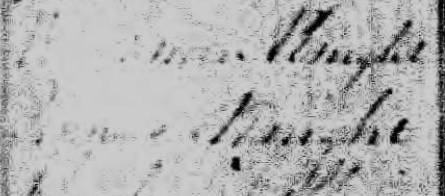 1840 – PA Greene Center - Federal Census -  **  James Knight: 1 male 40-49, 1 fem 40-49, 1 fem 15-19, 1 male 15-19, 1 fem 10-14, 1 male 10-14, 1 fem under 5, 1 male under 5.1840 – PA Philadelphia Northern Liberties - Federal Census -  **  Jacob Knight: 1 male 30-39 employed in manufacture and trade, 2 fems 20-29, 2 males 20-29, 1 male 15-19, 1 male 5-9.1840 – PA Philadelphia Philadelphia - Federal Census -  **  William Knight: 1 male 20-29, 1 fem 30-39, 1 fem 20-29, 1 male under 5.  **  Reeve L. Knight: 1 male 20-29 employed in commerce, 1 fem 30-39, 1 fem 20-29. 1840 – PA Warren Southwest - Federal Census -  **  Truman Knight: 1 fem 40-49, 1 male 30-39 employed in manufacture and trade, 1 fem 10-14, 1 male 10-14, 2 fems 5-9, 1 fem under 5.South Carolina1840 – SC Anderson - Federal Census -  **  Warren Knight: 1 male 20-29, 1 fem 20-29, 1 male under 5, 1 fem under 5, 2 slaves.1840 – SC Beaufort St Peters - Federal Census -  **  Catherine Knight: 1 fem 20-30, 1 fem 5-10, 1 slave.  **  M. Knight: 1 fem 30-39, 1 fem 10-14, 1 male 10-14, 1 male 5-9, 1 male under 5, 3 fems under 5.  1840 – SC Berkeley Charleston - Federal Census -  **  J.D. Knight: 1 male 40-49, 1 fem 30-39, 1 fem 20-29, 2 fems 15-19, 1 fem 10-14, 1 fem 5-9. 1840 – SC Chester - Federal Census -   **  Thomas Knight: 1 male 20-29, 1 fem 15-19.  **  Francis Knight: 1 male 15-19, 1 fem 20-29.  **  Joseph Knight: 1 male 60-69, 1 fem 40-49, 1 male 20-29, 1 male 10-14, 1 fem 10-14.1840 – SC Chesterfield - Federal Census -  **  Aaron Knight: 1 male 50-59, 1 fem 40-49, 2 fems 20-29, 2 males 20-29, 2 males 15-19, 2 fems 10-14, 1 male 10-14, 1 fem 5-9, 1 male 5-9, 2 fems under 5, 1 male under 5, 1 slave.  **  James B. Knight: 1 male 30-39, 1 fem 60-69, 1 fem 40-49, 1 fem 20-29, 2 fems under 5, 1 male under 5.  **  John Knight: 1 male 30-39, 1 fem 20-29, 1 male 10-14, 1 male 5-9, 1 fem 5-9, 1 male under 5, 1 fem under 5.  **  Clarissa Knight: free col: 1 fem 24-36 (sheet says male, but must be an error). ,   **  Nancy Knight: free col: 1 fem 24-35, 4 fems under 10, 2 males under 10.  **  Austin Knight: free col: 1 male 36-54.  **  Dick Knight: free col: 1 male 10-23.   **  Vincent Knight: 1 male 50-59, 1 fem 40-49, 1 fem 15-19, 1 male 15-19, 2 fems 10-14, 1 male 5-9, 2 fems under 5.  **  Moses Knight: 1 male 40-49, 1 fem 40-49, 1 fem 15-19, 3 males 15-19, 2 fems 10-14, 3 males 5-9, 1 male under 5.  **  Levi Knight: 1 fem 20-29, 1 male 10-14.  **  A.W. Knight: 1 male 30-39, 1 fem 20-29, 1 male 15-19, 2 males 5-9, 1 fem under 5, 1 slave.  **  Nathaniel Knight: 1 male 50-59, 1 fem 40-49, 3 males 15-19, 1 fem 10-14, 2 fems 5-9, 1 male 5-9, 1 fem under 5.  **  Joseph Knight: 1 male 30-39 employed in manufacture and trade, 1 fem 30-39, 1 male 10-14, 2 fems 5-9, 1 male 5-9, 1 male under 5, 1840 – SC Colleton - Federal Census -  **  Reuben Knight: 1 male 40-49, 1 fem 30-39, 1 fem 15-19, 2 fems 10-14, 3 fems 5-9, 2 males under 5.  **  Sandy Knight: 1 male 70-79, 1 fem 40-49, 1 male 15-19, 1 fem 10-14, 1 male under 5.  **  Thomas Knight: 1 male 30-39, 1 fem 30-39, 2 males 10-14, 1 male 5-9, 1 fem 5-9, 2 males under 5.  **  John Knight: 1 male 40-49, 1 fem 40-49, 2 fems 10-14, 1 male 5-9.  **  William Knight: 1 male 40-49, 1 male 30-39, 2 fems 30-39, 1 fem 15-19, 1 fem 10-14, 2 males 10-14, 1 male 5-9, 1 fem under 5. 1840 – SC Fairfield - Federal Census -  **  H. H. Knight (Night):  1 male 20-29, Free col:1 fem 10-23, 1 fem 15-19, Free col:1 male under 10.  **  D. Y. Knight (Night): 1840 – SC Fairfield - Federal Census -  **  Berry Knight: 1 male 40-49, 1 fem 30-39, 1 fem 10-14, 1 male 10-14, 1 male 5-9, 1 fem under 5, 1 male under 5.  Note: Name “Berryman” or “Littleberry”? 1840 – SC Georgetown - Federal Census -  **  Richard Knight (Nights) Free col persons: 1 male 36-54, 1 fem 24-35, 3 fems 10-23, 3 fems under 10, 1 male under 10, 5 slaves. 1840 – SC Greenville - Federal Census -  **  Thomas Knight: 1 male 30-39, 1 fem 20-29, 1 male 5-9, 1 male under 5, 1 fem under 5.1840 – SC Kershaw - Federal Census -  **  Richard Knight: 1 male 40-49, 1 fem 30-39, 2 males 10-14, 1 fem 10-14, 2 males 5-9, 1 fem 5-9, 2 fems under 5.1840 – SC Lancaster - Federal Census -  **  Sarah Knight: 1 fem 30-39, 1 fem 15-19, 1 fem 10-14, 2 males 10-14, 1 fem 5-9, 2 fems under 5.  **  Hugh Knight: 1 male 20-29, 1 fem 20-29, 1 fem under 5, 1 male under 5.  **  Joseph Knight: 2 males 70-79, 1 male 40-49, 1 fem 40-49, 1 fem 20-29, 2 fems 15-19, 1 male 15-19, 1 male 10-14, 1 fem under 5.  **  Middleton Knight: 1 male 30-39, 1 fem 30-39, 1 fem 10-14, 1 fem 5-9, 1 male 5-9, 1 fem under 5, 1 male under 5.  **  William Knight: 1 male 50-59, 1 fem 60-69, 2 males 30-39, 1 fem 20-29, 1 fem 15-19, 1 fem under 5, 3 slaves.  **  Alfred Knight (Alphred): 1 male 20-29, 1 fem 20-29, both illiterate, 1 male 10-14, 1 male 5-9, 2 males under 5. 1840 – SC Laurens  - Federal Census -  **  Berryman Knight: 1 male 20-29, 1 fem 20-29, both illiterate, 1 male 5-9, 2 males under 5.    **  William Knight SR: 1 male 50-59, 1 fem 50-59, 2 males 20-29, 1 fem 15-19, 1 fem 10-14, 2 males 10-14, 1 fem 5-9.  **  David Knight: 1 male 60-69, 1 fem 50-59, 1 fem 20-29, 2 males 20-29, 1 fem 15-19, 3 males under 10.  **  Thomas G. Knight: 1 male 20-29, professional engineer, school master w/22 students, 1 fem 20-29, 1 male under 5.  **  Abner Knight: 1 male 50-59, 1 fem 50-59, 2 fems 20-29, 1 male 15-19, 1 fem 10-14, 2 males 5-9.  **  Henry Knight (Henly): 1 male 20-29, 1 fem 20-29, 2 males under 5.  **  James Knight: 1 male  40-49, 1 fem 40-49, 1 fem 15-19, 2 males 15-19, 2 fem 10-14, 1 male 10-14, 1 fem 5-9, 1 fem under 5.  **  Benniah Knight: 1 male 20-29, 1 fem 20-29, 1 fem 5-9, 1 fem under 5, 1 male under 5.  **  Mathew Knight: 1 male 50-59, 1 fem 40-49, 3 fems 20-29, 2 fems 15-19, 1 fem 10-14, 1 male 10-14, 1 fem 5-9, 1 male 5-9.  **  C.N. Knight: 1 male 30-39, 1 fem 30-39, 5 males, 1 fem.  **  Berryman Knight SR (Bereman Night): 1 male 60-60, 1 fem 60-69, illiterate, 1 male 15-19. **  William Knight: 1 male 40-49, 1 fem 40-49, 1 male 10-14, 1 male 5-9, 1 male under 5.  **  William Knight JR: couple 20-30.       **  James C. Knight: 1 male 20-29, 1 fem 50-59, 1 fem 15-19, 2 fems under 5.  **  John Knight: 1 male 40-49, 1 fem 40-49, 1 male 20-29, 2 fems 15-19, 1 male 10-14, 1 fem 5-9, 2 males under 5, 1 fem under 5, 6 slaves.  **  Josef Puckett: (trans: Goref): 1male 60-69, 1 fem 50-59  **  John Knight: 1 male 90-99, in the HH of William Puckett: 1 male 40-49, 1 fem 40-49, w/16 children. Wm. Puckett’s wife was Delilah Knight, dau of this John Knight, b. 1747 in Overwharten Parish, Stafford VA; the Pucketts were found in Henrico/Goochland.  **  Rev Silas Knight: 1 male 30-39, 1 fem 30-39, 2 males 10-14, 2 males 5-9, 1 fem 5-9, 2 fems under 5, 1 male under 5.  **  Bathsheba Knight (Bashaby Night): 1 fem 40-49, 1 fem 20-29, 1 male 15-19, 1 fem 10-14.  **  William Knight: 1 male 30-39, 1 fem 30-39, 2 fems 10-14, 1 male 5-9, 1 fem under 5, 1 male under 5.  **  W. Knight: 1 male 20-29, 1 fem 20-29, both illiterate.  **  William J. Knight: 1 male 20-29, 1 fem 20-29, 1 fem under 5.  **  M. N. Knight: 1 male 30-39, 1 fem 30-39, 2 males 10-14, 1 fem 10-14, 2 males 5-9, 1 male under 5.  **  Note: I’ve included the HH data for two Pucketts living next door to each other because William Puckett married Delilah Knight, dau. of John Knight of Laurens. 1840 – SC Marlboro - Federal Census -  **  John Knight: 1 male 40-49, 1 fem 30-39, 1 male 10-14, 1 male 5-9, 1 fem 5-9, 1 male under 5, 8 slaves.1840 – SC Orangeburg Orange - Federal Census -  **  Walter Knight: 1 male 40-49, 1 fem 30-39, 1 fem 15-19, 2 fems 10-14, 2 fems 5-9, 1 fem under 5, 28 slaves.  **  James Knight: 1 male 80-89, 1 fem 40-49, 1 fem 20-29, 2 fem 10-14, 3 males 15-19, 1 male 5-9, 17 slaves. 1840 – SC Spartanburg - Federal Census -   **  Henry Knight: 1 male 20-29, 1 fem 20-29, 1 male under 5.  **  George Knight(s): 1 male 50-59, 1 fem 50-59, 2 males 20-29, 2 fems 20-29, 2 males 15-19, 1 fem 15-19, 1 male 10-14, 1 fem 10-14.  **  Martha Knight: 1 fem 30-39, 1 fem 10-14, 1 male 10-14, 2 fems 5-9, 2 males under 5.  **  Hugh Knight(s): 1 male 20-29, 1 fem 15-19.1840 – SC Union - Federal Census -  **  Ephraim Knight: 1 male 30-39, 1 fem 30-39, 1 fem 15-19, 2 males 15-19, 1 male 10-14, 4 males 5-9, 1 fem under 5.  Tennessee1840 – TN Bedford - Federal Census -  **  Allen Knight: 1 male 40-49, 1 fem 40-49, 2 males 20-29, 1 fem 15-19, 1 male 15-59,4 kids under 14, 11 slaves.  **  O. W. Knight (text: Night): 1 male 30-39, 1 fem 20-29, 4 kids under 9, 12 slaves.  **  Gabriel B. Knight: 1 male 30-39, 7 slaves.  **  Knight L. Heap. 1840 – TN Bledsoe - Federal Census -  **  John Knight: 1 male 30-39, 1 fem 30-39, 5 kids under 14.  **  Eleanor Knight: 1 fem 50-59, 1 male 15-19.  1840 – TN Cannon - Federal Census -  **  Ralph Knight: 1 male 40-49, 1 fem 30-39, 1 fem 15-19, 4 males under 14.  1840 – TN Cocke - Federal Census -  **  Richard Knight: 1 male 30-39, 1 fem 30-39, 1 fem 60-69, 5 kids under 19.  1840 – TN Davidson - Federal Census -  **  William Knight: 1 male 20-29, 1 fem 20-29, 1 male 15-19, 1 fem under 9.  **  Allen Knight: 1 male 60-69, 1 fem60-69, 1 fem 20-29, 2 kids under 14.  **  Peter Knight: 1 male 40-49, 1 fem 40-49, 6 kids under 19, 1 slave.  **  Ephraim Knight: 1 male 20-29, 1 fem 20-29.  **  James A. Knight: 1 male 20-29, 1 fem 20-29.  **  Andrew P. Knight: 1 male 20-29, 1 fem 20-29, 3 kids under 9.  **  Winfield Knight: 1 male 30-39, 1 fem 20-29, 1 male 20-29, 2 males under 5.  **  Henry Knight: 1 male 20-29, 1 fem 20-29, 6 kids under 14.  **  Nicholas Knight: 1 male 60-69, 1 fem60-69, 1 male 20-29, 1 fem 20-29, 1 slave. 1840 – TN Dickson - Federal Census -  **  William J. Knight: 1 male 30-39, schoolmaster, 1 fem 20-29, 5 kids under 14, 3 slaves.  1840 – TN Dyer - Federal Census -  **  Elizabeth Knight: 1 fem 40-49, 5 kids under 19, the youngest under 5. 1840 – TN Fentress - Federal Census -  **  Zephaniah Knight (text: Night): 1 male 40-49, 1 fem 40-49, illiterate, 5 kids under 14.  1840 – TN Franklin - Federal Census -  **  John Knight & James Knight: 2 males 50-59, 1 fem 20-29, 11 slaves.  **  William B. Knight: 1 male 40-49, 1 fem 30-39, 6 kids under 14, 2 slaves.   **  B.B. Knight: 1 male 30-39, 1 fem 30-39, 9 kids under 19, 7 slaves.  **  Thomas Knight: 1 male 40-49, 1 fem 40-49, 1 male 20-29, 1 male 15-19, 1 fem 10-14, 2 fems 5-9, 7 slaves.1840 – TN Giles - Federal Census -  **  Kindred C. Knight: 1 male 50-59, 1 male 40-49, 2 males 20-29, 2 fem 50-59, 1 fem 15-9, 1 fem under 5, 11 slaves. 1840 – TN Greene - Federal Census -  **  John Knight; 1 male 40-49, 1 fem 20-29, both illiterate, 4 kids under 5.  **  Prudence Knight: 1 fem 30-39, illiterate, 2 kids under 9.  1840 – TN Hardeman - Federal Census -  **  Elizabeth N. Knight: 1 fem 20-29, 1 fem 5-9.  **  Lewis T. Knight: 1 male 30-39, 1 fem 40-49, 3 kids under 14, 14 slaves.1840 – TN Humphreys - Federal Census -  **  Joshua Y. Knight: 1 male 30-39, 1 fem 30-39, 6 kids under 14.  **  Wade H. Knight: 1 male 40-49, 1 fem 40-49, 1 fem 20-29, 5 kids under 19.  1840 – TN Jefferson - Federal Census -   **  David Knight: 1 male 20-29, 1 fem 20-29, illiterate, 1 fem under 5.  **  Jacob Knight: 1 male 20-29, 1 fem 20-29, illiterate, male under 5.  1840 – TN Knox - Federal Census -   **  Everette Knight: 1 male 30-39, 1 fem 30-39, illiterate, 6 kids under 19.  **  Jeremiah Knight: 1 male 20-29, 1 fem 20-29, illiterate, 3 kids under 5.  **  T.D. Knight: 1 male 40-49, 1 fem 30-39, 1 male 20-29, 7 slaves.  1840 – TN Madison - Federal Census -  **  William Knight (trans: Kraght): 1 male 50-59, 1 male 40-49, 1 fem 40-49, 1 fem 20-29, 1 fem 15-19, 1 male 20-29, 1 fem 5-9, 4 slaves. 1840 – TN Maury - Federal Census -  **  C.W. Knight: 1 male 40-49, 1 fem 30-39, 6 kids under 19. 1840 – TN McNairy - Federal Census -  **  Winny Knight: 1 fem 40-49, 2 males 20-29, 1 fem 15-19, 1 male 15-19.  1840 – TN Meigs - Federal Census -  **  John Knight: 1 male 40-49, 1 fem 50-59, 3 slaves.  **  James Knight: 1 male 20-29, 1 fem 20-29, 1 fem under 5.  **  Levi H. Knight: 1 fem 70-79, 1 fem 60-69, 3 fem 30-39, 1 male 30-39, 6 kids under 14.  **  Lewis Knight: 1 male 40-49, 1 fem 30-39, 1 male 20-29, 1 fem 15-19, 2 males 15-19, 4 kids under 9. 1840 – TN Perry - Federal Census -  **  John W. Knight: 1 male 20-29, 1 fem 20-29, 1 fem under 5. 1840 – TN Rhea - Federal Census -  **  Thomas Knight: 1 male 20-29, 1 fem 20-29, 2 kids under 14.  **  John Knight: 1 male 30-39, 1 fem 30-39, 2 fems 5-9, 1 male 5-9, 2 males under 5, 1 fem under 5. 1840 – TN Robertson - Federal Census -  **  David Knight: 1 male 80-89, 1 fem 60-69, 1 male 15-19.  **  Isaiah Knight: 1 male 30-39, 1 fem 30-39, 3 kids under 5.  **  Paschal Knight: 1 male 30-39, 1 fem 20-29, 1 fem 60-69, 2 fems under 5.  **  Thomas Knight: 1 male 30-39, 1 fem 30-39, 6 kids under 14.1840 – TN Rutherford - Federal Census -  **  James Knight: 1 male 40-49, 1 fem 50-59, 1 male 20-29, 1 male 15-19, 8 slaves. 1840 – TN Smith - Federal Census -  **  Daniel Knight: 1 male 20-29, 1 fem 20-29, 3 kids under 9.  **  Robert Knight: 1 male 20-29, 1 fem 20-29, 1 male under 5, 3 slaves.  **  Thomas Knight: 1 male 30-39, 1 fem 20-29, 7 kids under 14.  **  John E. Knight (text: Night): 1 male 20-29, 1 fem 15-19.  **  Ellis Knight (text: Night): 1 male 40-49, 1 fem 40-49, 1 fem 80-89, 5 kids under 19, 2 slaves.  1840 – TN Weakley - Federal Census -  **  John Knight: 1 male 20-29, 1 fem 20-29, 3 males under 5. 1840 – TN Wilson - Federal Census -  **  James Knight: 1 male 40-49, 1 fem 30-39, 7 kids under 14.  **  Sampson Knight: 1 male 30-39, professional engineer, 1 fem 20-29, 2 males under 5, 1 slave.  **  Thomas Knight: 1 male 20-29, professional engineer, 1 fem 20-29. Virginia1840 – VA Accomack - Federal Census -  **  Dunreath M. Knight: 1 male 40-49, 1 fem 30-39, 1 male 10-14, 1 fem 10-14, 1 fem 5-9, 1 male 5-9. 1840 – VA Amelia - Federal Census -  **  John W. Knight: 1 male 30-39, 1 fem 30-39, 1 fem 20-29, 1 male 20-29, 1 male 15-19, 1 fem 5-9, 1 fem under 5, slaves: 12, fems 8, males 4, HH employed in agriculture and manufacture and trade.1840 – VA Amherst - Federal Census -  **  Elizabeth Knight: 1 fem 60-69, slaves: 3, 1 fem 2 small male children.  **  Sophia W. Knight: 1 fem 20-29, 2 fems 5-9, 1 male 5-9, 2 fems under 5, 3 slaves: 2 males, 1 fem.  **  William Knight: 1 male 40-49, 1 fem 3039, 1 male 20-29, 3 males 15-19, 2 fems 10-14, 2 males 10-14, 1 fem under 5, 2 males under 5, slaves: 7, 5 fems, 2 males.  **  Tastety Knight: 1 fem 40-49, 1 fem 30-39, 2 males 15-19.   **  John Knight: 1 male 60-69, 1 fem 50-59, 1 fem 20-29, 3 males 20-29, 1 fem 15-19, employed in manufacture and trade: 2, insane or idiots at private charge: 2, no over 20 illiterate: 4.  **  William H. Knight: 2 males 40-49, 1 fem 40-49, 1 fem 30-39, 6 males 20-29, 1 fem 20-29, 2 males 15-19, 1 male 10-14, 1 fem 5-9, 3 males 5-9, 3 fems under 5. slaves: 10, 6 fems, 4 males; persons employed in manufacture or trade: 7  Note: In the 1830 census, Tastety is “Tasey” or Tassy.  Not sure what the name might actually be.1840 – VA Bath - Federal Census -  **  John Knight: 1 male 50-59, 1 fem 50-59, 1 male 20-29, 1 male 15-19, 1 fem 10-14; employed in manufacture and trade: 2.1840 – VA Botetort - Federal Census -  **  John M. Knight (could be McKnight):  1 male 50-59, 1 fem 50-59, 1 male 20-29, 1 male 15-19, 1 fem 5-9, 4 slaves: 3 fems 1 male, employed in agriculture and manufacturing and trade.1840 – VA Braxton - Federal Census -  **  Lewis Knight: 1 male 20-29, 1 fem 20-29, 1 male under 5.1840 – VA Cabell - Federal Census -  **  Henry Knight: 1 male 30-39, 1 fem 20-29, 1 fem 15-19, 1 male 15-19, 1 fem 10-14, 1 male 5-9, 1 male under 5, 1 fem under 5.  **  George Knight: 1 male 20-29, 1 fem 20-29, 1 male 15-19, 1 male under 5, 1 fem under 5.  **  Abner Knight: 1 male 30-39, 1 fem 30-39, 1 male 10-14, 1 fem 10-14, 2 males 5-9, 1 male under 5, 1 fem under 5.  **  William Knight: 1 male 20-29, 1 fem 15-19, 1 male under 5, 1 fem under 5.  **  James Knight: 1 male 50-59, 1 fem 40-49, 1 male 40-49, 1 fem 15-19, 1 male 15-19, 1 fem 10-14, 1 male 10-14, 2 fems under 5.  **  Mathew Knight: 1 male 20-29, 1 fem 20-29, 1 fem under 5, 1 male under 5.1840 – VA Chesterfield - Federal Census -  **  Hannah Knight: 1 fem 40-49, 1 male 15-19; employed in manufacture and trade, illiterate.1840 – VA Clarke - Federal Census -  **  Thomas Knight (text: Thos. Knights): 1 male 60-69, 1 fem 40-49, 1 male 15-19, 1 male 5-9, 1 fem 5-9, 1 male under 5.  **  George Knight: 1 male 50-59, 1 fem 40-49, 1 male 20-29, 1 male 15-19, 1 fem 15-19, slaves: 14, 8 males, 6 fems. 1840 – VA Fairfax - Federal Census -  **  Catherine Knight: 1 fem 50-59, 1 fem 30-39, 1 male 30-39, 1 fem under 5.1840 – VA Fauquier - Federal Census -  **  Robert Knight: 1 male 40-49, 1 fem 30-39, 1 male 5-9, 2 males under 5. 1840 – VA Grayson - Federal Census -  **  Elizabeth Knight: 1 fem 50-59.1840 – VA Greenbrier - Federal Census -  **  James Knight: 1 male 50-59, 1 fem 50-59, 3 males 20-29, 1 fem 15-19, 2 males 15-19, 1 male 10-14.  **  Andrew Knight: 1 male 30-39, 1 fem 30-39, 1 male 5-9, 2 fems under 5, 1 male under 5. 1840 – VA Greene - Federal Census -  **  William B. Knight (text: Night): 1 male 70-79, 1 fem 20-29, 1 fem 10-14, 1 fem 5-9, 1 male 5-9, 1 male under 5, 1 fem under 5; employed in manufacture and trade.  **  William Knight 1 male 30-39, 1 fem 30-39.  **  James Knight: 1 male 20-29, 1 fem 20-29, 1 fem under 5, 1 male under 5; illiterate.  **  William C. Knight: 1 male 30-39, 1 fem 30-39, 1 male 5-9, 1 fem under 5, 1 male under 5; 1 parent literate.  **  Nancy Knight: 1 fem 30-39, 1 fem 10-14, 1 male 10-14, 1 fem 5-9, 1 male 5-9, 1 fem under 5, 1 male under 5; Nancy is illiterate.  **  Elizabeth Knight: 1 fem 60-69, 1 fem 20-29, illiterate. 1840 – VA Harrison - Federal Census -  **  Benjamin Knight: 1 male 40-49, 1 fem 30-39, 1 fem 20-29, 1 fem 10-14, 1 male 10-14, 2 fems 5-9, 1 fem under 5, 1 male under 5.  **  Peter Knight: 1 male 80-89, 1 fem 80-89, 1 free colored fem 36-54, 1 free colored fem under 10, 8 slaves, 4 fems, 4 males, 1 pers literate.  **  Daniel Knight: 1 male 40-49, 1 fem 40-49, 1 male 15-19, 2 males 10-14, 1 male 5-9, 1 fem under 5, 1 pers literate.  **  Benjamin Knight: 1 male 20-29, 1 fem 20-29, 1 fem 60-69, 1 fem 15-19, slaves: 1 male, 1 pers literate.  **  Thomas Knight: 1 male 30-39, 1 fem 20-29, 1 fem 5-9, 1 fem under 5, 2 males under 5, 1 pers literate.  **  John Knight: 1 male 40-49, 1 fem 40-49, 1 male 15-19, 1 fem 15-19, 2 fems 10-14, 1 male 5-9, 1 male under 5.  **  Peter L. Knight: 1 male 30-39, 1 fem 30-39, 2 fems 5-9, 1 fem under 5, 2 males under 5.  **  Bailey Knight: 1 male 30-39, 1 fem 30-39, 1 fem 10-14, 1 male 10-14, 2 fems 5-9, 2 fems under 5.  **  Thornton Knight: 1 male 40-49, 1 fem 40-49, 1 male 15-19, 1 male 10-14.  **  James K. Knight: 1 male 40-49, 1 fem 40-49, 1 fem 5-9, 1 male 5-9, 1 male under 5, slaves: 1. **  Samuel Knight: 1 male 30-39, 1 fem 20-29, 1 fem 10-14, 2 fems 5-9, 1 fem under 5, 2 males under 5, 1 pers literate.  **  Christopher Knight: 1 male 80-89, 1 male 30-39, 1 fem 20-29; 1 pers insane or idiot at public charge (was the old man suffering dementia?)  **  Augustus Knight: 1 male 60-69, 1 fem 50-59, 3 fems 20-29, 1 fem 15-19, 1 fem 10-14,  2 males 20-29, literate persons: 3.  Note: Peter Knight above was an 81 year old Rev. veteran born abt. 1759.1840 – VA Henrico - Federal Census -  **  Benjamin Knight: 2 males 20-29, 2 fems 20-29, 1 male 15-19, 1 male under 5, 1 fem under 5.1840 – VA Lunenburg - Federal Census -  **  Frances Knight: 1 male 40-49, 1 fem 40-49, 1 male 30-39, 2 fems 20-29, 1 fem 15-19, 1 male 15-19, 1 fem 10-14, 1 male 10-14, 2 males 5-9, 1 male under 5, slaves: 1 fem.  **  Tarlton W. Knight: 1 male 40-49, 2 males 20-29, 2 fems 20-29, 1 fem 5-9, slaves: 19, 10 fems, 9 males.1840 – VA Marshall - Federal Census -  **  William Knight: 1 male 70-79, 1 fem 30-39, 1 fem 5-9, 1 male 10-14.1840 – VA Mason - Federal Census -  **  George R. Knight: 1 male 30-39, 1 fem 40-49, 1 fem 20-29, 1 fem 10-14, 1 fem 5-9, 1 fem under 5, 1 male 15-19, 1 male 10-14, 1 male under 5.1840 – VA Mathews - Federal Census -  **  Josiah L. Knight: 1 male 30-39, slaves: 5, 3 fems, 2 males.  **  Frances Knight: 1 fem 50-59, 1 fem 20-29, 1 male 15-19, 2 fems 5-9, illiterate.  **  Henry Knight: 1 male 40-49, 1 fem 30-39, 1 fem 10-14, 1 male 10-14, 1 male under 5; employed in navigation of canals, lakes, rivers.  **  Humphrey B. Knight: 1 male 30-39, 1 fem 20-29, 2 males under 5; slaves: 3, 1 fem, 2 males.  **  Elizabeth Knight: 1 fem 50-59, 1 male 20-29, 1 fem 15-19, 1 fem under 5; free colored fem 10-23, slaves: 13,  8 males, 5 fems.  **  Peggy Knight: 1 fem 40-49, employed in manufacture and trade.1840 – VA Monongalia - Federal Census -  **  Thomas Knight: 1 male 60-69, 1 fem 60-69, 1 fem 20-29, 1 fem 15-19; p. 35).  **  Hester Knight: 1 fem 40-49, 2 fems 15-19, 1 male 15-19, 2 males 10- 14, 2 males 5-9.  **   **  Joshua Knight: 1 males 20-29, 1 fem 15-19, 1 male under 5.  **  Seth Knight: 1 male 50-59, 1 fem 40-49, 1 fem 10-14, 1 male 15-19, 2 males 10-14, 2 ml3es 5-9, 2 males under 5.1840 – VA Nansemond - Federal Census -  **  Louisa Knight: 1 fem 30-39, 1 fem 20-29, 2 males 20-29, 1 fem 10-4, slaves: 2.  **  Huldah Knight: 1 fem 40-49, 1 male 20-29, 2 fems 15-19, w/10 slaves, 6 male, 4 fems, (on same page with Eppes and Bells).  **  John R. Knight: 1 male 20-29, with 11 male slaves and 6 female slaves.  78 pers. employed in agriculture.  **  Richard Knight: 1 male 20-29, 1 male 15-19, 1 fem 15-19, 2 male slaves, 2 fem slaves.  **  Wiley Knight: 1 male 30-39, 1 fem 30-39, 1 fem 10-14, 1 male under five, 9 slaves 5 fems 4 males (on same page as a Hornsby and a Pugh).  **  John Knight (of E.) 1 male 30-39, 1 fem 30-39, 1 fem 5-9, 1 male 5-9, and 5 slaves (on same page with a Pugh. a Byrd and a Norfleet). 1840 – VA Nicholas - Federal Census -  **  John Knight: 1 male 50-59, 1 fem 50-59, 1 fem 20-29, 1 fem 15-19, 2 males 15-19, 1 fem 10-14, 1 male 10-14,  2 males 5-9, adults in this family illiterate.1840 – VA Norfolk - Federal Census -  **  Elizabeth Knight: 1 fem 40-49, 1 fem 15-19, 1 fem 5-9, 1 male 15-19, 1 male 5-9.  **  William T. Knight: 1 male 40-49, 1 fem 40-49, 1 fem 15-19, 1 male 15-19, 1 male 10-14, 2 fems under 5, 1 male 5-9.   **  J. Knight: 1 male 40-49, 1 fem 30-39, 1 fem 10-14, 1 male 10-14, 1 fem 5-9, 2 males 5-9, 1 fem under 5, 1 male under 5.  **  W. Knight: 1 male 40-49, 1 fem 40-49, 2 fems 30-39, 1 male 20-29, 1 fem 10-14, 1 male 15-19, 1 male 5-9, 3 males under 5, 1 fem slave.1840 – VA Northampton - Federal Census -  **  Thomas Knight: 1 male 30-39, 1 fem 30-39, 1 male 10-14, 1 fem 5-9, 1 male 5-9, 2 males under 5.1840 – VA Nottoway - Federal Census -  **  Hughes Knight (text: Hughs): 1 male 30-39, 1 fem 20-29, 2 males under 5, 4 slaves: 2 fems 2 males.  **  Joseph S. Knight: 1 male 30-39, 1 fem 20-29, 1 fem under 5, 1 male under 5, slaves: 2 fems under 10, 2 fems 10-23.  **  John W. Knight: 1 male 30-39, 1 fem 30-39, 1 male under 5, slaves: 1 fem 10-23.  **  John H. Knight: 1 male 40-49, 1 fem 30-39, 1 male 15-19, 1 fem 10-14, 1 fem 5-9, 2 males 5-9, and 52 slaves, 26 fems and 26 males.  **  William C. Knight: 1 male 20-29, 1 fem 20-29, slaves: 24, 11 fems 13 males.  Note: the last two are John Hughes Knight (the first one), who married Sarah Carter and his son William Carter Knight who married Elizabeth Dickinson.1840 – VA Orange - Federal Census -  **  Lewis Knight: 1 male 30-39, 1 fem 30-39, 1 fem 5-9, 1 male 5-9, 1 fem under 5, 1 male under 5.1840 – VA Prince Edward - Federal Census -  **  Robert Knight: 1 male 40-49, 1 fem 40-49, slaves: 2 fems.1840 – VA Page - Federal Census -  **  Ellis Knight: 1 fem 50-59, 1 fem 30-39, 1 fem 20-29, 1 male 20-29, 1 fem 15-19.  **  Harrison Knight: 1 male 20-29, 1 fem 20-29, 1 fem 5-9, 2 males under 5.  **  Margaret Knight: 1 fem 80-89, 1 fem 30-39, 1 fem 15-19, 1 male 5-9, 1 male under 5.  **  Thomas Knight: 1 male 30-39, 1 fem 30-39, 2 fems 10-14, 1 male 5-9, 1 fem under 5, 1 male under 5; parents illiterate.  **  Timothy Knight: 1 male 20-29, 1 fem 20-29.  **  John Knight: 1 male 40-49, 1 fem 40-49, 1 fem 15-19, 1 fem 10-14, 2 males 10-14, 1 fem 5-9, parents illiterate.1840 – VA Prince William - Federal Census -  **  George Knight: 1 male 30-39, 1 fem 15-19, employed in manufacture and trade.  ** William Knight: 1 male 30-39, 1 fem 20-29, 2 males 5-9, 1 fem under 5, 1 male under 5.1840 – VA Rockbridge - Federal Census -  **  Oscar M. Knight: 1 male 15-19, employed in manufacture and trade, Military Institute, Rockbridge, VA.  Note: This Oscar M. Knight is the son of John Hughes Knight and Sarah Carter, brother to William Carter Knight and John Hughes Knight, JR.  Oscar was a physician and married Ellen Todd.  He was 17 in this census.1840 – VA Southampton - Federal Census -  **  Thomas B. Knight: 1 male 40-49, 1 fem 40-49, 3 males 5-9, 3 males under 5, Free Colored Persons: 9, slaves: 1.1840 – VA Spotsylvania - Federal Census -  **  John Knight: 1 male 30-39, 1 fem 30-39, 1 male 20-29, 1 fem 5-9, 1 male under 5, slaves: 1 fem.  **  William Knight:1 male 70-79, 1 fem 60-69, 1 male 20-29, 1 fem 20-29, 1 male 5-9.  **  John Knight, free colored male 55-99, 1 FC fem 26-55, several children.1840 – VA Stafford - Federal Census -  **  John Knight: 1 male 40-49, 1 fem 40-49, 1 male under 5, slaves: 12.  **  Bailey Knight (text: Baily): 1 male 50-59, 2 fems 50-59. 1 rem 40-49, 1 male 15-19, 1 fem 5-9, 1 male 5-9, 1 male under 5, slaves: 1.  **  Glady Knight: 1 fem 60-69, 1 fem 50-59, 2 fems 20-29, 2 males 20-29, 1 fem 15-19, 1 male 15-19.  **  Lavinia Knight: 1 free colored fem 55-99, 1 slave, male 55-99, (on same page with Glady Knight).  **  Cecy Knight: 1 fem 70-79, 1 fem 30-39.   **  Taliaferro Knight: 1 male 20-29. 1840 – VA Sussex - Federal Census -  **  Thomas P. Knight: 1 male 30-39, 1 fem 30-39, 1 fem 50-59, 1 male 5-9, 1 fem under 5; employed in manufacture and trade.  **  Mary C. Knight: 1 fem 30-39, 1 free colored fem 55-99.1840 – VA Tyler - Federal Census -  **  James Knight: 1 fem 50-59, 1 male 40-49, 3 fems 20-29, 2 fems 15-19, 1 male 10-14, 1 male 5-9.  **  Benjamin Knight: 1 fem 40-49, 1 male 30-39, 1 fem 20-29, 2 males 10-14, 1 male under 5, 1 fem under 5.  **  Daniel Knight: 1 male 40-49, 1 fem 40-49, 1 male 20-29, 1 fem 15-19, 1 male 10-14, 1 fem 5-9, 2 males 5-9, 2 males under 5.  **  Ezekiel Knight: 1 male 30-39, 1 fem 40-49, 1 male 15-19, 3 fems 10-14, 1 fem 5-9, 1 fem under 5, 1 male under 5.1850 Federal CensusAlabama1850 – AL Barbour Div 23 – Federal Census -  **  Thomas J. Knight, 38, farmer, GA; Sarah Knight, 28, GA; Martha Knight, 11, GA; Susan Knight, 5, GA; John Knight, 4, GA; Mary Knight, 5 mo, GA, Rolla I. Knight, 33, GA; Lawson Johnson, 22, AL; Mary Johnson, AL, Virginia Johnson, 1 mo, AL.  **  Nathaniel Knight, 28, farmer, GA; Dicey Knight, 28, NC; Rollin Knight, 4, AL; Louisa Knight, 1, AL.  **  William Knight, 53, NC; Mary A. Knight, 50, MD; William Knight, 21, AL; Alexander Knight, 14, Al; Winfield S. Knight, 12, AL. 1850 – AL Benton Dist 28 – Federal Census -  **  S. Knight (Night), 55, NC; M. Gilbert, 20, F, SC; M. Knight, 19, F, GA; M. Knight, 16, M, farmer, GA; S. Knight, 15, F, GA; H. Gilbert, 4, M, GA.  **  U. Knight (Night), 40, SC; O. Knight, 21, mechanic, GA; H. Knight, 15, F, GA; F. Knight, 12, F, GA; J. Knight, 12, M, GA; Thomas Knight, 10, GA; E. Knight, 7, M, GA. 1850 – AL Benton Sub 30 – Federal Census -  **  G. J. Hughes, 31, farmer, SC; Sarah C. Hughes, 22, SC; William P. Hughes, 5, AL; Malinda Hughes, 1, GA; Manuel Knight, 17, hireling, GA. 1850 – AL Chambers Dist 19 – Federal Census -  **  William Knight, 56, farmer, VA; Elisabeth Knight, 53, SC; Hiram Knight, 23, farmer, SC; Permilia Knight, 19, SC; David Knight, 17, farmer, SC; Morris Knight, 14, SC; Frances Knight, 10, GA.  **  Henry Knight, 35, farmer, SC; Jane Knight, 35, SC; Thomas Knight, 13, SC; William Knight, 11, SC; Mary E. Knight, 8, GA; Henry Knight, 4, GA; Amanda I. Knight, 3, GA; Martha A. Knight, 5 mo, AL.  **  John Knight (Night), 48, farmer, GA; Brunetta Knight, 45, GA; Mary E. Johnston, 28, GA; John C. J. Knight 17, farmer, GA; William M. Knight, 15, student, GA; Frances E. Knight, 13, GA; James M. Knight, 12, GA; Lelmon Knight, 10, GA; Joseph I. Knight, 7, GA; Jasper Knight, 5, GA; Eugenia I. Knigh, 2, GA; John L. Johnson, 12, GA.1850 – AL Chambers Dist 19 and Half – Federal Census -  **  John F. Knight, 34, millwright, GA; Jane Knight, 34, GA; John Knight, 12, AL; Mary Knight, 8, AL; Nancy Knight, 7, AL Jackson Knight, 6, AL; William Knight, 2, AL. 1850 – AL Cherokee Dist 27 – Federal Census -  **  John Knight, 45, shoemaker, NC; Mary Knight, 46, NC; Martha Knight, 23, SC; Archibald Knight, 21, agriculture, SC; Tillman Knight, agriculture, SC; Eliza Knight, 16, AL; John Knight, 14, AL; Jesse Knight, 12, AL. 1850 – AL Clarke – Federal Census -  **  John Knight, 54, GA; Patsy Knight, 48, SC; Martha Knight, 32, AL; Susannah Knight, 19, AL; William Knight, 17, AL; Rebecca Knight, 16, AL; Elizabeth Knight, 15, AL; James Knight, 13, AL; Hiram Knight, 10, AL; Allen Knight, 8, AL; Eliza Gibbons, 26, AL; Alexander Gibbons, 2, AL; Martha Gibbons, 1, AL. 1850 – AL Coosa Coosa – Federal Census -  **  Isaac Knight, 27, farmer, GA; Elizabeth Knight, 26, AL; James M. Knight, 6, AL; Louisa Knight, 1, AL.  **  William Knight, 35, blacksmith, GA; Lena Knight, 25, GA; William Knight, 11, GA; Martha Knight, 9, GA; Elijah Knight, 6, AL; Lucy Knight 5, AL; Green Knight, 1, AL; James Forester, 35, farmer, GA.  **  Walter Knight, 49, farmer, SC; Rachel Knight, 49, SC; Elizabeth Knight, 16, SC; Meldna Knight, 13, SC; Jeenene Knight, 10, SC; Whetstone family also included in this last HH.  **  Edmund Knight, 25, farmer, GA; Elizabeth Knight, 21, SC; Elizabeth Knight, 6, AL; John Knight, 5, AL; Nancy Knight, 8 mo, AL; Joseph Banford, 13, AL.  Salters on one side, Duncans on the other. 1850 – AL Coosa Hatchet Creek – Federal Census -  **  Walter Knight, 59, farmer, SC; Rachel Knight, 49, SC; Elizabeth Knight, 16, SC; Melvine Knight, 13, SC; Jeanne Knight, 10, SC; Noah Whetstone, 43, farmer, SC; Mareilla Whetstone, 26, SC; Virginia Whetstone, 3, SC; Barbin Whetstone, M, 6, SC; Beatrice Wehtstone, 4, SC; W. H. Whetstone, 2, SC; James Leyrath, 20, teacher, SC.  **  Faithy Knight, 41, F, farmer, SC; James Knight, 21, farmer, GA; Martha Knight, 19, GA; Sarah Knight, 18, GA; Mary Knight, 16, GA; William Knight, 14, GA; John Knight, 12, GA; Enoch Knight, 9 AL.1850 – AL Greene – Federal Census -  **  Seaborne R. Moore, 34, Mechanic, SC; Henrietta Moore, 28, SC; Adeline Knight, 13, SC. 1850 – AL Henry South Dist – Federal Census -  **  Richard Knight, 40, farmer, GA; Margaret E. Knight, 32, GA; Louisa S. Knight, 10, AL James W. Cawthorn, 15, AL.  **  Thomas Knight, 34, inn keeper, GA; Sophia A. Knight, 26, GA; Sarah V. Knight, AL; Richard Knight, 8, AL, Thomas W. Knight, 6, AL; Margaret Knight, 4, AL; Elmira Knight, 2, AL; John Knight, 4 mo., AL.  **  Then follows list of paying residents. 1850 – AL Jackson Township 2 Range 5 -  **  Federal Census – James Knight (Night), 43, farmer, NC; Rutha Knight, 36, NC; George Knight, 19, laborer, NC; Nancy Knight, 17, NC; Eliza Knight, 16, AL; Thomas Knight, 14, AL; Marion Knight (M), 12, AL; William Knight, 9, AL; James Knight, 5, AL; Ann Knight, 4, AL; 1850 – AL Limestone Dist 4 – Federal Census -  **  Thomas G. Knight, 35, Farmer, SC; Elizabeth Knight, 31, SC; George C. Knight, 11, SC; Crain J. Knight, 9, SC; Nancy M. Knight, 6, SC; Martha O. Knight, 4; AL; James A. Knight, 2, AL. 1850 – AL Macon Dist 21 – Federal Census -  **  Nancy Knight, 36, SC; Samuel Knight, 18, SC; James Knight, 20, SC; Polly Knight, 16, SC; Sally Knight, 14, SC; Harry Knight, 11, SC; John Knight, 6, AL; Catus Knight, 4, AL; Martha Knight, 1, AL; this HH marked Mulatto.  **  John A. Knight, 51, farmer, NC; Mary P. Knight, 47, NC; William Knight, 32, farmer, NC; Benjamin Knight, 19, clerk, NC; Elizabeth Knight, 15; NC; John C. Knight, 12, SC; James H. Knight, 9, GA; Marianna Knight, 6, AL; David M. Knight, 9, GA; Mary F. Knight, 6, AL.  **  Bird Knight, 33, farmer, GA; Sarah Knight, 24, SC; William Knight, 9, AL; Rebecca Knight, 8, AL; Samuel Knight, 21, AL; Eliza Sawyer, 46, SC James Sawyer, 18, farmer, GA.  **  Chauncey Fowler, 30, druggist, MASS; Sarah C. Fowler, 30, CN; Edmona Fowler, 7, MA; Ann H. Fowler, 2, AL; Polly Knight, 14, GA. 1850 – AL Mobile – Federal Census -  **  Mary Knight, 30, GA. 1850 – AL Perry Uniontown – Federal Census – George W. Knight, silversmith, England; Kisiah Knight, 31, NC; John F. Knight, 20, England; George E. Collins, 21, painter, England.1850 – AL Randolph Beat 2 – Federal Census -  **  Lucretia Knight, 46, GA; Thomas M. Knight, 20, farmer, GA; John H. Knight, 19, farmer, GA; Moses Knight, 15, farmer, GA; Henderson Knight, 12, GA; Julia Knight, 10, AL.  **  Matthew Knight, 45, farmer, GA; Sarah Knight, 41, SC; James J. Knight, 14, GA.  **  Benjamin Knight, 21, farmer, GA; Sarah H. Knight, 19, GA.  **  Frederick Knight, 30, farmer, SC; Milly Knight, 24, GA; Polly A. Knight, 11, GA; William Knight, 8, GA; Wesley Knight, 6, AL; James Knight, 4, AL; Jesse Knight, 3, AL; Martha Knight, 2, AL; Cornelius Knight, 1, AL.  **  Other names present: Hornsby, a name associated with Leonard Knight, son of Capt. Peter Knight; Also, Kitchins, Bunch, Andrews, Savage, Roberts, Coleman.  **  ENTIRE. 1850 – AL Randolph Beat 3 – Federal Census -  **  Presley Knight, 70, farmer, VA; Green B. Knight, 30, farmer, GA; Cynthia Knight, 30, GA; Nancy Knight, 10, GA; George Laddel (or Kendal, Abel, Tyndal, Waddel), 11, GA.  ENTIRE. 1850 – AL Randolph Beat 8 – Federal Census -  **  Green Knight, 25, farmer, GA; Sally Knight, 30, GA; James Knight, 1, AL. 1850 – AL Randolph Beat 10 – Federal Census -  **  Benjamin Knight, 85, farmer, SC; Susan Knight, 70, SC; Susan Knight, 18, GA; Robert H. Knight, 1, AL.  **  Alexander Knight, 24, GA. ENTIRE.1850 – AL Randolph Beat 14 – Federal Census – Robert L. Knight, 23, Farmer, GA; Elizabeth Knight, 20, GA; Mary (or May) Knight, 1, AL. 1850 – AL Russell – Federal Census -  **  Robert Knight, 43, overseer, GA; Martha Knight, 19, GA; Dolly Knight, 17, GA; Richard Knight, 15, GA; John Knight, 12; Elizabeth Knight, 8, AL; Jacob Knight, 5, AL.  **  William Knight, 24, farmer, GA; Julia Knight, 18, AL; William Knight, 1, AL.  ** Byrd Knight, 30, farmer, GA; Sarah Knight, 28, GA; Rebecca Knight, 10, GA; Nancy Knight, 8, AL; Samuel Knight, 6, AL; Eliza Loller, 45, GA.  **  (Some Mizells of GA in this census)  ENTIRE. 1850 – AL Russell Beat 2 – Federal Census -  **  Catherine Knight, 54, NC; Wells Knight, 29, NC; William Knight, 27, NC; Elizabeth Knight, 20, NC; Charlotte Knight, 18, NC. 1850 – AL Sumter Warsaw – Federal Census -  **  James Knight, 20, farmer, NC; Sarah Knight, 20, SC; Mariah Hill, 11, AL. 1850 – AL Tallapoosa Township 24 – Federal Census -  **  Moses Knight, 45, farmer, GA; Nancy Knight, 38, SC; Mary M. Knight, 16; John A. Knight, 14, William H. Knight, 12; Elizabeth Knight, 10; Frances Knight, 9; Josephus Knight, 7; Andrew J. Knight, 6; James Polk Knight, 5; Moses T. Knight, 3; Nancy Knight, 1; Chil. b. AL.  **  Thomas Knight, 54, farmer, SC; Rebecca Knight, 53, SC; Sarah Wornell (Warnell?), 8, SC; Calom Knight, 18, SC; Thomas A. Knight, 16, SC; Richard Knight, 14, GA; Asa M. Knight, 12, GA; Rebecca J. Knight, 8, AL; Polly Ann Knight, 5, AL.  **  William Knight, 36, farmer, SC; Eady Knight, 38, SC; Thomas Knight, 14, GA; Daniel Knight, 12, GA; Matilda Knight, 10, AL; William Knight, 8, AL; Eliza J. Knight, 6, AL; Frances Knight, 4, AL. 1850 – AL Tallapoosa Township 21 – Federal Census -  **  Sarah Knight, 30, GA; Martha Jane Knight, 11, GA; John M. Knight, 9, GA; William R. Knight, 7, GA; Mary E. Knight, 5, GA; Aletha H. Knight, 3, AL.   **  Nancy Knight, 44, GA; Elizabeth Knight, 23, seamstress, GA; Richard Knight, 18, GA; Hampton Knight, 16, GA; Thomas Knight, 14, GA; Cato Knight, 11, GA; Britts Knight, 9, GA; Georgeann Knight, 7, AL; Woody Knight, 5, AL; Mary Knight, 3, AL.1850 – AL Walker Dist 11 – Federal Census -  **  Davis Knight, 27, farmer, SC; Sarah Knight, 27, GA; Frances Knight, 4, AL; Elizabeth Knight, 3, AL; Benjamin Knight, 5 mo., AL. 1850 – AL Washington – Federal Census -  **  Miles F. Knight, 31, farmer, NC; Maria Knight, 20, AL; Mary J. Knight, 1, AL.  **  Nancy Knight, 55, NC; Walter H. Knight, 28, Farmer, NC; Elizabeth, 17, AL; Julia Knight, 16, AL; Tabitha Knight, 14, AL; Andilla Knight, 10, AL; Samuel Knight, 8, AL.  **  (Other names present: Griffin, Rainwater, Baxter, Powell, Sullivan, Bowling, Walker, Clark, Reynolds, Simpson, Grimes, Richardson, Johnston, Mosely, Blount, Howell, Atchison, Slade. No other Knights noted.) ENTIRE1850 – AL Wilcox – Federal Census -  **  Edwin Knight, 44, farmer, NC; Martha Knight, 44, GA; Louis Knight, 21, farmer, AL; Thomas Knight, 18, farmer, AL; Amanda Knight, 16, AL; Edwin G. Knight, 14, AL; Conner Knight, 12, AL; Monroe Knight, 6, AL; Mary Knight, 2, AL. Arkansas1850 - AR Clark Caddo – Federal Census - Joseph Knight, 20, laborer, NC, in HH of Mary Heard, 55, of GA.  **  William B. Knight, 32, NY; Narcissa or Marissa C. Knight, 20, AL; Henry A. Knight, 4, AR; Maria L. Knight, 2, AR.  **  (Other names present: Anderson of MO; Phillips of VA; Greene of GA, Ward of VA, Maddox of GA, Arnold of SC, Randolph of VA, Bedford of MD, Burke of NC, Stuart of GA, Raburn of GA, Pate of NC, Wilson Massengill of AR, Cook of NC, Harrington of NC, Berry of KY, Townsend of KY, Burke of GA, Edward Bucke of NC, Pippin of KY, Hale of TN, Buck of TN, Logan of MO, Callaway of MO, Rogers of GA; no other Knights noted.) ENTIRE1850 - AR Clark Greenville – Federal Census -  **  Morgan Buck, 27, farmer, NC; Matilda Buck, 25, NC; Elizabeth Buck, 5, AR; William Buck, 3, AR; John Buck, 1, AR; John Knight, 22, VA.  **  (Other names noted: Wingfield of KY, Spence of AL, Henderson of SC & GA, Stroope of KY, Francis of VA, Knox of KY, Holden of TN, Hawkins of NC, Evans of NC, Peake of KY; No other Knights noted.)1850 - AR Dallas Polk – Federal Census -  **  Woodson Knight, 53, farmer, NC.  **  (Other names present: Stover of VA, Moses Moore of AL, Ashley Walker of AR, Brumley of TN, Oliver of SC, Hollingsworth of SC, Avent of SC, Hunt of NC, Skinner of GA; No other Knights noted.)  ENTIRE1850 – AR Desha Napoleon – Federal Census -  **  Henry Knight, 26, doctor, GA; Emaline Knight, 28, KY; Georgeanna Knight, 2, AR. ENTIRE. 1850 – AR Desha Wilkinson – Federal Census -  **  G. H. Knight, 27, laborer, TN; Rachel Knight, 29, OH; Mary Whitlock, 24, TN. (Other names present: Demsey, Williams, Turner, Spencer, Moore; no other Knights noted.)  ENTIRE1850 – AR Independene Wallace – Federal Census -  **  Abraham Knight, 30, farmer, TN; Mahala Knight, 26, TN; Sarah B. Knight, 2, TN; Findley Taylor Knight, 7, TN.  **  (next door) John Knight, 23, farmer, TN; Rebecca Knight, 37, TN; William Knight, 16, farmer,TN; Elizabeth M. Knight, 8, TN; John Knight, 8, TN; Jesse Knight, 7, TN; Mary Knight, 5, TN.  **  (Also present: Everett, Gray, Hall, Middleton, Ivy, Shepherd (Shepard), Chandler, Sutton, Henry, Taylor, Monday, Hess, Ford, Scroggins, Moore, Conditt, Cox, Lafferty, Williams.)  ENTIRE 1850 – AR Lafayette Moss – Federal Census -  **  John L. Easter, 40, farmer, SC; James Welch, 40, farmer, SC; Mary Welch, 43, SC; John Knight, 10, AL.  **  (Other names noted: Wingfield, Hudgins, VanWinkle, Fletcher, Arnold, Jones, Harper, Hoskins, Rice, Baker; No other Knights noted.)  ENTIRE1850 – AR Madison Prairie – Federal Census -  **  William C. Boshears, 26, farmer, TN; Mary Boshears, 21, TN; Nancy Boshears, 4, AR; Martha Boshears, 2, AR; Elijah Taylor, 18, farmer, UNK; George Knight, 19, farmer, TN. (Other names present: Davis, Lane, Bohannon, Lea, Bacon, Williamson, Beach, Hale, Taylor, Hudson, Lemaster, Bell, Drake, Harper, Clemens, Wilson, Clements, Chenoweth, Robinson, Claiborne Fritz of VA, Gordon, Harp, Vaughan, Evans, McCarver, Thomas Ferguson MD of TN, Anderson; no other Knights noted.)  ENTIRE1850 – AR Marion – Federal Census -  **  James Knight, 48, farmer, VA; Elizabeth Knight, 18, TN; Mary Knight, 14, TN; Margaret Knight, 12, TN; Sciotta Knight, F, 10, TN; Jerusha Knight, 8, TN (p. 47 of 52) (Other names present: Woods, Walker, Shepherd, Womack, Cochran, Harris, Carter, Crawford, Buchanan, Phillips, Hall, Turner, Cummins, Hogan, Yokum, Pugh Anderson of TN, Magness, Friend, Holt, Coker, Clarke, Loveall, Young, Hudson, Madewell, Williams, McGehee, Jones, Glenn, Farmer, Clement, Stephens, Martin, Avey, Earle, Estes; no other Knights noted.)  ENTIRE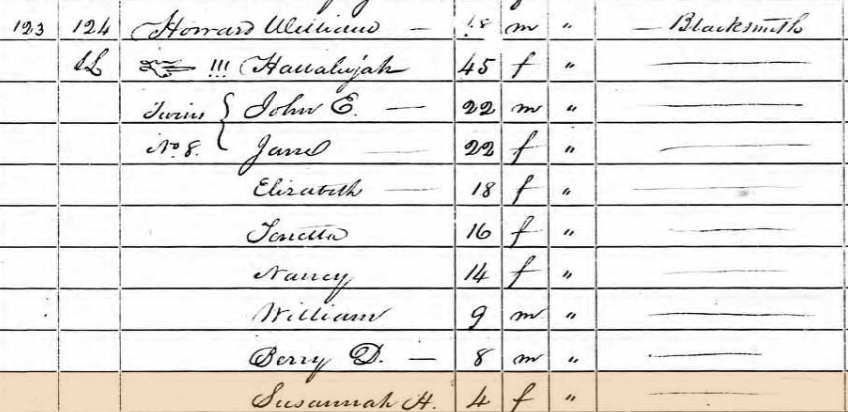 1850 – AR Mississippi Monroe – Federal Census -  **  Thomas Patterson, 40, farmer, MO; Ann Patterson, 44, IL; Benjamin Patterson, 13, AR; Bill Wilson, 13, AR; Becca A. Wilson, 5, AR; John Knight, 24, laborer, TN; Charles Hodges, 28, laborer, IN; John White, 30, laborer, OH; (Other names present: Waller, Goff, Hazard, Butler, Littleton, Tucker, Baker, Delahay (Dillahay), Finley, Bishop, Collins, Blackamore, Richardson, Randolph, Allen, Wallace, Williamson, Evans, Nicholas, Page, Maddox, Milhouse, Stewart, Williams, Clark; no other Knights present.)  ENTIRE 1850 – AR Phillips Big Creek – Federal Census -  **  Thomas Rodgers, 32, farmer, TN; Celia Rodgers, 28, IA; Sarah P. Rodgers, 11, TN; Warwick Rodgers, 10, IA; Eliza Rodgers, 8, TN; Columbus Rodgers, 4, AR; Thomas Rodgers, 2, AR; William Knight, 8, IA.  **  (Other names present: Allison of AL, John Bunch of NC, Allison of SC, Stewart of GA; No other Knights noted.)  ENTIRE1850 – AR Phillips Monny – Federal Census -  **  Susan Halsell, 27, AR; Sarah Halsell, 14, MS; John Halsell, 8, AR; Elizabeth Halsell, 7, AR; Martha A. Halsell, 7 mo, AR; Acy Knight, 36, TN. (Acy may be sister to Susan. Also present: Townsend, Bridges, Lunsford, no other Knights.)  ENTIRE1850 – AR Pulaski Big Rock – Federal Census -  **  Willard Keith (trans: Kerth), 35, farmer, MA; Jane Keith, 30, IN; Amos Keith, 4, AR; Frances Keith, 2, AR, Joseph Keith, 1, AR; Andrew Knight, 16, apprentice, IL.  **  (Other names present: Walker of KY, Fletcher of TN, Brodie of Scotland, Joseph Moore 67 of NC, Henry Jacoby of Germany, Nelson Webb of TN, James Collins 40 Hunter of IL, Dodd of NC, Sharp of VA, PRISON:   Stewart of MO for counterfeiting, Spence shoemaker of VA for manslaughter, William Moore of TN for assault with intent to kill. END PRISON. No other Knights noted.)  ENTIRE 1850 – AR Pulaski Little Rock – Federal Census -  **  John E. Knight, 32, lawyer, MA; Hannah Knight, 27, MA; Elizabeth Knight, 6, MA.  **  L. B. Knight, 25, fireman living in boardinghouse, origin UNK.  **  Frances M. Knight, 45, VA; William M. Knight, 20, blacksmith, AR; Sarah A. Knight, 18, AR. **  (Other names present: Walker of VA, Moses H. Eastman of NH, John Gracie of Ireland, Isaac Levy of Prussia, John H. Robinson of England, George Metzger of Germany, John Callahan of Ireland, W. A. Adams MD of MA, Osborn of TN, John Collins of Ireland, Robert Bodie of Scotland, Henry Magness of France, Lewis Marchand MD of France, Charles P. Bertrand Layer of NY, Jones Levy silversmith of England, R. B. Howard MD of England, Jacob Schinner stonemason of Switzerland, Thomas Brownlee blacksmith of Scotland, John Dempsey tailor of Ireland, William Vanderender speculator of PA, Matthew Cunningham MD of PA; the prev. is small selection of the large number of foreigners present, pos. 20% or more of entire 38 page census.) ENTIRE1850 – AR White Marion – Federal Census -  **  D. S. Knight, 43, merchant, CT.  **  (Other names present: Walker of AR, Perry of VA, Bond of NC, Ar. Mizell (Meazle), 30, NC; Sanders of VA, Moore of PA, Isbell of TN, Armstrong of VA, Maxwell of NC, Anderson, TN, Anderson VA; No other Knights noted.)  ENTIRE1850 – AR White Gray – Federal Census -  **  L. Crosson, 67, VA; Susan Crosson, 53, GA; Elizabeth Crosson, 28, GA; James Crosson, 22, GA; Louis Knight, 19, TN. (Other names present: Caruthers, Collins, Harrison, Moore, King, Howell, Walshe, Hughes, Harris, Pate, Patterson, Seals from VA & TN, Williams; no other Knights.) ENTIREFlorida1850 – FL Alachua Div 14 – Federal Census -  **  Jeptha Knight, 31, farmer, GA; Eliza Knight, 31, GA; Levi Knight, 5, FL; George Knight, 4, FL; Thomas J. Knight, 3, FL; Margaret F. Knight, 4 mo, FL; George Knight, 50, GAWilson Bates, 55, farmer, VA; George M Bates, 22, farmer, GA; Mary S. Bates, 10; FL. ** David Mizell,  42, farmer, GA; Mary Mizell, 46, GA; Joshua Mizll, 20, laborer, FL; David Mizell JR, 16, FL; Nancy Mizell, 13, FL; John R. Mizell, 11, FL; Morgan Mizell, 9 FL; Thomas Mizell, 8, FL; Mary Mizell, 6, FL; Sarah Mizell, 4, FL. ** Enoch Collins, 42, farmer, GA; Elizabeth Collins, 30, SC; William Collins, 19, laborer, GA; John Collins, 18, GA; Samuel Collins, 16, GA; Hardy Collins, 15, GA; Enoch Collins JR, 13, GA; Mary E. Collins, 12, GA; Sarah J. Collins, 10; James N. Collins, 8, GA; Jesse Collins, 7, GA; Daniel J. Collins, 4, FL; Perry Collins, 1, FL.  (Enoch’s first wife was Fatima Knight, his second, Elizabeth Guthrie.)  ** Joseph Mizell, 46, farmer, GA; Martha Mizell, 48, GA; Sarah A. Mizell, 19, FL; Enoch E. Mizell, 9, FL, Samuel Casten, 47, teacher, SC. ** Clatus Sherhouse, 26, farmer, SC; Mary Sherhouse, 22, GA; Israel E. Sherhouse, 7 mo; Sarah Grantham, 14, GA. ** Hope H. Colson, 30, farmer, GA; Martha A. Colson, 30, GA; Paul Colson, 9, GA; Mary E. Colson, 8, GA; Matilda E. Colson, 6, GA. ** Thomas Colson, 25, farmer, GA; Penelope Colson, 23, GA. **  Abraham Mott, 48, farmer, GA; Ann E. Mott, 30, SC; Benjamin Mott, 19, farmer, FL; Matthew Mott, 8, FL; Jane Mott, 6, FL; Catherine Mott, 3, FL; Frances Mott, 3 mo, FL.  ** James Bevill, 38, farmer, GA; Jane E. Bevill, 41, GA; John M. Bevill, 15, GA; James W. Bevill, 14, GA; Martha A. Bevill, 12, GA; Sarah F. Bevill, 11, GA; Mary J. Bevill, 8, GA; Jane E. Bevill, 1, GA. ** Hope Mott, 30, farmer, GA; Elizabeth Mott, 21, FL; Laura Mott, 5, FL; Abraham Mott, 2, FL; Hope E. Mott, 1, FL.  ** Paul B. Colson, 51, minister, GA; Rachel W. Colson, 49, GA; Clarissa Colson, 26, GA; Thomas W. Colson, 17, GA; William Colson, 13, GA.  **  William C. Mott, 35, farmer, GA; Sarah Mott, 30, FL; William W. Mott, 7, FL; Robert B. Mott, 4, FL; Hellen M. Mott, 3, FL; Marion Mott, 2, M, FL; Andrew M. Mott, 2 mo, FL.  **  Sarah Colson, 32, GA; Abraham Colson, 13, FL; William H. Colson, 9, FL; Georgian A. Colson, 7, FL; Jonah Colson, 4, FL; Rachel Colson, 3, FL.  **  James Cason, 50,  of GA family, Elisha Carter, 42, of FL family, John Cason, 24, of GA family, Ransom Cason, 25, of GA family,   **  William Colson, 53, farmer, GA; Matilda Colson, 50, GA; James Colson, 27, farmer, GA; Elizabeth Colson, 23, FL; Teresa Colson, 22, FL; Matilda Colson, 20, FL; Paul Colson, 19, FL; Malinda Colson, 17, FL; William Colson, 16, FL; Bernard Colson, 14, GA; Simeon D. Colson, 13, FL; Virginia Colson, 11, FL; Louisa Colson, 10, GA; Phillip Colson, 8, GA; Sarah Colson, 5, GA; Elizabeth Colson, 77, GA.  ** ENTIRE1850 – FL Benton Annuttaliga Settlement – Federal Census -  **  Elias James Knight, 39, farmer, GA; Azilepha Knight, 30, NC; Mary Ann R. Knight, 8, FL; Sara J. Knight, 7, FL; Margaret S. Knight, 1, FL. ENTIRE. 1850 – FL Benton Buddys Lake Settlement – Federal Census -  **  Luke Moore, 39, ferry keeper, SC; Betsy Knight, 26, SC; Amelia Knight, 8, SC; Stephen Knight, 6, SC; Betsy Backston, 73, SC.  **  Laniers and Moodys  **  Enoch E. Mizell, 43, farmer, GA; Minerva Mizell 32, GA; George Mizell, 4, FL; David Mizell, 1, FL.  **  Morgan Mizell, 30, farmer, GA; May F. Mizell, 21, GA; Sarah A. C. Mizell, 7 months, FL; William McDonald, 19, laborer, KY.  **  Joshua Mizell, 34, farmer, GA; Elizabeth Mizell, 36, GA; Osighas Mizell, 7, FL; Julia C. Mizell, 6, FL; Jane Mizell, 4, FL; Josuah Mizell JR, 1, FL; John Greenleaf, 23, laborer, VA.  **  Augustus Mizell, 32, laborer, MS; __ Munling, 32, Dr. of Med., MS.  **  John Tucker, 65, Baptist Preacher, GA; Mary Tucker, 60, SC; Pleasant T. Tucker, 26, farmer, GA; Jesse H. Tucker, farmer, GA; Amanda M. Tucker, 15, FL; Julia C. Tucker, 13, FL.  **  Elijah A. Tucker, 24, farmer GA; Hannah M. Tucker, 22, GA; Isabella C. Tucker, 3, FL; Franklin S. Tucker, 1, FL. 1850 – FL Columbia Alligator – Federal Census -  **  Joseph J. Knight, 35, farmer, GA; Emily E. Knight, 23, GA; Maria E. Knight, 6, FL; Matthew M. Knight, 4, FL; Julia C. Knight, 1, FL; Henry F. Knight, 19, laborer, FL.  **  Arthur J. T. Knight (Night), 24, Merchant, GA; Harriet Knight, 23, GA; Louisa Knight, 2 mo., FL.  ENTIRE. 1850 – FL Duval Black Creek – Federal Census -  **  Jonathan Knight, 69, farmer, SC; Elizabeth Knight, 63, GA. (This Jonathan b. 1781)  **  Henry Hiers, 35, carpenter, Germany; Louisa Hiers, 24, Germany; William H. Hiers, 2, FL; Frederica H. Hiers, 1, FL.  **  Isaac Varn, 70, farmer, SC; Sarah Cone, 12, FL.  **  John Summerlin, 29, farmer, FL; Marietta Summerlin, 21, FL; Edward C. Summerlin, 3, FL; Jacob Summerlin, 1, FL, John Huston, 45, laborer, FL.  **  George C. Tippins, 22, farmer, GA; Sarah A. Tippins, 21, GA; Caroline Tippins, 4, FL; Mary Tippins, 2, FL.  **  William W. Johnson, 21, laborer, GA; Elizabeth Johnson, 21, GA; William L. Knight, 21, laborer, GA; Susan Bardin, 4, FL; Mary J. Johnson, 2 mo., FL.  **  Isaac Varn JR, 49, farmer, SC; Louisa Varn, 30, GA; Andrew L. Varn, 11, FL; Jane Varn, 9, FL; Isaac Varn, 8, FL; David Varn, 6, FL; Henry Varn, 4, FL; John Varn, 3, FL; Jacob Varn, 2, FL.  **  Also includes: Brodnax of GA, Fleming of GA, Peacock of GA.  ENTIRE1850 – FL Duval Clay Hill – Federal Census -  **  James H. Knight, 33, farmer, GA; Sintha (Cynthia?) Knight, 33, GA; James R. Knight, 12, GA; Elizabeth M. Knight, 10, GA; William H. Knight, 8, GA; Matthew V. Knight, 6, GA; Cullen T. Knight, 4, FL; Jonathan L. Knight, 4, FL, John W. Knight, 3, FL; David M. Knight, 1, FL.  **  William Knight, 44, farmer, FL; Mary Knight, 42, GA; Elizabeth H. Knight, 20, GA; Daniel B. Knight, 17, GA; Mary M. Knight, 16, GA, Nancytun E. Knight, 12, GA; Rhoda C. Knight, 10, FL; Susan A. Knight, 7, FL, James J. Knight, 1, FL; Hannah Burney, 74, NC.   ** Moses Prescott, 70, farmer, SC; Susannah Presott, 45, SC; Riley Prescott, 21, laborer, GA; Hiram Prescott, 23, laborer, GA; Lupina Prescott, 14, GA; Matthew A. Knight, 23, merchant, GA. ENTIRE. 1850 – FL Hamilton Dist 1 – Federal Census -  **  Samuel Knight, 31, farmer, GA; Mary E. Knight, 27, GA; Mary E. J. Knight, 12, FL; Sarah E. Knight, 10, FL Eliza Knight, 8, FL; Martha Knight, 5, GL; Nancy Knight, , FL.  **  Elhannon W. McCall, 30, farmer, GA; Elizabeth McCall, 23, GA; Thomas J. McCall, 4, KY; Jesse S. McCall, 3 GA; Aaron G. McCall, 6 mo, FL. (Elizabeth McCall was dau of Rev. Samuel Knight & Mary Nancy Roberts Knight)  **  Abraham Knight, 24, farmer, GA; Mary Knight, 18, GA.  **  Thomas Knight, 30, farmer, GA; Sarah M. Knight, 27, GA; John Knight, 7, FL; Sarah A. Knight, 5, FL; Mary Knight, 4, FL; Jonathan Knight, 2, FL; Jonathan Knight, 15, farmer, FL; Howell Tuten, 20, laborer, SC. (Redden J. Tuten, 38, fam, next HH.)  ENTIRE. 1850 – FL Hamilton Dist 3 – Federal Census -  **  Albion W. Knight, 28, physician, ME; Carolina Knight, 24, GA; Mary Demers, 38, GA; Martha Demers, 26, GA.  ENTIRE.1850 – FL Hillsborough Fort Brook Tampa Bay – Federal Census -  **  Dennis Knight, 43, blacksmith, PA; Sarah Knight, 36, GA; Mary Knight, 16; TN; George W. Knight, 8, IL.  **  Andrew J. Snider, 42, laborer, PA; Catherine Snider, 26, FL; A. J. Snider, 3, FL.  **  Dennis Knight, 40, blacksmith, Ireland. ENTIRE.1850 – FL Hillsborough Simmons Hammock Settlement Div 19 – Federal Census -  **  Samuel Knight, 58, Minister, GA (b. 1792); Mary Knight, 58, SC; Joel Knight, 25, blacksmith, GA; Virginia Knight, 20, AL; Thomas S. Knight, 6, FL; John M. Morris, 25, farmer, AL; Daniel Plurdy, 50, teacher, CT.  ** Jesse Knight, 33, farmer, GA; Rebecca C. Knight, 24, SC; Sarah J. Knight, 8, FL; Maria A. Knight, 7, FL; Mary L. Knight, 3, FL; Aaron W. Knight, FL.  [Here, the census taker has made an error by carrying over the last listed child of Jesse Knight and putting him into the Itchpossassa Settlement list at the top of the page: William S. Knight, age 1, b. FL. The Simmons Hammock settlement list goes from  dwelling house 107, family number 108 to Itchpossassa dwelling house 108, family 109]: ** Frederic Varn, 62, planter, SC; Sarah Varn, 48, SC; Samuel Varn, 27, SC; William B. Varn, 17, SC; Josiah Varn, 15, GA, Sarah Varn, 11, GA; Frances T. Varn, 9, FL; Frederic N. Varn, 2, FL.  **  Dwelling 114, family 115, is Jacob Summerlin, 26, Planter, FL; Frances Summerlin, 23, GA w/additional family. Frances Summerlin’s maiden name was Knight.  **  Levi Pearce (Pierce), 44, farmer, GA; Mary J. Pearce, 32, GA; John M. Pearce, 16, student, GA; James G. Pearce, 14, FL William H. Pearce, 12, FL; Thomas Cook Pearce, 10, FL; Paton L. Pearce, 8, FL; Ann E. Pearce, 6, FL, Levi D. Pearce, 4, FL; Steven I. Pearce, 6 mo, FL; Elizabeth Hooker, 79, GA; Ann Wicks, 15, SC.  **  John Pearce (Pearse), 37, farmer, GA; Mary Pearce, 35, GA; Elizabeth Pearce, 12, FL, Sarah Jane Pearce, 9, FL; Nancy C. Pearce, 7, FL; Mary Cazia Pearce, 3 mo, FL;  **  E. B. Sparkman, 31, planter, GA; Sarah Ann Sparkman, 28, GA; Cornelia A. Tippins, 14, GA.  ENTIRE  **   (See: http://genealogytrails.com/fla/hillsborough/records/1850federal.html)  **  Note: The Varns were in-laws to Jesse Knight. They must have all moved together about 1842.  Itchpossassa Settlement is now Plant City.1850 – FL Holmes Div 3 – Federal Census -  **  William Albritton, 27, farmer, GA; Anna Albritton, 60, GA; Nancy Albritton, 33, GA; Polly Ann Albritton, 23, GA; Mitton J. Albritton, 19, farmer, GA.  **  John C. Knight, 25, farmer, GA; Nancy Knight, 55, GA; Ellenna (or Eleanor) Knight, 21, GA; Thomas Knight, 20, laborer, GA; William Knight, 16, GA; Daniel Knight, 14, GA; William McCaskill, 3, FL.  **  Robert Knight, 56, farmer, NC; Mary Knight, 54, GA; Rebecca Knight, 19, GA; Robert Knight, 17, laborer, GA; Frances Knight, 14, GA; Jane Bartlett, 26, GA; Robert Bartlett, 9, AL; Mary Bartlett, 7, AL; Rebecca Bartlett, 2, AL.  **  Spier Knight, 33, farmer, GA; Julia Knight, 28, GA; Robert J. Knight, 5, AL; Sarah J. Kinight, 3, AL; John C. Knight, 6 mo, FL.  ** Micajah Meadows, 35, farmer, SC; Mary Meadows, 20, AL; Amber Meadows, 16, AL; Elvira Meadows, 14, AL; John Meadows, 12, AL; Jefferson Meadows, 10, AL; Micajah Meadows, 9, AL; Eliza Meadows, 3, FL; Harriet Maloy, 23, AL.  **  James Young, 24, merchant, Scotland. ENTIRE. 1850 – FL Santa Rosa Div 2 – Federal Census -  **  William Knight, 26, laborer, AL. ** Alice (Ales) C. Knight, 24; Angeline Knight, 5; both born AL. (These two were listed numerous pages apart, but it is possible William was listed at his job, because that list included numerous unrelated men, while Alice was listed from home, so they may be related.)Georgia1850 – GA Appling Mil Dist 443 – Federal Census -  **  Johnathan Knight, 52, farmer, GA (b. 1798); Martha Knight, 46, GA; Hezekiah Knight, 22, GA; Harriett Knight, 19, GA; Samuel Knight, 17, laborer, GA; Martha Knight, 14, GA; Dorinda Knight, 12, GA; Nathaniel Knight, 8, GA; James Knight, 7, GA; Rachel Knight, 11, GA; Isham Knight, 6, GA, Johnathan Knight, 3, GA.  **  Also in this census district: William Carter, 38 and fam; John Anderson, 35, blacksmith, and fam; Asa Coleman, 42, and fam; John and Lucy Anderson Williams, 38, and fam; Jesse Carter, 35, and fam; Moses Martin, 45, Lydia his wife, and fam; James Middleton, 46, preacher, and fam; Richard Carter, 35, and fam. ENTIRE. 1850 – GA Baker Dist 2 – Federal Census -  **  George Knight (Night), 50, overseer; Permelia Knight, 52, GA; Miller Waller, 26, GA; Eliza Waller, 9, GA; Elisha Knight, 22, laborer; John Knight, 14, GA; Benjamin Knight, 10, GA; Jeremiah Knight, 25, laborer, GA; Marion Knight, 20, laborer, GA; Sarah Ann Knight, 3, GA; Nancy Ann Knight, 4 mo., GA. ENTIRE. 1850 – GA Baker Dist 8 – Federal Census -  **  Able Knight (Abel?), 53, farmer, Burke GA; Julianna, 34, Jefferson GA; Thomas Knight, 20, farmer, Jefferson GA; Malinda Knight, 15, Wilkerson GA; Bethany Knight, 13, Wilkerson GA; Elizabeth Knight, 10, Baker GA; Michael C. Knight, 8, Baker GA; William Knight, 6, Baker GA; Sylvina Knight, 1, Baker GA.1850 – GA Bibb Macon – Federal Census -  **  John Knight, 23, chain maker, GA; E. Knight, 19; P. Knight, 2, F, GA; Thomas Knight, 1, GA.  ** Rachel Knight, 48, GA; William Knight, 16, waggoner, GA; Amanda Knight, 14, GA; George D. Knight, 10, GA; R. H. Knight, 7, GA.1850 – GA Bibb Mil. Dist 481 – Federal Census -  **  James Knight, 55, laborer, SC. 1850 – GA Bulloch Sub 6 – Federal Census -  **  Thomas Knight, 60, GA; Frances Knight, 50, GA; Edward Knight, 17, GA; Sophianna Knight, 15, GA; Frances Knight, 12, GA.  **  Alexander Knight, 63, farmer, GA; Salley Knight, 51, GA; Thomas Knight, 24, GA; Green Knight, 19, GA; Alexander Knight, 17, GA; Alfred Knight, 15, GA; Catherine Knight, 12, GA.  **  Joseph Knight, 63, GA; Nancy A. Knight, 63, GA.  ** Joseph Knight, 30, farmer, GA; Martha Knight, 26, GA; William Knight, 4, GA; Edmund Knight, 3, GA; James Knight, 2, GA.  **  Thomas Mills, 54, farmer, GA; Wellington Mills, 12, GA; Allen Knight, 21, hireling. 1850 – GA Burke Dist 67 – Federal Census -  **  Lavinia Knight, 56, GA; Priscilla J. W. Knight, 19, GA; Letha A. E. Knight, 17, GA; Ann E. Knight, 12, GA; Jesse G. R. Knight, 7, GA; Cornelius Redd, 18, farmer, GA.  **  Robert W. Knight, 31, farmer, SC; Julia Knight, 35, SC; John W. Knight, 8, GA; Frances V. Knight, 2, GA; William W. Knight, 8 mo., GA.  **  John Knight, 45, farmer, GA; Jane Knight, 42, GA; John Knight, 10, GA; Edward Knight, 9, GA; James Knight, 8, GA; William Knight, 6, GA; Rufus Knight, 3, GA; Neale Knight, 8 mo., GA.  **  Thomas Perkins, 31, farmer, GA; Mary Perkins, 30, GA; Margarett Knight, 70, NC; William Knight, 12, GA.  ENTIRE. 1850 – GA Butts Dist 8 – Federal Census -  **  Dabry P. Knight (Night), 50, carter, NC. (Apparently employee of Briant M. Collier, 39, of GA. Edward Varner, 60, hotel next door.)1850 – GA Camden Dist 9 – Federal Census -  **  Mary Barnsted, 45, GA: Edmund Barnsted, 23, farmer, GA; Susannah Barnsted, 19, GA; Cynthia Barnsted, 17, GA; John Barnsted, 15, GA; James Barnsted, 12, GA; Delila Barnsted, 10, GA; Finley Barnsted, 8, GA; Adolphus Barnsted, 3, GA; Elias Knight, 60, Baptist Minister, SC. 1850 – GA Campbell Dist 10 – Federal Census -  **  A. C. Knight (Night), 32, farmer, GA; Elizabeth Knight, 24, GA; Frances C. Knight, 7, GA; Angaline J. Knight, 6, AL; Sarah L. Knight, 4, GA; John C. Knight, 2 mo. GA. 1850 – GA Carroll Div 11 – Federal Census -  **  William F. Bonnot, 27, farmer, GA; Susan Bonnot, 19, GA; Zadock A. Bonnot, 11 mo; Benjamin Knight, 25, laborer, GA.  **  Thomas Knight, 23, farmer, SC; Elizabeth Knight, 30, GA; John Knight, 8, GA; Phelix Knight, 7, GA; Sandford Knight, 6, GA; Mary Knight, 1, GA.  **  Eddison Reeves, 39, farmer, SC; Mary A. Reeves, 28, GA; John Reeves, 12, GA; William Reeves, 7, GA; Jackson Reeves, 3, GA; Frances Reeves, 4 mo, GA; Carrington Knight, 55, carpenter, GA; Luhaney Knight, 57, GA; Nancy Brantley, 24, GA; John C. Brantley, 9 mo., GA.  ** (Mary A. Reeves and Nancy Brantley are very likely daughters of Carrington Knight.)1850 – GA Cass Div 12 – Federal Census -  **  Joseph Knight, 32, machinist, England; Mary Knight, 33, England; John Knight, 7, Eng; Anna Knight, 6, MD; George E. Knight, 3, MD; Catherine Kirk, 20, MD.  **  Mary Knight, 40, GA; John Knight, 21, GA; Caroline Knight, 18, GA; Nancy Knight, 16, GA; Zechariah Knight, 15, GA; William Knight 13, GA; Milly Knight, 11, GA; Eliza Knight, 10, GA; Mary J. Knight, 9, GA; James Knight, 7, GA; Margaret Knight, 4, GA; Nathan Knight, 6, GA. 1850 – GA Chattoga Summerville – Federal Census -  **  Buford Knight (Night), 30, laborer, SC; Laura (or Launa) Knight, 29, SC; Lewis Knight, 8, SC; Joseph W. Knight, 7, SC; Gideon Knight, 4, GA; William Knight, 3, GA. 1850 – GA Cobb Coxes – Federal Census -  **  John Knight, 29, farmer, SC: William Junious, 37, farmer, GA; Narcissa Junious, 32, SC; Henry Junious, 10, GA; Austen Junious, 8, GA; Milbrey C. Junious, 6, F, GA; Malissa Junious, 4, GA; Mary F Junious, 1, GA.  ENTIRE. 1850 – GA Cobb Marietta – Federal Census -  **  Cicero Knight, 19, Printers apprentice, GA; in the HH of Augustus P. Burr, Printer of St Johns, New Brunswick, CAN.   **  Ephraim Knight, 58, merchant, NC; Nancy Knight, 55, GA; Elisha M. Knight, 23, blacksmith, TN; Pamelia Knight, 22, TN; Elijah Knight, 19, blacksmith, TN; David Knight, 17, clerk, TN; Mary Knight, 15, TN; Sarah Knight, 13, TN. 1850 – GA Crawford Div 20 – Federal Census -  **  E. Knight, 40, planter; S. C. Knight, 36, J. Knight, 14; H. Knight, 12; E. Knight, 7, F; L. Knight, 5, F; Frank Knight, 4; H. Knight, 1, F. ** John Knight, 72, tenant, NC; Sarah Knight, 67, NC; J. O. Knight, 13, GA; family of C. H. Walker, 33, planter, next door.  **  E. B. Knight, 25, overseer, GA; Elizabeth Knight, 20, GA; J. T. Knight, 3, M, GA; F. W. Knight, 2, F, GA.; Enoch Knight, 1, GA.  **  James A. Knight, 30, planter, GA; Elizabeth Knight, 25, GA; W. B. Knight, 4, M, GA; M. A. Knight, 1, F, GA.  **  (Walton Walker, 34, planter, GA, and fam, on same page.)1850 – GA Decatur Dist 22 – Federal Census -  **  Robert Knight, 50, farmer, GA; Jane Knight, 45, GA; Abram Knight, 15, GA; Elizabeth Knight, 13, GA; Nathenia Knight, 12, GA; Mary Knight, 10, GA; Jackson Knight, 1, GA. 1850 – GA Dekalb Black Hall – Federal Census -  **  John J. Evans, 57, farmer, SC; Anna Evans, 57, SC; Aaron R. Evans, 15, GA; Aaron R. Knight, 30, SC; Anne E. Knight, 22, GA; John Knight, 1, GA; William J. Leslie, 28, SC. 1850 – GA Dekalb Decatur – Federal Census -  **  Thomas Knight, 32, chain maker, SC; Pauline Knight, 28, SC; Martha A. Knight, 9, GA; Margaret Knight, 7, GA; Thomas Knight, 4, GA; William Knight, 1 mo., GA.  ENTIRE.1850 – GA Dekalb Panterville – Federal Census -  **  Matthew Knight (Night), 55, farmer, SC; Pleasant Knight, (F), 53, SC; Salathiel Knight, 39, farmer, SC; James Knight, 27, farmer, SC; Lucinda Knight, 22, GA; William Knight, 21, farmer, GA; Bluford Knight, 18, farmer, GA; Elijah Knight, 14, GA; Matthew Knight, 73, farmer, GA. 1850 – GA Dekalb Stones – Federal Census -  **  Nathaniel Knight, 62, farmer, SC; Nancy Knight, 50, SC; Catherine Knight, 22, SC; Mary M. Knight, 19, SC; Elizabeth Knight, 17, SC; Emma Knight, 17, SC; Thomas Knight, 15, SC; Edward Knight, 10, SC; William Knight, 7, GA.  **  Cinthia Green, 65, TN; Clemens Green, 21, farmer, GA; William Green, 16, GA; Cordelia Green, 14, GA; Aaron Knight, 24, SC; Frances Green, 2, GA.  1850 – GA Emanuel Dist 28 – Federal Census -  **  Rufus Knight, 54, farmer, RI; Rodolphus Knight, 19, farmer, GA; Frances Knight, 16, GA; Alonzo Knight, 12, GA; Tolbert Knight, 10, GA; Virginia Knight, 4, GA; Valaria Knight, 3, GA. 1850 – GA Fayette Dist 29 – Federal Census -  **  Joel Knight, 55, farmer, GA;  Isabella Pollard, 22, GA; Stephen Pollard, 19, farmer, GA; Johnson Whatley, 24, farmer, GA; Elizabeth Whatley, 20, GA. 1850 – GA Floyd Sub 30 – Federal Census -  **  A. J. Knight (Night), 43, farmer, NC; Jane Knight, 43, NC; Sampson G. Knight, 17, laborer, GA; Minerva J. Knight, 13, GA; Nancy M. Knight, 11, GA; Thomas Knight, 8, GA; Henry W. Knight, 7, GA; Mary M. Knight, 6, GA; Sarah M. Knight, 3 mo., GA. 1850 – GA Gordon Div 12 – Federal Census -  **  Hugh Gaston, 72, farmer, SC; Charlotte Gaston, 67, SC; Alexander W. Gaston, 20, SC; Amelia Gaston, 22, SC; Henry M. Knight, 15, GA.  **  Nathaniel Adams, 65, farmer, NC; Catherine Adams, 74, VA; Frances Adams, 30, SC; William Knight, 21, GA.  **  David G. King, 38, farmer, GA; Susan King, 34, AL; Mary J. King, 6, GA; Martha C King, 6, GA; Josephine King, 5, GA; Amelia P. King, 3, GA; Susan King, 2, GA; Lucinda Kirk, 13, GA; Francis M. Knight, 16, GA; Lewis W. Knight, 12, GA; Benjamin Stanell, 17, GA;  **  (Cynthia Stanell, 58, GA, fam next door. Widow?  Hugh Gaston 2 HHs down w/ Henry M. Knight there.) 1850 – GA Gwinnett Bengaul – Federal Census -  **  Thomas Helton, 56, farmer, GA; Rebecca Helton, 55, GA; John Helton, 24, Shoemaker, GA; Richard Helton, 17,  farmer, GA; Elias C. Knight, 8 mo. GA.  **  Calvin Knight, 32, farmer, SC; Elizabeth J. Knight, 18, GA; William L. Knight, 2, GA; Ephraim Knight, 2 mo., GA.  ENTIRE.1850 – GA Gwinnett Cates – Federal Census -  **  Major Knight, 48, farmer, SC; Evelina Knight, 48, VA; Hannah Knight, 21, VA; William R. Knight, 16, GA; Minerva Knight, 14, GA; Lucinda F. Knight, 12, GA; Thomas B. Knight, 11, GA; Narcissa E. Knight, 7, GA; James D. Knight, 1, GA.  **  Allen Knight, 43, farmer, SC; Irena Knight, 37, SC; Joseph S. Knight, 19, farmer, GA; M. Malissa Knight, 18, GA; Malenda Knight, 17, GA; Thomas Knight, 12, GA; Frances Knight, 11, GA; William Knight, 10, GA; Benjamin Knight, 5, GA.  **  John Knight, 40, Farmer, SC; Elizabeth, 40, GA; Mahala Brown, 25, GA; Mary Brown, 16, GA; Frances Brown, 11, GA; Robert Brown, 12, GA; Sophronia Brown, 10, GA; Paulina Brown, 8, GA; Lavinia Brown, 6, GA; Benjamin Brown, 2, GA; William Brown, 2, Ga.  **  John Moore, 84, farmer, SC; Mary Moore, 76, SC; Catherine Moore, 50, SC; Pharra Moore, 22, SC.  ** James B. Head, 54, farmer, GA; Elizabeth Head, 52, GA; John S. Head, 87, Rev. Soldier, GA; James M. Head, 20, farmer, GA; Harrison Head, 19, GA; Joseph Head, 17, GA; Washington Head, 15, GA; Doctor Head, 12, GA. ENTIRE.  1850 – GA Gwinnett Harbins – Federal Census -  **  Elijah W. Knight, 28, farmer, SC; Penina Knight, 26, GA; Elias W. Knight, 8, GA; Thomas W. Knight, 6, GA; William C. Knight, 4, GA; Louisa Knight, 2, GA; Nancy A. Knight, 1 mo., GA.  **  Luther J. Knight, 70, farmer, NC; Elizabeth Knight, 60, SC; Ephraim L. Knight, 19, farmer, SC; Thomas J. Knight, 18, farmer, SC; Ibbay (Isabel?) H. Knight, 10, GA; ** Martin L. Knight, 26, farmer, SC; Dydama Knight, 30, GA; Francis Knight, 2, GA; Mary E. Knight, 7 mo, GA; ** Elias W. Knight, 28, farmer, SC; Margaret Knight, 24, GA; Henry T. Knight, 7, GA; John W. Knight, 5, GA; George L. Knight, 4, GA; Robert W. Knight, 3, GA; Mary J. Knight, 2, GA.  1850 – GA Gwinnett Rockbridge – Federal Census -  **  Benjamin Knight, 30, farmer, SC; Martha Louisa Knight, 23, GA; Frances Knight, 75, SC; Eliza F. Knight, 4, GA; James W. Knight, 2, GA; Joseph Rutledge, 22, laborer, GA.   **  (Two HH’s bef: Wesley Puckett, 39, of GA.  John Knight of SC, b. 1747 and lived to be nearly 100, was said to have m. a Rutledge, and his dau. m. a Puckett in SC. Is this Frances, b. 1775, related?)  **  Isaiah Knight, 34, Farmer, SC; Ruth Knight, 38, SC; Jesse Knight, 12, GA; Elizabeth H. Knight, 10, GA; Naty C. Knight (F), 6, GA; John T. Knight, 6, GA; James J. Knight (or I), 3, GA; William J. Knight (or I), 1, GA.  **  Further on: Elijah B. Puckett, 27, GA and fam.  **  Next HH: Richard Puckett, 75, farmer, SC; Elizabeth Puckett, 71, SC.  ENTIRE. 1850 – GA Harris Hamilton – Federal Census -  **  William Knight (text: Night, trans: Wight), 27, farmer, SC; Sarah A. Knight, 26, SC; William Knight, 7, GA; Mary E. Knight, 6, GA; Lucy Knight, 3, GA; Hiram Knight, 3, GA; Zachery Knight, 1 mo, GA.  **  Glover Knight (Night), 24, farmer, SC; Slavina B. Knight, 23, GA; Samantha E. Knight, 3, GA; Cornelius B. Knight, 1, GA.  **  Thomas Pearce, 64, farmer, VA; Synthia Pearce, 45, GA; Milley A. T. Pearce, 14, GA; Caroline Blaylock, 27, GA; Elijah Pearce, 12, GA; Gibson Pearce, 10, GA; Emily Pearce, 7, GA. ENTIRE. 1850 – GA Harris Negro Heel – Federal Census -  **  George H. Knight (Night), 55, farmer, VA; Samvilla Knight, 50, SC; Barnett Knight, 59, VA. 1850 – GA Henry Dist 42 – Federal Census -  **  P. Knight, 33, farmer, NC; L. Knight, 36, NC; A. Knight, 8, F, GA; C. C. Knight, 6, M, GA; R. L. Knight, 4, M, GA; J. A. Knight, 3, M, GA; S. A. Knight, 1, F, GA; J. Knight, 15, M, GA; S. Adams, 70, F, NC. (Griffins on one side, Ellis and Cobb on the other.)  **  John Knight, 30, farmer, GA; E. R. Knight, 24, GA; Bu. G. Knight, 1; S. Knight, 70, NC. 1850 – GA Houston Henderson – Federal Census -  **  Coffield Knight, 23, farmer, GA; Thomas Knight, 17, farmer, GA. 1850 – GA Houston Lower Town – Federal Census -  **  Thomas Knight, 34, farmer, GA; Sarah Knight, 33, GA; Thomas Knight, 9, GA; Mary Knight, 3, GA; Jesse Knight, 1, GA.  **  John G. Coffield, 37, of GA, wife Ellener, 27, of NC, and fam.  **  David Knight, 21, painter (?), GA, in HH of Christian Stailey along with a whole, long list of others with various names, pos. a boarding house.  ENTIRE. 1850 – GA Houston Upper Town – Federal Census -  **  David Knight, 75, NC, Mechanic (?); Hannah Knight, 74, SC, Matilda Knight, 28, SC; Peter Knight, 7, SC.  **  David Knight, 51, SC; Nancy Knight, 28, GA; Mary Knight, 14, John Knight, 12, Warren Knight, 1 mo, b. GA.  **  James Knight, 27, Farmer, GA; Minerva Knight, 22, GA; Clayton Knight, 7, GA; Lucinda Knight, 4, GA; Jane Knight, 2, Ga.1850 – GA Jasper Dist 46 – Federal Census -  **  Warren Knight, 22, farmer, GA; Maryann Knight, 20, GA; Martha Knight, 3, GA; Cinthia Knight, 1, GA.  **  William Knight, 50, farmer, GA; Cinthia Knight, 50, NC; James Knight, 17, GA. 1850 – GA Laurens Div 49 – Federal Census -  **  Francis Thomas, 47, merchant, NC; Catherine Thomas, 28, GA; Julia Duncan, 22, GA; William C. Knight, 26, clerk, GA; James Thomas, 3, GA; Martha Thomas, 1, GA.  **  John Southern, 49, merchant, GA; Sarah E. Southern, 25, GA; (skip kids); Charles Knight, 21, clerk, GA.  **  Brinson Ingram, 25, farmer, GA; Mary Ingram, 22, GA; David Ingram, 3, GA; John Ingram, 2, GA; James J. Knight (Night), 12, GA.  **  Green B. Knight, 37, Farmer, GA; Sarah Knight, 27, GA; David Knight, 14, GA; Margaret Knight, 12, GA; Mary Knight, 10, GA; Elizabeth Knight, 7, GA; John Knight, 6, GA; Eliza Knight, 5, GA; Mariah Knight, 2, GA; Nancy Knight, 1 mo., GA. 1850 – GA Lee Dist 50 – Federal Census -  **  Abner Knight, 37, farmer, SC; Sophia Knight, 34, SC; Ferney Knight, 15, SC; John J. Knight, 11, SC; James M. Knight, 9, SC; Sophia Linda (Sophelender) Knight, 7, SC; Joab, 5, SC; Roberson H. Knight, 3, SC; George Knight, 1, SC; Francis M. Haimous, 19, laborer.  **  Washington Knight, 39, wheel wright, GA; Nancy Knight, 36, GA; Sarah A. Knight, 15, GA; Jefferson Knight, 13, GA; Mary Knight, 7, GA; Edmond Knight, 5, GA; Martha Knight, 2, GA.   **  James Knight, 46, farmer, GA; Sarah Knight, 44, SC; Coffield Knight, 18, GA; James Knight, 16, GA; John Knight, 14, GA; Martha Knight, 12, GA; Nancy Knight, 9, GA; Elizabeth Knight, 8, GA; Sibba (Sibyl?)Knight, 6, GA; Kindred Knight, 4, GA.  **  Kindred Knight, 38, farmer, NC; Pamelia (?) Knight, 28, NC; Georgiann Knight, 13, SC.  **  Cynthia Knight, 40, GA; James Knight, 18, GA; Lewis Knight, 12, mulatto, GA; Mary J. Knight, 5, GA.  **  Fatima Knight (Night), 29, GA; Canzada Knight (?), 11, F, GA. 1850 – GA Liberty Dist 17 – Federal Census -  **  Charles Knight, 30, farmer, SC; Celia Knight, 33, GA; Joseph H. Knight, 6, GA; Elizabeth R. Knight, 4, GA; Henry M. Knight, 2, GA. ENTIRE. 1850 – GA Lincoln Dist 52 – Federal Census -  **  John Knight, 40, Meth Clergyman, SC; Elizabeth Knight, 29, GA; Mark A. Knight, 9, GA; Sarah Knight, 5, GA; James Knight, 2, GA. 1850 – GA Lowndes – Federal Census -  **  Richard H. Knight, 33, farmer, GA; Maria Knight, 29, GA; Daniel H. Knight, 6, GA; Eliza Knight, 4, GA; Elsie A Knight, 3, GA.  **  (Thomas McCall, 30, next door)  **  William E. Knight, 31, farmer, GA; Eleanor Knight, 32, GA; Keziah Knight, 1, GA.  **   Matthew Albritton, 25, farmer, GA; Mary Amanda Albritton, 21, GA; William M. Albritton, 3, GA; Matthew Albritton, 6 mo, GA; Susan M. Turner, 17, GA; James Turner, 18, laborer.  **  Jacob Hiers, 27, farmer, SC; Eliza B. Hiers, 16, FL; Malphadonia A. Hiers, 1, GA.  **  Matthew Mizell, 37, farmer, GA; Martha Mizell, 32, GA; James A. Mizell, 6 mo, GA.  **  Elhannon McCall, 55, farmer, GA; Mary L. McCall, 54, GA; Christian E. McCall, 22, GA; Benjamin W. McCall, 20, GA.  **  Thomas S. T. Knight, 30, farmer, GA; Barbary Knight, 26, GA; Nancy Knight, 6, GA; Jonathan Knight, 4, GA; Mary Knight, 3, GA; Willis Knight, 2, GA. (Next HH, David Hiers, 25; McCall’s further down.)  **  Keziah Dampier, 70, SC; Martha Dampier, 32, GA; Maria Dampier, 28, GA, Sophronia Knight, 3, GA.  **  Alexander McRae, 35, farmer, GA; Mary McRae, 25, GA; John P. McRae, 5, GA; Mary D. McRae, 11 mo, GA.  **  Phillip McRae, 75, farmer, Scotland; Elizabeth McRae 73, NC.  **  Daniel W. McRae, 38, farmer, GA; Caroline McRae, 32, GA; William C. McRae, 17, FL; Ann McRae, 14, GA; Mary McRae, 12, GA; Sarah H. McRae, 11, GA; Cornelia McRae, 10, GA; Margaret McRae, 7, GA; Phillip S. McRae, 6, GA; John W. McRae, 4, GA; Florida McRae, 3, GA; Amelia C. McRae, 2, GA; Naomi C. McRae, 10 mo, GA.  **  Cornelius W. McRae, 33, farmer, GA; Lucy McRae, 30, GA; Calvin McRae, 7, GA; Joanna J. McRae, 3, GA; Colin McRae, 2, GA.  **  Elijah Carter, 28, and fam.  **  Isham T. Carter, 21, and fam.  **  James Carter, 41, and fam.  **  John Carter SR, 56, from SC, and fam.  **  William A. Dampier, 46, GA; Jane Dampier, 39, GA; Hamilton Dampier, 15, GA; William B. Dampier, 13, GA; Robert W. Dampier, 11, GA; Martha A. Dampier, 9, GA; John H. Dampier, 8, GA; Elihu Dampier, 4, GA; Mary Isabella Dampier, 1, GA.  **  William Dampier, 40, GA; Mary Dampier, 40, GA; Keziah Dampier, 15, GA; Sarah Dampier, 12, GA; Maria Dampier, 10, GA; Lourania Dampier, 9, GA; William Dampier, 7, GA; Rebecca Dampier, 5, GA; Isaiah Dampier, 2, GA.  **  William Wilder, 43, farmer, GA; Sarah Wilder, 34, GA; Hopkins Wilder, 13, GA; John W. Wilder, 11, GA; Jane M. Wilder, 9, GA; Bathsheba Wilder, 8, GA; Andrew J. Wilder, 6, GA; Edmund G. Wilder, 4, GA; Sarah E. Wilder, 9 mos., GA; Sherman G. Lee, 25, carpenter, NC; Elizabeth Wilder, 77, FL; Sarah Wilder, 50, GA; Elizabeth A. Deeston (?), GA.  **  Hopkins M. Wilder, 46, farmer, GA; Bathsheba Wilder, 40, GA; Thomas W. Wilder, 19, GA; Elizabeth Wilder, 17, GA; Eliza Wilder, 13, GA; Hopkins M. Wilder, 11, GA; Martha Wilder, 9, GA; Calfrey Wilder, 7, F, GA; Jane Wilder, 6, GA; Keziah Wilder, 4, GA; Mary Wilder, 5 mo., GA.  **  Basil Kornegay, 50, farmer, NC; Emily Kornegay, 38, KY; George W. Kornegay, 10, GA; Sarah A. Kornegay, 2, GA; William H. Black, 22, teacher, SC; Maria E. Black, 17, GA.  **  William C. Knight, 45, Farmer, GA; Rachel Knight, 44, GA; John Knight, 22, Laborer, GA; William Knight, 21, Laborer, GA; Jesse Knight, 19, Laborer, GA; Rachel Knight, 16, GA; Nancy Knight, 15, GA; Thomas J. Knight, GA, 13; Elizabeth Knight, 11, GA; Keziah Knight, 10, GA; Amanda Knight, 8, GA; Mary Knight, 7, GA; Matthew A. Knight, 5, GA; Aaron Knight, 3, GA.  (This is William Cone Knight family)   **  Reuben Roberts, 43, farmer, GA; Elizabeth A. Roberts, 44, GA; Sherrod E. Roberts, 13, GA; James S. Roberts, 12, GA; Ezekiel W. Roberts, 11, GA; Amanda A. Roberts, 7, GA; Thomas J. Roberts, 6, GA.  **  John Knight, 43, farmer; Sarah Knight, 40; William J. Knight, 19, laborer; Levi J. Knight, 17, laborer; James A. Knight, 14; Mary Ann Knight, 12; Henry H. Knight, 10; Sarah A. L. Knight, 5; Keziah A. L. Knight, 1; all b. GA; (Bullards on one side, Shaws on the other).  **  Francis Devane 59, farmer, NC; Frances Devane, 53, NC; Patrick Devane, 15, laborer, GA; Benjamin M. Devane, 15, laborer, GA; William Devane, 12, GA.  **  Thomas Devane, 25, Marentha Devane, 21, GA ; Rebecca Jane Devane, 3, GA ; Weatthy Ann Devane, 2, GA ; Christian Devane, 3 mo., F, GA .  **  Levi J. Knight, 47, farmer, GA; Ann D. Knight, 48, GA; William W. Knight, 21, farmer, GA; John Knight, 18, farmer, GA; Mary A. Knight, 14, GA; Levi A. Knight, 12, GA; Jonathan D. Knight, 10, GA; Keziah A. Knight, 7, GA; Elizabeth Clements, 80, Ireland.  **  Aaron Knight, 38, GA; Nancy Knight, 37, NC; John W. Knight, 16, laborer, GA; Jonathan N. Knight, 15, laborer, GA; Rachel Knight, 11, GA; Sarah Ann Knight, 9, GA; Moses D. Knight, 7, GA; George W. Knight, 5, GA; Levi D. Knight, 2, GA.  **  W. A. Knight, 73 (William Anderson Knight), clergyman, Prim Bap, SC (b. 1777); Sarah Knight, 70, SC; Rose Ann Mullis, 24, GA; Amanda Mullis, 4, GA; William A. Harris, 26, merchant, RI; Mary H. Harris, 22, CN.  **  Other names present:  Walkers, Newmans, Howells, Barbers, Newsoms, Stokes, Hines, Blantons, Jones, Fletchers, Webbs, Moores, Martins, Roberts, Lees, Baileys, Clements, Lancasters, Boyds, Bass, Bentons, and Kings and lots more Carters in this list also; many, many names of VA via NC here.  ENTIRE. (104 pages) 1850 – GA Lumpkin Crumbys – Federal Census -  **  James Knight (Night), 45, miner, England; Phereby Knight, 32, NC; Mary Ann Knight, 14, GA; Martha Knight, 12, NC; John Ray, 31, miner, NC; Kelly Ray, 29, GA; Nancy Ray, 10, SC, Columbus Ray, 7, GA; Watrel Ray, 5, NC; Anna Ray, 3, GA; Jane Ray, 1, GA. 1850 – GA Lumpkin Stewart – Federal Census -  **  Salathiel Knight (Night), 47, carpenter, GA; Carissa Knight, 38, GA; Mary Knight, 10, GA; James Knight, 8, GA.1850 – GA Macon Dist 740 – Federal Census -  **  Henry Knight, 48, Germany; Sally Knight, 30, Germany; Julia Knight, 9, GA.1850 – GA Macon Dist 770 – Federal Census -  **  Sarah Knight, 50, GA; Elizabeth Knight, 30, GA; Elisa Knight, 26, GA; Nancy Knight, 22, GA; Alexander Knight, 24, GA.  ENTIRE.1850 – GA Marion Div 57 – Federal Census -  **  George Knight, 30, Farmer, GA; Mary Knight, 24, GA; Martha Knight, 2, GA; Nancy Knight, 1 mo, GA.1850 – GA Meriwether Div 59 – Federal Census -  **  John Knight, 28, Atty, GA.  **  Matthew Knight, 50, miller, GA; E. Knight, 45, GA; J. Knight, 17, M, GA; E. Knight, 13, F, GA; P. Knight, 11, F, GA; M. Knight, 7, M, GA; Infant Knight, 5 mo, M, GA.  ** Thomas H. Knight, 24, Farmer, GA.  ** William Colewell, 61, farmer, GA; E. Colewell, 29, F, GA; William B. Colewell, 21, farmer, GA; P. Colewell, 22, F, GA; A. J. Colewell, 19, M, GA; S. M. Knight, 3, F, GA; James R. Knight, 1, GA; James McVey, 26, farmer, GA. 1850 – GA Monroe Div 60 – Federal Census -  **  James Knight, 70, farmer, NC; Sallie Knight, 60, NC; Dolla D. Knight, 17, GA; Warren Knight, 16, farmer, GA; Martha Evers, 10, GA. 1850 – GA Montgomery Dist 375 – Federal Census -  **  Archibald McMillan, 59, school teacher, NC; Florah McMillian, 55, NC, alexander McMillan, 18, NC; Robert McMillian, 15, NC; William McMillan, 13, NC, Harriet McMillan, 21, NC; Elizabeth McMillan, 8, NC; Virginia Knight, 4, GA.  **  (No other Knights in that section.)  ENTIRE.1850 – GA Morgan Dist 62 – Federal Census -  **  Daniel Knight (Night), 41, mechanic, SC; Lavinia Knight, 31, GA; Abner Knight, 14, GA; Joseph Knight, 12, GA; Elijah Knight, 10, GA; Sarah Knight, 8, GA; Rebecca Knight, 4, GA; Isaac Knight, 3, GA; Jacob Knight, 3 mo, GA.  **  Daniel Knight, 46, , Farmer, GA: Phebe Knight, 40, GA; James D. Knight, 17, student, GA; John F. Knight, 14, GA; Elizabeth Knight, 14, GA; Julia Knight, 11, GA; Mary A. Knight, 9, GA; Harriet V. Knight, 5, GA.  **  Matthew Knight, 23, overseer, GA. (Appears to be in the HH of Garland J. Pryor, 33, GA.)  **  Willis Jones, 48, tenant, GA; Eliza Jones, 15, GA; Abner Jones, 13, GA; Sarah A. Jones 11, GA; Skinner Jones, 9, GA; Elizabeth M. Jones, 7, GA; Terissa Knight, 31, GA.  ** Ursula (Ursley) Knight, 50, SC; Adaline Knight, 17, GA; Sarah Knight, 11, GA; George Knight, 13, GA. 1850 – GA Muscogee McNortons – Federal Census -  **  Matthew Knight, 38, farmer, Twiggs GA; Epsa A. Knight, 17, Crawford GA; Marinda J. H. Knight, 2, Muscogee GA.  1850 – GA Muscogee Dist 9 – Federal Census -  **  Sarah Wilson, 39, farmer, Jasper GA; John R. Wilson, 21, Pike GA; James M. Wilson, 20, Pike GA; Francis M. Wilson, 18, Pike GA; Frederick G. Wilson, 16, Pike GA; Virgilia A. Wilson, 15, Pike GA; Virginia Wilson, 8, AL; Temperance Knight, 66, Washington GA.  (Sarah Wilson was the daughter of Temperance Head who m. 1st, William Bullard; 2nd John Knight (1766-1838) This John Knight was possibly the grandson of John Knight  (1705-1772) who m. Elizabeth Woodson. Sarah m. ? Wilson) ** Samuel Walker, 73, farmer, Rutherford NC; Agnes Walker, 66, VA.  ** Samuel Watkins, 62, farmer, SC; Elizabeth B. Watkins, 70, VA; Washington Watkins, 25, SC. ENTIRE. 1850 – GA Newton Sub 65 – Federal Census -  **  James M. Knight, 57, farmer, NC; Richard Knight, 21, farmer, GA; William Knight, 17, farmer, GA; Martha Knight, 17, GA; Georgeann Knight, 15, GA; James Knight, 13, GA; Goerge Knight, 10, GA.  **  William J. Knight (Night), 21, farmer, NC; Martha Knight, 19, SC;  Emily Knight, 6 mo., GA.  **  Samuel D. Knight (Night, 26, farmer, NC; Susanna Knight, 24, SC; Mary Knight, 5, GA.  **  Obedient Knight (Night), 46, farmer, NC; Jane Knight, 17, NC. 1850 – GA Paulding Mil Dist 950 – Federal Census -  **  Daniel Knight (Night), 26, overseer, SC; Nance C. Knight, 18, GA; Mary C. Knight, 1, GA. 1850 – GA Pike Dist 68 – Federal Census -  **  William Knight, 39, farmer, SC; Mary Knight, 37, GA; Elizabeth C. Knight, 18; Mary A. Knight, 17; William H. Knight, 17; Charles B. Knight, 14; Lucy Knight, 12; Lucinda Knight, 10; Emelina Knight, 6; Laurence Knight, 4; Nancy Knight, 5 mo. All children b. GA.; Floyd Knight, 22, physician, GA; David Gaddy, 17, laborer, GA.  **  John Knight, 25, farmer, GA; Selena B. Knight, 20, GA; Anderson Knight, 15, GA. 1850 – GA Pulaski Div 69 – Federal Census -  **  Josey Scarborough, 27, farmer, SC; W. E. Scarborought, 24, GA; Thomas J. Scarborough, 4, GA; Amanda E. Scarborough, ww, GA; James Knight, 70, NC; J. V. A. Knight, 17, M, laborer, GA; Isabella Knight, 19, GA. 1850 – GA Randolph Dist 4 – Federal Census -  **  James Knight, 41, farmer, GA; Mary Knight, 41, GA; John T. Knight, 20, GA; Sarah Knight, 18, GA; Thomas Knight, 17, GA; Mary Knight, 14, GA; James R. Knight, 13, GA. 1850 – GA Richmond Div 73 – Federal Census -  **  Martin M. Dyes, 63, merchant, SC; Susan Dyes, 49, GA; Gazua B. Knight, 25, physician, GA; John W. Knight, 20, clerk, GA; Susan E. Knight, 18, GA; Martin C. Dyes, 11, GA; Samuel H. Dyes, 10, GA.  **  William B. Knight, 25, farmer, GA; Sarah Knight, 30, GA; James Mastin, 18, GA.  **  Elizabeth Knight, 69, GA.  **  William W. Knight, 31, clerk, SC; Frances Ann Knight, 22, SC; Frances A. E. Knight, 8, GA; Ida Virginia Knight, 2, GA.  **  Ellen Boyett, 25, MA; Sarah Knight, 24, GA. 1850 – GA Screven Dist 74 – Federal Census -  **  John Knight, 46, overseer, GA; Rebecca Knight, 43, GA; Susan Knight, 6, GA; Moses Knight, 4, GA; Sarah Knight, 2, GA; William H. Knight, 12, GA; Moses Knight, 29, laborer, GA.1850 – GA Sumter – Dist 28 – Federal Census -  **  William Knight, 20, laborer, GA; Elizabeth Knight, 19, GA; Frances Knight, 4, GA; Wyatt Knight, 1, GA; Ellender Rudd, 56, GA.  ** McGilbra F. Albritton, 37, farmer, GA and family.  **  Abram Colson, 48, farmer, GA; Anna Colson, 50, GA; Rebecca Colson, 18, GA; Sarah Colson, 14, GA; Catherine Williams, 80, GA.  ENTIRE. 1850 – GA Tattnall Div 79 – Federal Census -  **  Henry Knight (Night), 26, farmer; Sarah Knight, 25; Elender Knight, 2; Mary Knight, 8 mo; all b. Tattnall GA. ** Seth Knight, 55, farmer; Katherine Knight, 54; William Knight, 23, farmer; Mary Knight, 20; Henry Knight, 15; all b. SC.  ** Tarlton Knight, 53, farmer, SC; Sally Knight, 47, SC; Wiley Knight, 18; Hampton Knight, 15; Edward Knight, 12; Martin Knight 9; Kiziah Knight, 6; Malachi Knight, 3; all kids b. Tattnall GA. ** Elizabeth Knight, 26, Liberty GA; Emarinthy Knight, 6; Jane Knight, 5; Martin Knight, 3; children b. Tattnall GA. ** Albert Knight, 23, farmer, Tattnall GA; Nancy Knight, 20, Bulloch GA.  ** Mrs. Martha Knight, 58, SC; Sarah Knight, 27, SC; John Knight, 17, SC.1850 – GA Troup Mil Dist 673 – Federal Census -  **  Elisha Knight, 41, GA; Celia Knight, 41, GA; Mary D. Knight, 21, GA; Misraim Knight, 20, farm hand, GA; Caswell Knight, 16, GA; Simeon Knight, 14, GA; Elizabeth Knight, 14, GA; Sarah Knight, 12, GA; Amanda C. Knight, 9, GA; Josephine Knight, 7, GA; Emily Knight, 5, GA; Jane G. Knight, 3, GA; James Knight, 6 mo, GA; Elizabeth Strickand, 20, GA.1850 – GA Twiggs Div 84 – Federal Census -  **  James Knight, 33, farmer, GA; Elvira Knight, 29, GA; Mary E. Knight, 7, GA; Henry C. Knight, 6, GA; Marthann, 4, GA; Sarah Knight, 1, GA; Samantha Knight, 2 mo, GA; John Morgan, 23, farmer, GA.  **  James Knight, 57, farmer, GA; Mary Knight, 50, GA; Elizabeth Knight, 37, GA; William H. Knight, 15, farmer, GA; George L. Knight, 8, GA.  **  John Knight, 34, farmer, GA; Mariah Knight, 28, GA; Jane Knight, 8, GA; Washington Knight, 7, GA; Elizabeth Knight, 5, GA; Martha Knight, 4, GA; Sarah Knight, 1, GA. (Several Granthams in this census.)1850 – GA Walker Lookout Valley – Federal Census -  **  John Knight, 59, farmer, NC; Nancy Knight, 29, TN; Harriet Knight, 1, TN. 1850 – GA Walker Mack Cour – Federal Census -  **  Daniel Knight (Night), 22, farmer, NC; Nancy Knight, 20, NC; Marit (Merritt?) Knight, 2, M, TN; James Knight, 8 mo., GA. 1850 – GA Walton Div 88 – Federal Census -  **  Matthew Knight (Night), 45, farmer, SC; Elizabeth Knight, 41, SC; James M. Knight, 17, GA; John F. Knight, 16, GA; Josiah Knight, 14, GA; D. Iras Knight, 11, M, GA; Alsey Knight, 7, M, GA; Jane Knight, 2, GA; Caroline Knight 22, GA; William F. Knight, 3, GA; Marion Knight, 23, GA; Sarah Knight, 18, GA. 1850 – GA Ware Div 89 – Federal Census -  **  Jonathan Knight, 33, farmer, GA; Frances Knight, 32, GA; Barzilla Knight, 14, GA; Sarah Knight, 13, GA; Catherine Knight, 10, GA; Keziah Knight, 8, GA; Elizabeth Knight, 6, GA; Margaret Knight, 3, GA; Lucinda Knight (Leeidy?), 1, GA. 1850 – GA Washington Div 91 – Federal Census -  **  Lewis Knight, 46, farmer, GA; Mary Knight, 46, GA; Mary Knight, 17, GA; Sarah Knight, 14, GA; Sylvanus J. Knight, 8, GA.   **  Allen H. Knight, 37, farmer, GA; Martha A. Knight, 30, GA; Margaret S. Knight, 11, GA; Walker Knight, 9, GA; Martha Knight, 7, GA; John Knight, 6, GA; Temperance B. Knight, 4, GA; Mary E. Knight, 2, GA; Nancy Knight, 2 mo., GA; Sarah Knight, 80, VA.  **  Jesse B. Knight, 42, mechanic, GA; Martha Knight, 42, GA; Russell Knight, 21, planter, GA; George Knight, 19, planter, GA; Josiah Knight, 17, planter, GA; William Knight, 15, GA; Eliza Knight, 9, GA; Jane Knight, 11, GA; John Knight, 1, GA.  **  Elijah L. Knight, 38, carpenter, SC; Sarah Knight, 41, GA; Sarah Knight, 13, GA; James P. Knight, 10, GA. 1850 – GA Wayne Div 92 – Federal Census -  **  Elias Fort, 63, famer, NC; Elizabeth Fort, 56, GA;  William Bryan, 18, student, GA; James Tuton, 16, laborer, GA; Sissiganbus Maugham, 15, GA.   **  William  B. Liles, 52, farmer, NC; Nancy Liles, 48, VA; Henry K. Liles, 23, NC; Elizabeth Liles, 17, VA.  **  (Other Liles families)  **  Joseph Manning, 53, farmer, SC; Rebecca Manning, 48, GA; Lucretia Manning, 16, GA; Jackson Manning, 18, GA; Matilda Manning, 14, GA; Joseph Manning, 12, GA; Caroline Manning, 10, GA; George Knight, 12, GA.   **  Moses Manning, 50, farmer, GA; Eliza Manning, 45, GA; John Knight, 18, GA; Sarah Knight, 25, GA.   **  Abraham Knight, 61, farmer, GA; Sarah Knight, 55, GA; Eliza Knight, 12, GA; Erastus Knight, 6, GA.  **  Andrew J. Knight, 32, farmer, GA; Margaret Knight, 27, GA; Henry Knight, 6, GA; Abraham Knight, 4, GA; Matilda Knight, 1, GA; Martha Strickland, 13, GA.   **  James Harper, 66, farmer, SC; Mary Harper, 54, SC; Elizabeth Harper, 19, GA; Joshua Harper, 14, GA; James Harper, 17, GA; William Harper, 12, GA; Hugh P. Brannen, 50, Baptist minister.  **  Charles Harper, 19, farmer, GA; Eleanor Harper, 17, GA.  **  Elijah Knight, 21, farmer; Nancy Knight, 18; Mary Knight, 1; James Knight, 4 mo; ** Abraham Knight, 24, farmer, GA; Harriet Knight, 18, GA; Wade Knight, 1, GA.  **  John Fort, 55, farmer, NC.  **   Note: Above, I incl. Elias Fort as his mother was Mary Knight, dau. of John Knight of Sussex and wife, Elizabeth Eppes.  Boddie must be wrong about Fort’s death if this record is correct. There were many Lyle/Liles names in this census and William Fort, Elias’ brother, married Charlotte Liles. In fact, there were other names connected to the Knight-Forts in this census as well as the downline, collateral lines, such as Grantham, Strickland, Manning, Brown, Bryan, Head, Harper, Keen, etc.  ENTIRE. 1850 – GA Wilkinson Div 93 – Federal Census -  **  Sarah Knight, 48, SC; James Knight, 25, farmer, GA; Elizabeth Knight, 18, GA; Charity Knight, 16, GA; Ezekiel Knight, 14, GA; Simpson Knight, 13, GA; John L. Knight, 10, GA; Sarah Ann Knight, 8 GA. Illinois1850 – IL Adams Houston – Federal Census -  **  Stewart Stuckler, 30, farmer, PA; Catherine Stuckler, 21, VA; Martha A. Stuckler, 4, IL; Nancy Stuckler, 2, IL; Oliver Mitchell, 14, OH; Zeoltus Knight, 21, laborer, OH.  **  No other Knights noted; several other Stuckler families from PA present.  ENTIRE1850 – IL Adams Melrose – Federal Census -  **  William J. Knight, 30, farmer, GA; Lydia Knight, 27, GA; Alonzo Knight, 1, IL; William H. Knight, 6 mo., IL; Ann M. Shinn, 11, IL. Dyer family on one side, Bishop family on the other.  ENTIRE.1850 – IL Bureau La Moille – Federal Census -  **  Arnot G. Knight, 51, farmer, NH; Alvira L. Knight, 45, NH, Julius F. Knight, 18, farmer, NH; Hinckley G. Knight, 24, farmer, NH; Elizabeth L. Knight, 18, NH; Mitchell Clement, 37, farmer, NH.1850 – IL Clark Johnson – Federal Census -  **  Thomas Knight, 55, farmer, TN; Persey Knight, 51, VA; Mary Knight, 21, IL; Eleanor Knight, 19, IL; Keziah Knight, 17, IL; Alexander Knight, 16, farmer, IL; John Knight, 13, IL; Catherine Knight, 11, IL.1850 – IL Fayette – Federal Census -  **  Joseph G. Knight, 27, farmer, KY; Sarah N. Knight, 28, KY; Orrin Knight, 6 mo, KY.  **  Mary Knight, 48, NC; Turner Knight, 19, TN; Nancy M. Knight, 12, IL.  **  James Knight, 24, farmer, KY; Elizabeth Knight, 21, TN; George W. Knight, 3, IL; Nancy J. Knight, 6 mo, IL; Sarah Knight, 75, VA.  **  John Knight, 41, farmer, KY; Polly Knight, 41, KY; Sarah E. Knight, 15, TN; Joseph Knight, 12, AL; Benjamin Knight, 10, AL; Dinah Knight (trans: Sinal), 7, AL; Elita J. Knight, 6, MO; Angeline Knight, 4, MO; Francis M. Knight, 2, MO.1850 – IL Hamilton Dist 10 – Federal Census -  **  William G. Knight, 46, farmer, KY; Sarah Knight, 31, KY; T. D. Knight, 12; Julia A. Knight, 11; Jerry E. Knight, 9; John R. Knight, 7; Mary E. Knight, 5; Robert H. Knight, 4; Francis M. Knight, 2; Lavinia Knight, 1 mo; (all prev. chil b. IL); Jessamine J. Knight (M), 21, farmer, TN; Margaret Knight, 20, IL; William A. Knight, 1, IL. 1850 – IL LaSalle Grand Rapids – Federal Census -  **  Ezra Miner, 35, farmer, NY; Huldah Miner, 27, PA; Rosilla Miner, 6, PA; Lafayette Miner, 4, PA; Henry Miner, 3, IL; Aurelia Miner, 1, IL; Marcus Knight, 25, farmer, PA; Marshall Knight, 22, farmer, PA; Fanny Knight, 18, PA; Sonia or Sorina Knight, 62, VT. (Huldah Miner may be dau of Sonia and sister to other Knights in this HH.)1850 – IL Lawrence – Federal Census -  **  James Buchanan, 37, farmer, KY; Martha Buchanan, 33, OH; Orenda Buchanan, 12, IL; Mary Buchanan, 10, IL; Laura Buchanan, 8, IL; Hannah Knight, 18, IL.  **  Other Buchanan HH’s present.1850 – IL Madison Twnshp 6 – Federal Census -  **  Joseph Knight, 38, peddler, VA; Margaret Knight, 34, KY; Sarah Knight, 15, IN; Margaret Knight, 7, IN; Mildred Knight, 5, MO; Henrietta Knight, 1, IL.1850 – IL McDonough – Federal Census -  **  P. Knight, 41, farmer, MA; Amanda Knight, 37, NY; Willis Knight, 17, IL; Elber Knight (Wilbur?), 16, OH; Luticia Knight, 12, IL; Archibald Knight, 10, IL; Lester Knight, 9, IL; Ephraim Knight, 7, IL; Silas Knight, 5, IL; William Knight, 3, IL; Benjamin Knight, 4 mo, IL; Eli Davis, 78, NH; Teresa Davis, 66, NH.1850 – IL Mercer Keithsburg – Federal Census -  **  Daniel Keith, 38, baker, Scotland; Martha Keith, 31, England; James Knight, 17, laborer, England; Martha Knight, 15, England, William H. Keith, 7, England; Katherine J. Keith, 1, IL.1850 – IL Montgomery Southwest – Federal Census -  **  Joel Knight, 55, farmer, KY; Martha Knight, 57, NC; William Knight, 22, IL; Joel B. Knight, 19, farmer, IL; Eliza Knight, 18, IL’ Martha Knight, 14, IL. .**  Thomas Knight, 53, Farmer, SC; Mary Knight, 45, TN; Caswell Knight, 18, laborer, TN; Daniel Knight, 16, laborer, TN; John Knight, 13, TN; James Knight, 12, TN, Noel Knight, 8, TH, Parlee Knight, 6, F, IL; Pleasant Knight, 3, M, IL; Julia Ann Knight, 2, IL.  **  William Knight, 50, farmer, KY; Barsheba Knight, 49, NC; Elijah Knight, 25, farmer, IL; John Knight, 15, IL; Louisa Knight, 12, IL; William Knight, 10, IL; Joel Knight, 8, IL; Frances Knight, 5, IL.1850 – IL Peoria – Federal Census -  **  George Williams, 27, brickmaker, KY; Susan C. Williams, 17, IL; Thomas Knight, 20, laborer, IL, Edward Knight, 14, IL.1850 – IL Sangamon – Federal Census -  **  Elizabeth Knight, 53, farmer, NC; James Knight, 27, farmer, VA; Rachel Knight, 19, KY; Jose Knight, 23, F, VA; Abner Knight, 18, farmer, VA; William Knight, 14, VA.  **  Berryman Knight, 39, farmer, NC; Martha Knight, 40, NC; Gracy Ann Knight, 18, IL; Emeline Knight, 17, IL; William Knight, 15, IL; Ann Knight, 79, NC. 1850 – IL Schuyler Browning – Federal Census -  **  Ira Knight, 40, miller, NC; Elizabeth Knight, 36, NC; Shepherd B. Knight, 14, NC; Minerva J. Knight, 12, IN; William H. H. Knight, 7, IL; Ira J. Knight, 5, IL. 1850 – IL Saline Stonefort – Federal Census -  **  Thomas Knight, 53, farmer, SC; Mary Knight, 45, TN; Caswell Knight, 18, laborer, TN; Daniel Knight, 16, TN; John Knight, 13, TN; James Knight, 12, TN; Thomas Knight, 10, TN; Noel Knight, 8, TN; Parlee Knight, 6, IL; Pleasant Knight, 3, IL; Julia Ann Knight, 2, IL; 1850 – IL St Clair Ridge Prairie – Federal Census -  **  Lewrany Knight, 40, NC; David Knight, 26, farmer, IL; Elizabeth Knight, 18, IL; Joseph Knight, 17, IL; William Knight, 13, IL; James Knight, 12, IL; John Knight, 10, IL; Newton Knight, 8, IL.1850 – IL Whiteside Dist 37 – Federal Census -  **  Austin Cowls, 58, miller, VT; Irene H. Cowls, 43, MA; David C. Cowls, 13, NY; Henry Austin Cowls, 8, IL; Martha W. Cowls, 5, IL; Louisa W. Knight, 32, NY; Emma E. Knight, 11, IL; Mary Knight, 8, IL; Dan C. Knight, 7, IL.  **  Sarah Knight, 25, NY; George Knight, 9, IL; Lydia Knight, 6, IL; Bernice Knight, 4, IL; Francis Knight, 9 mo, IL.Indiana1850 – IN Allen Cedar Creek – Federal Census -  **  Ephraim Knight, 27, sawyer, NY; Elizabeth Knight, 26, OH; Caroline Knight, 2, MD; Lurendus A. Knight, 1, M, MD; __ C. Ferris, 17, F, OH; Phillip A. Knight, 23, student, NY; Lavina Farrow, 20, OH.1850 – IN Brown Washington – Federal Census -  **  Levin Knight, 49, farmer, NC; Emily Knight, 47, VA; John W. Knight, 20, NC; Isaac Knight, 19, NC; Joshua Knight, 18, NC; Sarah C. Knight, 17, NC; Emily Knight, 15, IN; James M. Knight, 14, IN; Mary Ann Knight, 13, IN; Dempsey Knight, 12, IN; Elijah F. Knight, 11, IN; W. M. Knight, 10, IN; M. M. & Elizabeth Knight, twins, 4, IN. 1850 – IN Decatur Clay – Federal Census -  **  James Knight, 45, farmer, VA; Mary Knight, 36, NC; Francis M. Knight, 7, IN; George W. Knight, 5, IN; Martha Knight, 3, IN; Mary E. Knight, 2, IN; Sarah Knight, 6 mo., IN.  **  William H. Knight, 35, farmer, NC; Mary G. Knight, 68, NC; Susan W. Knight, 29, NC; Julia A. D. E. Knight, 25, NC; Nehemiah Knight, 22, farmer, IN. 1850 – IN Delaware Dist 24 – Federal Census -  **  Simon Knight, 27, farmer, OH; Jane Knight, 26, OH.  **  William Knight, 52, farmer, VA; Elizabeth Knight, 52, PA; Samuel Knight, 23, OH; Delila Knight, 22, OH; James Knight, 19, OH; Eliza J. Knight, 15, OH, William Knight, 12, IN.  **  Dickinsons on one side of these two Knight families, Hintons on the other.1850 – IN Elkhart York – Federal Census -  **  Michael Knight, 36, farmer, OH; Sarah Knight, 26, OH; Abel Knight, 16, laborer, OH; Martin Knight, 14, OH; Frank Knight, 12, IN; Samuel Knight, 10, IN; William Knight, 6, IN; Orlan Knight, 5, IN; Unnamed Infant, 1, IN. 1850 – IN Floyd New Albany – Federal Census -  **  Penmiah Knight, 39, VA; Pamelia Knight, 30, VA; Isaiah Knight, 20, TN; Jeremiah Knight, 4, IN; George Knight, 2, IN.1850 – IN Grant Centre – Federal Census -  **  Benjamin Knight, 43, farmer, NC; Anna Knight, 43, NC; Thomas Knight, 21, IN; Mary Knight, 19, IN, Jesse Knight, 16, IN; Melinda Knight, 15, IN, Leah Knight, 13, IN; William L. Knight, 10, IN; Sarah A. Knight, 3, IN; Exum Thomas, 19, farmer, IN.  **  Jemmey Knight (James Knight), 40, carpenter, NC; Rachel Knight, 32, IN; Alfred Knight, 14, IN; John Knight, 13, IN; Cela Knight, 11, IN; Manoah Knight, 9, IN; Maranah Knight, 7, IN; Mary E. Knight, 5, IN; Sarah L. Knight, 2, IN.1850 – IN Grant Mill – Federal Census -  **  Solomon Knight, 43, farmer, NC; Sarah Knight, 46, NC; Joseph Knight, 21, IN; Huldy Knight, 20, IN; Thomas Knight, 14, IN; Betsey Knight, 12, IN; Nancy Knight, 10, IN; Beulah Knight, 5, IN; Abel Knight, 3, IN. 1850 – IN Grant Sims – Federal Census -  **  Manoah Knight, 34, farmer, IN; Patsy Knight, 31, IN; Samuel Knight, 10, IN; John Knight, 9, IN; William Knight, 7, IN; Robert Knight, 6, IN; Annah Knight, 4, IN; Thomas W. Knight, 1, IN.  **  No other Knights noted. ENTIRE1850 – IN Greenfield Orange – Federal Census -  **  Absalom Knight, 43, farmer, KY; Polly Knight, 41, GA; William Knight, 21, farmer, IN; Robert Knight, 18, farmer, IN; Mahala Knight, 17, In, Nancy Knight, 15, IN; David Knight, 13, IN; John Knight, 5, IN; Perry Knight, 2, IN.  **  (Browns on both sides.)  **  Andrew Knight, 37, farmer, KY; Lydia Knight, 17, IN; Robert Knight, 15, farmer, IN; Lorenzo Knight, 13, IN; Martha Knight, 11, IN; Sarah Knight, 9, IN; Elizabeth Knight, 7, IN, Abigail Knight, 5, IN.  **  (Moores, Pittmans and Kendalls.)  ENTIRE.1850 – IN Hamilton Washington – Federal Census -  **  Ruth Knight, 66, NC; Lydia Bird, 36, NC.  **  Solomon Knight, 38, farmer, NC; Elias Knight, 71, farmer, NC; Sarah Knight, 72, PA; Hannah Knight, 36, NC; Rachel Knight, 32, NC.  **  Samuel Knight, 35, farmer, NC; Rebecca Ann Knight, 25, IN; Minnie Knight, 4, IN. 1850 – IN Henry Wayne – Federal Census -  **  John Knight, 70, farmer, NC; Sarah Knight, 65, NC; Lucinda Knight, 19, IN; David Finkle, 2, IN. 1850 – IN LaGrange Johnson – Federal Census -  **  Daniel Knight, 48, farmer, VA; Lucy Knight, 44, VA; Isaac Knight, 13, OH; Nancy E. Knight, 8, OH; Sarah J. Knight, 6, OH; Mary J. Knight, 4, OH.1850 – IN La Porte Clinton – Federal Census -  **  Francis Knight, 26, farmer, PA; Eliza Knight, 21, OH; Charles C. Knight, 1, IN; Finley R. Harding, 19, IN.  **  Other names present: Livingston of England, Cadwallader of IN, Cole of MA, Field of CN, McBride of VA, Coons of VA, Shannon of Ireland, Balem of PA, Eaton of VA, Moorman of NC, Stinson of VT, Harding of PA, Aker of NY, Williams of CT, Stinson of NY, Maxwell of NY, Heath of NY, Niles of GA, Taylor of VA, Cathcart of Ireland, Doolittle of CT, Wright of VA, Haskill of MA, Atwater of NY, Pomroy of PA, Clarke of PA, Wellman of NH, Crumpacker of VA.  ENTIRE1850 – IN Monroe Salt Creek – Federal Census -  **  John Knight, 36, farmer, NC; Elizabeth Knight, 33, VA; Mary J. Knight, 12, IN; Eliza A. Knight, 10, IN; Catherine Knight, 8, IN; Martha Knight, 7, IN.  **  Coleman A. Carter, 23, farmer, TN; Lucy A Carter, IN; Andrew J. Carter, 9 mo., IN; Garnet D. Carter, 20, farmer, TN. ENTIRE. 1850 – IN Muscatine Moscoe – Federal Census -  **  Samuel Knight, 52, farmer, PA; Rachel Knight, 42, IN; Joseph Knight, 16, IN; William Knight, 14, IN; Sandford Knight, 12, IL; David Knight, 8, IL; Lavinia Ransford, 1, IL. 1850 – IN Ohio Rising Sun – Federal Census -  **  John M. Knight, 49, Clerk, PA; Jerusha Knight, 37, PA; Eliza J. Knight, 15, IN; Lydia Knight, 13, IN; John Knight, 12, IN; David Knight, 9, IN; Ebenezer Knight, 5, IN; William Knight, 2, IN; Bradley Knight, 2, IN (twins). 1850 – IN Pike Logan – Federal Census -  **  John Knight, 35, farmer, IN; Lucy Knight, 32, IN; Hiram Knight, 12, IN; India Knight, 9, IN; Saray Spade, 17, IN.  **  Isaac Knight, 22, farmer, IN; Margret Knight, 19, IN; Elizabeth Grayter, 17, IN.  **  Susan Knight, 64, farmer, KY; Andrew Knight, 46, laborer, KY; Elizabeth Knight, 30, NC; Elizabeth Knight, 10, IN; Ryan Knight, 6, IN; Jane Knight, 1, IN.  **  Rebecka (Knight) Crow, 44, farmer, IN; Andrew Crow, 22, laborer, IN; William Crow, 21, laborer, IN; John Crow, 19, laborer, IN; Robert Crow, 17, IN; Patsey Crow, 14, IN; George W. Crow, 9, IN; Thomas Crow, 7, IN; Lavinia Crow, 2, IN, Thomas Crow, 27, laborer, TN.  **  Other names present: Dejarnett, Phillips, Barnes, Amos, Whitehead.  ENTIRE1850 – IN Posey Black – Federal Census -  **  Zenas P. Knight, 25, farmer, NC; Nancy Knight, 23, IN; Harriet Knight, 4, IN; Lucy E. Knigh, 15, NC.  **  John S. Knight, 21, gunsmith, IN; Ellen Knight, 23, TN; Mary E. Knight, 2, IN.1850 – IN Randolph White River – Federal Census -  **  Rebecca Knight, 52, NC; Henry Knight, 16, farmer, IN; William Knight, 15, farmer, IN; Jesse Knight, 13, IN; John D. Knight, 11, IN.  **  Elihu Knight, 27, farmer, IN; Anna Knight, 21, IN; Ellen Knight, 4, IN; Emily Knight, 2, IN; Edith Puckett, 57, NC.  **  (Pucketts were connected to John Knight 1747 of Stafford VA to SC. They were also found in Henrico/Lunenburg.)1850 – IN Shelby Sugar Creek – Federal Census -  **  Adam Knight, 41, farmer, NC; Mary Knight, 42, NC; Barnabas Knight, 20, IN; Ginnetta Knight, 15, IN; Rhoda C. Knight, 11, IN; Margaret Knight, 6, IN; Elizabeth J. Knight, 7 mo, IN.1850 – IN Vigo Riley – Federal Census -  **  Joseph Knight (Night), 60, farmer, NJ; Nancy Knight, 58, GA; Samuel Knight, 27, laborer, OH (comment on right: “insane”); Olivia Knight, 20, OH. 1850 – IN Washington Salem – Federal Census -  **  Daniel Knight, 41, gunsmith, NC; Eliza E. Knight, 18, IN; Emily J. Knight, 15, IN; Sarah A. Knight, 13, IN’ Julia A. Knight, 11, IN; Susan C. Knight, 8, IN; Newton F. Knight, 4, IN.  **  Gaspar Knight, 37, machinist, NC; Mary Knight, 36, VA, Eliza A. Knight, 17, IN; Amanda Knight, 11, IN; William Knight, 10, IN. 1850 – IN Washington Vernon – Federal Census -  **  Andrew Knight, 72, miller, VA; Ruth Knight, 68, NC; Rachel Knight, 43, NC.Iowa1850 – IA Monroe Dist 13 – Federal Census -  **  Westley Knight, 48, farmer, MO; Lucy Knight, 49, KY; John Knight, 20, farmer, IN; Elizabeth Knight, 17, IN; Elijah Knight, 16, farmer, IN; George Knight, 14, IN’ Martha Knight, 12, IN; Richard Knight, 10, IN; Minerva Knight, 8, IN.  1850 – IA Wapello – Federal Census -  **  Curtis Knight, 70, farmer, MD; Hannah Knight, 61, VA; Isaac Knight, 22, farmer, OH; Eli Peoples, 28, farmer, PA.  **  (adj) David Knight, 38, farmer, OH; Evaline Knight, 36, OH; Josephine Knight, 15, OH; Hannah Knight, 11, OH; Matthew Knight, 9, OH; Curtis Knight, 7, OH; Nancy Knight, 5, IA; John Knight, 2, IA.1850 – IA Winneshiek – Federal Census -  **  Moses McMoiney, 62, ship carpenter, NY; Benjamin Knight, 28, farmer, NC; Elizabeth Knight, 32, NC; Sarah Knight, 9, NC; Charity Knight, 5, NC; Henry Knight, 3, NC; Daniel Knight, 5 mo., NC. Kentucky1850 – KY Bourbon – Federal Census -  **  Elijah Howard, 36, farmer, KY; Sallie Howard, 26, KY; Paris Howard, 73, Tanner, MD; Catherine Howard, 63, MD; Elizabeth Knight, 16, KY;  **  Isaac Knight, 47, farmer, KY; William Knight, 19, farmer, KY.1850 – KY Calloway Dist 2 – Federal Census -  **  A. R. Knight, 30, farmer, TN; Jane Knight, 30, KY; Alpha J. Knight, 10, KY; Elizabeth A. Knight, 8, KY; Martha Knight, 2, KY; A. G. K. Sherrod, 22, Farmer, KY.   **  Emery Knight, 43, farmer, NC; Simeon Knight, 19, farmer, NC; Thomas Knight, 18, farmer, KY; Elizabeth Knight, 16, KY; Lindsey Knight (M), KY, 14, KY; Elijah Knight, 11, KY; Martha Ann Knight, 7, KY; Margaret Knight, 5, KY; W. E. Knight, 2, KY.1850 – KY Christian Dist 1 – Federal Census -  **  Susanna Knight, 37; Sarah E. Knight, 12; Amanda Knight, 12; Messina H. Knight, 11; Mary J. Knight; General Jackson Knight, 6; Lavinia C. Knight, 2; Louisa (Larvisa?) Knight, 2. All b. KY.  ** Robert H. Knight, 40, farmer, GA; Mary Knight, 43, VA; Dorothy Ann Knight, 18, KY; Robert B. Knight, 16, KY; Mary E. Knight, 15, KY; Presley N. Knight, 12, Ky; America V. Knight, 10, KY; Lucy C. Knight, 8, KY; John B. Knight, 5, KY, Infant Knight, 1, F, KY.  **  James W. Knight, 38, miller, NC; Mary Knight, 36, KY; Eliza M Knight, 11, Miles J. Knight, 9; Martha C. Knight, 7; William H. Knight, 6; John R. Knight, 4; All kids b. KY. ** John Knight, 34, farmer; Sarah A. Knight, 28; William E. Knight, 10 mo.; all b. KY.  **  James Knight, 37, NC; Nancy Knight, 36, KY; Matilda C. Knight, 14, KY; John R. Knight, 12, KY; Susan M. Knight, 10, KY; James H. Knight, 8, KY; William Edmund Knight, 4, KY; Jesse Knight, 1, KY. 1850 – KY Daviess Dist 2 – Federal Census -  **  Richmond Knight, 23, farmer, KY; Taletha Knight, 25, KY; Sylvester Knight, 1, KY; William Knight, 6 mo, KY; Jane Cobb, 16, KY. ** Sampson Knight, 30, farmer, KY; Polly Knight, 25, KY; William Knight, 6, KY; America Knight (F), 6, KY; Nancy Knight, 2, KY; Polly Brackett, 50, TN. ** Franklin Knight, 29, KY; Catherine Knight, 21, KY. ** Charles Knight, 67, farmer, KY; Catherine Knight, 59, KY; Charles Knight, 21, KY; James Knight, 37, KY; George Knight, 18, KY; Joshua Knight, 15, KY.1850 – KY Fleming Dist 1 – Federal Census -  **  John P. Knight, 40, teacher, KY.1850 – KY Hart – Federal Census -  **  William Knight, 58, carpenter, VA; Matilda Knight, 46, VA; Benjamin Knight, 24, farmer, KY; Desdemona Knight, 17, KY; William Knight, 14, KY; Lewis Knight, 11, KY; Thomas J. Knight, 9, KY; Joshua Knight, 6, KY. 1850 – KY Henderson – Federal Census -  **  John N. Knight, 18, farmer, KY; Jane P. Knight, 18, KY; Green Knight, 21, laborer, KY. 1850 – KY Henry Dist 1 – Federal Census -  **  John Knight, 56, sadler, NC; Nancy Knight, 56, KY; M. Knight, 20, F, KY; Letitia Knight, 18, KY;  Knight, 16, KY; Rose Knight, 14, KY. 1850 – KY Jefferson Dist 2 – Federal Census -  **  Lewis Ruth, 33, merchant, Germany; Mary Ruth, 28, AR;  Charles Knight, 17, tailor, AR; Margaret Ruth, 18, Ger; Pamela Baker, 26, AR; Henrietta Ruth, 9, MA. 1850 – KY Jefferson Louisville – Federal Census -  **  Charles B. Cooper, 39, tanner, NY; Mary A. Cooper, 28, KY; Virginia E. Cooper, 9, KY; Emaline Knight, 28, KY; Henry Knight, 25, KY; Georgiana Knight, 3, KY. 1850 – KY Jessamine Dist 2 – Federal Census -  **  Grant Knight, 40, farmer, KY; Nancy G. Knight, 36, KY; Melvin L. Knight, 18, farmer, Ky; John P. Knight, 16, KY; Thomas B. Knight, 14, KY; James W. Knight, 12, KY; Marquis D.L. Knight, 10, KY; Alexander C. Knight, 6, KY; Sarah A. Knight, 4, KY; Marya J. Knight, 2, KY; Elizabeth Knight, 90, VA.1850 – KY Madison Dist 1 – Federal Census -  **  Curtis Knight, 34, dentist (?), VA; Emily Knight, 29, KY; Mary Knight, 6, MO; James Knight 4, MO; Sarah Knight, 3, MO. 1850 – KY Owen Dist 2 – Federal Census -  **  John Garrey, 26, merchant, KY; Malinda Garrey, 24, KY; Eliza Garrey, 2, KY; Robert Garrey, 22, merchant, KY; William Knight, 26, laborer, VA.1850 – KY Todd Dist 1 – Federal Census -  **  E. R. Knight, 32, farmer, KY; Cynthia Knight, 24, KY; Helen Knight, 4, KY; Kitty Knight, 1, KY; Nathanial, 3 mo, KY.1850 – KY Trigg Dist 2 – Federal Census -  **  Richard Knight (Night), 35, farmer, NC; Martha Knight, 26, TN; William K. Knight, 11, KY; James H. Knight, 8, KY; George Washington Knight, 6, TN; Mary A. Knight, 5, KY; Jesse L. Knight, 1, KY. 1850 – KY Whitley Dist 2 – Federal Census -  **  Robert Knight, 66, Farmer, VA; Sarah Knight, 70, VA; Leanna Knight, 40, KY; Jarvis J. Knight, 15, KY. ** Granville P. Knight, 21, Farmer, KY; Rebecca Knight, 16, VA; James Knight, 1, KY.   **  David Knight, 70, farmer, NC; Catherine Knight, 32, TN; Benjamin Knight, 14, KY; Sarah Knight, 12, KY; Ransom Knight, 9, KY; Mary Knight, 5, KY. Louisiana1850 – LA Assumption Dist 2 – Federal Census -  **  F. A. Knight, 29, sugar planter, LA; Evaline Knight, 27, LA; Lanis Knight, 6, LA; James Knight, 1, LA; John Vining, 39, overseer, LA. 1850 – LA St Mary – Federal Census -  **  Joseph Knight, 37, planter, LA; Matilda Knight, 37, LA; John M. Knight, 5, LA; Matilda Knight, 3, LA; Octavia Capell, 17, LA.  **  Henry Knight, 41, planter, LA; Zelmise Knight, 36, LA; Sylvia Knight, 12, LA; Edward Knight, 9, LA; Ernestine Knight, 7, LA; Inez Knight, 4, LA; Joseph Knight, 1, LA; William Knight, 64, LA; David Huddle, 31, overseer, NC.1850 – LA Washington – Federal Census -  **  W. Knight, 27, farmer, LA; Mary Knight, 21, LA, Susan Knight, 2, LA; Polly Knight, 1, LA.  **  Charles Knight, 60, farmer, VA; Susan Knight, 40, GA; James Knight, 21, laborer, GA; Margaret Knight, 16, GA; Calvin Knight, 14, GA; Anne Knight, 10, GA; June Stafford, 21, LA; Stephen Stafford, 1, LA; Sarah Stafford, 3 mo., LA. Mississippi1850 – MS Clarke Beat 5 – Federal Census -  **  Mark Knight, 32, farmer, LA; Martha Knight, 29, AL; Mary Knight, 6; Thomas Knight, 3; Nancy Knight, 7 mo; children b. MS.  **  James Knight, 38, farmer, LA; Necter Knight, 36, SC; Wilson Knight, 16, farmer, MS; George Knight, 13, MS; Sarah Knight, 10, MS; Martha Knight, 6, MS; Charles Knight, 1, MS. 1850 – MS Choctaw Sub 23 – Federal Census -  **  T. W. Knight, 31, farmer, SC; Adeline Knight, 25, NC; Maryan Knight, 10, MS; Elizabeth Knight, 8, MS; Abel Knight, 6, MS; Nelley Knight 4, MS; Nancy Knight, 2, MS; George Knight, 1, MS.1850 – MS Copiah Gallatin – Federal Census -  **  Henry L. Knight, 36, farmer, GA; Henrietta Knight, 22, MS; Thomas T. Knight, 3, MS; Plummer Knight, 18, farmer, MS.  **  Elizabeth Knight, 30, GA; Jane Knight, 11, MS; Mary Knight, 8, MS; Elizabeth Knight, 5, MS; John Knight, 3, MS. 1850 – MS Covington – Federal Census -  **  Reuben B. Knight, 21, farmer, MS; Caroline Knight, 21, AL; William J. Knight, 3, MS; James N. Knight, 2, MS.   **  William Knight, 88, farmer, GA; Mary C. Knight, 28, GA; Jesse D. Knight, 17, student, MS; Harriet E. Knight, 15, MS; Benjamine F. Knight, 13, MS; Caroline A. Knight, 11, MS; William M. Knight, 10, MS; Keziah J. Knight, 8, MS; Cordelia A. Knight, 7, MS; John E. Knight, 5, MS; James A. Knight, 3, MS; Mary A. Knight, 1 mo, MS.  **  (Next HH) Daniel Knight, 25, farmer, MS; Elizabeth E. Knight, 22, MS; Mary E. Knight, 5, MS; Almeda J. Knight, 3, MS; Samuel L. Knight, 1, MS; Mary Coleman, 65, GA; James Ales, 22, farmer, LA.  **  George M. Bunnfield, 35, farmer, SC; Altamera Bunnfield, 30, MS; Sarah E. Bunnfield, 9, MS; Mary L. Bunnfield, 4, MS; Ann Mc.I. Bunnfield, 1, MS; James Knight, 18, laborer, MS.  **  (Next HH) John Knight, 76, farmer, NC; Keziah Knight, 72, GA.   **  (Many Carters and Lees from GA and NC. Also Walkers, Hornsby, Saunders, Robertsons, Yates; Popes from SC; Harpers from LA; Williamsons from GA; Williams from NC; McKenzies and Stricklands from NC.) ENTIRE.  1850 – MS Jones – Federal Census -  **  Albert Knight, 51, farmer, GA; Mason Knight (F), 45, NC; Albert Knight, 16, MS; Jesse Knight, 14, MS; Newton Knight, 19, MS; Leonard Knight, 10, MS; Franklin Knight, 7, MS; Martha Knight, 4, MS; Andrew Knight, 3 mo, MS.   ** (adj.) William W. Knight, 20, farmer, MS; Sarah J. Knight, 23, GA; Mary Knight, 1, MS.  ** (skip one HH) James Knight, 36, farmer, GA; Harriet Knight, 35, GA; Daniel Knight, 10, MS; Mary Knight, 7, MS; Almeda Knight, 5, MS; John Knight, 2, MS.  ** (adj.) Benjamin Knight, 33, farmer, MS; Catherine Knight, 33, AL; Selena Knight, 11, MS; Aletha Knight, 10, MS; Alpheus Knight, 8, MS; Casander Knight, 3, F, MS; Elizabeth Knight, 1, MS.  **  Jesse D. Knight, 29, farmer, MS; Elizabeth Knight, 27, MS; Mary Knight, 8, MS; John Knight, 6, MS; Elizabeth Knight, 4, MS; Altamira Knight, 2, MS; Martha Knight, 7 mo, MS; Green Hoskins, 24, MS.  **  (Other names present: Percy Powell 70 of NC, Tisdale of SC, Roberts of SC, Welch of SC, Bynum of GA, John Sanford 67 Bapt Preacher of SC, Newsom of AL, Henry Hoskins 54 of England, Anderson of GA, Hoskins of SC, Powell of GA, Whitehead of GA, Payne of GA, James Braddy 43 of NC, Andrew Jackson 32 of SC, Turner of NC, Page of GA, Duckworth of NC, Evans of GA, Wade of NC, Coplin of MS, Wilborn of SC, Valentine of SC, Turner of NC, Holyfield of SC, Mauldin of SC, Lewis of NC, Parker of NC, Taylor of SC, Collins of SC, Bynum of NC, Kilgore of SC, Bryant of VA, Pendarvis of SC, Butler of GA, Davis of SC, Watters of SC, Mott of GA, Sims of NC, Bird of NC, Abraham Mott 77 Bapt. Preacher of GA, many Andersons of GA, Blackledge of SC, Preston Stinson of SC, Landrum of SC, Johnson of SC, Pitts of GA, Levy Miles of GA, Tucker of SC, Ferguson of NC; No other Knights noted.)  ENTIRE1850 – MS Lafayette – Federal Census -  **  Mrs. P. Knight, 43, NC; LeRoy Knight, 19, laborer, TN; Louisa Knight, 16, TN; Martin V. B. Knight, 14, TN; John A. Knight, 12, TN; Lucinda Fuller, 4, MS. ** M. G. Knight, 28, farmer, TN; Nancy Knight, 27, TN; Elizabeth Knight, 9, MS; James M. Knight, 8, MS; Harriet N. Knight, 5, MS; William R. Knight, 4, MS; Elias Knight, 1, MS; James M. Adams, 28, teacher, unk.  **  Eli W. Knight, 36, farmer, TN; Esper A. Knight, 20, TN; Eunice Knight, 3, MS; Enoch Knight, 2 mo, MS.  ** W. W. Knight, 46, farmer, GA; Martha P. Knight, 39; GA; John C. Knight, 19, GA; William E. Knight, 19, GA; Henry H. D. Knight, 10, GA; Citizen F. Knight, 9,GA; James C. Knight, 6, GA; George W. Knight, 4, MS; Thomas J. Knight, 2, MS; Mary E. Knight, 9 mo., MS.  **  S. Knight, 31, farmer, TN; Mary A. Knight, 22, AL; Minerva A. Knight, 6, MS.  ** (adj.) Thomas Knight, 59, farmer, NC; Phebe Knight, 27, TN; Alvina Hooper (or Harper), 18, TN; John Hooper, 14, TN; Susan Hooper, 12, TN; Sarelva Knight, 9, MS; Elijah Knight, 2, MS.1850 – MS Lawrence – Federal Census -  **  John E. Knight, 33, farmer, NC; Mary A. Knight, 20, MS; Phillip B. Knight, 2, MS; ** John D Knight, 60, farmer, NC. 1850 – MS Marshall North Div – Federal Census -  **  Thomas P. Knight, 50, farmer, NC; Margaret Knight, 35, NC; James S. Knight, 20, TN; William A. Pollock, 26, school teacher, OH; William C. Knight, 22, TN. 1850 – MS Oktibbeha – Federal Census -  **  Jeptha Knight, 42, farmer, GA; Burilla Knight, 35, GA; Mary Knight, 18, GA; Louisa Knight, 16, AL; Nancy Knight, 10, AL; Anny Knight, 11, AL; John Knight, 14, AL; William Knight, 12, AL; James Knight, 8, AL; Jeptha Knight, 6, AL, James Dempsey, 34, ditcher, Ireland;1850 – MS Pontotoc – Federal Census -  **  Ransom Knight, 28, blacksmith, SC; Nancy Knight, 30, SC; Letty Knight, 5, SC; Frances Knight, 3, GA; Richard Knight, 1, MS; **  (skip one HH)  **  Tscharner (Charner) Knight, 15, SC, in HH of Millis Moore; ** (adj.) James Knight, 27, farmer, SC; Nancy Knight, 23, NC; William Knight, 1, MS; **  (adj.) William Knight, 22, farmer, NC; Jane Knight, 21, NC; ** (adj.) Absolom Knight, 19, SC, in HH of Samuel Hall w/Thomas Moore, 67, farmer, NC and Julia A. Moore, 65, SC. (Census 306 pages long.)1850 – MS Wilkinson – Federal Census -  **  Bluefield Knight, 42, farmer, MS; Thomas McDonals, 57, planter, Scotland; Dardana McDonald, 40, MS; Presly McDonald, 11, MS; E. E. McDonald, 4, M, MS. ** Nancy Leatherman, 45, MS; James Knight, 30, planter, MS; Eleanor Knight, 25, LA; Susan Knight, 7, MS; Mary Knight, 3, MS; Pat H. Knight, 1, MS; 1850 – MS Yazoo – Federal Census -  **  Elizabeth Knight, 23, SC; James S. Knight, 5, TX; Bert Hall, 17, laborer, MS; Missouri1850 – MO Adair Dist 1 – Federal Census -  **  Thomas Knight, 43, NC; Amanda Knight, 33, VA; Clarissa Knight, 12, IL; George Knight, 10, IL; Noah Knight, 2, MO; Joseph Knight, 78, NC; Samuel Dillon, 9, IN; Jane Cole, 14, IN.  **  (Adj.) William Knight, 45, farmer, NC; Susan P. Knight, 30, NC; Andrew Knight, 12, NC; Mary Knight, 10, NC; William Knight, 8, NC; Elizabeth Knight, 7, VA; Robert Knight, 5, MO, Amanda Knight, 3, MO; Willard B. Knight, 9 mo., MO; Peter Knight, 75, NC.  **  Joseph Knight, 37, farmer, NC; Margery Knight, 48, NC; Andrew Knight, 16, laborer, MO; John Knight, 13, MO; William Knight, 7, MO; William Clemson, 76, PA; Rachel McPhitridge, 13, TN. 1850 - MO Andrew Rochester – Federal Census -  **  Daniel Knight, 48, farmer, NC: Elizabeth Knight, 39, NC; R. S. Knight, 16, IN; Hannah Knight, 15, IN; George W. Knight, 11, MO; David B. Knight, 8, MO; Mary E. Knight, 5, MO. (This is prob. Daniel Cain Knight who m. Elizabeth Wallace; son of Samuel Knight and Hannah Cain.)1850 – MO Callaway Dist 12 – Federal Census -  **  William L. Knight, 50, farmer, MD; Clia Knight, 49, NC; Elizabeth Knight, 16, MO; William Knight, 15, MO; John H. Knight, 10, MO.1850 – MO Callaway Dist 12 – Federal Census -  **  Immer Knight, 34, farmer, OH; Rachel Knight, 30, MD; Albert R. Knight, 11, MD; William N. Knight, 8, MD; Thomas P. Knight, 5, MD; James C. Knight, 3, MD; John B. Knight, 1, MO.1850 – MO Jasper Dist 41 – Federal Census -  **  Nelson Knight, 40, farmer, KY; Salina Knight, 33, IN; James Knight, 12, IL; George Knight, 10, MO; Thomas Knight, 9, MO; Phillip Knight, 5, MO; Nathan Knight, 3, MO.1850 – MO Macon Dis 52 – Federal Census -  **  Summers Knight, 46, farmer, KY; Neoma Knight, 45, S. C; Reuben A. C. Knight, 16, farmer, MO; Nancy E. Knight, 15, MO; Matilda Knight, 13, MO; Melissa P. Knight, 8, MO.1850 – MO Pike Louisiana – Federal Census -  **  William H. Knight, 53, hotelier, VA; Eliza P. Knight, 40, VA; William F. Knight, 21, clerk, VA; Henry C. Knight, 19, VA; Ann E. Knight, 17, VA; Webster Knight, 15, sadler, VA; Mary M. Knight, 10, VA; Harrison Knight, 8, VA; Jane E. Knight, 6, VA; John J. Knight, 4, VA; Bitt Knight, 2, VA.1850 – MO Randolph Dist 74 – Federal Census -  **  B. Knight, 35, carpenter, NC. 1850 - MO St Clair Dist 79 – Federal Census -  **  William Knight, 38, farmer, TN; Eglintine Knight, 35, TN; Josephus Knight, 15, TN; Timothy Knight 13, TN; Alonzo Knight, 11, TN; Margaret Knight, 9, TN; William Knight, 7, TN; Nancy Jane Knight, 5, TN; Cahterine Knight, 1, TN; 1850 – MO St Louis Ward 3 – Federal Census -  **  George A. Knight, 28, tailor, England.1850 – MO Saline Dist 90 – Federal Census -  **  Jonathan Knight, 57, farmer, VA; Margaret Knight, 51, VA; Josephus Knight, 13, MO; Elizabeth Knight 12, MO; Irvine P. Knight, 9, MO; George W. Burke, 32, TN; Rachel Brownlee, 42, VA; Susan F. Brownlee, 17, MO; Josephus Brownless, 9, MO.North Carolina1850 – NC Anson Beverly – Federal Census -  **  Enoch G. Knight, 29, merchant, NC; Martha O. Knight, 19, NC; R. J. McDonald, 35, merchant, NC; William Knight, 23, tailor, NC; Cadwell Knight, 20, tailor, NC.  **  Elizabeth Fort, 84, NC; Henry T. Fort, 55, NC. ENTIRE. 1850 – NC Anson Cedar Hill – Federal Census -  **  William Knight, 59, farmer, SC; Ann Knight, 55, NC; Kisiah Knight, 15, NC; Joseph F. Knight, 14, NC.  **  Elizabeth Fort, 24, NC; Edward Fort, 8, NC; Louisa A. Fort, NC; Mary J. Fort, 4, NC ; Sarah Fort, 2, NC. ENTIRE. 1850 – NC Ashe – Federal Census -  **  Amos Knight (Night), 43, farmer, NC; Abara Knight, 41, NC; William Knight, 18, laborer, NC; Elvina Knight, 16, NC; Levi Knight, 14, NC; Leuzina Knight, 10, NC; Louisa Knight, 8, NC; Abram Knight, 6, NC; Susan Knight, 4, NC; Miller S. Knight, 6 mo., NC. 1850 – NC Buncombe – Federal Census -  **  Elizabeth Cason (Carson?), 33, NC; William Cason 20, laborer, NC; Vienna Cason, 15, NC; Sophronia Cason, 13, NC; Garnett Cason, 11, NC; Margaret Cason, 4, NC; Abie (Absolom?) Knight, ?, laborer, SC.  **  James Knight, 43, laborer, SC; Nancy Knight, 42, SC; Mary Knight, 22, NC; William Knight, 20, laborer, TN; Elijah Knight, 19, NC; Emalina Knight, 17, TN; Abie Knight, 13, NC; Nancy Knight, 11, NC; Richard Knight, 8, NC; Sarah Knight, 5, NC. 1850 – NC Caldwell Kings Creek – Federal Census -  **  John Knight, 36, laborer, NC; Franky Knight (F), 32, NC; Thomas Knight, 15, NC; James Knight, 15, NC; Cecelia Knight, 14, NC; Eliza Knight, 11, NC; Rebecca Knight, 9, NC; John Knight, 8, NC; David Knight, 5, NC; Reuben Knight, 3, NC; Fanny Knight, 1, NC.  **  Ambrose Knight, 41, laborer, NC; Mary Knight, 25, NC; Martha Knight, 5, NC; Lucinda Knight, 7, NC; Louisa Knight, 6, NC; Emily Knight, 4, NC; Martin Knight, 3, NC; Letitia Knight, 11 mo., NC.  ENTIRE. 1850 – NC Caswell – Federal Census -  **  Evans Knight, 70, farmer, VA; Ann Knight, 60, Caswell NC; John Knight, 30, farmer, Caswell NC; Franklin Knight, 28, farmer, Caswell NC; Lucy Knight, 22, Caswell NC; Margaret E. Knight, 20, Caswell NC; 1850 – NC Chatham Lower Regiment – Federal Census -  **  Neal Knight, 34, farmer, NC; Martha Knight, 26, NC; Adaline Knight, 11, NC; Flora Knight, 9, NC; James H. Knight, 7, NC; William B. Knight, 5, NC; Susan J. Knight, 3, NC; John W. Knight, 1, NC. ** Mary Knight, 68, NC; Lucy Knight, 38, NC.  **  John Knight, 18, laborer, NC, on the farm of Elbert Womack, 33, of NC. 1850 – NC Cumberland North Div – Federal Census -  **  Will Knight, 35, tenant, NC; Janet Knight, 27, NC; Mary M. Knight, 9, NC; John W. Knight, 7, NC; Isabella Knight, 5, NC; Archibald Knight, 2, NC; Catherine A. Knight, 1 mo., NC. 1850 – NC Edgecombe – Federal Census -  **  Jordan Knight, 43, farmer, NC; Frances Knight, 45, NC; John A. Knight, 19, labor, NC; Susan E. Knight, 13, NC; Robert A. Knight, 11, NC; Thomas Knight, 8, NC; Marcellus Knight, 3, NC; Reubin Keel, 18, labor, NC; Sarah S. Kinne, 34, labor, NC.  **  John W. Mayo, 35, farmer, NC; Mariah May, 30, NC; Bery Mayo, 16, NC; J. A. Mayo, 12, NC; John Mayo, 9, NC Patsy A. Mayo, 7, N; Rolf E. Mayo, 3, NC; Angus Mayo, 1, NC.  **  John Knight, 35, farmer, NC; Martha A. Knight, 30, NC; Edwin E. Knight, 11, NC; Willis B. Knight, 9, NC; Elisha C. Knight, 7, NC; Louisa V. Knight, 6, NC; Josiah H. Knight, 4, NC; Caroline C. Knight, 1, NC.  **  Joseph Cobb, 28, school teacher, NC; Sarah Cobb, 29, NC; W. R. Cobb, 6, M, NC; Martha H. Cobb, 4, NC; Margaret E. Cobb, 2, NC; Sarah Cobb, 1 mo., NC.  **  Thomas Mayo, 42, farmer, NC; Mary W. Mayo, 39, NC; Weeks Parker, 32, teacher, NC; Jeremiah Smith, 34, overseer, NC; Margaret Mayo, 32, NC; Mary Johns, 17, NC; James N. Mayo, 11, NC; Blair Mayo, 9, NC; Mary Mayo & Martha Mayo, twins, 7, NC; Willliam Thomas Mayo, 4, NC; Demsey B. Mayo & Laura V. Mayo, twins, 2, NC.  **  Arthur Staton, 36, farmer, NC; Emma T. Staton, 23, NC; Baker Staton, 3, NC; William Staton, 1, NC.  **  (Jones & Bradley families)  **  Joseph Knight, 46, farmer, NC; Louisa B. Knight, 40, KY; John L. Knight, 19, farmer, NC; David B. Knight, 18, NC; Sarah Knight, 13, NC; Arthur K. Knight, 11, NC; Benjamin Knight, 9, NC; Joseph Knight, 7, NC; Louis Knight, 5, NC; Charles Knight, 1, NC; John Knight JR, 30, farmer, NC.  **  James F. Jenkins, 37, farmer, NC; Polly Hopkins, 80, NC; Sally Jenkins, 72, NC; J. B. Jenkins, 17, F, NC; M. E. Jenkins, 15, F, NC; J. D. Jenkins, 8, M, NC; D. Mathis, 52, overseer, NC; J. M. Knight, 20, student, NC; Robert A. Williams, 19, student, NC.  **  F. H. Knight, 60, farmer, NC; Sally Knight, 33, NC; Charles Knight, 16, NC; Jesse Knight, 10, NC; C. Knight, 8, F, NC; John Knight, 6, NC; H. Knight, 4, M, NC; Nancy Hyles, 22, NC.  **  Jesse C. Knight, 56, farmer, NC; E. Knight, 57, NC; S. E. Garrett, 17, NC; W. H. Knight, 17, NC; Sally Knight, 10, NC.  **  Benjamin W. Knight, 24, farmer, NC; Emeliza Knight, 22, NC; Mary Knight, 6 mo., NC. (Marmaduke Bell, 45, on one side, James G. Cobb, 25, on the other; Parkers and Lancasters, same page.)  **  Peter E. Knight, 54, farmer, NC; Andrew P. Knight, 21, officer, NC.  **  John W. Knight, 26, farmer, NC; Elizabeth Knight, 20, NC; Mary C. Knight, 2, NC; Thomas Hyde, 16, laborer, NC.  **  John Knight SR, 67, farmer, NC; Sally Knight, 68, NC. M.E. Knight, 18, F, NC; N. M. Knight, 16, M, NC; M. A. Knight, 10, F, NC; Margaret Pender (Penden?), 19, NC.  1850 – NC Edgecombe Tarboro – Federal Census -  **  William A. Knight, 33, NC; E. Knight, 12, F, NC.  ** Mary A. Knight, 38, NC; Ellen Skinner, 17, NC; Sally Farbs, 16, NC; Ellen A. Knight, 13, NC; Thomas D. Knight, 8, NC.  **  (Following are Julia Bell, 30, of NC; Randolph Cotton, 84, of NC; S. E. Moore, 33, of NC, Norfleets, Statons, etc.)  ENTIRE.1850 – NC Forsyth – Federal Census -  **  Wilkerson Knight, 30, laborer, NC; Polly Knight, 21, NC. 1850 – NC Gates – Federal Census -  **  S. W. Worrell, 58, Merchant, VA; Mary J. Worrell, 50, VAGeorge T. Worrell, 9, VA; N. J Riddle, 20; Tahomas S. Riddle, 23, clerk; Richard E. Parker, 18, clerk; Louisa Knight, 15; Benjamin Knight, 23, laborer; Townsend Knight, 21, cooper, Augustus Knight, 20, cooper, Wilie Dildy, 25, cooper; (looks like a merchant firm).  **  John Knight, 52, merchant, NC; Pennina Knight, 26, NC; Angeline Knight, 15, NC; John Knight, 12, NC; Henry S. Knight, 4, NC; Asbery Rice (or Rece), 22, farmer, NC; Anna Knight, 35, NC; (<- fam marked Mulatto).  **  Oliver H. Savage, 30, farmer, NC; Mildred Savage, 32, NC; John A. Knight, 16, laborer, NC; Julia P. Dixon, 11, NC; Martha Knight, 18, NC; John Pace, 22, laborer, NC; Sally Knight, 14, NC.  **  Lotty Knight, 56, NC; Elizabeth Knight, 17, NC; Margaret Knight, 9, NC; (<- fam marked Mulatto).  **  Dempsey Knight, 75, farmer, NC; Esther Knight, 34, NC; John A. Knight, 31, wheelmaker, NC; Thomas J. Knight, laborer, NC; William W. Knight, 17, NC; Hester Ann Knight, 12, NC; Martha Knight, 42, NC; Robert H. Knight, 5, NC; Leonard M. Knight, 1, NC; Elizabeth Ellis, 61, NC; Esther Boyace, 96, NC; William Knight, 13, NC.  1850 – NC Granville Oxford – Federal Census -  **  John Knight, 24, Farmer, NC; Charlotte Knight, 30, NC; William Knight, 22, Farmer, NC; Ednah Knight, 2, NC; Mary Knight, 0, NC.  **  Benjamin Knight, 48, Farmer, NC; Mary J. Knight, 17, NC, Charles Parish, 25, farmer, NC; Ann E. Parish, 27.  **  Lewis Montague, 51, farmer, NC; Hicksey Montague, 49, NC; Archibald Clay, farmer, NC; James B. Montague, 28, Bible agent, 28; Catherine Montague, 28, NC; Frances L. Montague, 26, NC; Pamelia Clay, 3, NC; Charles S. Clay, 1;, NC; John R. Brickham, 20, carpenter, NC.  ENTIRE. 1850 – NC Granville Tabscreek – Federal Census -  **  Alfred Knight, 43, farmer, NC; Frances Knight, 39, NC; Susan Knight, 19, NC; Lewis Knight, 15, NC; Woodson Knight, 13, NC; Judith C. Knight, 8, NC; Mary Knight, 7, NC; Susanna A. Hester, 21, NC.  ENTIRE. 1850 – NC Guilford North Div – Federal Census -  **  Elihu Knight, 49, tool maker, Guilford NC; Susannah Knight, 42, Guilford NC; Harman Knight, 22, farmer, Guilford NC; Phebe Knight, 17, Guilford NC; Malinda Knight, 16, Guilford NC; Charlotte Knight, 13, Guilford NC; Nancy Knight, 10, Guilford NC; Elizabeth Knight, 7, Guilford NC; Mary Knight, 5, Guilford NC; William H. Knight, 10 mo., Guilford NC. 1850 – NC Guilford South Div – Federal Census -  **  William Gardner, 47, farmer, Guilford NC; Penelope Gardner, 32, Randolph NC; Anna Knight, 17, Guilford NC; Emmeline Knight, 11, Guilford NC; Harper Parsons, 5, Guilford NC.   **  David Knight, 68, farmer, Chatham NC; David Lloyd, 30, laborer, Guilford NC; Sarah Lloyd, 24, Guilford NC; Jack Knight, 18, laborer, Guilford NC; Andrew Knight, 12, Guilford NC. 1850 – NC Halifax – Federal Census -  **  Newsom Knight, 28, farmer, Edgecombe NC; Julia Knight, 24, Edgecombe NC; Peter Knight, 1, Halifax NC.  **  Jack Knight (Night), 35, farmer, NC; Sarah Knight, 25, NC; Thomas Knight, 7, NC; James Knight, 6, NC; George Knight, 4, NC; Andrew Knight, 3, NC; John Knight, 2, NC; infant Knight, 6 mo., M, NC.  **  Isaac Kirby, 40, farmer, Halifax NC; Rebecca Kirby, 33, NC; Mary Kirby, 15, NC; Barthena Kirby, 13, NC; Sally Kirby, 10, NC; Ben Kirby, 5, NC; Ellie Kirby, 3, NC; John Kirby, 6 mo., NC; Elizabeth Knight, 70, VA.  (Rebecca Kirby must have been a Knight.) (Same Page: Carter, Simmons, Bishop, Walker, Howell, Johnston, Bird.)1850 – NC Hertford North Dist – Federal Census -  **  James Knight, 32, farmer, NC; Elizabeth Knight, 26, NC; Joseph Knight, 9, NC; Sarah Knight, 3, NC; Richard W. Knight, 2, NC.  **  Cornelius Knight, laborer, NC; Jane Knight, 48, NC; Mary Knight, 18, NC; Maria Knight, 17, NC; Malissa Knight, 12, NC. 1850 – NC Hyde Mattamuskeet – Federal Census -  **  David C. Knight, 33, Merchant, RI. 1850 – NC Macon Tenn Valley – Federal Census -  **  Levi Knight, 41, farmer, Bunscombe NC; Elizabeth Knight, 46, Bunscombe NC; Eleanor Knight, 19, Macon NC; George W. Knight, 18, Laborer, Macon NC; Polly Knight, 15, Macon NC; William W. Knight, 12, Macon NC; Margaret E. Knight, 9, Macon NC; John L. Knight, 7, Macon NC; Joseph H. Knight, 5, Macon NC; Ervin Knight, 2, Macon NC.1850 – NC Montgomery – Federal Census -  **  Nathaniel Knight, 36, UK. Sups. Cert., NC; Mary Knight, 31, NC; William H. Knight, 6, NC; Cyrus J. Knight, 3, NC; Hester A. Knight, 29, NC; Thomas L. Winslow, 30, physician, NC; Daniel Gillis, 30, tailor, NC. 1850 – NC Moore – Federal Census -  **  Temperance Knight, 57, NC; Martha A. Knight, 36, NC; Urcy (Ursula?) Knight, 34, NC; Nancy Knight, 11, NC.  **  Mary Knight, 70, VA; Sarah Knight, 38, NC; Lucinda Knight, 32, NC; John M. Knight, 2, NC.   **  Henry Knight, 56, farmer, NC; Mary Knight, 47, NC; John Knight, 17, farmer, NC; Telitha Knight, 13, NC.  **  Hardy Knight, 35, farmer, NC; Nancy Knight, 21, NC; William B. Knight, 2, NC; Flora A. Knight, 1, NC. 1850 – NC Nash – Federal Census -  **  William H. Knight, 25, Farmer, NC; Caroline V. Knight, 18, NC.  **  B. F. Knight, 25, merchant, NC. 1850 – NC New Hanover Wilmington – Federal Census -  **  James Knight, 32, engineer, VA.  **  (Appears to be a company address with various individuals in different tech occupations assembled together; includes Lewis Heyer, 20, merchant, Germany.)1850 – NC Northampton – Federal Census -  **  Thomas Knight, 27, NC; Elizabeth Knight, 26, NC; Margaret Knight, 5, NC; Martha Knight, 7 mo, NC; Littleberry Futrell, 18, NC. (States no occupation for either man.)1850 – NC Pasquotank – Federal Census -  **  Samuel Knight, 21, laborer, NC, in HH of William Towe, 50, farmer of NC. 1850 – NC Richmond Fair Ground – Federal Census -  **  Archilles Knight, 36, physician, SC; Mourning Knight, 35, NC; James Knight, 8, NC; William Knight, 6, NC; Thomas Knight, 4, NC; Preston Knight, 3, NC; Albert Knight, 1, NC. 1850 – NC Richmond Rockingham – Federal Census -  **  Ephraim Knight, 55, mechanic, mulatto, NC; Mary Hare, 37, NC; Elijah Hare, 9, NC; Ephraim Knight, 5, NC.  **  John Knight, 42, mechanic, NC; Harriet Knight, 29, SC; Benjamin Knight, 17, clerk; Rebecca Knight, 15, NC; James Knight, 12, NC; William Knight, 10, NC; Nancy Parker, 58, NC. 1850 – NC Richmond Wolf Pit – Federal Census -  **  Moses Knight, 27, laborer; Abigail Knight, 28; Mary Knight, 6; Martha Knight, 3, James Knight, 8 mo.; all b. NC. Mulatto family. 1850 – NC Rockingham West Dist – Federal Census -  **  William Knight, 50, carpenter, NC; Jane Knight, 48, VA; Johanna Knight, 21, NC; James Knight, 20, laborer, NC; Samuel Knight, 18, laborer, NC; Jane Knight, 16, NC; Eliza Knight, 14, NC; Elizabeth Knight, 11, NC; William M. Knight, 5, NC.  **  Sampson Knight, 73, farmer, NC; Sarah Knight, 50, NC; Thomas Moore, 30, laborer, NC; Eliza J. Moore, 25, NC; Margaret J. Moore, 6, NC; Sarah E. Moore, 5, NC; Mary S. Moore, 1, NC.  **  Pinckney Knight, 32, farmer, NC; Sarah Ann Knight, 29, NC; Francis Knight, 4, NC; Elizabeth Knight, 3, NC; Cicero Knight, 1, NC.  **  Mary Knight, 38, NC; Minerva Knight, 20, NC; Judia Knight, 18, NC; Thomas Knight, 16, NC; Maryann Knight, 9, NC; Lucy J. Knight, 5, NC.  ** (Adj.) Thomas Neil SR, 73, farmer, VA, Judia Neil, 75, NC; Sarah Neil, 35, NC; Louisa Neil, 16, NC; Emily Carter, 9, NC. 1850 – NC Stokes Sauratown – Federal Census -  **  Elizabeth Knight, 65, VA; William Knight, 25, farmer, NC; James Knight, 21, farmer, NC; Alexander Knight, 19, farmer, NC; Louisa J. Knight, 18, NC. 1850 – NC Stokes Snow Creek – Federal Census -  **  Mertilla Knight, 35, farmer, VA; Nancy Knight, 35, NC; George Knight, 5, VA; Israel Knight, 4, VA; Sarah Knight, 2, NC, Mary G. Knight, 1, NC; William Chapman, 14, VA.  **  Nancy Knight, 80, VA; Polly Knight, 50, VA; Joseph Parr, 19, VA. ENTIRE. 1850 – NC Tyrrell – Federal Census -  **  Romulus Knight, 30, getting timber, VA; Matilda Knight, 30, MD; Mary C. Knight, 4, NC; Charles A. Knight, 1, NC; Mary Jones, 21, NC. 1850 – NC Union – Federal Census -  **  Vachel T. Chears, 74, farmer, NC; Elizabeth Chears, 54, NC; Eliza Chears, 30, NC; Nancy Chears, 23, NC; Mary Chears, 21, NC; Benjamine Chears, 20, farmer, NC; Vachel T. Chears, 14, NC; Emily A. Chears, 15, NC; Elizabeth P. Knight, 5, NC; R. I. C. Knight, 5 mo., F, NC. 1850 – NC Wake St Mathews – Federal Census -  **  Peter H. Knight, 32, Farmer, NC; Mary Ann Knight, 31, NC; Rufus Knight, 8, NC; Henry H. Knight, 7, NC; William T. Knight, 4, NC; Columbus Knight, 1, NC.  **  Noell Knight, 67, Farmer, NC; Ann Knight, 58, NC; William Knight, 33, Farmer, NC; Anny (or Amy) D. Knight, 20, NC; Helen Knight, 18, NC; James Jackson, 25, School Master, NC.  **  Gaston H. Wilder, 35, “largest farmer”, NC; Sarah E. Wilder, 19, NC; Esther Wilder, 64, NC.  ** John W. Earp, 29, farmer, NC; Amanda Earp, 25, NC; John R.S. Earp, 2; William N. Earp, 1, NC.  **  Nowell Earp, 25, farmer, NC; Lucy Earp, 35, NC; Thomas Rolse, 13, NC.  ** (Nowell family next door.)  **  William Fort, 33, carpenter, NC; Anne Fort, 27, NC; William H. fort, 2, NC; Jacob Sneed, 23, wheelwright, NC; Alexander Thomas, 14, NC.  **  John Earp, SR, 63, farmer, NC; Mary Earp, 66, NC.  **  William Spain, 88, Farmer, NC; Rosana Spain, 78, NC; Nancy Fort, 33, NC; David Fort, 30, NC; John W. Fort, 10, NC; David F. Fort, 8, NC; Martha Fort, 5, NC; Clara Ann Fort, 3, NC; Mary Ann Fort, 1, NC, Joseph Knipper, 19, farmer, NC.  **  David Justice, 51, farmer, NC; Mary Justice, 49, NC; Amanda Justice, 16, NC; Mary A. Justice, 14, NC; James M. Justice, 8, NC; Benjamin Justice, 22, school master, NC.  ENTIRE. 1850 – NC Wayne – Neuse Northside – Federal Census -  **  James Knight, 35, engineer, VA; Louisa Knight, 24, VA; Laura Knight, 8, VA; Walter Knight, 6, VA; James Knight, 4, NC; Ellender Knight, 2, NC; Harriet Louring, 49, VA; Frances Woodford, 18, VA. 1850 – NC Wilkes – Federal Census -  **  Thomas Knight (Night), 75, farmer, VA; Lucinda Knight, 65, SC; Cynthia Knight, 29, NC; William Knight, 2, NC.  **  (Adj.) Reuben Knight, 47, farmer, NC; Mahala Knight, 47, NC; Lettice Knight, 20, NC; Lucinda Knight, 17, NC; Morgan Knight, 14, NC; Thomas Knight, 4, NC. Ohio1850 – OH Brown Lewis – Federal Census -  **  James Knight, 27, farmer, OH; Alla Knight, 26, OH; Cordelia Knight, 8, OH; Martha Knight, 6, OH. 1850 – OH Carroll Orange – Federal Census -  **  Benjamin Knight, 78, farmer, VA; S. Knight, 63, VA; John Knight, 42, farmer, OH; Thomas Knight, 41, OH; L. Knight (M), 36, farmer, OH; H. Knight, (M), 34, farmer, OH; Benjamin Knight, 28, farmer, OH; W. Knight (M), 24, farmer, OH; Robert Knight, 22, OH; C. Knight (F), 18, OH; M. E. Knight (F), 17, OH; B. V. Knight (M), 9, OH; M. M. Knight (F), 6, OH; Thomas G. Knight 3, OH; M. Wheeler (F), 19, OH.  **  (Sniders of PA/MD on one side, Whites of VA/MD on the other.) 1850 – OH Clermont – Federal Census -  **  Margaret Walkins, 43, PA; Thomas Walkins, 22, laborer, AL; Matilda Walkins, 16, AL; Joseph Walkins, 14, AL; William WLkins, 12, AL, Edvene Walkins, 8, AL; Thomas Knight, 43, carpenter, NC; Elijah Johnson, 25, carpenter, KY. 1850 – OH Columbiana Elkrun – Federal Census -  **  Robert Knight, 70, farmer, VA; Elizabeth Knight, 49, PA.1850 – OH Cuyahoga Dover – Federal Census -  **  R. H. Knight, 36, farmer, CT; Emma Knight, 30, CT; Eber Knight, 12, CT; Ellen Knight, 10, CT.1850 – OH Defiance Farmer – Federal Census -  **  Richard Knight, 34, carpenter, PA; Harriet Knight, 29, OH; Eliza J. Knight, 10, OH; Eleanor Knight, 8, OH; Samuel D. Knight, 25, joiner, PA; Amanda J. Knight, 21, OH; Alvilda Knight, 1, OH. 1850 – OH Fayette Washington – Federal Census -  **  Joseph Bell, 65, farmer, NJ; Sarah Bell, 62, PA; Joseph Knight, 10, OH.1850 – OH Franklin Columbus Ward 3 – Federal Census -  **  Willard M. Knight, 30, express agent, NY; Elizabeth Knight, 30, PA; Charles Knight, 4, OH; Catherine Knight, 72, NY; Gertrude Knight, 24, NY.1850 – OH Hamilton Cincinatti Ward 11 – Federal Census -  **  George Knight, 40, Plasterer, VA; Sydney A. Knight, 29, VA; Armenia Knight, 13, VA; Eugenia Knight, 9, VA; Nancy J. Knight, 4, VA; Thomas Knight, 1, VA; all members of this fam. marked mulatto.1850 – OH Hamilton Harrison Nottingham – Federal Census -  **  Joseph Knight, 36, farmer, OH; Elizannah Knight, 25, OH; William Knight, 7, OH; Hannah J. Knight, 5, OH; Catherine Knight, 1, OH. 1850 – OH Hocking Perry – Federal Census -  **  Mary Knight, 45, OH; Anna Knight, 24, OH, Sarah Knight, 18, OH, Harriet Knight, 16, OH.  **  Aaron Knight, age unk, carpenter, OH; Mary Knight, age unk, VA; George Knight, 4, OH; Elizabeth Knight, 2, OH, William Knight, age unk, OH.1850 – OH Holmes Hardy – Federal Census -  **  George Knight, 40, farmer, OH; K. J. Knight, 35, OH; M. A. Knight, 13, F, OH; William Knight, 10, OH; H. B. Knight, 9, M, OH; Simon L. Knight, 7, OH; Mary E. Knight, 5, OH; Peter I. Knight, 2, OH; William Bryce, 17, apprentice, OH.1850 – OH Monroe Green – Federal Census -  **  Stephen Knight, 57, farmer, PA; Sarah Knight, 55, PA; Nancy Knight, 19, OH; Lydia Knight, 19, OH; Isabella Knight, 19, OH (prev 3 are triplets); Randolph Knight, 17, farmer, OH; Samuel Knight, 15, farmer, OH; Stephen Knight, 13, OH.  **  William Knight, 27, farmer, OH; Nancy Knight, PA; John Knight, 3, OH; Sarah Knight, 1, OH.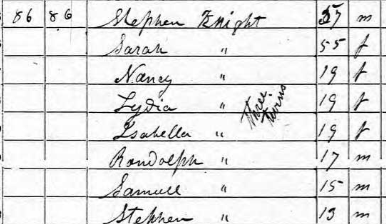 1850 – OH Monroe Jackson – Federal Census -  **  Ezekiel Knight, 56, farmer, VA; Elizabeth Knight, 48, VA; Catherine Knight, 16, VA; Oliva Knight, 14, VA; Albert Knight, 12, VA; Elizabeth Knight, 10, VA; Caroline Knight, 8, OH; Axia Knight, 6, OH; ** Maria Knight, 29, OH; Mary Knight, 10, OH; Ellson Knight, 1, OH; ** Joseph Knight, 29, farmer, OH; Juliana Knight, 30, PA; George Knight, 7, OH; Augustus Knight, 5, OH; Mary Knight, 2, OH; Lucy Conner, 18, OH; Nancy Conner, 14, OH.1850 – OH Muskingum Meigs – Federal Census -  **  John Knight, 43, farmer, England; Mary Knight, 39, PA; Emmy Knight, 20, England; John Knight, 16, MD; Philip Knight, 13, OH, Sarah Knight, 11, OH; Elizabeth Knight, 9, OH; George Knight, 7, OH/ Jane Knight, 5, OH; Jesse Knight, 4, OH; William Knight, 2, OH. 1850 – OH Richland Springfield – Federal Census -  **  Samuel Leffer (?), 43, farmer, MD; James McBride, 19, OH; Artemesia Knight, 11, OH; John McBride, 7, OH. 1850 – OH Ross Twin – Federal Census -  **  Valentine Knight (Night), 72, farmer, VA; Ann Knight, 52, VA; James Knight, 10, VA; Note: Wm. Clay of VA next HH.1850 – OH Shelby Jackson – Federal Census -  **  J. W. Knight, 47, farmer, VA; Mary Knight, 46, VA; Alfred Knight, 18, OH; Eva Knight, 17, OH; Elizabeth Knight, 15, OH; Jacob Knight, 11, OH; Lydia Knight, 10, OH; L. D. Knight, 7, M, OH; Madison Knight, 5, OH; W. J. Knight, 3, OH. 1850 – OH Tuscarawas Clay – Federal Census -  **  John W. Hormel, 24, Farmer, OH; Dorothy Hormel, 20, OH; Nancy A. Hormel, 2, OH; Richmond W. Hormel, 1, OH; Lucinda Knight, 23, OH. 1850 – OH Tuscarawas Port Washington – Federal Census -  **  John Knight, 45, Boatman, OH; Minerva Knight, 32, PA; Mary A. Nickles, 34, PA; Lewis Dennison, 11, OH; Josephine Ferrell, 12, OH; Elijah Knight, 40, doctor, OH. 1850 – OH Warren Union – Federal Census -  **  Joshua Knight, 47, gospel minister, VT; Caroline Knight, 39, NH; Lodisa F. Knight, VT; Judson J. Knight, 10, VT; Mary A. Knight, 8, VT; E. B. Knight, 6, M, VT; W. P. Knight, 2, OH.1850 – OH Warren Wayne – Federal Census -  **  William Knight, 58, laborer, NJ; Jane Knight, 39, NC; Charles Knight, 7, OH; Mary E. Knight, 5, OH. 1850 – OH Williams Northwest – Federal Census -  **  James Knight, 54, farmer, PA; Harriet Knight, 47, MD; Samuel Knight, 20, farming, OH; Havens Knight, 15, OH; Ellen Knight, 11, OH; Joshua Knight, 5, OH.  **  (adj.) Thomas Knight, 27, farmer, OH, Angeline Knight, 18, NJ. Pennsylvania1850 – PA Beaver Brighton – Federal Census -  **  Daniel Knight, 30, farmer, PA; Sarah Knight, 28, PA; Louisa Knight, 9, PA; Mary A. Knight, 7, PA; Amanda J. Knight, 5, PA; John C. Knight, 2, PA. 1850 – PA Beaver Ohioville – Federal Census -  **  William Knight, 53, laborer, PA; Mary Knight, 45, PA; John Knight, 22, PA; Sarah J. Knight, 20, PA; William A. Knight, 18, laborer, PA; Casey A. Knight, 15, F, PA; Barbara Knight, 10, PA; Samuel D. Knight, 6, PA; Martha L. Knight, 4, PA; Joseph Knight, 3 mo, PA; Elizabeth Knight, 25, PA.  **  John Knight, 60, farmer, PA; Mary Knight, 55, PA; Jacob Knight, 19, PA; Eliza Knight, 17, PA; Mary Neville, 29, PA; Levi Neville, 10, PA; Jason Neville, 9, PA; Lemuel Neville, 7, PA; Rephania Neville, 3, M, PA; Enoch Neville, 2, PA.  **  David Knight, 54, farmer, PA; Elizabeth Knight, 45, PA; Lewis Knight, 24, carpenter, PA; Amos Knight, 22, farmer, PA; Emanuel Knight, 19, farmer, PA; Cynthia Knight, 18, PA; Lorenzo D. Knight, 15, PA; Elmira Knight, 12, PA; Elizabeth Knight, 4, PA; Eleanor Horton, 77, Ireland, pauper.1850 – PA Blair Gaysport – Federal Census -  **  Lloyd Knight, 31, minister, MD; Helen R. Knight, 25, DC; Clarina Knight, 2, PA.1850 – PA Bucks Falls – Federal Census -  **  Strickland Knight, 35, farmer, PA; Caroline Knight, 29, PA; Joseph Knight, 5, PA; Mary Knight, 3, PA; Benjamin Knight, 1, PA; Sarah Knight, 5 mo, PA; Mary Force, 16, PA, Patrick Higgins, 18, laborer, Ireland.1850 – PA Bucks Bristol – Federal Census -  **  Lydia Lukens, 31, PA; Sarah Ann Lukens, 18, NY; Mary Jane Lukens, 13, NY; Garret Lukens, 11, PA; Henry Knight, 7, PA; William Knight, 5, PA; Elizabeth Wilson, 25, PA; Mary Brady, 22, NY. 1850 – PA Bucks Newton – Federal Census -  **  Charles Knight, 42, farmer, PA; Mary Ann Knight, 45, PA; Elizabeth Knight, 20, PA; George Knight, 18, farmer, PA; Alfred Knight, 15, farmer, PA; W. Henry H. Knight, 10, PA.1850 – PA Bucks Northampton – Federal Census -  **  Clayton Knight, 47, farmer, PA; Lydia Knight, 33, PA; Sarah Knight, 18, PA; Emily Knight, 16, PA; Joseph Knight, 11, PA; Elizabeth Knight, 9, PA; Evan Knight, 7, PA; Catherine Knight, 2, PA; Mary Griffith, 32, PA; Isabella Griffith, 3, PA; James Rosney, 25, farmer, Ireland; Richard Hutchinson, 28, farmer, Ireland. 1850 – PA Bucks Southampton – Federal Census -  **  Benjamin Knight, 65, farmer, PA; Mercy Knight, 44, PA; Joshua P. Knight, 22, teacher, PA; Absalom Knight, 20, farmer, PA; Ross M. Knight, 18, farmer, PA; Aaron Knight, 14, PA; Samuel Knight, 12, PA; Rebecca Knight, 10, PA, Ann Knight, 5, PA; Robert Marshall, 35, Ireland, Catherine Gary, 21, PA.  **  Jonathan Knight, 40, farmer, PA; Mary Knight, 37, PA; Charles G. Knight, 14, PA; William C. Knight, 12, PA; Jane Knight, 9, PA, John Knight, 6, PA, Amos Knight, 3, PA; Mary Ann Knight, 6 mo, PA; Mary Knight, 67, PA; Eliza Heaton, 30, PA; Richard Van Cleeve, 24, farmer; Martha Stevens, 14, PA; Jane Hogeland, 14, PA. 1850 – PA Crawford Summit – Federal Census -  **  James Knight, 28, farmer, PA; Lois Knight, 23, NY; James E. Knight, 4, NY.1850 – PA Delaware Marcus Hook – Federal Census -  **  Samuel Knight, 40, cooper, DE; Elizabeth Knight, 35, PA; Tacy A. Knight, 13, F, DE; Samuel G. Knight, 9, DE; George H. Knight, 7, DE; Charles L. Knight, 3, DE; Amy G. Knight, 9 mo, PA.1850 – PA Greene Richhill – Federal Census -  **  John Knight, 70, PA; Isabell Knight, 56, PA; Hester Hughes, 60, PA; Barnet Hughes, 23, PA. 1850 – PA Jefferson Brownville – Federal Census -  **  George J. Knight, 59, farmer, PA; Abby Knight, 45, NY; Randolph Knight, 29, farmer, NY; Henry Knight, 19, farmer, NY; Jacob B. Knight, 17, Machinist, NY; Clara A. Knight, 14, NY; Charles Knight, 12, NY; Emma Knight, 9, NY; Benjamin Knight, 6, NY; George Knight, 4, NY; John Collins, 40, laborer, Ireland; Caroline Packard, 19, NY; Elizabeth Fairfield, 35, Canada. 1850 – PA Perry Liverpool – Federal Census -  **  Richard Knight, 69, innkeeper, PA; Sarah Knight, 34, PA; Frederick Knight, 13, PA, James Knight, 10, PA; Sarah Knight, 6, PA; Hannah Keagle, 15, PA. 1850 – PA Philadelphia New Market – Federal Census -  **  Emma J. Knight, 4 mo, PA, in HH of Joseph Godkin, 17, moulder, NY.1850 – PA Philadelphia North Mulberry – Federal Census -  **  Elizabeth Knight, 60, PA; Oliver Knight, 23, clerk, PA; Israel Knight, 20, clerk, PA; Edward Knight, 23, attorney; All in the boarding house of Eleanor Revondte.  **  William W. Knight, 32, merchant, PA; Harriet Knight, 29, PA; William Knight, 11, PA; Mary Knight, 7, PA; Henry Knight, 3, PA; Catherine Knight, 1, PA, Cecilia Haughey, 25, Ireland, Catherine McCormick, 20, Ireland.  **  (adj.) William H. Knight, 29, merchant, PA; Mary Knight, 28, PA; Susan Dougherty, 26, PA. 1850 – PA Philadelphia Northern Liberties Ward 1 – Federal Census -  **  Joseph Knight, 64, iron merchant, PA; Harriet Knight, 54, NY; William B. Knight, clerk, PA; Harriet A. Knight, 17, PA; Wdwin W. Knight, 14, PA; Emma Knight, 11, PA; Jane Black, 24, NJ.1850 – PA Philadelphia North Penn – Federal Census -  **  George Knight, 29, carpet manufacturer, Endland; James Knight, 25, England, Eliza Knight, 32, England, Martha Knight, 26, England, Mary Ann Knight, 2, PA; Caroline Knight, 7 mo, PA, Elizabeth Knight, 25, England, Erwin Knight, 10 mo, PA; Margaret McBride, 58, Ireland, Mary McBride, 67, Ireland.  **  Next two HH: Jacobs from Germany, carpet weavers.1850 – PA Philadelphia South Mulberry – Federal Census -  **  David DaCosta, 30, dry goods, Kingston Jamaica; Eliza DaCosta, 30, PA; Thomas Knight, 13, clerk, MD.1850 – PA Philadelphia Spring Garden Ward 6 – Federal Census -  **  Joshua L. Knight, 34, blacksmith, PA; Elizabeth Knight, 28, VA. – Ward 3 -  **  Jacob Knight, 42, carpenter, PA; Elizabeth Knight, 40, PA; Josiah Knight, 16, plasterer, PA; George W. Knight, 9, PA.1850 – PA Philadelphia West – Federal Census -  **  Rachel E. Knight, 36, PA; George W. Knight, 15, PA; Samuel J. Knight, 14, PA; Joseph J. Knight, 12, PA; Julia Knight, 8, PA; Lydia W. Knight, 6, PA; Mary C. Knight, 4, PA, Teresa McIredell, 19, Ireland.1850 – PA Somerset, Upper Turkeyfoot – Federal Census -  **  William Knight, 46, farmer, PA; Margaret Knight, 43, PA; Catherine Knight, 19, PA; Roseann Knight, 16, PA; William H. Knight, 13, PA; Harmon Knight, 10, PA; Rachel Knight, 9, PA; Nancy M. Knight, 3, PA. 1850 – PA Washington East Bethlehem – Federal Census -  **  William Knight, 40, farmer, PA; Hannah Knight, 33; Henry Knight, 12, PA; Lydda Knight, 11, PA; Jonathan Knight, 9, PA; Ann Knight, 7, PA; John Knight, 3, PA. 1850 – PA Wyoming Washington – Federal Census -  **  Patrick Knight, 40, laborer, Ireland; Catherine Knight, 35, Ireland; Andrew Knight, Ireland; Ellen Knight, 14, Ireland; Pat Knight, 12, Ireland.South Carolina1850 – SC Beaufort St Peters – Federal Census -  **  Melvina Knight, 45, SC; Robinson Knight, 18, Laborer, SC; Thomas Knight, 16, SC; Frank Knight, 9, SC; Elizabeth Knight, 8, SC; William Knight, 7, SC; Sarah Knight, 4, SC. 1850 – SC Chesterfield – Federal Census -  **  Aaron W. Knight, 40, farmer, SC; Winniford Knight, 40, SC; James R. Knight, 16, SC; John A. Knight, 14, SC; Williford H. Knight, 12, SC; Elizabeth I. Knight, 10, SC; William H. Knight, 8, SC; Charlotte H. Knight, 6, SC; Sidney T. Knight, 3, SC; Mary M. Knight, 1, SC; Cintha (Cynthia?) Knight, 77, NC.1850 – SC Colleton St Georges – Federal Census -  **  William Knight, 69, SC; Anne Knight, 65, SC; Martha E. Knight, 13, SC; ** John E. Knight, 25, farmer, SC; Eliza Knight, 22, SC; David Knight, 1, SC.  **  James R. Knight, 25 (or 23), farmer; Dorcas Knight, 25; Daniel Knight, 3; Emma Knight, 1;  **  Thomas J. Knight, 50, farmer, SC; Ann Knight, 43, SC; David Knight, 21, laborer, SC; Rebecca Knight, 16, SC; Lewis Knight, 16, SC; Reuben Knight, 11, SC; Roderick P. Knight, 9, SC; James Knight, 7, SC; Rufus Knight, 5, SC; Francis Knight, 3, SC.  **  Alexander Knight, 26, farmer, SC; Alletha Knight, 21, SC; Thomas Knight, 1 mo, SC.  **  (2 HH away) Mary Knight, 67; SC.1850 – SC Greenville – Federal Census -  **  Zimri Knight (Night Limes), 42, laborer; Lucy Knight, 38; Samantha Knight, 14; Andrew Knight, 12; Elizabeth Knight, 10; Downs Knight, 8; John Knight, 6; James Knight, 4; Susan Knight, 2; all born in SC. Illiterate.   ** Thomas Knight, 37, SC, laborer; Rachel Knight, 35; Charles Knight, 16; Caroline Knight, 13; Leander Knight, 12; Lewis Knight, 10; Sarah Knight, 6; Emily Knight, 4; all born SC.  (pp. 190 and 126 respectively of 305)1850 – SC Kershaw – Federal Census -  **  James Knight, 19, farmer, SC, in HH of Wiley Albert; 1850 – SC Lancaster – Federal Census -  **  Mrs. S. Knight, 45; Z. Knight, 23, laborer; S Knight, 20, F; L. Knight, 18, F; J. Knight, 16, F; John Knight, 14, M.  **  M. Knight, 43, Farmer; E Knight, 42, F; M. Knight, 19, F; W. Knight, 18, F; M. R. M. Knight, 15, M; W. M. Knight, 13, M; M. Knight, 11, F; S. Knight, 9, F; J. L. A. Knight, 7, M; C. P. Knight, 5, M; I. Knight, 1, M.  **  E. Knight, 50, M, Farmer; E. Knight, 80, F; M. Knight, 36, F; M. Knight, 11, F; All b. SC.  **  J. Knight, 53, farmer; J. Knight, 35, F; M. E. Knight, 14, F; M. A. Knight, 13, F; S. A. Knight, 13, F; U. R. Knight, 10, M; M. Knight, 4, M; M. Knight, 1, M.  Note: all the above b. SC. (I would like to severely smack whoever took this census) 1850 – SC Laurens – Federal Census -  **  Tabitha Knight, 50; Margaret Knight, 27, SC; Lewis Knight, 25, SC; Emily Knight, 23, SC; Edmond Carter, 3, SC; Lewis Cass, 2, SC.   ** John Knight, 56, farmer, SC; Mary Knight, 57, SC; John Knight, 18, SC; Martha C. Knight, 15, SC; Berry E. Knight, 12, SC; Cleo P. Knight (F), 9, SC.1850 – SC Orangeburg – Federal Census -  **  James Knight, 89, farmer, VA; James Knight, 51, overseer, SC; David Knight, 17, SC; Mary Knight, 20, SC; Frances Knight, 5, SC.1850 – SC Pickens East Div – Federal Census -  **  W. W. Knight, 34, farmer, SC; Amanda Knight, 30, SC; Cornelia J. Knight, 13, SC; Hugh A. B. Knight, 10, SC; Louisa A. Knight, 8, SC; John W. Knight, 6, SC; Samuel T. Knight, 5, SC; Mary A. Knight, 3, SC; James H. Knight, 1, SC. 1850 – SC Pickens West Div – Federal Census -  **  John Knight, 40, farmer, SC; Armissa Knight, 42, SC; Elijah Knight, 14, M, SC; Nancy Knight, 12, SC; Joseph L. Knight, 8, SC. 1850 – SC Spartanburg – Federal Census -  **  Martha Knight, 40, SC; C. Knight, 18, SC; M.L. Knight, 19, Farmer, SC; S.A. Knight, 16, SC; Jane Knight, 15, SC; James Knight, 10, SC; Washington Knight, 6, SC.  **  W. Knight, 22, carriage maker, NC.  ENTIRE. Tennessee1850 – TN Cannon Dist 4 Bradys Rock – Federal Census -  **  Ralph Knight, 52, bob turner, NC; Ibby Knight, 46, NC; Easter Knight, 31, TN; John Knight, 21, farmer, TN; Aaron Knight, 16, farmer, TN; Calvin Knight, 13, TN; James Knight, 11, TN, Anna Byford, 85, MD, John Thompson, 18, laborer, AL. 1850 – TN Bedford Dist 2 – Federal Census -  **  William Knight, 19, farmer, in HH of John Barrett, 25, TN; Elizabeth Barrett, 15, TN.  **  Elizabeth Knight, 59, SC; Louis First, 18, farmer, TN; James L. Paine, 24, Laborer, TN; Centha (Cynthia?) Paine, 17, TN.  Dist 4 -  **  Samuel Knight, 23, farmer, TN; Sarah Knight, 23, TN; Margarett A. Knight, 2, TN; John B. Knight, 4 mo, TN; Sophrona Knight, 22, TN. 1850 – TN Bledsoe E Dist – Federal Census -  **  John Stewart, 60, farmer, MD; Sarah Stewart, 50, TN; Rachel Stewart, 30, TN, Pleasant Stewart, 18, laborer, TN; Claibourn Stewart, 12, TN; Emily Stewart, 3, TN.  **  Isaac White, 26, farmer, TN; Catherine White, 20, TN.  **  Russel C. White, 44, farmer, TN; Susannah White, 28, TN; James W. White, 6, TN; Elizabeth White, 5, TN; Peter H. White, 3, TN; Nancy J. White, 1, TN; Eliza J. White, 11, TN.  **  James A. White, 22, carpenter, TN; Eleanor White, 16, TN; Mary V. White, 8 mo., TN. Next door: Frazier, nearby: Goff.).  **  James Iles, 49, farmer, NC; Ellender Iles, 38, TN; John Iles, 12, TN; Nancy Ilse, 10, TN; William Iles, 8, TN; Jesse Isles, 7, TN. (Osten & Hannah Shipley next door. John Iles will marry Sarah Shipley. Next door in the other direction William South & wife Ellender, b. 26, b. TN) **  Alexander Stewart, 47, cabinet maker, VA; Caroline Stewart, 30, KY; Lutitia Stewart, 11, KY; Jasper Stewart, 6, TN; Newton Stewart, 3, TN.  **  James L. White, 35, shoemaker, TN; Jane White, 36, GA; Eliza J. White, 10, TN; John E. White, 9, TN; James P. White, 8 TN; Margaret White, 6, TN; Nancy White, 3, TN; Minerva White, 1, TN.  **  George W. Gregory, 31, Farmer, TN; Rebecca Gregory, 27, TN, John A. Gregory, 10, TN; William F. Gregory, 8, TN; Nancy E. Gregory, 4, TN; Eleanor Gregory, 2, TN; Eleanor Knight, 69, NC.  **  Joseph Stuart, 32, farmer, TN; Delila Stuart, 31, TN; Nancy Stuart, 13, TN; John Stuart, 10, TN; Susannah Stuart, 8, GA; Robert Stuart, 7, TN; Eliza Stuart, 5, TN; Minerva Stuart, 3, TN; Rebecca Stuart, 4 mo., TN.  **  Daniel White, 50, Cty Officer, VA; Marth White, 49, TN; John P. White, 20, laborer, TN; Isaac E. White, 12, laborer, TN; William S. White, 15, laborer, TN; Sarah E. White, 12, TN; Margaret J. 9, TN.  **  Western Waterman, 55, shoemaker, CT; Betheny Waterman, 40, NC; Emaly Waterman, 23, TN; Sally Waterman, 21, TN; Ira K. Waterman, 19, laborer, TN; John A. Waterman, 16, laborer, TN; James W. Waterman, 11, TN; William E. Waterman, 8, TN; Mary B. E. Watermane, 6, TN; Levi A. Waterman, 11, TN; Pleasant T (or L) Waterman, 1, TN.  **  Sarah Simmons, 60, NC; John Simmons, 21, laborer, NC.  **  ENTIRE (123 pages)1850 – TN Claiborne Sub 7 – Federal Census -  **  Thomas Knight, 35, miller, NC; Anna Knight, 33, NC; Gabriel Knight, 16, laborer, NC; William Knight, 15, NC; Martha Knight, 11, NC; Louiza Knight, 9, NC; James Knight, 7, NC; Mary Knight, 4, NC.  1850 – TN Davidson Dist 7 – Federal Census -  **  William Knight, 38, wagoner, SC; Louisa Knight, 30, NC; Nancy Knight, 37, SC; Reuben Knight, 9, TN; Sarah E. Knight, TN; William Knight, 1, TN; John Boyd, 53, laborer, NC.1850 – TN Davidson Dist 24 – Federal Census -  **  Peter Knight, 55, shingle maker, NC; Mary Knight, 54, NC; Sarah L. Knight, 16, TN; Wailliam A. Knight, 14, TN; Margaret P Knight, 12, TN, John W. Knight, 5, TN, Lucy Smith, 17, TN.  **  John A. Knight, 29, farmer, TN; Eliza Knight, 25, TN; Rebecca Knight, 2, TN.  **  J. F. Knight, 24, farmer, TN; Mary J. Knight, TN.  **  (next page) James Knight, 35, miller, TN; Nancy Knight, 27, TN; John Knight, 11, TN; Leonard Knight, 7, TN; George Knight, 7, TN; Bethia Knight, 5, TN; Thomas Knight, 3, TN. (John Lanier, 65, miller, NC, prev HH w/Notts)  **  (skip 1 HH) Allen Knight, 73, farmer, NC; Rachel Knight, 73, VA; James Arkington, 15, TN.  **  (adj.) William Knight, 44, cooper, TN; Eliza Knight, 38, TN.  **  (adj.) John W. Knight, 23, farmer, TN; Rachel Knight, 20, TN; Yerger (Zerger?) Knight, 18, TN; Catherine Knight, 14, TN; W. R. Knight, 13, TN; Isaac Knight, 10, TN; Surrilda Knight, 8, TN; Moses Knight, 6, TN.  **  (adj.) Ephraim Knight, 28, waggoner, TN; Sarah Knight, 23, TN; Hamilton Knight, 8, TN; E. N. Knight, 6, TN; Bethany Knight, 3, TN.  **  (skip 2 HH) Hardy Knight, 21, laborer, TN; Nancy Knight, 23, TN; Unity Knight, 6 mo, TN.  **  James Knight, 33, farmer, NC; Sarah Knight, 28, NC; Martha Knight, 6, NC; Nancy Knight, 4, NC; William Knight, 1, NC.  **  Other names present: Lanier of NC, Moore of NC, Carney of VA, Pucketts of TN, Richardson, Strange, Coleman ov VA, Clements of KY, Williamson of VA, Duke of TN, Buchanan of TN, Butler of VA.  ENTIRE1850 – TN Fayette Dist 13 – Federal Census -  **  William M. Knight, 35, NC; Emily S. Knight, 17, VA; Lucy A. M. Knight, 11 mo, TN. 1850 – TN Fentress Dist 4 – Federal Census -  **  Zephaniah Knight, 58, farmer, VA; Ruth Knight, 22, KY; Catherine Knight, 3, TN; Fama or Fania Knight, 1, TN.1850 – TN Franklin Dist 8 – Federal Census -  **   Elisha Jones, 40, farmer, VA; Jane Jones, 36, VA; Joseph Jones, 16, TN; Mary Jones, 13, TN; John Jones, 6, TN; William Jones, 4, TN; Cordelia Jones, 1, TN; John Knight, 62, VA; Alphia Brown, 17, M, laborer, TN. (Jane Jones may be dau. of John Knight, 62)  **  James L. Knight, 33, farmer, VA; Henrietta Knight, 23, TN; Elizabeth Knight, 6, TN; William Knight, 3, TN, Amanda Knight, 1, TN.  **  Lucinda Knight, 50, VA; Emily Knight, 16, TN.  **  James R. Knight, 22, farmer, TN; Amanda Knight, 18, TN.  ** Benjamin B. Knight, 49, VA; Dorcas Knight, 42, SC; John Knight, 20, TN; Sarah Knight, 16, TN; Mary Knight, 14, TN; Margaret Knight, 12, TN; Winney Knight, 10, TN; Tennessee Knight, 8, F, TN; Joseph J. Knight, 6, TN; George W. Knight, 4, TN; Martha Knight, 1, TN.  **  William Knight, 51, farmer, VA; Matilda Knight, 39, GA; Mary Ann Knight, 18, TN; Jackson Knight, 16, TN; Temperance Knight, 14, TN; Easther Knight, 14 (twin with Temperance), TN; Jane Knight, 11, TN; Benjamin Knight, 9, TN; William Knight, 7, TN; Sarah Knight, 2, TN.  **  Several Regan families from VA in this census. Also, Nathaniel Anderson, 45, of VA.   ENTIRE. 1850 – TN Giles Dist 1 – Federal Census -  **  John W. Knight, 31, blacksmith, GA; Nancy K. Knight, 29, TN; William Knight, 6, TN; Martha Knight, 5, TN; Mary Knight, 4, TN; John Knight, 2, TN, Rosanna Knight, 1 mo., TN; Robert L. Elliot, 21, blacksmith, Al. 1850 – TN Greene Div 9 – Federal Census -  **  John Knight, 48, Wheelwright, TN; Matilda Knight, 30, NC; Elizabeth Knight, 16, TN; Mahala Knight, 14, TN; Rebecca Knight, 12, TN; Joseph Knight, 8, TN; Robert Knight, 5, TN; Sarah Knight, 3, TN; Mary Knight, 5 mo, TN. 1850 – TN Greene Sub 10 – Federal Census -  **  William Knight, 32, laborer, SC; Mary Knight, 32, SC; Lewis Knight, 9, SC; William Knight, 6, SC; Emelia Knight, 4, TN; Martha Knight, 1, TN.  **  (adj.) Asa Knight, 23, laborer, SC; Laura Knight, 21, TN; Martha Knight, 1, TN.1850 – TN Grundy Dist 4 – Federal Census -  **  Martha Knight (Night), 40, GA; D. L. Knight, 80, farmer, TN; L. S. Knight, 18, F, TN; M. Knight, 16, F, TN; S. Knight, 13, M, TN. 1850 – TN Hamilton Dist 27 – Federal Census -  **  James Knight, 36, farmer; Malinda Knight, 36; Carline Knight, 14; all b. TN1850 – TN Hardeman – Federal Census -  **  T. L. Knight, 47, farmer, NC; Ann Knight, 58, NC; Joseph Knight, 18, farmer, NC; Joshua Kimbro, 31, stage driver, SC; Conrad Williams, 24, ostler, TN.  **  John A. Jarratt, 30, farmer, VA; Jane Jarratt, 27, VA; Mary Jarratt, 6, TN; John Jarratt, 2, TN; Elizabeth G. Knight, 38, NC.  **  Henry Knight 24, farmer, NC; Sarah Knight, 23, VA; John A. Knight, 5, TN; Henry T. Knight, 3, TN; Lewis Knight, 3 mo., TN. 1850 – TN Humphreys – Federal Census -  **  Wade H. Knight, 53, farmer, TN; Elizabeth Knight, 53, NC; Martha Knight, 19, TN; George Knight, 15, TN; Robert Knight, 13, TN.  **  William Knight, 44, farmer, NC; Hannah Knight, 40, TN; John Knight, 21, farmer, TN; Thomas Knight, 15, farmer, TN; Mary Knight, 13, TN; Henry Knight, 8, TN; Isabel Knight, 6, TN; Kiziah Knight, 5, TN; Joshua Knight, 3, TN; John Legat, 17, laborer, TN; William Legat, 15, laborer, TN. 1850 – TN Jefferson Dist 13 – Federal Census -  **  John Knight, 49, miller, NC; Hannah Knight, 40, NC; William J. Knight, 18, laborer, NC; Carolina C. Knight, 10, TN; Juliana Knight, 10, TN.  **  John Knight, 62, laborer, NC; Edah Knight, 65, NC; Paschal Knight, 33, laborer, NC; Lucy Knight, 29, NC; Eliza Knight, 26, NC; Nancy C. Knight, 9, TN; John Knight, 3, TN.  **  Prudence Knight, 42, NC; Alva Knight, 17, laborer, NC; William Knight, 11, TN. 1850 – TN Jefferson Rutherford – Federal Census -  **  John W. Richardson, 40, physician, VA; Augusta M. Richardson, 35, GA; William T. Richardson, 15, TN; Susan W. Richardson, 10, TN James D. Richardson, 7, TN; Mary H. Richardson, 3, TN; James Colmery, 24, teacher, PA; Lewis W. knight, 27, physician, NC; Horace Richardson, 27, TN (comment: “Idiot”), Elizabeth Barkhart, 25, TN; Mary White, 11, TN. ENTIRE. 1850 – TN McNairy Dist 2 – Federal Census -  **  Thomas Knight, 38, farmer, NC; Elizabeth Knight, 39, NC; Julina Knight, 13, NC; Henry Knight 11, NC; Mary Ann Knight, 9, NC; Thomas Knight, 5, NC; Rufus Knight, 2, TN. 1850 – TN Macon Dist 6 – Federal Census -  **  Thomas Knight, 60, laborer, NC; Jane Knight, 49, VA; Joanna Knight, 19, VA; Matilda Knight, 15, TN; Mary Knight, 16, TN; Robert Knight, 10, TN; Joseph Knight, 8, TN; Clemenda Knight, 1; TN.1850 – TN Maury Dist 6 – Federal Census -  **  George W. Knight, 34, farmer, GA; Perlina Knight, 29, TN; Andrew Knight, 8, TN; Eliza Knight, 7, TN; Sarah Knight, 5, TN; Martha Knight, 4, TN; Narcissa Knight, 1, TN; Peyton Dixon, 41, farmer, VA. ENTIRE. 1850 – TN Rhea Dist 7 – Federal Census -  **  Thomas Knight, 34, farmer, NC; Philadelphia Knight, 34, TN; James Knight, 10, TN; Tennessee Knight, 8, F, TN; Louisa J. Knight, 7, TN; Thomas Knight, 5, TN; Richard G. Knight, 4, TN; Stephen Knight 2, TN; John Sylvester, 7, TN.  **  Thomas Knight SR, 63, hatter, NC; Martha Knight, 20, TN; John Knight 18, TN; Richard Knight, 14, TN; Rhoda C. Knight, 8, TN; Sarah Knight, 6, TN.  **  Andrew Knight, 29, farmer, TN; Naoma Knight, 20, TN; John Knight, 1, TN.  ** Byrd Walker, 39, farmer, VA; Frances Walker, 34, VA; William Walker, 14, VA; Nancy Walker, 15, VA; Watson Walker, 12, VA; George Walker, 10, VA; James Walker, 9, VA; John Walker, 8, TN; Newton Walker, 6, TN; Martha Walker, 4, Tn; Sarah Walker, 2, TN.  **  James Lea, 75, farmer, NC; Mary Lea, 72, NC; Elizabeth Lea, 25, TN; Nancy Lea, 23, TN.  **  Oliver Seal, 26, TN, Sarah J. Seal, 19, TN; Emeline Knight, 8, TN.  ** Dist 8 -   **  John Knight, 49, no occupation, TN; Jane Knight, 48, TN; Nancy A. Knight, 14, TN; John H. Knight, 13, TN; Emeline Knight, 12, TN; Asbury Knight, 10, TN; Franklin Knight, 8, TN; Mary Knight, 6, TN; Andrew Knight, 1, TN. (p. 13)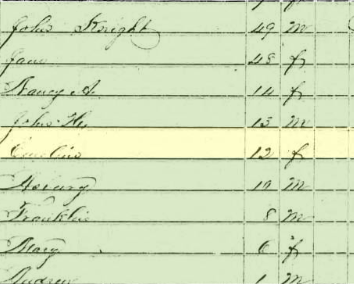 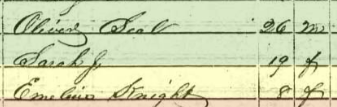 1850 – TN Smith N of Cumberland E of Caney Fork Rivers – Federal Census -  **  Ellis Knight, 18, farmer, TN, in HH of Edward Sanderson, 67, of NC; ** John Knight, 32, farmer, TN; Mary A. Knight, 27, unk; Margaret J. Knight, 9; TN, Lewis Knight, 6, TN; Matilda E. Knight, 4; Jesse Knight, 1, TN; Alexander Goad (or Goud), 15, farmer; Mary A. E. Goad, 13; Judy Grindde, 18, TN; 1850 – TN Stewart – Federal Census -  **  Poindexter Knight, 25, farmer, Anna Knight, 26; both born TN.  **  Aquilla Knight, 58, farmer; Anna Knight, 37; Nathan Knight, 29; Rufus Knight, 24; Frances Knight, 15; Manuel Fakes, 18; (Wilsons on one side, Walkers on the other side of these two HH; Poindexters were in Stokes NC.)1850 – TN Sumner Dist 5 – Federal Census -  **  Robert Williamson, 35, carriage maker, VA; Elizabeth Williamson, 33, TN; Frances Williamson, 11, TN, Rush Williamson, 9, TN; Asenath Williamsaon, 7, TN; Joseph Williamson, 5, TN; Adalace Williamson, 3, TN; Margaret Williamson, 85, VA; (Skip Winfry, Lany, Phelps in same HH); William Knight, 24, carriage maker, TN; Cordelia Knight, 20; (followed by Howard, Jones, Semons, Green, Collins, Jackson, Miller, all apparently part of a firm of carriage makers); 1850 – TN Wayne Dist 4 – Federal Census -  **  A. A. M. Knight (McKnight?), 24, laborer, TN; Nancy J. Knight, 19, TN; John C. Knight, 4, TN; Leonard R. 2, TN.1850 – TN Weakley Dist 10 – Federal Census -  **  J. Knight, 40, farmer, NC; Fanny Knight, 32, NC; Thomas Knight, 14, TN; Jane Knight, 12, TN; Luther Knight, 10, TN; Leonidas Knight, 4, TN; C. Smith, 10, F, NC. 1850 – TN White Dist 13 – Federal Census -  **  William Knight, 21, farmer, TN; Mahala Knight, 25, TN; Polly Knight, 8, TN; Gracy Knight, 5, TN; Jonathan Knight, 5, TN;  **  Isaac J. Brogdan, 52, NC & wife Emily, NC, next door.  **  Texas1850 – TX Anderson – Federal Census -  **  Zachariah Knight, 41, farmer, GA; Sarah J. Knight, 35, GA; Calvary F. Knight, 13, AL; Susan B. McC. Knight, 12, AL; Louisa C. Knight, 10, AL; Setha A. Knight, 8, AL; William A. Knight, 6, AL; Mary H. Knight, 4, AL; Henry J. Knight, 2, MS; Nancy J. Knight, 6 mo., Anderson TX. 1850 – TX Bowie Dist 8 – Federal Census -  **  M. J. Knight, 48, farmer, VA; Emma Knight, 23, VA; William Knight, 19, farmer, VA; Sherwood Knight, 17, farmer, VA; Stephen Knight, 14, VA.1850 – TX Cass Prec 2 – Federal Census -  **  John Knight, 35, farmer, GA; Susanna Knight, 29, GA; John R. Knight, 14, GA; Nathaniel Knight, 12, GA; William Knight, 10, GA; Sarah Ann Knight, 8, GA; Samuel T. Knight, 6, GA; Woodard M. Knight, 5, GA; Frances M. Knight, 4, AL; James T. Knight, 2, SC; John Brown 19, laborer, NC.  ENTIRE.1850 – TX Cherokee – Federal Census -  **  John Knight, 29, farmer, SC; Elizabeth B. Knight, 24, SC; M. Marion, 7, GA; Elizabeth Marion, 4, GA; Martha W. Marion, 1, TX. 1850 – TX Dallas – Federal Census -  **  Obadiah W. Knight, 42, farmer, VA; Serena Knight, 28, TN; William Knight, 14, TN; John Knight, 14, TN; Mary Knight, 11, TN; Elizabeth Knight, 9, TN; Gabriel Knight, 7, TN; Laura Knight, 3, TX; Martha Knight, 1, TX; Gabriel B Knight, 44, farmer, VA;1850 – TX Smith My Sub – Federal Census -  **  Kindred C. Knight, 49, farmer, SC; Epsey J. Knight, 30, AL; William C. Knight, 19, AL; James A. Knight, 17, AL; Elizabeth M. Knight, 14, AL; Benjamin F. Knight, 12, AL; Kindred C. Knight, 10, AL; Berenise D. Knight, 3, AL; John D. Knight, 1, AL. 1850 – TX Upshur – Federal Census -  **  S R Knight, 46, farmer, NC; J A Knight, 35, NC; R C Knight, 15, TN; W C Knight, 11, MS; S A Knight, 10, TX; T M Knight, 9, TX; M E Knight, 6, TX; J J Knight, 4, TX; A Knight, 0, TX. Utah Territory1850 - UT Davis – Federal Census -  **  Thomas Rick, 36, farmer, OH; Henrietta Rick, 28, NY; Landon Rick, 10, ILL, Thomas Rick, 4, IA; Henrietta, 3 mo, IA, Ethan Knight, 17, MO.  **  Nathan Knight, 47, VT, Jennett Knight, 17, NY; Emma Knight, 13, OH. 1850 – UT Great Salt Lake – Federal Census -  **  Hubert H. Foster, 23, wagon maker, NY; Polly Foster, 54, ME; Arthur M. Foster, 17, NY; Charles Foster, 4, IN; Adeline Knight, 22, IN; Henry I. Johnson, 1, IN. Virginia1850 – VA Amherst East – Federal Census -  **  William Knight, 58, farmer, VA; Susan B. Knight, 48, VA; Sally A. Hill, 22, VA; Mildred V. Knight, 18, VA; Susannah M. Knight, 14, VA; Paul V. Knight, 13, VA; Marcellus Knight, 8, VA; Daniel C. Knight, 6, VA; Sophia Knight, 4, VA; Stephen Knight, 1, VA. 1850 – VA Augusta Dist 2 & half – Federal Census -  **  John J. Knight, 36, merchant, VA; 1850 – VA Braxton Dist 4 – Federal Census -  **  Elizabeth Knight, 50; Martin Knight, 22 farmer; Hudson M.D. Knight, laborer; James H. Knight, 17; all b. VA. ** Lewis Knight, 38, farmer; Nancy Knight, 34, OH; Orvill S. Knight, 11; Elizabeth S. Knight, 9; John W. Knight, 8; James F. Knight, 7; Rhoda Jane Knight, 6; Jonathan P. Knight, 3; Deborah Ann Knight, 2; William H. Knight, 8 mo; all except Nancy, b. VA. ** John Knight, 24, farmer; Mary Knight, 22; Elizabeth Ann Knight, 7 mo; all b. VA. 1850 – VA Cabell Dist 10 – Federal Census -  **  Amsel Knight, 25, farmer; Mathilda Knight, 24; Leonard Knight, 5; Harriet L. Knight, 4; Ann C. Knight, 1; John M. R. Crumm; all b. VA. (Next HH: Thomas Jefferson, 35, b. DC)  **  James Knight, 65, farmer, NC; Ann Knight, 48, KY; Abner Knight, 16, farmer, Angelina Knight, 13; Lucinda Knight, 12; Harriett Knight, 9; children b. VA.  **  Henry Knight, 48, farmer, NC; Margaret Knight, 34, VA; John H. Knight, 15, laborer, VA; Partina Knight, 13, VA; William Knight, 11, VA; Nimrod Knight, 8, VA; Lafayette Knight, 6, VA; Catherine Knight, 3, VA; Sarah Knight, 1, VA.  **  William Knight, 36, farmer, NC; Sarah Knight, 36, VA; James E. Knight, 13, VA; Ann Knight, 4, VA; America Knight, 5, VA; Adelia Knight, 3, VA; Herman Knight, 1, VA;  **  George W. Knight, 36, farmer, NC; Mary Knight, 26, VA, Sarah A. Knight, 14; Mary E. Knight, 13; John Knight, 11; Pattena Knight, 8; George W. Knight, 6; William H. Knight, 3; Margaret F. Knight, 2 mo; all children b. VA.  **  Abner Knight, 46, farmer, NC; Margaret Knight, 25, VA; Preston Knight, 14; Hamilton Knight, 17, farmer; Mary Knight, 12; Sarah M. Knight, 9; Nancy Knight, 8; Susannah Knight, 5; all children b. VA. 1850 – VA Doddridge Dist 13 – Federal Census -  **  Benjamin Knight, 47, farmer, Meth. Minister, PA; Mary Knight, 51, VA; Eleanor Knight, 26, VA; Henry Knight, 16, VA; Rebecca Knight, 13, VA.  ** Sayres T. Knight, 22, Jemima Knight, 26; Harriett Knight, 6; all b. VA.  **   John N. Knight, 27, farmer; Mazzy Knight, 22; both b. VA.  **  Samuel Knight, 42, farmer, PA; Irenia Knight, 22, VA; Minerva Knight, 20; Mariah Knight, 17; Jeremiah Knight, 16; Ann Knight, 14; Alexander Knight, 11; Samuel Knight, 7; Sarah J. Knight, 5; Mary E. Knight, 3; All chil. b. VA.  1850 – VA Frederick Dist 16 – Federal Census -  **  Wilson Knight, 27, VA; Mary Knight, 29, laborer, VA; James T. Knight, 4, VA; William H. Knight, 1, VA.1850 – VA Gilmer Dist 17 – Federal Census -  **  J. L. Knight (Night), 42, farmer; Measy Knight, 25; Valentine Knight, 10; Daniel Knight, 6; Phillip Knight, 2; all b. VA. 1850 – VA Greene – Federal Census -  **  William Knight (Night), 48, Farmer, VA; Catharine Knight, 48, VA; William J. Knight, 19, laborer, VA; Thomas Knight, 16, VA; Mary Knight, 14, VA; Mitchell Knight, 11, VA; Garland Knight, 9, VA; Frances Knight, 8, VA; James Knight, 6, VA  **  Next HH: William B. Knight, 84, laborer; Mary, 35; Benjamin, 18, laborer; Eliza, 8. All born in VA. 1850 – VA Harrison – Federal Census -  **  James Knight, 41, farmer; Nancy Knight, 27, VA; Granville Knight, 9, VA; Evan Knight, 7, VA; Sarah Knight, 5, VA; Susan Knight, 2, VA.  **  Next HH: Valentine Knight, 24, farmer, VA; Mariah Knight, 19, VA.  **  Charles Knight, 48, knife maker, NJ; Malissa Knight, 30, PA; James Knight, 11, PA; Samuel Knight, 9, PA; Margaret Knight, 6, VA; Malissa Knight, 4, VA; William Knight, 3, VA; Josiah Knight, 1, VA.  **  Thornton Knight, 57, farmer, VA; Sarah Knight, 57, VA; John R. Knight, 24, VA; William Knight, 21, VA; Margaret Knight, 28, VA; Oliver Knight, 3, VA.1850 – VA Loudoun – Federal Census -  **  George Knight, 35, sailor, VA; Mary Knight, 26, Ireland; Cornelia Knight, 8, VA; Danice Knight, 5, VA; Margaret Knight, 3, VA; Laura Knight, 3 mo; William Dunahoe, 52, laborer. 1850 – VA Marion West – Federal Census -  **  Seth Knight, 64, farmer, PA; Nancy Knight, 52, PA; W. H. Knight, 26, wagonmaker, VA; Jeremiah V. Knight, 24, laborer, VA; Megga Knight, 22, VA; Albert T. Knight, 20, laborer, VA; Alfred B. Knight, 20, laborer, VA; Seth B. Knight, 18, laborer, VA; Shelby F. Knight, 16, laborer, VA; Lorenzo D. Knight, 15, laborer, VA; Daniel J. Knight, 13, VA.1850 – VA Norfolk City – Federal Census -  **  Sarah Knight, 49, VA; Mary F. Knight, 23, VA; Martha A. Knight, 18, VA; Amanda V. Knight, 12, VA; James Knight, 5, VA; George Knight, 11, VA.1850 – VA Northampton Smiths Island – Federal Census -  **  Eliza Knight, 43, VA; William T. Knight, 21, mechanic, VA; Indiana Knight (F), 18, VA; Robert J. Knight, 14, VA; Joseph Knight, 11, VA; Elizabeth T. Knight, 5, VA.1850 – VA Page Dist 49 – Federal Census -  **  John Knight, 62, farmer, VA; Nancy Knight, 62, VA; Nancy Knight, 24, VA; Mary J. Knight, 16, VA.  **  Harrison Knight, 38, farmer, VA; Matilda Knight, 39, VA; Mary E. Knight, 17, VA; John Knight, 16, VA; Lucinda Knight, 14, VA; Isabella Knight, 13, VA; Andrew Knight, 11, VA; Jacob Knight, 9, VA; Charles Knight, 7, VA; James Knight, 5, VA; Polly A. Knight, 3, VA; George W. Knight, 1, VA.  **  Ellis Knight, 36, farmer, VA; Sarah Knight, 31, VA; James F. Knight, 7, VA; Martha B. Knight, 6, VA; William E. Knight, 5, VA; Sarah E. Knight, 3, VA; John W. Knight, 11 mo, VA 1850 – VA Richmond – Federal Census -  **  Ann Knight, 26, VA, living in the house of Casper Johann, 48, tailor, of Germany; it looks like a boarding house. 1850 – VA Southampton St Luke – Federal Census -  **  Thomas D. Knight, 42, farmer, VA; Susan N. Knight, 42, VA; Lewis T. Knight, 20, farmer, VA; Francis D. Knight, 17, farmer, VA; Charles Knight, 14, VA; Benjamin F. Knight, 12, VA; Alexander Knight, 10, VA; Susan F. Knight, 9, VA; Mary W. Knight, 7, VA; Cherry A. Knight, 5, VA; Mark I. Knight, 2, VA.  **  (Carrs on one side, Whitfields on the other.) 1850 – VA Taylor Dist 63 – Federal Census -  **  Bradley Knight, 28, farmer, VA; Louisa Knight, 26, VA; Willis Knight, 2, VA; Nancy Knight, 50, VA.  **  John Knight, 84, farmer, TN; Sarah Knight, 50, TN; Amy Knight, 18, TN; Edward Knight, 14, TN; William Knight, 21, TN.1860Alabama1860 – AL Barbour Eastern Division– Federal Census –  **  W. B. Knight, 37, Farmer, GA; Julia Knight, 27, GA; William M. Knight, 10, AL; Charles Finch, 8, GA.1860 – AL Blount Division 1– Federal Census –  **  E. E. Winn, 28, Physician, GA; Mary A. Winn, 25, TN; William M. Winn, 7, GA; David M. Winn, 3, AL; Andrew Winn, 1, AL; Jessey Hall, 23, Student, NC; David Stewart, 45, Carpenter, SC; Malinda Knight, 18, TN.1860 – AL Blount Western Division– Federal Census –  **  Henry Dial, 27, Farm Laborer, GA; Mary Dial , 27, GA; Francis Dial, 6, AL; Nancy E. Dial, 4, AL; Eda Dial, 2, AL. ~~ Note: Ancestry.com user indicates the maiden name of Mary Dial was Mary Knight; no source cited.1860 – AL Butler Precinct 4– Federal Census –  **  W. H. Knight, 25, Merchant, GA(?); M. Knight, 30, AL; J. L. Johnson, 20, Clerk, AL(?).1860 – AL Butler Precinct 5– Federal Census –  **  W. Knight, 55, Farmer, GA; MA. Knight, 45, GA; C. P. Knight, 24, Healing, GA; L. Knight, 14, GA; N. Knight, 11. GA; R. Jones, 6, GA.  **  W. F. Knight, 27, Farmer, GA; J. A. B. Knight, 24, GA; S. A. Knight, 6, GA; L. C. C. Knight, 4, LA; J. W. Knight, 1, AL.1860 – AL Butler Precinct 10– Federal Census –  **  L. J. Knight, 30, Planter, AL; C. Knight, 27, VA; E. M. Knight, 6, AL; N. Knight, 4, AL; E. Knight, 2, AL; J. T. Butts, 24, Overseer, AL. ~~ Note: Last name Butts mis-transcribed as Knight on Ancestry.com)1860 – AL Calhoun Ranges 5, 6 and 7– Federal Census –  **  Charles Best, 54, Farmer, NC; Jane Best, 47, NC; Thomas Best, 22, AL; Sarah Best, 18, AL; Catherine Best, 16, AL; Minerva Best, 12, AL; Charles Best, 10, AL; Francis Best, 8, AL; Caroline Knight, 30, SC.1860 – AL Calhoun Ranges 8 and 9– Federal Census –  **  Robert Baine, 66, SC; Rachel Baine, 60, SC; Rachel Baine, 22, SC; Andrew A. Baine, 20, SC; Nancy E. Baine, 17, SC; Thomas Knight, 24, Day Laborer, SC.  ~~ Note: Ancestry user indicated name should be Knight, transcription is Naght, but text is difficult to read)1860 – AL Calhoun Township 13 Range 11 – Federal Census –  **  Mathew Knight (trans: Krugh), SC; Willey Knight, 38, TN; William Knight, 37, AL; Elizabeth Knight, 10, SC; John Knight, 8, SC; Berry Knight, 3, SC; Margret J. Knight, 2, AL; James Knight, 7 mo., AL.  ~~ Note:   Judging by names, the census taker has made a mistake on the gender, M/F, of many, perhaps a majority, of the persons on this census page.)1860 – AL Calhoun Township 15 Range 11 – Federal Census –  **  Murad Knight, 23, Farm Laborer, AL; Elizabeth Knight, 21, LA; Mary A. Knight, 2.  **  William Knight, 47, GA; Mary A. Knight, 30, GA.1860 – AL Calhoun Township 15 Range 12 – Federal Census –  **  Abner Knight, 27, Teacher, GA; Sarah Knight, 17, SC.1860 – AL Chambers Lafayette– Federal Census –  **  Charles Bone, 37, Carriage Maker, NC; Mary Bone, 33, GA; Sanders Bone, 14, GA; S. W. Crittenden, 23, Painter, AL; Robert E. Logan, 16, Blacksmith, AL; Joseph Gilder, 14, Painter, AL; Rachel Knight, 15, GA.1860 – AL Chambers Northern Division– Federal Census –  **  Morris Knight, 23, Grocer, SC; Mary Knight, 21, AL; Elizabeth Knight, 3, AL; Fanny Knight, 6 mo., AL; John Lamb, 47, Ditcher, Ireland.  **  William E. Knight, 37, Farmer, SC; Sarah A. Knight, 36, GA; William Knight, 18, GA; Mary Knight, 16, GA; Lucy Knight, 15, GA; Hiram Knight, 13, GA; Elias Knight, 11, GA; John Knight, 9, AL; David Knight, 7, AL; Frances Knight, 5, AL; Martha Knight, 2, AL.  **  Green B. Knight, 36, Blacksmith, SC; Jane Knight, 27, SC; William Knight, 11, AL; Julia Knight, 8, AL; Margaret Knight, 6, AL; Lodusha Knight, 4, AL; Lily A. Knight, 1, AL.  **  Henry Knight, 44, Farmer, SC; Jane Knight, 44, SC; Thomas Knight, 21, SC; William Knight, 17, SC; Mary Knight, 16, GA; Clay Knight, 16, GA; Amanda Knight, 12, GA; Martha Knight, 10, AL; John Knight, 8, AL; Doctor Knight, 4, AL.  **  William Knight, 70, Farmer, VA; Elizabeth Knight, 63, SC; Frances Knight, 21, GA.1860 – AL Chambers Southern Division– Federal Census –  **  John Knight, 59, Farmer, GA; Brunetta Knight, 54, GA; James Knight, 21, GA; Laymon C. Knight (Lemon), 19, GA; Joseph J. Knight, 17, GA; Jasper S. Knight, 14, GA; Eugenia Knight, 12, GA; Mary E. Story, 38, GA;1860 – AL Choctaw Townships 9, 10, 11 and 12 – Federal Census –  **  John Knight, 40, Engineer, GA; Clarke A. Knight, 29, GA; Julia A. Knight, 13, GA; Mary A. Knight, 11, GA; Elizabeth B. Knight, 9, GA; Samuel V. Knight, 8, GA; John T. Knight, 6, GA; Joanna Knight, 2, GA; William H. Knight, 9 mo., GA.  **  Cynthia Forehand (Syntha), 60, SC; Martha A. Knight, 24, AL; William C. Dozier, 47, Planter, SC; Sarah C. Dozier, 32, VA; James L. Dozier, 19, AL; Bitty E. Dozier, 15, AL; Sarah M. Dozier, 12, AL; Benjamin S. Dozier, 11, AL; Lilbern S. F. Dozier, 9, AL; Willie C. Dozier, 7, AL; Charles A. H. Dozier, 5, AL; Emma C. Dozier, 3, AL; Eddie C. Dozier, 1, AL.1860 – AL Clarke– Federal Census –  **  Henry Knight, 23, Farmer, AL Marengo; Sarah Knight, 20, AL Marengo; Lugenia Knight, 10 mo., AL Clarke.  **  James W. Knight, 22, Farming, AL Clarke; Amanda Knight (Manda), 18, AL Clarke; Joseph A. Knight, 2, AL Clarke.  **  William M. Knight, 27, AL Clarke; Mary A. Knight, 23, Unk; Amanda E. Knight, 2, AL Clarke; Wiliam F. Knight, 8 mo., AL Clarke.  **  John W. Knight, 33, Farmer, AL Clarke; Ann H. Knight, 28, AL Clarke; George W. Knight, 4, AL Clarke; John W. M. Knight, 3, AL Clarke.  **  Martha Knight, 59, Farmer, SC; Martha Knight, 31, AL Clarke; Susan Knight, 29, Domestic, AL Clarke; Hiram Knight, 20, Farmer, AL Clarke; Andrew Knight, 2, AL Clarke.1860 – AL Coffee Precinct 5– Federal Census –  **  Bluford Knight, 24, Farmer, GA; Lorenzo Knight (Luenzo), 20, GA; William W. Knight, 1, AL.  **  Benjamin Knight, 32, Farmer, GA; Martha A. Knight, 20, GA; Georgia A. Knight, 3, LA.1860 – AL Coffee Precinct 6– Federal Census –  **  John T. Knight, 27, Merchant, GA; Missouri Knight, 21, Al; Lewis Knight, 3.AL; William C. Knight, 7 mo., AL.  1860 – AL Conecuh– Federal Census –  **  Eliza Robb, 54, SC; Margaret Knight, 44, Farmer, SC; James Knight, 19, Student AL; Young Knight, 16, Student, AL.  **  Charles Knight, 50, Laborer, American Indian, AL.1860 – AL Coosa Southern Division– Federal Census –  **  F. Knight, 60, Farmer, SC; M. Knight, 30, House Keeper, SC; S. Knight, 25, House Keeper, SC; Mary Knight, 22, House Keeper, SC; B. Knight, 18, Farm Hand, SC;  **  J. M. Knight, 33, Farmer, SC; M. Knight, 30, House Wife, AL; J. W. Knight, 8, AL; J. Knight, 6, AL; F. Knight, 4, AL; S. Knight, 2, AL.  **  J. Knight, 24, Farmer, SC; L. Knight, 18, House Wife, GA.  **  Sarah F. Knight, 18, House Keeper, AL; Louisiana Knight, 2, AL; William Knight, 1, AL.  **  C. Knight, 22, Farmer, AL; Adaline Knight, 20, House Wife, AL; Gilford Knight, 4, AL; Henry Knight, 2, AL.  **  Walter Knight (Wlater), 65, Farmer, SC; Rachel Knight, 58, House Wife, SC.  **  Thomas Knight, 24, Sailor, In prison for larceny from store, MD;  **  Isaac Knight, 45, Laborer, GA; E. S. Knight, 30, House Wife, AL; L. M. Knight, 11, AL; N. E. Knight, 9, AL; I. J. Knight, 7, AL; J. H. Knight, 5, AL; E. J. Knight, 3, AL.1860 – AL Coosa Subdivision Division 2– Federal Census –  **  Abel Lewis, 45, Farmer, SC; Elizabeth Lewis, 45, NC; William Lewis, 16, Farm Laborer, AL; Columbus W. Lewis, 14, AL; Andrew C. Lewis, 11, AL; Mary Lewis, 9, AL; Amanda Lewis, 7, AL; Lovedy Lewis, 5, AL; William Knight, 21, School Teacher, GA.1860 – AL Dale– Federal Census –  **  Thomas J. Knight, 48, Farmer, GA; Sarah Knight, 38, GA; Mary Knight, 17, GA; Eliza Knight, 16, GA; John T. Knight, 13, GA; Sarah J. Knight, 6/12, AL; Coallin Singleton, 10, AL.  **  S. T. Knight, 35, Farmer, SC; Louisa Knight, 20, GA.  **  Frances Belcher, 32, Seamstress, GA; Ellen Belcher, 14, FL; Elizabeth Belcher, 11, FL; Indiana Belcher, 8, FL; Thomas I. Belcher, 7, Al; Henry Belcher, 3, AL; Matthew Knight, 62, Farmer, SC; Pleasant Knight, 58, SC; Matthew Knight, 16, Farm Laborer, GA.1860 – AL Fayette Eastern Division– Federal Census –  **  Davis Knight, 41, Farmer, SC; Sarah Knight, 40, NC; Frances M. Knight, 14, AL; Elizabeth L. Knight, 13, AL; Martin L. D. Knight, 10, AL; Elisha J. Knight (Elizer), 7, AL; Jesse J. Knight, 6, AL; William M. Knight, 4, AL; Mary C. Knight, 1, AL.1860 – AL Greene Havana – Federal Census –  **  Mary T. Knight (Night), 43, SC; Ephraim Knight (Ephram Night), 50, Farmer, SC; William M. Knight, 21, AL; Martha T. Knight, 17, AL; John A. Knight, 11, AL;1860 – AL Henry Franklin– Federal Census –  **  Thomas Knight, 45, Farmer, GA; S. L. Knight, 40, GA; S. V. Knight, 19, AL; Richard Knight, 17, AL; Margaret Knight, 13, AL; Elmira Knight, 11, AL; John Knight, 9, AL; Mary Knight, 7, AL; William Knight, 5, AL; Lee Knight, 2, AL; William A. Davis, 20, Clk, AL; A. E. McGarity, 26, MD, GA;1860 – AL Henry Hilliardsville– Federal Census –  **  Richard Knight, 51, Farmer, GA; Margaret E. Knight, 42, GA; C. W. Bedell, 26, GA; Louisa S. Bedell, 20, AL; Richard K. Bedell, 2, AL; Margaret E. Bedell, 6 mo., AL;1860 – AL Henry Rowville– Federal Census –  **  Coffield Knight, 33, Farmer, GA; Amanda M. Knight (Mandy), 23, GA; Bethany E. Knight, 5, GA; William B. Knight, 2, AL; Calhoun Knight (Calooner), 3 mo., AL.  **  Thomas Knight, 23, Grocery Keeping, GA.1860 – AL Jackson Division 1– Federal Census –  **  John L. Knight, 22, Laborer, VA; Sarah E. Knight, 21, TN.  **  Caroline Knight, 33, TN; John Knight, 5, AL.  **  Hiram Gibson, 61, Farmer, SC; Rachel Gibson, 60, SC; Colonel T. Gibson, 22, Laborer, AL; John Gibson, 20, Laborer, AL; Hiram Gibson, 17 (trans: 12), Laborer, AL; Andrew J. Gibson, 13, AL; Rachel Gibson, 11, AL; Lucy Knight, 12, AL.  **  Meredith Knight (trans: Meradith Cameron), 30, Laborer, unk; Amanda J. Knight, 28, AL; Nancy J. Knight, 6, AL; Adaline Knight, 4, AL; Andrew J. Knight, 1, AL. (Note: This prev family was mis-transcribed with last name Cameron on Ancestry.com and combined with the following family on the census page)  **  Thomas Knight, 53, Farmer, NC; Lavinia Knight, 48, NC; Lucinda Knight, 18, AL; Louis Knight, 16, AL; Jane Knight, 11, AL; James Knight, 10, AL; Francis M. Knight, 7, AL; John Knight, 5, AL.1860 – AL Jackson Township 1 Range 6 East– Federal Census –  **  James Knight, 53, Farmer, NC; Ruth Knight, 45, NC; Marion Knight, 20, AL; William Knight, 18, AL; Wilson Knight, 15, AL; Ann Knight, 12, AL; Charles Knight, 10, AL; Neil Knight (Neely), 8 , AL; Margaret Knight, 5, AL; Thomas Knight, Farmer, 22, AL; Frances Knight, 18 , AL.  **  George Knight, 27, Farmer, NC; Margaret Knight, 26, AL; Mary Knight, 6, AL; Jane Knight, 4, 6, AL; Eliza Knight, 2, 6, AL; Jerusha Knight, 1, 6, AL.  ~~ Note: These two families are consecutive on the census sheet.)1860 – AL Lauderdale District 1 – Federal Census –  **  D. T. Harrison, 37, Farmer, SC; Sarah A. Harrison, 30, TN; Mary E. Harrison, 14, AL; Jonathan L. Harrison, 12, AL; Derinda A. Harrison, 9, AL; Daniel W. Harrison, 2, AL; Sarah C. Harrison, 8 mo., AL.  ~~ Note:  Ancestry.com user indicates maiden name of Sarah A. Harrison is Sarah A. Knight; no source cited.1860 – AL Lowndes Southern Division – Federal Census –  **  John A. Knight, 34, Planter, AL; E. D. N. Knight, 29, AL; C. W. Knight, 7, AL; J. H. Knight, 5, AL; J. B. Knight, 3, AL; A. R. Knight, 2, AL; N. E. Knight, 7 mo., AL; G. W. D. Harbin, 45, Clerk, MD.  **  J. B. Knight, 56, Planter, NC; W. B. Knight, 13, AL; James M. Knight, 11, AL.  **  C. W. Knight, 29, Planter, AL; C. P. Knight, 26, AL; C. E. Knight, 6, AL; A. M. Knight, 2, AL.  **  William Payne, 58, Planter, GA; Dorothy Payne, 58, SC; Minerva J. Knight, 26, IN; E. A. Perry, 26, Mechanic, AL.  **  E. T. Knight, 38, Planter, AL; Ada E. Knight, 29, AL.1860 – AL Macon Southern Division – Federal Census –  **  Mary Knight, 16, Student, AL, at Girls Boarding School.1860 – AL Macon Tuskegee – Federal Census –  **  George A. Knight, 41, Watch Maker, Portsmouth England; R. I. Knight, 40, NC; James Lester, 14, SC; Mary Dickerson, 3, AL.1860 – AL Marengo Township 13 Range 3 East – Federal Census –  **  William C. Knight, 51, Farmer, SC; Jane E. Knight, 39, AL; C. C. Knight, 12, SC; George Knight, 10, SC; Mary E. Knight, 8, SC; William A. Knight, 5, SC; Lumelia J. Knight, 3, SC.1860 – AL Marengo Western Division – Federal Census –  **  Joseph Knight, 45, Planter, SC; Elizabeth Knight, 44, TN; John Knight, 18, AL; Jackson Knight, 16, AL; Joseph Knight, 13, AL; Mary Knight, 10, AL; Martha Knight, 7, AL; Doug Knight, 3, AL.  **  William K. B. Louis, 36, Overseer, AL; Peter Louis, 8, AL; Dickson Louis, 6, AL; William Louis, 1, AL; Mary Knight, 65, AL.1860 – AL Marshall Eastern Division – Federal Census –  **  P. G. B. Knight, 26, Day Laborer, GA; Martha Knight, 20, GA; George Bush, 28, Blacksmith, AL.  **  Arthur J. Knight, 52, Farmer, NC; Jane Knight, 49, NC; Sampson G. Knight, 25, GA; Minerva Knight, 20, GA; John T. Knight, 19, GA; Henry W. Knight, 17, GA; Mary M. Knight, 15, GA; Sarah M. Knight, 11, GA; Burrell Johnson, 83, VA.1860 – AL Mobile Ward 5 – Federal Census –  **  Hugh Knight (Knights), 35, Laborer, England; Elizabeth Knight (Knights), 31, England; Andrew Going, 28, Carpenter, England; Moses Maltron, 30, Laborer, England.1860 – AL Mobile Ward 6 – Federal Census –  **  Thomas Knight, 34, Policeman, SC; Rebecca Knight, 29, AL; Eliza J. Knight, 10, 29, AL; Laban Knight, 9, 29, AL; Nancy Knight, 8, 29, AL.1860 – AL Montgomery District 2 – Federal Census –  **  J. R. Knight, 53, Farmer, SC; Elizabeth Knight, 45, SC; William Knight, 23, AL; Levi Knight, 20, AL; Thomas Knight, 13, AL; Lucinda Knight, 11, AL.  ~~ Note: All except J. R. Knight are mis-transcribed on Ancestry.com with last name Kinch.1860 – AL Montgomery Division 1 – Federal Census –  **  H. M. Knight, 36, Planter, NC; Catherine C. Knight, 26, AL; Thomas D. Knight, 7, AL; William H. Knight, 6, AL; Rebecca J. Knight, 4, AL; Annis C. Knight, 2, AL; Ann D. Knight, 1, AL.  **  Hester H. Knight, 40, Serving, NC; Tamer Taylor, 44, Serving, NC; Joseph Hacket, 20, Gardener, NC; Christopher C. Hacket, 8, NC.1860 – AL Morgan North West Division – Federal Census –  **  Jane Ford, 63, Farmer, SC; Selena Knight, 38, AL.1860 – AL Morgan South Southern Division – Federal Census –  **  Francis J. Knight, 50, Minister ME Church, AL; Elizabeth A. Knight, 21, Housewife, TN; John T. Knight, 19, Miller, AL; Nathaniel J. Knight, 17, AL; Nancy E. Knight, 15, AL; Margaret Knight, 12, AL; Samuel J. Knight, 9, AL; Francis J. Knight Jr, 7, AL; Malinda A. Knight, 4, AL. ~~ Note:  This record at Ancestry.com is almost unreadable due to faded ink or poor image quality.1860 – AL Perry – Federal Census –  **  J. F. Knight, 35, Domestic, England, Living in boarding house.1860 – AL Pickens Corrs – Federal Census –  **  Benjamin Knight, 88, Farmer, VA; Sallie Knight, 38, SC; Ellis Gore Knight, 14, AL; Jesse M. Knight, 6, AL; Josiah Knight, 2, AL.1860 – AL Pickens Pickensville – Federal Census –  **  W. L. Knight, 26, Farmer, AL, Living in boarding house.1860 – AL Pike Eastern Division – Federal Census –  **  Pleasant P. Massey, 58, Farmer, SC; Lavinia Massey, 54, SC; Noah Massey, 16, Farmer, GA; Thomas F. Massey, 14, GA; Sarah Wheeler, 17, AL; Raleigh J. Knight, 45, Farm Laborer, GA.  **  James Knight, 50, Farmer, SC; Eleanor Knight, 45, SC; Franklin Knight, 24, Farmer, AL; Lucinda Knight, 20, AL; Thomas Knight, 18, AL; James Knight, 16, AL; Nancy Knight, 13, AL; Frances Knight, 11, AL; George Knight, 8, AL; Daniel Knight, 5, AL.  **  Richard D. Knight, 30, Farmer, GA; Elizabeth Knight, 25, GA; William J. Knight, 6, AL; Mary J. Knight, 4, GA; Queen R. Knight, 2, GA; George A. Knight, 6 mo., AL; Jackson Dudley, 22, Farm Laborer, GA.1860 – AL Randolph Northern Division – Federal Census –  **  O. P. Knight, 24, Doctor, GA; Mary E. Knight, 20, Seamstress, AL; Etta E. Knight, 2, AL.  **  William G. Knight, 46, Farmer, GA; Margaret Knight, 44, Weaver, SC; Elizabeth Knight, 22, Seamstress, GA; Perline Knight, 16, Domestic, AL; James Knight, 15, Farmer, AL; William Knight, 12, AL; Margaret Knight, 10, AL.  **  J. W. Noles, 38, Farmer and Minister, GA; Jane Noles, 40, DHW, GA; E. M. Noles, 15, Farmer, AL; E. J. Noles, 14, DHW, AL; M. C. Noles, 10, AL; W. R. Noles, 8, AL; S. A. Noles, 6, AL; S. C. Noles, 4, AL; Mary W. Noles, 2, AL; C. A. Noles, 8 mo., AL; Wesley Knight, 18, AL.  **  Susana Knight, 90, DHW, NC; M. A. Bird, 39, DHW, SC;  **  Susan Knight, 29, DHW, SC; R. M. Knight, 5, AL; Andrew M. Knight, 4, AL; Terry T. Knight, 2, AL; Conrad Knight, 2 mo., AL.  **  John G. Knight, 35, Farmer, SC; Lavinia Knight, 34, DHW, Dumb, GA; Samantha Knight, 14, GA; Cornelia Knight, 11, AL; Maurice Knight, 11, AL.  **  Green B. Knight, 37, Farmer, SC; Jane Knight, 35, DHW, AL; W. Knight, 11, AL; Julia Knight, 9, AL; Margaret Knight, 7, AL; Lodusky Knight, 5, AL; Lila A. Knight, 3, AL.  **  J. H. Knight, 28, Farmer, GA; Catherine Knight (Cathrine), 21, GA; D. O. Knight, 2, AL; Jo Knight, 4, AL; Lavinia E. Haynes, 50. ~~ Note: One assumes that DHW means something like “Domestic House Worker”.1860 – AL Randolph Southern Division – Federal Census –  **  Thomas Knight, 29, Farmer, GA; Elizabeth Knight, 21, Housewife, SC; Martha Knight, 5, AL; Rufus L. Knight, 2, AL.  **  Lucretia Knight, 61, Farmer, GA; Emerson Knight, 22, Farm Hand, AL.  **  Elisha Knight, 50, Carpenter, GA; Celia Knight, 50, Housewife, GA; Amanda Knight, 19, House Hand, GA; Josephine Knight, 17, House Hand, GA: Emily O. Knight, 14, GA; Ann J. Knight, 12, GA; James A. Knight, 11, GA.  **  James M. C. Knight, 38, Farmer, SC; Susannah Knight, 27, Housewife, NC; Mary Knight, 11, SC; Ann L. Knight, 9, SC; Frances C. Knight, 8, SC; Isabella Knight, 6, AL; William H. Knight, 3, AL; Martha E. Knight, 2, AL; Nancy Knight, 11 mo., AL.  **  Alex M. Knight, 35, Farmer, SC; Martha A. Knight, 31, Housewife GA; John F. Knight, 7, AL.  **  William Knight, 29, Farmer, GA; Elizabeth J. Knight, 25, House wife, GA; James T. Knight, 4, GA; William J. Knight, 3, GA; Monroe M. Knight, 2, GA; Nancy F. C. Knight, 6 mo., AL. ~~ Note:  The Ancestry.com images for this census are virtually unreadable due to faded ink or poor image quality.1860 – AL Russell Beat 13 – Federal Census –  **  W. Knight, 35, Farmer, NC; Catherine Knight, 65, NC; William Knight, 32, Insane, NC.1860 – AL Russell Southern Division – Federal Census –  **  Byrd Knight, 36, Day Labor, SC; Sarah Knight, 35, House Keeper, SC; William Knight, 19, Day Labor, SC; Rebecca Knight, 17, House Keeper, SC; Samuel Knight, 12, AL; Robert Knight, 10, AL; Fletcher Knight, 6, AL; Thomas Knight, 2, AL.1860 – AL Shelby – Federal Census –  **  Walter Knight (Night), 40, Blacksmith, SC; Mary Knight, 38, SC; Margaret E. Knight, 17, AL; John R. Knight, 16, AL; Walter L. Knight, 14, AL; Charles F. Knight, 11, AL; Susan L. Knight, 8, AL; Sarah M. Knight, 2, AL; James Newton, 4, AL.  **  Alford Allen, 33, Farmer, GA; Jane Allen, 32, Housekeeper, GA; Mary Allen, 13, AL; Robert Allen, 11, AL; William Allen, 9, AL; Nancy Allen, 7, AL; Sarah F. Allen, 5, AL; B. H. Allen, 4, AL; Rick T. Allen, 2, AL; Sarah F. Knight (text: Night, trans: Wight), 60, GA.  **  Almouth Wood, 36, Farmer, AL; Susan R. Wood, 34, Wife, AL; Sarah A. Wood, 12, AL; Nancy Wood, 10, AL; John C. Wood, 5, AL; Lorraine Wood, 3, AL; Francis Wood, 1, AL; Thomas Wood, 65, Farmer, SC; Abigail Wood, 65; Wife, VA; John Pitthuarh, 13, Farmer, Germany; Richard Knight, 14, Farmer, AL; Lee Knight, 12, Farmer, AL.1860 – AL St Clair Township 13 Range 5 East – Federal Census –  **  Sarah Knight (Night), 60, SC.1860 – AL Sumter Northern Division – Federal Census –  **  Sarah Knight (trans: Rought), 25, Farmer, AL; William Knight, 10, AL; Mary Knight, 6, AL; John L. Knight, 2, AL; W. M. Lane, 25, Painter, AL.  **  James B. Lee, 37, Farmer, AL; Susan D. Lee, 39, NC, AL; James W. Lee, 7, AL; Thomas J. Lee, 5, AL; Henry C. Knight, 18, AL; Louis A. Knight, 15, AL; Benjamin W. Knight, 12, AL.  **  R. C. Knight, 36, Farm Laborer, SC; S. A. Knight, 32, NC; A. E. Knight, 12, SC; S. P. Knight, 10, SC; M. W. Knight, 14, MS; E. W. Knight, 4 mo., AL.1860 – AL Tallapoosa Beat 4 – Federal Census –  **  Nancy Knight, 52, Farmer, GA; Letha Knight, 33, GA; Cato Knight, 21, AL; Georgia A. Knight, 17, AL; Woody Knight, 14, AL; Mary Knight, 12, AL.  **  Butts Knight, 19, AL; Theresa Knight, 17, GA; Elkin Knight, 8 mo., AL.  **  A. C. Campbell, 32, Farmer, SC; Nancy Campbell, 27, GA; Nancy Campbell, 10, AL; Henry Campbell, 7, AL; Sarah Campbell, 3, AL; Elizabeth Knight, 13, AL.  **  R. R. Knight, 28, Farmer, GA; Mary Knight, 27, NC; George R. Knight, 10 mo., AL. ~~ Note: The three first families here are adjacent to one another on one census sheet.1860 – AL Tallapoosa Beat 6 – Federal Census –  **  Jane Knight, 45, GA; John W. Knight, 22, Day Labor, AL; Mary E. Knight, 18, AL; Nancy Knight, 17, AL; Andrew J. Knight, 14, AL; Lewellen Knight, 11, AL; Charles W. Knight, 9, AL.1860 – AL Tallapoosa Beat 7 – Federal Census –  **  Calvin Knight, 27, Farmer, SC; T. C. Knight, 24, AL; J. T. Knight, 5, AL; A. F. Knight, 2, AL.1860 – AL Tallapoosa Beat 13 – Federal Census –  **  H. D. Knight, 25, Overseer, GA; Elizabeth Knight, 24, GA; Braxton Knight, 6, AL; Mary Knight, 5, AL; Rufus Knight, 3, AL; Thomas Knight, 2 mo., AL.  **  G. W. S. Knight, 22, Clerk, GA; resident in hotel.  **  A. L. Davis, 36, Farmer, AL; Martha Davis, 36, AL; Willis Davis, 10, AL; Frances Davis, 8, AL; John Davis, 6, AL; Augustus Davis, 2, AL; William Knight, 16, GA.1860 – AL Tallapoosa Beat 14 – Federal Census –  **  J. C. Knight, 48, Farmer, GA; Amanda Knight, 36, GA; Calvary F. Knight, 16, AL; Frances M. Knight, 14, AL; Polly Knight, 11, AL; William Knight, 8, AL; Missouri P. Knight , 6, AL; James D. Knight, 4, AL; Jesse C. Knight (Jesse), 2, AL; Aletha Knight, 12, AL; G. W. Finch, 17, GA.  **  Polly Knight, 83, GA.  **  T. C. Knight, 23, Farmer, GA; Martha J. Knight, 20, GA.  **  J. J. Knight, 35, Famer, GA; Margaret Knight, 32, GA; Mary Knight, 12, AL; Charles Knight, 9, AL; Jesse Knight, 4, AL.1860 – AL Tallapoosa Western Division – Federal Census –  **  Allen Knight, 49, Farmer, GA; Mary A. Knight, 41, GA; James Carlisle, 9, GA; Thomas Shadwick, 19, GA.1860 – AL Tuscaloosa Western Division – Federal Census –  **  Asa D. Landers, 39, Farmer, AL, Elizabeth Landers, 38, AL, Catherine Landers, 16, AL, John J. Landers, 19, AL, Sarah Landers, 14, AL, Asa D. Landers, 12, AL, George W. Landers, 9, AL, William D. Landers, 6, AL, Thomas A. Landers, 4, AL; James M. Landers, 1, AL; Thomas B. Knight, 22, Carpenter, VA;1860 – AL Walker Eastern Division – Federal Census –  **  C. H. Knight, 50, Farmer, SC; Tabitha E. Knight, 36, Domestic, AL; Jesse O. Knight, 17, FL (farm labor?), MS; Clarissa J. Knight, 15, Domestic, MS; James M. Knight, 13, AL; William H. Knight, 11, AL; John H. Knight, 9, AL; Mary M. Knight, 8, AL; Duff G. Knight, 3, AL; M. C. Singleton Knight, 6 mo., AL.  **  Thomas M. Knight, 27, Farmer, SC; Lasanda D. Knight, 27, Domestic, AL; Sarah A. C. Knight, 7, AL; Mildred B. Knight, 1, AL; Martha L. Knight, 1, AL.  **  Abner Knight, 29, Farmer, SC; Nancy C. Knight, 27, Domestic, AL; Thomas M. Knight, 8, AL; John H. Knight, 6, AL; Sarah Knight, 4, AL; Margaret C. Knight, 2, Al; Emeline Earnest, 25, Domestic, AL.1860 – AL Walker Western Division – Federal Census –  **  John Knight, 36, Farmer, GA; Selena Knight, 26, Domestic, GA; Pelican Knight, 9, GA; Delilah Knight, 7, GA; Eliza J. Knight, 6, GA; Emily Knight, 4, GA; Lucinda Knight, 2, GA; John Knight, 1, AL.  **  Sarah Knight, 60, Domestic, SC;  **  Benjamin P. Knight (Night), 31, F.L., GA; Sarah Knight , 24, Domestic, GA; Andrew J. Knight, 7, AL; James B. Knight, 3, AL; Martha J. Knight, 6 mo., AL.  **  Sarah Knight (Night), 51, Farmer, SC; Eliza Knight, 27, F.L., GA; Sarah J. Knight, 9, AL.  **  James J. Knight (Night), 19, Farm Labor, GA; Lyddy Ann Knight, 18, Farm Labor, AL. 1860 – AL Washington – Federal Census –  **  Nancy Knight, 65, Farmer, NC; Julia Knight, 25, AL; Tabitha Knight, 23, AL; Annedilla Knight, 20, AL; Samuel Knight, 16, AL.  **  James K. Blount, 64, Farmer, NC; Elizabeth Blount, 30, AL; William Blount, 19, AL; Joseph L. Blount, 4, AL; Mary O. Blount, 2, AL.  ~~ Note:  An Ancestry.com user indicates Elizabeth Blount’s maiden name was Elizabeth Knight, daughter of William Knight and Mary Parker; no source cited.1860 – AL Wilcox Eastern Division – Federal Census –  **  W. B. Mathews, 29, Farming, GA; Nancy Mathews, 27, AL; John Mathews, 11, AL; C. J. Knight, 22, Physician, AL.  **  Jerry Knight, 32, Farming, AL; Elizebeth Knight, 28, AL; I. E. Knight, 10, AL; L. A. Knight, 8, AL; M. S. Knight, 6, AL.Arkansas1860 – AR Arkansas Crockett – Federal Census –  **  Robert Gee, 56, Farming, VA; Martha Gee, 17, Housekeeper, MS; Porter Knight, 8, TN.1860 – AR Arkansas Crockett Bluff – Federal Census –  **  John Lowe, 61, Farmer, England; Mary Lowe, 48, Housekeeper, TN; John J. Lowe, 20, Farm Labor, OH; Eliza Lowe, 16, Domestic, OH; Thomas Clauson (Clawson), 17, Farm Laborer, AR; William Clauson, 14, AR; Benjamin Wright, 34, Farm Laborer, North America; Catherine Knight (Night), 14, TN.1860 – AR Arkansas Maurice – Federal Census –  **  William McClerly, 31, Farming, AL; Mariah McClerly, 25, Housekeeper, AL; Martha Ann McClerly, 11, MS; George L. McClerly, 9, MS; Frances McClerly, 7, MS; Olivia McClerly, 5, AR; Nancy McClerly, 2, AR; George C. Knight, 20, SC; John C. Young, 24, AL.1860 – AR Ashley Bearhouse – Federal Census –  **  James Knight, 36, Farmer, SC; Mary J. Knight, 19, GA; Charles Knight, 1, AR.1860 – AR Ashley Longview – Federal Census –  **  W. W. Knight, 28, Farmer, MS; Jane Knight, 35, GA; Mary Knight, 12, MS; A. L. Knight, 10, MS; Thomas Knight, 8, MS; M. Knight, 5, MS; F. Knight, 3, AR.1860 – AR Ashley Mill Creek – Federal Census –  **  Thomas Knight, 27, Farmer, MS; Nancy Knight, 22, MS; K. M. Knight, 13, MS; Ann M. Knight, 11, MS; A. J. Knight, 9, MS; W. A. Knight, 5, AR; R. J. Knight, 3, AR; J. W. Knight, 1, AR.1860 – AR Bradley Hurricane – Federal Census –  **  John Power, 53, Farmer, TN; Susan Power, 42, SC; Mathew Knight, 22, AL; Aquilla P. Knight, 26, KY; Sarah E. Knight, 2, AR; Elmira Power, 20, AL; Margaret Power, 16, MS; Mary Power, 12, MS; Robert Power, MS; Lemessa Power, AR; Alabama Power, AR.1860 – AR Bradley Ouachita – Federal Census –  **  James Grumbles, 26, Miller, AL; Martha Grumbles, 26, AR; Mary B. Grumbles, 4 AR; James P. Knight, 27, SC.1860 – AR Columbia Taylor – Federal Census –  **  Thomas Warmock, 45, Farmer, GA; Juda Warmock, 30, GA; Lucy Warmock, 18, GA; Lucetta Warmock, 16, GA; Lewis Warmock, 14, GA; Lorenza Warmock, 12, GA; Eliza Warmock, 12, GA; Leonard Warmock, 10, GA; John Warmock, 8, GA; Nancy Warmock, 3, GA; Julius Houghton, 30, Physician, PA; James Knight, 23, Medical Student; MS; Williams Sorrells, 24, Farm Laoborer, GA.1860 – AR Conway Union – Federal Census –  **  John C. Knight, 25, Farmer, AL; Harriett Knight, 22, Cook House Keeper, MS.  ~~ Note: This HH is mis-indexed on Ancestry.com which lumps all the HHs on the page into one HH.1860 – AR Dallas Holly Springs – Federal Census –  **  David Knight, 26, Farmer, SC; Charlotte Knight, 24, AL; Georgianna Knight, 5, GA; Emily Knight, 3, GA; Mahala Knight, 2, GA; Mason Knight, 2 mo., AR.1860 – AR Dallas Owens – Federal Census –  **  George Harrison, 27, Farmer, NC; Susan B. Harrison, 29, NC; Louis B. Knight, 26, NC; Sallie M. Knight, 21, NC; Lewellin Knight, 4, NC; Francis Knight, 2, NC.1860 – AR Desha Wilkinson – Federal Census –  **  George H. Knight, 37, TN; Rachel Knight, 44, OH; Josephine Whitlock, 9, AR; Ida Barnes, 2, LA.  **  R. L. Knight, 53, Overseer, GA.  ~~ Note:  George H. Knight HH is mis- indexed on Ancestry.com.  All individuals are individually indexed instead of grouped into HHs.1860 – AR Greene Salem – Federal Census –  **  Thomas Knight, 63, Farmer, SC; Mary J. Knight, 50, Housekeeping, TN; David C. Knight, 30, Farming, TN; Daniel A. Knight, 28, Farming, TN; Thomas A. Knight, 22, Farming, TN; Norvell J. Knight, 19, Farming, TN; Pleasant E. Knight, 12, KY; George Claxton, 12, IL; Amanda E. Claxton, 9, IL; Missouri A. Claxton, 7, IL.1860 – AR Greene St Francis – Federal Census –  **  J. W. Knight, 40, Farmer, GA; N. K. Knight, 39, Housekeeper, TN; Martha Ann Knight, 17, Seamstress, TN; Virginia Knight, 15, Seamstress, TN; John C. Knight, 13, TN; Judith E. Knight, 11, TN; Candace Knight (Candis), 9, AL; Louisa N. Knight, 6, AL; Louis B. Knight, 3, TN.  **  Kindred Knight, 73, Farmer, VA.  ~~ Note: Kindred Knight was traditional in a couple of Knight families due to the intermarriage of Moore Carter with Jane Kindred c. 1705. Several children of their son, Kindred Carter, intermarried with Knights in Bertie, Edgecombe and Halifax counties NC resulting in the name “Kindred Knight” and “Kindred Carter Knight”.1860 – AR Hempstead St Francis – Federal Census –  **  Asa B. Lawrence, 30, Farmer, AR; Joseph Knight, 28, Com Laborer, NC; Susan Knight, 26, AR; Henry Knight, 8, AR; Mary Knight, 6, AR; Joseph Knight, 1, AR; Henry Puckett, 35, Farmer, TN.  **  James A. Franks, 36, Farmer, TN; Frances Franks, 23, TN; Margaret Franks, 12, TN; James Franks, 8, TN; Eliza Franks, 6, AR; John Franks, 3, AR; Giles Franks, 1, AR; Gabriel Franks, 21, TN; William Franks, TN; Eleanor M. Knight, 30, TN.1860 – AR Independence Franklin – Federal Census –  **  John Knight, 33, Farmer, TN; Mahala T. Knight, 7, AR; Rina Knight, 3, AR; Abraham Knight, 10, AR; Finley Knight, 19, Farmer, TN.1860 – AR Independence Greenbrier – Federal Census –  **  Rebecca Knight, 56, TN; Lewis Knight, 27 TN; John Knight, 21, Farmer, TN; Jesse Knight, 18, Farmer, TN; Mary Knight, 15 TN; Abraham Knight, 9, AR; Tennessee Knight, 7, AR; Rivariah Knight, 5, AR. 1860 – AR Independence Healing Springs – Federal Census –  **  Martin V. Knight, 24, Farmer, TN; Marcy E. Knight, 23, KY; Penelope J. Knight (trans: Panilopa), 5, AR; Emily Knight, 3, AR; Nancy A. Knight, 2, AR.  **  John A. Knight, 23, TN; Rosanna Knight, 1, AR; Penelope Knight, 52; NC.  **  George S. Knight, 27, Farmer, TN; Delaney Knight, 27, IN; Mary F. Knight, 6, AR; Francis C. Knight, 1, AR.  **  Jacob Kinzer, 44, Farmer, VA; Elizabeth A. Kinzer, 24, TN; Leander P. Kinzer, 4; James Kinzer, 1; AR.  ~~ Note:  The HHs of John A. and Martin V. Knight are adjacent to one another in the census record.   Ancestry.com user indicates Elizabeth A. Kinzer’s maiden name is Elizabeth Ann Knight; no source cited.1860 – AR Indian Lands Delaware – Federal Census –   **  J. S. Knight, Farmer, 42, NJ; James Bowen, 17, Farmer, AR.1860 – AR Indian Lands Saline District – Federal Census –  **  John B. Bough, 35, AL; David L. Bough, 30, Mill wright, AL; John Gill, 27, Laborer, GA; William Click, 25, Laborer, MO; Reed Cook, 21, Laborer, KY; G. W. Blystone, 24, Laborer, OH; Richard W. Knight, 28, Laborer, TN.1860 – AR Izard Union – Federal Census –  **  Matilda Knight, 45, Domestic, TN; Rebecca Knight, 21, Domestic, TN; Joseph Knight, 19, Serving, TN; Sarah Knight, 14, TN; Mary Knight, 12, TN; Martha Knight, 9, TN; James Knight, 4, TN. ~~ Note: This family is mis- indexed on Ancestry.com which lumps several HHs together into one HH.1860 – AR Jackson – Federal Census –  **  Phoebe Knight (White), 40, F, Farmer, TN; Melvina White, 27, TN; Sylvia White, 13, MS; Eliza White, 10, MS; Benjamin White, 2, AR; Mary White, 7, AR; John White, 4. ~~ Note: Several Ancestry.com users indicate that the census taker mis-recorded White in place of Knight for Phoebe, however the record is clearly White and the name is dittoed to other family members. The Ancestry users also indicate Phoebe’s maiden name was Hooper. No evidence was cited for these claims, but this record is included anyway. 1860 – AR Jefferson Bolivar – Federal Census –  **  Milberry Knight, 52, SC; Daniel Knight, 30, Farmer, AL; Sarah Knight, 22, AL; Mary Knight, 19, AL; Mary Knight, 22, GA; Martha Knight, 17, AL; Ruth Knight, 15, AL; Mary Jane Knight, 7, AL; Sarah E. Knight, 4, AL. ~~ Note:  This record has 2 Mary Knights; one may be a cousin or other relation or the name was written in error.1860 – AR Jefferson Pine Bluff – Federal Census –  **  John R. Treadwell, 30, Farmer, TN; Martha Treadwell, 23, TN; Dudley A. Treadwell, 3, AR; Wesley Knight, 27, Carpenter, SC; John Sands, Carpenter, Unk.1860 – AR Lafayette La Grange – Federal Census –  **  Robert T. Knight, 32, Engineer, GA; Elizabeth Knight, 29, GA; Mary S. Knight, 11, AL; Levi J. Knight, 9, AL; Amy Knight, 7, AR; John T. Knight, 5, AR: William Knight, 3, AR; Edmond N. Knight, 5 mo., AR.1860 – AR Lawrence Marion – Federal Census –  **  Jordan Knight, 32, Laborer, TN; Sarah A. Knight (trans: Bright), 28, TN; James J. Knight, 9, TN; Barbary A. Knight, 6, TN; Avilla J. Knight (trans: Suella), 4, TN; Nicey C. Knight, 2, TN.1860 – AR Madison Prairie – Federal Census –  **  William Brashears, 60, Farmer, SC; Mary Brashears, 56, NC; Eliza J. Knight (text: Wright), 28, Domestic, TN; Dulcena Knight, 5, AR; George Knight, 3, AR; Amanda Brashears, 17, TN.  ~~ Note:  Ancestry users claim the census taker mis- recorded Eliza J. Wright instead of Eliza J. Knight. The last name is dittoed to her two probable children Dulcena (?) and George.  Amanda Brashers is listed with condition “D&D”, possibly deaf and dumb.1860 – AR Monroe Cypress – Federal Census –  **  Thomas Rodgers, 41, Farmer, TN; Selah Rodgers, 38, IN; Jesse P. Rodgers, 9, AR; Richard P. Rodgers, 5, AR; Womack Knight, 20, Farmer, Iowa; William H. Knight, 19, Farmer, Iowa.1860 – AR Ouachita Jackson– Federal Census –  **  Thomas Knight, 64, SC; Rebecca J. Knight, 17, AL; Mary A. Knight, 15, AL;  **  Richard Knight, 24, Farmer, GA.  **  Thomas A. Knight, 26, Farmer, SC; James Knight, 27, Farmer, SC; John T. Knight, 6, AL; Roxanna Knight, 3, AR; Irena Knight, 2 mo., AR;  **  William Knight, 43, Farmer, SC; Abby Knight, 46, SC; Matilda Knight, 18, AL; William Knight, 17, AL; Jane Knight, 12, AL; Frances Knight, 10, AL; Sarah Knight, 8, AL; Ellen Knight, 6, AL; David C. Knight, 2, AL.1860 – AR Ouachita Marion– Federal Census –  **  J. M. Hodnett, 30, Farmer, GA; Delia S. Hodnett, 26, GA; John A. Hodnett, 10, AL; William J. Hodnett, 7, AL; Benjamin F. Hodnett, 4, AL; Sarah E. Hodnett, 2, LA; Hiram Knight, 25, SC.1860 – AR Polk Freedom – Federal Census –  **  J. K. Knight (trans: Hight, text: Night), 32, Farmer, TN; Amanda Knight, 27, TN; Mary J. Knight, 8, TN; George W. Knight, 4, TN; J. B. Knight, 9 mo., AR. ~~ Note: This family is mis transcribed by Ancestry.com, where they are listed with the last name of Hight. The census record says Night.1860 – AR Prairie Caroline – Federal Census –  **  W. C. Knight, 30, Farmer, TN; Anna Knight, 24, Laborer, TN; Louisa J. Knight, 4, MS; Mary M. Knight, 2, AR; Marth Knight, 8 mo., AR.  J. L. Knight, 30, Farmer, TN; Amanda Knight, 29, AR; Sarah Knight, 1, AR.1860 – AR Pulaski Campbell – Federal Census –  **  Isaac Knight, 32, Farmer, MS; Lucy Knight, 23, MS; Caroline Knight, 2, MS; Isaac Knight, 6 mo., MS.1860 – AR Pulaski Little Rock – Federal Census –  **  J. E. Knight, 43, Attorney at Law, MA; H. D. Knight, 36, MA; L. Knight, 14, AR.1860 – AR Saline Merry Green – Federal Census –  **  Enoch H. Vance, 39, Merchant, AL; Susannah M. Vance, 32, TN; Virginia E. Vance, 15, MS; Enoch H. Vance, 12, MS; James A. Vance, 10, MS; Samuel H. B. Vance, 6, MS; Robert C. Vance, 3, MS; John F. Vance, 1, MS; James C. Baize, 22, farm labor, AL; William P. Knight, 28, Grocery Keeper, SC.1860 – AR Searcy Buffalo Federal Census –  **  Jonathan Knight (Night), 55, Farmer, VA; Mary Knight, 34, TN; Mary Knight, 15, MO; Louisa Knight, 12, MO; John Knight, 10, 12, MO; Samuel Knight, 8, 12, MO; James Knight, 5, 12, AR; Eliza Knight, 3, AR; Ellen Suggs, 17, 12, MO; Hanna Suggs, 1, AR.  **  Martin Knight (Night), 18, MO, Anodine Knight, 29, SC; Lydia Knight, 1, AR. ~~ Note: Ancestry.com users indicate Ellen Suggs maiden name was Knight; no source cited.1860 – AR Saint Francis Smith – Federal Census –  **  Charles E. Knight, 37, Merchant, NC; Robert F. Blow, 15, Clerk, VA.1860 – AR Union Jackson – Federal Census –  **  W. H. Conn, 31, Farmer, TN; Minneford Conn (Winnefred?), 21, TN; Sarah Knight (Night), 25, TN. ~~ Note: Conn couple marked as just married in 1860.1860 – AR Union Wilmington – Federal Census –  **  S. R. Herrin, 47, Mechanic, NC; Nancy Herrin, 41, TN; Josephine Herrin, 16, TN; Byron Herrin, 14, AR, Napoleon Herrin, 12, AR; Warren Herrin, 9, AR; Marshal Herrin, 5, AR; Infant Herrin, 1/12, AR; D. Huchinson, 22, Laborer, GA; James Knight, 28, SC.1860 – AR Washington Illinois – Federal Census –  **  John Knight, 58, Farmer, NC; William Knight, 25, TN; George Knight, 10, TN.  **  Lidu Carter, 50, Farmer, GA; James Carter, 16, Indian Territory; Josiah Burton, 51, Farm Laborer, CT; CasonKnight (CassumNight), 20, Farm Labor, TN; Belsu Chancy, 63, Servant, TN. 1860 – AR Washington Mars Hill – Federal Census –  **  Prudence Knight (Night), 54, NC; Alva Knight, 25, School Teacher, NC.  **  Simon Harrington, 32, Farmer, TN; Rachel Harrington, 28, TN; Garret Harrington (trans: Garcet), 8, IL; Jane Knight (Night), 19, AR; Julia Knight, 1.1860 – AR White Coldwell – Federal Census –  **  J. Knight, 38, Farmer, TN; E. Knight, 32, TN; S. E. Knight, 15, MS; S. A. Knight, 10, AR; J. Knight, 4, AR; S. M. Knight, 2 mo., AR.1860 – AR Yell Spring Creek – Federal Census –  **  Wilborn R. Knight, 44, Farmer, NC; P. B. Knight, 26, NC; Amy A. Knight, 4, NC; Telitha M. Knight, 2, NC.California1860 – CA Butte Ophir – Federal Census –  **  W. H. Knight, 35, Merchant, CT; W. H. Knight, 34, PA; Allen Knight, 6, CA; Mary S. Knight, 4, CA; Lilly Knight, 2, CA.  **  William Delaney, 29, Laborer, Ireland; Ellen Delaney, 23, Ireland; Mary Delaney, 3, CA; Kate Delaney, 1, CA; W. Knight, 22, Laborer, ME.1860 – CA Butte Oregon – Federal Census –  **  J. P. Knight, 38, Laborer, TN; S. R. Callow, 29, Miner, MD; C. D. Hanway, 31, Miner, NH.1860 – CA Calaveras Township 5 – Federal Census –  **  Joseph Knight, 43, Express Agent, NH; Mary D. Knight, 30, ME; Madbridge Knight, 38, Carpenter, NH.  **  Louis Simpson, 38, Miner, NJ; Walter Knight, 31, Miner, IA.1860 – CA Calaveras Township 7 – Federal Census –  **  John Sweeney, 40, Miner, Ireland; William Knight, 39, Miner, Ireland.1860 – CA Colusa Grand Island – Federal Census –  **  John Knight, 23, Laborer, PA; Reuben Vose, 32, Laborer, SC; Charles Ledford, 21, Laborer, MO; Isaac Kraimer, 28, Laborer, France.1860 – CA Colusa Spring Valley – Federal Census –  **  A. C. Turner, 32, Farmer, NY; Roxanna E. Turner, 31, NY; Frank A. Turner, 7, IL; Mary Turner, 5, IL; Charles Turner, 9 mo., CA; Stephen Bunnell, 18, Laborer, MI; J. C. Seachrist, 22, Laborer, OH; Nathan P. Knight, 32, Laborer, VT; Samuel Shevington, 30, Laborer, England; John Creem, 22, Laborer, OH; John Y. Mills, 26, Laborer, KY; George B. Lonis, 26, Laborer, NY; Victor Mondeau, 20, Loborer, Canada.1860 – CA Colusa Union – Federal Census –  **  Henry Barrows, 28, Stock Raiser, NY; Edward Knight, 23, Laborer, WI; Joseph Wiggins, 30, Laborer, NH; Thornton C. Knight, 24, Laborer, MI.1860 – CA Del Norte Crescent City – Federal Census –  **  Franklin Johnson, 47, Landlord, NY; Elizabeth Johnson, 55, KY; Richard Knight, 3, LA.1860 – CA El Dorado Diamond Springs – Federal Census –  **  N. Knight, 64, Farmer, VT.  **  A. Knight, 34, Farmer, VT; M. Knight, 19, MO; O. Knight, 9 mo., CA.  **  H. Knight, 31, Ditch Agent, VT; S. Knight, 28, Ditch Hand, VT; J. Knight, 27, Ranching Stock, VT.  **  W. Knight, 25, Ditch Hand, VT; C. Knight, 21, VT; H. J. Knight, 17, VT; G. Knight, 11, VT; Thomas Knight, 33, Gardener, VT; L. Knight, 19, VT; E. Knight, 1, CA; Ira Butterfield, 33, Gardener, VT.  **  W. H. Maynard, 33, Farmer, England; J. Maynard, 32, England; S. Maynard, 11, PA; R. Maynard, 9, PA; J. Maynard, 7, Pa; M. Knight, 22, England; J. Feilds, 49, Miner, NC; M. Feilds, 44, NC; J. Feilds, 18, IL; E. Feilds, 16, IL; M. Feilds, 13, IL; J. Feilds, 10, IL; D. Feilds, 8, IL; N. Feilds, 4, CA; C. Feilds, 2, CA; J. May, 35, IL. ~~ Note:  The first four HHs are consecutive in the census record. 1860 – CA El Dorado Greenwood – Federal Census –  **  William M. Knight, 37, Miner, Ireland.1860 – CA El Dorado Mud Springs – Federal Census –  **  Mathew Harper, 26, Miner, England; Moses Knight, 25, Miner, ME; J. Wilks, 27, Miner, NY.  **  Andrew Harry, 31, Quartz Miner, VA;Henry Harry, 27, Miner, VA; Cyrus Clark, 30, Quartz Miner, ME; John Knight, 30, Miner, OH; James McEwan (McKewan), 20, Cook, MO; James Mosley, 27, Miner, MO; Beody Mosley, 31, Miner, MO; Robert Ridley, 24, Miner, PA.  **  Thomas Hitchcock, 49, OH; Naomi Hitchcock, 47, OH; Cora Hitchcock, 25, Laborer, OH; Elmore Hitchcock, 21, Laborer Farmer, OH; Hamlin Hitchcock, 16, Laborer, OH; Nelson Hitchcock, 13, OH; Jane Hitchcock, 10, IN; Alphros Knight, 22, Laborer, IA.  **  John Knott, 50, Miner, IN.1860 – CA El Dorado Placerville – Federal Census –  **  Thomas Henderson, 26, Ditch Agent, DE; Horace Knight, 29, Miner, RI; Jonah Dilley, 36, IN.1860 – CA El Dorado Placerville Ward 2 – Federal Census –  **  D. Knight, 28, Packer, NY; J. Knight, 30, NY; F. Knight, 9, MA.1860 – CA Humboldt Eel River – Federal Census –  **  Orson Knight, 44, Carpenter, NY; Mary G. Knight, 36, NY; George M. Knight, 15, MI; William C. Knight, 7, MI.1860 – CA Humboldt Eureka – Federal Census –  **  Elizabeth Knight, 41, Boarding House Keeper, New Brunswick; Frederic S. Knight, 17, Student, RI; George Knight, 8, MA; Daniel Munson, 30, Mill Man, ME; Roswell Tupper, 44, Filer in the Mill, NH; Charles Tupper, 19, Laborer, CT; William Tupper, 28, NH; William Carson, 33, Lumberman, New Brunswick; Edward L. Whitney, 27, Pauper, ME; Alex Knight, 31, Lumberman, New Brunswick.  **  William S. Long, 47, PA; Lydia Long, 39, PA; Buckley Long, 16, PA; Emma Long, 14, PA; Frances Long, 11, PA; Josephine Long, 7, WI; Elam B. Long, 29, Logger, PA; James Worthington, 22, Laborer, PA; James Knight, 36, Laborer, IL.1860 – CA Humboldt Pacific – Federal Census –  **  James C. Knight, 60, Farmer, ME; L. S. Hamilton, 26, Carpenter, PA; George F. Robinson, 28, Carpenter, ME; William Johnson, 46, Farm Laborer, KY; Francis Redford, 70, Farm Laborer, England; Robert Roberts, 32, Mou; Abigail E. Roberts, 33, NY; Louisa Roberts, 1; CA; Launa Roberts, 1, CA; Robert, 18, Farm Laborer, Indian, CA; Ellin, 15, Servant, Indian, CA.  ~~ Note: Birth location “Mou” is said by ancestry.com user to be  Monmouthshire; no source cited.1860 – CA Los Angeles El Monte – Federal Census –  **  Augustus Knight (Night), 28, Miner, OH. Resident at a Hotel with about 20 other guests.1860 – CA Marin Bolinas – Federal Census –  **  S. L. Knight, 34, Dairyman, ME; S. T. Lanpher, 37, ME; Sarah Lanpher, 29, Laborer, ME; Florinda Lanpher, 5, MA.1860 – CA Marin Corte Madera – Federal Census –  **  J. F. Knight, 22, Painter, MA, Prison Inmate.1860 – CA Mariposa Township 3 – Federal Census –  **  Charles Bagan, 31, Merchant, Ireland; George Knight, 30, Packer, England.  **  G. W. Hannah, 32, Carpenter, IN; W. B. Knight, 32, Carpenter, VA; Isaac Bloomer, 43, Millwright, NY; Jonathon Wright, 38, Miner, MA; B. F. Haslett, 29, Carpenter, GA.1860 – CA Mendocino Calpella – Federal Census –  **  Benjamin Knight, 39, Farmer, ME; John G. Jamison, 19, Laborer, AR; Charles Jamison, 8, Indian, Servant, AR.  **  James Knight, 28, Laborer, NY.1860 – CA Mendocino Little Lake – Federal Census –  **  John C. Knight, 31, Farmer, OH; Rebecca Ann Knight, 27, MO; Matilda Ann Knight, 6, CA; Mary F. Knight, 4, CA; Rosetta Knight, 11 mo., CA.  **  Jane Gibson, 31, Farmer, MO; John Gibson, 10, MO; Isham Gibson, 8, MO; Mary Gibson, 6, MO; Isaiah Gibson, 4, MO; Abijah Gibson, 2, MO; William Gibson, 6 mo.; Irene Knight, 25, Herder, OH.1860 – CA Mendocino Ukiah – Federal Census –  **  John Knight, 30, Farmer, PA; William Harris, 26, Laborer, OH; George Stout, 26, Laborer, OH. 1860 – CA Napa Hot Spring – Federal Census –  **  David Emberson, 54, Farmer, IN; Elizabeth Emberson, 21, KY; Eugene Emberson, 1, CA; Rich S. Emberson, 24, KY; P. Knight, 34, Farmer, PA.1860 – CA Napa Yount– Federal Census –  **  Thomas Knight, 36, Farmer, Maine; Lorena Knight, 22, PA; Richard Evans, 36, Day Labor, OH; William Bradbury, 30, Day Labor, OH;  **  A. Buckman (trans: Burkman), 40, Carpenter, CT; Frances I. Buckman, 32, MA; Harriet F. Buckman, 12, MA; Emily I. Buckman, 8, MA; Mary A. Cootey, 17, CT; Mary B. Calef, 19, ME; Jacob Magnus, 21, Day Labor, MI; Charles C. Williams, 24, Day Labor, NY; Coleman Knight, 25, Day Labor, VT;  Charles H. Hobbs, 28, Pilot, MO.1860 – CA Nevada Bridgeport – Federal Census –  **  J. W. Guthrie (Guthre), 35, Butcher, IN; N. F. Brown, 30, Butcher, IL; Nathaniel Knight, 34, Butcher, Prussia; F. W. Guthrie, 21, Printer, IN; S. W. Guthrie, 18, Butcher, IN; John Bostanck, 35, Butcher, ME; William Bormet, 20, Butcher, IL. 1860 – CA Nevada Grass Valley – Federal Census –  **  C. Knight, 26, Gentleman, MD; T. L. Smith, 34, Miner, England, J. Waters, 26, Miner, England; R. Margatel, 26, Miner, France.1860 – CA Nevada Little York – Federal Census –  **  Allen Knight, 25, Saloon Keeper, RI; John Hauston, 23, ME.  **  Isaac Welton, 25, Miner, Wales; James Montgomery, 30, Miner, Scotland; G. S. Knight, 48, Boarding House, ME; Abby B. Knight, 35, ME; G. Northan, 32, Laborer, MI.  **  I. A. Avery, 53, Owner of Mill, CT; F. K. Smith, 43, Owner of Mill, NY; David Lake, 54, Head Sawyer, ME; Ben Reecer, 34, Head Sawyer, ME; William Hanks, 24, Sawyer, IL; Frank Barker, 45, Sawyer, MI; John Reed, 40, Sawyer, ME; Solomon Catberth, 35, Laborer, MO; William Hyatt, 40, Laborer, MO; Galitin Anderson, 40, Laborer, MO; William Blackwood, 35, Laborer, NY; John Knight (Nite), 19, , Laborer, MI; Abner Buckley, 26, Laborer, NY; Columbus Buckley, 23, Laborer, NY; Hartley Fish, 26, , Laborer, ME; Michiel Young, 27, Laborer, ME; William Driver, 53, Cook, England; John Driver, 8, PA.1860 – CA Placer Foresthill – Federal Census –  **  M. C. Knight, 47, Teacher of Community School, NH; Charlotte Knight, 39, Seamstress, OH, W. C. Smith, 37, Wagon Maker, NY.1860 – CA Placer Todds Valley – Federal Census –  **  Thomas Knight, 29, Miner, ME.1860 – CA Placer Township 2 – Federal Census –  **  George Knight, 50, Laborer, NY. 1860 – CA Placer Township 9 – Federal Census –  **  Ann A. Hormer, 40, MA; Levy C. Shaw, 50, Physician, VT; John W. Stimpson, 30, Miner, ME; Nancy J. Stimpson, 22, Miner, ME; Jonas Knights, 33, Miner, ME; Granvill Wall, 45, Carpenter, ME.1860 – CA Placer Township 10 – Federal Census –  **  Lewis R. Chamberlain (Chamberlin), 40, Farmer, VA; Thomas L. Chamberlain, 38, Farmer, VA; Hatty R. Chamberlain, 18, OH; Thomas Pannel, 38, Cook, England; James W. Large, 33, Laborer, VA; Andrew Broker, 22, Laborer, NY; Thomas Spafford, 28, Laborer, IL; Gleason Spafford (?), 25, Laborer, IL; Alphine Knight, 28, Laborer, IL; G. Warren, 22, Laborer, IA. ~~ Note:  In this record the person listed as Gleason has no indication of a second name or ditto marks; Spafford is assumed.1860 – CA Plumas Seneca– Federal Census –  **  Samuel Knight, 57, Gold Miner, VT; James Hutchings, 35, Gold Miner, MD.1860 – CA Sacramento Sacramento Ward 4 – Federal Census –  **  John S. Knight, 39, Farmer, MO; Adelia Knight, 24, PA. George H. Knight, 39, Wheelwright, RI. ~~ Note: John & Adelia are listed in a boarding house with approximately 25 other individuals. George is listed in a Community Hospital with more than 100 other individuals.1860 – CA San Bernardino San Bernardino – Federal Census –  **  George Knight, 41, Farmer, England; Ann Knight, 13, Ireland; Sarah Knight, 12, Australia; Amelia Knight, 10, Australia; Ledra Knight, 8, Australia; George Knight, 6, CA; Abigail Knight, 4, CA; Jane Knight, 2, CA.  **  Sam C. Bickmore, 66, Farmer, NY; Jane Bickmore, 55, PA; David Bickmore, 30, IL; Elvy P. Bickmore, 23, IL; Samuel R. Bickmore, 21, IL; John R. Bickmore, 16, IL; Lucinda Bickmore, 10, IL; James Knight, 23, Laborer, NY; Daniel Bickmore, 32, IL.  **  Augustus Knight, 28, Miner, WI; Charles Thomas, 23, Farmer, NY.1860 – CA San Francisco Dist 1 – Federal Census –  **  David Knight, 30, Mariner, Scotland, living in a boarding hotel.1860 – CA San Francisco Dist 3 – Federal Census –  **  Patrick Gregor, 34, Laborer, Ireland; Ellen Gregor, 33, Ireland; William Gregor, 9, MA; Timothy Gregor, 5, MA; Catherine Gregor, 9 mo., CA; Timothy Burke, 28, Laborer, Ireland; John Cobin, 30, Laborer, Ireland; James Knight, 30, Laborer, Ireland; William Oragan, 50, Laborer, Ireland. 1860 – CA San Francisco Dist 4 – Federal Census –  **  Samuel Knight, 40, Teamster, MA; Elizabeth Knight, 26, NY; Hannah Murphy, 26, Servant, Ireland. 1860 – CA San Francisco Dist 6 – Federal Census –  **  W. Knight, 31, Miner, PA; Jennie Knight, 32, NY. ~~ Note:  Listed in a boarding or inn with about 30 other people.1860 – CA San Francisco Dist 8 – Federal Census –  **  William Knight, 39, Bookkeeper, England; Margaret N. Knight, 22, PA; Mary J. Knight, 1, CA.1860 – CA San Francisco Dist 9 – Federal Census –  **  Luther Knight, 34, Teamster, ME; Catherine D. Knight, 34, ME; Mary A. Knight, 3, CA; William H. Knight, 1, CA.  **  Morris Adler, 40, Butcher, Bavaria; Laura Adler, 30, Bavaria; Mary Adler, 11, SC; David Adler, 6, MA; Robert Adler, 3, CA; Louisa Adler, 1. CA; Hannah Kenan, 30, Ireland; Jane Knight, 35, England.1860 – CA San Francisco Dist 12 – Federal Census –  **  E. H. Knight (trans: St Knight), 29, Dairyman, VT; Alice M. Knight, 20, England; A. B. Sterns, 26, Milkman, MA; C. E. Sterns, 23, MA.1860 – CA San Mateo Township 3 – Federal Census –  **  S. L. Knight, 32, Farmer, ME; Anna Knight, 19, ME (trans: MO), M. E. Knight, 3, CA; Walter Knight, 1, CA; Nathanial Hackness, 26, Farm Labor, PA; William Brewer, 22, Carpenter, OH.  **  Aaron Payne, 26, Millwright, Ireland; C. Knight, 34, Teamster ME (MA?); James Knight, 31, Wood Chopper, ME; John Hellar, 30, Wood Chopper, ME; James Snyder, 30, Wood Chopper, NY.  **  Frank Knight, 28, Farmer, MO; George Knight, 27, Teamster, KY.1860 – CA Sierra Downieville – Federal Census –  **  J. R. Knight, 24, Carpenter, GA, Living in a boarding hotel with about 30 others.1860 – CA Siskiyou Yreka – Federal Census –  **  Horace Knight, 48, Farming, VT; Almira Knight, 45, VT; George H. Knight, 15, MA; Clara A. Knight, 11, MA; John F. Whittier, 33, Farming, VT; Gardener Wadliegh, 27, Farming, Canada; Martin Shorts, 30, Farming, OH.1860 – CA Solano Benicia – Federal Census –  **  Thomas Bromley, 28, Hotel Keeper, England; Margaret Bromley, 28, Ireland; Fanny E. Bromley, 5, CA; Ellen Bromley, 3, CA; John H. Bromley, 1, CA; D. W. Rinehart, 39, Bar Keeper, PA; Patrick Connor, 36, Steward, Ireland; Stephen H. Waring, 44, Cook, NY; Mark Knight (Knights), 22, Steward, England; Bridget Nolan, 25, Servant, Ireland.1860 – CA Solano Vallejo – Federal Census –  **  Stephen A. Knight, 45, Painter, MA.1860 – CA Sonoma Bodega – Federal Census –  **  W. A. Knight, 30, Farmer, MO.1860 – CA Sonoma Healdsburg – Federal Census –  **  William Knight, 26, Farmer, VA.  ** John A. Knight, 30, Farmer, VA; Lucy J. Knight, 24, MO; Joseph Knight, 8, UT Territory; Julia Knight, 6, CA; Emma Knight, 4, CA, Mathew Knight, 2, CA. ~~ Note: Two consecutive HHs in the census. The census taker mis-entered the dwelling and HH numbers so that it appears that Mathew is in a different HH than his parents. 1860 – CA Sonoma Vallejo – Federal Census –  **  William Middleton, 33, Farmer, KY; Nancy Middleton, 27, PA; Lillie Middleton, 3, CA; Anderson Farley, 20, Laborer, PA; John Knight, 30, Laborer, England; Abram Evans, 35, Laborer, England.1860 – CA Trinity Browns Creek – Federal Census –  **  George R. Smith, 58, Cook, MA; S. D. Knight, 28, Miner, MA; J. A. Hatch, 37, Carpenter, VT.1860 – CA Tulare Township 3 – Federal Census –  **  Joel Clayton, 39, Miner, IN; Andrew Nichol, 28, Miner, NJ; Thomas Knight, 41, Miner, NY; William Burgess, 30, Miner, TN.1860 – CA Tuolumne Township 1 – Federal Census –  **  Daniel Knight, 35, Millwright, ME.  **  V. Knight, 29, Carpenter, MA; David S. Cram, 31, Miner, ME.  **  Daniel Knight, 29, Miner, KY; George Reynolds, 25, Miner, KY.1860 – CA Tuolumne Township 2 – Federal Census –  **  H. A. Knight, 34, Dairyman, VT; Henrietta Knight, 26, VT; Carrie Knight, 9 mo., CA.  **  W. P. Knight, 26, Teamster, VA.1860 – CA Tuolumne Township 4 – Federal Census –  **  J. W. Knight, 24, Miner, England; H. W. Knight, 22, Miner, England.  **  J. L. Hall, 29, Miner, England; C. W. Knight, 17, Miner, England.  **  David Knight, 37, Miner, NY.1860 – CA Tuolumne Township 5 – Federal Census –  **  James McCully, 54, Miner, VA; William Knight (Knights), 32, Miner, IN.1860 – CA Yolo Cache Creek – Federal Census –  **  C. H. Reed, 34, Civil Engineer, MA; M. Deloanel Reed, 24, Mexico; Mariette Reed, 8, CA; George Reed, 6, CA; Martha N. Reed, 10 mo., CA; Mary Candon, 24, Domestic, Ireland; Gregory Knight, 21, Stock Dealer, Mexico; William Knight, 16, Student, CA; Victoriana Knight, 14, CA; Aldeaneta Knight, 12, CA; J. N. Bowns, 33, Carpenter, MI.1860 – CA Yuba Marysville Ward 2 – Federal Census –  **  William H. Knight, 32, Merchant, England.1860 – CA Yuba Marysville Ward 4 – Federal Census –  **  John Knight, 33, Laborer, England.Delaware1860 – DE Kent Dover Hundred – Federal Census –  **  George Knight, 37, Farmer, DE; Rachel Knight, 32, DE; Rachel Knight, 9, DE; Annie Knight, 7, DE; George Knight, 2, DE; William Purnel, 73, DE; John Gilson, 14, DE. (Note:  Two HHs split across two pages. A. new dwelling and family number was recorded for Annie, aged 7, on the second page by the census taker).  **  Daniel Knight, 59, Fisherman, DE; Mary Knight, 59, DE; John Shackley, 6, DE.  **  David Argo, 44, Farmer, DE; Robert Knight, 38, Laborer, DE; Mary Knight, 39, DE; Susan Knight, 11, DE; Mary Knight, 9, DE; Sarah Knight, 7, DE; David Knight, 5, DE; Rachel Knight, 4, DE.  **  John Knight, 28, Farmer, DE; Catherine Knight, 20, DE; John Knight, 2 mo., DE; Eliza Jones, 14, DE; Thomas Young, 22, Laborer, DE.  **  John H. Knight, 24, Laborer, DE; Mary Knight, 25, DE; George F. Knight, 1, DE.  **  James Williams, 30, Farmer, DE; Johanna Williams, 23, DE; Sarah Williams, 2, DE; Henry Williams, 1, DE; Robert Knight, 20, Laborer, DE; George Richardson, 19, Laborer, DE.1860 – DE Kent Dover – Federal Census –  **  John H. Knight, 23, Student at Law, DE, Living in Hotel.  **  William Duhamel, 61, Gentleman, MD; Mary P. Duhamel, 45, DE; Mary E. Duhamel, 20, DE; Annie Duhamel, 15, DE; Willie Duhamel, 12, DE; Catherine Karson, 21, Servant, DE; Sidney A. Knight, 6, Servant, DE; Edward Handy, 13, DE.1860 – DE Kent Little Creek Hundred – Federal Census –  **  Hewitt Knight, 32, Farmer, DE; Elizabeth J. Knight, 21, DE; James Steward, 31, Farm Hand, DE; Edward Goldsmith, 15, Farm Hand, DE; James Donley, 17, Farm Hand, DE; William Knight, 18, Farm Hand, DE; Lewis Hardy, 13, Ireland; James Haselow, 25, Farm Hand, DE; Elisha Frisby, 21, Farm Hand, DE; Ann Carrol, 18, Servant, DE; Ellen Miller, 12, DE.1860 – DE Kent Murderkill Hundred – Federal Census –  **  Marten Knight, 29, Farmer, DE; Sarah Knight, 26, DE; Daniel Knight, 5, DE; Martin Knight, 3, DE; Mary E. Knight, 6 mo., DE; Daniel Knight, 21, Laborer, DE; Sidney Wheatley, 19, DE; George Helphrage, 21, Laborer, DE.  **  James Knight, 55, Gentleman, DE; Margaret A. Knight, 43, DE; James Knight, 25, Student of Med, DE; Sallie Knight, 19, DE; Oliver Knight, 10, DE; Rose Knight, 8, DE; Alonzo Knight, 6, DE; Susan E. Warren, 16, DE; Annie Warren, 14, DE; John S. Warren, 10, DE.1860 – DE New Castle Brandywine Hundred – Federal Census –  **  Ezekiel   Knight, 73, Cooper, NY; Margaret Knight, 65, DE; Ezekiel Knight, 5, DE.  **  Edward Knight, 28, Ship Carpenter, DE; Mary Knight, 24, DE; Thomas M. Knight, 3, DE; Mary Ella Knight, 2 mo., DE.1860 – DE New Castle St Georges – Federal Census –  **  James R. Hoffecker, 22, Farmer, DE; Margaret Knight, 30, House Keeper, DE; May C. Knight, 8, DE; Steven Brister, 28, Farm Laborer, DE; William Dale, 15, Farm Laborer, DE; Harry Brister, 10, DE.1860 – DE New Castle Wilmington Ward 3 – Federal Census –  **  J. J. Knight, 22, Machinist, PA, Living in Boarding House.  **  Abraham Knight, 73, Retired, PA; Susanna Knight, 79, PA.District of Columbia1860 – DC Washington Washington Ward 2 – Federal Census –  **  E. M. Melville, 21, SC; Maggie Melville, NY; Nathaniel Mc Lean, 33, US Navy, OH; Sarah G. Mc Lean, 24, OH; William Mc Lean, 9 mo, KY; William Sherwood, 13, MD; Anna M. Knight, 20, Servant, PA.1860 – DC Washington Washington Ward 4 – Federal Census –  **  Octavius Knight, 25, Patent Attorney, England; George Knight, 74, England; Lucy Moyse, 48, England.  **  M. P. Swain, 45, Blacksmith, NJ; Lydia Swain, 30, MD; Mary Knight, 8, MD.  **  Margaret Knight, 38, MD; Margaret Knight, 18, MD; Laura Knight, 16, MD; Mary Knight, 14, MD; James Knight, 12, MD; Samuel Knight, 10, MD; Edwin Knight, 8, MD; George Knight, 6, MD; Fanny Knight, 4, MD; Charlotte Bailey, 50, MD; William H. Harris, 23, Clerk, MD; Ralph Abercrombie, 27, MS; H. C. Worthington, 25, Clerk, PA; Theresa Davis, 40, Mulatto, Domestic, MS; Mary Davis, 17, Mulatto, Domestic, VA.  **  Richard Hanson, 38, Clerk in War Department, DC; Deliah Hanson, 29, MA; Dennis Hanson, 6, DC; Ann C. Knight, 45, MA; Bridget Hannan, 26, House Servant, Ireland.  **  Edward Knight, 54, R. Catholic Clergyman, MD; Peter C. Andrew, 51, Gardener, Prussia; Margaret Doyle, 27, Cook, Ireland.1860 – DC Washington Washington Ward 7 – Federal Census –  **  John Knight, 57, Engraver, DE; Mary Knight, 50, PA; Henry Knight, 30, Engraver, PA; Emma V. Knight, 20, PA; Mary Knight, 1, DC; Mary Knight, 22, NJ; James T. Knight, 19, Studying in France, NJ; Anna E. Knight, 15, PA; William H. Knight, 12, DC; Freeman O. Knight, 9, DC. ~~ Note: The birth state of NJ is mis-transcribed by Ancestry.com as New York.Florida1860 – FL Alachua District 17 – Federal Census –  **  Jonathan Knight, 51, Farmer, GA; Christiana Knight, 39, GA; Thomas Knight, 18, Farm Laborer; , GA; Sarah Knight, 15, GA; Nancy Knight, 13, GA; Cynthia Knight, 11, FL; John Knight, 4, FL; James Knight, 10 mo, FL.  **  Jeptha Knight, 43, Farmer, GA; Mary M. Knight, 22, GA; David L. Y. Knight, 15, FL; George M. Knight, 14, FL; Thomas J. Knight, 13, FL; Margaret F. Knight, 10, FL; Julia A. E. Knight, 9, FL; Lemuel L. Knight, 5, FL; James C. Knight, 2, FL; William J. Knight, 1, FL.1860 – FL Clay – Federal Census –  **  Dane Knight, 27, Farmer, FL; Mary Knight, 49, GA; Rhoda Knight, 19, GA; Susan Knight, 16, GA; James Knight, 11, FL; Thomas Knight, 7, FL.  **  M. Knight, 34, Clerk of the Court, GA; Mary E. Knight, 28, GA; Thomas Knight, 4, FL; Jonathan Knight, 5 mo, FL.1860 – FL Columbia – Federal Census –  **  Caroline Thompson, 50, Farming, GA; Maria Herbert, 27, GA; Florinda A. Thomkins, 16, FL; William B. Knight, 9, FL.  **  Samuel D. Stewart, 37, Farmer, GA; Emily E. Stewart, 33, GA; Baker Stewart, 3, FL; Algernon Stewart, 1, FL; Maria Knight, 14, FL; Mathew Knight, 12, FL; Julia Knight, 8, FL; Mary Knight, 7, FL.  **  Cerdery Y. Savage, 44, R. R. Contractor, NC; Oliver H. Savage, R. R. Contractor, 40, NC; Nathan Collins, Laborer RR, 22, NC; Michael Laurence, 24, NC; David Taylor (Faylor), 30, NC; Uriah Eure, 24, NC; John Parker, 19, NC; Danprey Knight, 26, NC; William Bend, 22, NC.  **  Thomas J. Knight, 28, Farmer, GA; Cindy O. Knight, 28, GA; Lelora V. Knight, 2 mo., GA.  **  James Knight, 51, Farmer, GA; Mary Knight, 51, GA; James R. L. Knight, 22, Laborer, GA; Susan Knight, 17, GA; James R. C. Knight, 9, GA.1860 – FL Duval – Federal Census –  **  Solomon Knight, 40, GA; Elizabeth Knight, 30, FL; John Knight, 11, FL; Elizabeth Knight, 9, FL; Anna Knight, 7, FL; Solomon Knight, 5, FL; James Knight, 3, FL; Infant Knight, 3 mo., FL.1860 – FL Escambia Pensacola – Federal Census –  **  Henrietta Lyons, 44, Merchant, Germany; Rosa Lyons, 16, AL; Moses Lyons, 14, AL; Matilda Lyons, 12, AL; George Folley, 22, Sail Maker MD; William Knight, 39, Ship Joiner, TN; Edward McHoney, 24, Sail Maker, VA.  **  John A. Knight, 60, Farmer, NC; Mary P. Knight, 57, NC; William P. Knight, 40, Laborer, , NC; Benjamin Knight, 27, Laborer, NC; James H. Knight, 18, Carpenter, GA; Daniel M. Knight, 18, Carpenter, GA; Mary F. Knight, 16, AL; Mary Ann Knight, 15, AL; Elizabeth Ware (Waire), 24, NC; John J. Ware, 25, GA; Mary H. Ware, 4, AL; Amanda D. Ware, 3 mo., FL.1860 – FL Franklin Apalachicola – Federal Census –  **  J. W. Knight, 26, NC; Seely A. Knight, 26, GA; M. A. Knight, 9 mo., FL.1860 – FL Hamilton – Federal Census –  **  Thomas Knight, 40, Farmer, GA; Sarah Ann Knight, 36, GA; Sarah A. C. Knight, 16, FL; John Knight, 17, FL; Mary Knight, 13, FL; Jonathan Knight, 10, FL; William Knight, 8, FL; Martha Knight, 6, FL; Rachel R. D. Knight, 5, FL; Levi J. Knight, 1, FL; Elias Daniel, 25, Plow Man, GA; John Daniel, 20, Plow Man, GA.  **  Hiram Knight, 35, Farmer, GA; Mary Knight, 27, FL; Andrew P. Knight, 7, FL; Sarah E. Knight, 5, FL; Aaron S. Knight, 1, FL.  **  George A. Knight, 31, Merchant, ME; Martha Knight, 35; GA; Albin W. Knight, 1, FL.  **  A. W. Knight, 38, Physician, ME; Caroline Knight, 32, GA; A. S. Knight, 9, FL; E. A. Knight, 7, FL; L. B. Knight, 6, FL; R. D. Knight, 4, FL; A. M. Knight, 8 mo., FL.1860 – FL Hillsborough – Federal Census –  **  Samuel Knight, 58, Farmer, GA; Mary Knight, 68, SC.  **  Joel Knight, 38, Farmer, GA; Virginia Knight, 25, AL; Thomas Knight, 11, FL; Mary Knight, 9, FL; Jackson Knight, 7, FL; George Knight, 4, FL; Henry Knight, 5 mo., FL.  **  Jesse Knight, 42, Farmer, GA; Rebecca Knight, 35, SC; Aaron Knight, 15, FL; Mary Knight, 12, FL; William Knight, 14, FL; Levi Knight, 9, FL; Jesse Knight, 8, FL; Zachariah Knight, 6, FL; Frances Knight, 5, FL; Mattie Knight (Massey), 2, FL; Rebecca Knight, 1, FL; Martha A. Nakia, 18, School Teacher, SC.1860 – FL Holmes – Federal Census –  **  Simon Chapman, 27, Farmer, FL; Martha Chapman, 26, Domestic, FL; Martha F. Knight (Night), 4, FL; Mary E. Knight, 2, FL; William R. Chapman, 2 mo., FL.1860 – FL Jackson Marianna – Federal Census –  **  John Knight, 27, Stage Driver, NC; living in Tavern Boarding House.  **  Thomas Maples, 30, Laborer, SC; Eliza Maples, 29, GA; Rutha Everett, 15, FL; Daniel Knight, 10, GA. ~~ Note: The microfilm images at Ancestry.com for Mariana, Jackson County, FL are scrambled. The record for this family is split with Thomas Maples on frame 6 of Jackson “Not Stated” and the remainder of the family on frame 5 of Jackson, Marianna.1860 – FL Leon Tallahassee – Federal Census –  **  George W. Knight, 31, Lawyer, GA; Sarah E. Knight, 24, GA; M. E. S. Knight, 2, FL; F. M. Bunker, 20, Clerk in drug store, SC; Thomas Lloyd, 20, Clerk in store, FL.1860 – FL Levy – Federal Census –  **  Elisha Walker, 44, Farmer, GA; Caroline D. S. Walker, 24, FL; Drucilla Walker, 16, FL; Elias Walker, 13, FL; David S. Walker, 9, FL; Susannah Walker, 7, FL; Zylphia Walker, 5, FL; Daniel A. Walker, 3, FL; Mary I. Walker, 9 mo., FL.  ~~ Note: Ancestry.com users indicate Caroline D. S. Walker’s maiden name was Caroline D. S. Knight.1860 – FL Madison – Federal Census –  **  John Knight, 36, Planter, SC; Rebecca Knight, 51, GA; Moses H. Knight, 14, GA; Sarah J. Knight, 12, GA.1860 – FL Monroe Key West – Federal Census –  **  Joseph Smith, 50, Mariner, NY; Elizabeth Smith, 32, Baden Germany; Francis Knight, 10, FL; Peter Knight, 8, FL; Caroline Beiglette, 6, FL; John Beiglette, 4, FL.1860 – FL New River– Federal Census –  **  James H. Knight, 42, Farmer, GA; Lucinda Knight, 42, GA; William H. Knight, Laborer, 18, GA; Mathew V. Knight, Laborer, 16, GA; Collin T. Knight, 14, FL; Jonathan L. Knight, 14, FL; John W. Knight, 12, FL; David M. Knight, 10, FL; Moses E. Knight, 8, FL; Henry H. Knight, 6, FL; Albert M. Knight, 5, FL; Amanda C. Knight, 2, FL.  **  J. R. Knight, 23, Laborer, GA.  ~~ Note: The Ancestry.com search program does not find any matches for New River County, Florida in the 1860 census. The HH is found only by a search of the state of Florida without county specified.1860 – FL Santa Rosa Division 2 – Federal Census –  **  Martin J. Lavell, 26, Mechanic, FL; Elizabeth Lavell, 24, AL; Oscar Lavell, 6, AL; Mary E. Lavell, 5, FL; Jeremiah Lavell, 3, FL; John H. Lavell, 1, TX; Samuel M. Knight, 23, Mechanic, ME.1860 – FL Santa Rosa Milton – Federal Census –  **  Neal McMillan, 54, Farmer, NC; C. M. McMillan, 36, AL; Anna E. McMillan, 1, FL; Henry Frater, 18, Laborer, FL; Angeline Knight, 15, AL.1860 – FL Taylor District 3 – Federal Census –  **  Rhoda Armstrong, 43, Hireling, GA; Artimissia Armstrong, 12, FL; Martha Armstrong, 5, GA; Lovey Armstrong, 2, FL; William K. Knight, 42, Farm Laborer, GA.1860 – FL Volusia – Federal Census –  **  Samuel Knight, 39, Farmer, FL; Nancy Knight, 36, FL; George W. Knight, 15, FL; Mary Jane Knight, 13, FL.1860 – FL Wakulla Newport – Federal Census –  **  John Knight, 25, Moulder, PA, living in hotel.Georgia1860 – GA Appling Southern District – Federal Census –  **  Daniel W. Johnson, 51, Farmer, SC; Holly Ann Johnson, 46, SC; Hampton Johnson, 19, SC; Daniel Johnson, 17, GA; Rachel Johnson, 14, GA; Mary Johnson, 11, GA; George Johnson, 9, GA; Henry Johnson, 7, GA; John Johnson, 4, GA.  **  J. S. Knight (Night), 63, Farmer, GA; Martha Knight, 53, GA; Dorinda Knight, 23, GA; Rachel Knight, 21, GA; Nathaniel Knight), 20, GA; James Knight, 17, GA; Isaac Knight, 15, GA; Jonathan Knight, 12, GA.  ~~ Note: Ancestry.com user indicates Holly Ann Johnson’s maiden name was Holly Ann Knight; no source cited.1860 – GA Baldwin Milledgeville – Federal Census –  **  Catherine Knight, 28, GA.  **  G. Knight, 21, Painter, GA, In Georgia Penitentiary since 1858 for Simple Larceny.  **  W. Knight, 44, Painter, GA, In Georgia Penitentiary since 1856 for Simple Larceny.1860 – GA Berrien – Federal Census –  **  William Y. Will, 39, Merchant, AL; Frances C. Will, 38, GA; Thomas Palin, 22, Blacksmith, Canada; Jonathan Knight, 21, GA; Levi J. Knight, 25, GA.  **  Levi J. Knight, 56, Farmer, GA; James A. Knight, 23, Farm Laborer, GA; Kesiah Knight, 18, GA;  **  John W. Knight, 25, Farmer, GA; Candace Knight, 23, GA; Nancy Knight, 5, GA; Aaron A. Knight, 3, GA; Louisa J. Knight, 1, GA; Ann Giddens, 22, GA.  **  Aaron Knight, 46, Farmer, GA; Sarah E. Knight, 36, GA; Moses D. Knight, 17, GA; George W. Knight, 14, GA; Levi D. Knight, 11, GA; Oscar V. Knight, 9, GA; Francis E. Sanders, 17, GA; Samuel G. Sanders, 13, GA; Daniel A. Sanders, 9, GA.  **  James A. Knight, 24, Farmer, GA; Kesiah Knight, 17, GA.  **  William W. Knight, 31, Farmer, GA; Mary E. Knight, 21, NC; Mary V. Knight, 4, GA; Margaret A. Knight, 2, GA; Walter H. Knight, 6 mo., GA.  **  John Knight, 52, Farmer, GA; Sarah Knight, 50, GA; Henry H. Knight, 19, GA; Sarah A. L. Knight, 13, GA; Kesiah A. L. Knight, 10, GA; William J. Witherington, 4, GA.  **  Jonathan N. Knight, 23, Farmer, GA; Missouri Knight, 21, GA; William A. Knight, 2, GA; Marquis De L. Knight, 2 mo., GA.  ~~ Note: De L. is the abbreviation for De Lafayette, Rev. War hero; first name was written as “Marcus”; one wonders if that was how “Marquis” was being pronounced?1860 – GA Bibb Hazard – Federal Census –  **  J. T. Knight, 45, Farmer, GA; Frances L. Knight, 27, GA; E. A. McFarland, 12, GA; T. J. McFarland, 10, GA; J. F. McFarland, 7, GA; J. T. Knight, 5, GA; M. A. Knight, 3, GA; J. E. Knight, 1, GA.  **  James Knight, 38, Farmer, GA; Elizabeth Knight, 35, GA; W. B. Knight, 14, GA; M. A. Knight, 10, GA; L. L. Knight, 6, GA; J. R. Knight, 4, GA; C. Knight, 14, GA.1860 – GA Bibb Macon – Federal Census –  **  David H. Sullivan, 30, Cabinet Worker, Ireland; Martha Sullivan, 35, Ireland; Charles Sullivan, 12, Ireland; Sarah Sullivan, 7, GA; Samuel Sullivan, 5, GA; Elijah Sullivan, 2, GA; Alonzo Lee, 18, Printer, GA; James Knight, 21, Laborer, GA; Templeton Sullivan, 30, Laborer, Ireland.  **  James B. Knight, 25, Cabinet Maker, Bavaria Germany, in boarding house.  **  John Knight, Carpenter, GA; Lizzie Knight, 29, GA; Thaddeus Knight, 10, GA; Albert Knight, 8, GA; Walter Knight, 6, GA; Stillman Davidson, 36, Carpenter, MA.  **  Samuel Peacock, 28, Policeman, GA; Margaret Peacock, 30, GA; GA; Mary J. Knight, 10, GA.  **  William Thomas, 30, Cabinet Maker, SC; Amanda Thomas, 28, GA; Martha B. Thomas, 5, GA; Margaret L. Thomas, 3, GA; Artemisia Knight, 15, GA; Edward Bolin, 30, Engineer, DE.  **  Amanda Knight, 22, GA; Nancy Thompson, 18, GA.  **  Frank Knight, 30, Harness Maker, SC, in boardinghouse.  **  James A. Knight, 37, Carpenter, GA; Mary E. Knight, 34, GA; Eugene Knight, 9, GA; Herbert Knight, 6, GA.  **  Thomas Knight, 57, Brick Maker, GA; Thomas Knight, 82, NC; Mary A. Kirkpatrick, 41, Servant, GA; Matthew Foley, 15, Ireland.  **  John Knight, 25, Laborer, GA, boarding house. 1860 – GA Brooks – Federal Census –  **  William E. Knight, 40, Farmer, SC; Eleanor Knight, 43, GA; Sarah S. Knight, 13, GA; Kesiah Knight, 11, GA; James W. Knight, 9, GA; Martha Knight, 7, GA; Maria A. Knight, 3, GA.  **  Thomas Sumner Tucker Knight (TST), 40, Farming, GA; Barbara Knight, 34, GA; Nancy Knight, 16, GA; Jonathan Knight, 14, GA; Mary Knight, 13, GA; Zachary Knight, 12, GA; James M. Knight, 10, GA; Emily Knight, 8, GA; Frances Knight, 5, GA; Thomas J. Knight, 8 mo., GA. ~~ Note: TST’s name filled in from other records.1860 – GA Bulloch – Federal Census –  **  Peter C. Sheffield, 25, Farmer, GA; Sophronia Sheffield, 26, GA; Simeon Sheffield, 3, GA; Kesiah Sheffield, 2, GA; Frances Knight, 21, GA; Henry Davis, 18, Day Laborer, GA.  **  Joseph Knight, 40, Farmer, GA; Martha Knight, 36, GA; William Knight, 14, GA; Edmund Knight, 13, GA; James Knight, 12, GA; Thomas Knight, 9, GA; John Knight, 6, GA; Martha Knight, 5, GA; Allen Knight, 1, GA.  **  Alfred Knight, 26, Farmer, GA; America Knight, 18, GA; Charles Knight, 34, Farmer, GA.  **  Joseph Knight, 62, Farmer, GA; Serena Knight, 31, GA; Charles Knight, 6, GA; Rebecca Knight, 5, GA; Jerusha Knight, 3, GA; Elizabeth Knight, 2, GA.  **  Thomas Knight, 35, Farmer, GA; Sarah Knight, 26, GA; John Knight, 7, GA; Andrew Knight, 5, GA; James Knight, 3, GA; Sarah Knight, 1, GA.  **  Rebecca Rawls, 58, Farmer, GA; James F. Rawls, 29, GA; Zaccheus Rawls, 19, GA; Harriet Rawls, 13, GA; Edward Knight, 29, GA.  ~~ Note: All these families are adjacent to one another on the census forms.1860 – GA Burke District 71 – Federal Census –  **  Robert Cates, 36, Planter, GA; Maryann R. Cates, 29, GA; Louisa F. Cates, 11, GA; Francis M. Cates, 6, GA; Eleanor Knight, 50, GA.1860 – GA Burke Knights District – Federal Census –  **  John Knight, 55, Planter, GA; Jane Knight, 54, GA; John Knight Jr., 17, GA; James Knight, 16, GA; William Knight, 13, GA; Rufus Knight, 12, GA; Neal Knight (Kneely), 11, GA; Lottie Knight, 9. (Note: Ancestry trans. error on prev children: “Knighten”)  **  Robert W. Knight, 40, Planter, SC; Julia Knight, 45, SC; John Knight, 18, GA; Francis Knight, 12, 18, GA; Walter Knight, 10, 18, GA; Lucyann Knight, 8, 18, GA; Infant Knight, 5 mo., GA; William W. Knight, 42, Farm Hand, 18, GA.  **  Mary Perkins, 42, GA; William Knight, 20, Farm Hand , GA; Sarah Knight, 32, GA; Margaret Knight, 85, GA.  **  Lavinia Knight, 60, Planter, GA; Jesse G. R. Knight, 18, Farm Hand, GA.  **  William Linley (trans: Sinley), 40, Planter, GA; Leah Linley, 30, GA; Gennett V. Linley, 2 mo., GA; Martha A. Linley, 2 mo., GA; Mary Knight, 8, GA; Augustus Knight, 4, GA.1860 – GA Campbell – Federal Census –  **  Tilman A. Knight (Night), 31, Overseer, SC; Catherine Knight, 25, SC; James F. Knight, 8, SC; Ellen M. Knight, 5, SC; Mahala C. Knight (Mahulda?), 2, SC; Nancy O. Knight, 1, SC.1860 – GA Carroll District 4 – Federal Census –  **  Samuel Gladney (text: Gladny, trans: Glading), 25, Farm Laborer, GA; Frances C. Gladney, 17, GA.  **  Anderson C. Knight, 42, Farmer, GA; John C. Knight, 10, GA; William J. Knight, 8, GA; James P. Knight, 7, GA; Susannah Knight, 67, GA.  ~~ Note: Ancestry.com users indicate Frances Gladney’s maiden name was Frances C. Knight; no souce cited.1860 – GA Carroll District 11 – Federal Census –  **  G. B. Knight, 42, Farmer, GA; Catherine J. Knight, 41, GA; Nancy C. Knight, 20, GA; Catherine Johnson, 85, SC.1860 – GA Cass / Bartow District 17 – Federal Census –  **  G. Knight (trans: Hight, text: Night), 38, Laborer, SC; F. Knight, 35, GA; W. Knight, 16, Laborer, GA; J. Knight, 13, GA; C. Knight, 14, GA; C. Knight, 9, GA; M. Knight, 6, GA; M. Knight, 4, GA; T. Knight, 2, GA. - District 21 –  **  S. Knight, 59, SC; S. Knight, 31, Laborer, SC; S. Knight, 30, SC; E. Knight, 19, SC; M. Knight, 17, SC; N. Knight, 14, SC. - Militia District 936 –  **  Alexander Ferguson (Fargason), 28, TN; Eliza A. Ferguson, 20, GA; Alford E. Ferguson, 5, GA; Wilson D. Ferguson (Fargason), 2, GA.   - Stamp Creek –  **  J. Bugh, 51, Laborer, NC; A. Bugh, 58, NC; L. Bugh, 26, Laborer, GA; J. Bugh, 24, GA; E. Bugh, 19, GA; B. Bugh, 18, Laborer, GA; E. Bugh, 16, Laborer, GA; M. Bugh, 15, GA; M. Bugh, 13, GA; M. Knight (Night), 24, GA; S. Knight (Night), 5, GA.   ~~ Note: Cass County is mis-indexed on Ancestry.com. Cass County was renamed to Bartow County in 1861. Some of the Cass County families from the census records were indexed to Bartow Count and some to Bulloch County. Others were found be searching various census record images.  Ancestry.com user indicates maiden name of Eliza A. Ferguson was Elizabeth Ann Knight.1860 – GA Catoosa – Federal Census –  **  Elijah Kilgore (Killgore), 43, Farmer, TN; Nancy Knight Kilgore, 42, TN; John Kilgore, 24, Farmer, TN; James Alexander Kilgore, 16, Farm Hand, TN; Eleanor S. Kilgore, 14, TN; ElijahTaylor. Kilgore, 11, TN; Nancy Emily Kilgore, 9, TN; Frank Kilgore, 7, TN; David Kilgore, 5, GA; Theodosia Kilgore, 3, GA; Jefferson Kilgore, 1, GA. ~~ Note: HH is mis-indexed on Ancestry.com where many HHs are lumped together.  Information on the family from collected records. 1860 – GA Charlton Centrevillage District – Federal Census –  **  Mary A. Knight, 64, GA; James R. Hagins, 11, GA; William O. Gibson, 8, GA; Henry G. O. Gibson, 5, GA.1860 – GA Charlton Thick Branch – Federal Census –  **  Hannah Knight, 72, GA, pauper in poorhouse. 1860 – GA Chatham Savannah District 2 – Federal Census –  **  John Knight, 9, GA; In Episcopal Orphan Asylum.  **  William B. Knight, 23, Harness Maker, Shrewsbury England; Living in Planters Hotel.1860 – GA Chattahoochee – Federal Census –  **  Mathew Knight, 46, Farmer NC; Epsy Knight, 28, GA; Thomas Knight (trans: Silos, text: Thos), 8, GA; Joseph Knight, 2, GA.1860 – GA Cherokee Fairplay – Federal Census –  **  John M. Spence, 43, Laborer, GA; Ann H. Spence, 38, GA; Margaret Knight, 13, GA.1860 – GA Clayton Northern District – Federal Census –  **  J. R. Knight (Night), 34, Farm Labor, SC; Minnie Knight (Meney), 22, SC; Thomas Knight, 10, SC; H. A. Knight, 7, SC; John Knight, 4, SC; William Knight, 1, SC.1860 – GA Clinch Southern District – Federal Census –  **  Reuben Y. Stanford, 29, GA; Sarah E. Stanford, 29, SC; Mary M. Stanford, 9, GA; Louis M. Stanford, 5, GA; Ardelia F. Stanford, 3, GA; Sarah Ann M. Stanford, 1, GA; Emily Currie, 18, GA.  **  Jonathan Knight, 43, Farmer, GA; Frances Knight, 42, GA; Elizabeth Knight, 17, GA; Margaret F. Knight, 12, GA; Savina Knight, 10, GA; Cinderella Knight, 8, GA; Calista Ann Knight, 6, GA; Christina Knight, 3, GA; U. A. Knight, 1, GA. (Note: Jonathan Knight is mis-indexed with the Stanford family because the census taker placed the HH number on the wrong line.)  **  John Burnett, 28, Farmer, GA; Jane Burnett, 20, GA; Julia A. Burnett, 1, GA; Barzilla Knight (trans: Bargilla), 23, Merchant, GA.  **  William Knight, 29, GA; Susannah Knight, 31, FL; William J. Knight, 6, FL; Susannah E. Knight, 4, FL; A. J. Knight, 2, FL.  **  John Knight, 31, Farmer, GA; Dera Knight, 31, GA; Mary Knight, 6, GA; Samuel Knight, 4, GA; Catherine Knight, 1, GA; Sarah A. Roberts, 12, GA; Peter McGill, 28, Farm Labor, GA.1860 – GA Cobb Marietta – Federal Census –  **  L. C. McClellan (McLellan), 35, Merchant, NC; H. A. McClellan, 22, West Indies; A. J. McClellan, 1, GA; H. L. McClellan, 8 mo., GA; A. J. Tatum, 19, NY; D. B. J. Knight, 27, TN; E. J. Knight, 22, GA; A. M. Knight, 7 mo., GA.  **  E. N. Knight, 32, blacksmith, TN; R. S. Knight, 33, TN; N. C. Knight, 4, GA; N. O. Knight, 3, GA; James Samuel Knight, 20, Apprentice Blacksmith, GA.  **  Nancy Knight, 65, GA; E. M. E. Knight, 29, Express, TN; S. R. Knight, 20, Dress Maker, TN; M. C. Neal, 37, Dress Maker, GA; W. F. N. Neal, 11, TN. 1860 – GA Cobb Town District – Federal Census –  **  N. B. Knight, 46, Lawyer, NC; J. R. Knight, 38, Farmer, NC.1860 – GA Coweta Several Districts – Federal Census –  **  William Coldwell, 71, Farmer, GA; William Coldwell, 26, Carpenter, , GA; Elizabeth Coldwell, 37, GA; Lolita Coldwell, 30, GA; Martha Askew, 34, GA; Mason Knight, 18, GA; James Knight, 10, GA; Louisa Askew, 15, GA; Joseph Askew, 6, GA; Mary Askew, 1. ~~ Note:  The Knight names look like “Wright” in the text, but ancestry.com users claim that the name is Knight; it’s messy, so could be Knight.1860 – GA Crawford Beasley – Federal Census –  **  William T. Knight, 33, Farmer, GA; Elizabeth Knight, 24, GA; Harriet Knight, 3, GA; Thomas Dunman, 24, Day Laborer, GA.1860 – GA Crawford Knoxville – Federal Census –  **  E. W. Knight, 50, House Carpenter, GA; Susan Knight, 43, GA; Robert H. Knight, 21, Farm H, GA; Emma Knight, 17, GA; Louisa Knight, 14, GA; Frank Knight, 15, GA; Henrietta Knight, 11, GA; Etheldred Knight, 10, GA; Alice Knight, 8, GA; Thomas Knight, 5, GA; Charles Knight, 9 mo., GA.  **  John Knight, 82, Farmer, NC.1860 – GA Crawford Tabors District – Federal Census –  **  Jonathan Ross, 60, Farmer, GA; Jane D. Ross, 56, GA; Jonathan Ross, 22, GA; James F. Ross, 20, GA; Thomas J. Ross, 18, GA; Ann M. Ross, 12, GA; Jane S. Knight, 19, GA.1860 – GA Decatur Bainbridge – Federal Census –  **  Mary R. Bruton, 41, SC; Ben Knight, 8, GA.  **  James Knight, 57, Farmer, GA; Sarah Knight, 54, SC; Mary Knight, 20, GA; Libby F. Knight (trans: Sebby), 16, GA; William K. Knight, 14, GA.  **  William Lang Knight, 33, Carpenter, GA; Sarah A. Knight, 22, GA; Martha Knight, 8, GA; Elizabeth Knight, 3 mo., GA.1860 – GA Decatur District 15 – Federal Census –  **  J. W. Knight, 26, Farmer, GA; Elizabeth C. Knight, 20, GA.  **  Abner Knight (trans: Abine Kruft), 48, Farmer, GA; Sofia Knight, 44, GA; John T. Knight, 21, Farm Laborer, GA; James M. Knight, 19, Farm Laborer, GA; Joab Knight, 16, Farm Laborer, GA; Robinson Knight, 14, GA; George Knight, 12, GA; Columbus Knight (trans: Colennby Kruft), 8, GA; Jasper Knight, 6, GA; Francis Knight, 25, “afflicted”, GA; Martha Knight, 3, GA.  ~~ Note: Family name mis-transcribed on Ancestry.com as Kruft and given names generally messed up.1860 – GA Decatur District 19 – Federal Census –  **  J. M. Knight, 34, Farmer, GA; Martha Knight, 27, GA; William Knight, 9, GA; Kindred Knight, 7, GA; Nancy Knight, 4, GA; Joseph Knight, 2, GA; Green Griffin, 22, Com Laborer, GA. ~~ Note: Kindred Knight was traditional in a couple of Knight families due to the intermarriage of Moore Carter with Jane Kindred c. 1705. Several children of their son, Kindred Carter, intermarried with Knights in Bertie, Edgecombe and Halifax counties NC resulting in the name “Kindred Knight” and “Kindred Carter Knight”. 1860 – GA Decatur District 20 – Federal Census –  **  Juliann Knight, 55, F, Farming, GA; Elizabeth Knight, 20, GA; Cooper Knight, 16, Farm Laborer, GA; William Knight, 13, GA; SophroniaKnight, 12, GA; Martha Knight, 11, GA; Sarah Knight, 9, GA; Lunny Knight, 5, F, GA; Thomas Knight, 31, Blacksmith, GA; Mary Knight, 25, GA; Penulia Knight, 9, GA; Jane Knight, 4, GA; Eliza Knight, 1, GA.  **  C. Strickland, 25, Shingle Getter; GA; Malinda Strickland, 24, GA; Audy Strickland, 2, GA; Mary Strickland, 1, GA.  ~~ Note: Ancestry.com user indicates Malinda Stickland’s maiden name is Malinda Knight; no source cited. There are several Strickland HHs following that of Juliann Knight, however.1860 – GA Dooly – Federal Census –  **  Josey Scarborough, 37, Farmer, SC; N. A. Scarborough, 34, GA; James Knight, 74, Laborer, NC; T. J. Scarborough, 13, GA; Amanda Scarborough, 11, GA; H. D. Scarborough, 8, GA; John F. Scarborough, 5, GA; M. J. Scarborough, 3, GA; C. B. Scarborough, 6 mo., GA.  **  Harmon Knight, 27, Farmer, GA; Frances Knight, 22, GA; Jack Morse, 13, GA; James A. Knight, 5, GA; John Knight, 3, GA.1860 – GA Emanuel District 53 – Federal Census –  **  Rufus Knight, 64, Farmer, GA; Rosanna Knight, 49, GA; Rodolphus B. Knight, 26, Law, GA; Rufus F. Knight, 20, Law, GA; Valeria Knight, 13, GA.1860 – GA Fannin Georgia Militia District 1027 – Federal Census –  **  William Knight, 25, Farm Hand, NC; Mary Knight, 22, Housekeeper, TN.1860 – GA Floyd Cave Spring – Federal Census –  **  Elijah A.Knight (text: Legur), 34, Cropper, GA; Martha Knight, 34, Dom, TN; Mary F. Knight, 15, GA; William Knight, 5, GA; George W. Knight, 3, GA; Sarah E. Knight, 1, GA.1860 – GA Franklin Subdivision – Federal Census –  **  Zimri Knight (trans: Wight, text: Night), 50, Farmer, SC; Ruth Knight, 40, Domestic, SC; Elizabeth Knight, 18, Domestic, SC; Downs Knight, 16, Farmer, SC; John Knight, 13, SC; Susan Knight, 12, SC; Robert Knight, 9, SC; Jane Smith, 8, SC; Henry Smith, 3, SC.  **  Andrew Knight, 24, Farmer, GA; Rhoda J. Knight, 23, SC; Margaret E. Knight, 2, GA; Mary A. Knight, 4 mo., GA.1860 – GA Fulton Atlanta Ward 4– Federal Census –  **  R. Rogers, 59, School Teacher, NC; E. C. Rogers, 55, GA; Mariah L. Rogers, 21, GA; James C. Rogers, 19, Student MD, GA; Clara C. Rogers, 17, GA; Rosatine B. Rogers, 15, GA; S. Chamberlain, 40, Jeweller, GA; Hettie Williams, 18, GA; Mary Chamberlain, 35, GA; C. Payne (Pain), 28, Clerk, GA; James Peach (Peatch), 25, Sash and Door Maker, SC; N. B. Knight, 25, Teacher, SC; S. P. Simpson, 25, Teacher, SC; A. C. Barron, 20, Printer, GA. 1860 – GA Fulton Atlanta Ward 5– Federal Census –  **  Jane Knight, 21, Prostitute, NC.  **  A. B. Knight, 40, Jailer, SC; Ann E. Knight, 34, GA; John Knight, 11, GA; Ann J. Knight, 5, GA; E. F. Powell, 24, Loco Fireman, GA; Isabell Powell, 20, GA; John F. Powell, 1, GA; followed by list of inmates of the jail.   **  James Dunn, 51, shoemaker, NC; Celia Dunn, 45, SC; Joseph Knight, 35, Boss Rolling Mill, England; Anna Knight, 36, England; Sarah J. Knight, 4, GA; Mary E. Knight, 1, GA.1860 – GA Fulton Black Hall – Federal Census –  **  Thomas M. Knight, 48, Laborer, GA; Lena Knight, 35, SC; Martha K. Knight, 16, GA; Elizabeth Knight, 13, GA; John Knight, 11, GA; Asa Knight, 10, GA; Johanna Knight, 6, GA; F. Cox Knight, 2, GA.  **  Austin Cook, 23, Laborer, GA; Martha M. Cook, 22, GA; Elias Crowell, 34, Carpenter, NC; Ann E. Crowell, 26, GA; Laura E. Crowell, 11, GA; Columbus Crowell, 10, GA; Elizabeth Crowell, 6, GA; Flora A. Crowell, 5, GA; Casander Crowell, 2, GA; Jane Knight, 15, GA.1860 – GA Fulton Stones District – Federal Census –  **  Nathan Knight, 73, Farmer, SC; Nancy Knight, 55, SC; Thomas Knight, 23, SC; Emma Knight, 20, SC; Edward Knight, 18, SC; William H. Knight, 16, SC.1860 – GA Gordon Freemans – Federal Census –  **  William Knight, 27, Farmer, GA; Margaret Knight, 26, SC; James N. Knight, 8, GA; Ardine T. Knight, 3, Ga.1860 – GA Gordon Oothcalooga – Federal Census –  **  Harrison Knight, 39, Farmer, SC; Sarah Knight, 50, Domestic, SC; Martha Knight, 18, Domestic, SC; Alice Knight, 17, Domestic, SC.1860 – GA Gordon Sonora – Federal Census –  **  Cecilia Knight (trans: Corilla), 50, Farmer, GA; Marion Knight, Farm Laborer, 25, GA; Madison Knight, Farm Laborer, 23, GA; Lewis Knight, Farm Laborer, 21, GA; Newton Knight, Farm Laborer, 18, GA; Sarah Eppes, 13, SC.1860 – GA Gordon Spring – Federal Census –  **  George R. Knight, 30, Farmer, SC; Frances Knight, 28, Domestic, SC; William W. Knight, 12, SC; Julia Knight, 3, GA; Amanda Knight, 1, GA; Sarah McDaniel, 12, SC. 1860 – GA Gwinnett District 316 – Federal Census –  **  Martin Z. Knight (Kinght), 38, Farming, SC; Didanny Knight, 38, GA; Francis Knight, 12, GA; Mary Knight, 10, GA; Lucinda Knight, 8, GA; Dorcas Knight, 6, GA; John Knight, 3, GA; William Knight (Kinght), 1, GA.  **  Elias W. Knight, 38, Farmer, SC; Margaret Knight, 35, GA; John Knight, 14, GA; George Knight, 14, GA; Jane Knight, 12, GA; Cicero Knight, 10, GA; Reuben Knight (Reubin), 8, GA; Asa Knight, 7, GA; James Knight, 4, GA; Margaret Knight, 5 mo., GA.  **  John McMalin, 66, Farm, SC; Amy McMalin, 63, SC; Margaret McMalin, 26, SC; Green M. Knight (trans: Green McKnight) 16, SC. ~~ Note: Martin Z. Knight family mis-indexed on Ancestry.com. Martin is listed in a separate HH with many other HHs. The rest of the family is listed together without Martin. Martin is the last name on a page, on the next page, the rest of the family continues with the last name dittoed. The scribe misspelled last name as Kinght.  1860 – GA Gwinnett District 404 – Federal Census –  **  C. J. Knight, 42, Farm, SC; Elizabeth Knight, 29, GA; William Knight, 12, GA; Ephraim Knight, 10, GA; Susannah Knight, 7, GA; John Knight, 5, GA; Martha Knight, 3, GA.1860 – GA Gwinnett District 408 – Federal Census –  **  James S. Russell, 69, Farmer, SC; Nancy Russell, 63, GA; Avanlas Akin, 71, GA; Thomas A. Russell, 34, Farmer, SC; Nathan Russell, 21, GA; Sarah Russell, 19, GA; Margarett Russell, 17, GA; James McCart (McArt), 40, Farmer, SC; Hannah McCart, 31, GA; Peggy McCart, 77, GA; William McCart, 7, GA; Mary Edney, 14, GA; Margarett McCart, 5, GA; Rose McCart, 3, GA; Jessie Franklin, 16, GA.  ~~ Note: Ancestry.com user indicates Hannah McCart’s maiden name was Hannah Knight; no source provided.1860 – GA Gwinnett District 478 – Federal Census –  **  Elijah Knight, 38, Farmer, SC; Pernena Knight, 38, SC; Elias Knight, 17, GA; Thomas Knight, 15, GA; Juda Knight, 13, GA; Seal Knight, 12, GA; Nancy Knight, 11, GA; Ephraim Knight, 8, GA; Adaline Knight, 5, GA; Infant Knight, 4 mo., GA.1860 – GA Gwinnett District 571 – Federal Census –  **  John Rutledge, 56, Farm, SC; Keziah Rutledge, 50, SC; Permelia Rutledge, 22, GA; Mary Rutledge, 20, GA; John Rutledge, 18, GA; Rachel Rutledge, 16, GA; Adaline Rutledge, 14, GA; John Sping, 13, GA; Benjamin Sping, 10, GA; W. Knight, 4, GA.  **  John Knight, 48, Farm, SC; Elizabeth Knight, 48, GA; Robert Knight, 21, GA; Sophronia Knight, 20, GA; Palena Knight, 18, GA; Lavena Knight, 17, GA; Benjamin Knight, 13, GA.  **  Major Knight (Magar), 55, Farm, SC; William Knight, 24, GA; Thomas Knight, 21, GA; Elizabeth Knight, 18, GA; James Knight, 15, GA; Jane Knight, 7, GA; L. M. Knight, 29, Farm, GA.  **  Josiah Knight, 45, Farm, SC; Mintha Knight, 46, SC; N. C. Knight, 18, SC; John Knight, 15, SC; James Knight, 13, SC; M. G. Knight, 8, SC; Harrison Knight, 6, SC; Amanda Knight, 4, SC.  **  James Freiman, 30, Farm, GA; E. H. Freiman, 20, GA; Infant Freiman, 8 mo., GA; Jesse Knight, 22, Farm, GA; Mary Knight, 24, GA; W. A. Knight, 5 mo., GA.  **  Allen Knight (Alin), 53, Farm, SC; Nancy Knight, 46, GA; Melissa Knight, 28, GA; Francis Knight, 17, GA; William Knight, 16, GA; Benjamin Knight, 14, GA; L. J. Knight, 13, GA; N. A. Knight, 11, GA; Elsberry Knight, 7, GA.1860 – GA Heard – Federal Census –  **  Caswell Knight, 25, Farmer, GA; Catherine Knight, 28, GA; Josephine Knight, 8 mo., GA.  **  William Knight, 28, Farmer, GA; America A. Knight, 28, GA; Robert H. Knight, 4, GA; John M. Knight, 2, GA.  **  Frederick Knight, 45, SC; Jane H. Knight, 32, GA; James Knight, 13, AL; Jesse Knight, 12, AL; Martha Knight, 10, AL; Cornelius Knight, 7, AL; Nancy Knight, 5, AL; Julia A. Knight, 4, AL.  **  Robert P. Hightower, 58, Farmer, NC; Eliza Hightower, 38, GA; Robert A. Hightower, 11, GA; Angeline Hightower, 9, GA; Louisa M. Hightower, 8, GA; James H. Hightower, 4, GA; Rolly J. Hightower, 2, GA; Jesse Knight, 13, GA.  **  Marion Knight, 30, Hireling, GA; Sarah Knight, 28, GA; Missouria Knight, 9, GA; Martha Knight, 8, GA; Josephine Knight, 6, GA; John Knight, 4, GA; Mary Knight, 1, GA.  **  N. D. Knight, 30, Blacksmith, SC; Ann Knight, 25, SC.  **  John P. Knight, 23, Overseer, SC; Louisa Knight, 25, GA.  1860 – GA Heard Northern District – Federal Census –  **  Clementine Waterman, 40, Farmer, GA; Eliza Waterman, 13, Idiot, GA; Pleasant Knight, 17, GA.1860 – GA Henry – Federal Census –  **  G. A. Knight (Night), 29, House Carpenter, GA; E. C. Knight, 26, GA; James F. Knight, 6, GA; Georgianna Knight, 5, GA; Alonza Knight, 1, GA; Mary Knight, 16, SC.  **  Peter Knight, 43, Farmer, GA; Evalina Knight, 33 NC; Charles C. Knight, 15, NC; Rhoda L. Knight, 14,  NC; James A. Knight, 13, NC; Cinean Knight, 11, F,  NC; Marietta Knight, 4, NC; Martha E. Knight, 3, NC; Peter C. Knight, 3, NC; Elitha C. Knight, 1, NC; Nancy E. Knight, 1 mo., GA.1860 – GA Houston Town District – Federal Census –  **  James Knight, 42, Day Laborer, GA; Minerva Knight, 29, GA; Lucinda C. Knight, 14, GA; Eliza T. Knight, 10, GA; Sophia Knight, 8, GA; Sarah A. Knight, 5, GA; James E. Knight, 1, GA.  **  Thomas Knight, 47, Farmer, GA; Sarah Knight, 39, Milliner, GA; Jasper T. Knight, 18, GA; Mary Knight, 12, GA; Jesse A. Knight, 10, GA; Catherine Knight, 4, GA.  **  John Knight, 68, Farm Hand, Pauper, SC; Nancy Knight (trans: Kuzter), 50, Pauper, GA; Hannah Knight (Kutzer) 89, Pauper, GA.1860 – GA Jasper – Federal Census –  **  Thomas R. Price, 35, GA; Mary Ann Price, 29, GA; Mary J. Price, 12, GA; Jane R. Price, 9, GA; John M. Price, 7, GA; Ezekiel T. Price, 6, GA; Martha A. Price, 2, GA; Ann Knight, 50, Widow, GA.  **  James P. Knight, 26, Wheelwright, GA; Frances Knight, 18, GA; William Knight, 1, GA.  **  Warren R. Knight, 31, Farmer, GA; Mary A. Knight, 29, GA; Martha E. Knight, 12, GA; Cynthia Knight, 10, GA; Wiley Knight, 8, GA; Starkey Knight, 6, GA; Keziah Knight (Kiffiah), 4, GA; Wilmouth Knight, 7 mo., GA.1860 – GA Laurens – Federal Census –  **  Green B. Knight, 55, Farmer, GA; Sarah M. Knight, 47, GA; Mary Knight, 19, GA; Elizabeth Knight, 18, GA; John Knight, 17, GA; Eliza Knight, 16, GA; Cenith Knight, 12, F, GA; Nancy Knight, 10, GA; Usaba Knight, 9, F, GA; Robert Knight, 6, GA; Poney Knight, 4, F, GA; Rebecca Knight, 1, GA.  **  William A. Knight, 28, Farmer, GA; Margaret R. Knight, 27, GA.1860 – GA Lee – Federal Census –  **  C. M. Knight, 28, Farmer, GA; Mildred Knight, 30, GA; Bradury Knight, 9, GA; Thomas Knight, 6, GA; Sarah Knight, 5, GA; Martha Knight, 3, GA; Nancy Knight, 10 mo., GA.  **  Theophilus Saddler, 52, Planter, NC; Elvira Saddler (Elvzrah), 45, GA; William Saddler, 22, Farmer, GA; John R. Knight, 24, Overseer, GA.1860 – GA Liberty District 16 – Federal Census –  **  Ezekiel Knight, 30, Planter, GA; M. Knight, 24, GA; Mary I. Knight, 5, GA; Nathaniel Knight, 4, GA; Martha Knight, 1, GA; Mary Stanley, 18, Domestic, GA.1860 – GA Liberty District 1132 – Federal Census –  **  Henry G. Knight, 40, Laborer, GA; Sarah Knight, 37, GA; Ellen Knight, 14, GA; Martha Knight, 9, GA; Ardelia Knight (Ordelia), 7, GA; David Knight, 5, GA; Allen Knight, 3, GA; Isabella Knight, 1, GA.1860 – GA Lowndes Militia District 661 – Federal Census –  **  William Cone Knight, 54, Farmer, GA; Rachel Knight, 53, GA; Thomas Knight, 22, Crippled, GA; Keziah Knight, 20, GA; Amanda Knight, 18, GA; Mary Knight, 16, GA; Matthew Knight, 14, GA; Aaron Knight, 13, GA.  **  Jonathan Knight, 19, Teacher, GA.  **  John Knight, 28, Farmer, GA; Elisa Knight, 24, GA; Rufus Knight, 5, GA; Pembrooke Knight, 3, GA; Amanda Knight, 1 mo., GA.  **  William Cone Knight JR, 30, Farmer, GA; Ann Knight, 27, GA; Orren Knight, 2, GA; Mary Knight, 4 mo., GA.  **  Jesse Carter Knight, 29, Farmer, GA; Mary A. Knight, 27, GA; Eliza A. Knight, 8, GA; James A. Knight, 6, GA; William F. Knight, 3, GA; Thomas A. Knight, 1, GA. - District 662 –  **  Edward Knight, 22, Laborer, GA; Mary E. Knight, 22, GA; Mary S. Knight, 19, GA.1860 – GA Lowndes Militia District 1200 – Federal Census –  **  Richard H. Knight, 43, Farmer, SC; Mariah Knight, 40, GA; Daniel H. Knight, 17, Laborer, GA; Elisa Knight, 15, GA; Elly Ann Knight, 13, GA; Elbert Knight, 5, GA; Louis A. Knight, 3, GA.1860 – GA Lowndes Valdosta – Federal Census –  **  William J. Knight, 28, Carpernter, GA; Nancy Knight, 24, GA.1860 – GA Macon Militia District 770 – Federal Census –  **  Sarah Knight, 65, Farmer, GA; Eliza Knight, 29, GA; Alexander Knight, 27, Farm Laborer, GA; Nancy Knight, 25, GA; Rebecca Turner, 68, GA.1860 – GA McIntosh Militia District 271 – Federal Census –  **  Randolph Spalding, 37, Planter, GA; Mary D. Spalding, 36, GA; Sarah E. Spalding, 15, GA; Thomas Spalding, 12, GA; Thomas B. Spalding, 9, GA; Mary E. Livingston, 16, GA; Ada M. Northrop, 18, Governess, NY; Spalding Kenan, 24, Ostler, GA; William Sheftall, 17, Ostler, GA; George Knight, 20, GA.1860 – GA Merriwether – Federal Census –  **  John Knight, 38, Lawyer & Planter, GA; Elizabeth Pergman or Bergman (trans: Pergeron), 48, GA; Matilda Pergman, 16, GA; Alaxa Pergman, 16, GA; Thomas Pergman, 14, GA; Josephine Pergman, 10, GA.  **  Mathew Knight, 45, Farming, SC; Monk Knight, 13, GA.  **  James H. Reed, 66, Farming, NC; Charlotte Reed, 55, GA; Mary A. Reed, 24, GA; John H. Reed, 17, GA; Nancy J. Reed, 14, GA; David Carr (C Arr), 4, GA; Jane Reed, 5, GA; Mathew Knight, 19, GA. ~~ Note: Ancesty.com user indicates that Elizabeth Pergman’s maiden name was Knight and her married name was actually Perkerson, not Progaron as transcribed. However, the name “Pergman” or Bergman is what the scribe wrote and there are other Pergman records on ancestry, it appears.  Whatever her married name may have been, she does appear to be a sister to John Knight, lawyer, and probably widowed.1860 – GA Miller – Federal Census –  **  R. B. Knight, 46, Mechanic, GA; Mary Knight, 33, GA; James Bryant, 18, Knitting (?), GA; Abel Knight (trans: Alit!), 15, knitting, GA; John Knight, 14, GA; Missouri Knight, 12, GA; Indiana Knight, 11, GA; Alice A. Knight (Ailse), 9, GA. ~~ Note: The scribe of this census appears to have been either a very bad speller, or somewhat dyslexic. 1860 – GA Mitchell – Federal Census –  **  James H. Knight, 33, Laborer, GA; Alvenia Knight, 64, GA; Augustus Knight, 17, Laborer, GA; James Knight, 14, GA.1860 – GA Monroe – Federal Census –  **  John Shattles, 77, Pauper, PA; Barbara Shattles, 77, Pauper, NC; Josiah Oneal, 19, AL; Warren J. Knight, 25, GA; Hardaway Callier, 43, Teach Com School, AL.  **  Martha Knight, 22, GA; John Knight, 9, GA; Parintha Knight, 3, GA.1860 – GA Morgan Adsboro – Federal Census –  **  Luford A. Cheney, 42. Farmer, GA; Ann E. Cheney, 34, GA; John T. Cheney, 5, GA; Mary Knight, 20, GA.  **  James D. Knight, 27, Farm Laborer, GA; Fanny Knight, 23, GA; James G. Knight, 2, GA; Ann Eliza Knight, 1, GA; Cinthia Chaffin, 65, GA; Calvin Chaffin, 32, Farm Laborer, GA.1860 – GA Morgan Goss District – Federal Census –  **  Daniel Knight, 51, Overseer, GA; Elizabeth Knight, 29, GA; Julia Knight, 18, GA; Mary Knight, 17, GA; Harriett Knight, 11, GA; Felix Knight, 4, GA.1860 – GA Morgan Town District – Federal Census –  **  Julia H. Wittich, 49, GA; Lucius Wittich, 19, Law Student, GA; Joice Wittich, 12, GA; Dudley Wittich, 10, GA; G. B. Knight, 35, Physician, GA; Julia Knight, 24, GA.1860 – GA Muscogee Columbus – Federal Census –  **  Salathial Knight, 50, GA; Mary Knight, 17, GA; Marion Knight (Manon) , 8, GA; Nancy Gergram, 19, GA.  **  Sarah Knight, 22, GA.  **  Mattie Knight, 18, GA; Mary Knight, 16, GA; Sarah Knight, 12, GA; Mariah Masters, 16, GA.1860 – GA Newton – Federal Census –  **  Iverson Knight, 23, Farmer, GA; Matilda Knight, 17, GA.  **  Betsy Knight, 63, Seamstress, GA; Josiah Knight, 26, Farmer, GA; Elizabeth J. Knight, 15, GA.  **  Lewis T. Knight, 28, Farmer, GA; Martha J. Knight, 27, GA; Josephine Knight, 10, GA; James M. Knight, 8, GA.  **  John F. Knight, 25, Farmer, GA; Mary Knight, 19, GA; Joshua Knight, 8 mo., GA.  **  S. D. Knight (Night), 35, Merchant, NC; Susannah Knight, 33, GA; Mary Jane Knight, 15, GA; L. J. Bailey, 22, GA; M. Swan, 19, GA.  **  G. W. Hollingsworth, 30, Farmer, SC; Teresa M. Hollingsworth (Teracy), 29, NC; William L. Hollingsworth, 9, GA; Louisa M. Hollingsworth, 7, GA; Aaron M. Hollingsworth, 3, GA; Ruth J. Hollingsworth, 9 mo., GA; A. Knight, 56, NC.  **  William J. Knight, 30, SC; Martha Knight, 29, GA; Emily J. Knight, 10, GA; Amanda F. Knight, 8, GA; Martha M. Knight, 6, GA; Wesley D. Knight, 1, GA.1860 – GA Pickens Grassy Knob – Federal Census –  **  Andrew Knight, 28, Merchant, SC; Eliza C. Knight, 22, NC.1860 – GA Pierce Blackshear – Federal Census –  **  Wiley Knight, 28, Mechanic, GA; Winney Knight, 29, GA; Tarlton S. Knight, 10, GA; Narcissa Knight, 8, GA; Charles B. Knight, 6, GA; Missouri Knight, 5, GA; Mazel Knight, 4, GA; Walter N. Knight, 1, GA.1860 – GA Pike – Federal Census –  **  David B. Knight, 30, Farmer, NC; Frances H. Knight, 30, NC; Mary E. Knight, 9, AL; John A. Knight, 7, AL; Caleb C. Knight, 3, GA.1860 – GA Polk Georgia Militia District 1072 – Hugh W. Allen, 26, Physician, , GA; Ellen M. Allen, 29, Domestic, GA; Eliza T. Allen, 3, GA; Alonza J. Allen, 2, GA; John B. Jones, 10, GA; William C. Knight, 30, Merchant, GA; Thomas Moore Knight, 18, Clerk, AL; John Macomber, 33, Slater, PA.1860 – GA Polk Georgia Militia District 1075 – Federal Census –  **  George A. Knight, 22, Farmer, GA; Julia Knight, 18, Domestic, GA; Ursula Knight (Ursley), 63, Domestic, SC.  **  Charles G. Knight, 34, Farmer, SC; Sarah C. Knight, 22, Domestic, GA; George G. Knight, 9, GA; Rebecca M. Knight, 6, GA; Joseph C. Knight, 4, GA; Margaret E. Knight, 1, GA; Sarah A. King, 2, GA.  **  Matthew Knight, 31, Farmer, SC; Sarah Knight, 29, Domestic, GA; Georgianna Knight, 8, GA; James H. Knight, 7, GA; Dawson Knight, 6, GA; Julia Knight, 8 mo., GA.  **  David Knight, 50, Farmer, SC; Manima A. Knight, 38, Domestic, SC; Rebecca Knight, 15, Domestic, GA; Isaac Knight, 12, GA; Jacob Knight, 10, GA; Julian Knight, 7, GA; Teresa Knight, 5, GA; James M. Knight, 3, GA; Kader V. Knight, 3 mo..  **  Daniel Knight, 35, Overseer, GA; Nancy C. Knight, 33, Domestic, GA; Mary Knight, 10, GA; Joseph S. Knight, 6, GA; Julia A. Knight, 4, GA; Daniel M. Knight, 2, GA1860 – GA Randolph – Federal Census –  **  O. R. Knight, 36, Mechanic, GA; Nancy A. Knight, 21, GA; John F. Knight, 5, GA,  **  Chana Knight (Shana?), 58, F, SC; Mary Knight, 22, SC; James Knight, 21, SC; George W. Knight, 15, SC; James E. Knight, 3. SC.1860 – GA Richmond August Ward 2 – Federal Census –  **  Ida Knight, 12, GA; Ashel Knight, 3, GA; both children at Matson Augusta Orphan Asylum.1860 – GA Richmond District 119 – Federal Census –  **  Peter M. Egbert, 40, Teacher, NJ; Nancy Egbert, 46, GA; George Offerman, 14, PA; Peter Knight, 60, Laborer, GA.1860 – GA Richmond District 121 – Federal Census –  **  Daniel B. Knight, 42, Farmer, SC; Rhoda Knight, 40, GA; James J. Knight, 20, Laborer, GA; Thomas J. Knight, 18, GA; Mary F. Knight, 16, GA; Hillery W. Knight, 14, GA; John D. Knight, 12, GA; Daniel B. Knight, 8, GA; Robert W. Knight, 6, GA; Jonathan E. Knight, 4, GA; Jesse K. Knight, 2, GA; Sarah E. Knight, 2 mo., GA.1860 – GA Spalding District 2 – Federal Census –  **  John T. Warren, 45, Farmer, SC; Velva Warren, 48, SC; Tabitha J. Warren, 22, GA; Stephen R. Warren, 21, Farm Hand, GA; Sarah A. F. Warren, 16, GA; Mary M. Warren, 13, GA; James D. Knight, 2, GA.  **  Hardy Jones, 65, Farmer, NC; Nancy Jones, 55, GA; Amos H. Jones, 17, GA; Margaret Knight, 20, GA1860 – GA Spalding Line Creek – Federal Census –  **  Jesse Knight, 25, Farmer, GA; Sophronia Knight, 25, GA; William M. Knight, 1, GA.1860 – GA Spalding Union – Federal Census –  **  John Knight, 40, Farmer, GA; Emily Knight, 32, GA; Benajah Knight, 11, GA; Calvin Knight, 9, GA; Rebecca Knight, 7, GA; Susan Knight, 5, GA; Sarah Knight, 3, GA.  **  Mary E. Knight, 32, SC; Lucy Knight, 7, GA; C. G. Daves, 27, Carpenter, GA.1860 – GA Sumter District 16 – Federal Census –  **  Rebecca A. Brown, 40, GA; Lucy Ann Knight, 22, GA; Sarah J. Brown, 18, GA; Mary E. Brown, 15, GA; George W. Brown, 2, GA; Rebecca J. Knight, 2, GA.  **  Henry Knight, 50, Farmer, Germany; Sarah Knight, 50, SC; July Knight, 17, SC.1860 – GA Sumter District 17 and 26 – Federal Census –  **  E. H. Ross, 27, Farmer, GA; Sarah E. Ross, 25, GA; Almira L. Ross, 3, GA; Jacob Knight, 14, AL;1860 – GA Tattnall – Federal Census –  **  Albert Knight, 33, Farmer, GA,Tattnall; Nancy Knight, 29, GA, Tattnall; George Knight, 9, GA, Tattnall; Ebbin Knight, 5, GA, Tattnall; America Knight, 4, GA, Tattnall; Charlton Knight, 2, GA, Tattnall; Alexander Knight, 1, GA, Tattnall; John Herod, 18, Farmer, GA, Tattnall; John Daley, 18, Farmer, GA, Tattnall.  **  Henry L. Knight, 25, Bap Minister, SC; Elenora Rogers, 56, SC;  **  William H. Knight, 33, Farmer, SC; Charity Knight, 30, GA, Tattnall; Calvin Knight, 8, GA, Tattnall; Richard Knight, 6, GA, Tattnall; Laura Knight, 4, GA, Tattnall; Arabella Knight, 1, GA, Tattnall; John Dapson, 24, Farmer, GA, Tattnall; Catherine Knight, 64, SC.  **  Elizabeth M. Knight, 37, GA, Liberty; Amarentha Knight, 15, GA, Tattnall; Elizabeth Knight, 14, GA, Tattnall; Martin Knight, 12, GA, Tattnall; Robert Knight, 8, GA, Tattnall; Caroline Knight, 6, GA, Tattnall.  **  Charles Blount, 66, Farmer, SC; Elizabeth Blount, 67, SC; Adaline Green, 37, SC; Martin T. Knight, 13, SC.  **  Tarlton Knight, 63, Bap Minister, SC; Molsey Knight, 64, GA, Tattnall; Martin Knight, 18, GA, Tattnall; Cassey Ann Knight, 15, GA, Tattnall; Meager Knight, 13, GA, Tattnall.  **  Charles Knight, 39, Farmer, GA, Tattnall; Celia Knight, 40, GA, Tattnall; Joseph Knight, 16, Farmer, GA, Tattnall; Rachel Knight, 14, GA, Tattnall; Henry Knight, 12, GA, Tattnall; Benjamin Knight, 9, GA, Tattnall; Sarah Knight, 7, GA, Tattnall; James Knight, 3, GA, Tattnall.  ~~ Note:   The HH of Charles Knight is mis-indexed on Ancestry.com.  The family is split across two census pages. Those on the first page are indexed with Charles; Sarah and James are on the second page and are combined with several other HHs.1860 – GA Taylor Georgia Militia District 757 – Federal Census –  **  James R. Ellerson, 36, Farmer, AL; Nancy F. Ellerson, 30, Domestic, GA; Ella E. Ellerson, 12, GA; Mary E. Ellerson, 10, GA; Frances O. Ellerson, 7, GA; Sarah A. Ellerson, 2, GA; Anna J. Ellerson, 3 mo., GA; Jesse Knight, 23, Farm Employee, GA.  **  George Knight, 40, Farmer, GA; Mary E. Knight, 33, Domestic, GA; Martha A. M. Knight, 12, GA; Nancy K. E. Knight, 10, GA; Aley E. Knight, 8, GA; James T. Knight, 7, GA; Enoch J. Knight, 5, GA; Infant Knight, 1 mo., GA.1860 – GA Terrel Georgia Militia District 909 – Federal Census –  **  John A. T. Knight, 30, Mechanic, GA. 1860 – GA Terrel Georgia Militia District 1143 – Federal Census –  **  Benjamin F. Gullett, 32, Farmer, GA; Mary Gullett, 19, GA; George Gullett, 1, GA; B. T. Knight, 19, Overseer, GA; Mary Rives, 60, GA.1860 – GA Twiggs Georgia Militia District 326 – Federal Census –  **  Mary Knight (Kinght), Farmer, 63, SC; Mary Ann Little, 8, GA.  **  John Knight, 43, Day Laborer, GA; Elizabeth Knight, 16, GA; Martha Knight, 14, GA; John B. Knight, 10, GA; Laura Knight, 8, GA; Benjamin Knight, 5, GA.  **  William Knight, 25, Farmer, GA; Mary J. Knight, 18, GA; Charles G. Knight, 1, GA; Rachel Middleton, 7, GA.1860 – GA Twiggs Georgia Militia District 354 – Federal Census –  **  Matilda Howel, 50, Farmer, SC; A. J. Brown, 22, GA; George C. Brown, 20, GA; Harrison Knight, 21, GA.1860 – GA Walker Chattanooga – Federal Census –  **  John Knight, 60, Farmer, NC; Nancy Knight, 30, TN; Harriette Knight, 11, TN; Levi Knight, 9, GA; Ella Knight, 8, GA; John Knight, 6, GA; James Knight, 4, GA; Amanda Knight, 2, GA. 1860 – GA Walton Northern Division – Federal Census –  **  James Knight (Night), 28, Cropper, GA; Emilia Knight, 32, GA; James Knight, 4, GA; Sarah Knight, 3, GA; Alonzo Knight, 1, GA.  **  J. C. Harris, 35, Farmer, GA; Margaret Harris, 35, GA; John Harris, 11, GA; James Harris, 8, GA; Hulda Harris, 2, GA; D. Knight, 16, Day Laborer, GA.  **  Betsy Knight (Night), 60, Pauper, GA; Jane Knight (Night), 16, Pauper, GA.  **  Benjamin Knight, 40, Farmer, GA; Winney Knight, 23, GA; Eliza Knight, 14, GA; Elizabeth Knight, 9, GA; Frances Knight, 8, GA; Martha Knight, 6, GA; Unnamed Infant Knight, 11 mo., GA.  **  Thurman Hawk, 45, Farmer, GA; Mary Hawk, 46, GA; John Hawk, 20, Day Laborer, GA; Alexander Hawk, 9, GA; Mahala Hawk, 15, GA; Joina Hawk, 13, GA; Nancy Hawk, 12, GA; Anna Hawk, 6, GA; Hulda Hawk, 5, GA; Elijah Knight, 20, Day Laborer, GA.  ~~ Note: D. Knight mis-transcribed as D. Knight Harris on Ancestry.com.1860 – GA Washington – Federal Census –  **  Lewis Knight, 56, Farmer, GA; Mary Knight, 56, GA; Mary Knight, 21, GA; Sylvanus J. Knight, 17, GA.  **  Jesse B. Knight, 53, Mechanic, GA; Martha Knight, 51, SC; George Knight, 27, Farmer, GA; William Knight, 20, Laborer on Farm, GA; Eliza Knight, 16, GA; James Knight, 13, GA; John Knight, 11, GA.  **  Sarah Knight, 51, GA; James T. Harrall, 18, Laborer on Farm, GA.  **  Russel W. Knight, 31, Laborer on Farm, GA; Elizabeth Knight, 31, GA; William T. Knight, 11, GA; Wilkinson Knight, 9, GA; Nancy F. Knight, 6, GA; Welthy Ann Knight, 3, GA; Mary F. Knight, 1, GA.  **  Allen H. Knight, 48, GA; Martha A. Knight, 40, GA; Walker G. Knight, 19, GA; John H. Knight, 16, GA; Temperance Knight, 14, GA; Emeline Knight, 12, GA; Nancy Knight, 10, GA; Thomas H. Knight, 8, GA; Nathaniel G. Knight, 6, GA; William L. Knight, 4, GA. 1860 – GA Wayne – Federal Census –  **  John Manning, 51, Farmer , GA; Sarah Ann Manning, 35, GA; Thomas Rastus Knight, 17, Mother’s child, GA; Mary Ann Manning, 15, GA; Jane Elizabeth Manning, 14, GA; James Manning, 11, GA; Eb Manning, 9, GA; Eliza Manning, 7, GA; Sarah Manning, 5, GA; Elijah Manning, 2, GA; John Manning, 7 mo., GA.  **  Andrew J. Knight, 42, Farmer, GA; Mary Ann Knight, 22, GA; Henry Knight, 17, GA; Abraham N. Knight, 14, GA; Matilda Knight, 11, GA; Braxton Knight, 9, GA; Mary Knight, 6, GA; Isabel Knight, 4, GA; Andrew J. Knight, 1, GA; Abraham Knight, 77, GA; Sarah Knight, 64, GA.  **  Elijah Knight, 32, Farmer, GA; Nancy Knight, 26, GA; Mary Knight, 12, GA; James Knight, 11, GA; Sarah Knight, 9, GA; Daniel Knight, 7, GA; Martha Ann Knight, 5, GA; William Knight, 3, GA; Oliver Knight, 4 mo., GA; Mary Harper, 64, SC.  **  Abram Knight, 34, Farmer, GA; Harriet Knight, 29, GA; Wade Flournoy Knight, 11, GA; James Wesley Knight, 9, GA; Franklin Knight, 7, GA; Mary Courtney Knight, 6, GA; Masa Ann Knight, 4, GA; Martha Mozell Knight, 10 mo., GA.  **  John W. Knight, 28, GA; Sarah A. Knight, 35, GA; Joseph W. Knight (Jos), 9, Crippled with fits from birth defects, GA; Eliza A. Knight, 7, GA; Andrew Knight, 5, GA; Abraham Knight, 2, GA.1860 – GA Wilkinson Fork – Federal Census –  **  John Knight, 21, Farmer, GA; F. J. Knight, 25, House Keeper, GA; William Douglass, 8, GA; Josiah Douglass, 4, GA; C. A. Douglass, 1, GA.  **  James Knight, 36, Farmer, GA; Elefare Knight, 26, Housekeeper, GA; Frances I. Knight, 13, GA; W. T. Knight, 10, GA; Sarah E. Knight, 9, GA; W. L. Knight, 4, GA; S. A. M. Knight, 2, GA.  **  Sarah Knight, 53, Farmer, GA; Simeon Knight, 24, Farm Laborer, GA; Sarah Knight, 20, Housekeeper, GA; S. C. Knight, 2, GA.  **  Ezekiel Knight, 25, Farming, GA; Rebecca Knight, 23, Housekeeping, GA; Martha E. Knight, 2, GA.  ~~ Note: Could not find S. C. Knight with Ancestry.com search tools in searches of Georgia or Wilkinson County.  Child is included in the different HH.1860 – GA High Hill – Federal Census –  **  James M. Knight, 37, Farmer, GA; Jane Knight, 26, House Keeper, GA; Maria Knight, 4, GA; Arthur J. Knight, 2, GA; John W. Rook, 27, Farm Laborer GA. 1860 – GA Worth – Federal Census –  **  Robert Knight, 65, Farmer, GA; Jane Knight, 37, NC; Andrew Knight, 10, GA; Mary Knight, 10, GA; Martha Knight, 8, GA; Henry Knight, 7, GA; John Knight, 5, GA; Eliza Knight, 2, GA; Infant Knight, 3 mo., GA.  **  Abel Knight, 24, Day Laborer, GA; Missouri Knight, 21, GA.  **  Lewis Knight, 20, Day Laborer, GA; Jane Knight, 20, GAIllinois1860 – IL Adams Camp Point – Federal Census –  **  Andrew Knight, 35, Farmer, TN; Naomi (Ome) Knight, 27, TN; John Knight, 10, TN; Jackson Knight, 8, IL; Fillmore Knight, 6, IL; James Knight, 2, IL.1860 – IL Adams Concord – Federal Census –  **  Daniel Knight, 26, Farmer, OH; Ellen Knight, 25, OH; Frances Knight, 4, IL; Robert Knight, 3, IL; Mary Knight, 8 mo, IL.1860 – IL Adams Ellington – Federal Census –  **  Michael Halstey (Trans: Michall Hatsley), 30, Railroad Laborer, Ireland; Bridget Halstey, 25, Ireland; Hanora Halstey, 5, PA; Marry Halstey, 3, PA; Bridget Halstey, 8 mo, IL; Hanora Knight, 45, Washer Women, Ireland; Edward Knight (Trans: Elward) , 17, Railroad Laborer, Ireland; Robert Knight, 20, Railroad Laborer, Ireland.  **  Cassius Knight (Caecius), 23, Blacksmith, NY.1860 – IL Adams Gilmer – Federal Census –  **  Corbly Knight, 38, Farmer, OH; Catherine Knight, 30, VA; Sylvester Knight, 12, OH; David Knight, 3, IL; Flora Knight, 1, IL; William Mosier, 27, Farm Laborer, VA.1860 – IL Adams Melrose – Federal Census –  **  George N. Knight, 36, Farmer, GA; Sarah Knight, 23, VA; Thomas Knight, 6, IL; Mary Knight, 3, IL.1860 – IL Adams Quincy Ward 1 – Federal Census –  **  Arthur Knight, 35, Molder, England; Mary Knight, 35, England; Arthur Knight, 11, England; John Knight, 8, IL; Alice Knight, 2, IL.1860 – IL Adams Quincy Ward 2 – Federal Census –  **  C. C. Knight, 28, Billiard Saloon Keeper, VT, Living in Hotel.1860 – IL Adams Quincy Ward 6 – Federal Census –  **  Samuel Knight, 46, Cooper, DE; Elizabeth Knight, 43, PA; Tasi Knight (Trans: Jase, Tasy in 1850), 22, DE; Samuel Knight, 18, Apprentice Cooper, DE; George Knight, 16, DE; Elizabeth Knight, 11, PA.1860 – IL Alexander Cairo – Federal Census –  **  Thomas Porter, 40, NC; Sarah A. Porter, 10, KY; Mary Porter, 8, KY; Julia A. Porter, 5, KY; Thomas Porter Jr., 3, Kane (Cain) IL; Minnie Knight (Trans: Misner, Messina in 1850), 20, KY; Paralia Denslow (Trans: Denston), 27, TN; Ada Denslow (Adda), 4, TN.1860 – IL Bond – Federal Census –  **  J. I. Knight, 44, M, Millwright, KY; Nancy Knight, 42, TN; H. B. Knight, 16, M, Farmer, IL; C. P. B. Knight, 14, M, IL; Maria E. Knight, 12, IL; J. M. Knight, 10, M, IL; Lucina C. Knight, 8, IL; Joel M. Knight, 6, IL.  **  Martha Knight, 45, Tailoress, PA; John F. Knight, 18, TN.  **  H. F. Epstein (Eppstein), 34, M, Farmer, MD; America Epstein, 32, IL; Elisabeth R. Epstein, 12, IL; Anna C. Epstein, 10, IL; Nancy O. Epstein, 8, IL; Rosetta P. Epstein, 4, IL; Margaret A. Epstein, 4 mo, IL; John F. Epstein, 12, IL; Albert Hinkle (Hinkel), 25, Farm Hand, IL; Marion Knight, 17,Farm Hand, NY.1860 – IL Boone Belvidere – Federal Census –  **  C. C. Knight, 33, M, Blacksmith, IL; Mary Knight, 24, MD; Wilson Knight, 5, NY; Arthur Knight, 3, IL; Ida Knight, 1, IL; Ann Brickly, 23, Ireland.1860 – IL Brown Lee – Federal Census –  **  R. A. Knight, 52, F, VA; F. M. Knight, 22, M, Carpenter, OH; O. P. Knight, 19, M, Farmer, OH.1860 – IL Brown Mount Sterling – Federal Census –  **  J. E. Knight, 29, M, Carpenter, OH; M. Knight, 29, F, MD; Emma S. Knight, 8, IL; Harriet Knight, 7, IL; James W. Knight, 4, IL; Francis H. Knight, 2, IL; David Clark, 38, Cooper, OH.  **  James Knight, 28, Farmer, England; Eliza Knight, 18, England; William F. Knight, 9 mo, IL.1860 – IL Brown Pea Ridge – Federal Census –  **  John Knight, 31, Farmer, KY; Mary (Trans: Merry) Knight, 23, Germany; Lucilla Knight, 7, IL; W. H. Knight, 3, M, IL; R. A. Knight, 2, F, IL.  **  Michael Knight, 30, KY; E. Knight, 24, F, KY; M. J. Knight, 5, F, IL; A. E. Knight, 3, F, IL; M. M. Knight, 1, F, IL; M. Massingale (Nassingill), 10, F, IL.  **  James Knight, 32, Farmer, KY; Mrs. C. Knight, 19, VA; James Knight, 2, IL; B. A. Wright, 12, F, VA; John Wright, 45, Farmer, VA.  **  J. W. Poe, 53, M, Farmer, NC; Susan Poe, 47, VA; Matilda Poe, 21, IL; M. J. Poe, 19, F, IL; Samuel Poe, 17, Farmer, IL; John W Poe, 15, IL; M. C. Poe, 12, F, IL; J. F. Poe, 9, M, IL; Cornelius Poe, 2, IL; William Knight, 22, Farmer, IL.1860 – IL Bureau Branly – Federal Census –  **  John T, Knight, 34, Farmer, England; Charlotte Knight, 29, England; Charlotte Knight, 9, England; Frances Knight, 7, IL; Isabela Knight, 3, IL.  **  James Knight, 39, Farmer, NY; Louisa Knight, 30, OH; Samuel Conant, 23, Farm Laborer, NY; Melissa Dunn, 15, IN.1860 – IL Bureau Bureau – Federal Census –  **  Alonzo Knight, 29, Farmer, OH; Eliza Knight, 27, England; Charles Knight, 2, IL; Rosa Knight, 1, IL.1860 – IL Bureau Dover – Federal Census –  **  Clayton Knight, 57, Farmer, PA; Lydia Knight, 43, PA; Evan Knight, 16, PA; Sarah Knight, 15, PA; Catherine Knight, 11, PA; Ann Knight, 8, PA; Reuben Knight, 6, PA; Jane Knight, 4, PA.  **  Samuel R. Elliott, 35, Farmer, OH; Elizabeth Elliott, 32, OH; Alice Elliott, 5, IL; Reuben Noble, 24, Farm Laborer, MI; Elizabeth Knight, 18, Housework, PA; Rice Henton (trans: Ruce, trans: Heaton in 1850 ), 76, Gentleman, PA; Sarah Heaton, 65, PA.1860 – IL Bureau Greenville – Federal Census –  **  William Knight, 41, Farmer, VT; Samantha Knight, 39, NY; Charles Knight, 18, Farmhand, NY; Zina Knight, 16, M, Farmhand, NY; Lewis Knight, 11, NY; Edwin Knight, 10, IL; Isadore Knight, 2, IL; Rob Knight, 1, IL.1860 – IL Bureau La Moille – Federal Census –  **  James Knight, 32, Shoemaker, England; Mary Knight, 32, England; William C. Knight, 7, England; Grace Knight, 5, IL; James Knight, 2, IL; Joseph Knight, 1, IL.  **  Arnot G. Knight, 60, Farmer, NH; Elvira S. Knight, 55, VT.  **  Julius P. Knight, 27, Farmer, VT; Wealthy H. Knight, 28, MA; Laura A. Blood, 14, MA; Mary Murphy, 18, Domestic, Ireland; Charles Tewksburg, 22, Farm Laborer, VT.  **  William H. Knight, 29, Farm Laborer, NY; Lois A. Knight, 33, NY; John S. Knight, 12, NY; Catherine A. Knight, 5, NY; Emma Knight, 3, IL; Mary J. Knight, 2 mo, IL; Mary Poole, 22, Domestic, Ireland; Sarah Poole, 3, IL.1860 – IL Bureau Wheatland – Federal Census –  **  Moses Knight, 48, Farmer, NY; Delilah Knight, 39, NY; Ophena Knight, 12, NY.1860 – IL Calhoun Hamburg – Federal Census –  **  John Knight, 26, Lumberer, IL; Lucinda Knight, 25, IL; James Knight, 10, IL; Edward Knight, 4, IL; J. Quincy Knight, 1, IL; Emma Stockwealton, 15, Servant, IL.1860 – IL Cass Beardstown – Federal Census –  **  Thomas Knight, 23, Farmer, England, Emeline Knight, 19, England; Mary Knight, 1 mo, IL; Josiah Haywood, 14, England; Henry C. Simpson, 22, Farmer, VA.  **  Thomas Knight, 59, Farmer, England; Elizabeth Knight, 61, England; John Knight, 22, England; Elizabeth Knight, 19, England; Peter Welsh, 37, Ireland; John Palmer, 16, MO.  **  William Knight, 25, Farmer, England; Martha A. Knight, 19, NJ; Edwin Eddy, 19, Farmer, England; Patrick Cornell (Trans: Corniel), 32, Farmer, Ireland; Franklin Knight, 3, IL; Mary E. Knight, 1, IL.1860 – IL Champaign Township 21 N Range 9 E – Federal Census –  **  Joseph Knight, 24, Railroad Laborer, Ireland; Margaret Knight, 24, Ireland.1860 – IL Clark Martinsville – Federal Census –  **  William Knight (Night), 63, Farmer, TN; Jane Knight, 46, TN; Nancy Ann Knight, 22, IL; William Knight, 18, IL; Elizabeth Knight, 14, IL; James Knight, 13, IL; Sarah Knight, 11, IL; Harriet Knight, 9, IL; Pleasant Knight, 2, IL.  **  Thomas Knight (Night), 65, Farmer, TN; Persis Knight, 59, VA; Mary Ann Knight, 26, IL; Keziah Knight, 23, IL; John Knight, 22, IL; Persis C. Knight, 19, IL; Alexander Knight, 22, School Teacher, IL.  **  Joseph P. Knight (Night), 30, Laborer, IL; Lucinda Knight, 36, OH; Julian Knight, 5, IL; Martin Lee Knight, 3, IL; Thomas Franklin Knight (Trans: Thomas Franklin), 3 weeks, IL.1860 – IL Clark Melrose – Federal Census –  **  Daniel Dozier (Doshier), 66, Farmer, TN; Judith Dozier, 65, VA; Jane M. Wickline, 35, TN; Melissa A. Wickline, 16, IL; Henry Beauchamp, 17, IL; Rhoda Knight, 10, IL.  **  Andrew J. Knight (Night), 39, Farmer, IL; Margaret Knight, 27, IL; Eliza A. Knight, 8, IL; Marthena Knight, 5, IL; Malcom D. Knight, 3, IL; Landin C. Knight, 7 mo.1860 – IL Clark Orange – Federal Census –  **  James Knight, 30, Farmer, OH; Catherine Knight, 35, OH; Solomon Knight, 14, IL; Persa Jane Knight, 12, IL; Mary C. Knight, 10, IL; Hester Ann Knight, 7, IL; Margaret Lee Knight, 3, IL.1860 – IL Clay Township 3 Range 5 – Federal Census –  **  David F. Porter, 39, Farmer, IN; Lucinda Porter, 30, IN; Jane Porter, 18, IN; Soloman Porter, 14, IN; Upheme C. Porter, 6, IN; Henry Porter, 5, IN; Waldo Porter, 3, IL; Priscilla Porter, 1 mo, IL; Rachel Knight, 14, IN; Mary Knight, 12, IN; John Knight, 8, IA.1860 – IL Clay Township 3 Range 6 – Federal Census –  **  Isaac M. Knight, 25, Farmer, IN; Surilda J. Knight, 30, IN; Esther J. Knight, 5, IL; Sarah F. Knight, 2, IL.1860 – IL Coles Mattoon – Federal Census –  **  Cam Knight, 30, Grain Dealer, NY; S. E. Knight, 21, F, NY; Mary L. Knight, 2, IL; Emma Knight, 1, IL.1860 – IL Cook Chicago Ward 1 – Federal Census –  **  Michael O’Brian (Obrian), 28, Shoemaker, Ireland; Margaret O’Brian, 29, Ireland; Marge E. O’Brian, 1, IL; A. D. Myers (Myres), 30, M, Clerk, NY; Catherine Myers, 25, Unknown; C. E. Webber, 30, M, Fruit Dealer, Unknown; Mrs. Webber, 25, Unknown; Eliza Kemp, 45, Dress Maker, England; Fannie Knight, 20, Dress Maker, England; Catherine Sunday, 16, Servant, Germany; R. H. How, 35, M, Book Keeper, Unknown; Malvina How, 22, KY; Rebecca How, 4, IL; Robert How, 8 mo, IL; Ann Prendergast, 20, Servant, Ireland; John Ward, 55, Carpenter, Ireland; Mary Ward, 52, Ireland; John Ward Jr, 19, Ireland; James Ward, 17, Clerk, Ireland.1860 – IL Cook Chicago Ward 2 – Federal Census –  **  Henry Knight (Trans: Knights), 38, Express Agent, NY; Mary Knight, 23, NY; Mary Knight, 13, NY; William Knight, 10, NY; Mary Knight, 1 mo, IL.  **  John Knight (Trans: Knights), 38, VT; Elizabeth Knight, 21, NH; Jane Knight, 2, IL; Walter Knight, 7 Mo, IL; Lemma Marshall, 50, MH; Kali Bershirth (?), 13, Germany.1860 – IL Cook Chicago Ward 3 – Federal Census –  **  Denis Knight (Trans: Knights), 48, Sewer Coms., VT; Eliza J. Knights, 46, NY; Julia Knights, 15, IL; Dane E. Knights, 13, IL; Mary Henglar, 17, Servant, Ireland.  Note: . Ancestry user indicates Denis Knight is Denarius Knights; no supporting evidence cited.)1860 – IL Cook Chicago Ward 5 – Federal Census –  **  Rich Bean, 44, England; Ann Bean, 51, England; John Greenhalgh, 30, Machinist, NY; Fred Knight, 25, Moulder, NY; Ray Knight, 24, NY;___ Gibert, 26, NY; John Wilkinson , 31, Carriage Painter, England; J. J. Taylor, 19, M, Wagon Maker, PA; Mary Ellis, 19, England.  **  Samuel Dunlop (Trans: Durdgh), 35, Trader, Ireland; Hannah Dunlop, 28, OH; Simpson Dunlop, 3, Chicago IL; Mary L. Dunlop, 1, Chicago IL; Margaret Knight, 18, Servant, Germany; D, Kettlestings, 20, M, School Teacher, Chicago IL.1860 – IL Cook Chicago Ward 6 – Federal Census –  **  William Knight, 62, Brewer, England; Elizabeth Knight, 54, Wife, England; James Crosby, 24, Brewer, Ireland.  **  H. F. Codding, 44, F, Widow Washerwoman, NY; Amanda E. Codding, 21, NY; Mary M. Codding, 13, MI; Edward Codding, 3, MI; John Knight, 31, Sailor, England.1860 – IL Cook Chicago Ward 7 – Federal Census –  **  Francis Knight, 49, Sailor, England, Living in Boarding House.  **  John Calter, 38, Butcher, England; Fanny Calter, 30, England; John Calter, 1, IL; Anne Bauer, 17, Servant, Germany; Frank Knight, 17, Butcher, England.  **  Robert Knight, 42, England; Charlotte Knight, 42, England; Margaret Baylen, 12, Ireland.  Note: The records for the John Calter and Robert Knight HH are nearly unreadable at Ancestry.com due to faded ink or poor image quality.1860 – IL Cook Chicago Ward 8 – Federal Census –  **  William P. Knight, 49, Salesman, England; Mary C, Knight, 50, NY; Susan Dwigman, 71, Canada.1860 – IL Cook Chicago Ward 10 – Federal Census –  **  Sarah Gilmour, 21, OH; Olive Gilmour, 6 mo, Chicago IL; Nancy Knight, 56, NH; Almena Knight, 23, Deaf and Dumb, MI;  George Hayden, 34, Carpenter, MA. Note: George Hayden is mis-indexed at Ancestry.com and is not included with the rest of the HH.1860 – IL Cook Worth – Federal Census –  **  George Dalton, 63, Farmer, MD; Oliva R. Dalton, 53, ME; Albert S. Dalton, 6, IL; Elisabeth Dalton, 9, IL; George Klein, 50, Farmer Laborer; Frances Thoma, 17, Servant Girl, OH; Justice Knight (Night), 13, OH.1860 – IL Crawford Robinson – Federal Census –  **  Chester Knight, 25, Deputy Sheriff, IN, Living in Hotel.1860 – IL Crawford Township 7 Range 12 – Federal Census –  **  John Knight, 52, Farmer, KY; Elizabeth Knight, 47, OH; Lennox Knight (Linnet), 23, Farmer, IN; Mahala Knight, 21, IN; Sarah Knight, 19, IN; Elizabeth Knight, 17, IL; William Knight, 15, IL; Minerva Knight, 13, IL; Malissa Knight, 11, IL; Joseph Knight, 9, IL; Cate Knight, 4, IL.1860 – IL Crawford Township 8 Range 11 – Federal Census –  **  Henry Reynolds, 33, Laborer, NC; Ruth Reynolds, 25, IL; Malissa Reynolds, 6, IL; Levi Reynolds, 4, IL; Charles Reynolds, 2, IL; Nancy Knight, 15, IL; Sarah Knight, 13, IL.1860 – IL DeKalb Afton – Federal Census –  **  Thayer E. Knight, 34, Farmer, NH; Almira C. Knight, 35, Housekeeper, NH; Clayton F. Knight, 7, NH; Charles H. Knight, 5, IL; Harriet Knight, 2, IL; William H. Post, 22, Farm Laborer, NH.  **  Thayer Knight, 66, Farmer, NH; Clarissa Knight, 60, Housekeeper, NH; Milan Knight, 15, NH.  **  Harvey P. Watkins, 34, Farmer, MA; Charles Wilki, 20, Farm Laborer, NY; John Knight, 15, England; Thomas Fitzsimmons, 23, Farm Laborer, France; Madison De Marion, 22, Farm Laborer, MI.1860 – IL DeKalb Mayfield – Federal Census –  **  Samuel Knight, 44, Farmer, MD; Mary Knight, 45, Housekeeper, VT; Harriet M. Knight, 20, House Laborer, IL; Mary E. Knight, 18, House Laborer, IL; Amanda J. Knight, 15, House Laborer, IL; Laura E. Knight, 9, IL; Lydia A. Knight, 7, IL; Sarah A. Knight, 5, IL; Charles M. Knight, 3, IL; Alice A. Knight, 6 mo, IL; John Tower, 52, Farmer, VT; John Nichols, 20, Farm Laborer, NY.1860 – IL DeWitt Santa Ana – Federal Census –  **  Amos Wildman, 34, Farmer, OH; Mary J. Wildman, 31, TN; William R. Wildman, 11, PA; Smith Y. Wildman, 5, PA; L. B. McCord, 18, F, PA; Arrod Knight, 23, Farmer, IN.  **  Henry Huddleston (Trans: Huddleson), 49, Farmer, KY; Elizabeth Huddleston, 50, OH; Reuben H. Huddleston, 21, Farmer, IL; Hester A. Huddleston, 18, IL; Dora E. Knight, 7, IL.  **  L. D. Knight, 25, M, Farmer, OH; Mary A. Knight, 19, IN; Ed Knight, 1, IL; Isaac H. Crim, 18, IN.  **  Stephen Morgan, 58, Farmer, VA; Martha Morgan, 57, TN; George T. Knight, 2, IL;  **  R. K. Knight, 32, M, Farmer, OH; Esther Knight, 32, NJ; Agnes Knight, 3, IL; Lydia B. Knight, 1, IL; Elenora Danner (Danmer), 15, IL.1860 – IL Douglas Camargo – Federal Census –  **  W. K. Fulton, 32, M, Grocer, IA; D. W. Fulton, 20, F, IA; W. E. Fulton, 4 mo, M, IL; Thomas Knight, 10, Bound Boy, England.1860 – IL DuPage Lisle – Federal Census –  **  John Knight, 36, Laborer, England; Sarah Knight, 35, England.1860 – IL Edgar Elbridge – Federal Census –  **  James Knight, 59, Farmer, TN; Edney Knight, 40, OH; James Knight, 23, Farmer, IL; Thomas Knight, 21, Farmer, IL; Joseph Knight, 19, Farmer, IL; John Miller, 16, Farmer, IL; Mary M. Miller, 5, IL; Effey Knight, 4, IL; Nancy Knight, 1, IL.  **  John Knight, 31, Wagon Maker, IN; Emeline Knight, 30, IN; John A. Knight, 9, IN; Sarah E. Knight, 7, IN; William A. Knight, 5, IN; David E. Knight, 3, IN; Elizabeth A. Knight, 11 mo, IL.1860 – IL Edgar Embarrass – Federal Census –  **  Silas Knight, 43, Farmer, OH; Elizabeth Knight, 40, OH; George W. Knight, 19, Farmer, OH; Julia A. Knight, 16, IN; Silas H. Knight, 13, IL; Hannah E. Knight, 11, IL; David H. Knight, 8, IL; Lovina J. Knight, 5, IL; Hiram S. Knight, 2, IL.1860 – IL Edgar Paris – Federal Census –  **  Isaac Hanks, 30, Farmer, OH; Keziah Hanks (Kesiah), 23, IL; Lea Hanks, 6, IL; Emily Hanks, 4, IL; Susan Hanks, 2, IL; Isaac Y. Hanks, 6 mo, IL; Thomas Knight, 21, Farm Laborer, IL.1860 – IL Edgar Young America – Federal Census –  **  Godman A. Kimbrough, 39, Farmer, KY; Achsah J. Kimbrough, 29, IL; James Kimbrough, 14, IL; John C. Kimbrough, 13, IL; William A. Kimbrough, 10, IL; Cornella Kimbrough (Corrella), 8, IL; Elizabeth F. Kimbrough, 1, IL; Sarah E. Knight, 9, IL; Thomas J. Knight, 7, IL; William R. Knight, 5, IL.1860 – IL Edwards – Federal Census –  **  William Knight, 28, Farmer, England; Mary Knight, 22, England; John H. Knight, 3, IL; George W. Knight, 1, IL.1860 – IL Fayette Bowling Green – Federal Census –  **  John Knight, 33, MD; Melissa Knight (Trans: M??eun), 29, MD; Cyrus Knight, 6, IN; Anna E. Knight, 4, IL; Homer Knight, 2, IL.  **  Andrew Knight, 49, NC; Margaret Knight, 17, IN; Eliza Knight, 11, IN.  Note:  The census records for these two HH are unreadable at Ancestry.com due to faded ink and poor image quality.1860 – IL Fayette Hurricane – Federal Census –  **  William Knight, 43, Farmer, KY; Margaret Knight, 20, IL; Caroline Knight, 18, IL; Jerusha Knight, 19, IL; Albert Knight, 15, IL; Emily Knight, 13, IL; John Knight, 10, IL; William Knight, 8, IL; Mary Knight, 6, IL; Joel Knight, 5, IL. .  Note:  The census record for This HH is almost unreadable at Ancestry.com due to faded ink and poor image quality.1860 – IL Fayette Richland – Federal Census –  **  **  Lorana Knight, 58, Keeping House, NC; James Knight, 22, Farming, IL; John Knight, 20, Farming, IL. **  Joseph C. Knight, 24, Farming, IL (Trans: AL); Mary Ann Knight, 24, IL (Trans: TN); James A. Knight, 5, IL; Sarah E. Knight, 3 mo, IL.1860 – IL Fayette Sharon – Federal Census –  **  Ann Knight, 60, Keeping House, NC; Emeline M. Knight, 25, IL; Elvira M. Knight, 23, IL; Cyrus A. Knight, 16, IL.  Note:  The census record for This HH is almost unreadable at Ancestry.com due to faded ink and poor image quality.1860 – IL Fayette Vandalia – Federal Census –  **  John P. Haraldson, 50, Sheriff F. C., TN; Martha A. Haraldson, 42, TN; Jane Haraldson, 25, IL; Charity A. Haraldson, 16, IL; Susan Haraldson, 15, IL; John Haraldson, 11, IL; Mahala Haraldson, 8, IL; Sarah Haraldson, 6, IL; Bennet Haraldson, 2, IL; Martha Knight, 3, IL; John Knight, 1, IL.  Note: One Ancestry.com user indicates the last name for Martha and John Knight should be Wright due to transcription error; no evidential source cited. The text reads Knight.1860 – IL Ford Patton – Federal Census –  **  William Grayson, 30, Farmer, England; Rebecca Grayson, 23, England; Emma Grayson, 3, NY; George Grayson, 1, IL; George Knight, 43, Farmer, England; Phoebe Knight, 43, England; John Knight, 12, England; Henry Savage, 20, Farmer, England; James Saunders, 32, Farmer, VA.1860 – IL Franklin Township 6 S Range 2 E – Federal Census –  **  Richard Knight, 49, Farmer, Worcestershire England;  Mary Knight, 41,House Keeper, Yorkshire England; George B. Knight, 17, Domestic Farmer, MO; Emily Knight, 3, MO; Ellen McFee, 37, Seamstress, PA; Thomas P. McFee, 13, PA; George McFee, 11, PA; Theodore McFee, 8, PA.1860 – IL Franklin Township 7 S Range 2 E – Federal Census –  **  George W. Knight, 20, Day Laborer, KY; Jane Knight, 53, Domestic, SC; Lega M. Knight, 16, IL.  **  Ezekiel Knight, 29, Farmer, KY; Ferraby Knight, 28, Housekeeper, IL; Sarah A. Knight, 10, IL; Daniel Knight, 8, IL; Louisa Knight, 3, IL; Angeline Knight, 1, IL; George McElyea, 25, Farmer, IL; Fannie McElyea, 22, Blind and Insane, IL; Marion McElyea, 19, Farmer, IL; Matilda McElyea, 15, Domestic, IL.1860 – IL Franklin Township 7 S Range 3 E – Federal Census –  **  Andrew J. Knight, 26, Farmer, KY; Elizabeth Knight, 28, Housekeeper, KY; Wallis Knight, 4, KY; Robert N. Knight, 3, IL; Elvina F. Knight, 4 mo, IL.1860 – IL Franklin Township 7 S Range 4 E – Federal Census –  **  Green B. Knight, 33, Farmer, TN; Ruth A. Knight, 24, House Keeper, IL; Alonzo K. M. Knight, 13, TN; William A. Knight, 4, IL; Charles Knight, 3, IL; Narcissa A. Knight, 2, IL; John B. Knight, 6 mo, IL.  **  James Knight, 63, Farmer, TN; Nancy Knight, 59, Housekeeper, NC; Elizabeth J. Knight, 20, Domestic, TN; Louisa M. Knight, 12, TN.1860 – IL Fulton Bernadotte – Federal Census –  **  Henry R. Knight, 43, Farmer, MD; Sarah A. Knight, 31, OH; Mary E. Knight, 13, IA; Julia A. Knight, 8, IL; Milton A. Knight, 3, IA; Frank D. Knight, 5 mo, IL.1860 – IL Fulton Isabel – Federal Census –  **  James Q. Knight, 44, M. E. Circuit Minister, OH; Leana Knight, 38, VA; William Knight, 17, Farmer, OH; Susan A. Knight, 15, OH; Mary E. Knight, 11, OH; Sarah L. Knight, 9, OH.1860 – IL Gallatin Township 7 Range 9 E – Federal Census –  **  Thompson L. Boyd, 32, Farmer, IL; Matilda Boyd, 32, KY; Julia Boyd, 18, Teacher, IL; Agnes E. Boyd, 17, IL; Frank Boyd, 23, Teacher, IL; Ambrose Nealy, 22, Farmhand, OH; , IL; Augustus Knight (Night), 11, IL; Charles Knight, 9, IL; Thompson L. Sloan, 7, IL.1860 – IL Greene Between the Creeks – Federal Census –  **  Isaac Knight, 67, Farmer, England; Ellen Knight, 57, NY; Rachel A. Knight, 18, MO; Joseph Knight, 17, Farm Hand, MO; Maria Knight, 13, IL; Isaac N. Knight, 11, IL.1860 – IL Hamilton Township 6 Range 5 E – Federal Census –  **  William Brayles, 23, Farmer, OH; Pary M. Brayles, 15, IL; Joseph Knight, 18, Farm Laborer, TN.  **  Barney H. Knight, 38, Farmer, KY; Permelia Knight , 34, KY; Theresa R. Knight, 12, KY; Reuben M. Knight, 7, KY; John Knight, 32, Farmer, KY.1860 – IL Hamilton Township 7 Range 5 E – Federal Census –  **  J. L. Knight, 29, M, Farmer, TN; Nancy Knight, 35, TN; William G. Knight, 6, IL; Louisa C. Knight, 5, IL; Nancy A. Knight, 3, TN; Joshua Knight, 1, IL.  **  David D. Knight, 65, Farmer, NC; Mary Knight, 53, TN; Mary J. Knight, 18, IL; David A. Knight, 14, IL.  **  William C. Knight, 25, Farmer, IL; Mary A. Knight, 21, TN; Nancy M. Knight, 1, IL.1860 – IL Hancock Hancock – Federal Census –  **  Richard Knight, 24, Farmer, TN (Trans: Tonga!); Peter Knight, 21, Farmer, NJ; Emily Knight, 20, IL; Andrew Knight, 1, IL.1860 – IL Hancock St Albans – Federal Census –  **  Zelotus Knight (Text: Elotus Trans: Edoters, Zelotus in 1850), 28, Farm Laborer, MO; Mary R. Knight, 24, OH; Joseph Knight, 5, IL; Chancy Knight, 3, IL; Catherine Knight, 5 mo, IL; Solomon B. Knight, 7, IL.1860 – IL Henry Annawan – Federal Census –  **  Thomas Piper, 34, Farmer, England; Ann Piper, 30, Wife, England; Jane Piper, 9, IL; Robert Piper, 7, IL; Betsey Piper, 4, IL; Thomas Piper, 1, IL; Mary Goodale, 18, Servant, IL; John M. Hick, 56, Laborer, England; William Knight, 19, Laborer, England; William Dutchman, 20, Laborer, Germany.1860 – IL Iroquois Onarga – Federal Census –  **  E. R. Knight, 40, M, Merchant, VT; Emily Knight, 30, CT; F. Sheffield (Text: Shieffield Trans: Shuffield), 23, M, Clerk, CT.  C. R. Knight, 26, M, Merchant, VT, Living in Hotel.1860 – IL Jackson Township 7 Range 1 W – Federal Census –  **  William Knight, 37, Farm Laborer, TN; Priscilla Knight, 40, IN; James W. S. Knight, 13, IL; Andrew Knight, 12, IL; Stephen Knight, 11, IL; Matilda Knight, 10, IL; George Knight, 6, IL.1860 – IL Jackson Township 8 Range 1 W – Federal Census –  **  Kate Wills, 33, Farmer, PA; Isabella Wills, 12, IL; Mary Wills, 10, IL; Daniel Wills, 7, IL; Martin Wills, 4, IL; Peter Wills, 2, IL; Jerome Knight, 16, IL; Ann Knight, 18, IL.1860 – IL Jackson Township 8 Range 3 W – Federal Census –  **  Solomon Hoover, 50, Farmer, NC; Miller Hoover, 38, TN; Richard Hoover, 17, TN; Sally Hoover, 10, TN; Martha Hoover, 4, IL; Huldah Knight, 13, CT.1860 – IL Jackson Township 9 Range 1 W – Federal Census –  **  John Knight, 30, Day Laborer, NY; Nancy Knight, 25, NY.1860 – IL Jackson Township 10 Range 1 W – Federal Census –  **  Burrell Knight (Knights), 45, Farmer, Scotland; Mary Knight, 35, TN; George Knight, 12, IL; Jane Knight, 9, IL; John Knight, 5, IL; Henry Knight, 3, IL; Ann Knight, 7 mo, IL. Note: Burrell’s wife was Matilda in the 1850 census; may be same person.1860 – IL Jefferson Township 4 S Range 4 E – Federal Census –  **  William M. Knight, 50, Farmer, NC; Sarah Knight, 45, ME; Hannah Knight, 18, OH; George Knight, 16, OH; Isabel Knight, 14, OH; Abner Knight, 8, OH; Isaac Knight, 5, OH; Lenora Knight, 3, IL.  Note: This family is split into two HH at Ancestry.com because the census taker made a note about a vacant dwelling next to the line for Isabel.1860 – IL Jersey Delhi – Federal Census –  **  Thomas Edwards, 50, Farmer, PA; Nancy Edwards, 39, IN; Ann E. Edwards, 19, OH; Charity Ann Edwards, 16, OH; Minerva Edwards, 8, IL; Samuel Edwards, 6, IL; Mary E. Edwards, 2, IL; Michael Knight, 18, Ireland.  Note: The census record for this HH is unreadable at Ancestry.com due to faded ink and poor image quality.1860 – IL Jo Daviess Nora – Federal Census –  **  M. Knight (Trans: Mei Kinght), 45, M, Farmer, KY (Trans: Kenya!); Nancy Knight, 35, KY (Trans: Kenya); Helen Knight, 14, KY (Trans: Kenya); Paroughs Knight, 10, KY (Trans: Kenya); Kate Knight, 12, KY (Trans: Kenya); Richard Knight, 4, IL; Moses Knight, 2, IL; William Hughes, 24, Farm Hand, PA.1860 – IL Kane Big Rock – Federal Census –  **  David Knight, 24, Farmer, NH; Betsy Knight, 60, NH; Maria Knight, 22, NH; Sarah Knight, 20, NH; Harrison Knight, 18, Farmer, NH.  **  Charles Knight (Knights), 29, Farm, VT; Eveline Knight, 20, Wife, IL; Curtis W. Knight, 3, IL; Charles C. Knight, 1. IL.1860 – IL Kane Kaneville – Federal Census –  **  G. W. Knight, 26, M, Grocer, NH.1860 – IL Kane St Charles – Federal Census –  **  Job Knight, 43, Blacksmith, England; Olive Knight, 42, Wife, England; Frederick Knight, 20, Moulder, IL; Eldorado Knight, 18, IL; Jane Knight, 16, IL; Job Jay Knight, 13, IL.1860 – IL Kankakee Kankakee – Federal Census –  **  Solon Knight (Trans Lalon), 28, Stone and ?, NY; Matilda K. Knight, 20 (Trans: 10), Wife, MI; Edward N. Knight, 1, IL; Catherine Wilkins, 20, Domestic, Germany.  **  S. L. Knight, 58, M, Lumber Dealer, MA; Lucy L. Knight, 49, OH; Helen Knight, 24, NY; Mr. S. Gates Trans: Mas ), 16, M, Clerking, MA; Esther Unk, 16, Domestic, IN.1860 – IL Kendall Bristol – Federal Census –  **  C. J. Dyer (Dyre), 64, M, Farmer, ME; Louisa Dyer, 72, CT; John A. Knight, 33, ME; Caroline Knight, 37, ME; Mary Knight, 10, IL (Trans: IA); Emily Knight, 6, IL, (Trans: IA); William Knight, 23, Farm Hand, ME; Delia Strait, 20, Domestic, NY; A. Crater, M, 12, IL.1860 – IL Kendall Kendall – Federal Census –  **  Jane Merrell, 63, VT; Henry Merrell, 24, NY; Grace Merrell, 21, NY; George Merrell, 18, NY; James Knight, 40, Farm Hand, England.  Note: This census page appears twice on the National Archives microfiche. On image 31 for the district the record is clear and dark. On image 41 the writing is nearly illegible due to poor image quality.1860 – IL Kendall Naausay – Federal Census –  **  Town Seeley, 64, Physician (Phasytion), NY; Millicent Seeley, 66), NY; Sarah Seeley, 30, NY; Millicent Seeley, 26, NY; Willie Seeley, 12, IL; Frank Seeley, 9, IL; Ida Seeley, 5, IL; William M. Knight (Trans: McKnight), 13, Help, NJ.   **  W. G. Sharp, 36, M, Farmer, CT; Elizabeth Sharp, 25, NY; Isabell Bowman, 45, NY; Mary Bowman, 12, IL; John Bowman, 23, Farm Hand, IL; William Jewell, 21, Farm Hand, NY; Edward Knight (Text: Ewd Knight Trans: Ewa Kinght), 21, Farm Hand, CT; Wade Jacobs, 17, Farm Hand, IL; Barney Glasey, 13, IL.1860 – IL Knox Galesburg – Federal Census –  **  Aaron Knight, 53, Mulatto, Day Laborer, MD; Charlotta Knight, 40, Mulatto, TN; John W. Knight, 11, Mulatto mo, IL; George Morris, 27, Barber, Mulatto, KY; Jane Morris, 20, Mulatto, TN; Thomas Morris, 3, Mulatto, IL; Matilda Morris, 8 mo, Mulatto, IL; Martha Morris, 8 mo, Mulatto, IL.  **  M. L. Knight, 30, M, Attorney at Law, NY; A. S. Knight, 30, F, IL.  **  William Woods, 30, Negro, Farm Laborer, IN; Jemima Woods, 26, Negro, IN; John H. Woods, 5, Negro IN; Mary E. Woods, 4, Negro, IL; Letitia Woods, 9 mo, Negro, IL; Mariam Knight, 86, Negro, MD.1860 – IL Knox Knoxville – Federal Census –  **  John Knight, 38, Farmer, MD; Margaret Knight, 36, PA; Mary Jane Knight, 8, MD; William Knight, 6, MD; John Knight, 5, IL; Margaret Knight, 3, IL; Ida Knight, 2, IL; David Knight, 11 mo, IL.1860 – IL Knox Sparta – Federal Census –  **  Peter Knight, 30, Collier, England.1860 – IL Lake Waukegan – Federal Census –  **  W. H. Wright, 42, M, F&C Merchant; NY; Corissande Wright (trans: Cavrisanola), 42, VT; Grace Wright, 17, NY; Chancy Wright, 12, IL; Lizzie Wright, 6, IL; Sapphire Wright, 74 (Trans: 14), NY; Anna Knight, 22, Canada; Hanna Grady, 18, Servant, Ireland.1860 – IL La Salle Adams – Federal Census –  **  John B. Knight, 32, Farmer, ME; Elizabeth Knight, 26, ME; Jane A. Knight, 7, ME; Joseph Knight, 5, IL; Hannah Knight, 3, IL; Ole Anderson, 15, Norway.  **  Aaron H. Knight, 25, ME; Emily K. Knight, 21, ME; Harvey M. Knight, 7 mo, IL.  **  James J. Knight, 62, Farmer, ME; Sophia Knight, 51, ME; Elisha D. Knight (Trans: Wright), 29, ME; Robert Knight (Trans: Wright),  23, ME; Ellen Knight (Trans: Wright),  19, ME; Martha A. Knight (Trans: Wright),  1, IL; Daniel H. Knight (Trans: Wright),  17, ME; Betsey Knight (Trans: Wright),  15, ME; Mark Knight (Trans: Wright),  12, ME; Mary Knight (Trans: Wright),  8, ME.1860 – IL LaSalle Brookfield – Federal Census –  **  William H. Judson, 26, Carpenter, MA; Mary A. Judson, 27, IL; Ida M. Judson, 2, IL; William L. Knight, 23, Blacksmith, OH.1860 – IL LaSalle Grand Rapids – Federal Census –  **  Alva Knight, 33, Farmer, OH; Elizabeth Knight, 24, NY; Arthur H. Knight, 2, IL; Orson Knight, 4 mo, IL; Viola Knight, 7, IL.1860 – IL LaSalle Northfield – Federal Census –  **  Abigail Knight, 61, Farming, NY; Simeon Knight, 37, Farmer, NY; Samuel Knight, 34, Farmer, NY; Minor D. Knight, 30, Framer, NY; Alice Knight, 32, NY; Rachel J. Knight, 22, Teacher, NY; Abigail Knight, 20, NY; Cassius C. Van Wort (Trans: Cassins), 17, Farm Laborer.1860 – IL LaSalle Ottawa – Federal Census –  **  Richard A. Knight, 49, Farmer, England; Aseneth Knight, 41, NY; Nels Nelson, 30, Farmer, Norway; Susan Nelson, 28, Norway.1860 – IL LaSalle South Ottawa – Federal Census –  **  Oscar Knight, 34, Tailor, MD; Margaret Knight, 25, OH; Albert Knight, 2, IL.  Note: The census sheet lists the last HH member of the prev HH, a 14 yr old Johannah Ahern, as the head of HH of the Oscar Knight family.  Naturally, Ancestry.com reproduces the error.1860 – IL LaSalle Waltham – Federal Census –  **  John Knight, 34, Blacksmith, VT; Mary Knight, 30, VT; Cora Knight, 4, IL; Julien Knight, 1, IL; Corrine Dabble, 18, Blacksmith, NY.  Note: This census taker entered two sets of Dwelling and Family numbers for each HH. As a result the indexing at Ancestry.com has John Knight in a separate HH from the rest of the family.1860 – IL Lee Amboy – Federal Census –  **  Edward B. Knight (Night), 37, Day Laborer, MA; Mary A. Knight, 33, MA; Edward B. Knight, 9, MA; Clara J. Knight, 6, MA; Simon H. Ensign, 36, Engine Driver, NY; Susan Ensign, 35, OH.1860 – IL Lee Hamilton – Federal Census –  **  Alfred F. Knight, 32, Farmer, OH; Susan R. Knight, 29, OH; David S. Knight, 6, OH; William C. Knight, 2, OH; Charles P. Knight, 7 mo, IL; John C. Dye, 22, Farm Laborer, OH; William Chaffy, 24, Farm Laborer, NY; Amanda Bringlerton, 14, Servant, Switzerland.1860 – IL Lee Nelson – Federal Census –  **  Thomas Knight, 50, Farmer, England; Margaret Knight, 48, NJ; Isabella Knight, 20, NJ; Abby Knight, 18, NJ; Thomas Knight, 17, Farmer, NJ; Charles Knight, 16, NJ; Dimick Knight, 10, OH; Rebecca Knight, 6, OH.1860 – IL Livingston Esmen – Federal Census –  **  John H. Knight, 33, Farmer, VA; Mary M. Knight, 36, VA; Olive Knight, 12, VA; Martha Knight, 6, VA; Porter Webb, 21, Farm Laborer, VA.  **  Thornton Knight, 66, Retired Farmer, VA; Sarah Knight, 66, VA; William Knight, 29, Farm Laborer, VA; Eppa Mc Daniel, 22, Farmer, VA.  **  Daniel Knight, 55, Farmer, ME; Sophia Knight, 49, ME; Tailor Knight, 22, ME; Sophia Knight, 19, ME; David Knight, 17, Farm Laborer, ME; Geo Knight, 14, ME; Ellen Knight, 12, ME; Ida May Knight, 1, IL; Sarah Sweet, 26, ME; Mary J. Sweet, 6 mo, IL; Ferdnand Stephens, 25, Common School Teacher1860 – IL Livingston Pontiac – Federal Census –  **  Charles Knight, 26, Mason, England; Rhoda Knight, 30, England; Mary E. Knight, 2, IL; Anthony Knight, 20, Mason, England.1860 – IL Logan Atlanta – Federal Census –  **  G. W. Knight, 40, M, KY; Mike Hulican, 25, Ireland; Jane Scott, 22, IL; Mary Dugger, 30, IL.1860 – IL Macon – Federal Census –  **  William Knight, 30, Farmer, OH; Julia Ann Knight, 21, IN; John Knight, 5, IL; George Knight, 1, IL.  **  Henry May (Trans: Mary), 50, Farmer, PA; Mary May, 50, PA; Matilda May, 21, PA; Marion May, 19, PA; Henry F. May, 15, PA; Ellen May, 12, PA; Abby May, 7, IL; Samuel May, 5, IL; Aaron Knight, 45, Farmer, OH; Henry Kaylor, 25, Carpenter, OH.  **  Lucinda Widick, 35, Farmer, IL; Larkin Widick, 1, IL; Aaron Widick, 1 mo, IL; Dareh ? K. Pound, 15, IL; Miriam Pound, 10, IL; Agnes Knight, 70, SC; John Preston, 22, Farmhand, KY;1860 – IL Macoupin Girard Township 12 Range 6 – Federal Census –  **  Ezekiel Knight, 35, Farmer, IL; Caroline Knight, 33, TN; Mary E. Knight, 9, IL; Julia Knight, 8, IL; James M. P. Knight, 6, IL; Nancy J. Knight, 3, IL; Ezekial Knight, 1, IL.  Note: This household is split at Ancestry.com due to mis-indexing the National Archives microfilm.  The Town of Girard starts at census page 105 mid-page of the census in district Township 12 Range 6 of Macoupin County, which is shown at fiche frame 2 for the district. Ezekiel and Caroline are the last individuals on the page.  The next frame on the fiche is 107.  Census page 106, which contains the rest of the family, is frame 1 for Girard and it is followed on the fiche by page 113’1860 – IL Macoupin Township 7 Range 9– Federal Census –  **  John Knight, 32, Farmer, Germany; Mary Knight, 22, Germany; William Knight, 2, IL.1860 – IL Madison Township 3 Range 5 – Federal Census –  **  Joseph Lolser, 50, Tailor, Austria; Francisca Lolser, 32, Austria; Caspar Knight (Nite), 33, Switzerland.1860 – IL Madison Township 3 Range 9 – Federal Census –  **  John Baptist Bowler, 28, Farmer, MO; Mary J. Bowler, 29, Housekeeper, KY; Perpetnacy R. Bowler, 9 mo, IL; Thomas Knight, 18, Laborer, England.1860 – IL Madison Township 5 Range 10 – Federal Census –  **  Thomas Knight, 40, Painter, Ireland; Sarah Knight, 33, Ireland; Mary B. Knight, 9, IL; Nancy Campbell, 40, Seamstress, Ireland.  Note: This census page is nearly unreadable at Ancestry.com due to faded ink or poor image quality.1860 – IL Marion Township 1 Range 3 – Federal Census –  **  James Knight, 36, KY; Elisabeth Knight, 32, TN; George Wesley Knight, 13, IL; Nancy J. Knight (Trans: Nancy J. Wesly), 11, IL; Thomas Ewing Knight (Trans: Thomas Ewing), 9, MO; Louisa Knight (Trans: Louisa Ewing), 5, IL; Penesa Ampe Knight (Trans: Penese Ampe), 2, IL; Jesse Leaton Knight (Trans: Jesse Leaton), 6 mo, IL.  **  Thomas Knight (Knite), 33, TN; Mary Knight, 30, TN; Joseph Knight, 13, IL; Arminda Knight, 12, IL; Susan Knight, 10, IL; John Knight, 8, IL; Elisabeth Knight, 6, IL; William Knight, 4, IL; Ellen Knight, 10 mo, IL.  Note: The census taker for the these HH omitted ditto marks so that it is not clear if second names for trailing HH members are a middle name or a new last name. The transcriber for James Knight assumed it was a last name and copied it to following HH members. The children in the James Knight HH are spaced about 2 years about and, if the second names are last names, they have 4 different last names. Also, this census taker did not list occupations for anyone.1860 – IL Marion Township 2 Range 3 – Federal Census –  **  John Knight, 22, MO; Louisa Knight, 19, IL; Edward U. Knight, 6 mo.  **  Wesley Knight, 21, IL; Elisa Knight, 19, IL; Edgar Knight, 6 mo, IL.1860 – IL Marion Township 4 Range 2 – Federal Census –  **  John Knight, 66, Farmer, NC; Nancy Knight, 58, NC.1860 – IL Mason Township 20 Range 8 – Federal Census –  **  John Van Eaton, 40, Farmer, OH; Martha J. Van Eaton, 35, KY; Sarah A. Van Eaton, 17, KY; William H. Van Eaton, 11, IL; Catharine E. Van Eaton, 10, IL; John Van Eaton, 7, IL; Mary Van Eaton, 4, IL; Eliza Van Eaton, 7 mo, IL; George Butler, 23, Farm Laborer, NY; Clark Knight, 24, Farm Laborer, NY.1860 – IL Mason Township 20 Range 9 – Federal Census –  **  Francis Knight, 54, Farmer, NY; Jane Knight, 37, NY; Thomas Knight, 19, NY; Francis Knight, 17, NY; Mary J. Knight, 15, NY; William Knight, 5, IL.1860 – IL McDonough New Salem – Federal Census –  **  John Knight, 29, Farmer, England; Eliza Knight, 29, England; Ellen Knight, 9, England; Charles Knight, 6, England; Louisa Knight, 4, England.1860 – IL McDonough Scotland – Federal Census –  **  Samuel Knight, 40, Farmer, ME. Martha Knight, 34, IL; Zebulon Knight, 11, IL; Sarah Knight, 10, IL; Cyrus Knight, 8, IL; John Mare, 25, Farm Laborer, PA.  **  Milton Knight, 40, Farmer, ME: Annette Knight, 35, ME; Harry Knight, 9, IL; Annie Knight, 4, IL; Mary Fields, 12, England.1860 – IL McDonough Tennessee – Federal Census –  **  Harvey Bennet, 33, Coal Miner, PA; Jane Bennet, 38, England; William Knight, 17, England; Felicia Knight (Phelecia), 10, England; Belinda B. Knight (Balinda), 4, IL; Lucinda Knight, 8 mo, IL.1860 – IL McHenry McHenry – Federal Census –  **  John McOmber, 31, Shoemaker, NY; Sarah McOmber, 30, NY; Elizabeth McOmber, 6 mo, IL; William Knight, 8, IL; Clarence Knight, 6, IL; Armida Turner, 15, Domestic, IL.1860 – IL McLean White Oak – Federal Census –  **  Moses Knight (Trans: Mous), 30, Farmer, VT; Elizabeth Knight, 27, IL; William Knight, 5, IL; Alice Knight, 1, IL; James Ramsey, 16, Farm Laborer, OH.  **  William Knight, 28, Farm Laborer, VT; Harriet Knight, 25, MA; Fred Knight, 5, VT; Elizabeth Knight, 3, VT; Alfred Knight, 2, VT; Franklin Knight, 6 mo, IL.1860 – IL Mercer Keithsburg – Federal Census –  **  Daniel Keith, 50, Baker, Scotland; Henry Keith, 18, NY; Robert Keith, 7, IL; John Keith, 5, IL; James Knight, 30, Day Laborer, England; Louis Ranger, 31, Baker, Germany.1860 – IL Mercer Township 14 N 1 W – Federal Census –  **  Sanford Knight, 21, Farmer, IL; Luthada A. Knight, 19, OH; William Knight, 23, Laborer, IN.1860 – IL Montgomery Litchfield – Federal Census –  **  Narcissa Bagley (Badgley), 60, NC; Joseph Knight, 14, IL.1860 – IL Montgomery Township 8 N Range 2 W– Federal Census –  **  Joseph Knight, 48, Merchant and Farmer, VA; Margaret Knight, 45, KY; Margaret Knight, 18, IN; Mildred Knight, 16, MO; Henrietta Knight, 12, IL; Polly C. Knight (Trans: Jolly), 8, IL; Josephine Knight, 5, IL; Eliza Knight, 3, IL; Joseph Knight, 1, IL; Daniel Bredenbeck, 1, IL.1860 – IL Montgomery Township 8 N Range 3 W– Federal Census –  **  John Knight, 27, Farmer, IL; Mary Knight, 25, IL; John Haskey, 14, IL; William Knight, 58, Retired Farmer, KY; Edward Knight, 16, IL.1860 – IL Morgan Jacksonville – Federal Census –  **  C. H. Knight, 54, M, Physician, ME; Julia Knight, 39, KY; Josephine Knight, 14, IL.1860 – IL Morgan Sulphur Springs – Federal Census –  **  George Weeden, 47, Farmer, TN; Susan Weeden, 46, TN; Ellen Knight, 10, TN.1860 – IL Moultrie Sullivan – Federal Census –  **  P. B. Knight, 41, M, Farmer, KY; Mary J. Knight, 36, PA; S. E. Knight, 7, F, IL; M. L. Knight, 3, F, IL; Sarah Beck, 30, Domestic, KY; Daniel Calips, 30, Farm Hand, PA.  **  Joel B. Knight, 29, Carpenter, NC; Zilpha A. Knight, 32, NC, IL; Clara A. Knight, 7, IL; Laura C. Knight, 5, IL; Martha A. Harkey, 20, Assistant, IL.1860 – IL Moultrie Township 14 Range 4 E– Federal Census –  **  Joel B. Knight (Trans: Joll), 30, Farmer, IL; Caroline F. Knight, 30, NC; John Knight, 1, IL; Robert F. Davis, 11, NC.  **  Joseph F. Knight, 33, Farmer, IL; Salina Knight, 20, NC; Salina M. Knight, 10, IL; Julia A. Knight, 4, IL; Lucy Knight, 3, IL; Emeline Strayhorn, 22, Assistant, NC.1860 – IL Moultrie Township 14 Range 5 E– Federal Census –  **  Henry Knight, 38, Farmer, OH; Sarah Knight, 29, OH; Lavinia C. Barnet, 8, OH.  **  George Knight, 31, Farmer, OH; Catherine Knight, 27, IL; John Knight, 6, IL; Melissa J. Knight, 3, IL; Levi Knight, 1, IL; Sarah A. Alexander, 13, IL.1860 – IL Ogle Lynnville – Federal Census –  **  H. T. Knight (Trans: Hof), 54, M, Farmer, NY; Anna A. Knight, 54, NY; Whitman Knight, 20, School Teacher, NY; Helen A. Knight, 14, NY; Jefferson Lovindge, 17, Farm Laborer, OH; David L. Youngs, 18, Farm Laborer, IL; Martin Kimball, 60, Stone Mason, VT.  **  Joshua A. Knight, 29, NY; Achsah Knight, 27, NY; Alma L. Knight, 6, NY; Bradford Knight, 4, IL; Bradley Knight, 4, IL; Herbert E. Knight, 1, IL.1860 – IL Ogle Oregon – Federal Census –  **  William Knight, 45, Farmer, England; Theresa Knight, 32, OH; Marvin Colby, 8, NY.1860 – IL Ogle Taylor – Federal Census –  **  D. A. Knight (Knights), 26, M, Carpenter, NY; C. E. Knight, 26, F, NY; William C. Knight, 1, IL.1860 – IL Peoria Elmwood – Federal Census –  **  Joseph Vanderwood, 30, Merchant, West Canada; Eleanor Vanderwood, 31, NY; Emanila Vanderwood, 9, West Canada; Bertha Vanderwood, 3, West Canada; Woodrow Vanderwood, 1, West Canada; Henry Knight, 20, Carpenter, West Canada.1860 – IL Perry Township 6 S Range 1 W – Federal Census –  **  Elizabeth Williamson, 54, Farmer, TN; Mary J. Williamson, 25, IL; Samuel Williamson, 12, IL; Albert Knight, 22, Farmer, TX; Eliza Knight, 20, IL.1860 – IL Piatt Monticello – Federal Census –  **  E. G. Knight, 25, M, Merchant, MA; A. R. Knight, 21, F, PA; A. E. Knight, 1, F, IL; F. A. Stickle, 17, M, IL.1860 – IL Pike Barry – Federal Census –  **  George Knight (Night), 39, Farm Work, Canada; Deborah Knight, 29, Housework, IL; Rebecca Knight, IL (Text: Robeka Trans: Pebeher); Isaac Knight, 5, IL; Mary E. Knight, 3, IL; Charles Knight, 1, IL; French Rogers (Roggers), 15, MO.  **  Uriah Knight, 39, Farmer, TN; Susan Knight, 26, Housewife, OH; George Knight, 2, IL; Mary Knight, 1, IL; John Jasper Knight, 12, IL.1860 – IL Pike Newburg – Federal Census –  **  James Qualls, 39, Brickmaker, KY; Susan Qualls, 23, IL; M. A. Qualls, 10, F, IL; S. A. Qualls, 4, F, IL; Edward Knight, 23, Brickmaker, IL; M. A. Knight, 18, F, IL.1860 – IL Pike Perry – Federal Census –  **  George Kyle, 34, Laborer, OH; Elizabeth Kyle, 30, OH; J. Linnbille, 6, M, OH; M. Knight, 55, F, OH.1860 – IL Pope Golconda – Federal Census –  **  Rufus Knight, 42, Cooper, PA; Margaret Knight, 30, KY; Mary F. Knight, 12, KY; Andrew J. Knight, 5, KY; Lavinia F. Knight, 2, KY.1860 – IL Pulaski – Federal Census –  **  Warren Knight, 37, Laborer, KY; Catherine Knight, 25, KY; Benjamin F. Knight, 1, KY; Benjamin Rair, 45, Laborer, PA.1860 – IL Pulaski Mound City – Federal Census –  **  Michael Dunn, 22, Laborer, Canada; William Kingston, 20, Laborer, NY; A. Marshall, 21, Laborer, PA; E. S. Knight, 27, M, NY; L. H. Wood, 29, M, Sawyer, MA.1860 – IL Richland Olney – Federal Census –  **  John Knight, 64, Gun Smith, NC; M. B. Knight, 63, F, TN.  **  William F. Knight, 32, Farmer, NY; Mildred Knight, 32, England, IL; Edward F. Knight, 7, IL; Elizabeth Knight, 1, IL; L. Ellingworth, 30 (could be 10), F, IL; Martha Ellingworth, 7, IL.1860 – IL Rock Island Coe – Federal Census –  **  John Morris, 57, Farmer, MD; Rebecca Morris, 65, Wife, MD; Ruth Morris, 31, Now at Home, DE; M. A. Knight, 40, F, None, DE.1860 – IL Rock Island Rock Island – Federal Census –  **  Charles J. Yates, 40, Baker, PA; Mary A. Yates, 31, Wife, PA; Martha W. Yates, 14, IL; Millard F. Yates, 12, IL; Charles A. Yates, 10, IL; Sarah E. Yates, 7, IL; Margaret Barge, 47, None, Sister-in-Law, PA; Daniel B. Knight (Knights), 26, Banker’s Clerk, MA.1860 – IL Sangamon Chatham – Federal Census –  **  G. Knight, 28, M, Laborer, Ireland, Living in Boarding House.1860 – IL Sangamon Springfield – Federal Census –  **  James Knight, 27, Railroad Man, NY; Mary Knight, 23, IL.1860 – IL Sangamon Subdivision 17 – Federal Census –  **  A. W. Knight (Trans: Kinght), 27, M, MA; H. A. Knight, 22, F, IL; N. Nipper, 23, M, IL; T. H. Nipper, 19, M, IL; M. M. Nipper, 17, F, IL.  **  W. Knight, 25, M, Farmer, IL; L. Knight, 21, F, OH; I. Knight, 25, M, OH; W. Knotts, 20, M, Farmer Laborer, OH; H. Fenstmaker ?, 18, M, Farmer Laborer, OH.  **  B. Knight, 49, M, Farmer, NC; M. Knight, 52, NC.  **  I. M. Knight, 36, M, VA; R. Knight, 27, F, KY; F. B. Knight, 8, M, IL; W. A. Knight, 6, M, IL; L. G. Knight, 4, M, IL; M. Knight, 2, M, IL; E. Knight, 63, F, NC.  **  J. Knight (Knights), 51, M, Farmer, NY; A. L. Knight, 49, F, NY; J. Knight, 27, M, Farm Laborer, NY; L. Knight, 24, M, Farm Laborer, NY; W. Knight, 20, M, Farm Laborer, NY; C. Knight, 16, M, NY.1860 – IL Schuyler Huntsville – Federal Census –  **  Uriah Knight, 33, Farmer, KY; Jane Knight, 33, TN; Mary E. Knight, 8, IL; Amanda J. Knight, 2, IL.  **  John B. Knight, 60, Farm Laborer, SC; Martha Knight, 53, KY; Josiah Knight, 17, Laborer, IL; George W. Knight, 15, IL; Susannah Knight, 11, IL; Eliza E. Knight, 9, IL.1860 – IL Schuyler Woodstock – Federal Census –  **  Jacob Vincent, 53, Farmer, VA; Anna Vincent, 60, VA; Merritt Vincent (Merrit), 22, Farmer, VA; Julia A. Knight (Night), 26, VA; Henry Knight, 7, VA.1860 – IL Shelby Big Spring – Federal Census –  **  Willis Knight, 23, Private, IL; Seth Bland, 28, Physician, IN.1860 – IL St Clair Fayetteville – Federal Census –  **  James Knight, 51, Justice of the Peace, IL; Lucinda Knight, 39, IL; Ausby Knight, 16, IL; Martha Knight, 13, IL; Theoby Knight, 10, IL; Minerva Knight, 2, IL; Millard Knight, 1, IL; Melinda Knight, 17, IL.1860 – IL St Clair Township 1 Range 6– Federal Census –  **  Francis Marshall, 42, Farmer, France; Emily Marshall, 42, France; Jane Marshall, 11, IL; Alexander Marshall, 6, IL; August Marshall, 3, IL; John Bradley, 24, Farm Laborer, NY; Mary Knight, 24, Servant, TN; Sarah Knight, 4, IL; David Knight, 2, IL; George Knight, 9 mo, IL.1860 – IL St Clair Township 1 Range 8– Federal Census –  **  John M. Knight, 32, Peddler, Ireland; Eliza Knight, 30, Ireland; Margaret Knight, 10, Ireland; Luther Knight, 2, MO; John Knight, 5, IA.1860 – IL St Clair Township 2 Range 9– Federal Census –  **  Joseph Chartrand, 43, Farmer, IL; David Chartrand, 19, Farmer, IL; Zelie Chartrand, 14, Farmer, IL; Marie Chartrand, 12, Farmer, IL; George Chartrand, 8, Farmer, IL; Eulalie Knight, 33, Farmer, IL; Clementine Knight, 11, Farmer, IL.  Note: This census record is nearly unreadable at Ancestry.com due to faded ink or poor image quality.1860 – IL Stark Goshen – Federal Census –  **  Abner Knight, 29, Laborer, NY; Louisa Knight, 36, NY; Bellrose Knight, 3, IL; Sarah E. Surft, 15, OH; Mahala Surft, 13, OH; George Surft, 8, IL; Amanda Lee, 13, IL.1860 – IL Stephenson Florence – Federal Census –  **  Hiram Knight, 27, Farmer, KY; Catherine Knight, 28, IN; James H. Knight, 3, IL; Elizabeth Knight, 1, IL.1860 – IL Union Township 11 S Range 2 W – Federal Census –  **  Robert Abernathy, 30, Farmer, IL; Nancy Hodges, 50, LA; Nancy Hodges, 20, IL; Mary Abernathy, 5, IL; John Abernathy, 2, IL; Richard Knight, 21, Laborer, KY; William Dees, 17, Laborer, IL.1860 – IL Union Township 11 S Range 3 W – Federal Census –  **  John Black, 25, Farmer, MD; Sarah Black, 24, IL; Ellen Black, 2, IL; William Black, 3 mo, IL; John Knight, 26, SC; Catherine Knight, 19, IL.  **  Peter Pendrod, 30, Farmer, KY; Martha Pendrod, 30, KY; Alexander Pendrod, 8, IL; Huldah Pendrod, 5, IL; Josephine Pendrod, 2, TN; Daniel Knight, 24, IL.  ** James Knight, 53, Farming, SC; Nancy Knight, 48, KY; Mary Ann Knight, 9, IL; William Knight, 16, KY; Granson Knight, 1 mo1860 – IL Union Township 12 S Range 1 W – Federal Census –  **  Anna Knight, 42, Farmer, NC; John M. Mackie, 16, IL; David .F Mackie, 14, IL.1860 – IL Union Township 13 S Range 2 W – Federal Census –  **  Washington Knight, 54, Laborer, IN; Christina Knight, 37, PA; William Knight, 10, MO; George Knight, 7, MO.  Note: This family is mis-indexed at Ancestry.com. The census taker did not write dwelling numbers for several HH on this page, but kept up the count when he resumed. All of the family members except George are indexed with dwelling number 1501, while George has 1508 and is returned as his own HH at Ancestry.1860 – IL Vermilion Elwood – Federal Census –  **  William Canady, 45, Farmer, TN; Nancy Canady, 37, IN; Armilda Canady, 17, MD; Franklin Canady, 15, Farmhand, IL; Rebecca Canady, 13, IL; Martha Canady, 10, IL; Samantha Canady, 7, IL; John C. Canady, 3, IL; Lancelot Knight, 23, Farmer, IN.1860 – IL Vermilion Ross – Federal Census –  **  Henry Knight (Kight?), 53, OH; Nancy Knight, 52, TN; Daniel Knight, 28, IL; William Knight, 20, IL; M. J. Knight, 18, F, IL; Thomas Knight, 16, IL; Elizabeth Knight, 14, IL; Nancy Knight, 12, IL; Sarah Knight, 10, IL; S. A. Prather, 19, F, IN; Banford, France, 44, OH.  Note: An Ancestry.com user indicates the last name for the HH is Kight, the census taker wrote Knight, but might have crossed out the “n”.1860 – IL Wabash Lancaster – Federal Census –  **  Andrew Knight, 73, Farmer, VA; Mary Knight, 60, MA; Anna Knight, 22, Wabash IL; Sarah Knight, 21, Wabash IL; Cornelius Knight, 5, Wabash IL; Isaac Gibson, 30, NC; James Maxfield, 18, Wabash IL.1860 – IL Wabash Mount Carmel – Federal Census –  **  Stephen Knight, 32, Saw Miller, Wabash IL; Harriet Knight, 30, VA; Martha Knight, 9, Wabash IL; Hellen Knight, 7, Wabash IL; Mary Knight, 3, Wabash IL; George Knight, 2 mo, Wabash IL; Harriet Kelsey, 54, NH; Harriet E. Kelsey, 17, NJ.1860 – IL Washington Township 2 S Range 2 W – Federal Census –  **  Joseph Knight (Night), 32, Carpenter, DE; Lucinda C. Knight, 21, IN; Stephen C. Knight, 8 mo, IL; Cyrus H. Miller, 9, IL.1860 – IL Wayne Fairfield – Federal Census –  **  James Ardery, 52, Cabinet Maker, PA; Sarah Ardery, 49, OH; Harrison W. Ardery, 22, Attorney at Law, OH; Ezra B. Ardery, 18, OH; Franklin Ardery, 16, IL; Rachel A. Ardery, 14, IL; T. J. Smith, 29, M,  Mechanic, England; Margaret Carrick, 24, Servant, OH; Lilburn Carrick, 2, OH; D. S. Knight, 32, M, Teacher, ME.  Note: This family is mis-indexed at Ancestry.com where it is lumped together with several other families.1860 – IL Wayne Township 1 N Range 9 E– Federal Census –  **  David Knight, 26, LA; Isaac Knight, 22, IL.  **  William C. Bryant, 31, Farmer, IL; Jane Bryant, 30, IA; Mary A. Bryant, 7, IL; James L. Bryant, 5, IL; Rosella Bryant, 3, IL; Christina Bryant, 6, IL; Mary E. Bryant, 4, IL; Jasper Bryant, 26, Laborer, IL; Isaac Knight (Night), 22, IL.  ** Joshua Burns, 26, Farmer, IA; Ophelia Burns, 26, IA; Marietta Burns, 5, IA; Susanna Burns, 3, IA; Elisabeth F. Burns, 1, IA; Charles E. Knight (Night), 11, IL.1860 – IL Wayne Township 3 S Range 9 E– Federal Census –  **  George W. Knight (Trans: Kneight), 32, Carpenter, IA; Elisabeth Knight, 29, IL; Isaac T. Knight, 8, IL; John C. Knight, 5, IL.1860 – IL White Township 3 S Range 9 E – Federal Census –  **  G. B. Eaton, 41, M, Farmer, IN; Polly A. Eaton, 42, IN; John T. Eaton, 14, IN; Joseph P. Eaton, 9, IN; Asbury Eaton, 6, IN; William D. Eaton, 2, IN; James H. Eaton, 20, IN; Isabel Knight, 16, IL; Greenberry Eaton (Trans: Greenbury Knight), 1, IL.1860 – IL White Township 4 S Range 14 W – Federal Census –  **  Mary Hughes, 66, PA; William W. Knight, 24, Farm Laborer, KY; Susan E. Knight, 22, IL; James B. Knight, 1, IL.1860 – IL White Township 5 S Range 10 E – Federal Census –  **  David Burrell, 63, Mill Wright, NY; Lavinia Ham, 36, Washer Women, TN; John E Ham, 13, IL; Mary Ham, 8, IL; Henrietta Ham, 3, IL; Juliette Ham, 3, IL; William Ham, 1, IL; Amanda Knight (Night), 16, IL.1860 – IL White Township 7 S Range 8 E – Federal Census –  **  G. B. Knight, 34, M, Farmer, IL; Lucinda Knight, 31, IL; Sarah E. Knight, 9, IL; Robert Knight, 7, IL; Andrew J. Knight, 4, IL; Stephen Knight, 1, IL; Matilda J. Bailey, 18, IN.1860 – IL Whiteside Fulton – Federal Census –  **  Lydia Knight, 16, M, Living in Hotel, IL.  **  John L. Knight, 31, Carpenter, ME; Lucy A. Knight, 32, NJ; Josephine E. Knight, 4, IL; Alice E. Knight, 2, IL; L. Gilson, 24, M, Clerk, NY.  **  Benjamin Holmes, 47, Engineer, PA; Louisa Holmes, 43, NY; Albert Holmes, 10, IL; ? Carlos Knight (Trans: D. M. Carlos Knight), 17, Day Labor, IL.  **  Charles S. Knight, 34, Farmer, ME; Julia A. Knight, 31, West Canada; Elisabeth Knight, 11, IL; John A. Knight, 6, IL; Mary A. Knight, 2, IL; Harry Hoover, 27, Farm Laborer, PA.  **  W. H. Knight, 43, M, Farmer, ME (Trans: MN); Sarah Knight, 36, NY; George Knight, 18, IL; Lydia Knight, 16, IL; Barnes Knight, 13, IL; William Knight, 4, IL.1860 – IL Will Joliet – Federal Census –  **  Charles Knight, 29, Engineer, MA; Sarah Knight, 25, NY; Ellen Knight, 6, MI.1860 – IL Will Wilmington – Federal Census –  **  Thomas Knight, 25, Laborer, England; Sophia Knight, 22, England; Elizabeth Knight, 2, IL; Jesse W. Knight, 1, IL.1860 – IL Williamson Marion – Federal Census –  **  John Goodall, 35, Merchant, TN; Sarah A. Goodall, 32, VA; Virginia Thorn (Va), 13, IL; Joel Goodall (Trans: ), 2, IL; John P. Goodall (Trans: Thorn), 4 mo, IL; Milly Mosely, 35, Domestic, IL; Martha Mosely, 12, IL; Abe Mann, 33, Laborer, TN; Isaac Knight, 22, Laborer, IL.1860 – IL Williamson Township 8 Range 3 E – Federal Census –  **  J. J. Knight, 33, M, Farming, TN; Nancy Knight, 29, IL; James A. Knight, 7, IL; Phillip H. Knight, 5, IL; John L. Knight, 3, IL; Thomas J. Knight, 1, IL.1860 – IL Williamson Township 9 Range 2 E – Federal Census –  **  Charlotte Knight, 50, Spinner, SC; Isaac N. Knight, 17, Laborer, IL; Mary J. Knight, 16, IL; James F. Knight, 8, IL.1860 – IL Williamson Township 10 Range 2 E – Federal Census –  **  Alfred Knight (Night), 51, Farmer, SC; Rhoda Knight, 45, KY; Adeline Knight, 20, IL; Polly Knight, 13, IL; Hollis Knight, 7, IL; Ellen Knight, 6, IL; Paulina Knight, 3, IL.1860 – IL Winnebago Harrison – Federal Census –  **  Peter Knight, 71, Farmer, ME; Ann H. Knight, 44, ME; Gilbert E. King, 20, ME; Almeda J. King, 19, ME; Amanda M. King, 17, ME; Charles L. Knight, 12, ME; Nathan H. Knight, 10, ME; Elynra Knight, 8, ME; James H. Knight, 6, ME; Sarah A. Knight, 4, NY; Elnora E. Knight, 3, IL;1860 – IL Winnebago Howard – Federal Census –  **  Samuel Derwent, 41, Farmer, England; Elizabeth Derwent, 41, England; John H. Derwent, 8, IL; Flora Derwent, 6, IL; Lillian Derwent, 1, IL; Thomas Knight, 24, Laborer, ME.1860 – IL Winnebago Rockford – Federal Census –  **  Mary S. Knight, 31, ME; Ella Knight, 8, IL; Lucian T. Mallory, 24, Laborer, CT; Sarah J. Mallory, 23, ME.1860 – IL Winnebago Rockton – Federal Census –  **  James Knight, 45, Physician, NY; Catherine Knight (Cathrine), 40, NY; Frances Knight, 17, NY; Laura Knight, 13, IL; James Knight, 8, IL; Henry Knight, 6, IL.1860 – IL Winnebago Shirland – Federal Census –  **  A. P. Seeley, 38, M, Farmer, NY; Judith Seeley (Trans: Judeth), 33, ME; Melville V. Seeley (Trans: Mellville), 10, WI; A. C. Seeley, 3, IL; Mary Knight, 28, ME.1860 – IL Woodford Palestine – Federal Census –  **  Almira Knight, 39, Housekeeper, PA; Laura Knight, 14, MD; John W. Knight, 11, MD; Emma Knight, 9, MD; Catharine Knight, 6, MD; William E. Knight, 2, IL.Indiana1860 – IN Allen Adams – Federal Census –  **  James P. Reed, 34, Farmer, MI; Ann Reed, 33, MI; Martha Reed, 7, MI; William Reed, 15, MI; Margaret Reed, 3, MI; James Reed, 1, MI; James Knight, 23, Laborer, NY; Huston Knight, 13, NY; Sarah Sayler, 21, NY.1860 – IN Allen Cedar Creek – Federal Census –  **  Edwin L. Knight, 37, Lawyer, NH; Mercy Knight, 28, OH; Florence Knight, 12, IN; Albin Knight, 10, IN; Mercy Knight, 8, IN; Lavilla Knight, 3, IN; Ida Knight, 4 mo, IN.1860 – IN Allen Lafayette – Federal Census –  **  Conrad Knight, 29, Carpenter, Switzerland; Rebecca Knight, 23, OH; Mary C. Knight, 5, OH; Almira Knight, 3, IN.1860 – IN Allen Wayne – Federal Census –  **  William Knight, 27, Carpenter, England; Eliza Knight, 28, England; Eliza Knight, 5, IN; William H. Knight, 3, IN; Mary A. Knight, 1, IN; William Wadge, 45, Carpenter, England.1860 – IN Bartholomew Columbus – Federal Census –  **  Plina Knight, 35, Carpenter, PA; Mary A. Knight, 30, IN; Jane C. Knight, 7, IA; Dow Knight, 5, IA; John Knight, 3 , IA; Henry I. Knight, 6 mo, IA.  **  (adj) William A. Knight, 38, IA; Rachel C. Knight, 33, IA; Celestus Knight (Trans: Celesters), 12, IA; Amanda Knight, 11, IA; George F. Knight, 8, IA; Charles L. Knight, 4, IA; Lilly D. Knight, 6 mo, IA; Ettie L. Knight, 6 mo, IA.  Note: Henry I. Knight is mis-indexed at Ancestry.com so that he appears in his own HH without his family. The census taker inadvertently wrote 13 in the dwelling number and ancestry.com carried the error.1860 – IN Bartholomew Elizabethtown – Federal Census –  **  Joseph Knight, 40, Plasterer, PA; Elizabeth Knight, 38, OH; Catherine Knight, 15, IN; Elizabeth Knight, 12, IN; John Knight, 8, IN; Harriet Knight, 5, IN.1860 – IN Bartholomew Harrison – Federal Census –  **  Abner Knight, 31, Farmer, IN; Rachel Knight, 30, NY; Eliza E. Knight (Trans: Elize), 8, IN; Lucinda E. Knight (Trans: Suamda), 6, IN; Francis M. Knight, 4, IN; Mary C. Knight, 2, IN; Lenna J. Knight, 3 mo, IN.  **  Amos Knight, 21, Farmer, IN; Mary A. Knight, 19, IN.1860 – IN Bartholomew Nineveh – Federal Census –  **  Joshua Knight, 27, Grocer, NC; Mary A. Knight, 22, IN; Edward J. Knight, 6, IA; Joseph A. Knight, 4, IA; Sarah F. Knight, 2, IA.1860 – IN Bartholomew Union – Federal Census –  **  Wiley Pyles, 57, Farmer, NC; Elizabeth Pyles, 49, KY; Albert Pyles, 13, IN; Allen Pyles, 11, IN; Barbara Pyles, 10, IN; Barton Pyles, 9, IN; Rebecca Knight, 24, IN; Aaron Knight, 21, Farm Laborer, IN.1860 – IN Benton Oak Grove – Federal Census –  **  William Bell, 31, Farmer, OH; Catherine Bell, 25, OH; Harriet Bell, 6, OH; Joseph Bell, 1, OH; Ann Knight, 63, Housekeeper, VA; Lewis Ford, 14, OH.1860 – IN Benton Parish Grove and York – Federal Census –  **  John Fleming, 51, Farmer, Ireland; Mary Fleming, 45, Ireland; John Fleming, 24, Farmer, Ireland; James Fleming, 22, NJ; Sampson Fleming, 17, NJ; Mary Fleming, 15, NY; Robert Fleming, 13, NY; William Fleming, 10, NY; Thomas Fleming, 7, NY; Sarah Fleming, 5, IN; Henry Fleming, 3 mo OH; Benjamin Knight, 32, Insane, Ireland; John Murphy, 24, Framer; IN; Margaret Zumwalt, 18, School Teacher, OH.1860 – IN Carroll Deer Creek – Federal Census –  **  Corbly M. Knight (Cosbly), 36, Farmer, OH; Sarah J. Knight, 84, OH.  **  Thomas C. Hughes, 48, Carpenter, IN; Henriette M. Hughes, 33, IN; Laura I. Hughes, 13, IN; John K. Hughes, 11, IN; Harvey Hughes, 9, IN; Omer P. Hughes, 7, IN; Otta Hughes, 5, IN; Aremba Hughes, 3 mo, IN; Abagail Knight (Alvgel), 74, MD.1860 – IN Carroll Delphi – Federal Census –  **  Jonathan Knight, 24, Marble Engraver, IN; Margaret A. Knight, 21, IN; Dyson Boothroyd, 20, England.1860 – IN Cass Adams – Federal Census –  **  Thomas Skinner, 65, Farmer, NC; Permelia Skinner, 61, TN; Thomas Skinner, 23, Farmer, ON; Sarah Skinner, 21, IN; George Knight, 12, IN.1860 – IN Cass Jackson – Federal Census –  **  Westbrook Knight, 63, Farmer, Hancock Co. Maine; Catherine Knight, 53, Licking Co. Ohio; Byron Knight, 23, Farm Hand, Franklin Co IN; Adeline Knight, 18, Franklin Co IN; Cornelius Knight, 16, Farm Hand, Licking Co. Ohio; Jefferson Cathel, 18, Franklin Co IN.  **  Daniel Myers, 32, Wagon Maker, Preble Co. OH; Catherine E. Myers, 22, Preble Co. OH; Rebecca Myers, 7, Cass Co. OH; Orban O. Myers, 2, Cass Co. OH; Schuyler C. Myers, 1, Cass Co. OH; Sarah Knight, 26, Domestic, OH; Basil S. Clevinger (Trans: Bosie), 40, W. B. Minister, Unk.  **  Thomas C. Knight, 31, Farmer, OH; Sara May Knight (Saraimah), 27, Unknown; Rosetta C. Knight, 10, Cass Co. IN; Westbrooke S. Knight (Westbrooke), 9, Cass Co. IN; Nancy J. Knight, 7, Cass Co. IN; Florence O. Knight, 9 mo, Cass Co. IN.1860 – IN Cass Tipton – Federal Census –  **  Eldridge B. Knight, 39, Farmer, Licking Co OH; Mary Knight, 38, OH; William Fiddler, 15, Farm Hand, Cass Co. IN; John Fiddler, 14, Cass Co. IN; Rooney B. Knight (Runey), 10, Cass Co. IN; Samuel E. Knight, 9, Cass Co. IN; James Knight, 6, Cass Co. IN; Sarah I. Knight, 5, Cass Co. IN; Edward Knight, 3, Cass Co. IN; George W. Knight, 1, Cass Co. IN.  Note: Ancestry.com users indicate John Fiddler’s correct name is John Knight; no evidence cited.1860 – IN Cass Washington – Federal Census –  **  George W. Knight, 29, Farmer, Licking Co. OH; Catherine Knight, 25, OH; Mary M. Knight, 6, Cass Co OH; Westbrook Knight, 4, Cass Co OH; Sarah E. Knight, 2 mo, Cass Co OH.1860 – IN Clark Jeffersonville – Federal Census –  **  Drummond Welburne, 47, Minister, VA; Mary E. Welburne, 37, KY; Mary C. Welburne, 15, KY; Charles Welburne, 13, KY; Samuel Welburne, 11, KY; Edwin H. Welburne, 9, KY; Ellen V. Welburne, 5, KY; Anna L. Welburne, 3, KY; Carrie Welburne, 6 mo, IN; Eliza Knight, 47, Domestic, VA.  **  Samuel Knight, 30, Farmer, KY; Julia Knight, 27, IN; Mary Knight, 11, 27, IN; William Knight, 7, 27, IN; Kate Knight, 2, 27, IN; William Norman, 15, Farm Hand, KY.  **  Uriah B. Lewis, 23, Bookkeeper, OH; Rachel Lewis, 23, PA; Ada Lewis, 3, IN; Herbert Lewis, 1, IN; Anna Knight, 17, Canada.1860 – IN Clark Monroe – Federal Census –  **  Christian Knight, 51, Farmer, Germany; Catherine Knight, 48, Germany; Michael Knight, 17, Laborer, Germany; Catherine Knight, 11, OH.1860 – IN Clay Van Buren – Federal Census –  **  Austin W. Knight, 57, Physician, PA; Achsah Knight, 57, House Keeper, PA; George A. Knight, 20, Clerk in Store, OH; Charles H. Knight, 18, Clerk in Store, OH.1860 – IN Crawford Patoka – Federal Census –  **  William Knight, 30, Farmer, IN; Sarah Knight, 24, KY; Mary Knight, 6, IN; Nancy Knight, 3, IN; Joseph Knight, 1, IN.  **  Robert Knight, 44, Farmer, KY; Martha Knight, 40, IN; Mary Knight, 18, IN; Andrew Knight, 16, IN; John Knight, 14, IN; Lydia Knight, 13, IN; Elizabeth Knight, 7, IN; Willey Knight, 3, , IN.  **  William Knight, 21, Farmer, IN; Margaret Knight, 16, IN.  **  William H. Knight, 23, Farmer, IN; Lorine M. Knight (Luranen), 21, IN; Carlotta Knight (Charlotta), 2, IN.  **  Mason Knight, 49, Farmer, KY; Hetty Knight, 40, IN; Robert Knight, 21, Farmer, IN; Sarah Knight, 19, IN; Henry Knight, 17, IN; Elizabeth Knight, 14, IN; John Knight, 11, IN; Andrew Knight, 7, IN; Absalom Knight, 4, IN.  **  Robert Knight, 26, Farmer, IN; Rachel Knight, 33, IN; Elijah W. Knight, 10, IN; William Knight, 8, IN; Absalom Knight, 5, IN; Mary E. Knight, 1, IN.  **  Robert Knight, 25, Farmer, IN; Louisa M. J. Knight, 27, IN; Amanda E. Knight, 4, IN; Andrew J. Knight, 1, IN.1860 – IN De Kalb Concord – Federal Census –  **  Lydia Johnson, 54, Farmer, PA; Henry Johnson, 30, OH; Ann Johnson, 22, OH; Frederick Johnson, 19, OH; Lucinda Johnson, 19, IN; James Johnson, 11, IN; Louisa Johnson, 9, IN; Mary E. Knight, 5, IN.  **  William Knight, 27, Farmer, OH; Mary A. Knight, 25, OH; Mary C. Knight, 4, IN; Nancy R. Knight, 3, IN; Sarah C. Knight, 1, IN.  **  James Knight, 42, Farmer, OH; Nancy A. Knight, 39, OH; Harriet E. Layman, 10, OH; Sarah E. Knight, 3, IN.  **  Erastus White, 39, OH; Clarissa White, 35, OH; Jacob I. White, 11, IN; Thomas E. White, 9, IN; Henry White, 6, IN; James F. White, 2, IN; Samantha Knight, 7, IN.1860 – IN Dearborn Lawrenceburg – Federal Census –  **  W. A. Knight, 25, Laborer, Ireland, Living in Boarding House.1860 – IN Decatur Clay – Federal Census –  **  Hartwell Knight (Hotwell Night), 71, Farmer, VA; Elizabeth Knight, 70, NC.  **  C. B. Knight (Night), 42, Farmer, OH; Sarah Knight, 31, NC; William Knight, 13, IN; Francis Knight, 11, IN; Lewis Knight, 8, IN; Alferette Knight, 6, IN; Jane Knight, 1, IN.  **  N. V. Knight (Night), 32, Carpenter, IN.  **  C. F. Knight (Night), 48, Carpenter, NC; Hannah Knight, 43, OH; Pryor Knight, 10, IN; Susan Knight, 5, IN; William Knight, 10 mo, IN.  Note: Ancestry.com indexing has the HH of C.B., N. V., and C. F. Knight all with dwelling number 872, but with correct family number. The correct dwelling and family numbers are, respectively: 875-265, 876-267 and 878-269.1860 – IN Decatur Jackson – Federal Census –  **  G. W. Mitchell, 31, Farmer, OH; Malissa Mitchell, 25, IN; Ann E. Mitchell, 8, IN; Ruth J. Mitchell, 5, IN; Sarah Mitchell, 3, IN; John F. Mitchell, 3 mo, IN; Reuben H. Knight (Night), 10, IN.  Note:  The Dwelling number for the G. W. Mitchell Household is listed as 89 at Ancestry.com. It is actually 93.1860 – IN Decatur Milford – Federal Census –  **  Henry Knight (Night), 30, Carpenter, NC; Hannah Knight, 30, OH; Andrew Knight, 5, IN; Frank Knight, 3, IN; Thomas Knight, 6 mo, IN; Louisa Guest, 14, IN.1860 – IN Delaware Liberty – Federal Census –  **  Patrick Casey, 51, Tenant, Ireland; Mary Casey, 51, Ireland; John Casey, 19, Ireland; Bridget Casey, 7, OH; Patrick Casey, 5, IN; Wilson Knight, 20, Laborer, VA.  **  Peter Knight, 55, Laborer, VA; Margaret Knight, 55, VA; George Knight, 15, VA; Wilson Knight, 13, VA; Elijah Knight, 11, VA.1860 – IN Delaware Perry – Federal Census –  **  John B. Knight, 22, Laborer, VA; Mary E. Knight, 21, VA.1860 – IN Delaware Washington – Federal Census –  **  Simon Knight, 37, Farmer, OH; Jane Knight, 36, IN; Laura Knight, 10, IN; Benjamin Carmine (Carmin), 22, Farm Laborer, IN.  **  Samuel Knight, 53, Farmer, VA; Elizabeth Knight, 35, VA; John Knight, 13, IN; Mary Knight, 11, IN; Susan Knight, 9, IN; Amanda Knight, 6, IN; James Knight, 4, IN; Shelby Knight, 9 mo, IN.  **  Thomas Knight, 48, Farmer, VA; Eleanor Knight, 38, IN; Mary E. Knight, 15, IN; Fidelia Knight, 12, IN; Emily Knight, 6 (Trans: 1), IN; John H. Knight, 4, IN; Joseph L. Knight, 1, IN.  **  William Knight, 62, Farmer, PA; Elizabeth Knight, 62, PA; Delilah Knight, 32, OH; James Knight, 28, Farm Laborer, OH; William Knight, 22, Farm Laborer, IN.  Note: The HH of Simon Knight and William Knight are mis-indexed at Ancestry.com where they are lumped together with several other HH.1860 – IN Dubois Bainbridge – Federal Census –  **  Reuben Knight, 40, Farming, IN; Robert Brinton, 21, Carpenter, IN.1860 – IN Elkhart Jefferson – Federal Census –  **  Marcus Merchant, 35, Flowery and Laundry, NY; Andrew Merchant, 65, Flowery and Laundry, CT; Caroline Merchant, 63, House Work, CT; Francis Merchant, 16, None, NY; Edward Merchant, 22, Laborer, NY; William Knight, 15, IN.1860 – IN Elkhart Washington – Federal Census –  **  George W. Fowler, 29, Farmer, MI; Alma W. Fowler, 28, Housekeeper, OH; William Fowler, 4, IN; Henry Fowler, 2, IN; Samuel Knight, 19, IN.1860 – IN Floyd New Albany – Federal Census –  **  Jeremiah Knight, 50, Laborer, VA; Pamelia Knight, 50, VA; Isaiah Knight, 29, Laborer, TN; Jeremiah Knight, 15, IN; George Knight, 12, IN.  **  Samuel Knight, 46, Huckster, VA; Sarah Knight, 48, IN; Samuel Knight, 16, IN.  **  George Knight, 35, Farm Laborer, VA; Susan Knight, 32, Laundress, VA; Mary J. Knight, 11, IN; George W. Knight, 5, IN; Sarah A. Knight, 4, IN; Maria Knight, 1, IN; Sarah Dennis, 48, Cook, VA; ? Moodey, 35, Farm Laborer, England.  **  George Knight, 58, Farmer, VA; Mary Knight, 54, KY; John Potts, 22, Farmer, IN; Emmorah Knight, 14 (Trans: 64), IN; Charles McElfarsh, 12, Farm Hand, IN; Jeremiah Knight, 16, Farm Hand, IN.1860 – IN Floyd New Albany Ward 1 – Federal Census –  **  William Knight, 56, England; Elizabeth Knight, 59, England; Elizabeth Patman, 27, England; Hester Ann (Trans: am) Knight, 18, England.1860 – IN Floyd New Albany Ward 4 – Federal Census –  **  John A. Knight, 22, Cordwainer, Living in Boarding House, VA.1860 – IN Floyd New Albany Ward 6 – Federal Census –  **  James Knight, 29, Laborer, TN; Sarah Knight, 39, Seamstress, KY; John Piles, 16, Laborer, IN; Sarah Dennis (Denius), 50, Laundry, TN.1860 – IN Fountain Chambersburg – Federal Census –  **  William Knight, 38, Probably Farming; England; Dicey Knight, 32, IN; Mary Knight, 8, IN; Laura M. Knight, 4, IN; Sarah E. Knight, 2, IN; John M. Guipener, 20, OH.  Note: This record is unreadable at Ancestry.com due to faded ink or poor image quality.1860 – IN Fountain Covington – Federal Census –  **  James Knight, 54, Trader, KY; Ann R. Knight, 39, VA; Clara V. Knight, 19, Teacher, IN; Lilian H. Knight, 6, IN; Zella Knight, 2, IN.1860 – IN Franklin Brookville – Federal Census –  **  Jackson Knight, 29, Master Carpenter, OH; Margaret Knight, 22, IN; William O. Knight, 5, IN; Sophia A. Knight, 3, IN.  **  Amanda Knight, 33, Weaver, KY; Mary Jane Knight, 19, Domestic, OH; William P, Knight, 13, Printer, KY; Josephine Cafee, 7, OH.1860 – IN Franklin Springfield – Federal Census –  **  Peter Updike (Updyke), 74, Farmer, PA; Margaret Updike, 60, KY; Elizabeth Knight, 50, KY; Rachel Howell, 55, KY; Jacob Howell, 55, Laborer, KY.1860 – IN Gibson White River – Federal Census –  **  D. Knight, 50, M, Saw Miller; NC; Cornelia Knight, 30, VA; Susan C. Knight, 17, IN; Newton F. Knight, 14, IN; Lawrence Knight, 4, IN; Albert Knight, 8, IN; Charles Knight, 2, IN; D. F. Huffman, 25, M, Day Laborer, PA; James Jerrett, 25, Sawyer, NY; John Osborn, 46, Engineer, NY. **  Isaac Knight, 42, IN; Mary M. Knight, 30, IN; Roderick Knight (Rhoderack), 7, IN; Amelia E. Knight, 4, IN; Mary J. Knight, 2, IN; Thomas Traylor, 64, Day Laborer, VA.1860 – IN Grant Center – Federal Census –  **  Clark Willcutts, 67, Farmer, SC; Thomas Willcutts, 46, IN; Lydia Willcutts, 35, IN; Alfred Knight, 24, Law Student, IN; Clarkson Willcutts, 19, Laborer, IN; Calvin Willcutts, 19, Laborer, IN; Margaret Cutchalo, 17, OH; Enos Willcutts, 16, OH; Luzetta Willcutts, 10, OH; Louisa Willcutts, 8, OH; Eli Willcutts, 3, OH; Albert Willcutts, 1, OH.  **  Patsy Knight, 41, Farmer, IN; Jehu Knight, 19, IN; William Knight, 17, IN; Robert Knight, 16, IN; Anna Knight, 14, IN; Thomas W. Knight, 11, IN; Elizabeth Knight, 8, IN.1860 – IN Grant Fairmount – Federal Census –  **  S. G. Knight, 40, Farmer, England; Jane Knight, 26, PA; William Knight, 7, IN; Mary R. Knight, 5, IN; John C. Knight, 3, IN; Charles E. Knight, 1, IN.1860 – IN Grant Franklin – Federal Census –  **  Jemma Knight, 50, Farmer, NC; Rachel Knight, 42, IN; Alfred T. Knight, 24, Laborer, IN; John Knight, 23, Laborer, IN; Selah Knight, 21, IN; Manoah Knight, 19, IN; Mazana Knight, 17, IN; Mary E. Knight, 15, IN; Sarah E. Knight, 12, IN; Thomas C. Knight, 8, IN; Drusilla W. Knight, 6, IN.  **  George Shugart, 37, Farmer, IN; Abigail Shugart, 35, IN; Henry M. Shugart, 13, IN; Thomas M. Shugart, 11, IN; Mary G. Shugart, 9, IN; Martha J. Knight, 14, IN.1860 – IN Grant Jefferson – Federal Census –  **  John Crawford, 52, Farmer, PA; Anna Crawford, 60, VA; Mary E. Crawford, 23, IN; Mancy M. Crawford, 20, IN; Matilda L. Crawford, 18, IN; William A. .Lay, 16, IN; Ura Ela, 14, IN; Henry L. Wardy, 13, OH; Samuel Knight, 33, OH.1860 – IN Grant Mill – Federal Census –  **  Solomon Knight, 52, Farmer, NC; Sarah Knight, 56, NC; Joseph Knight, 31, Farmer, IN; Thomas Knight, 24, Farmer, IN; Betsey Knight, 21, IN; Beulah Knight, 15, IN; Abel Knight, 13, IN.  **  Elisha Jay, 24, Farmer, OH; Louisa Jay, 18, IN; Laura Jay, 1, IN; Thomas Knight, 22, NC; Calvin Overman, 24, Farm Laborer, IN.  **  Willie Camac, 26, Farmer, IN; Sarah Camac, 25, OH; Rosella J. Camac, 2, IN; Bayard .F Camac, 1, IN; Ira Knight, 16, Farm Laborer.  **  Lorah Baldwin, 23, Farmer, IN; Isabell Baldwin, 22, IN; Ket Baldwin, 9 mo, IN; John F. Jones, 21, Laborer, IN; William H. W. Knight, 18, Laborer, IL.1860 – IN Grant Van Buren – Federal Census –  **  William H. Knight, 58, Farmer, VA; Elizabeth Knight, 45, VA; Lenora Knight, 15, OH; William Knight, 12, OH; Eli Knight, 10, OH; Henry Knight, 8, OH; Mary E. Knight, 6, OH; Benjamin F. Knight, 3, IN.  **  John Knight, 24, Farmer, OH; Mary A. Knight, 17, OH.1860 – IN Greene Cass – Federal Census –  **  Joseph Knight, 39, Farmer, VT; Harriet E. Knight, 27, OH; Emily J. Knight, 6, IN; Susanna C. Knight, 5, IN.1860 – IN Greene Center – Federal Census –  **  Henry Knight, 33, Day Laborer, OH; Mary Knight, 29, OH; Cornelius Knight, 10, OH; Joseph Knight, 7, OH; Marion Knight, 6, IN; George Knight, 3, IN.1860 – IN Hamilton Washington – Federal Census –  **  Samuel Knight, 44, Farmer, GA; Rebecca Knight (Beleea), 35, IN; Peter Cox, 88, GA.  **  Solomon Knight, 48, Farmer, NC; Eliza Knight, 38, NC; Sarah Knight, 82 PA; Hannah Knight, 46, NC.1860 – IN Hancock Center – Federal Census –  **  Isaac Knight, 47, Farmer, VA; Mary Knight, 45, VA; Joel H. Knight, 17, Farm Laborer, IN; John B. Knight, 12, IN.1860 – IN Harrison Franklin – Federal Census –  **  George Knight, 36, Carpenter, England; Mary F. Knight, 21, OH; William E. Knight, 5, IN; Mary E. Knight, 3, IN; Benjamin F. Knight, 2 mo, IN.  **  James Knight, 36, Laborer, England; Ann H. Knight, 27, Rhine (Ryne); James W. Knight, 3, IN; Catherine Knight, 2, IN; John G. Knight, 1, IN; Mary C. Knight, 2 mo, IN.1860 – IN Harrison Harrison – Federal Census –  **  Levi Thomas, 48, Farmer, VA; Mary Thomas, 44, VA; Arthur Thomas, 12, IN; William W. Thomas, 8, IN; Marinda Thomas, 5, IN; William Knight, 23, Plasterer, England; Mary Knight, 21, IN; Mahala Bell, 16, IN.1860 – IN Harrison Posey – Federal Census –  **  Ebenezer Knight, 25, Carpenter, England; Rebecca E. Knight, 27, Housekeeper, IN; Ellen Knight, 3, IN; Thomas W. Knight, 2, IN; Esther Knight, 6 mo, IN.  ** Fielding Cromwell, 80, Retired Farmer, KY; Catherine Cromwell, 13, Housekeeper, PA; Matilda Knight, 15, Domestic, IN.1860 – IN Henry Spiceland– Federal Census –  **  William Boren (Trans: Boran), 34, Farmer, NC; Elizabeth Boren, 29, NC; Mary Boren, 2, IN; Milton Knight, 34, Farmer, IN.1860 – IN Henry Wayne– Federal Census –  **  Basil Boren, 59, Farmer, NC; Mary Boren, 55, NC; Tillman Boren, 21, Farmer, IN; Harmon Boren, 16, IN; Susanna Boren, 19, IN; Austin Boren, 13, IN; John Knight, 80, Farmer, NC.  **  Isaac G. Chew, 41, Farmer, OH; Prudence Chew, 40, NC; Emeline Chew, 15, IN; Milton Chew, 12, IN; Nancy Chew, 9, IN; Mary J. Chew, 5, IN; Elizabeth A. Chew, 4, IN; William Chew, 2, IN; Mary Hunt, 68, NC; Betsey Knight, 54, NC.1860 – IN Howard Harrison – Federal Census –  **  John Knight, 58, Farmer, VA; Candace Knight, 52, OH; John Knight, 22, Farmer, IN; Elizabeth Knight, 21, IN; Ann Knight, 17, IN; Martha J. Knight, 12, IN; Lewis C. Knight, 10, IN; Isaac Knight, 8, IN.1860 – IN Howard Howard – Federal Census –  **  John Knight, 23, Farmer, OH; Caroline Knight, 19, IN; Warren Knight, 1, IN.1860 – IN Jackson Salt Creek – Federal Census –  **  James H. Knight, 22, Farmer, KY; Mary Knight, 18, IN.  **  C. A. Knight, 42, Merchant, KY; Maria Knight, 44, KY; Charles Knight, 17, Farmer, IN; William Knight, 15, IN; Louisa Knight, 13, IN; Emily Knight, 10, IN; Maria C. Knight, 6, IL; Susan Millsap, 49, KY.1860 – IN Jasper Barkley – Federal Census –  **  James H. Knight, 25, Farmer, England; Nancy A. Knight, 28, OH; Mary E. Knight, 1, IN; James Williams, 4, IN.1860 – IN Jennings Vernon – Federal Census –  **  Michael Knight (Night), 55, Farmer, Ireland; Margaret Knight, 30, Housework, Ireland; Edward Pennfether, 9, IN; Ellen Pennfether, 6, IN; Johnna Pennfether, 4, IN; Ann Knight, 50, Idiotic, Ireland.1860 – IN Johnson Hensley – Federal Census –  **  Isaac Knight, 29, Farmer, VA; Emily Knight, 23, IN; Benjamin F. Knight, 5, IN; John W. Knight, 3, IN; Isaac N. Knight, 1, IN.1860 – IN Knox Busseron – Federal Census –  **  George W. Knight (Night), 36, Negro, Farmer, IN; Fanny Knight, 22, Negro, In; Emeline Taylor, 13, Negro, IN; Fanny Knight, 75, Negro, VA.1860 – IN Knox Vincennes – Federal Census –  **  Harriet Burrows, 30, IN; James Burrows, 13, IN; John Burrows, 6, IN; Ellen Burrows, 4, IN; Frank Burrows, 8 mo, IN; Mary Burrows, 31, PA; Rufus Cobb, 25, Bossing Hands on RR OH; George Belknap (Bellnap), 30, Brakeman on RR, OH; Joseph Knight, 40, MA.  **  Abraham Thomas (Abram), 30, Negro, Plasterer. IN; Eliza Ann Thomas, 41, Mulatto, IN; Sarah Thomas, 10, Mulatto, IN; Edward Thomas, 5, Mulatto, IN; William Thomas, 12, Mulatto, IN; Levus Knight, 20, Mulatto, Baker, IN; Aaron Knight, 17, Mulatto, IN; John Carter, 16, Negro, IN; William P. Hargrave, 28, Attorney at Law, IN; Michael Ulrich, 25, Carpenter Alsace (Elsas).  **  Jobst Volmer, 35, Laborer, Prussia; Mary Volmer, 22, Prussia; Anna Volmer, 9, Prussia; Fredrick Volmer, 3, IN; Louisa Volmer, 1, IN; William Holtzmiller, 54, Laborer, Prussia; Joseph Knight, 39, Laborer, VT; Nathan Wilkinson (Nat), 21, Laborer, IL.1860 – IN Kosciusko Leesburg – Federal Census –  **  Power G. Smith, 48, Blacksmith, PA; Eleanor Smith, 32, PA; Lawrence Smith, 8, IN; Charles Smith, 7, IN; Sarah Knight (Night), 36, PA.  **  James Knight (Night), 40, Day Laborer, PA; Martha Knight, 24, KY; Roberta Knight, 7, IN; Mallison Knight, 5, IN; George W. Knight, 2, IN.  **  Charles Knight, 33, Wagon Maker, PA; Arminda Knight, 21, OH; Ella Knight, 2, IN; Amos Heath, 23, Wagon Maker, OH; Edward Holloway, Wagon Maker, 22, NY.1860 – IN La Porte Clinton – Federal Census –  **  Francis Knight, 39, Farmer, PA; Eliza Knight, 32, OH; Francis Knight, 6, IN; Sarah Shaper, 14, IN.1860 – IN La Porte Hudson – Federal Census –  **  Charles Smith, 31, Farmer, NY; Amelia M. Smith, 39, OH; James A. Smith, 7, IN; Nancy A. Smith, 5, IN; Lexington C. Smith, 1, IN; Lewis Knight (Trans: Kinght), 20, Farm Hand, OH.  **  Frederick Knight, 27, Farmer, OH; Harriet J. Knight, 22, MI; Malon M. Knight, 5, IN; Melville L. Knight, 4, IN; Malora P. Knight, 3, IN; Melcina Knight, 6 mo, IN.1860 – IN La Porte Noble – Federal Census –  **  John E. Cook, 59, Farmer, England; Rachael Cook, 41, NY; Mary M. Cook, 11, IN; Joseph Knight, 32, Farm Laborer, England.1860 – IN LaGrange Clearspring – Federal Census –  **  Joseph Knight, 33, Laborer, OH; Lucy Ann Knight, 36, OH; Sarah Knight, 14, IN; Minerva Knight, 13, IN; Mary P. Knight, 9, IN; Charles P. Knight, 6, IN.1860 – IN LaGrange Springfield – Federal Census –  **  Elias Knight, 44, Farmer, PA; Esther Knight, 48, ME; John W. Winter, 20, ME; Perseus J. Winter, 12, IN.  **  Daniel Knight, 58, Laborer, NY; Mary Knight, 53, NY; James Knight, 16, IN; William H. Knight, 18, OH.1860 – IN Lawrence Bono – Federal Census –  **  James H. Knight, 42, Farm Laborer, KY; Jane Knight, 35, OH; James H. Knight, 14, IN; James M. Knight, 14, IN; Mary E. Knight, 12, IN; Charles A. Knight, 8, IN; Thomas Knight, 5, IN; Catherine Knight, 1, IN; Catherine Beasley (Beezley), 50, OH.  **  John Dilley, 21, Farmer, IN; Martha Dilley, 23, TN; Amada Dilley, 49, KY; Morgan Dilley, 17, Farm Laborer, IN; Annie Dilley, 12, IN; Joseph Dilley, 8, IN; Charles Dilley, 4, IN; Eliza Dilley, 2, IN; July Dilley, 1, IN; Francis M. Knight, 20, Farm Laborer, KY.1860 – IN Lawrence Shauswick – Federal Census –  **  Jeptha D. Knight, 43, Farmer, IN; Sarah Knight, 40, KY; Mary Knight (Trans: Mery), 5, IN; Eliza Knight, 3, IN; Adolph Fry, 13, OH.  **  James W. Knight, 46, Farmer, KY; Maria J. Knight, 42, IL; Shadrack Knight, 17, Farm Labor, IN; Jeptha Knight, 15, Farm Labor, IN; Theophilus Knight, 11, IN; Marquis Knight (Trans: Margiris), 9, IN; John Knight, 8, IN; Mary Knight, 15, IN; James Knight, 3, IN.1860 – IN Madison Van Buren – Federal Census –  **  Samuel Knight, 21, Farmer, IN: Lacy A. Knight, 19, IN; Elizabeth Knight, 1, IN.1860 – IN Marion Indianapolis Ward 1 – Federal Census –  **  George Lamley, 55, Wood Sander, England; Sarah Lamley, 60, NH; George Knight, 2, IN.  **  John Knight, 40, Carpenter, Prussia; Elizabeth Knight, 31, Prussia; Josephine Knight, 3, IN; Mary Ann Knight, 8 mo, IN; Nicholas Schelling (Trans: Scholling), 30, Cook, Germany; Mary Schelling, 35, Prussia; Harmon Schelling, 11, Prussia; Charles Schelling, 1, IN.1860 – IN Marion Indianapolis Ward 2 – Federal Census –  **  W. H. Campbell, M, 36, Book Binder, IN; Mary Campbell, 36, IN; Jenny Campbell, 12, IN; George Campbell, 10, IN; Mattie Campbell, 3, IN; Nelly Campbell, 3, IN; Lilly Campbell, 4 mo, IN; John C. New, 29, County Clerk, IN; Melissa New, 26, IN; Harry New, 1, IN; Christiana Augustus, 40, Servant, MD; Mary Fitzgibbon, 15, Nurse Girl, IN; Sarah Knight, 15, Servant, IN; William Campbell, 65, Hatter, VA.1860 – IN Marion Indianapolis Ward 3 – Federal Census –  **  Abby V. Knight, 34, MA, Living in Female Seminary.  **  Clara De Knight (Trans: Dekinght), 24, Seamstress, NY; David Knight, 8, PA; Alice Payne, 22, Seamstress, West Canada.1860 – IN Marion Indianapolis Ward 5 – Federal Census –  **  Simeon Wiseman, 49, NJ; Martha J. Wiseman, 30, IN; Effy Wiseman, 8, IN; George Wiseman, 3, IN; Ervy J. Wiseman, 5, IN; George Reid, 27, Day Laborer, NJ; Milton Solomon, 18, Day Laborer, OH; Resin Daniels, 17, Mail Carrier, KY; Tobias Bowers, 17, Mail Carrier, OH; Elijah Knight (Night), 45. Mail Carrier, KY; John Winekup, 33, Day Laborer, IN.  **  Joseph N. Knight (Night), 25, Painter, OH; Mary Night, 20, England.  **  James M. Knight (Night), 35, Brick Maker, KY; Elizabeth Knight, 34, KY; Louisa Knight, 11, IN; Nancy J. Knight, 8, IN; George W. Knight, 6, IN; Elijah W. Knight (Trans: Elizah), 1, IN.1860 – IN Marion Indianapolis Ward 6 – Federal Census –  **  Elijah Knight, 60, Running Boarding House, KY; N. Knight, 59, M, KY; C. Knight, 22, M, Bricklayer IA.1860 – IN Marion Indianapolis Ward 7 – Federal Census –  **  John Knight, 31, Tinner, NY; E. J. Knight, 23, F, NY; S. L. Knight, 4, F, IN.  Note: Census taker indicates this HH was overlooked while living in Hotel or Boarding House.1860 – IN Miami Pipe Creek – Federal Census –  **  Daniel Hay, 54, Farmer, PA; Elizabeth Hay, 50, OH; Lucinda Hay, 22, IN; Cornelius Cain, 17, Farmer, OH; Anna J. Knight (Trans: Knights), 3, IN.1860 – IN Monroe Bloomington – Federal Census –  **  Henry Knight, 42, Carpenter, VA; Elizabeth Knight, 30, NY; James H. Knight, 17, IN.  **  John Armfield, 33, Grocer, IN; Elizabeth Armfield, 33, IN; Amma Armfield, 8, IN; Emma C. Armfield, 5, IN; Catherine Knight, 17, IN.1860 – IN Monroe Salt Creek – Federal Census –  **  John Knight, 47, Farmer, NC; Elizabeth Knight, 44, VA; Mary Jane Knight, 22, IN; Eliza Ann Knight, 20, IN; Catharine Knight, 19, IN; Martha Ann Knight, 16, IN; A. J. Knight, 10, M, IN; Elizabeth Knight, 8, IN; John Alexander Knight, 5, IN; David F. Knight, 2, IN; A. J. McKee (Trans: McRee), 14, M, IN.  **  James H. Knight, 48, Farmer, OH; Eliza Knight (Trans: Elija), 36, OH; Margaret J. Knight, 13, IL; Mary E. Knight, 10, IL; Lorenzo M. Knight, 8, IL; James Z. Knight, 4, IL; George L. Knight, 7 Months, IN.  Note: The John Knight HH is mis-indexed at Ancestry.com where it is lumped together with several other HH.1860 – IN Montgomery Coal Creek – Federal Census –  **  Samuel Wilson, 58, OH; Sarah Wilson, 59, KY; Joseph Wilson, 25, Farmer, IN; Sidney Wilson, 20, IN; Sarah C. Knight (Night), 13, IN; Henry Roach, 14, NY; Benton Maxwell, 24, Farm Laborer, OH.1860 – IN Morgan Jackson – Federal Census –  **  John W. Knight, 28, Merchant, VA; Nancy Knight, 26, Domestic, IN; Lawrence A. Knight, 3, IN; John B. Knight, 9 mo, IN; Elizabeth J. Morris, 25, Domestic, IN.1860 – IN Morgan Ray – Federal Census –  **  William Hollis, 47, Wagon Maker, KY; Mary Hollis, 47, KY; John Eaton, 13, IN; John Crosby, 24, Wagon Maker, NY; James H. Knight, 21, Physician, IN; John Kennedy, 26, Physician, IN.1860 – IN Noble Elkhart – Federal Census –  **  George Knight, 35, Blacksmith, NY; Julia Knight, 27, OH; Charles Knight, 5, MI; Hannah Knight, 1, MI; Richard Cavanaugh, 23, Railroad Laborer, Ireland; John Pricket, 26, Railroad Laborer, Ireland.  **  Edward Knight, 26, Carriage Maker, Canada; Mary Knight, 24, NY; Hella Knight, 1, IN; George Knight, 6 mo, IN.1860 – IN Noble Noble – Federal Census –  **  Elizabeth Richardson, 52, Domestic, OH; William Richardson, 27, Farm Laborer, OH; Ruth Richardson, 19, Serving, OH; Sarah Richardson, 21, Serving, OH; Margaret Richardson, 16, Serving, OH; Charles Knight, 15, Farm Laborer, OH.  **  Joseph W. Leonard (Trans Leinard), 65, Farmer, MA; Julia A. Leonard, 63, Domestic, TN; Rebecca Knight, 12, OH.  Note: The last two pages of the Noble County census, census pages 94 and 95, are reversed on the National Archives microfilm so they are in frames 21 and 20 for Noble on the microfilm. Adding to the confusion, the census taker has gone through and changed the page numbers of 90 through 95 in the county and has apparently skipped page number 92. Rebecca Knight appears as the first person on the top of census page 94, frame 21, without dwelling or family number. The next HH is at dwelling 635 and Family 626. Ancestry.com has placed Rebecca in the HH of the previous microfilm frame (census 95, frame 20), but that page is out of order. It appears that she should be part of the HH at Dwelling 634, which is the last HH on frame 19.1860 – IN Noble Perry – Federal Census –  **  Samuel Dodge, 24, PA; Lydia Dodge, 24, OH; Emma Dodge, 4, IN; Ellen Knight, 18, OH.1860 – IN Noble Wayne – Federal Census –  **  James Knight, 30, Painter, OH; Sarah Knight, 22, OH.  **  John Finch, 54, Farmer, NY; Alsea Finch, 48,, OH; Margaret Finch, 18, OH; James Finch, 12, IN; Sarah Finch, 10, IN; Mary Finch, 8, IN; Viola Finch, 2, IN; Ann Knight, 50, OH; William Knight, 23, Farm Laborer, OH; Walter Gilbert, 25, Farm Laborer, OH.1860 – IN Noble York – Federal Census –  **  Hiram F. Bassett, 53, Farmer, NY; Lulia Bassett, 47, CT; George Knight, 13, OH.  **  John J. Knox, 29, Miller, NY; Mary E. Knox, 22, OH; John C. Knox, 8 mo, MA; Hannah Knight, 16, Serving, NY; William Knight, 19, Day Laborer, NY; Alfred Stiney, 24, Wool Caster, PA.  Note: Hiram Bassett is mis-transcribed at Ancestry.com where his dwelling number is entered incorrectly causing him to be listed separately from the rest of the HH.1860 – IN Orange Greenfield – Federal Census –  **  Abraham Knight (Text: Night Trans: Hight), 53, Farmer, KY; Mary Knight, 45, KY; David C. Knight, 22, IN; John H. Knight, 15, IN; Commodore P. Knight, 11, IN; Rebecca Sigler, 2, IN; Martha Patton, 30, NC; David M. Bracken, 37, Farmer, IN; Mahala Bracken, 26, IN; John W. Brackin, 16, IN; Mary J. Brackin, 14, IN; Jesse L. Brackin, 7, IN; Nancy A. Brackin, 2, IN; David Brackin, 5 mo, IN.  **  Andrew Knight (Night), 52, KY; Lydia Knight, 22, IN; Lorenzo Knight, 21, IN; Marth Knight, 20, IN; Sarah Knight, 18, IN; Elizabeth Knight, 16, IN; Abigail Knight, 14, IN.1860 – IN Orange Orangeville – Federal Census –  **  Francis A. Knight, 50, Farmer, KY; Elizabeth Knight, 51, KY.  **  Eli Moffitt, 27, Farmer, IN; Margaret Moffitt, 18, KY; Robert Knight, 22, Farmer, KY; Pleasant McCart, 53, Farmer, KY; Rachel McCart, 40, NC; Henry A. McCart, 12, IN; Hannah McCart, 3, IN; Susan McCart, 6 mo, IN.1860 – IN Orange Orleans – Federal Census –  **  Robert Knight, 22, KY; Melinda Knight, 24, KY.1860 – IN Owen East Division – Federal Census –  **  James S. Meek (Trans: Meck), 25, Druggist, IN; Mary Meek, 24, IN; Harry F. Meek, 1, IN; John W. Brumble, 18, Salesman, IN; Charles Knight, 20, Painter, OH.  **  Harrison Knight, 20, Laborer, IN; Margret Knight, 20, IN.  **  John Knight, 35, Laborer, IN; Eliza Knight, 32, OH; Madison Knight, 11, OH; Susan Knight, 3, OH; Austin Knight, 18, OH.1860 – IN Perry Cannelton – Federal Census –  **  William Knight (Trans: Knights), 43, Master Carpenter, MA; Lydia Knights, 39, IN; Adeline Knight, 19, IN; Sarah Knight, 17, IL; William Knight, 14, IN; Caleb Knight, 11, IN.1860 – IN Pike Logan – Federal Census –  **  John Knight, 47, Farmer, IN; Lucy Knight, 43, IN; Hiram Knight, 22, Farmer, IN; Margaret Knight, 8, IN.1860 – IN Pike Petersburg – Federal Census –  **  Thomas Knight, 40, Farmer, NY; Lavinia Knight, 34, IN; Florence Knight, 6, IN; Charles Knight, 4, IN; Marquis Knight, 2, IN; R. Henderson, 19, M, Farmer, IN; Hester A. Sanilez, 18, Domestic, IN.    Note: This HH is split at Ancestry.com with Thomas Knight in his own HH due to an apparent error by the census taker, who wrote a new dwelling number for Lavina and then crossed out that number. Lavina and the rest of the HH are indexed with the crossed-out Dwelling number.  All members have the same family number.1860 – IN Posey Black – Federal Census –  **  John Davis, 31, Laborer, KY; Clarissa Davis, 30, IN; Nancy E. Davis, 4 mo, IN; Rachael Night, 27, IN.  **  Edmond Knight, 36, Farmer, England; Lydia Knight (Lydda), 32, IN; James Knight, 12, IN; Jane Knight, 14, IN; David Knight (Trans: Daria), 9, IN; Joseph Knight, 8, IN; Eliza Knight, 6, IN; Edmond Knight, 3, IN; Richard Knight, 6 mo, IN.1860 – IN Posey Harmony – Federal Census –  **  Zenas P. Knight (Zewos), 35, Farmer, Carolina (Virginia in 1850); Nancy Knight, 33, IN; Mary Knight, 10, IN; Sarah E. Knight, 6, IN; Elisa A. Knight, 4, IN; Emeline Knight, 2, IN; Martha E. Knight, 1 mo, IN; Priscilla Davis (Text: Presila Trans: Pesila), 13, IN.1860 – IN Posey Lynn – Federal Census –  **  Newton Knight, 38, Mill Hand, TN; Maria Knight, 34, OH; Mary Knight, 9; IN; Missouri Knight, 7; IN; Jacob Frederick, 13; IN.1860 – IN Posey Mount Vernon – Federal Census –  **  Joseph Knight, 30, Farmer, England; Julia Knight, 24, IN.  **  Joseph Knight, 30, Farmer, England; Julia Knight, 24, Widow, England.1860 – IN Putnam Clinton – Federal Census –  **  J. M. Knight, 28, M, Merchant; IN; B. A. Knight, 25, F, IN; Allice Knight, 2, IA; John Saye, 23, Clerk in Store, IN; F. M. Knight (Text: Night Trans: Wight), 24, M, Clerk in Store, IN.1860 – IN Putnam Marion – Federal Census –  **  Lloyd Knight, 61, Farmer, VA; Catherine Knight, 61, NC; John W. Knight, 24, Farmer, KY; William L. Knight, 21, Farmer, IN; Louisa Knight (Loisa), 20, IN; James S. Knight, 16, Farmer, IN.  **  Thomas Knight, 31, Mill Man, IN; Sarah Knight (Sarrah), 32, IN; John Knight, 10, IN; Lucinda Knight, 8, IN; Lloyd Knight, 6, IN.1860 – IN Putnam Washington – Federal Census –  **  Volney Smith, 37, Shoemaker, CT; Mary A. Smith, 34, KY; Charles D. Smith, 16, Farm Laborer, IN; Mary E. Smith, 13, IN; Margret A. Smith, 10, IN; Melissa A. Knight, 24, CT; Candace Knight, 1, IN; William F. Smith, 60, Farmer, MA; Joseph Marvel, 27, Shoemaker, DE.  **  Elizabeth Knight, 38, Farming, NY; Thomas L. Knight, 13, IN.  **  John S. Knight, 22, Farmer, IN; Mary Knight, 22, IN; Lenox M. Knight, 1, IN; Almira Reeves, 14, IN.1860 – IN Randolph Monroe – Federal Census –  **  William Phillips, 51, Cooper, VA; Martha Phillips, 53, OH; William Phillips, 18, Day Laborer, IN; John Knight, 18, OH.1860 – IN Randolph River Forest – Federal Census –  **  Henry Knight, 26, Laborer, IN; Mary A. Knight, 25, IN; William D. Knight, 6, IN; Orlando Knight (Orlande), 4, IN; Elisabeth Knight, 2, IN.  **  Jesse L. Knight, 23, Plow Maker, IN; Mary E. Knight, 18, IN; John M. Knight, 1, IN; Leon Metter, 27, Plasterer, IN.  **  Robert Starbuck, 45, Merchant, NC; Zimmi Starbuck, 26, Clerk, IN; Joshua Starbuck, 23, Dentist, IN; Elisabeth Morris, 18, Servant, IN; John Knight, 22, Farmer, IN; Silmia Knight, 20, IN; Unnamed Knight, 5 mo, F, IN.1860 – IN Randolph Washington – Federal Census –  **  Richard Knight, 58, Farmer, Ireland.  Note: Richard Knight is mis-indexed at Ancestry.com where he lumped together with several other HH.1860 – IN Randolph White River – Federal Census –  **  Elihu Knight (Text: Nite Trans: Nito), 39, Farmer, IN; Anne Knight, 34, IN; Ellen Knight, 14, IN; Emily Knight, 12, IN; Solomon Knight, 9, IN; Rossana Knight, 6, IN; Squire Knight, 5, IN; Jesse Knight, 3, IN.  **  John Knight (Nite), 24, IN; Sylvania Knight, 21, IN; Infant Knight, 1, F, IN.1860 – IN Rush Washington – Federal Census –  **  Tillman Knight, 30, Farm Hand, NC; Sarah E. Knight, 25, NC; John N. Knight, 5, IN; Mildred Knight, 2, IN.  Note: This HH is mis-indexed at Ancestry.com where it is lumped together with another HH.1860 – IN Shelby Brandywine – Federal Census –  **  Barnabas Knight (Night), 31, Farmer, IN; Louisa Knight, 39, VA; Margaret V. Knight, 10, IN; William A. Knight, 1, IN; William Barngrover, 26, Farmer, IN; Joseph Stutler, 23, Farm Laborer VA.1860 – IN Shelby Hendricks – Federal Census –  **  Jackson Knight, 26, Farmer, OH; Rebecca Knight, 23, Domestic, IN; William Knight, 4, IN; Susan Knight, 28, OH.  **  William Knight, 28, Laborer, OH; Elvira Knight, 21, IN; Sarah A. Knight, 7, IN; Francis M. Knight, 1, IN.1860 – IN Shelby Liberty – Federal Census –  **  Levi Knight, 56, Farmer, KY; Barbara Knight, 51, Housekeeper, OH; William Knight, 24, Farmer, IN; Thomas Knight, 18, Farmer, IN.  **  William Knight, 77, Farmer, MD; Elizabeth Knight, 78, Housekeeper, PA; Elizabeth Knight, 44, Housekeeper, KY; Francis Knight, 15, Domestic, IN; Mahala Knight, 11, IN.  1860 – IN Shelby Noble – Federal Census –  **  James Q. Knight, 60. Farmer, KY; Hannah Knight, 54, Housekeeper, Ireland; Thaddeus V. Knight, 22, Farmer, IN; Elizabeth Knight, 20, Domestic, IN; Editha Knight, 18, Domestic, IN; Victoria Knight, 15, Domestic, IN; William Guess (Gess), 18, Month Laborer, IN; Samuel Guess, 13, IN.1860 – IN St Joseph Penn – Federal Census –  **  Samuel M. Knight, 31, Farmer, OH; Mary Knight, 19, IL; Leonora Knight, 1, IN.1860 – IN ST Joseph South Bend – Federal Census –  **  Samuel M. Chord, 42, Merchant, OH; Lydia Chord, 37, OH; Harriet Chord, 16, IN; William R. Chord, 12, IN; Martha Chord, 9, IN; Mary A. Chord, 6, IN; Emma A. Chord, 3, IN; J. W. Wilson Chord, 21, Fancy Painter, IN; F. H. Dodge, 45, M, Master Carpenter, IN; Mary Dodge, 37, IN; Mariah Knight, 19, NY; Warren Dodge, 8, MI.1860 – IN Tippecanoe Lafayette – Federal Census –  **  William Knight, 21, Railroad Hand, NY, Living in Revere House Dormitory.1860 – IN Tippecanoe Lauramie – Federal Census –  **  Calvin Wall, 33, Farmer, IN; Mary E. Wall, 27, IN; George Wall, 6, IN; Alice Wall, 4, IN; Infant Wall 1 mo, IN; William Manta, 24, Day Laborer, OH; William Knight, 27, Day Laborer, OH; James White, 21, Day Laborer, IN; Thomas Campton, 28, Day Laborer, IN.1860 – IN Tippecanoe Randolph – Federal Census –  **  George W. Knight, 40, Miller, IN; Lucretia Knight, 35, IN; Henry Knight, 19, Farmer, IN; Mary Knight, 16, IN; Zachariah Knight, 12, IN; Josephine Knight, 13, IN; Daniel Knight, 12, IN.   Note: The George W. Knight HH is mis-indexed at Ancestry.com where it is lumped together with several other HH.1860 – IN Tippecanoe Tippecanoe – Federal Census –  **  Jordan Knight, 51, Farmer, PA; Jane Knight, 47, NY; James Knight, 16, IN; Marian Knight, 14, IN; Sanford Knight, 13, IN; David Knight, 57, Farm Hand, PA.  **  Joseph C. Knight, 27, Farmer, IN; Sarah Knight, 26, NY; Drusilla Herrington, 55, Widow, NY; Jane J. Herrington, 23, NY; Gardner B. Herrington, 21, Farmer, NY; Charlotte Parker, 13, IN.1860 – IN Tippecanoe Wabash – Federal Census –  **  Benjamin Knight, 59, Farmer, PA; Hannah Knight, 45, PA; Stephen Knight, 14, IN; Sarah Knight, 10, IN.1860 – IN Tipton Wildcat – Federal Census –  **  James Knight, 56, Farmer, VA; Mary Knight, 45, NC; George W. Knight, 15, IN; Martha F. Knight, 14, IN; Mary E. Knight, 12, IN; Henrietta Knight, 6, IN.1860 – IN Union Harrison – Federal Census –  **  Samuel Knight, 49, Farm Laborer, NJ; Francis Knight, 50, TN; Mary E. Knight, 23, OH; John W. Knight, 21, Farm Laborer, OH; Sarah J. Knight, 18, OH; Nancy A. Knight, 17, MI; Emma Knight, 6, LA.1860 – IN Vanderburgh Center – Federal Census –  **  William G. Knight, 37, Farmer, IN; Caroline Knight, 31, Baden Germany; John Henry Knight, 14, IN; Elizabeth Knight, 11, IN; William Knight, 8, IN; Caroline Knight, 3, IN.1860 – IN Vanderburgh Evansville – Federal Census –  **  Joseph B. Knight, 45, Teacher, MA; Mary K. Knight, 40, IN; Elizabeth Knight, 6, IN; Elizabeth Cutter, 75, NY.1860 – IN Vanderburgh Knight – Federal Census –  **  William Knight, 36, Farmer, IN; Mary Knight, 33, KY; Edwin Dewitt Knight (Trans: Edwin Dewit), 11, IN; Lycurgus Knight, 9, IN; Isaac Knight, 7, IN; Mary Elizabeth Knight, 6, IN; Lilly Bell Knight, 4, IN; Kale allice Knight, 2, IN; Ruby Jane Knight, 3 mo, IN; Minerva Durrington (Derrington), 18, House Help, IN.  **  Archippus Knight, 29, Farmer, IN; Thirza Knight, 23, IN; John Knight, 2, IN; Elizabeth Knight, 5 mo, IN; Mira Knight, 17, Housekeeper, IN; Herman Knight, 15, Farmhand, IN; John Kates, 51, Laborer, Poland; Manary Kates, 14, Poland; Almira Knight, 68, CT.  Note: All children younger than Edwin Dewit Knight in the William Knight HH are mis-transcribed with last name Dewit at Ancestry.com.1860 – IN Vanderburgh Perry – Federal Census –  **  Thomas Knight, 51, Blacksmith, MD; Elizabeth Knight, 52, MD.  Note: This HH is mis-transcribed at Ancestry.com where its Dwelling number is listed as 214 instead of 238. Clicking on the image link opens the wrong page of the census text and the wrong people are highlighted.1860 – IN Vermillion Perrysville – Federal Census –  **  Almond Olney, 36, Farmer, OH; Elizabeth Olney, 28, VA; Margaret A. Olney, 5, IN; Mary E. Olney, 3, IN; Elizabeth Olney, 3 mo, IN; Adaline Knight, 26, Domestic, IN. 1860 – IN Vigo Harrison – Federal Census –  **  William C. Knight, 39, Farmer, England; Maria Knight, 49, England; Mary A. Knight, 12, England; Maria Knight, 9, England.1860 – IN Vigo Riley – Federal Census –  **  Joseph Knight, 70, Farmer, NJ; Walter Knight, 24, Laborer, IN; Louisa Knight, 19, IN; Samuel Knight, 32, Laborer, IN.  **  Walter Knight, 25, Farmer, IN; Orpha Knight, 21, IN.  **  Joseph Knight, 70, Farmer, NJ; Samuel Knight, 38, Farmer, OH.1860 – IN Vigo Terre Haute Ward 3 – Federal Census –  **  John Chambers, 64, Methodist Minister, Ireland; Calvin Lee, 38, IN; Margaret A. Lee, 36, IN; Harriet A. De Knight ? (DeKnight), 15, IL.1860 – IN Wabash Wabash – Federal Census –  **  Joseph H. Ray, 52, Miller, OH; Mary Ray, 49, Housekeeper, OH; Webster B. Ray, 13, IN; John L. Knight, 41, Lawyer, PA; Joseph J. Knight, 12, IN; Mary Knight, 10, IN; Henry C. Knight, 4, IN; Franklin Knight, 1, IN.1860 – IN Warren Steuben – Federal Census –  **  George Kiser, 60, Farmer, VA; Susan Kiser, 38, OH; Alexander Kiser, 19, Farm Work, IN; Jeremiah Kiser, 12, IN; Mary Kiser, 14, IN; Lucian Knight, 11, Stepson, IN.1860 – IN Warrick Hart – Federal Census –  **  James Knight, 49, Farmer, IN; William Knight, 22, Farmer, GA; Hannah Knight, 48, IN; David Knight, 16, Farm Laborer, IN; David Knight, 76, KY; Teresa Obrien, 18, Domestic, Ireland; Hannah A. McReynolds, 1, IN; Lydia A. McReynolds, 1, IN.1860 – IN Washington Salem – Federal Census –  **  Gayer Knight, 45, Miller, NC; Mary C. Knight, 44, VA; Amanda A. Knight, 21, IN; W. H. H. Knight, 20, M, IN; Ruth Knight, 79, NC; Oliver Smith, 6, IN.  **  John Knight, 45, Cooper, NC; Mary Ann Knight, 40, IN; William A. Knight, 21, Laborer, IN; James W. Knight, 16, Cooper, IN; B. F. Knight, 10, M, IN; Sylvanus Knight, 8, IN; Eliza A. Knight, 5, IN; Mary Knight, 3, IN.1860 – IN Washington Washington – Federal Census –  **  Libni C. Knight (Trans: Sabin. Also Libni in 1850), 26, Farmer, IN;  Emily Knight, 31, PA; Anna M. Knight, 2. IN; Elizabeth Hixon, 18, IN.  **  Levi Knight, 58, Farmer, NC; Anna Knight, 63, NC; Andrew Knight, 22, Carpenter, IN.  **  Jackson Loveless, 36, Farmer, IN; Elizabeth Loveless, 32, IN; Richard Loveless, 7, IN; Sarah R. Loveless, 2, IN; Mary B. Loveless, 2, IN; Malinda J. Loveless, 8 mo, IN; Rachel Knight, 45, NC.1860 – IN Wayne Dalton – Federal Census –  **  Benajah Knight (Benjamin?), 30, Farmer, IN; Delilah Knight, 29, NC; Nathan Knight, 6, IN; Absalom Knight (Absalon), 4, IN; Phebe Knight, 1, IN.1860 – IN Wayne Green – Federal Census –  **  Sarah Jessup, 77, Widow, NC; Phebe Knight, 18, Housework, IN.  **  John Knight, 55, Farmer, NC; Elmina Knight, 25, Housekeeper, IN; Josiah Knight, 20, Farm Laborer, IN; Samuel Knight, 14, IN; Elizabeth Knight, 12, IN; Emma Knight, 10, IN; Eliza Knight, 7, IN.1860 – IN Wayne Richmond – Federal Census –  **  Daniel B. Cook, 32, Carriage Maker, IN; Lydia J. Cook, 27, NC; India B. Cook, 4, IN; Charles H. Cook, 2, IN; Anna J. Knight, 22, NC; Nathan Cook, 27, Machinist, IN.1860 – IN Wells Lancaster – Federal Census –  **  Samuel Knight, 36, Carpenter, PA; Sarah A. Knight, 26, IN; Ezra Dell Knight, 5, IN; Martha A. Knight, 2, IN.  **  Daniel Knight, 68, Farmer, PA; Elizabeth Knight, 72, PA; Eunice King, 23, Teacher E, OH.1860 – IN White Prairie – Federal Census –  **  William Knight, 22, Farmer, IN; Harriet Knight, 22, IN; Brenda Knight (Trans: Birenda), 3, IN; Henry Knight, 2, IN; Annetta Knight, 7 mo, IN.1860 – IN Whitley Thorncreek – Federal Census –  **  Joseph Knight, 39, Farmer, OH; Mariah Knight, 29, OH; Charles W. Knight, 9, IN; Henry N. Knight, 7, IN; William Knight, 5, IN; Joseph Knight, 3, IN; Mary E. Knight, 1, IN.  **  H. Knight, 66, M, Farmer, MD; Elizabeth Knight, 71, PA; Sarah Shive, 22, School Teacher, PA; Jesse Reverts, 18, Laborer, OH.  **  H. Knight, 29, M, Farmer, OH; Nancy Knight, 27, OH; P. Knight, 7, IN; Sarah E. Knight, 6, IN; Mary Knight, 4, IN; Martha Knight, 2, IN; James Knight, 1 mo, IN.Iowa1860 – IA Appanoose Johns – Federal Census –  **  J. W. Knight (Kight), 51, M, Farmer, OH; Dorathy Knight, 49, ME; Aurilla Knight, 25, OH; Delila Knight, 23, OH; Cora Knight, 20, OH; James Knight, 17, Farm Laborer, OH; William Knight, 12, OH; Hannah Knight, 10, OH. ~~ Note: There are families named "Kight". 1860 – IA Boonee Dodge – Federal Census –  **  Daniel Knight (Night), 39, Farmer, England; Emma Knight, 34, Farmer, England; Rosa Knight, 12, England; Paulina Knight, 11, England; Ella Knight, 9, England; Dina Knight, 7, England; Henry Knight, 5, England; Bertha Knight, 3, WI; S. A. Knight, 9 mo, M, IA.1860 – IA Buchanan Byron – Federal Census –  **  Benjamin Knight, 38, Farmer, OH; Editha Knight, 30, OH; Melissa Knight, 9, OH; Ada Knight, 6, OH; Nancy Hamilton, 23, Teacher of Common School, OH.1860 – IA Buchanan Middlefield – Federal Census –  **  Thomas Knight, 64, Farmer, MA; Carolina S. Knight, 43, VT; Daniel F Jacobs, 20, VT; Burton E Cagelon, 18, VT; Franklin Knight, 20, IL; Ines E. Knight, 1.1860 – IA Butler Shell Rock – Federal Census –  **  H. G. Knight (Knights), 32, M, Farmer, VT; Elizabeth Knight, 23, VT; Emily Knight, 4, IA; Franklin J. Knight, 2, IA; Clara Knight, 6 mi, IA; Lyman Knight, 59, Physician, VT.1860 – IA Clarke Ward – Federal Census –  **  William H. Ridgway, 30, Farmer, PA; S. J. Ridgway, 31, F, NY; A. M. Ridgway, 2, M, IA; S. Knight, 25, M, Carpenter, OH.1860 – IA Clayton Cass – Federal Census –  **  H. D. Knight, 43, M, Artist, MA; Lucy C. Knight, 41, MA; Mariah H. Knight, 17, MA; Erastus C. Knight, 11, MA.1860 – IA Clayton Clayton – Federal Census –  **  Martin Knight, 26, Carpenter, Living in Boarding House, Hanover.1860 – IA Clayton Farmersburg – Federal Census –  **  Jonathan Knight, 51, Farmer, MA; Elizabeth Knight, 43, MA; Emeline Knight (Emiline), 16, MA; L. S. Knight, 14, F, MA; D. J. Knight, 12, M, MA; M. R. Knight, 10, M, IA.  **  M. A. Knight, 29, M, Master Carpenter, VT; Amanda Knight, 23, PA.1860 – IA Clayton Jefferson – Federal Census –  **  William Knight, 46, Farmer, MA; Elizabeth Knight, 44, MA; Thomas Woolwind, 36, Farm Laborer, Hanover.1860 – IA Clayton Lodomillo – Federal Census –  **  Samuel H. Knight, 57, Farmer, MA; Betsey S. Knight, 48, MA; Myron E. Knight, 18, Farmer, MA; John S. Knight, 16, Farmer, MA; Albert H. Knight, 13, MA; Katy E. Knight, 11, MA; Alice M. Knight, 7, MA; Ellen S. Knight, 5, MA.  **  Lewis H. Knight, 25, Farmer, MA; Jane L. Knight, 23, MA; Charles L. Knight, 5, MA; Lafayette L. Knight, 3, IA.1860 – IA Clayton McGregor – Federal Census –  **  M. D. Mason, 45, M, VT; Mary Mason, 40, VT; Loren Mason, 17, IL; Minerva Mason, 15, IL; Marshal Mason, 11, IL; Amelia Knight, 22, NY; William Morehead, 22, Canada.  **  Martin Knight, 28, Master Carpenter, Baden; Augusta Knight, 24, Wurttemberg; Charles Knight, 1, IA; Martin Knight, 3 mo, IA.1860 – IA Clayton Monona– Federal Census –  **  J. R. Carpenter, 65, M, Blacksmith, VT; Polly Carpenter, 60, NY; Barzilla Knight, 17, IN.1860 – IA Clinton Camanche – Federal Census –  **  Norman Knight (trans: Werman, text: Night), 38, Carpenter, ME; Evaline Knight, 26; KY; Augustus W Knight, 7, IL; Isabel Knight, 5, IL.1860 – IA Clinton De Witt – Federal Census –  **  A. P. Knight, 32, M, Carpenter, OH; Mary Knight, 26, OH; Laura E. Knight, 8, OH; George R. Knight, 6, OH; Hiram P. Knight, 3, OH.1860 – IA Clinton Olive – Federal Census –  **  William Knight, 29, Farmer, NY; Louisa Knight, 24, OH; Arthur Hill, 4, IA; Richard Cushman, 24, Laborer, OH; Parmelia Cushman, 19, IA; Leroy Cushman, 1, IA.1860 – IA Dallas Boone – Federal Census –  **  George Knight, 56, Farmer, NC; Armilla Knight, 55, VA; Jesse Knight, 21, Farmer, IN; Louisa Knight, 19, IN; Eunice Knight, 17, IN; Ellen Knight, 14, IN.  **  Andrew Knight, 30, Sawyer, IN; Malinda Knight, 29, OH; Cynthia Knight, 5, IA; Ann Knight, 3, IA; Elmer Knight, 1, IA.  **  Sylvanus Knight, 48, Sawyer, NC; Mary Knight, 18, IN; Priscilla Knight, 16, IN; Riley Knight, 11, IN.1860 – IA Dallas Walnut – Federal Census –  **  Daniel Knight, 24, Farmer, IN; Mary E. Knight, 19, IL; Otis E. Knight, 3 Weeks, IA.1860 – IA Decatur Center – Federal Census –  **  Samuel Knight, 23, Farmer, KY; Catherine Knight, 17,MO; Milton Knight, 9 mo, IA; Delilah Vanderpool, 7, IA; Emeline Vanderpool, 5, IA.1860 – IA Decatur Long Creek – Federal Census –  **  Sarah Knight, 41, KY; Francis M. Knight, 15, IN; Eliza A. Knight, 10, IN; Elihu Knight, 6, IA; Ann Knight, 3, IA.1860 – IA Des Moines Benton – Federal Census –  **  Thomas Dargen, 61, Miller, MD; Nancy Dargen, 60, VA; John Knight, 17, OH.1860 – IA Des Moines Danville – Federal Census –  **  James Knight, 36, Missionary Bapt & Farm, NY; Malinda Knight, 29, NY; Hiram Knight, 6, NY; Huram Knight, 5, NY; Charles Miller, 27, Methodist Clergyman, England.1860 – IA Dubuque Dubuque – Federal Census –  **  Joseph Trudell (Trudel), 38, Carriage Maker, Canada; Sophia Trudell, 28, Canada; Joseph Trudell, 13, Canada; Louis Trudell, 9, IA; Edward Trudell, 7, IA; Albert Trudell, 5, IA; George Trudell, 2, IA; Chester Emean, 16, France; John Maynard, 30,Wagon Maker, Canada; David Knight, 30, Wagon Maker, NJ; Joseph Robeau, 15, Wagon Maker, NJ.1860 – IA Dubuque New Wine – Federal Census –  **  Mary Knight, 39, Washerwoman, England; Joseph Knight, 18, Laborer, England; Robert Knight, 8, Canada; John Knight, 5, IL; Charles Knight, 3, IL; Moses Knight, 1, IA.  **  William Dyer, 31, Trader, England; Mary Dyer, 22, England; Albert W. Dyer, 8, IA; Celia Hill, 57, England; Joseph Knight, 18, Servant, England.1860 – IA Fayette Pleasant Valley – Federal Census –  **  J W Knight, 30, M, Lumberman, OH; Sarah Lott, 28, OH; J. M. Lott, 30, M, IN; Augusta Lott, 7, IA; Olive M. Lott, 3, IA; Charles W. Knight, 6, IL.1860 – IA Fayette Smithfield – Federal Census –  **  Jonathan Knight, 30, Farmer, VT; Sarah Knight, 30, VT; Arthur Knight, 9, IL; Riley Knight, 6, IA; Alice Knight, 4, IA; Charles Knight, 3, IA; John Knight, 1, IA.1860 – IA Fayette West Union – Federal Census –  **  G. W. Knight, 52, M, Merchant, NH; M. A. Knight, 35, F, England; G. A. Knight, 2, F, IA.1860 – IA Fayette Westfield – Federal Census –  **  Jonathan Knight, 51, Farmer, OH; Adaline Knight, 34, Farmer, OH; George Knight, 5, IA; Charles Knight, 3, IA.1860 – IA Floyd Charles – Federal Census –  **  Josiah Knight, 67, Gentleman, NH; Ellen M. Knight, 51, VT.1860 – IA Franklin Clinton – Federal Census –  **  Russell T. Knight, 25, Farmer, NH; Jane E. Knight, 21, OH; Frank W. Knight, 3 mo, IA; Harriet Knight, 24, Domestic, NH.1860 – IA Fremont Sidney – Federal Census –  **  William S. Knight, 40,Farmer, GA; Lydia Knight, 37, OH; Alonzo Knight, 12, IL; John N Knight, 9, IL; Mary E Knight, 6, IA; Charles F Knight, 4, IA; Martha A Knight, 2, IA; Adeline Knight, 6 mo, IA; Clara A Shinn, 20, IL.1860 – IA Henry Baltimore – Federal Census –  **  William Knight (Night), 74, Farmer, KY; Elizabeth Knight, 60, KY; Henry Knight, 11, TN; Ellen Knight, 8, TN.1860 – IA Henry Center – Federal Census –  **  George Knight (Nite), 53, Farmer, Germany; Mary Knight, 41, Germany; Henry Knight, 18, IA; Charles Knight, 16, IA; George Knight, 12, IA; Louisa Knight,  10, IA; Odelia Knight (Nite), 5, IA; David Knight, 1, IA; Barbary Nan, 69, Germany.  Note: Some Ancestry.com users indicate family name for the HH is White/Withe instead of Knight (Nite)1860 – IA Henry Jackson – Federal Census –  **  William Knight, 26, Canada W; Jane Knight, 21, OH; V. A. Knight, 1, F, IA; James Penrose, 53, England.  **  J. F. Knight, 42, Farmer, Canada W; Margaret Knight, 21, Canada E.1860 – IA Henry New London – Federal Census –  **  William Knight, 75, Farmer, KY; Ellen Knight, 68, VA; Ellen Knight, 8, IN; Lenox Knight, 5, IA.1860 – IA Henry Salem – Federal Census –  **  Peter Knight, 31, Canada; C. L. Knight, 31, F, NJ; Laura Knight, 5, IA; Cicely Knight, 2, IA.  **  Marshall Knight, 29, Canada; M. T. Knight, 29, F , OH; Osselin Knight, 3, IA.  **  Samuel Copland (Copelin), 50, NC; Martha Copeland, 66, VA; Cal G Knight (Night), 12, IN.  Note: Peter Knight is mis-indexed at Ancestry.com where he is listed in Dwelling 1819 instead of 1820, causing him to be split from the HH. 1860 – IA Howard Forest – Federal Census –  **  Robert Mortimer, 30, Farmer, KY; Mary Mortimer, 28, MI; Jasper A. Mortimer, 8, OH; Benjamin A. Mortimer, 5, IA; Ralph M. Mortimer, 2, IA; B. F. Knight, 26, M, Carpenter and Builder, OH.1860 – IA Jasper Elk Creek – Federal Census –  **  D. W. M. Knight, 28, Miller, NY; Salina Knight, 22, Domestic, OH; Robert J. Knight, 2, IA; Willington Lock, 19, Farm Laborer, Unk.  Note: Last name may be McKnight rather than Knight.1860 – IA Jasper Newton – Federal Census –  **  William Knight, 27, Farmer, IN; Josephine Knight, 29, IN; Mary E. Knight, 4, IA; Luther P. Knight, 2, IA; S. L. Knight, 10 mo, IA.1860 – IA Jefferson Black Hawk – Federal Census –  **  George Knight, 39, Farmer, England; Martha Knight, 36, England; Mary Ann Knight, 12, PA; Caroline Knight, 10, PA; James Knight, 8, IA; Benjamin Knight, 6, IA; Emma Knight, 1, IA.1860 – IA Jefferson Buchanan – Federal Census –  **  Charles Knight, 30, Painter, ME; Rebecca A. Knight, 21, Domestic, IL; Charles J. Knight, 5, IA; Betsey A. Knight, 2, IA.  **  D. B. Knight, 45, M, Farmer and Painter, NH; Elizabeth Knight, 44, Domestic, VT; Martha S. Knight, 18, Domestic, OH; Emeline Knight, 4, IA; David Knight, 2, IA; Elizabeth Knight, 8 mo, IA.1860 – IA Des Moines Buchanan – Federal Census –  **  Joseph Flower, 52, Clock Tinker, OH; Rachel Flower, 44, OH; Juliet Bowen, 9, IA; Allie Bowen, 8, IA; Clayton Flower, 20, Farmer, OH; Mary Knight (Nite), 13, Inmate, IA.1860 – IA Johnson Newport – Federal Census –  **  Leonard Knight, 25, Farmer, England; Mary Knight, 24, England; Henry Knight, 11 mo, IA.1860 – IA Jones Greenfield – Federal Census –  **  Abijah Knight, 34, PA; William L. Knight, 11, PA; John H. Knight, 8, PA; Isaac M. Knight, 5, PA; Elmira Knight, 4, IA; Thomas Knight, 1, IA; Nina V. Knight, 1, IA.1860 – IA Jones Wyoming – Federal Census –  **  James H. Knight, 30, Farmer, IN; Margaret Knight, 28, IN; Mary L. Knight, 8, IA; Eunice Knight, 5, IA; Docia Ann Knight, 4, IA; Hester Ann Knight, 2, IA.  **  Adam Knight, 28, Farmer, IN; Mary J. Knight, 21, NY; Eliza H. Knight, 2, IN; Thankful M. Knight, 3 mo, IA.  **  Johnson Knight, 32, Carpenter, IN; Emma G. Knight, 32, IN; William C. Knight, 12, IA; George W. Knight, 10, IA; James H. Knight, 8, IA; Lorraine Knight, 6, IA; Lavinia Knight, 4, IA; Peter H. Knight, 1, IA.  **  William Knight, 57, Farmer, CT; Eleanor Knight, 56, PA; William K. Knight, 20, IN; Eliza J. Knight, 17, IA; Silas W. Knight, 14, IA; Riley Manley, 19, Farm Hand, OH.  **  Joseph Knight, 25, Farm Tenant, IN; Elizabeth Knight, 23, NY; Alpheus Knight, 6, IA; James Knight, 5, IA; John Knight, 2, IA; Albert Knight, 7 mo, IA.1860 – IA Keokuk English – Federal Census –  **  Samuel Knight, 28, Day Laborer, OH; Margret J. Knight, 18, IN; James Knight, 3, IA; Mary J. Knight, 7 mo, IA.1860 – IA Keokuk German – Federal Census –  **  Andrew Hoffman, 50, Farmer, Hannover Germany; Wilhelmina Hoffman, 38, Prussia; John H. Hoffman, 17, MO; David Hoffman, 15, MO; Andrew Hoffman, 13, MO; Louisa Hoffman, 9, MO; Elvira Hoffman, 7, IA; Mena Hoffman, 5, IA; August Hoffman, 3, IA; Charles W. Hoffman, 1, IA; Fredricka Dipper, 44, Baden Germany; Henrietta Hoffman, 14, MO; Charlotte Hoffman, 10, MO; Elvira Knight, 29, Prussia.1860 – IA Keokuk Prairie – Federal Census –  **  John Knight, 28, Farmer, PA; Elizabeth Knight, 28, IN; Martin Bance, 23, NY; Delila Bance, 23, IL; Melvin Bance, 1, IA.1860 – IA Kossuth Irvington – Federal Census –  **  Abraham Knight, 40, Farmer, England; Jane Knight, 25, Canada; William Knight, 8, Canada; Mary Knight, 6, Canada; Varnich Knight, , Canada; Abraham Knight, , Canada; Isaac Knight, 8 mo, , IA;1860 – IA Lee Cedar – Federal Census –  **  Benjamin Knight, 53, Farmer, NC; Ruth Knight, 42, NC; William Knight, 20, Farm Laborer, IN; Sarah A. Knight, 14, IN; Elizabeth Knight, 1, IA; Sarah Hockett, 20, IA; Phebe Hockett, 15, IA; William W. Bench, 14, IA.1860 – IA Lee Des Moines – Federal Census –  **  Lucy A. Holt, 29, Widow, West Canada; Ebenezer Holt, 9, IA; Philander Holt, 7, IA; Unity J. Warner, 23, Canada; Jane Knight, 22, OH.  **  Horace Washburn, 45, Farmer, Canada; Lydia Washburn, 25, OH; Lydia Washburn, 16, IA; Geo W. Washburn, 14, IA; Martha Washburn, 13, IA; Horace M. Washburn, 11, IA; Caroline Washburn, 5, IA; Sarah Washburn, 1, IA; Alonzo Knight, 13, OH.  **  Perry Knight, 36, Farmer, OH; Maria Knight, 44, OH; Frances Knight, 12, OH; William Knight, 6, OH; Dermanda Knight, 9 mo, OH; Aquilla Knight, 60, PA; Elizabeth Knight, 66, PA.  **  Ezekiel Knight, 56, Farmer, PA; Elizabeth Knight, 50, VA; Albert Knight, 20, Farmer, VA; Elizabeth Knight, 19, VA; Caroline Knight, 16, OH; Nancy Knight, 14, OH.  Note: Ezekiel Knight is mis-indexed at Ancestry.com so that he appears in a HH by himself.  Aquilla was written Quller, probably the way it was pronounced. This is likely the same as Aquilla Knight found in 1he 1850 census in Monroe County, OH. 1860 – IA Lee Keokuk Ward 1 – Federal Census –  **  John Knight, 46, Deputy Sheriff, NY; Experience Knight, 43, NY; Wesley Knight, 21, Student, NY; Mary Knight, 14, IA; Martha Starkwell, 19, Teacher, NY; Madam Nuse, 40, France; Bridget Nuse, ?, PA.  **  William Knight, 23, Painter, Living in an Inn, PA.  **  Joseph Goodman, 45, Tobacconist, Germany; Eugene L Knight, 35, Master Mason, NY; Charles Allen, 31, Express Agent, NY.  **  Rachel Knight, 50, Servant, Canada; John Knight, 74, Saloon, Canada; Ann Knight, 17, Canada; Josephine Knight, 15, Canada; Charles Knight, 1. IA.  **  Stewart Knight, 31, Stone Mason, NY; Clarissa Knight, 30, NY; Olivia S. Knight, 7, IA; Charles W Knight, 5, IA; Joseph S Knight, 3, IA.1860 – IA Lee Marion – Federal Census –  **  Samuel Knight, 39, Farmer, IN; Lydia E. Knight, 36, IN; Jane Knight, 16, IN; John Knight, 14, IA; Isaac J. Knight, 12, IA; Sarah A. Knight, 10, IA; Barnabas Knight, 8, IA; Rachel Knight, 5, IA; Mary Knight, 1, IA; Daniel Votaw, 77, Farmer, VA.  **  Pleasant Knight, 37, Farmer, NC; Jane Knight, 37, OH; George O. Knight, 12, IN; Joseph P. Knight, 10, IN; Martha A. Knight, 9, IN; Martin Knight, 7, IA; Elizabeth Knight, 5, IA; David Knight, 3, IA; Susana J. Knight, 6 mo, IA.  **  Jesse B. Knight, 27, Farmer, IN; Rhoda Knight, 24, OH; Rosetta Knight, 5, IN; Mary Knight, 3, IA; Emily Knight, 8 mo, IA.  **  Thomas Knight, 32, Farmer, IN; Sarah Knight, 30, IN; Elwood Knight, 7, IN; Anna J. Knight, 4, IA; Amanda Knight, 4 mo, IA.  Note: The Samuel Knight HH is mis-indexed at Ancestry.com where it is lumped together with several other HH.1860 – IA Linn Marion – Federal Census –  **  Peter Knight, 53, Farmer, OH; Rachel Knight, 55, PA; John Knight, 29, OH; Michael Knight, 25, OH; Mary J. Knight, 23, OH; Lyman Knight, 19, OH; George Knight, 17, OH.  **  George Knight, 45, Farm Tenant, PA; Eliza Knight, 40, PA; Ann E. Knight, 17, PA; Passmore Knight, 15, PA; William Knight, 12, PA; Mary Knight, 10, PA; George Knight, 6, PA; Hannah Knight, 3, IA.1860 – IA Louisa Columbus City – Federal Census –  **  Dexter Knight, 32, Farmer, NH; Aurelia A. Knight, 31, NH; Adelaide F. Knight, 9, NH; Auvilla A. Knight, 7, IA; Flora E. Knight, 5, IA; George W. Knight, 3, IA; Harriet R. Knight, 2, IA; William D. Knight, 3 mo, IA.1860 – IA Louisa Hillsborough – Federal Census –  **  Eunice Hungerford, 54, NY; Mary A. Hungerford, 16, MI; Hannah A. Hungerford, 12, IN; Adelaide Carpenter, 10, IN; Ida E. Carpenter, 5, IA; Effa Carpenter, 3, IA; Asa Knight, 45, Carpenter, NH.1860 – IA Louisa Union – Federal Census –  **  George W. Hall, 31, Farmer, NC; Caroline Hall, 23, IN; Stephen Knight, 9, IA.  **  George W. Duncan (Duncar), 30, Farmer, TN; Kissah J. Duncan, 23, TN; John C. Duncan, 5, IA; James J. Duncan, 2, IA; Rebecca A. Duncan, 4 mo, IA; Alonzo Knight (Kinght), 16, IA.  Note: The George Hall HH is mis-indexed at Ancestry.com where it is lumped together with several other HH.1860 – IA Louisa Wapello – Federal Census –  **  Margaret Knight, 35, IL; Charles E. Knight, 17, IL; Sarah M. Knight, 15, IL; Mary E. Knight, 13, IL; George A. Knight, 11, IL; Eliza J. Knight, 7, IL; Emma J. Knight, 3, IA; John W. Knight, 5 MO, IA.  **  Francis Wykart, 49, Farmer, VA; Eliza Wykart, 39, OH; Hiram Wykart, 12, IA; John Wykart, 10, IA; Nancy Wykart, 5, IA; Francis Wykart, 4, IA; Thomas A. Wykart, 3, IA; Eliza Wykart, 1, IA; Asa Knight, 13, IA; Charlotte Knight, 11, IA; Frances Bouton, 11, IA.1860 – IA Lucas Chariton – Federal Census –  **  Allen W. Knight, 32, Teacher, VA; Mary E. H. Knight, 37, Ireland; Martha A. Knight, 10, IA; Edwin O. Knight, 3, IA; Mary E. Knight, 1, IA.1860 – IA Lucas Jackson – Federal Census –  **  Levin Knight, 58, Farmer, NC; Emily Knight, 56, IN; Franklin N Knight, 18, Farmer, IN; Washington M. Knight, 16, Farmer, IN; Milton Mc. Knight, 15, Farmer, IN; Emily Knight, 20, VA; Mary Knight, 17, IN.  **  William H. Knight, 38, Farmer, NC; Minerva E. Knight, 34, IN; Willis Knight, 14, IN; John W. Knight, 13, IN; William H. Knight, 8, IN; James H. Knight, 6, IA; Sarah E. Knight, 3, IA; Benjamin F. Knight, 1, IA.1860 – IA Mitchell Mitchell – Federal Census –  **  John P. Knight, 39, Millwright, VT; Sophia Knight, 36, Baden Germany; Eeben Knight, 7, WI; Lewis Herbst, 69, Baden Germany; Christine Herbst, 67, Baden Germany.  1860 – IA Monroe Albia – Federal Census –  **  Wesley S. Knight, 57, MD; Celia Knight, 58, KY; Mary Knight, 25, IN; Martha Knight, 20, IN; Richard Knight, 19, IN; Minerva Knight, 17, IN.1860 – IA Monroe Troy – Federal Census –  **  Elijah T. Knight, 25, Farming, IN; Jane Knight, 19, Domestic Work, OH; Celia Knight, 2, IA; Matty Knight, 3 mo, IA.1860 – IA Muscatine Moscow – Federal Census –  **  J. S. Knight, 26, M, Farmer, IN; Lucinda Knight, 22, MO; Sanford W. Knight, 1, IA.  **  Samuel Knight, 61, Farmer, PA; Rachel Knight, 51, IN; David Knight, 18, IL.1860 – IA Polk Delaware – Federal Census –  **  John Knight, 30, Farmer, England; C. Knight, 28, F, England; J. H. Knight, 5, M, CT; T. B. Knight, 3, M, IA; Mary J. Knight, 1, IA.  **  B. F. Knight, 24, M, Farmer, IN; S. E. Knight, 22, F, IN; W. H. Knight, 3, M, IA; M. E. Knight, 1, F, IA; L. Bullard, 5, F, IA.1860 – IA Pottawattamie Crescent – Federal Census –  **  Houston Knight, 41, Farmer, KY; Mary Knight, 28, Housewife, IL; Sarah Knight, 15, Work, IN; Louisa Knight, 13, IN; William Knight, 12, IN; John Knight, 9, IN; Cyrus Knight, 8, IA.1860 – IA Scott Rockingham – Federal Census –  **  William Knight, 66, England.1860 – IA Story Union – Federal Census –  **  Matilda Knight, 46, KY; Solomon Knight, 21, Farm Laborer, IN; Nancy Knight, 15, IN; James T. Knight, 14, IN; Comfort Lemon, 6, IN.  **  Curtis Knight, 30, Farmer, IN; Elizabeth Knight, 30, IN; M. M. Knight, 3, F, IA; Clementine Knight, 5 mo, IA. ~~ Note: The Matilda Knight HH is mis-indexed at Ancestry.com where it is lumped together with many other HHs.1860 – IA Tama Toledo – Federal Census –  **  W. J. Knight, 30, M, Farmer, VA; D. Knight, 27, F, OH; R. J. Knight, 4, M, OH; N. A. Knight, 1, M, OH; E. A. Knight, 1, F, OH.1860 – IA Van Buren Farmington – Federal Census –  **  Samuel Knight, 46, Christ Minister, ME; Elizabeth Knight, 47, OH; Marion Knight, 22, OH; James Knight, 20, Miner, OH; Hester A. Knight, 18, OH; Mary Knight, 15, IA; Mariah Knight, 10, IA; Amanda Knight, 6, IA; Samuel Knight, 2, IA.1860 – IA Van Buren Harrisburg – Federal Census –  **  William Knight, 60, Farmer, PA; Nancy Knight, 65, PA.1860 – IA Van Buren Jackson – Federal Census –  **  John Knight, 55, Farmer, DE; Rebecca Knight, 46, DE; Elizabeth Knight, 17, IN; Martha J. Knight, 14, IA; John Wesley Knight, 8, IA; Susan Knight, 6, IA; Infant Knight, 3mo, IA.  **  Dill Knight, 24, Farmer, IN; Melissa Knight, 20, IL; Albert A. Knight, 1, IA.1860 – IA Wapello Agency – Federal Census –  **  F. M. Knight, 32, M, Physician, MA; Emily Knight, 26, IA; Emily Knight, 7, MO; Frank Knight, 5, MO; Morris Knight, 3, IA; Edward Knight, 2 mo, IA; Ernestta Gregg, 15, Domestic, IA.1860 – IA Wapello Center – Federal Census –  **  Jonathan Boyce, 45, Farmer, IN; Evaline Boyce, 45, OH; Matthew Boyce, 19, Farmer, OH; Nancy A. Boyce, 18, IL; Curtis Boyce, OH; Nancy Knight, 15, IA; John Knight, 12, IA.  Note: Ancestry.com users indicate the correct name for Matthew Boyce is Matthew Knight.1860 – IA Wapello Green – Federal Census –  **  William Knight, 50, Farmer, OH; Nancy Knight, 53, VA; Cordelia Knight, 23, OH; Andrew V. Knight, 19, Farm Laborer, OH; Valena Knight, 14, IA; Shirley B. Knight, 7, IA; Sarah Knight, 2, IA.  **  Curtis Knight, 80, Farmer, MD; Hannah Knight, 71, VA; Hannah F. Knight, 13, IA.  **  Friend A. Knight, 34, Farmer, OH; Martha A. Knight, 30, IN; Isaac N. Knight, 4, IA; William Knight, 2, IA; Hannah A. Knight, 2 mo, IA.  **  Curtis Knight, 45, VA; Martha A. Knight, 29, TN; Elizabeth M. Knight, 7, MO; Marietta Knight, 5, IA; Friend Knight, 3, IA.1860 – IA Wapello Highland – Federal Census –  **  Benjamin Stevens, 37, Farmer, IN; Mary Stevens, 36, IN; Thomas Stevens, 17, IL; Emma Stevens, 13, IL; Elizabeth Stevens, 11, IA; Margaret Stevens, 7, IA; Charles Stevens, 3, IA; Daniel Knight, 16, IN.1860 – IA Wapello Washington – Federal Census –  **  Isaac Knight, 53, Farm Laborer, VA; Ann Knight, 47, MD; Elizabeth Knight, 20, PA; James Knight, 16, PA; Jane Knight, 14, PA; Theresa Knight, 12, PA; Julia Knight, 8, PA; Emma Knight, 6, PA; William Knight, 4, IA.1860 – IA Webster Otho – Federal Census –  **  Volney Knight, 40, Farmer, NY; Adaline Knight, 34, NY; Willard Knight, 10, IA; Wallace Knight, 8, IA; Cordis Knight, 3, IA.1860 – IA Winneshiek Bloomfield – Federal Census –  **  Silas Knight, 56, Farmer, NY; Phoebe Knight, 56, NY; John Knight, 27, Farm Laborer, Canada; Silas Knight, 23, Farm Laborer, Canada; Amelia Knight, 18, Canada; Rebeca Knight, 16, Canada; Esther Knight, 14, Canada.  **  William S. Knight, 52, Master Carpenter, DE; Sarah Knight, 45, PA; John F. Knight, 26, Master Carpenter, PA; Sarah E. Knight, 16, Common School Teacher, PA; Richard J. Knight, 9, NJ.1860 – IA Winneshiek Decorah – Federal Census –  **  Darwin Knight, 33, Merchant, VT; Mary Knight, 21, PA; Frank Knight, 4, IA; Aaron Knight, 1, IA.1860 – IA Winneshiek Frankville – Federal Census –  **  Benjamin Knight, 43, Farm Laborer, West Canada; Elizabeth Knight, 44, West Canada; Charity Knight, 14, West Canada; Henry Knight, 12, West Canada; Benjamin Knight, 7, IA; Frank Knight, 4, IA.Kansas Territory1860 – KS Anderson Greeley  – Federal Census –  **  Benjamin Knight, 31, Farmer, TN; Ann E. Knight, 26, TN; William Knight, 6, MO; James Knight, 3, MO; Mary Knight, 2, MO.1860 – KS Anderson Monroe – Federal Census –  **  James Knight, 27, Farmer, IN; Abigail Knight, 21, Housekeeper, OH; Everette C. Knight (Everet), 4, IN; A. Knight, 2, M, IA; William O. Knight, 2 mo, KS.1860 – KS Arapahoe California gulch – Federal Census –  **  George W. Anderson, 42, Miner, IL; Allen Wilson, 25, Miner, VA; Michael Knight, 46, Miner, OH.  **  M. Brandon, 31, M, Miner, MO; Charles Luber, 24, Miner, IL; D Watson, 26, Miner, IN; Abel Knight, 26, Miner, IA.  **  Thomas Trate, 29, Miner, PA; Jacob Knight, 23, Miner, PA; Mick Lenk, 24, Miner, PA; S. Bingy, 26, M, Miner, PA; Samuel Burdin, 27, Miner, NJ.  **  J. H. Simpson, 28, M, Miner, VA; W. S. Gibbins, 22, Miner, M, AR; John Gardner, 37, Miner, PA; John Belong, 29, Miner, OH; J. A. Mills, 38, M, Miner, PA; D. Evans, 21, Miner, OH; W. Knight, 40, Miner, OH; H. D. Ryan, 22, M, Miner, MS; Willey Blakely, 27, Miner, KY.  **  M. Knight, ?, M, Miner, OH. ~~ Note: The Thomas Trate and J. K. Simpson HH are mis-indexed at Ancestry.com where they are lumped together with several other HH. No age is given for M. Knight1860 – KS Arapahoe Denver – Federal Census –  **  William Knight, 30, Laborer, PA; Johanna Knight, 20, Ireland; Mary Knight, 4, __; James Knight, 2, __; Ellen Knight, 1, __; Hannah J. Dean, 21, Ireland; John Dolan, 24, Laborer, Ireland.  **  Addison Knight, 40, Farmer, OH; Margaret J. Knight, 32, Shingle Maker, MA; Emmie Knight, 32, OH; W. T. Carter, 25, M, IA.  ~~ Note: The census taker for the HH of Addison and Margaret Knight wrote the HH number next to the wife, who was generally one line below the husband, for all of the HH on this sheet. Ancestry.com, therefore, has indexed Addison in the previous HH, 4183 instead of 4184.1860 – KS Arapahoe South clear creek – Federal Census –  **  C. Knight, 32, M, Miner, VA; J. Leach, 24, M, Miner, MO; T. Gabbert, 38, M, Miner, WI.  **  W. Armistad (Amisted), 29, M, TN; N. G. Knight, 29, M, TN; S. M. Botts, 31, M, TN; G. W. Vineyard, 33, M, AR. 1860 – KS Arapahoe South park – Federal Census –  **  L. R. Knight, 56, M, Miner, NY..  **  George Knight, 33, Miner, MA; William Smith, 29, Miner, IN; George C. Abney, 27, Miner, IL.  **  M Drew, 25, M, Miner, NY; L. Goodrich, 22, M, Miner, CT; E. Knight, 37, M, Miner, CT.  **  G. Tweed, 42, M, Miner, NY; E. Knight, 37, M, Miner, NY; L. P. Gulick, 23, M, Miner, MD.  **  William Knight, 34, Miner, NY; John Baldwin, 26, Miner, OH; H. P. Loomis, 35, M, Miner, OH.  **  M. Knight, 26, M, Miner, MA; N. Watson, 33, M, Miner, IN; E. F. Flynn, 27, M, Miner, WI. 1860 – KS Arapahoe valley of the platte – Federal Census –  **  J. B. Knight, 30, M, Miner, NY; E. P. Floyd, 29, M, Miner, OH.  **  Thomas Oland, 28, MD; E. R. Smith, 28, M, TN; W. Mortimer, 26, M, TN; J. E .Sexton, 24, M, KY; W. T. Knight, 35, M, MO; G .Souther (? Sewther), 27, M, PA; C. R. Rivers, 29, M, IL. 1860 – KS Douglas Wakarusa – Federal Census –  **  W. Knight, 52, M, Farmer, NH; Sarah C Knight, 53, ME; Ed Knight, 23, Farmer, VT; Washington Knight, 17, Farmer, VT; Sarah Knight, 18, VT; Alexander Knight, 11, MA; Jephtha Daty, 32, Laborer, IN; Clement Skelton, 28, Laborer, England; James Waters (Watens), 35, Laborer, NY.1860 – KS Jefferson Kaw – Federal Census –  **  Maryann Tibbitt (Tibbot), 39, Seamstress, IN; Nancy Tibbitt, 17, IA; Sarah Tibbitt, 15, IA; Melinda Tibbitt, 13, IA; Eliza Tibbitt, 11, IA; Jane Knight, 30, IN; David Michael, 21, Farm Laborer, OH.1860 – KS Leavenworth Fort Leavenworth – Federal Census –  **  J. Knight, 27, M, Teamster, VA, On Train to Fort Union with many others.1860 – KS Linn Potosi – Federal Census –  **  A. Knight, 24, M, Farmer, MO; Mary Knight, 23, IL; Emma Knight, 2 mo, KS; Lucian Whitney, 24, Farmer, IL; Joseph Banford, 26, Laborer, NJ; George Vice, 30, Farmer, KY.1860 – KS Marshall Marysville – Federal Census –  **  George Knight, 55, Farmer, England; Mary Knight, 35, VA; Alice Knight, 5, MO; Martha Knight, 3, MO; Ann Knight, 3 mo, KS.1860 – KS McGhee – Federal Census –  **  Madison Knight, 37, Farmer, LA; Elizabeth Knight, 37, Housewife, OH; Samuel Knight, 13, MO.1860 – KS Riley Ogden – Federal Census –  **  Manly G. Ravlin, 47, Laborer, VT; Experience Ravlin, 47, VT; George K Knight, 26, Shoemaker, PA.  Note: This record is unreadable at Ancestry.com due to faded ink or poor image quality.Kentucky1860 – KY Ballard Blandville – Federal Census –  **  William J. Wills, 39, Farmer, KY; Telitha A. Wills, 31, KY; James S. Wills, 9, KY; John Wills, 7, KY; William Wills, 5, KY; Owens Wills, 3, KY; David Wills, 2, KY; Ephraim Knight, 26, KY; Mary J. Lee, 34, KY.1860 – KY Bourbon District 1 – Federal Census  **  Harrison Knight, 27, Farmer, KY; Charles Knight, 35, Farmer, KY; Lucy Knight, 16, KY; Walker Knight, 9 mo., KY; Ephraim Knight, 31, Farmer, KY.  **  W. Knight, 28, Farmer, KY; Nancy Knight, 18, KY.  **  Isaac Knight, 60, Farmer, KY.  **  Dudley Knight, 38, Laborer, KY; Harriett Knight, 65, VA; George W. Knight, 30, Laborer, KY. ~~ Note:  Isaac’s HH is mis-indexed on Ancestry.com where he is lumped with several other adjacent HHs.1860 – KY Bracken Eastern Division – Federal Census  **  William T. King, 57, Farmer, KY; Jeanette King, 50, KY; Campbell King, 25, Farm Laborer, KY; William King, 18, KY; Marshall King, 13, KY; Mary A. Knight, 26, KY.1860 – KY Bullitt – Federal Census  **  Samuel D. Brooks, 32, Farm Laborer, KY; Mary E. Brooks, 30, KY; Sophronia A. Brooks, 28, KY; Susan Brooks, 26, KY; Laura L. Brooks, 24, KY; Theresa M. Brooks, 15, KY; Susan E. Knight, 22, Owns the farm, KY. 1860 – KY Butler – Federal Census  **  Mary W. Knight, 58, Farming, NC; Mary Johnson, 25, Serving, KY; Boanerges Johnson, 9, Serving, KY; Abigail Johnson, 6, Serving, KY; Margaret Johnson, 3, Serving, KY; Lydia Johnson, 55, Serving, NC; , Serving, KY; Henry H. Forgy, 3.  **  William G. Knight, 42, Farmer, KY; Abigail Knight, 40, Serving, KY; Xenophon Simmons, 22, Farming, KY; Sarah P. Simmons, 16, Serving, KY; John H. Johnson, 13, KY; William G. Johnson, 5, KY.  **  Ephraim Knight, 34, Farmer, KY; Sarah Knight, 30, Serving, KY; Thornton R. Knight, 14, KY; Nancy E. Knight, 12, KY; King William Knight, 10, KY; Susan A. Knight, 8, KY; Richard H. Knight, 7, KY.1860 – KY Caldwell Princeton – Federal Census  **  Tom Knight (Night), 41, Farmer, KY; Melinda Knight, 40, Housewife, TN; Mildred Knight, 19, Seamstress, KY; Leander Knight, 17, Farmhand, KY; Berry Knight, 15, Farmhand, KY; Pinkney Knight, 13, KY; Dicey Knight, 10, KY; Nicey Knight, 8, KY; John Knight, 6, KY; Dicey Knight, 80, Domestic, VA.  **  J. Watson, 48, Family Governess, KY; Thomas Watson, 26, Farm Hand, KY; Matilda Knight (Night), 35, Domestic, KY; William Jordan, 18, Farm Hand, KY.  **  Joseph Knight (Night), 30, Farmer, Convict in County Jail, TN.  ~~ Note:  Tom Knight HH is mis-indexed on Ancestry.com where it is lumped together with several preceding HHs.1860 – KY Calloway – Federal Census  **  Simon Knight, 30, TN; Susan Knight, 27, KY; William E. Knight, 12, KY.  **  William Winchester, 82, NC, Margaret Winchester, 66, NC; Martha A. Knight, 16, KY.  **  Harriet A. Knight, 45, Farmer, KY; John D. Knight, 6, KY; Mary A. Knight, 4, KY; Eliza W. Knight, 21, KY; Margarete Knight, 14, KY; Delilah Outland (Delvah Outlan), 22, KY; Josiah Outland, 17, KY; Harriett Outland, 13, KY.  **  Thomas W. Knight, 26, Farmer, KY; Rebecca A. Knight, 20, Housewife, KY; Rufus V. Knight, 5 mo., KY; W. E. Knight, 8, KY.  ~~ Note:  Simon Knight HH is mis-indexed on Ancestry.com where it is lumped together with several preceding HHs.1860 – KY Campbell Alexandria – Federal Census  **  Samuel Knight, 32, Farmer, England; Eliza Knight, 24, OH; Ida Knight, 3, KY.1860 – KY Campbell Newport – Federal Census  **  Stephen Knight (Night), 31, Labor, Bavaria; Sybella Knight, 23, Wurttemberg; Ann Knight, 3, VA; Joseph Knight, 10 mo., KY; Charles Flich, 77, France; , VA; Charlotte Flich, 68, France; Thomas Cooper, 59; England.  **  John Knight, 41, shoemaker, Ireland; Mary Knight, 42, Ireland; William Knight, 18, Labor, England; James Knight, 17, Labor, England; John Knight, 14, England; Mary Knight, 13, England; Hester Knight, 7, England; Mary Barton (Bothen), 30, Ireland; Mary Barton (Barten), 75, Ireland.1860 – KY Casey District 2 – Federal Census  **  Western Knight, 28, Farmer, KY; Susan Knight, 28, KY; John J. Knight, 10, KY; Robert E. Knight, 9, KY; Jesse M. Knight, 1, KY.1860 – KY Christian – Federal Census  **  James W. Knight, 48, Farmer, KY; Mary Knight, 43, KY; M. J. Knight, 19, KY; Martha E. Knight, 17, KY; William Knight, 14, KY; John R. Knight, 12, KY.  **  Benny Knight, 22, Farmer, KY; N. S. A. Knight, 17, KY; John W. W. Knight, 1, KY.  **  Martha Knight, 41, Farmer, KY.  **  W. R. Knight, 27, Farmer, KY; B. A. Knight, 27, TN; M. J. Knight, 1, KY; S. E. Knight, 2 mo., KY.  **  Billy Knight, 25, Farmer, KY; B. J. Knight, 22, TN; M. J. Knight, 1, KY; Infant Knight, 2 mo., KY.  **  Martha Knight, 55, Farmer, KY.  **  Isaac P. Knight, 23, Farmer, KY; M. S. A. Knight, 17, KY; John Knight, 1, KY.  **  John B. Knight, 48, Lawyer, GA; Eliza E. Knight, 41, KY; Robert Knight, 15, KY; John B. Knight, 13, KY; Charles Knight, 10, KY; Carrie M. Knight, 8, KY; Kate B. Knight, 6, KY; Ida Knight, 4, KY; Thomas Knight, 8 mo., KY; Elisha L. Knight, 45, Cumberland Presbyterian Preacher, GA; Sarah Knight, 35, NY; Luther Knight, 9, KY; Charles F. Casky, 46, Farmer, KY.  **  Micajah Wells, 42, Farmer, KY; Amanda H. Wells, 38, KY; James H. Wells, 20, Farmer, KY; J. L. Wells, 19, Farmer, KY; W. R. Wells, 16, Farmer, KY; Sarah E. Wells, 14, KY; P. F. Wells, 12, KY; Mary A. Wells, 10, KY; Susan L. Wells, 8, KY; Hester C. Wells, 7, KY; Victoria Wells, 2, KY; Jack E. Wells, 10, KY; James Knight, 25, Farmer, KY.  **  Orrin Knight, 35, Farmer, KY; Louisa Knight, 32, KY; James C. Knight, 12, KY; Edmund Knight, 10, KY; S. M. Knight, 8, KY; G. W. Knight, 6, KY; Samuel Knight, 3, KY; Infant Knight, 6 mo., KY.  **  Winney Knight, 40, KY; Jesse Knight, 20, KY; Rhoda Knight, 18, KY; Rinda Knight, 16, KY; Sarah Knight, 14, KY; Ed Knight, 12, KY; Morgan Knight, 10, KY; Martin Knight, 8, KY; Mary Knight, 6, KY.  **  Polly Knight, 30, KY; Sarah E. Knight, 5, KY; Mary M. Knight, 9, KY.  **  Sarah Knight, 58, Farmer, SC; E. A. Knight, 26, Farmer, KY; Patsey S. Knight, 17, KY; Elmira Knight, 12, KY; Mary Knight, 12, KY.  **  William E. Knight, 24, Farmer, KY; Margaret Knight, 23, KY; Mary E. Knight, 1 mo., KY.  **  Jacob Knight, 22, Farmer, KY; Cynthia L. Knight, 19, KY; George W. Knight, 3 mo., KY.  **  John Knight, 70, Farmer, NC; D. H. Knight, 23, Farmer, KY.  **  Ira Knight, 42, Farmer, KY; Mary E. Knight, 34, KY; Nicey Knight, 4, KY; Infant Knight, 2 mo., KY.  **  Farley Knight, 40, Farmer, KY; Mary Knight, 23, KY; Jack Knight, 10, KY; Ruth Knight, 6, KY; Ellen Knight, 5, KY; George Knight, 3, KY.  **  Thomas Knight, 61, Farmer, SC; Rachel Knight, 70, SC; Richard Lacy, 12, KY; George Lacy, 6, KY; W. H. Knight, 6, KY.  ~~ Note: Several of the above HHs are mis-indexed on Ancestry.com where they are lumped together at random.1860 – KY Clarke District 2 – Federal Census  **  Francis Emerson, 68, Farmer, VA; Mary Emerson, 70, KY; Benjamin F. Emerson, 26, Farmer, KY; Sarah M. Emerson, 18, KY; Rufus Emerson, 6 mo., KY; Sarah Knight, 13, KY.  **  Enoch B. Elkin, 28, Farmer, MO; Sarah A. Elkin, 20, MO; Mary Knight, 15, MO. 1860 – KY Daviess District 1 – Federal Census  **  Ben Lane, 28, Farm Hand, KY; M. A. Lane, 30, Domestic Lady, KY; George Knight, 29, Farm Hand, KY.  **  M. Morgan, 24, Farmer, KY; Missouri Morgan, 38, Domestic Lady, KY; Mary C. Knight, 18, KY; William Nelson, 15, KY; Richard Nelson, 13, KY.  **  C. K. Knight, 81, Farmer, NC; Catherine Knight, 74, Domestic Lady, KY; James Knight, 31, Farmer, KY; George Knight, 29, KY; Nancy Knight, 36, KY; Elizabeth Knight, 9, KY.  **  Joshua Knight, 23, Farmer, KY; Mary C. Knight, 18, KY; William M. Nelson, 16, Farm Hand, KY.  ~~ Note: This scribe had an interesting way to describe housewives.  1860 – KY Daviess District 2 – Federal Census  **  John Knight, 29, Laborer, IL; Jane Knight, 27, KY; George A. Knight, 7, KY; Margaret Knight, 6, KY; C. T. Knight, 4, KY.  **  George W. Knight, 34, Laborer, KY; Mary A. Knight, 26, Domestic Lady, KY; William M. Knight, 8, KY; George M. Knight, 6 , KY; M. C. Knight, 4, KY; Hiram H. Knight, 10 mo., KY; Samuel Taber, 15, Laborer, KY; Thomas Morton, 17, Laborer, KY; Barnett Arterberry, 28, Laborer, KY; Spencer Griffin, 28, Laborer, KY; James Taber, 24, Laborer, KY.  **  Nathaniel  Knight, 42, Farmer, KY; Malinda Knight, 38, Domestic Lady, KY; Axsenia Knight, 16, Domestic Lady, KY; Charles Knight, 10, KY; Susan Knight, 7, KY; Samuel Knight, 3, KY; Nathaniel Knight, 1, KY.1860 – KY Fleming District 1 – Federal Census  **  Wesley Knight (Kenight), 56, Farming, KY; Sarah Knight, 58, Housekeeping, KY; Charles H. Knight, 21, Farmhand, KY; William R. Knight, 20, Farmhand, KY; Lucy Ann Knight, 17, Farmhand, KY; Thomas J. Knight , 15, Farmhand, KY.  **  A. J. Obanon (O’Bannon?), 48, Doctor of Medicine Editor, KY; Eliza M. Obanon, 44, Housewife, OH; Lucy M. Obanon, 20, KY; Andrew Obanon, 18, KY; Amelia A. Obanon, 15, KY; John Knight, 30, Merchant, KY; Eliza Knight, 30, Boarding, KY.1860 – KY Fleming District 2 – Federal Census  **  James W. Knight, 28, Merchant, KY.1860 – KY Franklin District 1 – Federal Census  **  William Knight, 45, Farmer, VA; Thomas Long, 23, Laborer, KY; B. F. Long, 21, KY; F. Mifford, 12, KY.  **  Jonathan Knight, 45, KY; Elisa Knight, 38, KY; John W. Knight, 11, KY; Martha E. Knight, 8, KY; Thomas J. Knight, 3, KY; John S. Hockersmith, 60, KY; Polly A. Hockersmith, 31, KY; John B. Hockersmith, 21, KY; Calvin G. Hockersmith, 16, KY; Albert Hockersmith, 14, KY; Juliet Hockersmith, 5, KY; Sarah L. Hockersmith, 8 mo. KY. 1860 – KY Fulton – Federal Census  **  J. H. Knight, 44, Physician, KY; Pelona Knight, 37, KY; Martha Knight, 17, KY; Mary Knight, 15, KY; Nancy Knight, 13, KY.1860 – KY Graves – Federal Census  **  R. H. Knight, 51, Farmer, GA; Mary Knight, 52, H Wife, VA; John Knight, 15, KY; Frances Knight, 11, KY; P. M. Knight, 23, Far, KY; Frances Knight, 18, H Wif, KY; R. B. Larmon, 19, Far, KY.  **  R. B. Knight, 27, F, KY; Mary Knight, 21, HW, TN; William Knight, 4, KY; Robert Knight, 2, KY; J. Stafford, 28, F, KY.1860 – KY Grayson – Federal Census  **  John S. Knight (Night), 32, gunsmith, IN; Margaret A. Knight, 24, Housekeeping, IN; Mary E. Knight, 12, IN; Martha V. Knight, 8, IN; William Knight, 6, IN.1860 – KY Harrison Cynthiana – Federal Census  **  William Knight, 50, Hostler, Ireland,  Living/Working in hotel.1860 – KY Hart District 2 – Federal Census  **  John P. Knight, 40, Farmer, VA; Ann E. Knight, 33, KY; William C. Knight, 15, Farm Hand, KY; James W. Knight, 14, KY; John P. Knight, 12, KY; Frances M. Knight, 10, KY; Henry C. C. Knight, 4, KY; Joshua Knight, 2, KY.1860 – KY Hart Munfordville – Federal Census  **  William Knight, 70, House Carpenter, VA; Matilda Knight, 58, VA; William Knight, 25, Clerk, KY; Lewis B. Knight, 23, Farm Hand, KY; Thomas Knight, 18, Farm Hand, KY; Eliza Lawhorn, 7, KY.  **  Rosanna D. Knight, 25, KY; Isadora Knight, 3, KY.1860 – KY Henderson Division 1 – Federal Census  **  William H. Shaffer, 32, Farmer, KY; M. C. Shaffer, 30, KY; G. P. Knight, 12, KY; A. B. Shaffer, 5, KY; William G. Shaffer, 2, KY; William H. Moore, 26, KY.  **  Thomas S. Knight, 42, Farmer, KY; Amanda F. Knight, 32, KY; Henry Knight, 5, KY; Mary E. Knight, 2, KY; Thomas Knight, 1, KY.1860 – KY Henderson Division 2– Federal Census  **  John R. Knight, 27, Managing Farm, KY; Sallie M. Knight, 18, KY; Eliza A. Knight, 2, KY; John Lloyd Knight, 2 mo., KY; Almonto Shuts, 13, KY; Olando B. Shuts, 14, KY.  **  Jesse Knight, 61, Farmer, KY; Pamelia A. Knight, 44, KY; James A. Knight, 19, Farm Hand, KY; Malvina Knight, 15, KY; Jesse B. Knight, 10, KY; Pamelia J. Knight, 8, KY; Matthew E. Knight, 6, KY; Alice L. Knight, 3, KY.1860 – KY Henry Subdivision 1 – Federal Census  **  Jeremiah Knight (Night), 57, Farmer, VA; Amelia Knight, 41, KY; Jeremiah Knight, 20, KY; Nancy Knight, 13, KY; James T. Knight, 11, KY; Franklin Knight, 9, KY; Emmetta Knight, 7, KY; Joseph Knight, 3, KY; Jefferson D. Knight, 1, KY.  **  A. W. Knight (Night), 31, Carpenter, KY; Clemency Knight, 24, KY; James W. Knight, 5, KY; Eliza Jane Knight, 3, KY.  **  Elijah Clubb, 32, Laborer, KY; Jemima E. Clubb, 30, KY; Frances J. Clubb, 12, KY; Mary A. Clubb, KY; Jane Knight, 58, KY.1860 – KY Hopkins – Federal Census  **  William Knight, 30, Farmer, KY; Josephine Knight, 22, KY; Price Knight, 6, KY; James Knight, 4, KY; Nancy A. Knight, 2, KY;  **  S. B. Knight, 42, Farm Labor, TN; Mary Knight, 38, KY; America Knight, 18, KY; William F. Knight, 16, Farm Labor, KY; Nancy Knight, 11, KY; Mary F. Knight, 7, KY; Sampson Knight, 4, KY; Sarah J. Knight, 4 mo., KY.  **  Elizabeth Menser, 64, Faming, SC; Daniel Menser, 23, Farm Labor, KY; Jane M. Knight, 12, KY; Mary A. Bashears, 27, KY.  **  Jacob Oglesby, 58, Farmer, NC; Mary A. Oglesby, 59, Domestic, KY; Kisun Oglesby, 21, Farm Laborer, KY; H. H. Oglesby, 16, Farm Laborer, KY; Silvanus Oglesby, 13, KY; Susan E. Oglesby, 10, KY; William M. Oglesby, 33, Farm Laborer.  ~~ Note: An Ancestry.com user indicates Jane M. Knight, aged 12, in the HH of Elizabeth Menser, correct name is Joanna McKnight and the census record incorrectly recorded Jane Knight. No evidence was given and the name is clearly “Jane M. Knight” on the page.  Another Ancestry.com user indicates Mary A. Oglesby’s maiden name was Mary A. Knight, no source cited.1860 – KY Jefferson District 2 – Federal Census  **  William Knight, 53, shoemaker, VA; Arabella Knight, 35, KY; Sarah F. Knight, 19, KY; Isabella Knight, 17, KY; Malinda Knight, 15, KY; Harriet A. Knight, 13, KY; Deborah A. Knight, 8, KY; John W. Knight, 4, KY; Martha J. Knight, 1, KY.1860 – KY Jefferson Louisville Ward 1 – Federal Census  **  Minerva Knight, 42, Washer Woman, VA; William Andrews (trans: Knight, text: Andrews), 14, KY; John Andrews, 12, KY; Anna Andrews, 9, KY.  **  Catherine Knight, 26, Prostitute, LA; Charles Knight, 6, LA; William Knight, 4, LA; George Knight, 2, LA; Nellie Sullivan, 18, Prostitute, LA.  1860 – KY Jefferson Louisville Ward 2 – Federal Census  **  Mariah Knight, 40, Negro, Wash Woman, KY; Helen Knight, 13, Negro, KY.1860 – KY Jefferson Louisville Ward 4 – Federal Census  **  Susan Bertche (Birch?), 43, Clothing Store, KY; Kate Bertche, 15, KY; John Bertche, 12, KY; Ophelia Bertche, 9, KY; Margret Donahue, 60, Domestic, Ireland; Mary Knight, 18, KY; Eliza Donahue, 45, Seamstress, MO.  **  Peter Knight, 26, Carpenter, OH, Living in Boarding House.  **  Sallie Hall, 60, KY; John Hall, 28, Clerk, KY; Hellen Knight, 48, KY.  **  William H. Knight, 21, Tinner, OH; Mary Knight, 22, TX; Howell Knight (Hual), 8 mo., KY.1860 – KY Jefferson Louisville Ward 7 – Federal Census  **  J. W. Knight, 66, Physician, KY; A. C. Knight, 63, KY; E. Knight, 30, KY; Mary Knight, 15, KY; W. Kendall, 30, Clerk, MA. 1860 – KY Jefferson Louisville Ward 8 – Federal Census  **  William Knight, 35, Wagoner, KY; Catherine Knight, 30, KY; Markwell Knight, 9, KY.1860 – KY Jessamine – Federal Census  **  Walter C. Young, 52, Farmer, KY; Henrietta Young, 49, MA; Isadore W. Young, 19, KY; Maria Young, 18, KY; Walter C. Young, 13, KY; Addie Knight, 25, KY; Eliza P. Knight, 21, KY; James Knight, 22, KY.  **  Marcus Knight, 20, Farmer, KY; Semmie Knight, 20, KY.  **  Hardin Knight, 42, Grocery Keeper, KY; Susan Knight, 22, KY; Elihu Knight, 7, KY; Sallie E. Knight, 6, KY.  **  Aquilla Knight, 67, Day Laborer, NC; Catherine Knight, 37, KY; George D. Knight, 9, KY; Samuel R. Knight, 6, KY; Frederick J. Knight, 4, KY; James A. Knight, 1, KY.  **  Melvin T. Knight, 28, Farmer, KY; Fanny Knight, 21, KY; Florence Knight, 3, KY; John Knight, 1, KY.1860 – KY Jessamine District 1 – Federal Census  **  Grant Knight, 52, Farmer, KY; Martha J. Knight, 21, KY; Alex K. Knight, 15, KY; Archie D. Knight, 10, KY; Sarah A. Knight, 13, KY; Mary J. Knight, 11, KY.1860 – KY Kenton Covington Ward 3 – Federal Census  **  Patrick Knight (Night), 25, Laborer, Ireland; Mary Knight, 23, Ireland; Michael Knight, 2, KY; Mary Knight, 7 mo., KY; John Knight, 23, Blacksmith Apprentice, Ireland; Patrick Basque, 22, Blacksmith Apprentice, Ireland.1860 – KY Kenton District 1 – Federal Census  **  Andrew J. Knight, 27, Farmer, KY; Margaret F. Knight, 22, KY; Thomas A. Knight, 1, KY; George Leonard, 33, Farmer, Ireland. 1860 – KY Livingston Division 1 – Federal Census  **  W. D. Knight, 40, Farm Laborer, MD; Delilah Knight, 31, KY; Joseph Knight, 10, KY; Martha Knight, 6, KY; Richard Knight, 3, KY; Julia Knight, 1, KY.  ~~ Note:  This HH is mis-indexed at Ancestry.com, where it is lumped together with several other HHs.1860 – KY Livingston Division 3 – Federal Census  **  James Knight, 29, Laborer, KY; Nancy J. Knight, 29, TN; Serena A. Knight, 10, KY.  **  William C. Knight, 24, Laborer, KY; Caroline Knight, 23, TN; Sarah A. Knight, 5, MO; Margaret J. Knight, 3, MO; Maria A. Knight, 1, KY.  **  Robert Miller, 41, Farmer, PA; Elizabeth Miller, 64, Ireland; John L. Knight, 2, MO; Mary Miller, 23, PA; Margaret Wickline, 13, PA; Samuel Wickline, 11, PA; James Lockhart, 17, Laborer, PA.  **  A. P. Rhodes, 48, Farmer, VA; Polly Rhodes, 44, TN; William W. Rhodes, 20, Farmer, KY; Leny J. Rhodes, 15, KY; S. G. Markrum, 25, TN; Winny Markrum, 6, KY; Nancy Markrum, 4, KY; C. F. Knight, 6, KY; Emeline Knight, 5, KY.1860 – KY Logan District 2 – Federal Census  **  William J. Knight, 37, Engineer Steam Mill, TN; Mary Knight, 30, TN; Minerva J. Knight, 9, TN; Martha F. Knight, 8, TN; Eliza J. Knight, 6, TN; T. Levell, 30, Seamstress, KY; James W. Levell, 3, IL.  ~~ Note: This HH is sharing a dwelling with the HH of J. J. Smith. Ancestry.com indexing has lumped the two HHs together.1860 – KY Lyon – Federal Census  **  Edmund Knight, 31, Blacksmith, KY; Martha J. Knight, 21, KY; Margaret Brown, 43, TN; Cinderella Brown, 13, TN; Thomas Prince, 16, Laborer, KY.  **  George W. Knight, 27, Wood Chopper, KY; Lucinda Knight, 25, Domestic, TN.1860 – KY Madison Division 1 – Federal Census  **  Curtis Knight, 44, Farmer, NH; Emily Knight, 37, KY; Elizabeth Knight, 15, MO; James P. Knight, 14, MO; Sarah Knight, 13, KY.  **  Cyrus B. Cooke, 37, Distiller, PA; Catherine Cooke, 31, MD; Lonear Cooke, 13, VA; Cora Cooke, 5, VA; Ida Cooke, 3, KY; Cyrus Cooke, 4 mo., KY; Samuel Knight, 27, Clerk and Distiller, MD; John Baptise Bordess, 31, Cooper, France.1860 – KY Mason District 2 – Federal Census  **  Elizabeth Knight, 51, KY; Marcus A. Knight, 28, Carpenter, KY; Louann Knight, 24, KY; Elizabeth Knight, 21, KY; Charles Knight, 18, Carpenter, KY; Henry D. Knight, 14, KY; James Knight, 9, KY.  ~~ Note: This HH is mis-indexed at Ancestry.com where it lumped together with numerous other HHs.1860 – KY Mason District 3 – Federal Census  **  Alfred Knight, 38, Wool Carder, KY; Hannah J. Knight, 23, KY; Sarah J. Knight, 9, KY; Melissa Knight, 7, KY; William A. Knight, 6, KY; Cordelia Knight, 5, KY; Alfred P. Knight, 3, KY; Rebecca Knight, 1, KY.  **  William Kirk, 21, Day Laborer, KY; Catherine Knight, 73, MD; Louisa Knight, 40, KY.1860 – KY McCracken Paducah – Federal Census  **  Isaac Knight, 51, Farmer, NC; Elizabeth Knight, 51, TN; John T. Knight, 24, Farmer, TN; Joseph W. Knight, 21, Farmer, TN; George W. Knight, 20, Farmer, TN; Riley Knight, 17, Farmer, TN; Elizabeth Knight, 13, Farmer, TN; Harriet Knight, 9, TN; Paschal Knight, 7, KY; John Knight, 5, KY.1860 – KY McLean – Federal Census  **  Richmond P. Knight, 30, Farmer, AL; Sylvester Knight, 12, KY; William Knight, 10, KY; David Knight, 8, KY.  **  Eli W. Knight, 23, Laborer, KY; Sarah Knight, 21, KY; John A. Knight, 1, KY.  **  Daniel F. Knight, 38, Farmer, AL; Catherine Knight, 25, KY; John N. Knight, 8, KY; Mary E. Knight, 7, KY; Junius Knight, 4, KY; Sarah E. Knight, 1, KY.  **  Anderson Henson, 41, Farmer, NC; Ellen Henson, 31, KY; Jesse Henson, 14, KY; James Henson, 10, KY; William Henson, 9, KY; Emma Knight, 11, KY.  **  Paschal Knight, 50 Farmer, NC; Malinda Knight, 40, KY; Margaret J. Knight, 21, TN; Jesse J. Knight, 19, TN; Malinda A. Knight, 16, TN; Nancy C. Knight, 12, TN; John P. Knight, 10, TN; Isaiah B. Knight, 5, KY.1860 – KY Meade – Federal Census  **  William C. Mitchell (Mitchel), 60, Farmer, KY; Nancy Mitchell, 52, KY; Mary Mitchell, 21, KY; C. W. G. Mitchell, 19, Farmer, KY; Tom Mitchel, 15, Farmer, KY; Matilda Mitchel, 13, KY; J. S. Vantrees, 22, Farm Laborer, KY; Margaret Vantrees, 23, KY; Thomas Knight, 25, Well Digger, England; Nancy Knight, 17, KY; Jo Flanagan, 34, Idiot, KY.1860 – KY Mercer District 2 – Federal Census  **  J. R. Freeman, 39, KY; Dionna Freeman, 38, KY; George A. Freeman, 10, KY; Thomas M. Freeman, 8, KY; Sarah Freeman, 7, KY; John R. Freeman, 5, KY; William H. Freeman, 11 mo., KY; Susan Knight, 16, KY.1860 – KY Mercer Harrodsburg – Federal Census  **  Abram C. Stagg, 29, Merchant, KY; Catherine Stagg, 20, KY; Tella Stagg, 2, KY; Malinda McCann, 45, KY; Thomas B. Knight, 23, Clerk, KY; Theodore Currey, 26, Merchant, KY; Arthusa Currey, 20, KY; Joseph McGrorty, 25, Bank Clerk, Ireland.1860 – KY Metcalfe – Federal Census  **  Rhoda Pulliam, 53, Housekeeper, VA; Lucien Knight, Farming, 27, VA; Mary V. Knight, 15, KY; William H. Pulliam, 20, KY; Naomi G. Pulliam, 18, KY.  **  Thomas J. Barner, 32, Farmer, KY; Nancy Jane Barner, 25, KY; Mary V. Barner, 3, KY; James Knight, 35, Farming, KY.  ~~ Note:  Mary V. Knight is mis-transcribed as Mary V. Pulliam on Ancestry.com.1860 – KY Muhlenberg District 2 – Federal Census  **  Radney M. Knight, 31, KY; Mary A. Knight, 26, KY.  **  George Knight, 28, Farmer, KY; Sarah Knight, 29, Domestic, KY; Stephen Knight, 8, KY; Daniel B. Knight, 6, KY; Mary Knight, 4, KY; Winney Ellerman, 50, House Woman, VA.  **  John F. Knight, 37, Farmer, KY; Mary Knight, 37 Domestic, KY; James H. Knight, 17, Farmer, KY; Preston M. Knight, 14, KY; John F. Knight, 11, KY; Samuel F. Knight, 9, KY; George L. Knight, 8, KY.1860 – KY Nelson Bardstown – Federal Census  **  Lennis Knight (Lenius), 16, LA, Student at Catholic Boarding School.  ~~ Note: Is this the same person as “Lanis Knight, in the 1850 Assumption Parish census in the HH of F. A. Knight? He appears to be in a list of students here at St. Joseph’s College.  The president of the college appears to be Thomas O’Neil.  The list of students, professors, other college personnel, goes on for several pages. 1860 – KY Owen District 1 – Federal Census  **  William Taylor, 38, Farmer, KY; Agnes Taylor, 33, KY; Margaret E. Taylor, 18, KY; Squire T. Taylor, 14, KY; Miranda Taylor, 8, KY; Susan E. Taylor, 5, KY; Mary Taylor, 3, KY; Henry Knight, 20, KY.1860 – KY Pendleton – Federal Census  **  George W. Knight, 39, Farmer, PA; Mary A. Knight, 38, PA; Johnson F. Knight, 16, PA; Harrison R. Knight, 14, PA; Elizabeth M. Knight, 12, PA; Amelia C. Knight, 9, PA; Talbott Knight, 6, KY; Ann A. Knight, 3, KY; Orion Knight, 1, KY.  **  Hosea Knight, 30, Farmer, PA; Sarah Knight, 31, OH; James A. Knight, 8, PA; Albert W. Knight, 6, PA; Edmond R. Knight, 4, KY; Eleanor Knight, 2, KY; John F. Knight, 8 mo., KY; Selina Nelson, 18, Housework, KY; James Nelson, 70, KY.  **  Johnson Knight, 71, Farmer, ME; Caroline Beachly, 25, Housework, PA; Carrie Beachly, 4, KY; Ellen Beachly, 2, OH; Edward Beachly, 6 mo., KY; Jonathan Francis, 22, Farm Work, OH. E. W. Knight, 23, IA; Theodosia Knight, 18, KY; Theodosia Knight, 10 mo., KY.1860 – KY Russell – Federal Census  **  Ebenezer Knight, 29, Carpenter, KY; Edna Knight, 22, KY; Winfield S. Knight, 9 mo., KY; William M. Pierce, 24, Laborer, KY; Harrison Blankenship, 22, Laborer, KY.  **  Jesse Lawless, Farmer, 27, KY; Samantha A. Lawless, 22, KY; William M. Lawless, 1, KY; William Knight, 21, Carpenter, KY.  **  William Rippetoe, 44, Stone Mason, KY; Mary Ann Rippetoe, 41, KY; William A. Rippetoe, 18, Farmer, KY; Willis V. Rippetoe, 16, KY; Enoch G. Rippetoe, 15, KY; Angeline E. Rippetoe, 12, KY; James J. Rippetoe, 9, KY; Tabitha J. Rippetoe, 5, KY; Mary J. Rippetoe, 3, KY; Vianna B. Rippetoe, 11 mo., KY; Winney A. Knight, 78, VA.  **  Sarah Owens, 60, VA; Jesse Knight, 30, KY; Rippla Knight, 19, KY; Jeremiah Knight, 3 mo., KY.  **  Elsey Knight, 34, KY; Dellila Knight, 33, KY; William H. Knight, 11, KY; Jesse P. Knight, 4, KY; John S. Knight, 2, KY.  **  Elizabeth Knight, 60, VA; Frances Knight, 55, VA.  **  Cristopher Lawless, 39, Farmer, KY; Ellenor J. Lawless, 30, KY; Isaiah Lawless (Izuah), 1, KY; J. P. Knight, 56, Painter, VA. ~~ Note: Ancestry.com users indicate the maiden name of Edna Knight was Edna Wilkerson.   Rippla Knight was written by the scribe of this census as “Wripla”.  Further checking led to a marriage record showing that her name was Rippla Haynes.  Of course, one still wonders what kind of a name “Rippla” is. 1860 – KY Shelby District 1 – Federal Census  **  G. W. Knight, 23, Shoe and Boot Maker, KY; Martha J. Knight, 17, KY.  **  A. B. Knight, 26, Baptist Preacher, KY; Mary J. Knight, 29, KY; Mary B. Knight, 4, KY; William W. Knight, 2, KY.1860 – KY Todd – Federal Census  **  W. T. Knight, 35, Farmer, KY; S. A. Knight, 28, KY; M. A. Knight, 8, KY; A. L. Knight, 6, KY; B. A. Knight, 5, KY; Wilson Knight, 4, KY; Frank Knight, 3, KY; C. L. Knight, 2 mo., KY.  **  Margaret Knight, 54, Farmer, VA; John Knight, 22, Farmer , KY; Levi Knight, 17, Farmer , KY; N. A. Knight, 15, KY.  **  James Knight, 30, KY; Ellis Knight, 27, TN.1860 – KY Trigg – Federal Census  **  J. A. Miller, 37, Farmer, KY; S. E. Miller, 32, KY; A. Miller, 10, KY; A. E. Miller, 8, KY; C. F. Miller, 6, KY; J. Miller, 1, KY; M. V. B. Knight, 19, Farm Laborer, KY.  **  R. Howard, 27, Farmer, KY; A. Howard, 25, TN; M. A. Knight, 8, TN.  **  W. R. Wright, 26, Farmer, KY; E. Wright, 25, KY; F. Knight, 8, KY; V. Wright, 4, KY; P. France, 7, KY.  **  R. Knight, 60, Farmer, SC; M. Knight, 35, TN; M. A. Knight, 13, KY; W. K. Knight, 22, KY; J. L. Knight, 9, KY; J. W. Knight, 6, KY; T. D. A. Knight, 5, KY; P. Y. Knight, 1, KY.  **  L. France, 67, Hotel Keeper, SC; J. France, 48, KY; J. Knight, 28, Farmer , KY; N. Knight, 24, KY; J. R. Knight, 7, KY; W. A. Knight, 1, KY; E. McFadin, 17, IN.  **  R. Knight, 24, TN; , KY; E. Knight, 24, KY; R. J. A. Knight, 4, KY; J. H. Knight, 1, KY; N. Smith, 40, KY; O. Joiner, 10, KY.  **  W. Pryor, 49, Farmer, KY; F. Pryor, 49, VA; F. A. Pryor, 15, KY; R. A. Pryor, 9, KY; J. W. Pryor, 7, KY; M. C. Pryor, 4, KY; G. Knight, 16, Farm Laborer, KY.  **  E. Knight, 65, Farmer, SC; S. Knight, 48, Blind, KY; M. S. Knight, 18, KY; L. E. Knight, 12, KY; J. Knight, 17, KY; S. E. Knight, 23, KY.  ~~ Note: This census scribe should be smacked with a basket of rotten tomatoes. 1860 – KY Whitley Cumberland River – Federal Census  **  John Palmer, 66, Millwright (Mill Rite), NC; Elizabeth Palmer, 68, NC; Mary Knight, 12, KY; Martin V. Caddell, 33, KY; William Baily, 40, SC.  **  William Eaton, 53, Farmer, VA; Nancy Eaton, 53, Farmer, KY; Marshal S. Eaton, 24, Farmer, KY; Ransom Eaton, 20, KY; Granville Eaton, 19, KY; Alexander Michael, 6, KY.  ~~ Note: Ancestry.com users indicate Nancy Eaton’s maiden name was Nancy Knight; no source cited.1860 – KY Whitley Whitley – Federal Census  **  Robert Knight, 74, Farmer, Palsied, NC; Seanna Knight, 51, Far,er , KY; Ann J. Mitchel, 29, Farmer , KY; Louisa Cassidy, 10, KY; Anderson Mitchell, 7, KY; Melvina Mitchell, 6, KY; Martin S. Mitchell, 3, KY.  **  Catherine Knight (Night), 49, Farmer , KY; Sarah J. Knight, 22, Farmer , KY; Rosey Knight, 17, Farmer , KY; Mary E. Knight, 14, KY; Lorena E. J. Knight, 2, KY.  **  Benjamin Knight (Night), 25, Farmer, KY; Elizabeth Knight, 20, Farmer, KY.  **  M. J. Knight, 27, Farmer, KY; Martha A. Knight, 29, Farmer, KY; James P. Knight, 1, KY.Louisiana1860 – LA Assumption – Federal Census -  **  Alexandre Verdine, 25, Cooper, LA; William Knight, 25, Cooper, LA; John Knight, 16, Apprentice Cooper, LA; Auguste Barras, 23, Cooper, LA; Theophile Talmer, 22, Cooper, LA; Roselia Knight, 22, LA; John Wesley Knight, 1, LA; Malinda Verdine, 50, LA; Richard Verdine, 19, Apprentice Cooper, LA; Lavinia Verdine, 13, LA; Rebecca Verdine, 10, LA; Hyppolite Verdine, 7, LA; William Verdine, 4, LA; Elizabeth Verdine, 3, LA; Mary Verdine, 1, LA; Marcelite Verdine, 80, LA; Felonise Verdine, 6, LA.  ~~ Note: John Knight, aged 16, is mis-indexed on Ancestry.com where he is listed without last name. He is listed below William Knight and the census taker did not repeat last names, although he usually inserted a ditto mark.  Infant John Wesley, age 1 is listed directly below Roselia Knight, so it likely that his name is John Wesley Knight.1860 – LA Bossier – Federal Census -  **  E. W. Knight (Night), 26, Agent for Len E. Hamilton. ~~ Note: No other information given.  There does not appear to be a “Len” Hamilton, but there is Lander or Landes Hamilton b. MS in Ward 5 of Bossier Parish.  Since no indication is given of E. W. Knight being from elsewhere, and “GA” is dittoed from several lines above, he may also be from GA.  The value of the estate given is probably that of Hamilton, and is quite high.1860 – LA Bossier Ward 4 – Federal Census -  **  J. J. Knight, 35, Planter, LA; B. F. Knight, 28, Overseer, LA.1860 – LA Carroll Ward 5 – Federal Census -  **  Thomas Knight, 23, Laborer, MS; Minerva Knight, 24, Wife, MS; John T. Knight, 3, LA; William F. Knight, 5 mo., LA.  **  Zacariah Knight, 31, Laborer, MS; Frelove Knight, 20, Wife, AL; Tarlton D. Knight, 1 mo., LA.  **  William C. Dixon, 26, Physician and Farmer, FL; Marshall D. Dixon, 27, Farmer, GA; Edwin Knight, 16, Laborer, MS; John B. Simpson, 55, MS.  **  William J. Cottonham, 38, Farmer, AL; Emely P. Cottonham, 41, Wife, KY; Samantha Knight, 16, Assist. House Keeper MS; James Lewis, 13, Orphan, LA.1860 – LA Catahoula Wallace Ridge – Federal Census -  **  E. Knight, 33, Planter, TN; Eliza Knight, 40, TN; Julia Ballard (Ballerd), 17, TN; Oliver Ballard, 15, TN; Frances Ballard, 13, TN; Josephine Ballard, 12, TN; Eliza Ballard, 9, TN; Isabella Knight, 7, LA; Martha Knight, 3, LA; William Knight, 25, Laborer, TN; J. Robert Knight, 60, Laborer, PA.  ~~ Note: The last name of Isabella Knight, Martha Knight and William Knight are transcribed as Ballerd and J. Robert Knight is transcribed as J. Roberts by ancestry.com transcriber.1860 – LA East Feliciana – Federal Census -  **  E. Knight, 38, LA; S. Knight, 17, MS; M. E. Knight, 13, MS; S. V. Knight, 10, MS; W. W. Knight, 7, MS; H. J. Knight, 9 mo., LA.  **  N. A. Knight, 44, Engineer, RI; M. L. Knight, 27, LA; F. P. Knight, 8, LA; W. Knight, 2, LA.1860 – LA Jackson Jackson – Federal Census -  **  Elijah Knight (Kight ), 30, Farmer, GA; Nancy J. Knight, 24, Domestic, GA; David Knight, 5, AL.  **  John Knight (Kight), 28, Farmer, GA; Mary A. Knight, 26, Domestic, GA; Nancy C. Knight, 4, AL; William D. Knight, 3, AL; George W. Knight, 6, LA.  **  N. P. Knight, 33, Grocer, TN; Mary M. Knight, 23, Domestic, TN; Fanny B. Knight, 2, LA; Mary F. Knight, 3 mo., LA; James Gunn, 30, Clerk, AL.  **  Micajah H. Clark (Micager), 29, Farmer, SC; Claricy Clark, 27, Domestic, SC; William Knight (Kight), 4, LA.  Note:The census taker recorded the last name for these Knights as as “Kight”. Ancestry.com users indicate the last name should be Knight. Additionally, again HHs are mis-indexed on Ancestry.com, lumped together with many other HHs.1860 – LA Lafourche Ward 9 – Federal Census -  **  Joseph Knight, 49, Engineer, LA; Eleonora Knight, 38, LA; John Knight, 17, LA; Elisa Knight, 16, LA; Marie Knight, 14, LA; Sarah Knight, 11, LA; Mellie Knight, 9, LA; Joseph Knight, 6, LA; Louisa Knight, 4, LA; Louisianne Knight, 1, LA.1860 – LA Orleans – Federal Census -  **  John Forshee, 47, Butcher, NY; Sarah Forshee, 46, England; William H. Forshee, 19, LA; John H. Forshee, 16, LA; Edwin K. Forshee, 13, LA; Charles C. Forshee, 12, LA; Sallie S. A. Forshee, 7, LA; Harriet C. Knight, 26, England; William Schmucker, 26, Salesman, Germany; Adelaide Schmucker, 23, France; Sarah Schmucker, 2, LA.  ~~ Note: Entry for John Forshee is unreadable due to faded ink or poor image quality.1860 – LA Orleans Ward 2 – Federal Census -  **  B. Martin, 35, Coffee House, Ireland; Catherine Martin, 35, Ireland; Mary Martin, 13, MS; Martha Martin, 11, MS; Arthur Martin, 6 LA; William White, 30, LA; Catherine Martin, 4, LA; Theresa Martin, 1, LA; Thomas McManus, 23, Laborer, NY; James McManus, 21 Laborer, NY; Owen Martin, 59, Ireland; Robert Knight, 22, Laborer, England; Robert Youd, Laborer, LA; Michael Eddy, 24, Laborer, LA; Timothy Collins, 25, VA; Hamilton Smith, 40, VA; Byron Glaerty, 30, Ireland.  **  Margaret Howe, 30, Ireland; James Howe, 2, LA; James Knight, 23, DE; Stephen E. Hulsey, 22, SC; Catherine E. Harrison, 10, LA; Benjamin Knight, 18, Clerk, NY; Mary J. Fulton, 30, Ireland.  **  Maria Alison, 50, School, England; Elizabeth Alison, 48, School, England; Margaret J. Boudet, 50, Barber, England; Joseph E. Alison, 42, Printer, England; Ella Knights, 8, LA; Clara Knights, 6, LA; Louisa Ventress, 14, LA; Ellen Gallagher, 35, Pilot, Ireland; Benjamin Smith, 36, Dentist, NY.  **  Catherine Knight, 70, VA; Arabella Crass, 28, KY; Catherine Crass, 8, LA; George Crass, 2, LA.  **  Fred Runkle, 31, Laborer, Saxony; Barbara Runkle, 50, Austria; Peter Janin, 45, Austria; Edward Elkis, 42, LA; Nathan Koch, 50, Hannover; David Semmes, 42, NY; James Knight, 33, NY; Thomas Randall, 41, ME; John Roach, 33, Ireland. ~~ Note: This census record is nearly unreadable due to faded ink on Ancestry.com. The census HH is split over two pages. The Ancestry.com HH for Robert Knight starts at the top of the second page at Catherine Martin, age 4.1860 – LA Orleans Ward 3 – Federal Census -  **  Edward Lublin, 30, Blacksmith, Germany; Hammond Knight, 26, Locksmith, NJ; James Coombs, 32, Ireland; Luke Farleigh, 25, Bricklayer, Ireland.  **  S. S. Smith, 28, Steam Boat Captain, TX; James Allen, 28, Clerk, NJ; John Knight, 26, Clerk, NJ; Mary Moon, 25, Servant, Ireland; John Recter, 25, Merchant, Germany.  **  Joseph Knight, 43, Hostler, Living with about 20 others in a Hostler business, England.  *  James Knight, 30, SB. Carpenter, DE; Esther Knight, 9, DE; James Knight, 7, DE.  ~~ Note: Edward Lublin transcribed dwelling number of 207 is incorrect; actual dwelling number is 213.1860 – LA Orleans Ward 8 – Federal Census -  **  Cat Knight (Night), 40, Madeira Island; Louisa Knight, 20, LA. New Orleans; Mag Knight, 9, LA. New Orleans; Mad Knight, 8, LA. New Orleans.  ~~ Note:  This HH is duplicated in New Orleans Ward 9. There are 4 pages of duplicates between the two census records; see below.1860 – LA Orleans Ward 9 – Federal Census -  **  William Knight, 38, Marine Hospital, England.  **  Cat Night, 40, Germany; Louisa Night, 20, LA. New Orleans; Marguerite Night, 9, LA. New Orleans; Michel Night, 8, LA. New Orleans. ~~ Note: This HH is duplicated in New Orleans Ward 8. There are 4 pages of duplicates between the two census records with small variations.1860 – LA Orleans Ward 10 – Federal Census -  **  Nick McEntyre, 45, Laborer, Ireland; Margaret McEntyre, 35, Ireland; Mary Ann McEntyre, 9, LA; Rose McEntyre, 5, LA; Margaret McEntyre, 3, LA; John McEntyre, 4 mo., LA; Andrew Knight, 40, Ireland.1860 – LA Orleans Ward 11 – Federal Census -  **  W. C. D. Vaught, 26, Clerk, TN; Mary F. Vaught, 44, Ireland; Mary M. Vaught, 18, TN; Albert Vaught, 13, TN; Mary Vahl, 19, Domestic, Baden; George Knight, 20, Clerk, GA.1860 – LA Plaquemines – Federal Census -  **  John Knight, 26, Fisherman, MA;  **  William Keeley Knight, 76, Custom House Officer, England; Elizabeth Knight, 60, England;  **  Robert E. Knight, 28, LA; Catherine Knight, 23, LA; Josephine Knight, 16, LA.1860 – LA Rapides – Federal Census -  **  Robert Knight, 27, Farmer, GA; Arrina Knight (Irena?), 23, AL; Martha Jane Knight, 2 ?, LA; Sarah F. Knight, 12, LA; John Knight, 10, AL; Robert Knight, 3 mo., LA.  **  Daniel R. Knight, 24, Farmer, FL; Harriett Jane Knight, 21, FL; Infant Knight, 6 mo., LA; Ann Dixon, 18, LA.  **  Joseph Turner, 23, Farmer; FL; Rebecca Turner, 24, GA; Mary Ann Turner, 8; FL; Rutha Jane Turner, 6; FL; Sarah E. Turner, 4; FL; Francis F. Turner, 3 mo., LA; Robert Knight, 16, Farm Labor, AL.   **  Thomas S. Knight, 30, Farmer, GA; Barzilla Knight, 30, Farm, GA; Mary Knight, 6, FL; Elizabeth Knight, 4, LA; John Knight, 2, LA.  **  John C. Knight, 34, Farmer, GA; Nancy Knight, 63, GA; Eleanor Lovitt, 32, GA; James W. Lovitt, 6, FL; Thomas Knight, 5, LA; Mary Knight, 3, LA; Rutha Knight, 1, LA; John Lovitt, 8, FL; William Lovitt, 5, FL.  **  John C. Sneed, 46, Farmer, LA; Sarah Sneed, 30, MS; Mary Sneed, 13, LA; William Sneed, 13, LA; John Sneed, 11, LA; Minerva Sneed, 11, LA; Angeline Knight, 12, LA; Josephine Knight, 10, LA; Cora Sneed, 6, LA; George W. Sneed, 4, LA; Mitchell Sneed, 3, LA; Franklin Sneed, 7 mo., LA; Benjamin Price, 60 (trans: 6), School Teacher, LA.  **  Thomas Richardson, 23, Farmer, LA; Letha Ann Richardson, 20, LA; Thomas E. Richardson, 2, LA; Eliza Jenette, 4 mo., LA; Asenath H. Desmuke, 20, LA; Edwin G. Hunter, 7, LA; Daniel P. Knight, 26, Overseer, LA.  **  O. N. Ogden, 42, Atty Law, NC; Mary E. Ogden, 17, LA; D. F. Knight, 28, Overseer, VA; Mary Ann Knight, 22, VA; T. Wilson, 40, Carpenter, AL. ~~ Note:  This last HH is mis-indexed on Ancestry.com where it is lumped together with several previous HHs.1860 – LA St Martin Attakapas – Federal Census -  **  William Lourd, 30, Manager, PA; Mathilda Knight, 22, OH; Therence Wiltz, 30, Carpenter, LA.  **  James Knight, 52, Brick maker, KY; Mary A. Smith, 46, LA; Charles Knight, 16, LA; Edwin R. Knight, 14, LA; Amanda M. Knight, 11, LA; Calvin Knight, 9, LA; Albert C. Knight, 7, LA.1860 – LA St Mary W. District – Federal Census -  **  James Taylor, 45, Boss Cooper, Ireland; George Knight, 26, Cooper, England.  **  Mrs. Knight, 60, LA.  **  Eveline Knight, 87, Planter, LA; Douglas Knight, 16, LA; Francis Knight, 11, LA; Elvira Hartman, 10, LA; Amelia Knight, 8, LA; Emma Knight, 6, LA; I. L. Knight, 3, LA.  **  Joseph Knight, 47 , Planter and Methodist Preacher, LA; Mathilde Knight, 35, LA; John Knight, 15, LA; M. Knight, 11, LA; Leona Knight, 6, LA; Deneza Knight, 6 mo., LA; John Howard, 32, Overseer, AL (p. 82 of 100).  *  Mrs Knight, 68, LA.  **  H. Knight, 48, Planter, LA; Zelmira Knight, 40, LA; Sylvia Knight (Sevilia), 19, LA; Edward Knight, 17, LA; Ernestine Knight, 16, LA; Harry Knight, 11, LA; Joseph Knight, 9, LA; Emilia Knight, 7, LA; Alamon Knight, 3, LA; William Knight, 62, LA; Jackson Semely, 24, Overseer, LA.  ~~ Note: These HHs are completely messed up by both the scribe and ancestry transcribers who just weren’t thinking.  Amelia Knight, aged 8, is given her own HH with her small siblings and the transcriber just let it pass!  Joseph Knight was entered on the sheet as aged 14 and is thus transcribed, though he is a planter and a preacher with several children.  In the 1870 census, this same Joseph, with identifiable family members, is 57 which would make him 47 in 1860. 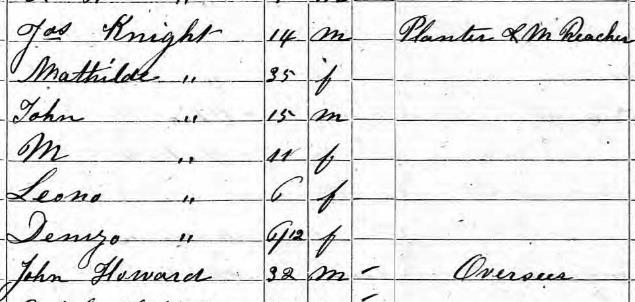 1860 – LA Terrebonne Houma – Federal Census -  **  W. H. Knight, 26, Lawyer, LA; N. H. Rightor, 28, Lawyer, LA; A. J. Delaporte, 27, County Recorder, LA.1860 – LA Terrebonne Ward 4 – Federal Census -  **  Raymond Knight, 47, Farmer, TX; Lorenzo Knight, 25, LA; George Knight, 22, LA; Timothy Knight, 19, LA; Theotiste Knight, 13, LA; Roman Knight, 11, LA; Henry Knight, 9, LA; Mary Knight, 4, LA; Benjamin Knight, 3, LA; Fillmore Knight, 2, LA; Lorenzo Knight, 2 mo., LA; J. C. Etter, 45, Day Laborer, LA.  **  Michael Knight, 54, Planter, LA; J. B. Knight, 20, LA; John Knight, 17, LA; Zachary Knight, 10, LA; Ella Knight, 8, LA; Clara Knight, 5, LA; A. Lothrop, 21, LA; Michael Lothrop, 2, LA; Thomas B. Knight, 18, LA; Alcide Knight, 17, LA; William Knight, 13, LA; Henry Campbell, 27, Cooper, Ireland; Daniel Brady, 30, Blacksmith, Ireland.1860 – LA Terrebonne Ward 13 – Federal Census -  **  J. M. C. Knight, 44, Planter, LA; Ann Knight, 31, LA; Josephine Knight, 12, LA; James Knight, 10, LA; Leone Knight, 8, LA; Michael Knight, 6, LA; Henry Knight, 4, LA; Rosema Knight, 2, LA; Mary Knight, 6 mo., LA.1860 – LA Washington Ward 5 – Federal Census -  **  George Knight, 28, Farmer, LA; Martha Anne Knight, 19, MS; Morgana J. Knight, 1, LA.  **  James Knight, 31, Farmer, LA; Nancy Knight, 27, LA; John W. Knight, 7, LA; George Knight, 5, LA; William P. Knight, 3, LA; Calvin M. Knight, 8 mo., LA.1860 – LA Washington Ward 8 – Federal Census -  **  Charles Knight, 74, Farmer, VA; Susannah Knight, 57, GA; Calvin Knight, 22, Farmer, LA.  **  William Knight, 37, LA; Martha C. Knight, 30, MS; Susan Knight, 13, LA; William Knight, 10, LA; Mary Knight, 12, LA; Sarah Knight, 6, LA; James Knight, 4, LA; Clarinda Knight, 2, LA.Maryland1860 – MD Allegany Cumberland – Federal Census –  **  Jacob Humbard, 48, Contractor, PA; Ellen Humbard, 43, PA; John A. Humbard, 23, Contractor, PA; Thomas Humbard, 20, Contractor, PA; Jane Humbard, 17, MD; Elizabeth Humbard, 15, MD; David Humbard, 13, MD; Wilson Humbard, 10, MD; James Humbard, 6, MD; Ellen Humbard, 10 mo., MD; Lydia Night, 35, PA.  **  John McKeone, 32, Miller, Ireland; Mary McKeone, 38, Ireland; Margaret McKeone, 6, PA; Joseph McKeone, 3, PA; Mary McKeone, 2, MD; Emma McKeone, 1, MD; Lydia Knight, 25, MD. ~~ Note: Is it possible that John McKeone was actually John McEwan?1860 – MD Allegany District 3 – Federal Census –  **  John McKnight, 35, Carpenter, MD; Hulda McKnight, 33, MD; William McKnight, 16, Laborer, MD; Sylvester McKnight, 8, MD; John McKnight, 6, MD; Ellen Brown, 12, MD; Alpheus Brown, 10, MD; William Brown, 8, MD; Breckinridge Knight, 61, MD.  ~~ Note: An Ancestry.com user claims that the correct last names for all of the McKnights and the Knight in this record should be Kight but provides no evidence. The census record clearly has McKnight and Knight.1860 – MD Allegany District 8 – Federal Census –  **  Jesse Knight, 49, Farmer, MD; Matilda Knight, 43, MD; Lloyd Knight, 18, Laborer, MD; Columbus Knight, 15 Laborer, MD; John W. Knight, 12, MD; William H. Knight, 8, MD; Henry Knight, 5, MD; Martin Knight, 3, MD.  **  Jonathan Wilson, 25, Farmer, MD; Irena Wilson, 21, MD; Conda V. Wilson, 2, MD; James Buchanan, 6 mo., MD; Wilson Knight, 15, Laborer, MD.1860 – MD Allegany District 13 – Federal Census –  **  Lydia Knight, 22, MD, Inmate at Alms House.  **  Sarah Knight, 50, MD; Hanson P. Knight, 19, Miller, MD; Wilson L. Knight, 15, Laborer, MD. 1860 – MD Allegany Frostburg – Federal Census –  **  Sarah Janatt, 39, Tailoress, MD; Mary A. Janatt, 10, MD; Orlando Janatt, 9, MD; Thomas Janatt, 6, MD; Elizabeth Janatt, 3, MD; Amanda V. M. Knight, 14, MD.1860 – MD Anne Arundel Annapolis – Federal Census –  **  Phillip Auld, 40, Ship Carpenter, MD; Anne J. Auld, 23, MD; Mary E. Auld, 14, MD; Eugene A. Auld, 2, MD; William T. Knight, 12, MD.  **  Thomas Hubbard, 38, Sailor, MD; Elizabeth Hubbard, 41, MD; Sarah Marshall, 20, MD; John T. Hubbard, 18, Sailor, MD; Ann Marshall, 54, MD; J. M. Marshall, 22, Sailor, MD; Sarah A. Knight, 7, MD.1860 – MD Baltimore Baltimore Ward 1 – Federal Census –  **  Peter Knight (Night), 52, Ship Carpenter, Darmstadt; Elizabeth Knight, 62, Darmstadt; Edward Knight, 23, Ship Carpenter, MD; Mena Knight (Night), 21, MD.1860 – MD Baltimore Baltimore Ward 4 – Federal Census –  **  Samuel Canby, 45, Flour Merchant, MD; Mary Canby, 26 Merchant, MD; William Canby, 11 Merchant, MD; Edward Canby, 6 Merchant, MD; Albert Canby, 3 Merchant, MD.  **  Samuel Brown, 37, Clerk, PA; Elizabeth Brown, 28, DE; Rebecca Knight, 18, DE.  **  John Jellard, 83, England; Sarah Gibnes, 36, MD; John Gibnes, 17, MD; John Sullivan, 16, Clerk, England; Nancy Smith, 30, Domestic, MD; Fanny Knight, 15, ME.  **  John Knight, 79, Sexton of Church, MD; John Knight, 46, Salesman, MD; John McMahan, 42, Farmer, England; Eliza Benday, 41, MD; Eliza Bennett, 5, MD; Ann Creamer, 25, MD.  ~~ Note:  An Ancestry.com user indicates Mary Canby’s maiden name is Maria Louisa Knight; no source cited.1860 – MD Baltimore Baltimore Ward 6 – Federal Census –  **  John Knight, 51, Cardweaver, PA; Amelia Knight, 48, MD; Amelia Knight, 19, Dress Maker, MD; Mary Knight, 16, MD; John Knight, 13, MD; Elizabeth Knight, 8, MD; Parlenia Knight, 4, MD.  **  John Knight (Night), 39, Laborer, Germany Bavaria; Margaret Knight, 26, Germany Bavaria; Mary Knight, 3, MD.1860 – MD Baltimore Baltimore Ward 7 – Federal Census –  **  George Knight, 50, Day Laborer, MD; Margaret Wood, 35, MD.  **  Joseph Knight, 25, Plasterer, MD; Ellen Knight, 25, MD; Joseph C. Knight, 4, MD; Mary E. Knight, 2, MD; Rachel Kister, 51, Saxony Germany; Lewis Kister, 15, MD.1860 – MD Baltimore Baltimore Ward 8 – Federal Census –  **  James B. Price, 30, Fish Huckster, MD; Hannah Snyder, 35, House Keeper, MD; Mary Knight, 55, Servant, MD; Albert Page, 36, Painter, MD; Robert Campbell, 17, Brass Founders Apprentice, MD.  **  James W. Davidson, 28, Huckster, MD; Eugene Davidson, 28, MD; Mary E. Davidson, 5, MD; John S. Davidson, 4, MD; William H. Davidson, 3, MD; Emma Davidson, 1, MD; Jacob W. Knight, 24, Lamp Lighter, MD; Miranda E. Knight, 16, MD.  **  William H. Knight, 35, Huckster, MD; Sarah Knight, 23, MD; William H. Knight, 2, MD; John J. Knight, 5 mo., MD; Monteville Knight, 16, Huckster, MD; Upton G. Knight, 14, MD.  **  Edward S. Holland, 23, Master Butcher, MD; Amanda Holland, 23, MD; Margaret Holland, 1, MD; Charles Hagan, 40, Butcher, MD; Augustus Knight, 20, Wagoner, Bavaria; Elizabeth Nace, 17, Servant, MD; Robert F. Holland, 25, Butcher, MD.  1860 – MD Baltimore Baltimore Ward 9 – Federal Census –  **  Clara Knight (Wright), 68, Huckster, VA; Mary A. Brown, 37, MD; Timothy Brown, 30, Clerk, MA; G. W. Trumbo, 12, MD; William A. Trumbo, 10, MD; Clara A. Trumbo, 9, MD; Timothy Bowen, 3, MD; Mary A. Bowen, 11 mo., MD; Robert R. Knight (Robt R. Wright) #1, 34, Merchant, MD; George E. Knight (Wright) #1, 10, MD.  ~~ Note:  An Ancestry.com user indicates the last name for these individuals is Knight, not Wright as transcribed. The census record itself appears to say “Wright”.  1860 – MD Baltimore Baltimore Ward 10 – Federal Census –  **  Susan Coburn, 52, DE; John W. Coburn, 24, Clerk, MD; Mary Smith, 45, DE; Susan Knight, 25, DE; Edward Berry, 16, Domestic, MD; Louisa Johnson, 21, MD.  **  Thomas W. Timpson, 32, Clerk, NY; Sarah Timpson, 28, NY; Adelaide Timpson, 4, MD; Frederick Timpson, 2, MD; Albert Knight, 33, RI; Lutetia Knight, 25, NY; Anna Jones, 13, Nurse, MD1860 – MD Baltimore Baltimore Ward 11 – Federal Census –  **  George Knight, 30, Laborer, MA; Mary E. Knight, 21, MD; Fanny Knight, 2, MD; Charles Knight, 2 mo., MD.  **  Andrew Ellicott, 58, Gentleman, MD; Emily F. Ellicott, 55, MD; William Ellicott, 33, Merchant, MD; Evan Ellicott, 29, Merchant, MD; Harvey Ellicott, 24, MD; Carrie Ellicott, 22, MD; Robert McGowan, 35, Naval Officer, PA; Elizabeth McGowan, 33, MD; Adele McGowan, 6, MD; William McGowan, 4, MD; Ann Kelly, 40, Nurse, Ireland; Kate Burns, 18, Servant, Ireland; Harriet Knight, 40. Cook, MD; Robert Sanders, 15, MD.1860 – MD Baltimore Baltimore Ward 12 – Federal Census –  **  Margaret Moore, 70, MD; David Moore, 42, Broker, MD; Charlotte Moore, 37, MD; Nathan H. Moore, 18, MD; Mary Moore, 13, MD; Lester Knight, 27, Cook, Prussia; Gertrude Johnson, 13, MD.  **  Samuel L. Knight (Night), 43, Physician, MD; Mary Knight, 37, MD; Julia Knight, 18, MD; Louisa Knight, 16, MD; Lewis Knight, 14, MD; Emma Knight, 13, MD; Martha Knight, 12, MD; Samuel Knight, 10, MD; Howard H. Hopkins, 12, MD; Maria Gaiger, 25, Servant, Ireland; Catherine Mauer, 18, Servant, Ireland; Ellen Mauer, 15, Ireland; Peter Jenkins, 18, Servant, Ireland.1860 – MD Baltimore Baltimore Ward 13 – Federal Census –  **  Harriet Thomas, 40, Wash Woman; MD; Mary Knight, 25, MD; Richard Knight, 30, Seaman, MD.  **  Millard Boyd, 23. Baker, NY; Herman Boyd, 53, VT; Juila Boyd, 42, VT; Rose Henny, 45, Domestic, Ireland; Ann McCullis, 26, Domestic, Ireland; Sarah Rigley, 19, MA; Patrick Hughes, 29, Baker, Ireland; Clark Knight, 47, Baker, VT.1860 – MD Baltimore Baltimore Ward 15 – Federal Census –  **  William Knight, 36, Capt Steam Boat, VA; Ann Knight, 35, MD; John Knight, 10, MD; William Knight, 8, MD; Mary Knight, 1, MD.  **  Malin Knight, 40, Mariner, DE; Caroline Knight, 28, MD; Emma Knight, 1, MD; Mana Oliver, 45, Tailoress, MD; John Oliver, 8 MD.  **  Wellington W. Knight, 36, Jour Sail Maker, MD; Mary Knight, 33, MD; Kate Knight, 10, MD; John Knight, 9, MD; Cora Knight, 7, MD.  **  John Jones, 43, Blacksmith, MD; John Paul, 39, Boatman, MD; Catherine Paul, 36, DE; James Paul, 12, DE; Rosana Paul, 10, DE; Alberta Paul, 8, DE; Mary Paul, 12, DE; John Paul, 8, DE; Sarah Knight, 45, VA; John Koshner, 25, MD; Mary Koshner, 22, MD.  **  Joseph Knight, 60, Blacksmith, Germany; Ann Knight, 52, PA; Henry Knight, 36, Police Officer, MD; Joseph Knight, 34, Jrn  Blacksmith, MD; Jane Knight, 30, MD; Susan Knight, 17, MD; Ann Knight, 18, Tailoress, MD; John Knight, 14, MD; William Knight, 12, MD; Amelia Knight, 9, MD; Mary Knight, 4, MD.  **  E. R. Knight, 39, Pedlar, NY,  Living in Hotel.1860 – MD Baltimore Baltimore Ward 16 – Federal Census –  **  Frances Groce, 30, Washwoman, MD; Kate Groce, 10, MD Baltimore; Sarah Groce, 5, MD Baltimore; Emanuel Groce, 1, MD Baltimore; Mary Groce, 52, Washwoman, MD; Elizabeth Knight, 45, Washwoman, MD; Annie Knight, 7, MD; Rebecca Knight, 2, MD; John Groce, 25, Brickmaker, MD Baltimore; Sarah Groce, 28, Washwoman, MD; Alverda Groce, 15, Washwoman, MD Baltimore; Virginia Groce, 13, Washwoman, MD Baltimore.1860 – MD Baltimore Baltimore Ward 17 – Federal Census –  **  Henry Knight, 30, Ship Carpenter, MD; George Knight, 10, MD; Elizabeth Knight, 7, MD; Mary C. Knight, 5, MD; Elizabeth Derickson, 60 Housekeeper, DE.  **  George Knight, 37, Nightman, Germany; Anna Knight, 36, MD; Elizabeth Knight, 11, MD; George J. Knight, 6, MD; George Knight, 5, MD; Sarah Knight, 2, MD; Mary Shanks, 50, MD; Thomas Shanks, 26, MD. **  Mary Knight, 40, Seamstress, MD.  **  Mary Knight, 46, MD; Elizabeth Knight, 23, MD; Thomas Knight, 21, Brick Maker, MD; John Fletcher, 63, Rope Maker, MD; John Fletcher, 31, Rope Maker, MD.  **  Thomas Knight, 25, Laborer, MD; Frances Knight, 23, MD; Jacob Knight, 5, MD; Greenberry Knight, 3, MD; George Knight, 10 mo., MD; Jacob Foss, 54, Laborer, MD.  **  Conrad Knight, 36, Brick Maker, Germany; Anna Knight, 28, Germany; Henry Knight, 7, MD; Elizabeth Knight, 2, MD.  **  Frederick Shier, 38, Laborer, Germany; Elizabeth Shier, 38, Germany; Catherine Shier, 14, MD; George Shier, 10, MD; Johannah Shier, 7, MD; John Shier, 2, MD; Aaron Knight, 77, Tailor, Germany; Catherine Knight, 66, Germany; Adam Knight, 27, Seaman, Germany; Henry Knight, 25, Laborer, Germany.  **  Isaac Knight, 34, Miller, MD; Elizabeth Knight, 40, Germany; George Drayband, 14, MD; Mary Drayband, 13, MD; Margaret Drayband, 20, Shoe Binder, MD; Anna Drayband, 18, Dress Maker, MD; John Knight, 9, MD; Sophia Knight, 2, MD.1860 – MD Baltimore Baltimore Ward 18 – Federal Census –  **  William Knight, 36, MD; Almira Knight, 33, MD; William Knight, 15, MD; Emma Knight, 13, MD; Eunice Knight, 10, MD; Mary Knight, 5, MD; John Knight, 2, MD; Crandell Knight, 2 mo., MD.  **  John T. Knight, 25, Laborer, MD; Sarah Knight, 20, MD; Mary Knight, 5 mo., MD.  **  William Knight, 40, Blacksmith, MD; Eliza Knight, 35, MD; John Knight, 21, Blacksmith, MD; Joshua Knight, 17, App Blacksmith, MD; William Dougherty, 23, MD; William Baldwin, 28, Blacksmith, MD; Thomas Gornell, 21, Machinist, MD; Harriett Knight, 5, MD; Winfield Knight, 10, MD.  **  Michael Knight, 56, Blacksmith, OH; Mary Knight, 50, PA; Ann Knight, 23, MD; Rachel Knight, 19, MD; George Knight, 17, Blacksmith, MD; Mary Knight, 14, MD; Florence Knight, 8, MD.  **  Herman Knight, 29, Wagon Driver, Hanover Germany; Mary Knight, 24, Hamburg Germany; Barbara Knight, 1, MD; Jacob Earhardt, 32, Wagon Driver, Hesse Cassel Germany;; Madaline Earhardt, 30 Hesse Cassel Germany.  **  Michael Knight, 66, Depot Laborer, MD; Martha Knight, 59, MD; Daniel Scheafer, 31, Tabaconist, MD; Virginia Scheafer, 26, MD; James Scheafer, 8, MD; Harry Scheafer, 3, MD.  **  Henry C. Smith, 33, Merchant, DC; Pattie Smith, 30, PA; Mary Knight, 27, Servant, Ireland.  **  J. H. Bachman, 30, Merchant, Bremen Germany; Mary Bachman, 21, England; Meta Bachman, 8 mo., MD; Margaret Bohmann, 21, Servant, Bremen Germany; Theresa Sherman, 16, Nurse, Bremen Germany; William P. Smith, 35, RR Officer, DC; Sarah Smith, 74, MD; Margaret Smith, 34, MD; James Smith, 41, Ornamental Painter, DC; John Smith, 9, MD; William Smith, 7, MD; Maggie Smith, 5, MD; Virginia Smith, 1, MD; Ann Knight, 20, Servant, Ireland; Mary Brookhaven, 25, Prussia.  **  John Knight, 64 Cooper, MD; Sarah Knight, 62, MD; Sarah Knight, 18, MD.  **  Charles Wiseman, 54, Druggist, England; Ann Wiseman, 42, England; Margaret Knight, 30, Servant, Ireland; Alex Rommell, 17, Clerk, MD; Mary Rommell, 20, Servant, MD.  **  Penelope Fields, 28, PA; Ida Fields, 2, PA; Mary Shultz, 20, Servant, PA; Harriett Knight, 18, Servant, PA; Blanch Knight, 1, Ireland.1860 – MD Baltimore Baltimore Ward 19 – Federal Census –  **  A. L. Knight, 40, Gentleman, NJ; Amanda Knight, 30, PA; William Knight, 15, PA; Charles P. Knight, Clerk, 30, NJ; M. Erewiller, 55, PA; Catherine Kelly, 30, Domestic, Ireland; Isabell McDermot, 12, Domestic, PA.1860 – MD Baltimore Baltimore Ward 20 – Federal Census –  **  Thomas J. Sandford, 50, Sea Captain, DC; Mary Sandford, 46, MD; Edward Sandford, 19, Clerk, MD; Nathaniel Sandford, 14, MD; John L. Sandford, 8, MD; Sarah Knight, 42, MD; Elizabeth Henderson, 33, Servant MD.  **  Peter Knight, 50, Shoemaker, MD; Charles Dailey, 24, Cigar Maker, MD; Harriett Dailey, 20, England; John Wright, 15, Apprentice, Canada West.  **  Mary A. Knight, 25, Negro, Washer Woman, MD.  **  Catherine Knight, 57, Bavaria; Catherine Knight, 23, Bavaria; Lewis Knight, 17, Apprentice, Bavaria.  **  Samuel Knight, 30, Negro, Cart Driver, MD; Catherine Knight, 25, Negro, MD.  **  John F. Knight, 24, Blacksmith, MD; Mary Knight, 21, MD; Mary Knight, 4 mo., MD.  **  Julian Knight, 45, Dress Maker, MD; Eliza Knight, 28, Dress Maker, MD; Ann Knight, 24, Dress Maker, MD; Mary Knight, 21, Dress Maker, MD.1860 – MD Baltimore District 1 – Federal Census –  **  George Melter, 59, Laborer, Germany; Eliza Melter, 48, Germany; Henry Melter, 23, Laborer, Germany; Eliza Melter, 20, Germany; Lewis Melter, 18, Laborer, Germany; Margaret Melter, 16, Germany; George Melter, 11, MD; Michael Melter, 9, MD; Mary Melter, 6, MD; John Ferry, 23, Cooper, MD; John Knight, 20, Cooper, MD.  **  Andrew Hile, 70, Blacksmith, MD; Susan Hile, 60, MD; Susan Hile, 28, MD; Lavinia Hile, 26, MD; Sarah Hile, 21, MD; John Hile, 14, MD; Rosan Stall, 17, MD; Mary Knight, 24, MD; Matilda Knight, 48, MD.  **  Thomas Knight, 13, MD, House of Refuge Balt; Fuller Knight, 12, Knitter, MD, House of Refuge Balt.1860 – MD Baltimore District 5 – Federal Census –  **  Joseph Knight, 30, Laborer, MD; Jane Knight, 25, MD; Missouri Knight, 1, MD.1860 – MD Baltimore District 7 – Federal Census –  **  John Knight, 30, Carpenter, MD; Ann Knight, 32, MD; Mary Knight, 7, MD; Harriet Knight, 2, MD.  **  Ignatius Knight, 65, Laborer, MD; Rachel Knight, 62, MD; Elizabeth Knight, 22, MD; Cecelia Knight, 20, MD.1860 – MD Baltimore District 9 – Federal Census –  **  James Knight, 35, Blacksmith, MD; Eleanor Knight, 30, MD; Richard C. Knight, 14, MD; William H. Knight, 8, MD; George Miller, 26, Laborer, MD; Frank Hook, 18, Laborer, MD.  **  Catherine Knight, 57, MD; Joseph R. Knight, 22, Carpenter, MD; Benjamin Knight, 20, Blacksmith, MD; Andrew Knight, 17, Moulder, MD; Perry Knight, 17, Blacksmith, MD.  **  John G. Knight, 30, Carpenter, MD; Mary J. Knight, 28, MD; Alice A. Knight, 9, MD; John F. Knight, 3, MD; Mary E. Knight, 6 mo., MD; Harriet Powell, 59, MD.  **  Ella Gitty, 65, MD; Mary A. Gitty, 39, MD; Susan Gitty, 32, MD; Ellmore Gitty, 29, MD; Andrew Gitty, 26, Plasterer, MD; Lizzie Gitty, 13, MD; Horace Knight, 26, Plasterer, MD; Ada V. Knight, 1, MD.1860 – MD Baltimore District 11 – Federal Census –  **  James Franer, 39, Farmer, MD; Elizabeth Franer, 39, MD; Milford Franer, 3, MD; George Franer, 3 mo., MD; Sarah Knight, 30, MD; David Knight, 2, MD.  **  William Knight, 30, Farmer, MD; Rebecca Knight, 39, MD; Ann V. Knight, 5, MD; Samuel Knight, 2, MD; Elizabeth Knight, 1, MD; William Smith, 24, MD.  **  Elizabeth Knight, 55, MD.  **  William Knight, 52, Farmer, MD; Olivia Knight, 20, MD; Slicer Knight, 18, Farm Laborer, MD; Emily Knight, 14, MD; Levinia Knight, 9, MD; George Knight, 7, MD; Eliza Jones, 35, MD; Benjamin Jones, 2, MD.  **  Thomas Knight, 45, Farmer, MD; Effa Knight, 42, MD; Eliza Knight, 22, MD; Susan Knight, 20, MD; Ann Knight, 14, MD; Robert Knight, 12, MD; William Knight, 10, MD.1860 – MD Baltimore District 12 – Federal Census –  **  John Lewis, 46, Farmer, MD; Elizabeth Lewis, 36, MD; James Lewis, 18, Farm Laborer, MD; John Lewis, 16, Farm Laborer, MD; Amelia Lewis, 15, MD; Isaac Lewis, 9, MD; Elizabeth Lewis, 8, MD; Stephen Lewis, 3, MD; Oliver Knight, 18, Farm Laborer, MD.  **  Christopher Fuster, 35, Gardener, England; Mary Fuster, 34, England; Richard Fuster, 14, England; Mary Fuster, 8, MD; Elizabeth Fuster, 7, MD; Christopher Fuster, 2, MD; Edward Jones, 34, Garden Laborer, England; David Brow, 30, Garden Laborer, Ireland; Dennis Donovan, 40, Farm Laborer, Ireland; John Baley, 35, Farm Laborer, Ireland; Thomas Carrington, 40, Farm Laborer, Ireland; Columbus Knight, Farm Laborer, 23, MD; Daniel Jimeson, 40, Farm Laborer, Ireland.1860 – MD Carroll Franklin – Federal Census –  **  Ignatius Knight, 60, Laborer, MD; Mary Knight, 55, MD; Sarah Knight, 30, MD; Lawrence Knight, 28, Laborer, MD.1860 – MD Carroll Westminster – Federal Census –  **  John W. Knight, 35, Blacksmith, MD; Lydia Knight, 32, MD; Almira Knight, 13, MD; Charles Knight, 11, MD; Susan Knight, 9, MD; Clara Knight, 7, MD; William Knight, 5, MD.  **  Peter Knight, 70, MD; Anna Knight, 67, MD; Sarah Knight, 30, MD; John Knight, 35, Blacksmith, MD.1860 – MD Carroll Woolerys – Federal Census –  **  Jacob Knight (Night), 41, Blacksmith, MD; Ann Knight, 44, MD; Jacob Knight, 18, MD; Rachel Knight, 16, MD; Margaret Knight, 14, MD; George Knight, 13, MD; Samuel Knight, 10, MD; Susan Knight, 9, MD; James Knight, 6, MD.1860 – MD Cecil District 1 – Federal Census –  **  William M. Knight, 23, Farmer, MD; Lizett Gaddess (Geddes?), 55, Germany; Rose Anna Gaddess, 17, MD; William Massey, 45, Farm Hand, MD.  **  William O. B. Knight, 34, Farmer, PA; Charlotte Knight, 30, NJ; Anne R. Knight, 3, NJ; Charles Knight, 2, NJ; Patrick Mahan, 32, Hand, Ireland; Catherine Mahan, 28, Servant, Ireland; Robert Cox, 30, Hand, Ireland; Robert Campbell, 25, Hand, Ireland; William McNeal, 19, Hand, Ireland; Robert Read, 21, Hand, Ireland; Edward Hamar, 21, Hand, Ireland.  **  William Knight, 47, Farmer, MD; Arabella A. Knight, 40, MD; Catherine Knight, 16, MD; Charlotte Knight, 12, MD; Anne Knight, 10, MD; Belle Knight, 8, MD; Julia Knight, 6, MD; Ellen Knight, 2, MD; Helen Ohe, 22, PA.1860 – MD Cecil District 2 – Federal Census –  **  John Knight, 36, Laborer, MD; Ann Knight, 38, MD; Mary Knight, 20, MD; Ann Knight, 16, MD; John Knight, 12, MD; Nicholas Knight, 9, MD; William Knight, 6, MD; Julia Knight, 1, MD.1860 – MD Cecil District 3 – Federal Census –  **  William L. Grant, 36, Cabinetmaker, MD; Mary Grant, 26, MD; John Grant, 13, MD; William Grant, 11, MD; Mary Grant, 9, MD; Clark Grant, 1, MD; Mary J. Knight, 26, MD; Enos T. Scarborough, 36, Papermaker, MD; Elizabeth Scarborough, 33, MD; Elyzena Scarborough, 11, MD; John W. Scarborough, 10, MD; Snowden Scarborough, 8, MD; Mary L. Scarborough, 6, MD; Henry Scarborough, 4, MD.1860 – MD Cecil District 7 – Federal Census –  **  Theodore Knight, 49, Merchant, MD; Rachel Knight, 45, PA; Cornelius Knight, 23, Physician, MD; Martha Knight, 20, MD; Gertrude Knight, 18, MD; Cora Knight, 16, MD; Jerry Knight, 14, MD; Theodore Knight, 8, MD; Martha Ross, 28, MD; Mary Holles, 23, MD.  **  C. W. Knight, 39, Quarryman, PA; E. P. Knight, 29, MA; George Knight, 13, MA; John Knight, 9, MA; William Knight, 5, MD; Charles Knight, 2, MD.  **  John B. Knight, 33, Laborer, PA; Elizabeth Knight, 40, PA; Sarah Knight, 14, MD; Emily Knight, 11, MD; James Knight, 9, MD; Mary Knight, 6, MD.  **  L. A. C. Garry, 28, Lumber Inspector, NJ; A. J. Garry, 26, NJ; Ida E. Garry, 5, MD; Charles S. Garry, 2, MD; A. Knight, 66, Millwright, MD.  **  John Knight, 60, Laborer, MD; Sarah Knight, 58, MD; William Thompson, 30, Stone Cutter, MD; Caroline Thompson, 21, MD; Elizabeth Thompson, 1, MD; William Knight, 18, Laborer, MD.  **  Abijah Knight, 41, Farmer, PA; Lydia Knight, 44, PA; Thomas McClain (McClane), 14, MD; Filena Reynolds, 28, MD.  **  Samuel Gay, 50, Farmer, MD; Mary Gay, 50, MD; Indiana Gay, 13, MD; Oliver Knight, 11, MD; William Brumfield, 4, MD.  **  Richard Rutter, 50, Cooper, MD; Elizabeth Rutter, 53, MD; Amos Rutter, 22, Laborer, MD; Bennett Rutter, 20, Laborer, MD; Richard Rutter, 18, Laborer, MD; Absolom Rutter, 15, Laborer, MD; Sarah Rutter, 13, Laborer, MD; Elizabeth Knight, 48, Laborer, MD.  **  John F. Knight, 54, Mason, MD; Mary Knight, 32, MD; Louisa Knight, 15, MD; William Knight, 12, MD; Josephine Knight, 10, MD; Samuel Knight, 8, MD; Aquilla Knight, 6, MD; Caroline Knight, 1, MD; Ann Patterson, 76, MD.  ~~ Note: Theodore Knight HH is mis-indexed at Ancestry.com where it is lumped together with several other HHs.1860 – MD Frederick New Market – Federal Census –  **  Hanson Knight, 48, Cooper, DE; Catherine Knight, 49, MD; Mary Knight, 24, Seamstress, MD; Lucy Knight, 21, Seamstress, MD; Catherine Knight, 19, Seamstress, MD; Ann Knight, 16, MD; Samuel Knight, 13, MD; Isaiah Knight, 4, MD.1860 – MD Harford Abingdon – Federal Census –  **  John B. Knight, 50, Farmer, MD; Olivia Knight, 42, MD; George H. Knight, 23, MD; John W. Knight, 20, MD; Joshua S. Knight, 18, MD; Laura J. Knight, 14, MD; Edwin Knight, 12, MD; William Knight, 9, MD; Charles M. Knight, 6, MD; Mary E. Knight, 4, MD.1860 – MD Harford Bel Aire – Federal Census –  **  Lloyd Standiford, 27, Farmer, MD; Mary Standiford, 68, MD; Catherine Dowes, 20, Servant, MD; Vincent Knight, 11, MD.1860 – MD Harford Dublin – Federal Census –  **  Robert Knight, 58, Tailor, MD; Harriett Knight, 56, MD; John Knight, 17, Farm Hand, MD; Harriett Knight, 20, MD; Thomas Knight, 1, MD; William Knight, 32, Painter, MD; Rebecca Knight, 15, MD; Elizabeth Ellis, 35, Servant, MD; John Ellis, 8 mo., MD.  **  James T. Knight, 33, MD; Martha Knight, 28, MD; Robert Knight, 10, MD; Jane Knight, 8, MD; Mary Knight, 4, MD; Sally Knight, 2, MD; Hugh Knight, 8 mo., MD.  **  William Knight, 21, Plasterer, PA; Caroline Knight, 19, MD; Mary Knight, 10 mo., MD.  **  John Knight, 47, Plasterer, PA; Elizabeth Knight, 53, PA; Lydia Knight, 15, PA; Alexander Knight, 12, PA.1860 – MD Harford Halls Cross – Federal Census –  **  Cassandra Knight, 45, Farmer, MD; Joseph T. Price, 26, Farm Hand, MD; Aquilla Price, 23, MD; James Price, 22, MD; Sarah J. Price, 18, MD; Martha Price, 22, MD; Laura Price, 4, MD; John Price, 2, MD; Jack Harris, 17, Laborer, MD; John Fisher, 14, MD.  **  Joshua Knight, 36, Farmer, MD; Fanny Knight, 40, MD; Cara Knight, 13, MD; Armenia Knight, 15, MD.  **  William Knight, 45, Farmer; MD; Jane Knight, 25, Ireland; William Knight, 6, MD; Margaret Knight, 4, MD; John Knight, 3, MD.  **  Ann Knight, 49, Farmer, MD; John H. Hopkins, 25, Farm Hand, MD; Sarah A. Knight, 16, MD; Cassandra Presbury, 16, MD.  **  William Knight, 24, Laborer, MD; Margaret J. Knight, 19, MD; J. Lyburn Knight, 1, MD; George H. Knight, 5 mo., MD.  **  James Knight, 50, Farmer, MD; Sarah Knight, 26, MD; Sarah Knight, 22, MD; Joseph Knight, 18, Laborer, MD; Mary Knight, 13, MD; George Knight, 3, MD; John H. Knight, 7 mo., MD; Abraham Baker, 21, Laborer, MD.  ~~ Note: Joshua Knight is mis-indexed on Ancestry.com in dwelling 1708 instead of 1709 with the rest of the family. 1860 – MD Harford Havre De Grace – Federal Census –  **  Frederick Thomas, 25, Farmer, PA; Elizabeth C. Thomas, 22, MD; Edward L. Thomas, 4 mo.; MD; Margaret A. Knight, 19, MD.1860 – MD Harford Marshall – Federal Census –  **  Wesley Knight, 46, Blacksmith, MD; Harriet Knight, 41, MD; Sarah Knight, 21, Manteau Maker, MD; Wesley Knight, 19, App, MD; Casandra Knight, 18, MD; Upton Knight, 17, MD; Mary Knight, 13, MD; Kate Knight, 11, MD; Anna Knight, 9, MD; Rudolph Knight, 6, MD; Laura Knight, 4, MD; Nettie Knight, 1, MD.  **  Robert Amos, 39, Millwright, MD; Elizabeth Amos, 34, MD; Mary Amos, 12, MD; Sarah Amos, 16, MD; Martha Amos, 4, MD; Walter Amos, 2, MD; Anna Amos, 2 mo., MD; Margaret Knight (Night), 51, MD. 1860 – MD Howard District 1 – Federal Census –  **  Dennis Knight, 39, Farmhand, MD; Susanna Knight, 42, MD; William D. Knight, 15, MD; Dennis G. Knight, 10, MD; John B. Knight, 3, MD; Franklin T. Knight, 1, MD.1860 – MD Howard District 2 – Federal Census –  **  William Knight, 51, Laborer, MD; Sarah Knight, 35, MD; Matilda Douretz, 19, MD; Edward Knight, 3, MD; Amanda Nelson, 6 mo., MD.1860 – MD Howard District 3 – Federal Census –  **  George Knight, 61, Farmer, MD; Mary Knight, 64, MD.1860 – MD Howard District Ellicott – Federal Census –  **  Charles T. H. Waltemeyer, 46, Tavern Keeper, MD; Jamina Waltemeyer, 37, MD; Virginia Waltemeyer, 16, MD; Ellenora Waltemeyer, 11, MD; John Waltemeyer, 9, MD; Adam Waltemeyer, 7, MD; Mary E. Waltemeyer, 4, MD; William Waltemeyer, 1, MD; Ann E. Knight, 23, Seamstress, MD.  **  John Lowman, 32, Baker, Hesse Darmstadt Germany; Mary Lowman, 3, MD; Mary D. Knight, 67, Germany; John Welsh, Laborer, 76, Germany.1860 – MD Kent District 1 – Federal Census –  **  Thomas Jones, 49, Farmer, MD; Fanny J. Jones, 46, MD; Thomas B. Jones, 17, MD; Mary B. Jones, 13, MD; James A. Jones, 10, MD; Nicholas S. Jones, 9, MD; Rachel P. Knight, 50, MD.  **  J. E. Barker, 68, Farmer, MD; Mary Barker, 35, MD; Juliet Barker, 17, MD; Margaret Barker, 13, MD; Sarah Barker, 6, MD; Richard Barker, 2, MD; James Barker, 17, Laborer, MD; Susana Barker, 20, MD; Elizabeth Knight, 60, MD; Mary Lee, 14, MD; John Scott, 37, MD.1860 – MD Kent District 2 – Federal Census –  **  William N. C. Anderson, 25, Farmer, DE; Ellen Anderson, 22, England; Mary E. Anderson, 1, MD; James Knight, 17, Farm Apprentice, England; George Norman, 26, Laborer, England; Margaret C. Smith, 16, MD; George Sewell, 15, Laborer, MD.1860 – MD Kent District 3 – Federal Census –  **  James Knight, 53, Farm Laborer, England; Jane Knight, 48, Ireland.1860 – MD Prince Georges District 1 – Federal Census –  **  David Knight (Nighte), 25, Laborer, PA; Thomas Fannigan, 24, Laborer, Ireland; Erasmus Gough, 22, Laborer, MD.1860 – MD Prince Georges District 2 – Federal Census –  **  William Darby, 27, Wheelwright, VA; Julia Darby, 27, MD; Lucy Prince, 13, MD; Joshua A. Knight, 17, App Wheelwright, MD.1860 – MD Queen Annes District 2 – Federal Census –  **  Julia A. Clements, 51, MD; Joel R. Clements, 17, MD; Margaret Clements, 11, MD; Charles W. Clements, , MD; Elizabeth Knight, 27, MD.  ~~ Note:  Julia A. Clements HHd is found by searching in Queen Anne’s County – with apostrophe - but the record itself gives the location as Queen Annes, i.e. no apostrophe.1860 – MD Saint Marys District 4 – Federal Census –  **  James Cook, 55, Physician and Merchant, MD; R. W. B. Cook, 44, MD; Philip Cook, 22, Physician, MD; Lucien A. Cook, 20, Lady, MD; Chloe R. Cook, 16, MD; Alexander Richardson, 30, Clerk, MD; Benjamin F. Knight, 19, Clerk, MD; Joseph Holt, 11, Mulatto, MD.  **  A. M. Burroughs, 40, MD; Elizabeth Burroughs, 23, MD; Anna A. Burroughs, 10, MD; Adelphia Burroughs, 8, MD; Webster Burroughs, 6, MD; Lavonia Burroughs, 4, MD; Henrietta Knight, 60, Lady, MD; Robert Higgs, 17, Farm Hand, MD.  ~~ Note:  James Cook and A. M. Burroughs HHs are found by searching in St Mary’s County – with apostrophe - but the record itself gives the location as St Marys, i.e. no apostrophe. If you search without the apostrophe, the HHs cannot be found.1860 – MD Washington Funkstown – Federal Census –  **  Samuel Knight, 62, Weaver, MD; James Knight, 15, MD; Ann R. Knight, 12, MD.1860 – MD Washington Williamsport – Federal Census –  **  John S. Malott, 41, Farmer, MD; Sarah Malott, 36, MD; William Knight, 21, Farm Laborer, MD.Mississippi1860 – MS Calhoun – Federal Census -  **  John Knight, 55, Farmer, SC; Mary Knight, 48, NC; Jane Knight, 26, SC; Andrew Knight, 23, Farm Laborer, SC; Mimi Knight, 18, SC; Sarah Knight, 15, SC; Ellen Knight, 13, SC; John Knight, 11, SC; Franklin Knight, 5, MS; Martha E. Tucker, 5, MS.  **  John H. Knight, 44, Farmer, TN; Mascar Knight, 35, F, SC; Appy Knight, 7, MS; John Knight, 4, MS; Joseph Knight, 85, NC.1860 – MS Carroll – Federal Census -  **  J. Knight, 52, Carpenter, GA; Martha Knight, 25, AL; N. C. Knight, 16, AL; Anna Knight, 11, AL; J. M. Knight, 14, AL; Jeptha Knight, 12, AL; Joseph Knight, 8, MS; Mary H. Knight, 7, MS; James Knight (Jas), 6, MS; F. A. Knight, 3, F, MS; Alexander Comes, 26, MS.1860 – MS Chickasaw – Federal Census -  **  Mary Knight, 33, SC; T. P. Knight, 13, SC; W. C. Knight, 11, SC; J. W. Knight, 9, SC; B. T. Knight, 4, MS.1860 – MS Choctaw Township 17 – Federal Census -  **  John Grantham, 35, Farmer, MS; Elizabeth Grantham, 30, Household Misstress, MS; Henretta Grantham, 12, MS; Francis A. Grantham, 11, MS; Henry Grantham, 6, MS; Emmer Grantham, 4, MS; Marcus P. Grantham, 2, MS; E. Knight, 25, School Teacher, SC; A. J. Atwood, 25, Mechanic, SC.  **  Mary King, 63, Household Mistress, SC; Elizabeth King, 25, Spinster, SC; Charles King, 27, Farmer, SC; Tolliver R. King, 17, Farm Laborer, SC; Mary E. King, 14, SC; Lewis Knight, 17, Farm Laborer, SC.  **  J. C. Knight, 43, Farmer, SC; Harriet Knight, 44, Household Mistress, SC; Jane Knight, 22, Idiot, SC; Nancy M. Knight, 18, Spinster, SC; David Knight, 16, Farm Laborer, SC; Susan P. Knight, 14, SC; Charlotte E. Knight, 13, SC; Claudia C. Knight, 7, MS.  ** James Power, 49, Gunsmith and Farmer, SC; Milly Power (trans: Willy), 40, Household Mistress SC; Thomas W. Power, 20, Farm Laborer, SC; Susan C. Power, 18, Spinster, SC; Emma E. Power, 16, Spinster, SC; Nancy A. Power, 14, SC; John C. Power, 10, SC; James A. Power, 8, SC; Mary A. Power, 4, MS; David Knight, 77 , NC. 1860 – MS Choctaw Township 18 – Federal Census -  **  Thomas Knight, 24, Farmer, SC; Elizabeth A. Knight, 19, Household Mistress, MS; Martha A. Knight, 2, MS.  **  John Knight, 48, Farmer, SC; Annis Knight, 53, Household Mistress, SC; Josiah Knight, 16, Farm Laborer, SC; John D. Putman, 3, MS.1860 – MS Choctaw Township 19 – Federal Census -  **  Abel S. Knight, 80, Farmer, SC; Sarah Knight, 49, Household Mistress, SC.1860 – MS Claiborne Port Gibson - Federal Census -  **  A. J. Lewis, 42, Master Stone Mason, SC; Kirk Fuller, 26, Stone Mason, MA; Tom Turner, 24, Stone Mason, IN; Henry Knight, 22, Stone Mason, Ireland; A. D. Lewis, 42, MA1860 – MS Clarke - Federal Census -  **  J. W. Knight, 48, Merchant, LA; A. E. Knight, 46, NC; W. J. Knight, 23, Clerk, MS; G. W. Knight, 21 Farmer, MS; S. E. Knight, 18, MS; M. Knight, 12, MS; C. M. Knight, 10, MS; J. A. Knight, 4, MS.  **  M. B. Knight, 42, Farmer, LA; M. B. Knight, 36, AL; M. J. Knight, 15, MS; G. T. Knight, 12, MS; N. K. Knight, 9, MS; W. A. Knight, 6, MS; J. A. Knight, 4, MS; M. T. Knight, , MS; S. A. Hobb, 30, MS.  **  J. F. Knight, 77, NC; Naomi Knight, 60, SC; John Kirby, 30, Laborer, Ireland; J. J. Brown, 10, AL; N. Burnes, 64, Ditcher, Ireland; John Melone, 26, Laborer, AL.  **  George Knight, 76, Farmer, VA; Charity Knight, 66, NC.  **  G. A. Knight, 31, Farmer, LA; S. E. Knight, 32, AL; W. J. Sloane, 11, MS; M. E. Sloane, 8, MS; M. J. Sloane, 6, MS; H. Garr, 19, Day Laborer, GA.  **  J. C. Knight, 29, Farmer, MS; A. Knight, 27, AL; Richard Dearman, 34, Day Laborer, AL.  **  N. Knight, 38, Overseer, GA; Disa Knight, 38, NC; L. C. Knight, 11, AL; J. H. Knight, 10, AL; L. P. Knight, 8, AL; A. M. Knight, 6, AL; M. M. Knight, 3, AL.  **  Isom Jackson, 92, Pauper fed by the Public Fund, VA; Mary Jackson, 103, Pauper fed by the Public Fund, VA; Nancy Knight, 25, VA.1860 – MS Copiah – Federal Census -  **  S. B. Knight, 40, Merchant, VA; Angelina Knight, 23, MS; Sarah E. Knight, 1, MS.  **  John Edwards, 25, Farm Laborer, AL; John Knight, 14, MS; Rebecca Edwards, 20, MS; Laura Edwards, 2, MS.  **  E. N. Sumrall, 32, Farmer, MS; M. F. Sumrall, 25, MS; Rosa Sumrall, 6, MS; Alice L. Sumrall, 2, MS; Thomas Knight, 27, Gentleman, MS.  **  Tarlton Knight, 25, MS; Nancy Knight, 21, MS; Mary Knight, 1, MS; Sarah Knight ?, MS.  **  M. G. Ellis, 30, Farmer, MS; Thomas Knight, 12, MS.  ~~ Note:  M. G. Ellis HH mis-indexed on Ancestry.com where it is lumped together with many other HHs.1860 – MS DeSoto - Federal Census -  **  C. W. Bowden, 25, Farmer, TN; Amy Bowden, 25, TN; T. A. Knight, 8, MS; Mary Knight, 5, MS; J. R. K. Knight, 3, MS; J. J. W. Bowden, 4, MS; B. A. White, 21, Farmer, AL,1860 – MS Harrison Police District 2 – Federal Census -  **  James N. Bradford, 35, Machinest, NY; Diana F. Bradford, 30, NY; E. B. Myers, 29, Clerk, NY; B. Hantock, 21, Apprentice, NY; J. B. Knight, 26, Machinest, NY; Benjamin Knight, 19, NY.1860 – MS Hinds Jackson – Federal Census -  **  C. A. Knight, 33, AL; Samuel Knight, 11, MS; C. E. Knight, 8, MS; T. Knight, 6, MS.1860 – MS Holmes Dark Corner Beat - Federal Census -  **  Mary E. Knight (Night), 40, IL; William M. Knight, 9, MS; Henry H. Knight, 7, MS; Benjamin F. Knight, 4, MS; James D. H. Knight, 1, MS.1860 – MS Itawamba – Federal Census -  **  James Knight, 35, Farmer, TN; Susanah Knight, 32, MS; William Knight, 8, MS; Ephraim Knight, 7, MS; Thomas Harbor, 16, Farm Labor, MS.  **  Lucy Knight, 59, Farmer, VA; Nancy Knight, 17, TN.  **  Charles Knight, 23, Farmer, TN; Caroline Knight, 25, AL; Catherine Knight, 4, AL; Lucy Knight, 3, AL; Susan Knight (trans: Suan), 1, AL.  **  W. S. Knight, 44, Farmer, GA; Elizabeth Knight, 36, AL; Elizabeth J. Knight, 21, GA; Richmond Knight, 15, , AL; Mary Knight, 14, AL; Martha Knight, 12, AL; Presley Knight, 10, AL; Willora Knight, 8, AL; Green Knight, 5, AL; John Knight, 1, MS.1860 – MS Jasper – Federal Census -  **  Newton Knight, 23, Farmer, MS; S. K. Knight, 23, D. H. W, MS; G. W. Knight, 1, MS.1860 – MS Jones – Federal Census -  **  John Sellers, 60, Farmer, SC; Sarah Sellers, 22, MS; Norvil Sellers, 21, MS; Hardy Sellers, 19, MS; Mary Sellers, 16, MS; C. C. Sellers, 14, MS; F. M. Sellers, 11, MS; Susannah Sellers, 9, MS; R. Sellers, 8, MS; A. Knight, 25, MS; Mary Knight, 11, MS; C. Knight, 9, MS; G. W. Knight, 6, MS; M. A. Smith, 16, MS; E. Clark (Clarck), 12, MS.  **  Jesse D. Knight, 39, Farmer, MS; Elizabeth Knight, 37, MS; Mary K. Knight, 18, MS; John M. Knight, 16, MS; E. J. Knight, 14, MS; A. C. Knight, 12, MS; Martha L. Knight, 10, MS; G. B. Knight, 8, MS; R. W. Knight, 6, MS; W. D. Knight, 3, MS; A. H. Knight, 6 mo., MS; Alphis Knight, 17, MS; W. H. Perry, 22, School Teacher, SC.  **  Hester Knight, 26, MS; Francis K. Knight, 6, MS; Warren W. Knight, 5, MS; George T. Knight, 4, MS; Benjamin F. Knight, 2, MS.  **  Joseph Gunter, 28, Farmer, MS; S. A. Gunter, 21, MS; Jesse D. Knight, 4, MS; T. W. Knight, 1, MS; Cassandra Knight, 13, MS; Elizabeth Knight, 12, MS.  **  Albert Knight, 23, Farmer, MS; Patsey A. Knight, 22, MS; Seaborn A. Knight, 4, MS; M. V. Knight, 1, MS.  **  William H. Knight, 47, Farmer, GA; Mary Knight, 47, GA; C. A. Knight, 17, MS; John A. Knight, 14, MS; Mary Knight, 11, MS; Margaret Knight, 6, MS.  **  Jesse D. Knight, 27, Farmer, GA; Sarah A. Knight, 24, GA; William H. Knight, 6, MS; Mary A. Knight, 4, MS.  **  William Knight, 20, Farm Laborer, MS; Mary Knight, 17, MS.  **  Benjamin Knight, 23, Farmer, MS; Louisa Knight, 16, MS; Sarah E. Knight, 2, MS.  **  Albert Knight, 65, Farmer, GA; Mason Knight, 55, NC; Martha A. Knight, 14, MS; Taylor Knight, 10, MS.  **  James Knight, 46, Farmer, GA; Harriett Knight, 45, GA; Daniel T. Knight, 20, Farm Laborer, MS; Mary M. Knight, 18, MS; Almeda K. Knight, 15, MS; John J. Knight, 12, MS; Fanna F. Knight, 11, MS; Cordelia A. Knight, 9, MS.1860 – MS Kemper – Federal Census -  **  John Knight (trans: Might), 30, Farmer, AL; Sarah Knight, 19, AL; Robert Knight, 2, MS; Phillip Knight, 4 mo., MS.1860 – MS Lafayette – Federal Census -  **  Martha Knight, 48, Farmer, GA; Henry Knight, 20, Farmer, GA; Martha Knight, 18, TN; Joseph Knight, 16, Farmer, GA; George Knight, 15, MS; Thomas Knight, 13, MS; Mary Knight, 10, MS; Felix Knight, 9, MS.  **  John Knight, 30, Farmer, GA; Sarah Knight, 28, TN; Lavonia Knight, 8, MS; Mary Knight, 7, MS; Lydia Knight, 1, MS.  **  S. Knight, 30, Farmer, TN; Pollie Knight, 25, TN; Minerva Knight, 16, MS; Thomas Knight, 15, MS; Rebecca Knight, 12, MS; Robert Knight, 10, MS.  **  William Knight, 39, Farmer, TN; Nancy Knight, 37, TN; Madison Knight, 17, MS; Josephus Knight, 16, MS; William Knight, 12, MS; Julian Knight, 10, MS; Martha Knight, 6, MS; Eudora Knight, 4, MS.  **  W. G. Knight, 40, Farmer, TN; Nancy Knight ?, 34?, TN; James Knight, 18, MS; Harriet Knight, 16, MS; William Knight, 13, MS; Elias Knight, 10, MS; Paul Knight, 8, MS; Leah Knight, 6, MS; Mary Knight, 4, MS.  **  Hespar Knight, 33, TN; Eunice Knight, 10, MS; Enoch Knight, 12, MS; Louisa Knight, 8, MS; Pinkney Knight, 6, MS.  ~~ Note:  This census record is nearly unreadable due to faded ink or poor image quality. Ancestry.com has mis-transcribed these HHs by lumping them together with several other HHs.  The Hespar Knight HH appears to be that of the widow of Eli W. Knight in the 1850 MS census. There, her name was given as “Esper.” Is it short for “Esperanza”? 1860 – MS Lauderdale Beat 3 - Federal Census -  **  Marshal Jolley, 32, Farmer, AL; Harriet E. Jolley, 23, Domestic, MS; Elizabeth Knight, 10, MS; Nancy Knight, 8, AL; H. Gothard, 16,Farm La, MS.1860 – MS Lauderdale Beat 4 - Federal Census -  **  Felix Knight, 46, Farmer, LA; Mary Knight, 46, Domestic, LA; William Knight, 16, Farm Labor, MS; Sarah E. Knight, 14, MS; Daniel Knight, 10, MS; Francis M. Knight, 4, MS; Benjamin Knight, 8, MS.1860 – MS Lauderdale Beat 5 - Federal Census -  **  Sarah Knight, 36, Domestic, SC; Joseph Knight, 14, MS; Allen E. Knight, 10, MS; Susan P. Knight, 7, MS; Rebecca Tedder, 21, Domestic, MS; Sarah A. Tedder, 2, MS.1860 – MS Lauderdale Centre Beat - Federal Census -  **  John Lowell, 62, Farmer, GA; Rebecca Lowell, 71, Domestic, VA; Ann Knight, 37, Domestic, AL; Mary Knight, 17, Domestic, MS; Rebecca Knight, 14, MS; Sylvia Knight, 12, MS; John A. Knight, 8, MS; Ann Jones, 78, Domestic, VA.  **  John H. Collins, 35, Farmer, GA; Phedora Collins, 28, Domestic; TN; Mary L. Collins, 12, GA; William A. Collins, 10, MS; Martha A. Collins, 9, MS; Emily P. Collins, 5, MS; John H. Collins, 3, MS; Sarah J. Collins, 1, MS; Joseph Knight, 12, MS;1860 – MS Lawrence - Federal Census -  **  John E. Knight, 44, Farmer, NC; Mary Knight, 32, MS; Philip Knight, 12, MS; Viley Knight, 9, F, MS; Elizabeth Knight, 7, MS; John Knight, 4, MS; Louisa Knight, 2, MS; John Knight, 70, NC. 1860 – MS Madison - Federal Census -  **  J. M. Knight, 45, Sawyer and Planter, GA; Rosanna Knight, 10, GA; Indiana Knight, 8, GA; John Malone, 40, Laborer, Ireland.1860 – MS Marshall Township 5 Range 2 - Federal Census -  **  William M. Knight, 45, Gentleman, NC; Emma S. Knight, 26, VA; Virginia H. Knight, 11, TN; Juliet A. Knight, 8, TN; Cora A. Knight, 6, TN; John E. A. Knight, 4, MS; Sarah L. Knight, 4, MS.1860 – MS Monroe Eastern Division - Federal Census -  **  Sarah Hill, 48, Farmer, TN; W. B. Knight, 28, Overseer, MS; Alice Hill, 11, MS; Walter Hill, 9, MS; R. I. Armstrong, 32, Physician, TN.1860 – MS Monroe Western Division - Federal Census -  **  Joseph Knight, 25, Laborer, TN; Eliza Knight, 25, AL; Florence Knight, 3, MS; M. A. Knight, 1, MS; W. J. Thumfard, 20, SC.1860 – MS Neshoba Township 9 Range 11 - Federal Census -  **  Emeline Knight, 43, House Keeper, SC; Jane Knight, 15, Assistant House Keeper, AL; Elizabeth Knight, 11, MS.  **  William Pierce, 50, Farmer, NC; Mahala E. Pierce, 40, Housekeeper, AL; Melissa Pierce, 14, MS; Calvin Pierce, 12, MS; Ellen E. Pierce, 9, MS; John F. Pierce, 6, MS; William B. Pierce, 2, MS; Daniel Knight, 20, Farmer, AL.1860 – MS Covington Mississippi - Federal Census -  **  John Whitehead, 56, Farming, GA; Mary Whitehead, 45, Farming, GA; Noel Whitehead, 23, Farming, MS; Thomas Whitehead, 18, Farming, MS; Daniel Whitehead, 15, Farming, MS; Jane Whitehead, 13, MS; George Whitehead, 8, MS; G. W. Burkhalter, 26, Overseeing, MS.  **  John Knight, 87, Farming, NC.  **  Daniel Knight, 38, Farming, MS; Elizabeth Knight, 36, Farming, MS; Mary Knight, 16, Farming, MS; Almeda Knight, 14, MS; F. T. Knight, 12, MS; L. R. Knight, 10, MS; Francisco Knight, 8, MS; Shenandoah Knight (text: Shanyioie, trans: Shampurie), 6, M, MS.  ~~ Note: Ancestry.com users indicate Mary Whitehead’s maiden name was Mary Ann Knight; no source cited.1860 – MS Panola - Federal Census -  **  Francis Knight, 49, MS; M. V. Avington, 28, Farm Laborer, TN; J. W. Avington, 21, Farm Laborer, TN; E. M. Avington, 15, Farm Laborer, MS; Mary F. Avington, 12, MS.  **  H. W. Knight, 57, Farmer, VA; Mary J. Knight, 43, Housekeeper, VA; William C. Knight, 21, Laborer, VA; Eliza J. Knight, 15, VA; David N. Knight, 12, MS; Mary F. Knight, 9, MS; Martha H. Knight, 7, MS; Ada Knight, 1, MS; Ida Knight, 1, MS.  **  William B. Johnson, 39, Farmer, AL; M. L. Johnson, 35, NC; Henry A. Johnson, 15, MS; Henry M. Johnson, 8, MS; Betty Johnson, 1, MS; Betty Pope, 20, VA; William E. Knight, 27, Overseer, AL.1860 – MS Pontotoc - Federal Census -  **  Jonathan A. Knight, 25, Farmer, TN; Margaret A. Knight, 26, VA; Robert A. Knight, 5, MS; James O. Knight, 3, MS; Sally M. Griffin, 14, VA; Virginia C. Griffin, 10, MS.  **  Henry A. Knight, 36, Farmer, NC; Catherine Knight, 37, TN; John L. Knight, 12, MS; Mary S. J. Knight, 10, MS; James W. Knight, 8, MS; Berry F. Knight, 4, MS; Martha C. Knight, 1, MS.  **  William J. Knight, 41, Farmer, SC; Martha Knight, 43, SC; Mary G. Knight, 22,  SC, (crossed out and “dead” written next to her name); James C. Knight, 19, SC; Elizabeth J. Knight, 18, SC; John Knight, 17, SC; William C. Knight, 14, SC; Arminty Knight, 12, SC; Martha Knight, 11, SC; Berry Knight, 8, MS; William Hanna, 20, Farm Labor, TN.  **  Samuel H. Hall, 40, Merchant, TN; Julia A. Hall, 35, AL; Georgeanne Hall, 12, MS; Samuel L. Hall, 7, MS; Richard P. Hall, 4, MS; James W. Hall, 1, MS; Julia A. Moore (trans: Woore), 76, SC; James R. Ford, 25, Physician, SC; John P. Ford, 22, Clerk, SC; Thomas B. Knight, 30, Teacher Com School, SC.  **  John B. Conaway, 27, TN; Rhoda A. Conaway, 19, SC; Permelia Knight, 60, SC.  **  Luther J. Knight, 27, Farmer, SC; Sarah J. Knight, 21, MS; Berry C. Knight, 1; MS.  **  James M. Knight, 37, Farmer, SC; Nancy Knight, 33, NC; James Knight, 10, MS; Rhoda Knight, 4, MS; Eliza Knight, 2, MS; Susan Knight, 4 mo., MS; John Malone, 60, Farm Labor, SC.  ~~ Note: In the 1850 Pontotoc census, Samuel H. Hall had in his HH Thomas Moore, 67, NC, and Julia A. Moor, 65 and Absolom S. Knight, 19.  In that census, there are Halls, Moores, Knights, Phillips and Roberts families all on the same page; it’s an interesting group collected together.1860 – MS Rankin - Federal Census -  **  Thomas Knight, 52, Famer, VA; Rebecca Knight, 31, NC; W. B. Knight, 12, AL; Joseph T. Knight, 7, AL; H. L. Knight, 5, MS; R. E. Knight, 3, MS; J. G. Knight, 5 mo., MS.  **  J. K. Knight (Night), 44, Farmer, VA; Anna Knight, 38, AR.  **  Thomas Coleman, 63, Farmer, VA; S. R. Coleman, 43, VA; F. G. Coleman, 22, Merchant, MS; T. J. Coleman, 20, Manager Farm, MS; B. F. Coleman, 14, MS; E. V. Coleman, 12, MS; T. F. Coleman, 10, MS; H. L. Coleman, 8, MS; M. A. Knight (Night), 17, Laborer, AL.  **  Ira Knight (text: Iry, trans: Joy), 35, Farmer, SC; Sarah Knight, 30, AL; N. A. M. Knight, 8, MS; P. S. Knight, 6, MS.  **  A. F. Knight, 45, Farmer, SC; S. A. Knight, 45, SC.  ~~ Note:  J. K. Knight HH mis-indexed on Ancestry.com where it is lumped together with several following HHs.1860 – MS Scott District 1 - Federal Census -  **  John P. Knight (Kight), 34, Labor, GA; Louisa Knight, 30, GA. 1860 – MS Scott District 5 - Federal Census -  **  Lucy Knight (Kight), 56, Farmer, GA; J. M. Knight, 19, Farmer, GA; Elizar J. Warmack, 8, AL.  **  J. R. Knight (Kight), 35, Farmer, GA; M. C. Knight, 29, GA; Adeline Knight, 24, MS.1860 – MS Simpson Beat 5 - Federal Census -  **  Reuben Knight, 60, Farmer, SC; Lucinda Knight, 44, NY; Willis Knight, 19, MS; Sarah Knight, 15, MS; James R. Knight, 12, MS; Susan Knight, 7, MS.  **  James L. Thompson, 34, Overseer, MS; Ann Thompson, 31, MS; John W. Thompson, 8, SC; Daniel A. Thompson, 7, MS; Mary A. Thompson, 5, MS; James L. Thompson, 3, MS; Amanda J. Knight, 5, MS; Mary Knight, 3, MS.  **  Thomas M. Knight, 27, Farmer, MS; Susan Knight, 2, MS; William Knight, 8, MS.1860 – MS Smith - Federal Census -  **  John Knight (Night), 37, Farmer, MS; Sarah Knight, 35, KY; Nancy Knight, 15, MS; Susan Knight, 11, MS; Cassandra Knight, 9, MS; Henry Knight, 13, MS; Ruth A. Knight, 6, MS; James Knight, 2, MS; Melissa Knight, 5, MS.  ~~ Note: An example of how scribes transformed what they heard into garbled spelling is the name “Cassandra” in this census.  The scribe wrote “Canzadry” and the transcriber compounded the error by interpreting it as “Canzady”. 1860 – MS Tippah Southern Subdivision - Federal Census -  **  Reuben R. Knight, 38, Blacksmith, SC; Nancy E. Knight, 39, SC; Harriet Knight, 15, SC; Reuben P. Knight, 11, MS; John E. G. Knight, 9, MS; Mary A. Knight, 7, MS; Absolom S. Knight, 28, Miller, SC; Joel J. Nutt, 40, Com School Teacher, TN.  **  James F. Knight, 37, Farmer, SC; Mary Knight, 31, GA; Francis Knight, 14, MS; Mary Knight, 11, MS; James Knight, 9, MS; Joseph Knight, 7, MS; Martha Knight, 3, MS.  **  John C. Williams, 32, Farmer, TN; Sarah A. Williams, 31, VA; Emmer Williams, 9, MS; Clara Williams, 6, MS; John Knight, 14, TN; Thomas Knight, 12, TN; Joseph Windburn, 20, Farm Labor, MS.1860 – MS Tishomingo - Federal Census -  **  Charles Knight, 31, Farmer, SC; Catherine Knight, 30, SC; Elizabeth Knight, 4, MS; William Knight, 2, MS.  **  Thomas Cunningham (Cuningham), 41, Farmer, TN; Sarah Cunningham, 35, GA; Arthur Cunningham, 12, GA; Walter Cunningham, 10, GA; William Cunningham, 7, GA; Ephraim Knight, 25, Farm Laborer, SC; Thomas Neeley, 21, Farmer, SC; John Macocy, 28, House Carpenter, Ireland.  **  William T. Knight, 42, Farmer, AL; Elisa Knight, 41, TN; James Knight, 18, MS; Elijah Knight, 16, TN; Pinkney Knight, 14, TN; William Knight, 13, MS; Sarah Knight, 10, MS; Wiley Knight, 4, TN; Pleasant Knight, 3 mo., MS.  **  Wiley D. Knight, 36, Wagon Maker, AL; Elizabeth Knight, 38, AL; Calvin Knight, 15, TN; Mary Knight, 13, MS; James Knight, 12, MS; John Knight, 10, MS; Julia Knight, 6, MS; Brice Knight, 4, MS; Sarah Knight, 2, MS.  **  Robert Knight, 36, School Teacher, TN; Violette Knight, 26, NY; Emma Knight, 5, OH; Sarah Knight, 8 mo., MS; Elizabeth Aughney, 20, OH.  **  Robert F. Cahoure, 60, House Carpenter, SC; Rebecca F. Cahoure, 54, VA; Henry C. Cahoure, 16, Farm Laborer, MS; Hannah M. Cahoure, 13, MS; Frances Knight, 26, AL; Richard S. Knight, 21, MS.1860 – MS Wilkinson - Federal Census -  **  Joseph A. Knight, 34, Planter, MS; Catherine H. Knight, 21, MS; Mary A. Knight, 4, MS; Eliza I. Knight, 3, MS; Martha D. Knight, 1, MS.  **  B. G. Knight, 50, MS; J. M. Morris, 15, MS.  ~~ Note: Joseph A. Knight HH mis-indexed on Ancestry.com where it lumped together with several other HHs.1860 – MS Yalobusha NE Beat - Federal Census -  **  Thomas Knight, 44, Farmer, SC; Elizabeth Knight, 44, MS; George Knight, 20, SC; Crain J. Knight, 18, SC; Nancy M. Knight, 16, SC; Martha Knight, 14, SC; James Knight, 11, AL; Madora Knight, 10, AL.  **  (adj.) Dunlap Barton (trans: Duelap), 44, Farmer, TN; Amelia Barton, 34, AL; Eliza J. Barton, 18, MS; William Barton, 16, MS; James L. Barton, 14, MS; William A. Barton, 12, MS; Sarah E. Barton, 10, MS; Alice V. Barton, 8, MS; H. N. Barton, 6, MS; Martha C. Barton, 2, MS; Cameron Knight (Cammarine), 18, LA. 1860 – MS Yalobusha SW Beat - Federal Census -  **  J. W. Knight, 30, Carpenter, VA; Elizabeth Knight, 23, AL; Abner Knight, 1, MS; Winston J. Silly, 5, MS.Missouri1860 – MO Adair Benton – Federal Census -  **  Hiram Knight, 55, Famer, OH; Ann Knight, 55, OH; Emmer Knight, 21, OH; Melissa Knight, 18, OH; Solomon Everhart, 13, OH.1860 – MO Adair Morrow – Federal Census -  **  William Knight, 34, Farmer, OH; Susan Knight, 28, MO; Hiram Knight, 8, MO; Frank Knight, 6, MO; Rachel Knight, 4, MO; William Knight, 3, MO; Ira Knight, 1, MO.  **  Joseph Corbin, 50, Farmer, PA; Catherine Corbin, 40, PA; Martha Knight, 10, MO; David Corbin, 19, OH; Daniel Corbin, 16, OH; Henry Corbin, 14, OH; George Corbin, 12, OH; Frederick Corbin, 10, OH; Conway Corbin, 7, OH.1860 – MO Adair Pettis – Federal Census -  Harrison Shull, 22, Day Laborer, IN; Lydia Shull, 16, MO; William Knight, 17, MO.  ~~ Note: This HH is mis-indexed on Ancestry.com, partially because the census taker did not record the dwelling and HH number. The previous dwelling was not occupied. Should be dwelling 1200, Household 992.1860 – MO Andrew Rochester – Federal Census -  **  Thomas McDonnell, 35, Farmer, IN; Julia McDonnell, 31, OH; Jane McDonnell, 9, MO; Leslie McDonnell, 8, MO; Eliza McDonnell, 5, MO; Thomas McDonnell, 2, MO; Martha McDonnell, 1, MO; George Knight, 21, Farmer, MO.  **  Daniel Knight, 58, Farmer, NC; Elizabeth Knight, 50, DE; George Knight, 21, Farmer, MO; David Knight, 18, MO; Mary Knight, 15, MO; James Knight, 6, MO.1860 – MO Audrain Cuivre – Federal Census -  **  Francis Knight, 27, Farm Renter, VA; Margaret Knight, 23, VA; James Knight, 4, MO; Adam Knight, 1, MO.1860 – MO Barton Lamar – Federal Census -  **  Jane Knight, 45, OH; Michael Knight, 19, Farm Laborer. IL; Henry R. Knight, 14, IL; Abner Thompson, 25, IL; Richard Thompson, 3, MO; Louisa Thompson, 1, IL.1860 – MO Bollinger German – Federal Census -  **  Nancy Knight, 59, Farmer, TN; Sophronia Knight, 19, IL; David Knight, 16, IL.1860 – MO Buchanan St Joseph – Federal Census -  **  C. M. Knight, 32, Merchant, MO, Living in Hotel.  **  M. Knight, 32, CLK, NY, Living in Hotel.1860 – MO Buchanan Washington – Federal Census -  **  M. Knight (Night), 35, House servant, Ireland; Patrick Knight, 18, Ireland; George Knight, 12, NH; Michael Knight, 10, NJ; William Knight, 8, NJ; Mary Knight, 3, KY.1860 – MO Callaway Bourbon – Federal Census -  **  W. H. Knight, 36, Miller, KY; Maggie J. Knight, 25, MO; Martha A. Knight, 14, MO; John W. Knight, 10, MO; James W. Knight, 7, MO; Ellen Knight, 4, MO; Betsy Knight, 2, MO; William Knight, 25, Miller, MO.1860 – MO Callaway District 18 – Federal Census -  **  William L. Knight, 60, Farmer, MD; Celia Knight, 59, KY; Elizabeth A. Knight, 35, MO; John H. Knight, 19, Farm Laborer, MO.  **  James F. Knight, 41, Farmer, KY; Trinvillia Knight, 34, KY; James W. Knight, 9, MS; Willoughby C. Knight, 3, MS; Marquis M. Manaway, 30, Teacher Com School, VA; John Burker, 20, Laborer, VA; Daniel Lot, 17, Laborer, MS.1860 – MO Carroll Sugar Tree – Federal Census -  **  Elizabeth Knight, 42, Farming, VA; James Knight, 19, MO; Mary E. Knight, 15, MO; John Knight, 13, MO; Virginia Knight, 8, MO; Hugh Knight, 5, MO; Margaret Knight, 3, MO.1860 – MO Cass Grand River – Federal Census -  **  James Knight, 36, Farmer, TN; Mary Knight, 31, Wife, MO; William H. Knight, 10, MO; Jonathan R. Knight, 8, MO; Lucilius T. Knight, 6, MO; Sarah E. Knight, 4, MO; James M. Knight, 2, MO; Charles M. Knight, 4 mo., MO.  ~~ Note: “Lucilius” was a character in Shakespeare’s play “Julius Caesar”; for some reason, it was popular as a boy’s name at this time.1860 – MO Chariton Brunswick – Federal Census -  **  Thomas P. Knight, 27, Farmer, VA; E. Knight, 19, MO; J. J. Knight, 2, MO.  **  Albion Knight, 34, Farmer, VA; Sarah Knight, 31, KY; Sarah Knight, 10, MO; Olivia Knight, 8, MO; Bruce Knight, 6, MO; Kaahumanah Knight, 4, MO; Edwin Knight, 2, MO; Alexander Knight, 1, MO. ~~ Note: Was the name Kaahumanah just a gross misunderstanding of sound and spelling, or was it a Native American name?1860 – MO Crawford Liberty – Federal Census -  **  Abraham Knight, 31, Farmer, TN; Martha Knight, 29, NC; Mary J. Knight, 5 mo., MO; Joseph Knight, 20, Farmer, KY; Andrew Knight, 25, Farmer, TN.1860 – MO Daviess Jackson – Federal Census -  **  Ellis Knight, 51, Farmer, VA; Sarah A. Knight, 45, VA; James F. Knight, 17, VA; Martha A. Knight, 15, VA; William E. Knight, 14, VA; Sarah E. Knight, 12, VA; Thomas B. Knight, 10, VA; Isaac N. Knight, 8, VA; Nancy E. Knight, 5, MO; Mary Knight, 2, MO.  **  Howell Knight, 50, Farmer, KY; Mary Knight, 45, TN; William Adams, 12, KY.  ~~ Note: Ellis Knight HH mis-indexed on Ancestry.com where it is lumped together with several other HHs.1860 – MO Douglas – Federal Census -  **  Moses Knight, 37, Farmer, TN; Sarah A. Knight, 18, House Labor, TN; Mary E. Knight, 14, House Labor, TN; Nancy J. Knight, 12, IL; John Knight, 10, IL; Martha C. Knight, 8, IL; William L. Knight, 6, IL.1860 – MO Dunklin Independence – Federal Census -  **  John W. Knight (Night), 35, Farmer, TN; Julian Knight, 21, MO; Mary Knight, 5, AR; Letty A. Knight, 2, AR.1860 – MO Franklin Boeuf – Federal Census -  **  Willie Webb, 23, Laborer, MO; Beton Knight (Night), 23, Laborer, OH; William D. Skinner, 30, Laborer, KY. 1860 – MO Greene Campbell – Federal Census -  **  J. M. Richardson (Richerson), 40, Merchant, VA; Matilda Richardson, 40, KY; Kenyon Richerson, 16, MO; M. O. Richardson, 2, MO; Elizabeth Mitton, 19, IA; A. Knight, 23, NY.  ~~ Note: J. M. Richardson is in the 1850 census as “John M. Richardson”, and wife is Melinda, age 23, but son Kenyon is there, age 5. Melinda must have died and he married Matilda or the names Malinda and Matilda were different versions of what the census taker heard.1860 – MO Grundy Marion – Federal Census -  **  Samuel Knight, 60, Farmer, ME; Lucinda Knight, 49, ME; Caleb Knight, 30, Farmer, OH.1860 – MO Grundy Washington – Federal Census -  **  William T. Knight, 43, Butcher, England; Sarah Knight, 42, England; Maria Knight, 13, England; Henry Knight, 6, England; Ellen Knight, 3, MO; Thomas Knight, 1, MO; Clorinda Downing, 7, KY; Henry Downing, 5, KY; Margret Downing, 2, KY.1860 – MO Howard Franklin – Federal Census -  **  William L. Knight, 58, Farmer, VA; James Knight, 18, Farmer, MO.1860 – MO Iron Iron – Federal Census -  **  Middleton Knight, 28, Collier; TN; Susan Knight, 25, IN; Sarah Knight, 7, MO; William Knight, 3, MO.1860 – MO Jackson Division 35 – Federal Census -  **  Madison Shepard, 31, Farmer, VA; Ina A. Shepard, 25, Housekeeper, TN; Susan E. Shepard, 7, VA; John M. Shepard, 5, MO; Margaret J. Shepard, 3, MO; Mary C. Shepard, 3, MO; James A. Shepard, 2, MO; Warren Shepard, 4 mo., MO; John Knight, 32, Laborer, TN.  **  William Knight, 47, Farmer, NC; Sarah Knight, 47, Housekeeper, VA; James Knight, 25, Farmer, VA; Ann Knight, 18, VA; America Knight, 17, VA; Adelia Knight, 13, VA; Herman Knight, 10, VA; Margaret Knight, 9, VA; Virginia Knight, 7, VA; Harriet Knight, 4, VA; Weltha Knight, 1, MO.1860 – MO Jackson Kansas City – Federal Census -  **  John Knight, 33, Laborer, KY; Mary Knight, 24, Housekeeper, IN; Josephine Knight, 6, KY; Lizzette Knight, 3, KY.  **  Thomas Knight, 23, Clerk, KY, Living in Boarding House.  **  F. Cowant, 46, Merchant, MA; August Hohner, 30, Porter, Russia (Preuben); August W. Knight, 18, Clerk , KY; A. D. Finch, 30, Knight, MI.  **  William Knight, 30, Bricklayer, NY, Living in Hotel “Missouri House”.1860 – MO Jasper Carthage – Federal Census -  **  William Knight, 35, Brick Mason, PA; Margaret Knight, 32, MO; Henry Knight, 18, MO; William Knight, 10, MO; John Knight, 6, MO; Eliza Knight, 4, MO; Christianna Knight, 2, MO; Washington Bigerstaff, 13, MO; Elizabeth Bigerstaff, 61, KY.  ~~ Note:  William Knight HH Dwelling number is mis-transcribed on Ancestry.com. Correct is Dwelling 457, Ancestry has 455.1860 – MO Jasper Marion – Federal Census -  **  Nelson Knight (Night), 51, Farmer, KY; Salina Knight, 42, IN; George Knight, 20, Farm Labor, MO; Thomas Knight, 18, MO; Phillip Knight, 15, MO; James Knight, 22, Farm Labor, IL; Jerusha Knight, 18, IN.1860 – MO Johnson Warrensburg – Federal Census -  **  Jonathan Knight, 67, Farmer, VA; Margaret Knight, 59, VA; Josephus Knight, 24, MO; Irvin Knight (Irvvin), 19, MO.  **  Nancy E. Knight (Night), 38, MO; Nannie F. Knight (Night), 13, MO; James Knight (Night), 10, MO; William Knight (Wm Night), 6, MO; John J. Knight (Night), 5, MO; Dolly Knight (Dally Night), 3, MO. ~~ Note:  The Jonathan Knight here, aged 67, is apparently the son of John Knight and Martha Montague, grandson of Jonathan Knight and Judith Woodson Knight of VA/Granville NC, gr-grandson of John Knight and Elizabeth Woodson of Lunenburg.  His age varies from census to census. 1860 – MO Knox Center – Federal Census -  **  John C. Allred, 46, Farmer, TN; Eliza C. Allred, 46, VA; Elizabeth Allred, 15, MO; Eliza Allred, 13, MO; Adeline A. Allred, 10, MO; William H. C. Allred, 7, MO; Michael Knight (Knight ink smudged), 17, Farm Hand, Unk.  **  W. H. Wilhite, 33, Day Laborer, IN; Eliza J. Wilhite, 33, IN; Charity A. Wilhite, 12, IL; Lucinda B. Wilhite, 10, IL; Mary A. Knight (Kight), 1, MO.1860 – MO Laclede Hooker – Federal Census -  **  William Tyre, 39, Farmer, TN; Mary Tyre, 41, TN; Frances M. Tyre, 16, MO; Octavia J. Tyre, 13, MO; Thomas J. Tyre, 13, MO; William M. Tyre, 5, MO; Malinda C. Tyre, 4, MO; Babe Tyre, 4 mo., MO; Silas M. Knight (Knights), 21, Farm Laborer, TN; John L. Ferguson (Farguson), 21, Farm Laborer, MO; Malinda Ferguson, 21, Farm Laborer, IL; Addie Ferguson, 3, Farm Laborer, MO.  **  Western Waterman, 65, Farmer, CT; Bethina Waterman, 50 NC; William E. Waterman, 18, TN; Mary E. Waterman, 16, TN; Levi A. Waterman, 14, TN; Pleasant T. Waterman, 10, TN; Daniel Nelson, 59, Carpenter, TN; James W. Waterman, Farmer, TN; Mary E. Waterman 16, Farmer, TN.  **  William Knight, 40, Farmer, TN; Mahala Knight, 35, Farmer, TN; Gracy Knight, 14, TN; Jonathan Knight, 12, TN; Rebecca J. Knight, 11, TN; John Knight, 9, TN; Harriett Knight, 7, TN; Sarah E. Knight, 5, TN.  ~~ Note:  Ancestry.com users indicate Bethina Waterman’s maiden name was Bethina Knight, daughter of Jonathan Knight and Eleanor of Bledsoe County TN.  William Knight is, apparently, brother of Bethina. Sarah E. Knight, aged 5, is mis-indexed on Ancestry.com where she is shown as a single person at dwelling 253, when she should be listed with the rest of the family at dwelling 252. Her census family number is correctly listed as 4.1860 – MO Lewis Canton – Federal Census -  **  Z. F. Knight, 48, Physician, ME; D. A. Knight, 40, NY; Cyrus Knight, 17, MO; Betty Knight, 11, MO; Ada Knight, 8, MO; George Knight, 6, MO; Deidrich Huner, 54, Merchant, NY.1860 – MO Lewis Reddish – Federal Census -  **  John T. Knight, 35, Miller, OH; Nancy Knight, 31, VA.1860 – MO Lincoln Clark – Federal Census -  **  James M. Wilson, 38, Farmer, MO; Margaretta Wilson, 37, NC; Sarah J. Wilson, 17, MO; Mary E. Wilson, 13, MO; John W. W. Wilson, 10, MO; Edward B. Wilson, 8, MO; Alice J. Wilson, 6, MO; James M. Wilson, 4, MO; Charles F. Wilson, 2, MO; Robert Brown, 33, Farm Hand Hired, MO; D. R. McNutt, 30, Teach of Common Schools, OH; M. L. Knight, 22, Teach of Common Schools, PA.1860 – MO Lincoln Hurricane – Federal Census -  **  Joseph Knight, 39, Farmer, OH; Julia Knight, 40, PA; George Knight, 16, OH; Augustus Knight, 14, OH; Mary E. Knight, 12, OH; Frances Knight, 10, OH; Benjamin Knight, 7, OH; Eve E. Knight, 3, IA.1860 – MO Macon Hudson – Federal Census -  **  George S. Williford, 33, Mcht, AR; Eliza F. Williford, 30, Dom; AR; David M. Williford, 16, KY; Catherine E. Williford, 7, AR; Martha F. Williford, 4, AR; Mary E. Williford, 4 mo., MO; Samuel Knight, 28, Laborer, ME.1860 – MO Macon Macon – Federal Census -  **  A. L. Knight, 36, farm laborer; VA; Anna Knight, 36, farm laborer, VA; A. J. Knight, 4, MO.1860 – MO Macon Russell – Federal Census -  **  W. W. Knight, 50, Farmer, NC; Susan Knight, 42, NC; Joseph A. Knight, 21, NC; Mary J. Knight, 19, NC; William A. Knight, 17, NC; Elizabeth Knight, 16, VA; Robert Knight, 14, MO; Amanda Knight, 11, MO; Willard Knight, 9, MO; Hester A. Knight, 5, MO; George H. Knight, 3, MO; James A. Knight, 6 mo., MO.1860 – MO Maries Jackson – Federal Census -  **  Thomas Forrester (Forester), 45, Farmer, TN; Louisa Forrester, 43, VA; Martha Forrester, 19, TN; Margaret Forrester, 17, TN; Julia Ann Forrester, 15, MO; Mary Forrester, 11, MO; Melissa Forrester, 7, MO; Mahala Forrester, 4, MO; William Forrester, 1, MO; Nicholas Knight, 4, MO.1860 – MO Maries Spring Creek – Federal Census -  **  E. Daniels, 35, Farmer, TN; Lucy Daniels, 21, IN; Emeline Daniels, 5; MO; John Knight, 6; MO; William Knight, 3; MO; Deborah Knight, 4 mo.; MO; Arthur Knight, 15, MO. ~~ Note: This HH is incorrectly indexed and transcribed at Ancestry.com and on the National Archives Microfiche.  The census taker completed the census for Johnson, Maries County on p. 115 and immediately started the census for Spring Creek at the bottom of the same page, where most of this family is recorded in dwelling 944 and family 931. Arthur Knight is recorded on p. 116 without dwelling or family number in Spring Creek.  In the National Archives microfiche, p. 115 is grouped with Johnson, Maries County and p. 116 is grouped with Spring Creek, Maries County. At Ancestry.com all of the family, except Arthur are listed as living in Johnson, Maries, MO.  On the microfiche, the census district of Miller is recorded between Johnson and Spring Creek.1860 – MO Marion Hannibal – Federal Census -  **  John Knight, 30, Carpenter, Unk, Living in Boarding House.  **  Emma C. Knight, 27, NY; Francilia Knight, 4, MN.  **  Eliza Garnett, 57, VA; Laura C. Garnett, 23, MO; Peter R. Garnett, 20, MO; Lucy S. Garnett, 16, MO ; David Dean, 38, Master Stone Cutter, OH; Maria Dean, 27, MO; John Night, 23, Stone Cutter, IL; Joseph Luddington, 25, Engineer, England; William Eucher, 25, Machinist, Switzerland; John Robinson, 25, Moulder Foundry, England; Robert Canam, 30, Agent of Marble Yard, MO; William Cleaver, 34, Mast. Foundry Man, MO.  ~~ Note:  The census taker really messed this one up, apparently combining this business HH with the prev HH of a “common laborer”.  However, a note in the upper left corner of the page indicates that the numbers of the dwellings and HHs should be increased by one, so he corrected his error.  As it happens, Peter R. Garnett became an important and wealthy man in the Sacramento Valley of CA, and his father had business interests that were left to his widow seen here.  A general search will bring up a number of articles about Peter and his family and what we are seeing in this census may be evidence of his first business venture: a marble quarry with machinists, engineers, and stone workers to support the operation. Unfortunately, the Civil War intervened.1860 – MO Mercer Morgan – Federal Census -  **  James A. Knight, 37, Farmer, NC; Isabella Knight, 23, OH.1860 – MO Montgomery Bear Creek – Federal Census -  **  Albert Knight, 25, Wagon Maker, MO; Barbara Knight, 21, MO; Edward Knight, 2, MO.  ~~ Note: The census taker placed the dwelling and family numbers next to Barbara Knight, apparently making Albert Knight a member of the previous, Singleton, family, but the order of listing and dittoed last name seem to indicate that Albert should have been listed as the head of HH with Barbara and Edward.1860 – MO Newton Granby – Federal Census -  **  A. J. Rose, 19, Smelter, TN; Siotha Rose, 17, AR; James Knight, 48, Wagoneer, VA.  ~~ Note: I can’t think of what Siotha could be other than what it is; that’s what the scribe wrote.1860 – MO Newton Jackson – Federal Census -  **  William R. Knight, 27, TN; Nicey Knight, 28, NC; Amanda Knight, 7, AL; Eliza Knight, 6, AL; Nancy Knight, 5, AL; Thomas Knight, 1, MO.  **  Elizabeth King, 52, VA; David King, 22, Farmer, MO; Samuel King, 24, MO; John King, 20, MO; Sarah King, 17, MO; Thomas King, 15, MO; George King, 12, MO; William King, 9, MO; Nancy Knight, 19, TN; George Knight, 1, MO; Mary King, 87, NC.1860 – MO Newton Shoal Creek – Federal Census -  **  Thomas Knight, 50, Farmer, VA; Sarah Knight, 43, IN; Samuel Knight, 21, Farmer, IN; Rebecca Knight, 14, MO; William Knight, 11, MO; Daniel Knight, 9, MO; Sarah Knight, 5, MO.1860 – MO Perry Saline – Federal Census -  **  Jacques Charreaux, 56, Farmer, France; Genevieve Charreaux, 49, France; John Charreaux, 22, Farm Laborer, France; Louis J. Charreaux, 19, Farm Laborer, France; Jeanne H. Charreaux, 14, Framce; Florence Knight, 3, MO.1860 – MO Pike Ashley – Federal Census -  **  Daniel W. Knight, 25, Saddler, VA; Isabell Knight, 20, Domestic, MO; Charles C. Knight, 3, MO; William M. Knight, 1, MO.1860 – MO Pike Calumet – Federal Census -  **  Thomas Turner, 38, Merchant, VA; Ann E. Turner, 37, Domestic, VA; Charity Turner, 4, MO; Mattie Turner, 1, MO; Rodney Knight, 7, MO.  **  William H. Knight, 63, Saddler, VA; Malinda Knight, 52, Domestic, KY; Mary E. Knight, 20, Domestic, VA; Eliza J. Knight, 18, Domestic, VA; Edward H. Knight, 17, Farm Labor, VA; John J. Knight, 15, VA; Herman Jenson, 26, shoemaker, Germany; T. N. Dallas (Dallace), 40, Saddler, KY; Thomas B. Hutcheson, 21, Saddler, KY.  **  William F. Knight, 32, Merchant, VA; Frank Knight, 3, MO; Infant Knight, 4 mo., MO.  **  John C. Carter, 60, Farmer, VA; M. R. H. Carter, 41, Domestic, VA; Isetta Carter, 17, VA; Charles E. Carter, 15, VA; Ellen B. Carter, 13, VA; Sallie C. S. Carter, 10, VA; Henrietta Knight, 24, Domestic, KY; Cara Knight, 5, KY. 1860 – MO Polk Benton – Federal Census -  **  John Knight, 45, Baptist Minister, IL; Nancy Knight, 40, KY; John Knight, 14, IL; Jesse Knight, 9, IL; Thomas Knight, 3, IL; Mary Tedford, 15, TN.  **  George M. Knight (Greens), 27, Farmer, IN; Martha Knight, 23, TN; Louis Lester, 18, TN.  ~~ Note:  This record is nearly unreadable due to faded ink.  An Ancestry.com user indicates the transcribed name of Greene should be Knight. The support for the assertion from the census record is very weak but is included nevertheless. Research needed.1860 – MO Putnam Breckenridge – Federal Census -  **  Phletus Knight, 50, Farmer, MA; Mary Knight, 27, MO; Lester Knight, 18, Farm Laborer, IL; Ephraim Knight, 17, Farm Laborer, IL; Silas Knight, 14, IL; William Knight, 12, IL; Benjamin Knight, 10, IL; Julius Knight, 8, IL; Harriet Knight, 2, MO; Harvey Knight, 1 mo., MO.  **  Willis Knight, 26, IL; Frances Knight, 19, Farmer, OH; William Knight, 4 mo., MO; John Johnson, 54, Farmer, Canada; Angeline Johnson, 46, VA; Elizabeth Johnson, 22, OH; Buron Johnson, 20, Farm Laborer, VA; Angeline Johnson, 18, VA; John Johnson, 15, Farm Laborer, IN; Roswell Johnson, 11, IL; Marietta Johnson, 9, IL.  ~~ Note: Phletus Knight was in the 1850 census in McDonough County, IL as “P. Knight.” His wife then was 37 yr old Amanda (Davis?) who has apparently died and the new wife is Mary. 1860 – MO Ralls Clay – Federal Census -  **  Alexander Knight, 26, Miller, ME; Amanda Knight, 22, Dress maker, MA.1860 – MO Randolph Salt Springs – Federal Census -  **  B. C. Knight, 43, House Carpenter, NC; Julia A. Knight, 30, MO; Thomas A. Knight, 9, MO; Frances C. Knight, 4, MO.1860 – MO Randolph Union – Federal Census -  **  Allen A. Knight, 22, Farmer, KY; Richard D. Rungan, 40, Farmer, KY; Sarah Rungan, 27, KY; James W. Rungan, 5, KY; Thomas H. Rungan, 1, KY.1860 – MO Saline Marshall – Federal Census -  **  William S. Gains, 30, Farmer, KY; Hellen Gains, 18, MO; John Gains, 36, Farmer, KY; James H. Gains, 63, Farmer, VA; Sylvester Knight, 18, Farmer, KY.1860 – MO Schuyler Liberty – Federal Census -  **  John P. Howe (Ow), 29, Mill Hand, Pa; Nancy E. Howe, 23, MO; A. M. Howe, 4, MO; M. T. Howe, 2, MO; D. W. Howe, 1, MO; John E. Knight (Night), 21, Mill Hand, KY.  **  Minor Knight (Night), 43, Farmer, VA; Matilda Knight, 42, KY; Zachariah Knight, 16, KY; James Knight, 14, KY; Eliza A. Knight, 12, KY.  ~~ Note:  Minor Knight HH mis-indexed on Ancestry.com where it is lumped together with several other HHs.1860 – MO Scotland Harrison – Federal Census -  **  Joseph P. Walker, 40, Merchant, KY; Cornelia Walker, 37, Housekeeper, KY; Albert Walker, 11, IA; Charles Walker, 5, MO; William Walker, 2 mo., MO; Gray Kitts, 50, Domestic, Unk; James T. Perry, 34, Bookkeeper, VA; James T. Walker, 23, Tinner, IA, Joseph Knight, 24, Tinner, NY; W. S. Duckworth, 29, Paste Maker, MO.  **  James Knight, 27, Physician, Canada; Susanna Knight, 23, Domestic, England; John E. Knight, 4, Canada; Charles W. Knight, 2, IA.1860 – MO Shelby Bethel – Federal Census -  **  Joseph Knight, 61, Farm Labor, PA; Catherine Knight, 43, PA; Charles Knight, 31, Brick Mason, Germany; Adam Knight, 29, Brick Mason, PA; George Knight, 26, Shoemaker, PA; William Knight, 22, Saddler, PA; George Knight, 19, Miller, PA; Matilda Knight, 23, PA; John Knight, 11, PA; Augustus Knight, 9, MO; Catherine Knight, 3, MO; Margaret Bower, 18, Domestic, MO; Louisa Bower, 14, IA.1860 – MO Shelby Salt River – Federal Census -  **  James Knight, 37, RR Laborer, Ireland, Living in Boarding house with other railroad laborers.1860 – MO St Charles Cuiver – Federal Census -  **  Elias McNeiley (McNeely?), 42, Carpenter, VA; Ellen McNeiley, 43, VA; Noel McNeiley, 19, Laborer, VA; Elmira McNeiley, 17, VA; Elizabeth McNeiley, 15, VA; John McNeiley, 14, VA; Mary McNeiley, 12, VA; Douglass McNeiley, 10, VA; Benjamin McNeiley, 9, VA; William McNeiley, 7, VA; Elizabeth Knight, 71, VA.1860 – MO St Charles Dardenne – Federal Census -  **  Jefferson Ballad, 50, Farmer, TN; Mary Ballad, 55, SC; Jane Ballad, 24, TN; George Ballad, 15, TN; Louis Knight, 22, Farmer, TN; Mary Knight, 20, TN; Rebecca Jane Knight, 8 mo., TN.1860 – MO St Clair Monegaw – Federal Census -  **  Josephus W. Knight (Night), 23, Laborer, KY; Mary M. Knight, 20, MO.  **  William Knight, 48, Farmer, NC; Mary Knight, 33, IN; Timothy C. Knight, 23, Laborer, KY; Alonzo L. Knight, 20, Laborer, KY; William A. Knight, 16, Laborer, KY; Margaret B. Knight, 17, KY; Nancy J. Knight, 13, KY; Mary C. Knight, 11, KY; Emery D. Knight, 6, MO; Elizabeth E. Knight, 5, MO; Solomon Knight, 3, MO; Susan A. Knight, 2, MO; E. L. Knight, 23, Laborer, KY.1860 – MO St Francois Liberty – Federal Census -  **  John A. Knight, 34, Collier, SC; Mahala Knight, 24, TN; Winnie F. Knight, 10, KY; Mary Knight, 9, KY; Jesse Knight, 7, KY; Sarah Knight, 6, KY; Martha J. Knight, 5, KY; Minerva Knight, 4, KY; Louisa Knight, 2, KY.  **  Charles P. Knight (Night), 28, Collier, TN; Priscilla Knight, 21, IN; Georgianna Knight, 2, KY; Middleton Knight, 6 mo., MO; Randal Wilbanks, 35, Stone Mason, TN; Nanny Wilbanks, 25, MO; William Wilbanks, 4, MO; Minna Wilbanks, 1, MO.1860 – MO St Louis Ward 2 – Federal Census -  **  Edward Knight, 42, Miller Forman, England Essex; Jane Knight, 44, England; Caroline Knight, 17, England; William Knight, 12, England.1860 – MO St Louis Ward 3 – Federal Census -  **  James Barry, 57, Real Estate Agent, Ireland; Elizabeth Barry, 54, Ireland; Thomas Barry, 23, Gentleman, MO; Angela Barry, 17, MO; James Barry, 13, MO; Ellen Knight, 20, Servant, Ireland; Hanora Knight, 16, Servant, Ireland.1860 – MO St Louis Ward 4 – Federal Census -  **  Mary Morris, 21, NY; Mary Gibson, 19, Ireland; Cecelia Knight, 17, PA; Margaret Johnson, 19, Ireland; Jerry Johnson, 18, Ireland.  **  Amanda Giles, 29, OH; Anna Duffy, 20, Ireland; Harriet Knight, 25, Ireland; Louisa Hall, 18, OH; Catherine Wilson, 20, Ireland; Louisa Stillman, 23, TN; Lucy Frazer, 50, Cook, VA; James F. Insley, 27, Bar Keeper, NY; Thomas Russell, 30, Saloon Keeper, OH; Isabella Russell, 30, OH.  **  Anna Koltenbach, 18, Servant, Prussia; Victor Buchanan, 44, MO; John Buchanan, 26, MO; Henry Buchanan, 25, MO; Celeste Knight, 29, MO; Charles Knight, 13, MO; Jacob Hauck, 30, MO.1860 – MO St Louis Ward 5 – Federal Census -  **  John Luney, 30, Saloon Keeper, Ireland; Caroline Luney, 28 KY; Clara Knight, 20, Seamstress, OH.  **  James K. Knight, 28, Lawyer, KY, Living in a boarding house or apartment building.  **  Peter Knight, 23, Deck Hand on Steam Boat, OH.1860 – MO St Louis Ward 6 – Federal Census -  **  Edward Knight, 40, Barkeeper, PA, Living in boarding house.  **  James Knight, 26, Lawyer, CT, Living in boarding house.  **  Emanuel Fluitt, 33, Brick Layer, England; Mary Fluitt, 30, England; Sarah A. Fluitt, 10, MO; George Fluitt, 8, MO; Edward Fluitt, 11 mo., MO; Edward Knight, 69, Brick Layer, England.  **  Thomas Knight, 34, Whitener, England; Mary Knight, 28, England.  ** M. L. Linton, 52, Physician, KY; Ann R. Linton, 42, KY; Paul Linton, 17, KY; Annie Linton, 14, MO; Benjamin Linton, 12, MO; Francis Linton, 9, MO; Eliza Linton, 7, MO; Margaret Linton, 1 mo., MO; Mary A. Knight, 25, Servant, England; Charles Prince, 22, Servant, England.  **  Augustus Knight (Knights), 31, Barber and Shoe Merchant, Prussia; Fanny C. Knight (Knights), 22, MA; Margaret Pirlle, 24, Servant, Ireland; Margaret Carroll, 14, Servant, Ireland.1860 – MO St Louis Ward 8 – Federal Census -  **  Alonzo Knight, 39, Rolling Mill Hand, PA, Living in Boarding House.1860 – MO St Louis Ward 9 – Federal Census -  **  John Knight, 34, Printer; Prussia; Margaret Knight, 34, Prussia; Margaret Knight, 5, MO.1860 – MO St Louis Ward 10 – Federal Census -  **  William G. Knight, 29, Painter, England; Jane Knight, 28, England; Henry Knight, 1, MO.  **  James Knight, 68, Laborer, NC; Margaret Knight, 61, TN; William Knight, 23, Engineer, IN; Margaret Knight, 20, IN; John Bollern, 12, GA.  **  William Green, 25. Carpenter, England; Anna Green, 20, England; Isabella Knight, 19, England.1860 – MO St Louis Carondelet – Federal Census -  **  Charles Knight (Night), 13, La Salle Christian Brothers School for Orphans.  **  Samuel Knight, 65, VA; Eliza Knight, 56, VA; A. F. Constant, 37, Engineer, MO; Teresa Constant, 33, TN; Sam K. Constant, 13, MO; Eliza A. Constant, 11, MO; Louis Constant, 6, MO; Walter Constant, 4, MO; Mary Constant, 2, MO.  **  William Knight, 36, Farmer, England; Harriet Knight, 35, England; Isabella Carney (Karney), 40, England; David Carney, 16, England; Walter Carney, 15, England; John Carney, 13, England; George Carney, 3, MO.1860 – MO St Louis Kirkwood – Federal Census -  **  Joseph O. Lang, 45, Master Stone Mason, NJ; Ellen Lang, 29, OH; Edward Lang, 6, MO; Lucy Lang, 3, IL; Joanna Lang, 6 mo., MO; Sarah J. McCain (McCane), 18, MO; James Knight, 25, Master Carpenter, England; Egbert Holsey, 25, Journeyman Carpenter, NY; Edward West, 24, Farm Laborer, PA; Erwin Erney, 23, Farm Laborer, PA. 1860 – MO St Louis St Louis – Federal Census -  **  George A. Knight, 36, Foreman Tailor, England; Elizabeth Knight, 30, Ireland; George W. J. Knight, 16, England; John G. D. Knight, 14, England.1860 – MO Stoddard Castor – Federal Census -  **  Sarah Knight, 82, Farmer, VA; Margaret Sheperd, 11, TN.1860 – MO Sullivan – Federal Census -  **  John Knight, 22, Farmer, MA; Phoebe Knight, 20, IL; Joseph M. Knight, 3, MO; Mary Knight, 1, OH.  **  Joseph D. Knight, 49, Farmer, NC; Margery Knight, 58, NC; William C. Knight, 17, Farm Hand, MO; Thomas B. Knight, 52, NC; Robert Powell, 3, MO; Mary Knight, 20, Domestic, NC; Mathew McFetridge, 21, Farm Hand, TN; James Miller, 12, MO.1860 – MO Texas Burdine – Federal Census -  **  George Freer, 27, Farmer, TN; Martha Freer, 28, TN; Sarah Knight (Night), 15, TN; Wiley Ryan, 20, TN; Mahala J. Ryan, 13, TN.1860 – MO Texas Piney – Federal Census -  **  A. M. McKinney, 25, Merchant; MO; A. E. McKinney, 20, MD; McKinney, 2 mo., MO; B. S. Ferguson, 26, Lawyer, KY; A. E. Asbury, 22, Lawyer, VA; G. S. Carinder, 22, Carpenter, KY; R. P. L. McKiddy, 28, Clerk, KY; Thomas H. Knight, 32, Plasterer, IN. ~~ Note: Perhaps the unrelated individuals are living in rooms above a store?1860 – MO Texas Upton – Federal Census -  **  Thomas Knight, 45, Farmer, NC; Nancy A. Knight, 45, NC; William F. Knight, 24, NC; Louisa A. Knight, 19, NC; Jane T. Knight, 17, NC; Mary A. Knight, 15, NC.Nebraska Territory1860 – NE Douglas – Federal Census –  **  John G. Knight, 32, Farmer, MA; Lavinia S. Knight, 30, NY; Ella M. Knight, 8, MA; Minnehaha Knight, 4, MA; John Knight, 58, MA.1860 – NE Gage – Federal Census –  **  Linus Knight, 33, Farmer, OH; Jane E. Knight, 32, Scotland; Maria J. Knight, 7, IL; David L. Knight, 2, IA.1860 – NE Kearney Fort Kearney Reservation – Federal Census –  **  Albert T. Knight, 26, Private A Company 2nd Dragoons, Ireland, living in barracks.1860 – NE Nemaha – Federal Census –  **  Immer L Knight (Emmett?), 44, Farmer, OH; Rachael Knight, 39, OH; Henry W. H. Knight, 18, Assistant Farmer, OH; Thomas P. Knight, 16, Assistant Farmer, OH; James C. Knight, 13, OH; George W. Knight, 8, MO; Margaret J. Knight, 4, NE; Melissa A. Knight, 2, NE.1860 – NE Sarpy Forest – Federal Census –  **  Wesley Knight, 27, Farmer, OH; Elizabeth Knight, 26, OH; B. E. Knight, 4, M, IN; O. J. Knight, 3, F, IN; S. E. Knight, 2, F, IN; L. E. Knight, 6 mo, F, NE.1860 – NE Unorganized Territory Gold Hill – Federal Census –  **  Thomas Yokum, 19, Miner, Mo; N. Hocker, 20, Miner, KY; George Hylton, 24, Miner, VA; Morgan Knight, 23, Miner, IL.New Mexico Territory1860 – NM Arizona Fort Apache – Federal Census –  **  Roland Knight (Rollin) , 26, Machinist, OH, Living at Fort Apache with about 50 other men in a Dormitory.North Carolina1860 – NC Anson Cedar Hill – Federal Census –  **  Achilles Knight (text: Achilles, trans: Schiller), 48, Physician, SC; Moina Knight, 46, SC; James Knight, 16, SC; William H. Knight, 14, SC; Thomas Knight, 13, SC; Preston Knight, 12, SC; Albert Knight, 10, SC; Sarah Knight, 8, SC; Mary Knight, 7, SC.  **  William Knight, 68, Minister, SC; Ann Knight, 65, NC; Martha Clarke, 44, NC; Cornelia Clarke, 11, NC; James Clarke, 9, NC; Joseph Clarke, 5, NC.  **  Nat Knight, 46, Farmer, NC; Mary Knight, 32, Housekeeper, NC; William Knight, 17, Gent, NC; Cyrus Knight, 13, NC; Lucy Knight, 8, NC; Elizabeth Knight, 6, NC; Fanny Knight, 5, NC; Robert Knight, 2, NC; Wilson Smith, 60, Farm Laborer, NC.  **  George Knight, 40, Farmer, NC; Martha Knight, 34, Housekeeper, NC; Judy Knight, 9, NC; Hariet Knight, 6, NC.  **  Jane Knight, 33, Day Laborer, NC; Barbara Knight, 60, NC; Ardenia Knight, 13, NC; Richard Knight, 11, NC; Jemima Knight, 5, NC; Rachel Knight, 3, NC; Mary Knight, 1, NC. ~~ Note:  Ancestry users indicate the correct name for “Schiller” is Achilles and the text supports this; it is clearly Achilles.  Ancestry transcription indicates all member of HH except Schiller were born in NC.  The census record states that Achilles was born in SC and a ditto mark for all others, thus the transcription is incorrect.   Ancestry transcription has birth state of NC for William Knight, 68, census record has a ditto mark to South Carolina; again, ancestry.com  transcription is incorrect.1860 – NC Ashe North Fork – Federal Census –  **  William Knight (Night), 27, Farmer, NC; Rebecca Knight, 23, NC; Maryann Knight, 5, NC; Lydia Knight, 3, NC; Alphea Knight, 4 mo., NC,  **  Amos Knight (trans: Amiles,  text: Night), 51, Farmer, NC; Levi Knight, 23, NC; Mariah Knight, 13, NC; Milton Knight, 10, NC; Amanda Knight, 5, NC.  ~~ Note: Amos’ name is smudged with ink resulting in a strange transcription. However, he is in the 1850 census with a 14 yr old Levi and Milton called “Miller”. 1860 – NC Buncombe – Federal Census –  **  William Knight, 56, Farming, SC; Rosalla Knight, 51, SC; Thomas Knight, 22, Blacksmith, SC; James Knight, 21, Farming, SC; Marion Knight, 20, Blacksmith, SC; Albert Knight, 13, SC; Annie Knight, 11, SC.  **  Wiley Knight, 32, Carriage Maker, NC; Mary Knight, 17, NC; Catherine Knight, 3 mo., NC.1860 – NC Caldwell Kings Creek – Federal Census –  **  A. Knight, 51 (57?), Farmer, NC; Mary Knight, 38, Farmer, NC; Adaline Knight, 20, Farmer, NC; Lucinda Knight, 18, Farmer, NC; Cyntha Knight, 17, Farmer, NC; Adaline Knight, 15, Farmer, NC; Sarah Knight, 1, Farmer, NC.  **  Reuben Knight, 55, Farmer, NC; Mahala Knight, 53, NC; Morgan Knight, 21, NC; Thomas Knight, 23, NC.  ** Thomas Knight, 26, Farmer, NC; Letty Knight, 28, NC; Berdotty Knight (Bernadette?), 3, NC.  **  James Knight, 24, Farmer, NC; Lucy Knight, 25, NC; Eleander Knight, 1, NC.1860 – NC Carteret Beaufort – Federal Census –  **  S. W. Burcham, 45, Deputy Sheriff, NC; Emeline S. Knight, 19, Domestic, NC; Mary Stringer, 25, Servant, NC; Sarah Stringer, 4, NC; Millisa Stringer, 1, NC.  ~~ Note: This particular scribe apparently only entered the place of birth if it was different from NC.1860 – NC Caswell – Federal Census –  **  Nancy Burton, 60, Farmer, NC; L. F. Knight, 21, NC; Ginnie H. Burton, 20, NC; F. S. Jones, 23, Farmer, NC.  **  T. Ingram, 62, Farmer, NC; W. H. Ingram, 38, NC; S. Q. Ingram, 36, NC; C. Ingram, 33, NC; E. Knight, 52, NC.  **  Thomas Ray, 50, Farmer, NC; Mary Ray, 56, NC; Stephen Ray, 52, NC; Nancy Knight, 60, NC; Frank Knight, 40, Farmer, NC.  **  Richard Yarborough, 67, Mechanic, VA; T. Yarborough, 65, VA; N. H. Knight, 60, VA.  ~~ Note: Last HH is mis-indexed at Ancestry.com, it is grouped with several other HHs.1860 – NC Caswell Yanceyville – Federal Census –  **  **  L. A. Holt, 40, Milliner, NC; E. Knight, 50, NC; Margaret Knight, 18, NC; William Caruthers, 27, Teaching in Academy, NC; S. D. Holt, 16, Clerk, NC; L. Holt, 11, NC.1860 – NC Chatham Eastern Division – Federal Census –  **  Wesley Griffin, 45, Farmer, NC; Mary A. Griffin, 42, NC; W. S. Griffin, 31, NC; Trupman Griffin, 18, NC; James D. Griffin, 15, NC; Joshua Griffin, 13, NC; Joseph Griffin, 11, NC; Elizabeth Griffin, 9, NC; Julia A. Griffin, 6, NC; John W. Griffin, 3, NC; George Knight, 30, Farmer, NC.  **  John Knight, 28, Farmer, NC; Ruth Knight, 26, NC; Louisa Knight, 5, NC; John Knight, 2, NC; Joseph Knight, 3 mo., NC. 1860 – NC Chatham Middle Division – Federal Census –  **  Lucy Knight, 50, Domestic, NC.  **  Neill Knight, 46, Blacksmith, NC; Martha Knight, 39, Domestic, NC; Flora E. Knight, 19, Domestic, NC; James H. Knight, 17, Farm Laborer, NC; William B. Knight, 15, NC; Lucy J. Knight, 14, NC; John W. Knight, 11, NC; Fanny Knight, 5, NC; John A. Knight, 6, NC; Martha A. Knight, 4, NC.1860 – NC Edgecombe – Federal Census –  **  Jordan Knight, 54, Farmer, NC; Frances Knight, 54, NC; Robert Knight, 21, Farmer, NC; Thomas Knight, 17, Idiot, NC; Marcellus Knight, 13, NC.  **  Edie Knight, 68, NC; Wiliam H. Knight, 27, NC; Amelia Knight, 20, NC.  **  Coffield Knight, 60, Farmer, NC; Sally Knight, 52, NC; W. Henry Knight, 38, NC; Martha A. Duncan, 32, NC; Sally C. Pitman, 17, NC; Cicero P. Pitman, 15, NC; , NC; Anna Pitman, 12, NC; Cora Knight, 9, NC; Charles C. Knight, 6, NC; Walter Knight, 5, NC; R. E. Duncan, 3, NC.  **  William H. C. Braswell, 33, Farmer, NC; Analiza Braswell, 29, NC; Robert J. Braswell, 2, NC; Mary O. Knight, 12, NC; Vernon B. Knight, 9, NC.  **  John H. Knight, 41, Farmer, NC; Elizabeth Knight, 43, NC; Lawrence Knight, 5, NC; Mary E. Harrison, 21, NC; Laura L. Harrison, 16, NC.  **  James W. Knight, 27, Farmer, NC; Mary A. Knight, 26, NC; Will D. Knight, 6, NC; James W. Knight, 5, NC; Martha C. Knight, 1, NC; John Carson, 23, Farmer, NC.  **  John W. Knight, 37, Farmer, NC; Elizabeth Knight, 34, NC; Mary C. Knight, 11, NC; Patrick Knight, 9, NC; William Knight, 7, NC; Thaddeus Knight, 6, NC.  John Knight, 28, Farmer, NC.  **  Julia Knight, 33, NC; Ellen Knight, 2, NC.  **  John Knight, 45, Farmer NC; Epinetus Knight, Farmer, 22, NC; Willis Knight, 20, NC; Cromwell Knight, 18, NC; Joseph Knight, 14, NC; Laura Knight, 16, NC; Caroline Knight, 12, NC,  **  Peter E. Knight, 62, Farmer, NC; Martha Knight, 37, NC; Peter E. Knight, 2, NC; Peter W. Knight, 12, NC; Laura Knight, 9, NC; Mary E. Knight, 7, NC; Emma Mabrey, 7, NC.  **  Sally Knight, 58, NC; Macon Knight, 23, Farmer, NC; Ann Knight, 20, NC.  **  Henry Knight, 50, Farmer, NC; Sally Knight, 44, NC; Jesse D. Knight, 20, NC; Charlotte A. Knight, 18, NC; John F. Knight, 16, NC; Sally F. Knight, 14, NC; Bethie Simbro, 1 mo., NC. ~~ Note: Several of these HHs are mis indexed on Ancestry.com. They are combined with several other HHs.1860 – NC Forsyth Belews Creek – Federal Census –  **  Constantine Flynn, 36, Farmer, NC; Lucy Flynn, 34, NC; Thomas Flynn, 13, NC; Joanna Flynn, 10, NC; Samantha Flynn, 8, NC; Ann P. Flynn, 5, NC; Emily Knight, 15, NC.1860 – NC Gates Folly – Federal Census –  **  Joseph Jones, 52, NC; M. A. Jones, 46, NC; Arnold Jones, 26, NC; Joseph E. Jones, 18, NC; W. W. Jones, 15, NC; J. M. Jones, 14, NC; A. W. Jones, 8, NC; Elizabeth Jones, 5, NC; Mary Jones, 3, NC; G. W. Knight, 9, NC. **  Thomas Parker, 30, Blacksmith, NC; Ann M. Small, 47, NC; Virginia Parker, 25, NC; N. T. Parker, 2, NC; Elisha Hem, 27, Farmer, NC; Reb Relf, 22, NC; R. Knight, 16, NC; G. T. Parker, 8, NC.1860 – NC Gates Gatesville – Federal Census –  **  Anna Knight, 45, NC; Eliza Knight, 5, NC; Margaret Knight, 50, NC; John Knight, 1, NC; Ben Knight, 35, Carpenter, NC.  **  Serena Knight, 30, NC; Susan Knight, 5, NC; Peggy Watson, 40, Pauper, NC; Penina Russell, 4, NC; James Russell, 2, NC.  **  John Knight, 42, Confectioner, NC; Penny Knight, 33, NC; Henry Knight, 14, NC; Rufus Berk, 19, NC; Mary Berk, 20, NC.  **  Shadrack Worrell, 49, Merchant, NC; Mary Worrell, 43, NC; Susan Beeman, 6, NC; Louisa Knight, 23, NC; John Cross, 19, NC; Thomas Hays, 20, NC.1860 – NC Gates Haslett – Federal Census –  **  John Knight, 31, Farmer, NC; Eliza Knight, 40, NC; Kate Knight, 4, NC; Eliza Knight, 30, NC.  **  William Knight, 38, Farmer, NC; Amanda Knight, 31, NC; Ivy Knight, 6, NC; Fanny Knight, 4, NC; Thomas Knight, 3, NC; John Knight, 1 mo., NC; Easter Knight, 63, NC; Martha Knight, 12, NC; Charles Harrell, 18, NC.1860 – NC Gates Mintonsville – Federal Census –  **  Henry Knight, 46, NC; Clarissa Knight, 42, NC; John Knight, 22, NC; Esther Knight, 21, NC; W. B. Knight, 19, NC; Amanda Knight, 15, NC; J. N. Knight, 12, NC; Lucretia Knight, 11, NC; James Knight, 7, NC; Sarah Knight, 8, NC; Elizabeth Knight, 3, NC.1860 – NC Gates Reynoldson – Federal Census –  **  Elbert Knight, 26, Overseer, NC; Danson Parker, 21, NC; Marilda Johnson, 35, NC.1860 – NC Granville Cedar Creek – Federal Census –  **  Benjamin Knight, 57, Farmer, NC; Jane Knight, 44, NC; May J. Weaver, 26, Serving, NC; Benjamin T. Weaver, 4, NC; James Grissom, 16, Farm Laborer, NC.1860 – NC Granville Fishing Creek – Federal Census –  **  William Knight, 30, Farm, NC; Martha Knight, 36, NC; James Knight, 4, NC; Virginia Knight, 8 mo., NC.1860 – NC Granville Oxford – Federal Census –  **  John R. Knight (text: Knight, trans: Kempt), 34, Farmer, NC; Charlotte Knight, 37, NC; Edna Knight, 12, NC; Mary Knight, 10, NC; John Knight, 7, NC; Joseph Knight, 5, NC; Delia Knight, 1, NC.  ~~ Note:   The name “Knight” is pretty evident on the census sheet so this is a serious error on the part of Ancestry.com transcribers.1860 – NC Guilford North Division – Federal Census –  **  Edward Knight, 43, Laborer, NC Guilford; Asenath Knight, 38, NC Guilford; Lucena Knight, 14, NC Guilford; Zepha Knight, 12, NC Guilford; John W. Knight, 9, NC Guilford; Rosanna Knight, 5, NC Guilford.  **  Joab Knight (trans: Voab), 29, Farmer, NC Guilford; Lavinia A. Knight, 33, NC Guilford; Sarah A. Knight, 2, NC Guilford.  **  Asa Knight, 36, Farmer, NC Guilford; Aletha Knight, 39, NC Guilford; Arius Knight, 14, NC Guilford; Laura E. Knight, 12, NC Guilford; Artitia L. Knight (Artemisia?), 10, NC Guilford; Henrietta Knight, 8, NC Guilford; Cornelius S. Knight, 6, NC Guilford; Julius O. Knight, 3, NC Guilford,  **  Gilbert Hunt, 50, Farmer, NC Guilford; Rebecca Hunt, 40, NC Guilford; David Knight, 77, Pauper, NC Guilford.1860 – NC Guilford South Division – Federal Census –  **  Abel Knight (Able), 65, Laborer, NC; Elizabeth Knight, 65, Domestic, NC; Sarah Knight, 35, Domestic, NC; Jabez Knight, 22, Laborer, NC; Samuel Knight, 19, Laborer, NC; M. Knight, 12, Laborer, NC.1860 – NC Halifax Eastern Division – Federal Census –  **  Sarah Hood, 84, Farmer, Halifax, NC; Mary Knight, 38, Halifax, NC; Thomas Knight, 20, Farm Laborer, Halifax, NC; Melissa Knight, 18, Halifax, NC; John Knight, 16, Farm Laborer, Halifax, NC; Charles Knight, 13, Halifax, NC; Richard Knight, 11, Halifax, NC; Alice Knight, 9, Halifax, NC; Sarah Knight, 6, Halifax, NC.  **  J. H. Knight (trans: Kinght), 49, Farmer VA; Sarah Knight, 35, Halifax, NC; Henry T. Knight, 17, Farm Laborer, Halifax, NC; James T. Knight, 15, Farm Laborer, Halifax, NC; George Knight, 14, Halifax, NC; Andrew J. Knight, 13, Halifax, NC; John A. Knight, 11, Halifax, NC; Mary Knight, 9, Halifax, NC; Martha Knight, 8, Halifax, NC; William W. Knight, 7, Halifax, NC; Benjamin Knight, 5, Halifax, NC; Rebecca Knight, 4, Halifax, NC; Edwin Knight, 3, Halifax, NC; Joseph Knight, 2, Halifax, NC; Lucinda Knight, 3 mo., Halifax, NC;1860 – NC Halifax Western Division – Federal Census –  **  William H. Panton, 37, Farmer, NC; Harriett T. Panton, 33, Seamstress, NC; Henry D. Panton, 18, George G. College, NC; Harriett L. Panton, 16, NC; Elizabeth M. Panton, 12, NC; Sallie A. Panton, 7, NC; M. T. Panton, 5, NC; Edward R. Panton, 4, NC; Isabella Anderson, 42, Seamstress, PA. Philadelphia; Elizabeth Knight, 45, Seamstress, NC; Lizzie Porter, 21, School Teacher, VT.1860 – NC Harnett– Federal Census –  **  William Knight, 30, Laborer, NC; Caroline Knight, 24, Domestic, NC; F. C Knight, 3, NC; Henry Gilbert, 20, Laborer, NC; M. M. Gilbert, 24, NC.  **  John Knight, 28, Cooper, NC; Martha Knight, 28, Dom., NC; Eliz Knight, 10, NC; Archibald Knight, 8, NC; J. A. Knight, 6, NC; M. J. Knight, 4, NC; W. J. Knight, 4, NC.  **  William Knight, 45, Farmer, NC; Jennet Knight, 37, Dom., NC; W. M. Knight, 18, F, Domestic, NC; John Knight, 16, Laborer, NC; Bell Knight, 14, NC; Archibald Knight, 12, NC; Catherine Knight, 10, NC; Martha Knight, 8, NC; Sally Knight, 5, NC; Eliza Knight, 2, NC; William Knight, 2, NC.  ~~ Note: The John Knight HH is mis-indexed on ancestry.com where it combined with several other HHs.1860 – NC Haywood Division 37 – Federal Census –  **  James Knight (Night), 51 Renter, SC; Nancy Knight, 49, Domestic, SC; Emeline Knight, 22, Domestic, TN; Charity A. Knight, 20, NC; Richard H. Knight, 15, Farming, NC; Sara A. Knight, 13, NC.  **  William Knight (Night), 29, Renter, TN; Eliza J. Knight, 23, Domestic, SC; James H. Knight, 7, NC; Thomas F. Knight, 2, NC.  **  Nathaniel Knight (Night), 58, Renter and Agent, VA; Elizabeth Knight, 54, Domestic, SC; Mary L. E. Knight, 18, Domestic, NC; James N. Knight, 3, SC.1860 – NC Hertford – Federal Census –  **  Jane Knight, 50, Day Laborer, NC Hertford; Mariah Knight, 26, Day Laborer, NC Hertford.  **  **  James H. Knight, 42, Farmer, VA. Sussex; E. A. Knight, 37, NC Hertford; J. J. Knight, 20, Field Laborer, NC Hertford; S. J. Knight, 13, NC Hertford; R. W. Knight, 11, NC Hertford; J. T. Knight, 6, NC Hertford; J. H. Knight, 3, NC Hertford.  ~~ Note: Both HHs are mis-indexed on Ancestry.com where they are combined with several other HHs.1860 – NC Iredell South of Hunting – Federal Census –  **  Pinkney C. Knight, 22, Day Laborer, NC; Sarah Knight, 23, Wife, NC; Martha S. Knight, 6 mo., NC.  **  Bart B. Knight, 24, Farmer, NC; Melinda Knight, 25, Wife, NC; Nancy E. Knight, 4, NC; Sarah J. Knight, 2, NC.  **  John A. Knight, 53, Carpenter, NC; Matilda Knight, 40, Wife, NC; Rebecca J. Knight, 30, NC; Julia F. Knight, 24, NC; William G. Knight, 12, NC; George W. Knight, 10, NC; Alfred M. Knight, 5, NC; Pleasant H. Knight, 7 mo., NC.1860 – NC Macon Tennessee Valley – Federal Census –  **  George Knight (Night), 23, Farmer, NC Macon; Emeline Knight, 23, GA; Mary C. Knight, 6, GA; John E. Knight, 4, GA; Julius M. Knight, 1, GA.  **  Levi Knight, 50, Farmer, TN; Elizabeth Knight, 47, TN; Eleanor A. Knight, 28, TN; Margaret E. Knight, 19, NC Macon; John L. Knight, 18, Laborer, NC Macon; Joseph J. H. Knight, 13, NC Macon; Levi J. Knight, 11, NC Macon.1860 – NC Martin District 4 – Federal Census –  **  J. L. Knight, 30, Farmer, NC; Martha Knight, 28, Wife, NC; Senora Knight, 7, NC; Della Knight, 6, NC; Martha Knight, 4, NC; Nathaniel Knight, 1, NC.  **  A. C. Williams, 53, Farmer, NC; Mary A. Williams, 46, Wife, NC; Abner Williams, 23, NC; Courtney Williams, 20, NC; Amalek Williams, 14, NC; John Williams, 11, NC; Marietta Williams, 9, NC; Helen Williams, 4, NC; Vanolinda Williams, 3, NC; Henry Williams, 2, NC; Charles W. Knight, 24, Practicing Physician; NC.  **  Joseph Knight, 56, Farmer, NC; Louisa Knight, 48, Wife, NC; Sarah Knight, 23, NC; Arthur Knight, 21, NC; William Knight, 19, NC; Joseph Knight, 16, NC; Lewis Knight, 14, NC; Charles Knight, 10, NC; Lawrence Knight, 5, NC.  **  Absela Hall (trans: Haill), 56, Widow, NC; Mary L. Hassell, 35, Widow, NC; C. B. Hassell, 5, NC; Harvey Hassell, 2, NC; A. B. Knight, 21, NC.1860 – NC McDowell – Federal Census –  **  T. J. Harkins, 30, Master Carpenter, NC; E. P. Knight (text: Night, trans: Neight), 25, Carpenter, NC; Alfonzo Jarrett, 18, Carpenter, NC; O. Kelley, 17, Carpenter, NC; W. Warren, 24, Carpenter, NC; R. R. Boyd, 53, Millwright, NC; Peggey Farmer, 30, NC; Arbyen Farmer, 8, NC; Betsy Knight (Night), 20, NC.  ~~ Note: The individual transcribed as E. P. Neight on Ancestry.com is not found by searches for Knight or Night.1860 – NC Montgomery Beans – Federal Census –  **  Shepherd Knight, 26, Farmer, NC;  Martha Overton, unk, unk; Augustus M. Knight, 25, NC; Texanna Knight, 3, NC; Tempa R. Knight, 2, NC; Almira M. Knight, 8 mo., NC; John Knight, 14, NC. ~~ Note: The name Martha Overton is written between the census lines for Shepherd and Augustus without any other information or notes.1860 – NC Montgomery Diffies – Federal Census –  **  William Knight (Night), 33, NC; Jane Knight, 19, NC.1860 – NC Montgomery Mount Gilead – Federal Census –  **  H. S. Wade, 45, Farmer, NC; Eleanor Wade, 46, NC; Christopher C. Wade, 22, Farmer, NC; Thomas Wade, 19, Farm Hand, NC; Sarah J. Wade, 18, NC; Mary Wade, 15, NC; James H. Wade, 11, NC; Martha F. Wade, 4, NC; Joseph T. Wade, 2, NC; William Knight, 35, Hireling, NC.1860 – NC Moore– Federal Census –  **  Henry Knight (Night), 60, Farmer, NC; Mary Knight, 55, NC; Delitha Knight, 17, NC; Tinney Knight, 3, NC; Cheeke Knight, 1, NC.  **  Temperance Knight (trans: Tunprane), 60, NC; Martha A. Knight, 40, NC; Loveley Knight, 40, NC; Nancy C. Knight (trans: Nalsey), 20, NC.  **  Sally Knight, 46, NC; Lucinda Knight, 30, NC; John M. Knight, 12, NC.  **  John Knight, 20, Farmer, NC; Rebecca C. Knight, 17, NC; Thomas H. Knight, 1 mo, NC.  **  James Knight (Reieght), 24, Turpentine Fitter, NC; Elizabeth Knight, 25, NC; John M. Knight, 4, NC; Thomas H. Knight, 1.  **  Ben Knight (Reight), 29, Turpentine Fitter, NC; Emeline Knight (Reight), 34, NC;  Thomas H. Knight, 7, NC.  **  Hardy Knight (Night), 45, Farmer, NC; Nancy Knight, 29, NC; William B. Knight, 10, NC; Flora Knight, 9, NC; Margaret J. Knight, 7, NC; Melissa A. Knight, 5, NC; Mary A. Knight, 4, NC; Aaron M. Knight, 1, NC.  ~~ Note: Nancy Knight, trans by ancestry as “Nalsey”, is clearly Nancy in the 1850 census with Temperance.  Ancestry.com users indicate the name Reieght is a mis-transcription of Knight but no evidence given; it clearly looks like Reight on the page. However, another possibility is that it is Wright misspelled by the census taker. Research needed. The family of Ben Knight (Reight) is mis-indexed on Ancestry.com and is not found by a search for Knight in North Carolina or in Moore County.1860 – NC Northampton District 10 – Federal Census –  **  Thomas Knight, 38, Overseer, NC; Elizabeth Knight, 33, Tailoress, NC; Martha P. Knight, 15, NC; Susan Knight, 7, NC; William J. Knight, 6, NC; Elenora R. Knight, 6 mo..  **  William P. Knight, 32, Farmer, NC; Miranda Knight, 29, NC; Sarah Knight, 9, NC; Mary F. Knight, 8, NC; S. P. Knight, 4, NC; James W. Knight, 8 mo., NC; Samuel Ballant, 12, NC.  **  Adam Knight, 26, Farmer, VA; Elizabeth Knight, 19, VA; John W. Knight, 4, VA; Virginia A. Knight, 2, VA; James Knight, 9 mo., VA.  **  M. L. Bryant, 30, Farm Labor, NC; George Knight, 35, Farm Labor, NC; Sallie Knight, 30, NC; Laura J. Knight, 2, NC.1860 – NC Onslow Richlands – Federal Census –  **  Noah Futrell (text: Feutral), 60, Farmer, NC; Martha Futrell, 75, Domestic, NC; John Futrell, 35, Farm Laborer, NC; Nancy Futrell, 25 Domestic, NC; Caroline Futrell, 11, NC; Nancy J. Futrell, 8, NC; Noah Futrell, 5, NC; Ritta Futrell, 4, NC; John D. Futrell, 2, NC; Hetta Knight, 23, School Teacher, VT.1860 – NC Pasquotank – Federal Census –  **  Martha Knight, 23, NC, Pauper Living in Poor House.  **  William Snowden (text: Snoden), 48, Farm Hand, NC; Emily Snowden, 30, NC; William Carter, 9, NC; John Carter, 7, NC.  ~~ Note: Ancestry.com users indicate Emily Snowden’s maiden names was Emily Knight; no source cited.1860 – NC Pasquotank Elizabeth City – Federal Census –  **  B. B. Ballance, 35, Merchant, NC; Margaret Ballance, 33, NC; Henrietta Ballance, 14, NC; Sarah J. Ballance, 12, NC; William Ballance, 7, NC; Mary Ballance, 2, NC; Milley Ballance, 25, Servant, NC; Indiana Ballance, 2, NC; Manuel Ballance, 1, NC; V. A. Knight, 24, Mariner, NC; William Knight, 28, Mariner, NC.1860 – NC Perquimans Durrants Neck – Federal Census –  **  Lafayette Sutton, 35, Farmer, NC; Sarah G. Sutton, 22, NC; Sarah Nixon, 73, Housekeeper, NC; John Layden, 62, NC; Joshua Knight (Knights), 21, Laborer.  ** William Knight, 30, NC; Margaret Knight, 29, NC; Mary E. Knight, 8, NC; Timothy Knight, 6, NC; William Knight, 1, NC; Nathan Smith, 25, Laborer, NC; John A. Sutton, 32, Farmer, NC; Mariah L. Sutton, 24, NC; Almira V. Sutton, 2, NC; George W. Sutton, 4 mo., NC.1860 – NC Perquimans Little River – Federal Census –  **  A. A. Perry, 50, Farmer, NC; Caroline Perry, 26, NC; Mary E. Perry, 8, NC; James Knight, 28, Farm Laborer, NC; Benjamin Jemes, 57, NC;.1860 – NC Pitt– Federal Census –  **  Ollin Cobb, 62, Farmer, NC; Liddy Cobb, 54, NC; J. A. Cobb, 24, Farm Laborer, NC; Job Cobb, 21, Farm Laborer, NC; B. F. Cobb, 18, Farm Laborer, NC; G. W. Cobb, 15, NC; J. L. Cobb, 12, NC; Mary Knight, 80.1860 – NC Polk Columbus – Federal Census –  **  Thomas Knight, 51, Farmer, SC; Rachel Knight, 46, SC; Abner Knight, 20, SC; Elizabeth Knight, 18, SC; Lewis R. Knight, 16, SC; Rebecca Knight, 14, SC; Martha Knight, 11, SC; Mary Knight, 11, SC; Nancy Knight, 8, SC; Thomas Knight, 5, SC; Eliza A. Knight, 2, SC.1860 – NC Randolph Western Division – Federal Census –  **  Martin W. Leach, 54, Farmer, NC; Sallie Leach, 36, Housekeeper, NC; Mary Leach, 5, NC; Sallie Leach, 3, NC; William Leach, 1, NC; Polly Knight, 75, NC.1860 – NC Richmond Fair Ground – Federal Census –  **  John C. Knight, 52, Hotel Keeper, NC; Harriet C. Knight, 49, Domestic, NC; James Knight, 22, NC; William R. Knight, 20, Farm Hand, NC.  **  Mary Hair, 56, Midwife, NC; Peter Hair, 14, NC; Wilson Hair, 10, NC; Ephraim Knight, 60, Merchant, NC. 1860 – NC Richmond Wolf Pitt – Federal Census –  **  Calvin J. Bright, 84, Farmer, NC; Jann Bright, 42, Farmer, NC; Mary Knight, 60, Domestic, NC; Calvin Knight, 30, Farm Hand, NC.  **  Moses Knight, 50, Turpentine Hand, NC; Abigail Knight, 53 (trans: 33), Domestic, NC; Mary J. Knight, 16, Domestic, SC; Martha Knight, 13. Domestic, SC; James Knight, 10, SC; Eliza Knight, 4, SC; Rachel Knight, 1, NC; Edie Hatcher, 3, NC; Noah Dimery, 20, Turpentine Hand, SC.1860 – NC Rockingham Northern Division – Federal Census –  **  James Knight, 27, Farm Laborer, NC; Harriet Knight, 27, NC; Frances Knight, 6, NC; Martha Knight, 1, NC.  **  William Knight, 59, Merchant, NC; Jane Knight, 55, VA; Joannah Knight, 28, NC; Samuel Knight, 26, Farmer, NC; Jane Knight, 24, NC; Eliza Knight, 22, NC; Elizabeth Knight, 20, NC; William Knight, 14, NC.  ~~ Note: Census records for this district are totally unreadable due to faded ink or poor image quality.1860 – NC Rockingham Southern Division – Federal Census –  **  Pinkney Knight, 42, Farmer, NC; Tabitha J. Knight, 25, NC; Francis M. Knight, 13, NC; Elizabeth J. Knight, 12, NC; Cicero Knight, 10, NC; Rufus Knight, 7, NC; Lucy A. Knight, 1, NC.  **  John C. Knight, 49, Farmer, NC; Elizabeth Knight, 37, NC; Martin R. Knight, 14, NC; Thomas Knight, 11, NC; Elizabeth J. Knight, 9, NC; Emily C. Knight, 6, NC; Damaris M. Knight, 4, NC; Samuel G. Knight, 1, NC.  **  John Caruthers, 52, Farmer, NC; Minerva Caruthers, 30, NC; James E. Caruthers, 5, NC; John F. Caruthers, 3, NC; Thomas Caruthers, 1, NC; Thomas Knight, 24, Laborer on Farm, NC.  **  Mary Knight, 42, NC; Juda F. Knight, 27, NC; Mary G. Knight, 18, NC; Lucy Knight, 14, NC.  **  William Knight, 38, Farmer, NC; Julina Knight, 26, NC; Louisa Knight, 8, NC; Mary T. Knight, 6, NC; James M. Knight, 4, NC; William B. Knight, 2, NC; Elizabeth Knight, 71, NC.  **  Robert Hutchings, 53, Miller, NC; Hannah Hutchings, 46, NC; Iristina Knight, 13, NC.  **  William Neal, 56, Farmer, NC; Nancy Neal, 37, NC; James M. Neal, 15, NC; Pleasant B. Neal, 4, NC; William A. Knight, 8, NC.  **  Thomas Moore, 41, Laborer in Factory, , NC; Eliza J. Moore, 39, NC; Margaret J. Moore, 17, NC; Sarah E. Moore, 15, NC; Mary S. Moore, 12, NC; Eliza Moore, 6, NC; Samuel H. Moore, 4, NC; Parthena Moore, 70, NC; Sarah Knight, 60, NC.1860 – NC Stokes – Federal Census –  **  Malinda Knight (Night), 45, NC; Sallie Knight, 40, NC; Thomas Knight, 10, NC; Elijah Knight, 3, NC; Luther Knight, 3, NC; James Knight, 2, NC; Betty Knight, 4, NC.  **  Mertillo Knight (Martiller Night), 47, VA; Nancy Knight, 47, NC; George Knight, 16, VA; Josiah Knight, 15, VA; Sarah Knight, 13, NC; Mary Knight, 11, NC; John Knight, 9, NC; Albert Knight, 7, NC; Tescunaha Knight, 75, F, VA. ~~ Note: The census taker was lax in recording birth locations; the information for Mertillo Knight (who is a man) was obtained from the 1850 census.  Was Tescunaha Native American?1860 – NC Tyrrell – Federal Census –  **  Romulus B. Knight, 39, Farmer, NC; Matilda Knight, 40, NC; Mary E. Knight, 14, NC; Charles Knight, 11, NC; Alice Knight, 8, NC; Fanny Knight, 5, NC; Thomas Knight, 3, NC; Matilda Knight, 1, NC; Thomas W. Knight, 35, Timber Getter, NC; William Sawyer, 14, NC.  ~~ Note: The name of Romulus B. Knight, given in the census here as “Rom”, was obtained from the 1850 census.1860 – NC Union – Federal Census –  **  Sarah Knight (Night), 56, Pauper Beggar, SC; Elizabeth Knight, 19, Pauper Beggar, NC; Sarah E. Knight, 1, NC.  **  Benjamin Chairs (Chears), 28, Physician, NC; Sarah A. Chairs, 21, Seamstress, NC; Margaret Knight (Night), 13, NC.  **  John W. Huntley, 27, Farmer, NC; Emily A. Huntley, 26, Seamstress, NC; Alonzo Huntley, 4, NC; Florence Huntley, 3, NC; Mary E. Knight, 16, Seamstress, SC.  **  Vachel T. Chairs, 85, Farmer, VA; Elizabeth Chairs, 62, Seamstress, NC; Vachel T. Chairs, 22, Farmer, NC; Elizabeth Knight, 15, Seamstress, SC; Rosey E. Knight, 10, SC.1860 – NC Wake Southern Division – Federal Census –  **  Peter H. Knight, 42, Farmer, NC; Mary Knight, 41, NC; Rufus Knight, 18, NC; Henry Knight, 16, NC; Thomas Knight, 13, NC; Columbus Knight, 10, NC; Noel Knight, 8, NC; Charles Knight, 7, NC; Josiah Knight, 3, NC.  ~~ Note: Peter is listed as “P. H.”; his name was obtained from the 1850 census.1860 – NC Warren – Federal Census –  **  Mary Knight, 69, Seamstress, NC Halifax.1860 – NC Wayne Goldsboro – Federal Census –  **  James Knight, 44, Engineer, VA; Louisiana Knight, 34, VA; Laura Knight, 18, VA; W. A. Knight, 16, Student, VA; James Knight, 14, NC; Ellen Knight, 12, NC; Emma Knight, 8, NC; E. G. Knight, 4, NC; Infant Knight, 2 mo., NC.1860 – NC Wilkes Upper Division – Federal Census –   **  Thomas Knight, 88, Farmer, NC; Lency Knight, 84, NC; Cynthia Knight, 34, NC; William Knight, 12, NC; Edie Knight, 8, NC; Delilah Knight, 3, NC.  **  John Knight, 49, Farmer, NC; Frances Knight (Franky), 44, NC; Celia Knight, 23, NC; John Knight, 18, NC; David Knight, 16, NC; Fanny Knight, 14, NC; Edie Knight (Edith?), 12, NC; Cynthia Knight, 10, NC; Ann Knight, 8, NC; Mary Jane Knight, 4, NC.Ohio1860 – OH Ashland Milton – Federal Census –  **  Benjamin Whitmouth, 73; Farmer, NY; Rhoda Whitmouth, 65, NY Eveline Whitmouth, 26, OH; George Knight, 14, OH; Mary A. Knight, 20, OH; Levi Drumb, 60, Laborer, NY,1860 – OH Athens Lee – Federal Census –  **  David Knight, 48, Farmer, PA; Catherine Knight, 45, PA; Josephine Knight, 11, OH; Samuel Crossen, 45, Farm Laborer, Canada; Elizabeth Crossen, 68, PA.  **  William H. Knight, 23, Farmer, PA; Christiann Knight, 21, PA; Charles H. Knight, 11 mo, OH.  **  James Knight, 44, Farmer, PA; Emma Knight, 41, PA; Norman D. Knight, 21, Laborer, PA; Daniel Knight, 18, Farmer, PA; Zalmon Knight, 15, PA; Sarah Knight, 13, PA; Susanna Knight, 10, PA; Minerva Knight, 7, OH; Jacob Knight, 5, OH; Elizabeth Knight, 2, OH.  **  Anna A. Knight, 39, Farming, PA; Elizabeth Knight, 17, OH.  **  Elvira Knight, 40, PA; Louisa C. Knight, 16, OH; Oscar Knight, 14, OH; Emeline Knight, 13, OH; Charles G. Knight, 11, OH; Sarah M. Knight, 9, OH; Joseph Knight, 5, OH.1860 – OH Athens Nelsonville – Federal Census –  **  Wallace W. Knight, 35, Laborer, OH; Josephine Knight, 25, Canada; James Knight, 2, OH; Sarah Rast, 68, England.1860 – OH Athens Waterloo – Federal Census –  **  Harriet Marsh, 43, Boarding House Keeper, MA; Emma Knight, 21, PA.  **  Daniel Knight, 50, Farmer, PA; Mary Knight, 45, PA; William Knight, 20, Farmer, PA; Elogan Knight, 18, PA; James Knight, 15, PA; Daniel Knight, 13, PA; Martha Knight, 11, PA; Maurice Knight, 9, PA; Marcellus Knight, 6, PA; Cassius Knight, 3, OH; Reed Knight, 1, OH.1860 – OH Belmont Richland – Federal Census –  **  Edward Johnson, 44, VA; Elizabeth Johnson, 34, VA; Mary L. Johnson, 11, OH; Laura E. Johnson, 9, OH; Ophelia W. Johnson, 8, OH; Emma T. Johnson, 6, OH; Charles E. Johnson, 4, OH; Harden D. Johnson, 3, OH; Joseph T. Johnson, 1, OH; Elizabeth J. Patton, 18, OH; Matilda Knight, 24, Servant, OH; Charles M. Knight, 3, OH.  **  Reuben Knight, 55, Coal Digger, England; Elizabeth Knight, 43, PA; Lucinda Knight, 17, OH; Elizabeth Knight, 16, OH; Benjamin Knight, 13, OH; Reuben H. Knight, 11, OH; Lewis Cross Knight (trans: Lewis Cross), 9, OH; Clara J. Knight (trans: Cross), 7, OH; Florence Knight (trans: Cross), 6, OH; Bell Z. Knight (trans: Cross), 2, OH.  **  Stephen Knight, 41, Blacksmith, PA; Jane Knight, 36, PA; Joseph Knight, 15, OH; Abel Knight, 13, OH; William Knight, 11, OH; Bailey Knight, 10, OH.  **  Thomas White, 61, Farmer, VA; Sarah White, 51, VA; Isaac White, 20, OH; John W. Knight, 15, OH; Mary Ollon, 20, OH.  **  Isaac Haines, 40, Trader, OH; Margaret Haines, 38, OH; Lewis Haines, 18, OH; Mary Hogue, 13, OH; Ann E. Knight, 19, OH.1860 – OH Belmont Smith – Federal Census –  **  Needham Knight, 40, OH; Deborah Knight, 42, OH; John Knight, 18, Farmer, OH; William Knight, 15, Farmer, OH; Catherine Knight (trans: Oglebay), 13, , OH; Thomas Knight, 11, OH; Joseph Knight, 8, OH; Mary Knight, 6, OH. Mary Rogers, 19. Note: This household is mis- transcribed because census microfiche pages 271 and 272 are swapped, apparently splitting the family and placing the youngest children in a different household.1860 – OH Belmont Somerset – Federal Census –  **  James Knight, 70, Farmer, VA; Peggy A. Knight, 13, OH.  **  William H. Knight, 28, Farmer, VA; Julia A. Knight, OH; James M. Knight, 4, OH; Mary M. Knight, 1, OH.1860 – OH Belmont St Clairsville – Federal Census –  **  Mary B. Miller, 51, PA; Robert H Miller, 18, OH; Abner J Miller, 16, OH; Allen C. Miller, 11, OH; Abby Knight, 20, Mantua Maker (dress maker), OH; Sarah Knight, 21, Mantua Maker, OH.1860 – OH Belmont Union – Federal Census –  **  Thomas Knight, 30, Farmer, VA; Henrietta Knight, 30, VA; Maria Knight, 9, VA; Rebecca Knight, 7, VA; Margaret Knight, 6, VA; Liny Knight, 4, VA; Priscilla Knight, 3, VA.  **  Solomon M Bentley (Bently), 34, Farmer, VA; Emily Bentley, 33, OH; Martha F. Bentley, 4, OH; Isaac Knight, 17, Farm Hand, OH.1860 – OH Brown Ripley – Federal Census –  **  Eliza R. Knight, 55, Keeping a Boarding House, CT, Living with several boarders.1860 – OH Brown Sterling – Federal Census –  **  Joseph Knight, 28, Farmer, VA; Eliza Jane Knight, 23, Ireland; Virginia Knight, 10 mo, OH; David Isham (Ishum), 21, Laborer, OH.1860 – OH Brown Washington – Federal Census –  **  James Knight, 34, Farmer, OH; Allah Knight, 35, OH; Martin C. Knight, 16, OH; Rebecca H. Knight, 8, OH.1860 – OH Carroll Carrollton – Federal Census –  **  Robert E Knight, 30, Attorney, OH; Mary Knight, 25, OH; Edward Knight, 8, OH; Addis Knight, 6, OH.1860 – OH Carroll Orange – Federal Census –  **  Benjamin Knight, 89, Farmer, VA; John Knight, 50, Farmer, OH; Thomas Knight, 48, Farmer, OH; Sarah Bowers, 28, Domestic, OH.  **  L. D. Knight, 47, M, Farmer, OH; M. Knight, 30, F, OH; Orin Knight, 20, OH; M. M. Knight, 16, F, OH; T. G. Knight, 13, M, OH; J. H. Knight, 9, M, OH; L. W. Knight, 6, M, OH; Wendell Knight, 2, OH; Nancy Knight, 4 mo, OH.  **  H. J. Knight, 45, M, Farmer, OH; Isabell Knight, 25, Ireland; M. Knight, 6, F, OH; Anna Knight, 4, OH.  **  James Knight, 49, Farmer, OH; M. A. Knight, 35, F, OH; John Knight, 22, Farmer, OH; Mary Knight, 17, OH; James Knight, 13, OH; M. Knight, 7, F, OH; S. Knight, 4, F, OH;1860 – OH Champaign Urbana – Federal Census –  **  William D. Knight (Night), 49, Farmer, OH; Elizabeth Knight, 39, OH; John Knight, 21, Teacher Common School, OH; Catherine Knight, 19, OH; Sidney Knight, 17, OH; Wilford Knight, 15, OH; Stephen Knight, 13, OH; Margaret A Knight, 3, OH.1860 – OH Champaign Woodstock – Federal Census –  **  Philo Burnham, 37, Farmer, OH; Charlotte Burnham, 34, MA; William Burnham, 5, OH; Annetta Burnham, 11, OH; Mary Burnham, 2, OH; Aceneth Perkins, 37, Server, MA; Mary Decker, 18, Cook, OH; Judson Knight (Night), 21, Laborer, VT; Patrick Morrisey (Morisey), 18, Laborer, Ireland. Note: HH is mis-indexed at Ancestry.com where it is combined with several other HH.1860 – OH Clark Springfield – Federal Census –  **  Jacob M. Knight, 19, Finisher, OH, In Boarding House.  **  William Knight (Wiliam), 32, Clerk, MD; Priscilla Knight, 34, OH; William Knight, 12, OH.1860 – OH Clermont Williamsburg  – Federal Census –  **  John Knight, 42, Farmer, NY; Catherine Knight, 45, ME; William Knight, 18, Farmer, OH; Martha Knight, 14, OH; J. F. Knight, 11, M, OH; G. L. Knight, 7, M, OH; Mary Lynn, 78, ME.1860 – OH Columbiana Elkrun – Federal Census –  **  Abram Knight, 43, Laborer, MD; Dorcas Knight, 49, PA; Robert Knight, 19, OH; George Knight, 12, OH; Joshua Knight, 8, OH; Elmira Knight, 5, OH.1860 – OH Columbiana Fairfield – Federal Census –  **  David Richards, 30, OH; Matilda Richards, 20, OH; Thomas Knight, 25, PA.1860 – OH Columbiana Hanover – Federal Census –  **  Barton Dean, 54, Farmer, NY; Elizabeth Dean, 60, NJ; Ephraim Dean, 33, OH; Abigail Dean, 18, OH; Joshua Dean, 16, OH; Josephine Knight (Night), 5, PA; Armelia Garretson, 72, Teaching Private School, PA.1860 – OH Columbiana Middleton – Federal Census –  **  Henry Knight, 65, Farmer, England; Jane Knight, 66, England; Joseph Knight, 22, Farm Laborer, PA. Note: HH is split at Ancestry.com due to mis-indexing.  **  Robert Knight, 81, Retired, KY; Elizabeth Knight, 58, PA.1860 – OH Coshocton Bedford – Federal Census –  **  Cornelius Knight, 32, Farm Labor, OH; Sarah Jane Knight, 27, OH; Thomas Knight, 9, OH; Mary E. Knight, 7, OH; William E. Knight, 5, OH; Nancy R. Knight, 2, OH.  **  Cornelius Knight, 32, Farm Labor, OH; Sarah Jane Knight, 27, OH; Thomas Knight, 8, OH; Mary A. Knight, 6, OH; William E. Knight, 4, OH; Rosalie Knight, 2, OH.1860 – OH Coshocton Newcastle – Federal Census –  **  George Knight, 50, Farmer, OH; Kesia J. Knight, 45, OH; William Knight, 20, Farm Labor, OH; Margaret Knight, 22, OH; Hervey B. Knight, 18, OH; Lyman S Knight, 16, OH; Mary E. Knight, 14, OH; Peter Knight, 12, OH; Mariah Knight, 9, OH; George L. Knight, 6, OH; John B. Knight, 3, OH.1860 – OH Coshocton Pike – Federal Census –  **  John Knight, 31, Farmer, OH; Mary Knight, 28, OH; William Knight, 7, OH; Frederick Knight, 2, OH; Benjamin Parker, 33, Farm Labor, PA; William Parker, 30, PA.1860 – OH Cuyahoga  – Federal Census –  **  George Knight, 24, Teamster, OH; Delia Knight, 36, NY. Note: Birth county or city of both persons in HH given in record, but nearly unreadable due to faded ink.1860 – OH Cuyahoga Cleveland Ward 1  – Federal Census –  **  Walter Williamson, 25, Bar Tender, England; James Knight (Kright), 35, Saloon Keeper, England; Martha Knight, 32, England.1860 – OH Cuyahoga Cleveland Ward 2  – Federal Census –  **  J. W. Britton, 31, Rolling Mill, NY; Soloma Britton, 26, NY; Elizabeth S. Britton, 6, OH; Florence L. Britton, 4, OH; Fred W. Britton, 2, OH; Rhoda Knight, 19, NY; Margaret Maloney, 22, Domestic, Ireland.  **  John Knight, 30, Tailor, England; Eliza Knight, 30, England; Elizabeth Knight (Lizzie), 4, OH.  **  Charlotte Knight, 55, Ireland; Jessie Knight, 20, NY; Edward Knight, 30, Salesman, Ireland; O. L. Ferry, 23, M, Salesman, OH; Elizabeth Griselle, 28, Physician, OH; Mary S. Oeveland (Cleveland?), 27, Artist, NY; George H Lodge, 26, Fruits and Vegetables, OH; John Cott, 24, Fruits and Vegetables, OH.1860 – OH Cuyahoga Cleveland Ward 4  – Federal Census –  **  George May, 31, Insurance Agent, OH; Amelia E. May, 29, MA; Minnie C. May, 6 mo, OH; Sarah J. Knight, 32, MA; Willie O. Knight, 9, OH.1860 – OH Cuyahoga Cleveland Ward 6  – Federal Census –  **  Robert Knight, 39, Copper and Iron Dealer, England; Mary Ann Knight, 29, NY; Sumna A. Knight, 9, OH; Louis L. Knight, 7, OH; Fremont Knight, 7, OH; Nathan Knight, 2, OH; Mary Londrigan, 24, Domestic, Scotland; James Londrigan, 20, Domestic, Ireland.1860 – OH Cuyahoga Cleveland Ward 9  – Federal Census –  **  William E Knight, 51, Sailor, England; Ann Knight, 50, England; Ann Brislindge, 29, Widow, England; Louise Knight, 15, England; Thomas Knight, 13, England; John Brisliegle, 7, England; William Brisliegle, 4, England; Gabriel Phamphill, 77, Sailor, England; Gabriel W. Knight (Gabiel), 25, Sailor, England.1860 – OH Cuyahoga Cleveland Ward 10  – Federal Census –  **  Naphtali Knight (Napthale), 27, Day Laborer, NY; Harriet Knight, 21, England.1860 – OH Cuyahoga Dover  – Federal Census –  **  R. H. Knight, 46, M, Farmer, CT; Emma B. Knight, 40, OH; Ellen Knight (Elen), 20, OH; Clarence Knight, 9, OH; Michael Dolan, 34, Farm Laborer, Ireland.  **  E. H. Knight, 21, M, Farmer, OH; Elizabeth J Knight, 17, OH.1860 – OH Cuyahoga East Cleveland  – Federal Census –  **  Jeremiah Holt, 67, NH; Sophia Holt, 62, NY; Newton Holt, 29, NY; Mary S. Holt, 21, OH; Corwin M. Holt, 20, OH; Theodore Knight, 32, Domestic, Germany; Theresa Knight, 29, Domestic, Germany.1860 – OH Cuyahoga Middleburg  – Federal Census –  **  John Knight, 54, Farm Laborer, Germany; Ann Knight, 47, Germany; William Knight, 21, Farm Laborer, Germany.1860 – OH Cuyahoga Newburgh Heights  – Federal Census –  **  Thomas Knight, 60, Farmer, MA; Lucia M. Knight, 55, MA; William G. Knight, 25, Farm Laborer, OH; Thomas S. Knight, 21, Farm Laborer, OH; Lavinia Kingsbury, 18, Domestic, NY.1860 – OH Darke Neave – Federal Census –  **  Azor Knight, 37, Farmer, PA; Elizabeth Knight, 30, PA; Robert Knight, 12, PA; Anna Knight, 10, PA; Mary Knight, 6, PA; Catherine Knight, 2, OH.1860 – OH Defiance Farmer  – Federal Census –  **  Samuel Knight, 34, Mechanic, PA; Amanda Knight, 32, OH; Hilda Knight, 11, OH; Ezra Knight, 9, OH; Zoe Knight, 6, OH; Milo Knight, 3, OH; Emma Knight, 1, OH; D. Johnson, 57, M, Laborer, PA; Linley Iles (Linly), 28, PA; Margaret Iles, 6, OH.  **  Airs Knight, 41, Farmer, PA; Sarah Knight, 36, OH; Elena Knight, 12, OH; Colleen Knight (text: Coline, trans: Eoline), 8, OH; Louise Knight, 7, OH; William Hopkins, 22, Laborer, NY.  **  O. N. Foote, 41, M, Farmer and Merchant, VT; Fanny Foote, 38, NY; Newell Foote, 20, Clerk, NY; Julia Foote, 18, OH; Johnson Foote, 16, OH; J. Knight (trans: Jo), 22, M, Engineer, OH; H. Sweet, 25, M, Laborer, NY; L. Bonker, 19, M, Wagon Maker, NY; L. Murighugh, 21, F, Domestic, NY.  **  Martha Knight, 68, PA.  **  Richard Knight, 44, M, Farmer, PA; Harriet Knight, 39, OH; Eliza Knight, 19, OH; Ellen Knight, 18, OH; John Britton, 15, Farmer, OH.1860 – OH Defiance Milford  – Federal Census –  **  John D. Knight, 49, Carpenter, PA; Hannah Knight, 39, OH; Elizabeth Knight, 19, OH; Martha Knight, 16, OH; Jemima Knight, 12, OH; Matilda Knight, 8, OH; Samuel Knight, 6, OH; Harriet Knight, 3, OH.1860 – OH Delaware Liberty – Federal Census –  **  Hannah Case, 61, NJ; Elizabeth Case, 29, OH; Caroline Case, 21, OH; Cyrus Knight, 32, Day Laborer, PA; Savilla Knight, 19, PA; Madilla Knight (Sadilla in 1870 census), 2, PA; Minerva Knight, 6 mo, OH.1860 – OH Delaware Orange – Federal Census –  **  Orlando Haws, 29, Carpenter, OH; Lucy Haws, 26, OH; Mary Haws, 7, OH; Minerva Haws, 5, OH; Chester Haws, 3 mo, OH; Benjamin A. Haws, 69, Carpenter, CT; Mary Haws, 56, NY; Mary Haws, 17, OH; William G. Knight, 27, England; Jane Knight, 25, England; Infant Knight, 1 mo, OH.1860 – OH Erie Huron – Federal Census –  **  S. Jarrett, 40, M, Farmer, PA; Ellen Jarrett, 37, NY; May Jarrett, 15, OH; Charles Jarrett, 11, OH; Jacob Jarrett, 3, OH; Ellen Jarrett, 18, OH; Francis Turner, 32, PA; Henry Jarrett, 30, Ireland; George Meers, 19, Canada; James Mean, 8, OH; Samuel Knight (Sam), 42, Ireland.1860 – OH Erie Milan – Federal Census –  **  E. Knight, 36, M, Laborer, NY; C. Knight, 32, F, NY; E. Knight, 14, F; OH; James Knight, 24, NY.1860 – OH Erie Sandusky – Federal Census –  **  John Knight, 26, Waiter, OH, Living in hotel with many others.  **  Sarah Knight, 43, Ireland; Charles Knight, 16, Laborer, OH; Jay Knight, 8, OH.  **  George Knight, 40, Machinist, England; Anne Knight, 48, England; E. Knight, 11, F, NY; Harriet Knight, 14, NY; Eliza Knight, 19, Milliner; NY; Samuel Knight, 17, Machinist, NY.1860 – OH Fairfield Greenfield – Federal Census –  **  James Knight, 34, Tailor, England; Amanda M. Knight, 28, OH; George F. Knight, 9, OH; Charles W. Knight, 3, OH.1860 – OH Fairfield Hocking – Federal Census –  **  Noah Knight, 25, Farmer, OH; Sarah Knight, 25, OH; Luella B. Knight, 1, OH.  **  Elias Knight, 41, Farmer, VA; Phebe Knight, 40, PA; Sarah J. Knight, 17, OH; Elias Knight, 13, OH; Francis L. Knight, 11, OH; Phebe L. Knight, 9, OH; Catherine Knight, 7, OH; Rebecca Knight, 1, OH.1860 – OH Fairfield Lancaster – Federal Census –  **  Henry A. Gabeline, 34, Grocer, Germany; Mary Gabeline, 30, England; Dorra Gabeline, 6, OH; Mary Gabeline, 5, OH; John H Gabeline, 2, OH; Emma Gabeline, 2 mo, OH; Mary Knight, 69, Widow, England; William Gabeline, 18, Clerk in Store, OH. Note: HH is mis-indexed at Ancestry.com where it is lumped together with several other HH.1860 – OH Fayette Union – Federal Census –  **  Joseph Bell, 75, Farmer, VA; Sarah Bell, 68, KY; Joseph Knight (Joe), 20, Farmer, LA; Scott Chine, 11, Negro, OH; Frank Whittaker (Whitticar), 24, Painter, NY.  Note: HH is mis-indexed at Ancestry.com where it is lumped together with several other HH.1860 – OH Franklin Columbus Ward 1 – Federal Census –  **  Richard Knight, 39, Grocer, NY; Elizabeth Knight, 40, PA; Charles Knight, 14, OH; Ella Knight, 9, OH.  **  John Knight, 27, Negro, Barber, OH; Nancy Knight, 30, Negro, OH; Mary E. Knight, 3, Mulatto, OH.1860 – OH Franklin Hamilton – Federal Census –  **  Samuel Kearnes, 55, Farmer, Ireland; Nancy Kearnes, 75, Ireland; Jacob Knight, 16, Farm Laborer, OH.1860 – OH Franklin Montgomery– Federal Census –  **  Abner Knight (Ebner), 27, Farmer, PA; Louisa Knight, 20, OH; Jenette Knight, 1, OH; Ida Knight, 2 mo, OH.1860 – OH Fulton Pike – Federal Census –  **  Aretus A. Knight, 70, Farmer, NH; Lydia Knight, 59, NH; George T. Knight, 27, Farmer, VT; Elizabeth Knight, 22, OH; Lucy Knight, 19, OH.1860 – OH Fulton Swan Creek – Federal Census –  **  Wesley Knight, 52, Hotel Keeper, VT. Louisa Knight, 51, NY; Willamina Knight (Wilimina), 24, School Teacher, OH; Julia Knight, 20, School Teacher, OH; Theodore Knight, 14, OH.1860 – OH Gallia Green – Federal Census –  **  Jacob Knight, 51, Farmer, Germany; Barbara Knight (Barbery), 51, Germany; Jacob Knight, 23, Day Laborer, Germany; Michael Knight (Mikel), 19, Day Laborer, Germany; Martin Knight, 17, Germany; Mary Knight, 14, Germany; August Knight, 4, PA.1860 – OH Geauga Auburn – Federal Census –  **  J. R. Russell, 52, M, Farmer, NY; M. Russell, 40, F, OH; J. Russell, 25, M, Farm Hand, NY; V. Russell, 18, M, OH; A. Russell, 5, M, OH; A. Russell, 4, F, OH; Mary Knight, 26, Servant, England.1860 – OH Geauga Chester – Federal Census –  **  R. M. Knight, 54, M, Farmer, Ireland; A. J. Knight, 45, F, Ireland; M. Knight, 14, F, PA; E. M. Knight, 12, F, PA; M. A. Knight, 9, F, PA; C. Knight, 5, F, OH.1860 – OH Geauga Munson – Federal Census –  **  Charles P. Knight, 58, Farmer, VT; Amanda Knight, 55, VT; Wilson Lampman, 30, Farmer, NY; Marian Lampman, 30, OH; Mary Lampman, 8, OH; Loiny Lampman (Louie?), 5, M, OH; Marian Lampman, 1, OH; George Varney, 12, OH.  ~~ Note: Lampman family next HH with “Lione Hazen”, a female child. 1860 – OH Geauga Parkman – Federal Census –  **  Samuel Knight, 70 (trans: 10, Age is 80 in 1870 census), Farmer, CT; Zilpha Knight, 69, NY.1860 – OH Geauga Thompson – Federal Census –  **  George Neal, 63, Farmer, Baden Germany; Rosina Neal, 40, Baden Germany; Catherine Neal, 12, Baden Germany; Louis Knight (Louie), 20, Laborer, Baden Germany; Jacob Waggoner, 40, Baden Germany.1860 – OH Greene Spring Valley – Federal Census –  **  Patrick McLaughlin, 49, Laborer, Ireland; Lucretia McLaughlin, 49, OH; David Knight, 27. Carpenter, OH; Maria Knight, 26, OH; Samuel Knight, 22, OH; Mary Knight, 15, OH; John McLaughlin, 6, OH.1860 – OH Guernsey Jackson – Federal Census –  **  Enos Brady, 56, Farmer, VA; Sarah Brady, 45, VA; Matilda Brady, 17, OH; Hannah Brady, 16, OH; Susan Brady, 14, OH; Martha Brady, 11, OH; Rachael Brady, 9, OH; Thomas Brady, 7, OH; Vincent Brady, 5, OH; Mary Brady, 3, OH; Luther Brady, 2, OH; George Jones, 67, Day Laborer, VA; Ephraim Knight, 29, Day Laborer, VA.1860 – OH Hamilton Ward 1 Cincinnati – Federal Census –  **  George Knight, 50, Gentleman, England; Norris Knight, 21, OH.1860 – OH Hamilton Ward 4 Cincinnati – Federal Census –  **  James Knight, 37, Carpenter, Ireland; Mary Knight, 33, Ireland.  **  Michael Knight, 40, Laborer, OH; Catherine Knight, 40, OH; Patrick Knight (Pat), 17, Laborer, OH; Thomas Knight, 9, OH; Michael Knight, 1, OH; Bridget Knight, 1, OH.  **  H. Knight, 24, M, Ireland.  Note: The census page for H. Knight is unreadable at Ancestry.com due to faded ink or poor image quality. H. Knight is living with numerous others at perhaps a boarding house.1860 – OH Hamilton Ward 5 Cincinnati – Federal Census –  **  Nelson N. Knight, 34, Machinist, ME; Lucy A. Knight, 22, ME.  Note: Living in boarding house.1860 – OH Hamilton Ward 6 Cincinnati – Federal Census –  **  John Burloch, 60, Laborer, Olenburg; Mary Burloch, 46, Germany; George Burloch, 13, OH; Dietrich Burloch, 8, OH; Eliza Burloch, 4, OH; Catherine Knight, 48, France; Caroline Knight, 16, Seamstress, France.1860 – OH Hamilton Ward 8 Cincinnati – Federal Census –  **  Richard Knight, 47, Bookkeeper, England; Eliza Knight, 40, England; Elizabeth Knight (Lizzie), 17, England; Richard Knight, 15, England; John Knight, 13, England; Carrie Knight, 11, England; William Knight, 9, England; Henry Knight, 7, NY; Ellen Knight, 3, OH; Dora Colink, 19, House Servant; Hanover.  **  Harrison Dexter, 43, Lumber Machinest, NY; Louisa Dexter, 30, NY; Lillie Dexter, 7, OH; Elizabeth Knight, 24, School Teacher, NY; Mary McDonald, 22, Servant, Canada; Mary A Cooper, 24, Book Binder, LA.1860 – OH Hamilton Ward 9 Cincinnati – Federal Census –  **  R. Knight, 33, M, Insurance Agent, England; M. A. Knight, 28, Fem, England; Robert Knight, 11, England; M. A. Knight, 7, F, England; Edith Knight (Edeth), 4, NY; Mary Liberty, 22, Germany.1860 – OH Hamilton Ward 12 Cincinnati – Federal Census –  **  John Marsh, 76, Mason, NJ; Margaret Knight, 40, NY; Emma Knight, 18, OH; Farny Knight (Farnham?), 13, OH; Benjamin Knight, 9, OH.  **  George Bogen, 50, Butcher, Prussia; Mary M Bogen, 49, Baden; Sarah Bogen, 17, OH; Wilhelmina Bogen, 15, OH; Elisabeth Bogen, 13, OH; Susan Bogen, 11, OH; Mary Ott, 18, Servant, OH; Margarethe Hatmaker, 15, Servant, OH; Louisa Bauer, 20, Servant, Bavaria; Apollina Rapp, 22, Servant, Bavaria; Emma Knight, 22, Servant, Prussia; Edward Miller, 24, Clerk, France.1860 – OH Hamilton Ward 13 Cincinnati – Federal Census –  **  George Knight, 36, Plasterer, VA; Eliza Jane Knight, 26, OH; Eugenia Knight, 18, OH; Imogene Knight (Emogenia), 13, OH; Margaret Knight, 6, OH; Charles Knight, 4, OH; Georgetta Knight, 2, OH; Adora M. I. Knight, 2 Mo. Note: All family members recorded as Mulatto.1860 – OH Hamilton Ward 14 Cincinnati – Federal Census –  **  William M. Knight, 18, Jeweler, Living in Boarding House.  **  Edward Knight, 49, Upholsterer; MA; Jeannette Knight (Jennett), 38, IN; Charles Knight, 3, OH; Francis Knight, 1, OH.1860 – OH Hamilton Ward 15 Cincinnati – Federal Census –  **  James D. Knight, 36, Policeman, IN; Susanna Knight, 40, PA; Mary C. Knight, 11, OH; Martha L. Knight, 9, IN; Benjamin F. Knight, 7, IN; James D. Knight, 6, IN; Mary Scott, 25, NY.1860 – OH Hamilton Ward 16 Cincinnati – Federal Census –  **  Jacob Knight, 40, Butcher, France; Joseph Knight, 39, France; Jacob Knight, 11, OH; Fritz Knight, 10, OH; Andrew Knight, 7, OH; Louis Knight, 3, OH; Catherine Knight, 1 Mo, OH; Catherine Bauman, 20, Domestic, France.1860 – OH Hamilton Colerain – Federal Census –  **  M. T. Jones, 31, OH; E. A. Jones, 25, Fem, OH; Mary T. Jones, 5, OH; Clara E. Jones, 2, OH; Joseph Knight (Night), 50, Laborer, England; Ellen Owens, 19, Servant, England; Marion Whitzel, 18, Servant, IN.1860 – OH Hamilton Millcreek– Federal Census –  **  Frank Rothert, 42, Wine Saloon, Hanover; Josephine Rothert (Josaphine), 38, Hanover; George Rothert, 8, OH; Anna Rothert, 6, OH; Frank Rothert, 4, OH; Bernard Rothert, 1, OH; Thomas Knight, 45, NY; Frank Raisenbury, 32, Oldenburg; Louisa Raisenbury, 23, Servant, Prussia; Josephine (Josaphine) Raisenbury, 18, Servant, Prussia; Fred Bonard, 65, Gardener, Prussia.  **  George H. Knight, 41, Patent Solicitor, England;  Anne Knight, 30, Scotland; Alice Knight, 8, OH; Eve Knight, 6, OH; Oswald Hubert, 4, OH; Walter Harris, 2, OH.  Note:  This HH is mis-indexed at Ancestry.com. George is listed in a separate HH from the rest of the family, which is lumped together with several other HH.1860 – OH Hamilton Montgomery– Federal Census –  **  Charles Knight, 55, Wagon Maker, PA; Phoebe Knight (Feba), 47, OH; Charles Knight, 20, Painter, OH; Ben Knight, 19, Chair Making, OH; Louisa Knight, 17, OH; Henrietta Knight (Heneretta), 13, OH; Harriett Knight, 6, OH.1860 – OH Hamilton Storrs– Federal Census –  **  A. Knight, 43, M, Inn Keeper, NH; Sophia Knight, 39, NH; Ellen Knight, 15, MA; Burton Knight, 6, OH; F. Coleman, 26, M,  Printer, OH; J. Kelfrep, 24, M, Printer, OH; B. Mitchell, 15, M, OH.1860 – OH Hancock Eagle – Federal Census –  **  John H. Knight, 44, Farmer, OH; Harriet Knight, 28, OH; Mary E. Knight, 14, OH; Sarah J. Knight, 13, OH; Martha Knight, 12, OH; John H. Knight, 9, OH; Emily Knight, 7, OH; William Knight, 5, OH; Ann Knight, 2, OH; George Knight, 3 mo, OH.1860 – OH Harrison Nottingham – Federal Census –  **  Liza A. Knight, 36, Seamstress, OH; William Knight, 17, OH; Hannah Knight, 15, OH; Catherine Knight, 11, OH; Emma Knight (Immer), 8, OH; Martha Knight, 3, OH; Catherine Knight, 77, MD.1860 – OH Highland Greenfield – Federal Census –  **  George Anchersteck, 50, Day Laborer, Ireland; May Anchersteck, 45, PA; Francis Knight, 18, IA.1860 – OH Hocking Perry – Federal Census –  **  James Lindsey, 65, Farmer, Ireland, Blind; Mary Lindsey, 64, OH; Aaron Knight, 7, OH.1860 – OH Huron Bronson – Federal Census –  **  James R. Knight, 46, Farmer, MA; Louisa Knight, 33, MA; George Knight, 22, Farmer, OH; Clara Knight, 3, OH.1860 – OH Huron New Haven – Federal Census –  **  William F. Knight, 57, Farmer, MA; Jane Knight, 47, OH; Charles Knight, 20, OH; Fred Knight, 16, OH; Herman Knight, 13, OH; Roxanna Knight, 11, OH; Roxanna Johnson, 69, CT.  **  George A. Knight, 48, Farmer, MA; Susanna Knight, 46, PA; Lucy Knight, 23, OH; Isabella Knight (Issabella), 19, OH; Estella Knight, 14, OH. 1860 – OH Huron Ripley – Federal Census –  **  Ambrose Frayer, 40, Farmer, NY; Adaline Frayer, 35, OH; David Frayer, 15, OH; Luella Frayer, 10, OH; Eugene Frayer, 8, OH; Mary Frayer, 6, OH; Pauline Frayer, 3, OH; Russell Knight, 21, Laborer, OH; Phoebe A. Vaulks, 22, Domestic, PA.  **  Albert Knight, 45, Farmer, NY; Sarah Knight, 44, NY; Russell Knight, 21, OH; Edwin Knight, 17, OH; Porter Knight, 13, OH; Albert Knight, 10, OH; Mettie Knight, 7, OH; Frank Knight, 2, OH.  Note: The census taker used the same dwelling and family number for the Case HH, the last on one page and the Knight HH, the first on the next on the next page. They appear to be two distinct HHs.1860 – OH Knox Berlin – Federal Census –  **  Andrew Nixon, 49, Farmer, OH; Jane M. Nixon, 41, OH; Michael Nixon, 19, Laborer, OH; Margaret K. Nixon, 17, Domestic, OH.  Note: Ancestry.com users indicate Andrew Nixon is Margaret’s step-father, second husband of Jane Culberson Knight Nixon. Jane’s first husband and Margaret’s father was John Knight.1860 – OH Lake Concord – Federal Census –  **  John Knight (Knights), 51, Peddler, OH; Mary Knights, 46, OH; Henry Knights, 15, OH; John Knights, 12, OH; Joseph Knights, 7, OH.1860 – OH Lawrence Decatur – Federal Census –  **  Jacob Marshall, 44, Farm Hand, PA; Mary Marshall, 41, PA; William Marshall, 22, Farm Hand, PA; Robert Guines, 21, Miner, OH; Finley Marshall, 17, Farm Hand, PA; Caroline Marshall, 14, OH; James M. M. Marshall, 9, OH; Mary Marshall, 5, OH; Sarah A. M. Marshall, 3, OH; Jemima Marshall, 2, OH; Jacob Marshall, 1 mo, OH; Mary Knight (Night), 29, Widow Servant, VA; Finley Knight, 1, OH.  Note: This family is mis-indexed at Ancestry.com. Finley through Mary are listed with correct dwelling 1675, others are listed with incorrect dwelling 1676; same Family Number for all.1860 – OH Lawrence Perry – Federal Census –  **  Samuel C. Johnson, 62, Farmer, CT; Phoebe B. Johnson (Phobe), 62, CT; Frank L. Johnson, 18, Farm Hand, OH; Mary C. Johnson, 16, OH; George A. Knight, 21, Teacher Select School, NY; Eliza A. Knight, 21, OH.1860 – OH Lawrence Rome – Federal Census –  **  William Newman, 25, Common Labor, VA; Lucinda Newman, 19, VA; William Knight (Night), 24, Farm Labor, VA.  **  William Knight, 33. Capt Steam Boat (trans Carpenter!), VA; Mary Knight, 32, OH; Sarah M. Knight, 11, OH; William Knight, 8, OH; Edward Knight, 6, OH; Rachel Knight, 4, OH; James B. Knight, 1, OH.  **  Hamilton Knight, 27, Dry Goods Merchant, VA; Loretta C. Knight (Laretta), 23, VA; Robert H. Knight, 2, VA; Susan Knight, 16, VA.1860 – OH Licking Newark – Federal Census –  **  Martha T. Knight, 46, NJ; Clara Knight, 21, School Teacher, OH; Albert Knight, 19, Apprentice Mechanic, OH; Kate Knight, 18, OH; John Knight, 16, Clerk, OH; Joseph Knight, 11, OH.1860 – OH Licking Newton – Federal Census –  **  John L. Knight, 53, Farmer, MA; Olive F. Knight, 54, VT; Ellen Knight, 24, Housekeeper, OH; John L. Knight, 19, Laborer, OH; Olive C. Knight, 11, OH; Lucy M. Robinson, 23, Housekeeper, OH.1860 – OH Logan Jefferson – Federal Census –  **  Edward Knight, 40, Farmer, England; Maria Knight, 38, England; Elizabeth Knight, 11, England; Ella Knight, 7, England; Lucy Knight, 7, England; Huldah Knight, 3, OH; Sarah Knight, 9 mo, OH; Ann Groebeck, 62, PA; Clara Morse, 19, England.  Note: This record is nearly illegible at Ancestry.com due to faded ink or poor image quality.1860 – OH Logan Zanesfield – Federal Census –  **  William Knight, 23, Carpenter, OH; Isabel Knight, 21, OH; Kenneth Knight, 1, OH.  **  J. S. Knight, 69, M, Farmer, VA; Margret Knight, 52, VA; George Knight, 20, OH; John Knight, 18, OH; Lydia Knight, 16, OH; Franklin, 11, OH.  Note: Franklin is mis-indexed at Ancestry.com where he is listed in his own HH.1860 – OH Lorain Avon – Federal Census –  **  Joseph Jameson, 72, Farmer, NH; Mary Jameson, 59, NH; Robert Jameson, 19, Farm Laborer, OH; Lusina Jameson, 17, Farm Laborer, OH; George Knight, 10, OH.  **  Robert Balderson, 40, Farmer, England; William Balderson, 15, Farmer, OH; John Balderson, 9, OH; Eveline Balderson, 7, OH; Robert Balderson, 5, OH; John Knight, 4, OH; Clara Knight, 31, England.1860 – OH Lorain Ridgeville – Federal Census –  **  John Sprague, 60, Farmer, England; Elizabeth Sprague, 60, England; Thomas Sprague, 17, Farm Help, England; Charles Knight, 8, OH.  **  Jonathan Knight, 43, Farmer, CT; Sarah Knight, 43, NY; Jerome Knight, 16, OH; Mary Knight, 13, OH; Byron Knight, 11, OH; David Knight, 8, OH; Rosina Knight, 7, OH; Flora Knight, 6, OH; Catherine Knight, 4, OH.  **  Flora Knight, 49, CT.1860 – OH Lucas Toledo – Federal Census –  **  W. C. Cheney (Chenny), 39, M, Painter, NY; Harriet C. Cheney, 29, OH; California Cheney, 11, OH; Mary E. Cheney, 10, OH; Carrie Cheney, 4, OH; Jessie Cheney, 2 mo, F, OH; Edward Finch, 16, Apprentice to Painter, MI; Lucy Knight, 17, Servant, Ireland.  **  Dexter Knight, 52, Book Keeper, MA; Mary Knight, 50, CT; Jane Knight, 24, Painter, OH; George Knight, 16, Clerk, OH; Mary Knight, 26, OH; Henry Fifield, 30, Sailor, OH; Ellen J. Fifield, 28, OH.  **  George Knight (trans: Kinght), 37, Farmer, England; John Knight, 10, OH; Charles Knight, 8, OH; Sarah Vedin, 28, Servant, England; Albert Cruse, 20, Teamster, Germany; Nicholas Miller, 16, NY.  **  Michael Knight, 35, Tailor, MD; Lora Knight, 30, OH; Ellen Knight, 12, OH; Emma Knight, 11, OH; Eliza Knight, 5, OH; Amelia Lathrup, 32, Serving, OH; Lucy Allen, 18, Serving, MI.1860 – OH Madison Canaan – Federal Census –  **  Elizabeth Knight, 19, Servant at Hotel, OH.1860 – OH Madison Jefferson– Federal Census –  **  Barzillia Knight, 48, Brick Mason, RI; Abbey S. Knight, 43, MA; Stephen Knight, 23, Farm Hand, RI; Elizabeth Knight, 20, Servant, OH; Harriet Knight, 14, OH; Amy Knight, 12, OH; Daniel Knight, 10, OH; Irena Knight, 8, OH; Serena Knight, 8, OH; Clara Knight, 6, OH.1860 – OH Madison London – Federal Census –  **  Caleb W. Finley, 32, O. S Minister, PA; Maggie E Finley, 21, OH; Matilda Knight, 51, OH; Elizabeth Knight, 23, School Teacher, OH; Ann Knight, 20, OH.  **  Robert Knight, 26, Carpenter, OH; Louisa Knight, 25, OH; Infant Knight, 1 mo, OH.1860 – OH Madison Pike – Federal Census –  **  John Dye, 28, Farmer, OH; Mary J. Dye, 24, OH; Frederick Dye, 5, OH; Chauncy Dye, 1, OH; Hugh Knight, 37, Farm Hand, OH.1860 – OH Madison Range – Federal Census –  **  George M. Johnson, 45, Farmer, OH; Barbara Johnson, 47, PA; Margaret Johnson, 23, OH; James M. Johnson, 21, Farmer, OH; Henry B. Johnson, 16, OH; Susan H. Johnson, 12, OH; John W. Johnson, 9, OH; Elizabeth Knight, 24, Teacher Common School, OH.1860 – OH Mahoning Austintown – Federal Census –  **  Samuel Knight, 32, Farmer, OH; Elizabeth Knight, 22, OH; Margaret E. Knight, 5, OH; Mary A. Knight, 3, OH; William Knight, 11 mo, OH.1860 – OH Mahoning Ellsworth – Federal Census –  **  Robert Knight, 48, Farmer, Ireland; Rebecca Knight, 43, OH; Mary Knight, 16, OH; Margaret Knight, 16, OH; Andrew Edney, 13, England.  **  John D. Knight, 28, Farmer, OH; Sarah Knight, 27, OH; Joseph S. Knight, 4, OH; Henry Older, 18, England.  **  William Knight, 74, Farmer, Ireland; Margaret Knight, 71, Ireland;  **  Martin Knight, 40, OH; Elizabeth Knight, 35, Ireland; Margaret Knight, 6, OH; Jane Knight, 5, OH; Elizabeth A. Knight, 3, OH; William G. Knight, 1, OH.1860 – OH Mahoning Goshen – Federal Census –  **  Nathan Warrington, 40, Farmer, OH; Mary Warrington, 38, OH; Linnaeus Warrington, 13, OH; Henry Warrington, 11, OH; Sarah Warrington, 7, OH; Hannah Warrington, 5, OH; Irving Warrington, 3, OH; Wilson Warrington, 5 mo, OH; Margaret Knight, 28, PA.1860 – OH Meigs Chester – Federal Census –  **  Robert Ashworth, 44, Farmer, NC; Sarah Ashworth, 47, OH; David Ashworth, 14, Farm Laborer, OH; Robert Ashworth, 10, OH; Charles Ashworth, 8, OH; Augustus Ashworth, 5, OH; Catherine Ashworth, 3, OH; Emily Murray, 50, Weaver, OH; Howell Knight, 20, Farm Laborer, OH.  **  Benjamin Knight, 54, Farmer, ME; Dolly A. Knight, 53, MA; Daniel Knight, 26, Farm Laborer, OH; Franklin Knight, 19, Farm Laborer, OH; Sarah Knight, 16, OH; Mary E. Newell, 3, OH; David M. Newell, 1, OH.  **  (adj.) C. Knight, 48, M, Miller, ME; Martha Knight, 41, OH; Anna Knight, 17, OH; William Cook, 66, Merchant, England.  **  (skip 2 HHs) John Knight, 78, ME; Agnes Knight, 72, ME; Rhoda Knight, 37, OH; Almira Knight, 26, School Teacher, OH; Rachel Knight, 22, School Teacher.1860 – OH Meigs Rutland – Federal Census –  **  Thomas W Shiner, 35, Day Laborer; PA; Jane Shiner, 36, OH; Lucius Knight (Lucivis), 20, Day Laborer, OH; Samul Stiles, 28, OH.1860 – OH Meigs Scipio – Federal Census –  **  Ludnell Knight (Night), 30, Farmer, OH; Mary Knight, 26, OH; Charles Knight, 9 mo, OH.1860 – OH Mercer Black Creek – Federal Census –  **  Peter Knight, 56, Farmer, PA; Catherine Knight, 57, PA; Elizabeth Knight, 23, PA; Mary A. Knight, 21, PA; Jacob Knight, 20, PA; Levi Knight, 19, PA; Catherine Denard, 10, PA.1860 – OH Mercer Union – Federal Census –  **  Jacob Knight, 50, Farmer, PA; Susan Knight, 53, PA; William Knight, 24, OH; Catherine A. Knight, 14, OH; Susan Knight, 12, OH.  Note: This HH is mis-transcribed at Ancestry.com where it is lumped together with several other HH.1860 – OH Miami Lostcreek – Federal Census –  **  Stephen Knight, 46, Miller, OH; Delilah Knight, 38, OH; James M. Knight, 14, OH; Nancy A. Knight, 12, OH; Emma S. Knight, 10, OH; Eusebia J. Knight, 3, OH.  **  Paul F. Knight, 45, Farmer, OH; Charlotte Knight, 41, OH; Catherine Knight, 22, Teacher Common School, OH; Caroline Knight, 17, OH; Franklin Knight, 14, OH; Joseph Knight, 12, OH; Mary F. Knight, 9, OH; Charles L. Knight, 6, OH; William Knight, 2, OH; Catherine Knight, 73, TN; John Winters, 25, Agent Fruit Trees, IN.  **  Matilda Knight, 49, Housekeeping, KY; Nancy Knight, 27, OH; John H. Knight, 24, Farmer, OH; Marion Knight, 21, Farmer, OH; Harriet Knight, 17, OH; Mary W. Knight, 16, OH; Margaret A. Knight, 13, OH; Henry W. Knight, 8, OH.  **  J. C. Knight, 37, OH; Mary Knight, 27, OH; Patsy Knight, 1, OH; Patsy Knight, 73, VA; J. C. Class, 34, M, Farmer, OH;1860 – OH Miami Troy – Federal Census –  **  David Knight, 31, Trader, OH; Maria Knight, 26, PA.1860 – OH Miami Washington – Federal Census –  **  Abigail Knight, 50, MA; Elizabeth Knight, 18, OH; Maria Flint, 51, MA.1860 – OH Monroe Green – Federal Census –  **  Stephen Knight (trans Krugle!), 66, Farmer, PA; Delilah Mitchell, 35, Domestic, OH; John M. Mitchell, 14, OH; William T. Mitchell, 13, OH; Casey Mitchell, 9, OH; Elisa J. Agnas, 16, Domestic, OH.  **  Ezra Coen (Cohen?), 41, Farmer, PA; Mary Coen, 36, Domestic, PA; Bennett Coen, 12, OH; Randolph Coen, 3 mo, OH; Stephen Knight, 15, OH; Rebecca J Fermal, 6, VA; Frances Fermal, 4, VA.  Note: Stephen Knight is mis-transcribed and mis-indexed as Stephen Krugle at Ancestry.com.1860 – OH Monroe Jackson – Federal Census –  **  Susanna Knight, 58, Domestic, VA; Mary Knight, 70, Domestic, VA; Nancy Hoskinson, 68, Domestic, VA; John Lewis, 50, Farm Labor, VA.  **  Joseph McFarlan (McFarland?), 48, Farmer, PA; Gratia McFarlan, 53, Domestic, MA; William Kirkland, 23, Farmer, OH; Elizabeth Knight, 16, Domestic, OH.1860 – OH Monroe Sardis – Federal Census –  **  William Knight, 37, Carpenter, OH; Elizabeth Knight, 28, PA; John L. Knight, 13, OH; Sarah J. Knight, 11, OH; Ella Knight, 6, OH; Isadore Knight, 4, OH.1860 – OH Monroe Wayne – Federal Census –  **  Valentine C. Knight, 43, Farmer, OH; Rachel Knight, 35, Domestic, OH; Josiah Knight, 16, Farm Laborer, OH; Mary Knight, 13, OH; Charles Knight, 11, OH; Elizabeth Knight, 8, OH; John W. Knight, 2, OH; Frances Knight, 77, Domestic, VA.  **  Lemuel Knight, 49, Farmer, VA; Tamer Knight, 30, Domestic, OH; Similea Knight (trans Similda), 13, OH; Mary J. Knight, 10, OH; Benjamin Knight, 8, OH; James W. Knight, 7, OH; Sarah E. Knight, 4, OH; John W. Knight, 1, OH.  1860 – OH Morgan Bristol – Federal Census –  **  John Knight, 52, Farmer, England; Mary Knight, 48, PA; Phillip Knight, 22, Farm Hand, OH; Sarah Knight, 20, OH; Elizabeth Knight, 18, OH; George Knight, 17, Farm Hand, OH; Jane Knight, 15, OH; Jesse Knight, 13, OH; William Knight, 11, OH; Phillip Knight, 77, England.1860 – OH Morgan Marion – Federal Census –  **  George Knight, 47, Farmer, MA; Louisa Knight, 18, OH; Ann E. Knight, 16, OH; Mary Knight, 14, OH; Joseph Knight, 12, OH; Franklin Knight, 11, OH.1860 – OH Muskingum Falls – Federal Census –  **  Benjamin Knight, 68. Farmer, MD; Nancy Knight, 57, VA; Amanda Knight, 20, MD; Frank Knight, 13, MD; Jane Cunningham, 40, MD.  **  Reuben L. Knight, 56, Farm Laborer, VA; Margaret Knight, 45, VA; John Knight, 19, Farm Laborer, OH; Rachel Knight, 20, OH; Lewis Knight, 17, Farm Laborer, OH; Jane Knight, 14, OH; Reuben Knight, 12, OH; Margaret Knight, 10, OH.1860 – OH Muskingum Hopewell – Federal Census –  **  John Bushy, 31, Merchant, OH; Harriet Bushy, 23, PA; Florence Bushy, 4, OH; Minnie Bushy, 2, OH; Harriet Bushy, 11 mo, OH; John Gunyon, 28, Potter, OH; Rachel Knight, 20, Domestic, OH.  **  Thomas Knight, 50, Shoe Maker, VA; Jane Knight, 52, VA; James Knight, 19, Farm Hand, VA; Thomas Knight, 13, VA; William H. Knight, 11, VA.  Note: The Bushy HH is mis-indexed at Ancestry.com where it is lumped together with several other HHs.1860 – OH Muskingum Newton – Federal Census –  **  Myers Knight, 56, Carpenter, PA; Mary Knight, 33, Domestic, MD; Martha Knight, 13, OH; George Knight, 12, OH; William Knight, 11, OH; David Knight, 8, OH; Joseph Knight, 4, OH; Austin Knight, 2 mo.  **  Louis Knight, 43, Farmer, PA; Elizabeth Knight, 42, VA; Elizabeth Knight, 21, OH; Charles Knight, 20, Farmer, OH; Monroe Knight, 18, Farmer, OH; John Knight, 13, OH; Jesse Knight, 10, OH; Wesley Knight, 7, OH; Harrison Knight, 5, OH; Caspar Knight, 1, OH.1860 – OH Muskingum Zanesville – Federal Census –  **  Oscar Knight, 24, Clerk, OH, living in hotel.1860 – OH Noble Noble – Federal Census –  **  Shadrack Bond, 27, Farm Hand, OH; Mary Knight (Night), 28, Domestic, OH; Isaac Bond, 16, Farm Hand, OH; Arius Knight, 17, Farm Hand, OH; Hiram Knight, 15, Farm Hand, OH; Leroy Knight, 13, OH; Burton Knight, 11, OH; Abijah Knight, 9, OH.1860 – OH Ottawa Erie – Federal Census –  **  Peter Kleinhans, 61, Farmer, PA; Sarah Kleinhans, 58, PA; W. W. Knight, 10, M, OH; Q. A. Knight, 6, M, OH; James Hober, 30, Laborer, Württemberg1860 – OH Ottawa Portage – Federal Census –  **  T. J. Kirk, 38, M, Farmer, PA; L Kirk, 33, F, MD; Alice Kirk, 12, OH; Amy Kirk, 10, OH; Edgar Kirk, 8, OH; Emmett Kirk, 2, OH; Edmar Kirk, 6 mo, F, OH; Naomi Knight, 16, OH.  **  J. Knight, 46, M, Carpenter, MD; Eliza Knight, 38, MD; Philena Knight, 16, OH; Eveline Knight, 15, OH; Mary Knight, 14, OH; Nathan Knight, 10, OH; Eugene Knight, 7, OH; Abijah Knight, 1, OH; Esta Knight, 75, MD.1860 – OH Paulding Carryall – Federal Census –  **  Andreas J. Smith, 44, Farmer, NY; Catherine Smith, 20, PA; Thomas F. Smith, 9, OH; Henrietta Rogers, 14, OH; Uriah Stookey, 27, Day Laborer, OH; Kesiah Stookey, 22, OH; Sarah J. Stookey, 3, OH; Emma F. Stookey, 1, OH; Catherine Craft, 47, OH; Pluma Knight, 14, OH.1860 – OH Perry Pike – Federal Census –  **  John Adams, 50, Farmer, PA; Catherine Adams, 25, OH; Martha J Adams, 16, OH; Mary F. Adams, 14, OH; Ann M. Adams, 12, OH; Joseph Adams, 6, OH; John Adams, 2, OH; Robert J. Adams, 6 mo, OH; Abraham Knight, 34, MD; Absalom Tumper, 24, OH; Samuel Puterbaugh, 23, OH.1860 – OH Pickaway Darby – Federal Census –  **  Enoch Knight, 47, Wheel Wright, PA; Sarah J. Knight, 37, NJ; Eless L. Knight, 18, Farm Hand, , OH; Mary J. Knight, 16, OH; Martha E. Knight, 13, OH; James M. Knight, 9, OH; Emily F. Knight, 5, OH.1860 – OH Pickaway Harrison – Federal Census –  **  J. W. Blue, 50, M, Farmer, VA; Matilda Blue, 42, OH; Elizabeth Knight, 18, OH.1860 – OH Pickaway Madison – Federal Census –  **  Jacob Miller, 43, Farmer, OH; Florentine Miller, 27, OH; Susan E. Miller, 4, OH; Clinton Miller, 3, OH; Frances Miller, 7 mo, OH; Josiah Kroman, 26, Farm Labor, PA; Peter Fargus, 24, Farm Labor, OH; Margaret Knight, 19, Serving, OH; Cyrus Mussleman, 30, Farm Labor, OH; Caroline Kaufman (Caufman), 6, OH;1860 – OH Pickaway Walnut – Federal Census –  **  Jonas Crumley (Cromley), 56, Farmer, PA; Amelia Crumley, 53, MD; Ann M Crumley, 30, OH; David Crumley, 26, Farm Labor, OH; William G. Knight, 10, OH; Mary C. Knight, 5, OH; Joash Crumley, 32, Farm Labor, OH; Amanda Crumley, 21, Serving, OH.  **  Benjamin Throne (Trone), 60, Farmer, NJ; Elizabeth Throne, 54, MD; Asa Throne, 23, Farm Labor, OH; Catherine Throne, 20, OH; Henry Throne, 16, Farm Labor, OH; Mary J. Whitehurst, 11, OH; Enoch Curtis, 21, Farm Labor, OH; Mary Knight, 70, VA; Emanuel Newton, 7, OH.1860 – OH Pickaway Washington – Federal Census –  **  John Knight, 24, Farmer, OH; Rebecca Knight, 20, OH; Charles H. Knight, 2, OH; George A. Knight, 6 mo, OH; Monroe Shoemaker, 10, OH.1860 – OH Ross Chillicothe – Federal Census –  **  Louise Knight (Luise Night), 29, Washwoman, OH; Mary J. Climer, 10, OH; Louise Knight, 5, OH; William Knight, 1, OH.1860 – OH Seneca Clinton – Federal Census –  **  Thomas Lloyd, 60, Farmer, PA; Elisabeth Lloyd, 57, PA; Nancy Young, 32, OH; Emma M Knight, 10, OH.1860 – OH Seneca Hopewell – Federal Census –  **  Thomas Knight, 39, Farmer, OH; Mary Knight, 35, OH; Mary Knight, 9, OH; William Knight, 8, OH; Naaman Knight, 6, OH; Amos Knight, 4, OH; John Knight, 1, OH.1860 – OH Shelby Jackson – Federal Census –  **  John Knight (Night), 55, Farmer, PA; Mary Knight, 53, VA; Alfred Knight, 29, Carpenter, OH; Edwin Knight, 25, OH; Jacob Knight, 21, Farmer, OH; Lydia Knight, 20, OH; Lorenzo D. Knight, 17, OH; James M. Knight, 16, OH; William J. Knight, 12, OH.  **  Edwin Knight (Night), 26, Farmer, OH; Pleasant D. Knight, 28, OH; Corlena A. Knight, 3, OH.1860 – OH Shelby Salem – Federal Census –  **  John Warbington, 39, Grocery, OH; Nancy Warbington, 30, OH; Mary E. I. Warbington, 12, OH; Rhoda J. Warbington, 8, OH; Cara L Warbington, 1, OH; Armstrong Knox, 55, TN; Jacob Knight, 22, Artist, OH.1860 – OH Stark Paris – Federal Census –  **  Lydia Knight, 54, PA; Arden Knight, 16, Farm Laborer, OH.  **  (adj.) Irwin Knight, 73, Farmer, OH; Susan Knight, 28, PA; Mary Jane Knight, 1, OH, (p. 11).  **  Julian Putman, 61, MD; Mary Ann Putman, 32, seamstress, OH; Mary E. Staub, 9, OH; Zedor Walker, 6, PA, (p. 18-19)  **  (adj.) Saborah Walker, 54, farmer, PA; Calway Walker, 21, OH; Laura A Walker, 17, OH; Arden Knight, 17, Day Laborer, OH, (p. 19).  **  Henry Knight (Night), 34, Laborer, PA; Sarah Knight, 30, PA.  ~~ Note: Arden Knight, aged 16 or 17, appears to be in two HHs in this census. Perhaps Lydia Knight and Saborah Walker are sisters and Arden spends time in each HH?  Zedor Walker, in the HH of Julian Putman is mis-indexed on ancestry.com.  His age is given as 6, but he is listed as a farmer and head of HH. The name may be “Cedar”. Perhaps Julian Putman is the elder brother of Lydia and Saborah?1860 – OH Summit Akron – Federal Census –  **  Rebecca Knight, 62, VA.1860 – OH Summit Hudson – Federal Census –  **  Charles M. Knight, 32, Jeweler, NY; Augusta B. Knight, 30, NY; Hattie Knight, 7, NY; Mamie B. Knight, 5, NY; Elvira Fairweather, 38, Dress Maker, CT.1860 – OH Summit Portage – Federal Census –  **  James S. Hawkins, 43, Sadler, England; Eunice C. Hawkins (Unnie), 30, NY; Henry Hawkins, 19, Sadler, NY; Fredrick Hawkins, 12, NY; Jennette Hawkins, 12, NY; Emma Hawkins, 9, OH; Sylvester Hawkins, 4, OH; Poleus Hawkins, 2, OH; Infant Hawkins, 2 mo, OH; Sarah Knight, 72, Domestic, ME.1860 – OH Trumbull Hartford – Federal Census –  **  Hiram T. Knight, 39, Farmer, CT; Louisa Knight, 34, England; Mary Knight, 11, OH; Ada Knight, 10, OH; Harry Knight, 8, OH; William Knight, 4, OH; Laurie Knight, 2, OH.1860 – OH Trumbull Newton – Federal Census –  **  James Knight, 48, Farmer, PA; Susanna Knight, 41, OH; Robert G. Knight, 20, None, OH; Mary Knight, 15, OH; Charles C. Knight, 4, OH.1860 – OH Trumbull Vernon – Federal Census –  **  Charles B. Knight, 61, Farmer, NY; Dianna Knight, 58, NY; Frederick Knight, 18, NY; Julia Knight, 13, NY; Charles C. Knight, 24, Farmer, NY; Sarah R. Knight, 24, PA; Charles W. Knight, 2, OH.1860 – OH Tuscarawas Clay – Federal Census –  **  John Knight, 58, Merchant, OH; Minerva Knight, 43, PA; Josephine Farrell (Farel), 20, OH.1860 – OH Tuscarawas Dover – Federal Census –  **  John Knight, 25, Farmer, Germany; Susan Knight, 21, Switzerland; Mary E. Knight, 3, OH; Jane Knight, 2 weeks, OH.1860 – OH Tuscarawas Sandy – Federal Census –  **  Edward H. McGrew, 38, Farmer, OH; Mary J. McGrew, 28, OH; Rosanne Knight, 17, Servant, Germany; William Burroway, 17, Farm Laborer, OH.1860 – OH Union Liberty – Federal Census –  **  Josiah Knight (Night), 60, PA; Caroline Knight, 56, PA; Judson Myers (Mires), 21, Farm Laborer, OH; Mary A. Myers, 19, OH; Elbridge Myers, 17, OH; Walter Myers, 12, OH; Charlotte Myers, 7, OH.1860 – OH Vinton Allensville – Federal Census –  **  Ezekiel Knight, 35, Farming, OH; Mary Knight, 40, OH; Ezekiel Knight, 16, OH; Martha Knight, 8, OH; Mead Knight, 12, OH; Mary Knight, 3 mo, OH.1860 – OH Warren Clear Creek – Federal Census –  **  James Knight, 35, Farmer, VA; Emily A. Knight, 33, MD; John Knight, 13, OH; Sarah B. Knight, 6, OH; George Knight, 3, OH; Emma Knight, 9 mo , OH.1860 – OH Warren Wayne – Federal Census –  **  William Knight, 66, Laborer, NJ; Jane Knight, 53, Washwoman, NC; Mary E. Knight, 16, OH.1860 – OH Washington Warren – Federal Census –  **  Emanuel Cochran, 30, Farmer, OH; Sarah Kirkendall (Kerkendal), 17, PA; Louisa Knight, 19, PA.1860 – OH Wayne Baughman – Federal Census –  **  Margret A. Knight, 36, None, OH; Mary A. Knight, 16, None, OH.1860 – OH Wayne East Union – Federal Census –  **  Joseph Sturges, 45, Farmer, Ireland; Ellen Sturges, 35, OH; William Sturges, 17, OH; Valentine Sturges, 11, OH; Knight Sturges, 4, OH; Samuel Knight, 14, OH; George Knight, 11, OH.1860 – OH Williams Northwest – Federal Census –  **  Thomas Knight, 37, Farmer, OH; Angeline Knight, 27, NY.Oregon1860 – OR Benton Butte – Federal Census –  **  John Record, 32, NC; Susan Record, 29, IN; Thomas J. Knight, 12, IN; Peter Record, 5, OR; Julia A. Record, 3, OR; Michael Record, 8 mo, OR.1860 – OR Benton Butte – Federal Census –  **  John A. Knight, 31, Cabinet Maker, Germany.  **  Baldwin Sylvester, 32, Blacksmith, PA; Elizabeth Sylvester, 32, DE; Alfred Sylvester, 8, IL, Isadore Sylvester, 4, IL; Emanuel Knight, 24, Blacksmith, Chile; William Tweedale, 20, England.1860 – OR Douglas Roseburg – Federal Census –  **  Isaac Jones, 44, Farmer, OH; Anna Jones, 38, KY; William Jones (Smith); 20, IA; Abraham Jones, 17, IA; James Jones, 15, IA; Nicholas Jones, 14, IA; Nelson Jones, 11, OR; Lydia Jones, 9, OR; Clarinda Jones, 6, OR; Sarah Jones, 4, OR; Annalisa Jones, 8 mo, OR; Nelson Knight, 48, Farm Laborer, NY.  Note: This HH is mis-indexed and mis-transcribed at Ancestry.com because the microfilm of the county census has reversed pages 2 and 3.  The first two HH members are on page 2, the others on page 3 without last names, except for Nelson Knight. The children are all transcribed Smith instead of Jones.1860 – OR Jackson Jacksonville – Federal Census –  **  William K. Ish, 37, Farmer, VA; Ann Ish, 24, NY; Horace Ish, 34, Farmer, VA; Mathew Ish, 28, Farmer, VA; Martha King, 44, NY; J. N. Knight, 32, M, Carpenter, OH; William C. Riggs, 29, Farmer, MO; D. B. Scoville (Schoville?), 40, M, Physician, NY; Henry Halley, 25, Common Laborer, MO; Bates Ish, 10, OR.1860 – OR Jackson Perkinsville – Federal Census –  **  U. C. Knight, 31, M, Miner, KY; George Sivers, 31, Miner, Denmark.1860 – OR Josephine Kerbyville – Federal Census –  **  William Chapman, 37, Farmer, England; Mary A. Chapman, 36, Housekeeper, England; W. H. Chapman, 8, M, OH; M. A. H. Chapman, 5, F, OH; A. J. Chapman, 2, M, OH; David Knight, 34, Farm Laborer, IL.1860 – OR Marion Salem – Federal Census –  **  P. S. Knight, 22, M, Carpenter, LA.1860 – OR Polk Lane – Federal Census –  **  David Stumps, 41, Farmer, OH; C. C. Stumps, 26, F, MI; M. A. Stumps, 9, F, IL; J. S. Stumps, 7, M, IL; C. B. Stumps, 5, F, OR; J. B. Stumps, 1, M, OR; Damon Knight, 30, Teacher, VT.1860 – OR Wasco Upper Umatilla – Federal Census –  **  Ira Knight, 31, Farmer, NY,1860 – OR Yamhill South Fork – Federal Census –  **  G. S. Knight, 43, M, Farmer, ME.  **  S. H. Knight, 32, M, Miner, ME.  Note: G S Knight and S H Knight are listed in different dwellings, but same family number.Pennsylvania1860 – PA Adams Cumberland – Federal Census –  **  Richard Knight (Night), 50, Adams County Poor House, Dropsical, PA. 1860 – PA Allegheny Elizabeth – Federal Census –  **  James F. Knight (Night), 40, Tailor, PA; Eliza Knight, 24, PA; Charles A. Knight, 7, PA; Cyrus Knight (Curus), 5, PA; Mary Knight, 3, PA; Zachariah Knight, 20, Teacher, PA.  **  Thomas Knight (Night), 29, Coal Miner, England; Eliza Knight, 22, Wales; Mary A. Knight, 2, PA; William Knight, 24, Coal Miner, England.1860 – PA Allegheny Monongahela – Federal Census –  **  Jane Knight, 35, England; William Knight, 5, VA; George Knight, 2, PA.1860 – PA Allegheny Penn – Federal Census –  **  Matthew Mitchell, 36, Store Keeper, PA; Elizabeth Mitchell, 34, PA; Mary Mitchell, 3, PA; Emma Mitchell, 1, PA; Elizabeth Knight, 12, PA; James Mitchell, 30, Store Keeper, PA.1860 – PA Allegheny St Clair – Federal Census –  **  Lewis Knight, 32, Moulder, Baden (Germany); C. Knight, 27, Baden; Edward Knight, 5, PA; Charles Knight, 3, PA; W. Knight, 1, PA.1860 – PA Allegheny Wilkins Penn – Federal Census –  **  Timothy Knight, 58, Laborer, England; Lydia J. Knight, 47, Wife, England.1860 – PA Armstrong Cowanshannock– Federal Census –  **  J. E. Graham, 40, Farmer, PA; Sarah Graham, 35, H Work, PA; William W. Graham, 17, Farmer, PA; Lucetta A. Graham, 3, PA; Nancy M. Myers, 8, PA; Zachariah Knight, 60, Hatter, MD;1860 – PA Armstrong Kittanning– Federal Census –  **  D. J. K. Knight, 50, Merchant, England.1860 – PA Beaver Dealington– Federal Census –  **  Cyrus H. Knight (Syrus), 35, Farmer, OH; Arthalinda Knight, 25, Housewife, OK; George W. H. Knight, 2, PA.1860 – PA Beaver Industry – Federal Census –  **  Emanuel Knight, 29, Farmer, PA; Catherine Knight, 22, PA; Samuel C. Knight, 5 mo., PA.  **  Lewis Knight, 34, Farmer, PA; Elizabeth Knight, 34, PA; David Knight, 3, PA; Virginia Gardner, 15, PA; Jeremiah Gardner, 13, PA.  **  Elizabeth Knight, 55, PA; Elmira Knight, 23, PA; Amos Knight, 30, Farmer, PA; Elizabeth Knight, 14, PA.  **  Daniel Knight, 43, Farmer, PA; Sarah Knight, 38, PA; Mary A. Knight, 17, PA; John C. Knight, 12, PA; Lucinda Knight, 6, PA.  **  Richard Knight, 66, Farmer, PA; Elizabeth Knight, 63 Farmer, PA; Lucinda Knight, 25 Farmer, PA; Martin Knight, 21, School Teacher, PA.  **  George Rich, 40, Farmer, OH; Nancy Rich, 37, PA; Oste Rich, 11, PA; John Rich, 9, PA; Allen Rich, 6, PA. Note:Ancestry.com users indicate Nancy Rich’s maiden name is Nancy Knight; no souce cited.1860 – PA Beaver New Brighton – Federal Census –  **  J. F. Knight, 27, S. B. Engineer, VT; Caroline Knight, 27, PA; David Knight, 1, PA; Thomas Boswell, 22, Laborer, PA.  ~~ Note:  J. F. Knight is mis-indexed on Ancestry.com, where he is listed in family 452 instead of the correct 453 with the rest of the family.1860 – PA Beaver South Beaver – Federal Census –  **  William K. Knight, 32, Farmer, PA; Mary Knight, 34, PA; William H. Knight, 9, PA; Samuel B. Knight, 3, PA; Cinderella Knight, 3, PA.1860 – PA Blair Hollidaysburg – Federal Census –  **  Lloyd Knight, 41, Luth Clergyman, MA; Ellen Knight, 34, PA; Clarence Knight, 12, PA; Elmer Knight, 10, PA; Aura Knight, 8, PA; Mary Widensaul, 20, Domestic, PA.1860 – PA Bradford Armenia – Federal Census –  **  Volatia Knight (Knights), 26, PA; Amanda Knight, 8, PA.  **  B. S. Knight (Knights), 31, Farmer, NY.  **  John Knight, 38, Farmer, PA; Margaret Knight, 40, MA; Sam Knight, 17, Domestic, PA; Susan Knight, 15; PA; Charles Knight, 13, PA; Frank Knight, 10, PA; Eliza Knight, 7, PA; Virginia Knight, 5, PA; Alice Knight, 2, PA.1860 – PA Bradford Troy – Federal Census –  **  Asa B. Moore, 40, shoemaker, NY; Elizabeth Moore, 38, PA; Willard Moore, 18, Farmer, PA; Leroy H. Moore, 11, PA; Malinda Knight (Knights), 19, Domestic, PA.  **  Elisha Knight (Knights), 41, Farmer, PA; Phoebe Knight, 30, PA; Judson Knight, 17, Farm Hand, PA; Harvey Knight, 15, PA; Jane Knight, 13, PA; Delia Knight, 11, PA; Ida Knight, 3, PA.  **  Joseph Knight (Knights), 44, Farm Laborer, PA; Sarah Knight, 37, NJ; Malinda Knight, 20, PA; Thankful Knight, 18, PA; Helen Knight, 12, PA; Andrew Knight, 8, PA; William Knight, 5, PA; Henry Knight, 12, PA; George Knight, 2, PA.  **  John Knight (Knights), 66, Farmer, VT; Aurilla Knight,  62, VT; Allen Knight, 24, Farm Laborer, PA; Thomas Knight, 22, Farm Laborer, PA; Jeanette Knight, 18, PA; Judson Howe, 22, Farm Laborer, PA.1860 – PA Bradford Ulster – Federal Census –  **  William Knight, 49, Farmer, NY; Ann Knight, 48, Wales; George Knight, 23, PA; James Knight, 9, PA; Edward Knight, 6, PA; Thomas Knight, 6, PA; Oscar Knight, 2, PA.  Note:An Ancestry.com user indicates that this family’s last name is Wright; no evidence cited. The census taker clearly wrote Knight.1860 – PA Bucks Bensalem – Federal Census –  **  Joseph P. Knight, 64, Farmer, PA; Mary Knight, 54, PA; Sarah Knight, 23, PA.  **  Strickland Knight, 45, Farmer, PA; Caroline Knight, 38, PA; Joseph F. Knight, 15, PA; Mary E. Knight, 14, PA; Benjamin F. Knight, 12, PA; Sarah Jane Knight, 10, PA; Francis V. Knight, 7, PA; Strickland Knight, 4, PA. 1860 – PA Bucks Bristol – Federal Census –  **  Charlotte B. Janney, 45, Variety Store, PA; Sarah E. Knight, 25, Clerk, PA.  **  Mary Knight, 74, PA; Phoebe Knight, 35, PA; Lydia Crosdale, 14, PA.  **  Jesse W. Knight, 36, Gentleman, PA; Elizabeth Knight, 32, PA; John D. Knight, 13, PA; Frank Knight, 2, PA.  **  Jesse Knight, 29, Day Laborer, PA; Julie Ann Knight, 23, PA; Hannah Knight, 3, PA.  ~~ Note:   Jesse W. Knight HH is mis-indexed at Ancestry.com where it is lumped together with several other HHs.1860 – PA Bucks Doylestown – Federal Census –  **  Edward Knight, 21, Clerk,  PA, Living in Hotel.  **  Sarah Knight, 62, Farmer, PA; Mary Stone, 18, PA.1860 – PA Bucks Lower Makefield – Federal Census –  **  Barclay Knight, 43, Farmer, PA; Anna T. Knight, 16, At School, PA; Joshua Knight, 14, PA; Jane Knight, 10, PA; Mary R. Knight, 7, PA; Edward Knight, 5, PA; William Knight, 3, PA; Achsah Reeder, 77, House Work, PA; Abigail Stapler, 37, House Work, PA; Elizabeth Stapler, 44, House Work, PA.  **  James Hilborn, 32, PA; Patience Hilborn, 29, PA; Mercy Ann Hilborn, 7, PA; Margaret Ella Hilborn, 2, PA; Sarah Ida Hilborn, 4 mo., PA; Martha Jane Knight, 20, PA; John Bennett, 15, Farm Laborer, PA; Sarah Slack, 63, Washer Woman, PA.1860 – PA Bucks Middletown – Federal Census –  **  Absolom Knight, 43, Farmer, PA; Elizabeth Knight, 42, PA; Aaron Knight, 20, Asst Farmer, PA; Caleb Knight, 18, Asst Farmer, PA; Augustus Knight, 16, Asst Farmer, PA; Jesse Knight, 14, PA; Anna Knight, 12, PA; Bridget Mahan, 20, House Work, Ireland.  **  Charles Walton, 25, Day Laborer, PA; Allie Walton, 24, PA; George Walton, 3, PA; Mariah Knight, 60, PA.  **  Moses Knight, 37, Merchant, PA; Anna Knight, 29, PA; Mary Knight, 11, PA; Martha Knight, 5, PA; Catherine Knight, 76, PA; Rachel Derry, 24, Servant, PA; Levi Derry, 4 mo., PA.  **  Allie Knight (Ali), 50, F, PA; Rachel Knight, 48, PA; Elmira Knowles (Knowels), 25, School Teacher, PA; Lucretia Knowles, 17, PA; Charles Knowles, 14, PA; Mary Hudson, 90, PA.1860 – PA Bucks New Hope – Federal Census –  **  Peter Knight, 48, Painter, PA; Hannah Knight, 39, PA; Margaret Knight, 13, PA; Richard Knight, 4, PA; Thomas Knight, 1, PA.  **  John Hagerman, 50, Farmer, PA; Jane Hagerman, 48, PA; Mathias Hagerman, 20, PA; James W. Hagerman, 17, PA; Aaron Hagerman, 14, PA; Sarah Hagerman, 11, PA; Mary I. Knight, 16, PA.1860 – PA Bucks Newtown– Federal Census –  **  Charles Knight, 54, Farmer, PA; Mary Knight, 55, PA; Elizabeth Knight, 30, PA; William Knight, 20, PA.1860 – PA Bucks Northampton– Federal Census –  **  George W. Knight, 58, servant, PA, in HH of Howard H. Sager, 52, miller, PA.  ** Charles G. Knight, 24, Farmer, PA; Elizabeth Knight, 29, PA; Louisa Randle, 19, Feed Man, PA; Frank Shepherd, 10, Farm Boy, PA; James McNeal, 17, Farm and Feed, PA.  ~~ Note: The census record for George W. Knight is unusual and is miss-indexed and miss-transcribed at Ancestry.com. The census taker apparently omitted George from Dwelling/Family 66, and squeezed him in so there are two people recorded on the first line for Dwelling/Family 67. There are ditto marks indicating that George is a servant like the last person in Family 66.  The taker also put an asterisk next to George and at the bottom of the page put * George * 40, which just adds more confusion; what does the “40” mean?  A correction of the age that was given as 58? The Charles G. Knight record is nearly unreadable due to faded ink or poor image quality.1860 – PA Bucks Solebury– Federal Census –  **  Alfred Knight, 25, Farmer, PA; Ruth A. Knight, 28, PA; Elizabeth Allen, 25, PA.1860 – PA Bucks Southampton– Federal Census –  **  Aaron Knight, 25, Miller, PA.  **  Aaron Knight, 36, Farmer, PA; Hannah Knight, 32, Farmer, PA; Ezra Knight, 7, Farmer, PA; Phoebe Knight, 4, Farmer, PA; Emily Knight, 1, Farmer, PA; John Thomas, 44, Farm Laborer, PA; Baker Lukins, 50, Farm Laborer, PA; (Note: Ditto marks for “farmer” for all HH members except last).  **  Phinehas Knight, 66, Farmer, PA; Mary Knight, 66, PA; Asa Knight, 78, PA; Charles Knight, 34, Farm Laborer, PA; Rebecca Knight, 31, PA; Amanda Knight, 8, PA; Harry Knight, 2, PA; Horatio Knight, 2, PA.  **  Benjamin Knight, 76, Farm Laborer, PA; Mercy Knight, 60, PA; George Knight, 50, PA; Samuel Knight, 22, PA; Rebecca Knight, 20, PA; Ann Knight, 15, PA; Robert Marshall, 43, Farm Laborer, Ireland.  **  William C. Knight, 22, Inn Keeper, PA; Elizabeth L. Knight, 20, Inn Keeper, PA; Joseph Fitspatrick, 24, Laborer, Ireland; Elizabeth Hays, 23, Domestic, Ireland.  **  J. P. Knight, 32, Farmer, PA; Elizabeth R. Knight, 25, PA; Anna R. Knight, 1, PA; Hannah A. Ridge, 19, Domestic, PA; Rachel A. Worvell, 14, Apprentice, PA; Jonan Worthington, 12, Apprentice, PA; Rebecca Winder, 94, Widow, PA.  **  Jonathan Knight, 50, Farmer, PA; Mary Knight, 47, PA; John Knight, 16, PA; Amos Knight, 13, PA; Mary Ann Knight, 10, PA; David Knight, 4, PA; W. W. Worthington, 24, Farm Laborer, PA; Christianna Benner, 14, Apprentice, PA; Emily Neal, 14, Apprentice, PA; Mary Knight, 78, Widow, PA; William Knight, 27, PA.1860 – PA Bucks Upper Makefield– Federal Census –  **  Edwin Knight, 39, Boarding House, PA; Annie L. Knight, 31, PA; Robert B. Knight, 11, PA; Harry M. Knight, 9, PA; J. Thomas Knight, 6, PA; Caroline B. Knight, 1, PA; Margaret Fittspatrick, 14, Farmer, Ireland; Abraham Randell, 60, PA. ~~ Note: This census record is unreadable due to faded ink or poor image quality.1860 – PA Bucks Warminster– Federal Census –  **  Mercy Warner, 63, Widow, PA; Tacy Knight, 34, PA; Bezaleel Croasdale, 31, Blacksmith, PA; Elizabeth J. Croasdale, 30, PA; Madison B. Croasdale, 5, PA; Flora Croasdale, 3, PA; Michael Hillman, 28, PA; Elizabeth Hillman, 31, PA; John W. Hillman, 3, PA; Stacy Shoemaker, 79, Widow, PA; Charles S. Hillman, 1, PA.  **  Charles Bond, 40, Farmer, NJ; Mary Bond, 41, PA; Caroline S. Bond, 16, NJ; Britton Willard, 42, Farmer, PA; Hannah C. Bond, 15, NJ; Mary Emma Bond, 6, NJ; William S. Bond, 5, NJ; Charles S. Bond, 2, NJ; Joseph R. Bond, 6 mo., NJ; John McHenry, 37, Laborer, Ireland; Margaret Monger, 24, PA; Amanda K. White, 42, Widow, PA; Samuel W. Twining, 15, PA; Silas Twining, 12, PA; Elizabeth Knight, 19, PA.  **  Charles T. Homer, 34, Farmer, PA; Hannah W. Homer, 30, PA; Samuel Homer, 6, PA; Frank Homer, 3, PA; Ellen McEvy, 27, Servant, Ireland; Jonathan Knight, 18, PA.  **  Elias H. Allen, 32, Farmer, PA; Sarah A. Allen, 31, PA; Anna Mary Allen, 4, PA; Emily Allen, 2, PA; Hannah Allen, 8 mo., PA; Pearson Allen, 21, Farmer, PA; James Knight, 13, PA.1860 – PA Bucks Warwick– Federal Census –  **  William Knight, 45, Farmer, PA; Mary Knight, 43, PA; Mary Knight, 9, PA; Willie Knight, 6, PA.1860 – PA Bucks Wrightstown – Federal Census –  **  George Knight, 29, Farmer, PA; Jane Knight, 29, PA; Henry S. Knight, 2, PA.  **  Joseph Warner, 67, Retired Farmer, PA; Charles Wathies, 31, Farmer, PA; Sarah Wathies, 31, PA; Ellen R. Wathies, 6, PA; Ellen Knight, 22, Hired Girl, PA; Charles J. Price, 21, Farm Hand, PA. ~~ Note: The census records for this district are virtually unreadable due to faded ink or poor image quality.1860 – PA Carbon East Penn – Federal Census –  **  Elizabeth Knight, 23, PA; Mary J. Knight, 1, PA.1860 – PA Carbon Kidder – Federal Census –  **  Levi Lear (Leer), 40, Laborer, PA; Lear, 67, PA; Sarah Frances Lear, 13, PA; William Knight, 21, Laborer, PA; N. Knight, 17, PA; Armenta Knight, 7 mo., PA.1860 – PA Carbon Lausanne – Federal Census –  **  Theodore Knight (Night), 43, Superintendent, PA, Living in Hotel. 1860 – PA Chester East Marlborough – Federal Census –  **  Levi H. Preston, 35, Master Boot and Shoe, PA; Rebecca Preston, 27, DE; Howard L. Preston, 5, PA; Elenora Preston, 3, PA; Rachel Lawes, 23, Dress Maker, PA; Matson Knight (Madison?), 26, Boot and shoemaker, PA.1860 – PA Chester East Nottingham – Federal Census –  **  Jane Knight, 50, PA; Matilda Knight, 30, MD; Moses Knight, 28, Laborer, PA; James Knight, 26, PA; John Knight, 23, PA; Ann E. Knight, 1, PA.1860 – PA Chester London Grove – Federal Census –  **  Sarah L. Jackson, 71, PA; Harlen Jackson, 37, Farmer, PA; Jeremiah Knight, 57, Laborer, PA; Miriam Nichols, 42, Farmer, PA; Melissa A. Nichols, 9, PA. ~~ Note:  This census record is unreadable due to faded ink or poor image quality.1860 – PA Chester Thornbury – Federal Census –  **  Henry F. Knight (Night), 49, Shoemaker, PA; Maria W. Knight,  44, PA; Susanna Knight, 15, PA; Mary Ann Knight, 12, PA; Margaret E. Knight, 10, PA; Alvina Knight, 7, PA; Washington Knight, 4, PA; Hannah E. Knight, 1, PA.1860 – PA Chester Tredyffrin – Federal Census –  **  H. G. Malin, 50, Merchant, PA; Mary Malin, 47, PA; Sarah Malin, 23; William Knight (Night), 15, PA; Mary Knight, 7, PA; Josephenger McIntyre, 20, PA; Michael Kump, 50, Germany, PA.1860 – PA Chester Westtown – Federal Census –  **  Dubri Knight, 60, Clerk,  PA, Living at N. B. School; Jane W. Knight, 50, Teacher, PA, Living at N. B. School. ~~ Note: Dubri can be found in Quaker records as marrying Jane W. Edwards; so the name stands.1860 – PA Clarion Beaver – Federal Census –  **  John Knight, 57, Farmer, PA; Sarah Knight, 52, PA; Catherine Knight, 17, PA; Lavinia Knight, 15, PA; Maletta Knight, 11, PA.  **  Henry Knight, 23, PA; Clara Ann Knight, 22, PA; Ann A. Knight, 2 mo., PA.  **  Peter Knight, 50, Farmer, PA; Mary Knight, 48, PA; John Knight, 30, PA; William Knight, 28, PA; Asa Knight, 25, PA; George Knight, 22, PA; Clara Knight, 20, PA; Simon Knight, 19, PA; Mary Knight, 16, PA; Rebecca Knight, 9, PA.  **  Nicholas Knight, 37, Farmer, PA; Caroline Knight, 27, PA; Amie Knight, 1, PA; Nicholas Knight, 77, Tenant, PA; Rebecca Knight, 74, PA; John Disher, 22, Laborer, PA.  **  Isaac Knight, 39, Farmer, PA; Fanny Knight, 37, PA; Mary J. Knight, 8, PA; Harriet Knight, 6, PA; Amos E. Knight, 4, PA; Amanda Knight, 1, PA.  **  Peter Knight, 77, PA; Lydia Knight, 71, PA; Amanda Knight, 22, PA. ~~ Note:  Peter Knight, 77 HH is mis-indexed on Ancestry.com. Each member is listed in separate HHs, some with non-family members.1860 – PA Clarion Porter – Federal Census –  **  Philip Knight, 43, Farmer, PA; Margaret Knight, 41, PA; Nicholas Knight, 16, Farmer, PA; Mary A. Knight, 6, PA; Irwin Knight, 4, PA.1860 – PA Clarion Richland – Federal Census –  **  Daniel Knight, 68, Farmer, PA; Barbara Knight, 55, PA; Elizabeth Ettenger, 17, Servant, PA; Priscilla Meny, 17, Servant, PA.  **  Daniel Knight, 32, Farmer, PA; Ann Knight, 24, PA; William Knight, 5, PA; Clemens Knight, 3, PA; Alice L. Knight, 1, PA; George A. Knight, 21, Clerk, PA.1860 – PA Clinton Lamar – Federal Census –  **  John Hamlin, 65, Farmer, PA; Rachel Hamlin, 59, PA;William Hamlin, 23, Laborer, PA; Fletcher Hamlin, 19, Laborer, PA; Henry Powell, 16, Laborer, PA; Louisa Leichty, 11, PA; Elizabeth Knight (Knightes), 17, Servant, PA.  **  George Knight (Knights), 47, Shoemaker, PA; Catherine Knight, 44, PA; Nancy Knight, 19, Servant, PA; Henry Knight, 14, PA; Snyder Knight, 12, PA; Samuel Knight, 10, PA; Jacob Knight, 8, PA; Catherine Knight, 5, PA; George Knight, 4, PA; William Knight, 1 mo., PA.1860 – PA Clinton Lock Haven – Federal Census –  **  Jacob Knight (Knights), 57, Laborer, PA; Catherine Knight, 56, PA; Joseph Knight, 27, Blacksmith, PA; Raphael Knight, 22, Machinist, PA; Jacob Knight, 19, PA; Emery Knight, 11, PA; Ellen Knight, 9, PA.  **  Elizabeth Knight (Knights), 19, Wurttemberg (Germany), living in hotel.  **  Daniel Boganreif, 32, Blacksmith, VA; Elizabeth Boganreif, 32, VA; Alonso Boganreif, 1, VA; Hugh McGill, 23, Blacksmith, VA; Joseph Knight, 30, VA. ~~ Note: Birth locations are not indicated in the Boganreif HH; however, the scribe often uses dittos to carry locations along, and sometimes forgets the ditto marks.  The last location above this family, that should, presumably, have been dittoed, was VA.1860 – PA Clinton Porte – Federal Census –  **  Manuel Wilt, 28, Farmer, PA; Harriet Wilt, 27, PA; William Wilt, 2, PA; John Knight (Knights), 21, PA; Susan Freese, 21, PA; Charles Frasel, 11, PA.1860 – PA Crawford Riceville – Federal Census –  **  John Knight, 42, Harness Maker, CT; Amanda Knight, 43, NY; Mary Knight, 19, OH; Zachary Knight, 11, NY; Amanda Knight, 9, NY; Nancy Knight, 4, NY.1860 – PA Crawford Steuben – Federal Census –  **  John Knight, 24, Wagonmaker, England; Elizabeth Knight, 21, NY; William Knight, 3, NY; Henry Knight, 2, NY.1860 – PA Cumberland Shippensburg – Federal Census –  **  Adam Seirer, 39, Car Agent, PA; Mary Seirer, 25, PA; Edmund Seirer, 14, PA; Virginia Seirer, 4, PA; Florence Seirer, 1, PA; Elizabeth Knight, 52, PA; Elizabeth Knight, 14.1860 – PA Dauphin Shippensburg – Federal Census –  **  Richard Knight, 28, Miner, England; Alice Knight, 29, England; Sarah Knight, 5, England; Joseph Knight, 2, PA.1860 – PA Delaware Chester Middle Ward – Federal Census –  **  Isaac Hickman, 32, Sr Carpenter, DE; Elizabeth Hickman, 23, PA; William Hickman, 4, PA; Laura Hickman, 2, PA; Millard Hickman, 2 mo., PA; Theodore Knight, 17, App Carpenter, PA.  ~~ Note:  This census is unreadable at Ancestry.com due to faded ink or poor image quality.1860 – PA Delaware Chester Middle Ward – Federal Census –  **  Isaac Horne, 44, Farmer, PA; Matilda Horne, 93, PA; Mary E. Knight, 19, PA; Theodore Knight, 17, PA; Emma Knight, 13, PA; Isaac Horne, 3, PA; Elizabeth Horne, 6 mo., PA; William McDermot, 17, Farm Laborer, PA; Daniel Heatock, 52, PA.  **  Joseph Knight, 37, Farmer, Ireland; Margaret A. Knight, 33, Ireland; Eliza J. Knight, 9, PA; Mary E. Knight, 8, PA.1860 – PA Delaware Marple – Federal Census –  **  James Knight, 50, Carpenter, DE; Esther Knight, 50, PA; Edward Knight, 21, Carpenter, PA; Mary Ann Knight, 11, PA.1860 – PA Delaware Middletown – Federal Census –  **  Jeremiah Craner, 40, Wool Sorter, NJ; Rebecca Craner, 40, PA; James Craner, 20, Wool Sorter, NJ; Jacob Craner, 18, Mill Hand, NJ; George W. Craner, 16, Mill Hand, NJ; Mary E. Craner, 12, NJ; Calvin Craner, 10, NJ; Adalia Craner, 9, NJ; Richard A. Craner, 7, NJ; Henry Craner, 5, NJ; J. S. Craner, 2, NJ; Lora W. Craner, 7 mo., PA; Sarah J. Knight, 17, PA.1860 – PA Delaware Springfield – Federal Census –  **  Isaac Newton, 60, Farmer, NJ; Dorothy Newton, 61, NJ; George Bolton Newton, 22, Agriculture Work House, PA; Septimus Knight, 17, Farm Laborer, NJ; Edward Tonkin, 26, Farm Laborer, NJ; Wells Burdsell, 57, Carpenter, NJ; Bridget Hogan, 18, Domestic, Ireland; Louisa Kaylin, 9, PA.1860 – PA Delaware Thornbury – Federal Census –  **  Thomas Knight, 60, Paper Matter, England; Sarah Knight, 45, PA.1860 – PA Delaware Upper Darby – Federal Census –  **  John Knight, 48, England; Mary Knight, 44, Cloth Burler, England; Frederick Knight, 18, Asst Carter, England; Robert Knight, 14, England.1860 – PA Delaware Upper Providence – Federal Census –  **  Samuel Pugh, 51, Farmer, PA; Damaris Pugh, 49, PA; Esther A. Pugh, 15, PA; Elvina Knight, 7, PA.1860 – PA Erie Amity – Federal Census –  **  Silas Knight, 51, Farmer, NY; Sylva Knight, 44, PA; Harriett Knight, 11, PA.1860 – PA Erie Edinboro – Federal Census –  **  Samuel Glen, 59, Laborer, Ireland; Eliza Glen, 54, NY; May J. Knight, 29, Domestic, NY; Philander Knight, 16, IL.1860 – PA Erie Erie – Federal Census –  **  Henry Knight (Kneit), 29, Laborer, Darmstadt (Germany); Catherine Knight, 26, PA; Jacob Knight, 6 mo., PA.1860 – PA Erie Harborcreek– Federal Census –  **  S. R. Knight, 33, Farmer, NY; Mary Knight, 31, NY; Cyrus Knight, 12, NY; Nancy J. Knight, 11, NY; Lewis Knight, 8, NY; Martha M. Knight, 6, NY.1860 – PA Erie Washington – Federal Census –  **  Alonzo Knight, 47, Carpenter, NY; Mary Knight, 40, NY; Lewis Knight, 9, NY; Alice Knight, 4, PA; Ellen Knight, 2, PA.1860 – PA Fayette Brownsville – Federal Census –  **  Rebecca Richards, 43, Seamstress, PA; Eliza Richards, 11, PA; Kate Richards, 8, PA; Nancy Knight, 26, Milliner, PA.1860 – PA Fayette Franklin – Federal Census –  **  Jonathan Knight, 29, Laborer, PA; Mary J. Knight, 22, Housework, PA; John Knight, 80, PA; Sarah Ann Knight, 52, PA.1860 – PA Fayette Luzerne – Federal Census –  **  Isaac Knight, 58, Farm Hand, PA; Elizabeth Knight, 50, Farm Hand, PA; Lewis Knight, 25, Farm Hand, PA; James Knight, 20, PA; Aaron Knight, 15, PA; Mary Knight, 9, PA; Mary Anderson, 27, Milliner, PA.  **  Lewis Knight, 54, Farmer, PA; Margaret Knight, 48, PA; John Knight, 25, Hand, PA; Elizabeth Knight, 23, Domestic, PA; George Knight, 19, Laborer, PA; Mary Knight, 16, Domestic, PA; William Knight, 13, PA; Caroline Knight, 11, PA; Rebecca Knight, 9, PA; Alfred Knight, 6, PA.1860 – PA Fayette Tyrone – Federal Census –  **  Thomas Knight, 41, Laborer, PA; Susannah Knight, 33, PA; Andrew J. Knight, 14, PA; Ruth Knight, 12, PA; John Knight, 10, PA; Mary E. Knight, 7, PA; Elizabeth Knight, 4, PA; Hannah M. Knight, 2, PA.1860 – PA Fayette Union – Federal Census –  **  John Knight, 45, Painter, PA; Catherine Knight, 41, PA; Elizabeth Knight, 19, PA; John W. Knight, 17, Painter, PA; Virginia Knight, 14, PA; Ruth A. Knight, 12, PA; Mary Knight, 7, PA; Margaret Knight, 6, PA; Ellen Knight, 2, PA.1860 – PA Forest Barnett – Federal Census –  **  Peter Knight, 46, Farmer, PA; Susannah Knight, 44, PA; George Knight, 20, PA; Catherine Knight, 19, PA; Lavinia Knight, 14, PA; Mary Knight, 9, PA; Aurilla Knight, 4, PA; Jacob Bigley, 23, PA; William Caldell, 25, Laborer, Ireland; Peter Knight, 1 mo., PA.  **  John Knight, 49, Farmer, PA; Susan Knight, 42, PA; Elizabeth Knight, 20, PA; Harmon Knight, 17, PA; Peter Knight, 15, PA; Elmira Knight, 7, PA; John Knight, 4, PA.1860 – PA Franklin Guilford – Federal Census –  **  John Knight, 45, Farm Laborer, MD; Mary Knight, 35, PA; Lydia Knight, 4, PA; Mary Knight, 1, PA.1860 – PA Green Center – Federal Census –  **  John Knight, 24, Miller, PA; Sarah A. Knight, 21, PA; Susan Knight, 2, PA; William T. Knight, 3 mo., PA; Cassandra Knight, 62, PA, Sick of Consumption; Jemima Knight, 18, Home Domestic, PA.  **  Josiah Knight, 37, Farmer, PA; Harriet Knight, 32, PA; Stephen Knight, 11, PA; Casandra J. Knight, 9, PA; Lucy Knight, 7, PA; Dorcus E. Knight, 5, PA; Thomas R. Knight, 3, PA; Christian Knight, 8 mo., PA.  **  Thomas Knight, 39, Farmer, PA; Nancy Knight, 37, PA; James Knight, 17, Farm Laborer, PA; M. W. Knight, 15, Farm Laborer, PA; Monroe Knight, 12, PA; Jane Knight, 10, PA; Martha Knight, 6, PA; Lucy Knight, 2, PA; John Knight, 1, PA.  **  George Knight, 35, Farm Laborer, PA; Sarah Knight, 30, PA; Rhoda Knight, 10, PA; James Knight, 7, PA; Nathan W. Knight, 4, PA; Hannah Knight, 2, PA.  **  John Knight, 34, Farmer, PA; Elizabeth A. Knight, 32, PA; Elizabeth J. Knight, 10, PA; Harvey H. Knight, 8, PA; William L. Knight, 6, PA; Harrison Knight, 4, PA; Mary M. Knight, 3 mo., PA.1860 – PA Green Jackson – Federal Census –  **  Nicholas Johnson, 30, Farmer, PA; Almira Johnson, 30, PA; William H. Johnson, 4, PA; N. J. Johnson, 2, PA; J. H. Knight, 8, PA.1860 – PA Green Morris – Federal Census –  **  Elisha Meek, 58, Farmer, PA; Jerusha Meek, 53, PA; Sarah Knight, 62, PA, Lives with the family on charity; William Wright, 20, PA.1860 – PA Green Richhill – Federal Census –  **  Stephen Knight, 30, Cabinet Maker, OH; Lucy L. Knight, 29, PA; Julia A. Knight, 6, PA; John M. Knight, 3, PA.1860 – PA Green Springfield – Federal Census –  **  John Knight, 60, VA; Sarah Knight, 58, PA; James Knight, 24, PA; William Knight, 20, PA; Susan Knight, 17, PA; Pearson Knight, 14, PA.  ~~ Note: This HH is mis-indexed at Ancestry.com where it is lumped together with several other HHs.1860 – PA Green Wayne – Federal Census –  **  David Knight, 42, Farmer, PA; Mary Knight, 41, PA; Mary Knight, 20, Home Domestic, PA; Joshua Knight, 19, Farm Laborer, PA; Cassa J. Knight, 14, PA; James Knight, 12, PA; Lucy Knight, 5, PA; Jemima Knight, 8, PA; Harriet Knight, 3, PA.1860 – PA Jefferson Snyder – Federal Census –  **  C. J. Knight, 28, Teamster, NY,  Living in a boarding house or hotel.  ~~ Note: Occupation is mis-transcribed as Laborer on Ancestry.com.1860 – PA Lancaster Columbia – Federal Census –  **  John Cramer, 42, Hotel Keeper, Wittenberg (Germany); Mary Cramer, 30, PA; Gerhart Cramer, 6, PA; Elizabeth Remley, 21, Servant, PA; Joseph Conklin, 30, Laborer, PA; Isaac Knight, 39, Laborer, PA; Henry Nighty, 26, Laborer, PA; Robert Wright, 23, Laborer, PA; John Sagan, 40, Laborer, PA.1860 – PA Lancaster Conestoga – Federal Census –  **  Sandy Wilson, 45, Laborer, Ireland; Mary A. Wilson, 47, MD; Joseph Knight, 30, Puddler, PA; Ellen J. Knight, 16, PA.1860 – PA Lancaster Drumore – Federal Census –  **  Thomas V. Knight (text: Night, trans: Wight), 40, Quarryman, PA; Rebecca Knight, 33, PA; Martha E. Knight, 13, PA; Margaret Knight, 12, PA; Ruth A. Knight, 9, PA; Sarah J. Knight, 7, PA; Lydia M. Knight, 5, PA; William Thomas Knight, 3, PA; James S. Knight, 1, PA.1860 – PA Lancaster Earl – Federal Census –  **  Price Knight, 51, Tavern Keeper, PA; Elizabeth Knight, 32, PA; Anna Hoffman, 24, PA; Martha Hooper, 10, PA.1860 – PA Lancaster Lancaster – Federal Census –  **  Benjamin Rohrer, 28, Cooper, PA; Emma F. Rohrer, 21, PA; Thomas Knight, 47, Farmer, England; Sarah Knight, 47, PA; David Eberly, 62, Laborer, PA; Mary Eberly, 60, PA; Antilla L. Eberly, 19, PA; Catherine Eberly, 10, PA.1860 – PA Lancaster Lancaster North West Ward – Federal Census –  **  Elizabeth Knight (Night), 66, PA; Sarah Metzgar, 35, PA; Henry Metzgar, 34, PA; John Metzgar, 13, PA; Sallie Metzgar, 5, PA; Henry Metzgar, 3, PA; Rosanna Gipple, 39, PA.  **  Lewis Knight, 41, Machinist, NJ; Elizabeth Knight, 36, PA; Mary S. Knight, 16, PA; Margaret A. Knight, 12, PA; Cooper L. Knight, 9, PA; Harvey A. Knight, 6, PA; Lewis W. Knight, 3, PA; Henry M. Knight, 5 mo., PA; Margaret Westwood, 60, PA.  **  Peter Dellet, 27, Gunsmith, PA; Sarah Dellet, 21, England; Adam Dellet, 2, PA; Charles E. Dellet, 1 mo., PA; Elizabeth Knight, 18, Factory, England.1860 – PA Lancaster Little Britain – Federal Census –  **  John Hays, 73, Farmer, Ireland; Margaret Hays, 68, Wife, PA; Wallace Hays, 32, Farm Laborer, PA; Charles Hays, 28, Farm Laborer, PA; James Hays, 26, Farm Laborer, PA; Margaret Hays, 22, PA; Mary Knight, 17, PA1860 – PA Lancaster Marietta – Federal Census –  **  George Knight, 33, Negro, Day Laborer, PA; Harriet Knight, 34, Negro, PA; Phoeba Jones (Feba), 13, Negro, PA; Martha Knight, 2, Negro, PA.1860 – PA Lancaster Mount Joy – Federal Census –  **  Sarah A. Knight (text: Knight, trans: Kinght), 37, MD; Jesse Knight, 12, PA; Ida Knight, 3, PA; Martha Knight, 1, PA; William Madden, 70, Cooper, MD.  **  Col James Patterson, 84, Gentleman, PA; Mary Patterson, 75, PA; Rachel J. Patterson, 39, PA; Margaret Scott, 64, PA; Sarah M. Knight, 15, Domestic, PA.1860 – PA Lancaster Rapho – Federal Census –  **  Henry Bartol, 30, Farm Laborer, PA; Catherine Bartol, 32, PA; Ann Bartol, 10, PA; Elizabeth Bartol, 7, PA; Benjamin Bartol, 5, PA; John Bartol, 2, PA; Henry Bartol, 2 mo., PA; Mary Holweger, 19, Domestic, Wurttemberg Germany; John Conner, 20, Farm Laborer, Laborer; Samuel Knight, 10, PA; Cornelius Corner, 26, Day Laborer, PA.1860 – PA Lancaster Salisbury – Federal Census –  **  J. P. Knight, 30, Inn Keeper, PA; Adelaide Knight, 25, PA; Irene Knight, 3, PA; Joseph Knight, 2, PA; John Knight, 3 mo., PA.1860 – PA Lawrence Shenango – Federal Census –  **  Hugh M. Knight, 32, Shoemaker, PA; Margaret Knight, 32, PA; Alice M. Knight, 8, PA; John Knight, 6, PA; Louis W. Knight, 1, PA.1860 – PA Lebanon North Lebanon – Federal Census –  **  Samuel Knight (Night), 55, Day Laborer, PA; Anna Mary Knight, 50, PA; Levi Knight, 18, Day Laborer, PA.1860 – PA Luzerne Abington– Federal Census –  **  Benjamin Knight, 60, Farmer, NY; Nancy Knight, 40, NJ; Jesse A. Case, 16, Farm Laborer, NJ; William Bradley, 25, Farm Laborer, MD.  **  Jeremiah B. Knight, 35, Carpenter, PA; Rhoda A. Knight, 31, PA; H. A. Knight, 8, PA; Ruth E. Knight, 7, PA; C. A. Knight, 4, PA; Seaman Jorden, 61, Laborer, RI.  **  Archibald Knight, 64, RI; Margaret Knight, 64, PA.  **  Benjamin Knight, 36, Dealer, PA; Eliza A. Knight, 33, CT; Olive E. Knight, 11, PA; John B. Knight, 9, PA.  **  Jeremiah Knight, 34, Farmer, NJ; Delia Knight, 24, PA; Eleanor W. Knight, 1, PA; James White, 21, Farm Laborer, PA, Oliver Ferrin, 15, PA.  **  Loviah Knight, 63, Farm, RI; Lucinda Knight, 57, PA.  **  George B. Knight, 26, Farmer, PA; Lydia A. Knight, 21, PA. Caroline Adams, 46, CT; Thomas Singer (Singeer), 16. Laborer, PA.1860 – PA Luzerne Buck– Federal Census –  **  Levi Knight, 34, Laborer, PA; Christiana Knight, 31, housekeeper, PA; John Knight, 10, PA; Henry Knight, 7, PA; Maria Knight, 5, PA; Thomas Knight, 3, PA; Reuben Knight, 1, PA.1860 – PA Luzerne Hazle– Federal Census –  **  Theodore Knight (Night), 45, Clerk, PA; Louisa Knight, 45, PA; Mary Knight, 10, PA; James Knight, 6, PA; E. H. Welsh Knight, 22, M, Engineer, PA; E. H. Welsh Knight, 21, F, NJ.  ~~ Note:  It is not clear whether the two E. H. Welshes (male and female) are Knights. The last name, Knight, is indicated by ditto marks. All are living in a hotel with other unnumbered HHs.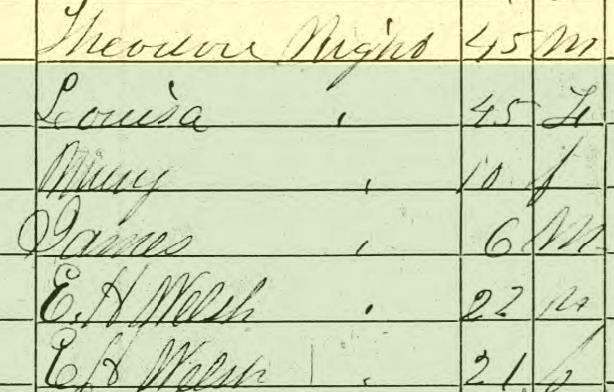 1860 – PA Luzerne Hyde Park– Federal Census –  **  Esau Knight (text: Esau, trans: Esan), 38, Laborer, England; Sarah Knight, 21, PA; Joseph Knight, 1, PA.  **  Jacob Knight, 33, Laborer, England; Elizabeth Knight, 25, England.1860 – PA Luzerne Madison– Federal Census –  **  Israel Depene (text: Depene, trans: Depen), 47, Farmer, PA; Catherine Depene, 4, NJ; A. U. Depene, 19, Farmer, PA; James H. Depene, 18, PA; Frances Depene, 1, PA; Charles C. Depene, 8, PA; George Knight, 20, Farmer, PA; Isaac Kerin, 17, Farmer, PA.1860 – PA Luzerne Pittston– Federal Census –  **  John S. Chamberlain, 26, Farm Laborer, PA; Hannah Chamberlain, 26, housekeeper, PA; Emma J. Chamberlain, 2, PA; Ellen Knight, 7, PA; Silas Knight, 5, PA.1860 – PA Luzerne Plymouth– Federal Census –  **  Ellen Knight (Night), 84, Domestic, CT; Ellen Knight, 48, CT; Phoebe W. Adams (or Wadams), 58, CT; James Johnston, 12, CT.1860 – PA Luzerne Providence– Federal Census –  **  James Gibbons, 40, Shoemaker, Ireland; Ellen Gibbons, 35, Ireland; Anthony Knight, 28, Laborer, Ireland; Thomas Gibbons, 7, PA; Margaret Knight, 30, Ireland; Michael Knight, 2, PA; Eugene Knight, 5, PA; Anthony Knight, 6 mo., PA.  **  Joseph Knight (Knicht), 60, Foreman, England; Susan Knight, 45, England. ~~ Note: This Joseph Knight is not found by searching for Knights at Ancestry.com. 1860 – PA Luzerne Scranton– Federal Census –  **  G. W. Staples, 39, Shoemaker, PA; E. M. Staples, 35, PA; Helen Staples, 10, PA; Mary Staples, 5, PA; Lizza Staples, 2, PA; Hannah Flynn (Flinn), 22, Servant, Ireland; Lucia Briece, 21, PA; Simon Rhodes, 20, Shoemaker, PA; William Knight, 17, Shoemaker, PA; R. O. Lease, 24, Carpenter, PA; Albert Curtis, 20, Moulder, PA; F. W. Smith, 26, Carpenter, PA.  **  John Glover (text: Glavre or Glaore, trans: Glwore), 34, Engineer, NY; Emeline Glover, 31, Garnisher ?, NY; Luis Holland, 36, NJ; Benjamin Watson, 35, machinist, NJ; Samuel Barrett (Barrut), 30, servant, PA; Caroline Knight, 28, Saloon, PA.1860 – PA Luzerne Waverly– Federal Census –  **  Asa Knight (Ace), 59, Farmer, RI; Alvira Knight, 51, NY.1860 – PA Lycoming Lycoming – Federal Census –  **  Jonah Knight, 30, Farmer, PA; Lucy Knight, 25, PA; Elizabeth Knight, 60, PA; Jonas Uhdegraff, 8, PA; Levi Knight, 3, PA.  **  Isaac Knight, 32, Farm Laborer, PA; Hannah Knight, 25, PA; Augustus Knight, 3, PA; William F. Henry, 19, PA.  **  William Knight, 48, Farmer, PA; Mary Ann Knight, 38, PA; Elizabeth Knight, 14, PA; William Knight, 12, PA; Susanna Knight, 9, PA; John Knight, 8, PA; Jonas Knight, 6 mo., PA; Jonas Grove, 60, PA.1860 – PA Mercer Findley – Federal Census –  **  Joseph Hartley, 75, Farmer, NJ; Tamer Hartley , 52, House Wife, PA; Ann Hartley, 75, Domestic, NJ; Henry B. Knight, 6, PA; Louisa Findley, 40, Domestic, PA; Mary Findley, 31, Domestic, PA.1860 – PA Montgomery Cheltenham – Federal Census –  **  George Knight (trans: Kright), 28, Shovel Polisher, PA; Willamina Knight, 25, PA; William Knight, 5, PA; Henry Knight, 2, PA; Josephine Knight, 6 mo., PA.1860 – PA Montgomery Montgomery – Federal Census –  **  Charles Knight, 23, Farm Laborer, PA; Catherine Knight, 20, PA; Charles H. Knight, 6 mo., PA.  **  Joseph Knight, 44, Farmer, PA; Rachel Knight, 45, PA; Moses Knight, 21, Student Medicine, PA; Abner Knight, 19, Farm Laborer, PA; Watson Knight, 17, Farm Laborer, PA; John Knight, 15, PA; William Knight, 13, PA; Silas Knight, 9, PA; Nelson Knight, 3, PA; Elizabeth Davis, 47, Domestic, PA; Esther McCracklin, 47, Domestic, PA.1860 – PA Montgomery Moreland – Federal Census –  **  Ezra C. Knight, 42, Farmer, PA; Catherine Knight, 44, PA; Sarah Knight, 19, PA; Susannah Knight, 12, PA; Abram Knight, 10, PA; Laura Knight, 2, PA; .  **  Richard E. Yerkis, 51, Manufacturer, PA; Richard H. Yerkis, 23, Machinist, PA; Mary R. Yerkis, 27, PA; Joseph P. Yerkis, 21, PA; Josephine A. Yerkis, 18, PA; Lydia Yerkis, 12, PA; James Knight, 12, PA; Samuel Thompson, 23, Laborer, PA.  **  William Conn, 27, PA; Caroline Conn, 30, PA; Clara Knight, 14, PA; Henry Conn, 7, PA; Josephine Conn, 5, PA; Willie Conn, 4, PA; Isabella Conn, 1, PA.  **  Joseph W. Knight, 21, Farmer, PA; Sarah J. Knight, 24, PA; John Conrad, 23, Laborer, PA; Edward Troxel, 13, Laborer, PA; Mary Mehern, 50, Domestic, Ireland.1860 – PA Montgomery Norristown – Federal Census –  **  Jonas Knight, 34, Conductor on RR, PA; Mary N. Knight, 32, PA; John Knight, 14, PA; Annie Knight, 13, PA; Horace Knight, 9, PA.1860 – PA Montgomery Plymouth – Federal Census –  **  Samuel K. Stout, 38, Farmer, PA. Philadelphia City; Phoebe Stout, 36, PA. Montgomery County; Mary H. Stout, 11, PA. Montgomery County; Maria B. Stout, 9, PA. Montgomery County; Julia Stout, 7, PA. Montgomery County; Charles Stout, 5, PA. Montgomery County; William H. Stout, 1, PA. Montgomery County; Julia Stout, 64, PA. Philadelphia City; Hannah Knight, 66, PA. Philadelphia City; Mary Marry, 18, Hired House Work, PA. Montgomery County; Thomas Maher, 25, Farm Laborer, Ireland; Conner Lee, 20, Farm Laborer, Ireland.1860 – PA Montgomery Upper Dublin – Federal Census –  **  George R. Knight, 42, Farmer, PA; Sarah Knight, 42, PA; Elizabeth Knight, 17, PA; Alexander Knight, 14, PA; Lavinia Knight, 12, PA; Sarah Knight, 9, PA. Cordelia Knight, 6, PA; George Knight, 3, PA.1860 – PA Montour Mahoning– Federal Census –  **  John Knight, 41, Blacksmith, England; Helen Knight, 30, England.1860 – PA Northampton Bushkill– Federal Census –  **  John T. Knight, 38, Treasurer, CT; Maria E. Knight, 38, PA; Mary Gallegher (Galliger), 33, Servant, Ireland; Ann Gallegher, 28, Servant, Ireland.1860 – PA Northampton Palmer– Federal Census –  **  Abraham Knight, 58, Farmer, PA; Polly Knight, 52, PA; Amadeus Knight (Amandus), 24, Farm Laborer, PA; Silvester Knight, Farm Laborer, 23, PA; Ephraim Knight, 20, Farm Laborer, PA; William Knight, 16, Farm Laborer, PA; Susan Rader, 16, Domestic, PA.1860 – PA Perry Liverpool – Federal Census –  **  James H. Case, 59, MD, PA; Eliza J. Case, 54, PA; Sarah Knight, 13, Domestic, PA.  **  David Grubb, 66, Carpenter, PA; Margaret Grubb, 63, PA; Wilson Knight, 20, Apprentice, PA. **  David Knight (Knights), 26, Laborer, PA; Elizabeth Knight, 26, PA; William Knight, 5, PA; Osman Knight, 3, PA; Sarah Knight, 2, PA; Catherine Knight, 56, PA.  **  Abner Knight, 63, Farmer, PA; Hannah Knight, 60, PA; Malinda Knight, 36, PA; Hannah Knight, 18, PA; Lucinda Knight, 9, PA; Fred Long, 20, Farm Hand, PA.1860 – PA Perry Miller – Federal Census –  **  William Idal, 49, Farmer, PA; Conley Idal, 20, Laborer, PA; Merilla Idal, 15, PA; Margaret Price, 14, PA; William H. Knight (Nite), 13, Apprentice, PA.1860 – PA Perry Newport – Federal Census –  **  Erastus L. Knight, 29, Tailor, PA; Sarah S. Knight, 29, PA; William Knight, 3, PA; Ann Knight, 2, PA; Mary E. Knight, 7 mo., PA; Daniel Noggle, 18, PA.1860 – PA Philadelphia Philadelphia Ward 1 Precinct 4 – Federal Census –  **  Joseph W. Knight, 28, Clerk, NJ; Eliza J. Knight, 24, PA.1860 – PA Philadelphia Philadelphia Ward 2– Federal Census –  **  William F. Chapin, 37, Captain of SB, PA; Eliza Chapin, 35, PA; Emma Chapin, 10, PA; Elizabeth Chapin, 8, PA; Phillipa Chapin (Philliper), 6, F, PA; Isabella Chapin, 4, PA; Elizabeth Knight, 40, Tailoress, DE.  **  William P. Knight, 28, Brick Layer, Ireland; Ann Knight, 26, NY; Ann M. Knight, 6, PA; Elizabeth Knight, 4, PA; William Knight, 1, PA; Elizabeth Hopkins, 47, PA.1860 – PA Philadelphia Philadelphia Ward 3 – Federal Census –  **  Edward Knight, 33, Umbrella Maker, PA; Mary Knight, 31, PA; Henry Knight, 10, PA; Mary Knight, 8, PA; Jane Knight, 4, PA; Edward Knight, 1, PA.  **  Jane Knight, 25, Ireland; William Knight, 28, Moulder, PA; Mary Knight, 5, PA; Sadie Knight, 1, PA.  **  Sarah Knight, 80, VA; Jane Pinkett, 30, VA; Mary A. Knight, 30, VA.  **  Jesse Knight, 61, Coach Maker, PA; Ann Knight, 50, PA; Mary Cressy, 28, PA; Jesse Cressy, 1, PA.1860 – PA Philadelphia Philadelphia Ward 4 East Division – Federal Census –  **  Hester Ables, 75, Housekeeper, PA; Keturah Knight, 35, Dress Maker, PA; Mary E. Knight, 9, PA; William Ables, 21, Currier, PA; Mary D. Ables, 2, NJ.  **  Eleazer Fenton, 60, Dry Goods Store, NJ; Rebecca Knight, 71, NJ; Sarah C. Knight, 35, NJ; Sophia Hill, 50, Servant, DE; Ann E. Logan, 37, PA.1860 – PA Philadelphia Philadelphia Ward 4 West Division – Federal Census –  **  James Knight, 30, Rag Picker, England; Eliza Knight, 28, England; Ellen Knight, 3 mo., PA; .1860 – PA Philadelphia Philadelphia Ward 5 Northern Division – Federal Census –  **  Jonas Dyer, 84, Lumber Dealer, ME; Lydia Dyer, 72, ME; Josephine Dyer, 24, ME; Alice Knight, 8, ME. Hanna Stiles, 20, Domestic, NJ; Elizabeth Sheppard, 50, Domestic,  MD.1860 – PA Philadelphia Philadelphia Ward 5 Southern Division – Federal Census –  **  John H. Scattergood, 58, Shoemaker, PA; Elizabeth Scattergood, 50, PA; Mary Scattergood, 18, Tailoress, PA; John Scattergood, 15, PA; Harry F. Knight, 28, Painter, PA; Elizabeth Knight, 29, Tailoress, PA; Charles H. Knight, 5, PA; William Knight, 3, PA.  **  Edward C. Knight, 47, Grocer, PA; Ann M. Knight, 40, PA; John Knight, 18, Clerk, PA; Elizabeth Lamb, 30, Domestic, Ireland; Emma Knipe, 25, Domestic, Germany.  **  Mary Agins, 25, Seamstress, Ireland; Sarah Agins, 3, PA; William Knight, 29, Tailor, England; Clara Knight, 25, Ireland.  **  Richard Knight, 18, PA; Joseph Knight, 15, PA; both living at Tavern Boarding House.  **  Isaac Bewley, 62, Grocer, PA; Sarah Bewley, 55, Ireland; Abbie Bewley, 21, NJ; Louisa Bewley, 17, PA; Albert Bewley, 25, Baggage Master, PA; Silberne Bewley, 14, PA; Mary Bewley, 52, NY; William Bewley, 22, Clerk, NJ; Susan Knight, 40, Saleswoman, PA; Abbie Halliday, 30, Saleswoman, PA.1860 – PA Philadelphia Philadelphia Ward 6 Division 1 – Federal Census –  **  Charles Martin, 37, Tailor, Prussia; Johanna Martin, 36, Seamstress, Prussia; Otto Martin, 8, Prussia; Peter Martin, 6, Prussia; John Martin, 3, PA; Henry Pauch, 48, Saddler, Prussia; Sarah Knight, 19, Tailoress, Ireland; Johana Shorthutler, 23, Servant, Oldenberg; Nicholas Troutman, 25, Tailor, Saxony.  **  Charles Knight, 34, Upholsterer, Germany; Pauline Knight, 26, Seamstress, Wurttemberg; George Knight, 4, PA; Charles Knight, 3, PA; Pauline Knight, 1, PA; Joseph Andrews, 38, Waiter, Switzerland; Albertine Andrews, 37, Laborer, Switzerland.1860 – PA Philadelphia Philadelphia Ward 7 – Federal Census –  **  James Palmer, 35, Baker, England; Ann Palmer, 30, PA; John Parker, 65, Shoemaker, PA; Caroline Palmer, 11, PA; James Palmer, 9, PA; John Palmer, 4, PA; Elizabeth Parker, 23, Saleswoman, MD; Rebecca Knight, 23, Servant, DE; Byard Knight, 31, Servant, DE; Josiah Knight, 1, Servant, PA; Mary Judson, 44, Servant, DE.  **  Smith Stewart, 38, Blacksmith, Ireland; Adam Beresford, 24, Drayman, Ireland; Margaret Beresford, 24, Ireland; Sarah Knight, 31, Dressmaker, Ireland.1860 – PA Philadelphia Philadelphia Ward 8 – Federal Census –  **  William Knight, 42, Druggist, England; Wellington Subers, 54, Porter, PA; Harriett Subers, 21, PA; Rose Subers, 18, PA; Amanda Subers, 11, PA; Rosanna Murphy, 80, PA.  **  John Oshaw, 24, Pipemaker, PA; Mary Oshaw, 48, PA; William Knight, 46, Shoemaker, PA.1860 – PA Philadelphia Philadelphia Ward 9 – Federal Census –  **  Yardley Knight, 25, Coal Merchant, PA, living in Boarding House or Apartment Building.  **  John Knight, 45, Messenger in Bank, Ireland; Ellen Knight, 40, Ireland; Thomas Knight, 23, Plumber, PA; Sarah Knight, 17, PA; Mary Jane Knight, 7, PA; Mary Nugent, 11, NY.1860 – PA Philadelphia Philadelphia Ward 10 – Federal Census –  **  Asa Knight, 35, Clerk, PA; Anna Knight, 38, PA; Henry Knight, 16, PA; Margaret Knight, 9, PA; Jennie Knight, 6, PA.1860 – PA Philadelphia Philadelphia Ward 10 East District – Federal Census –  **  Charles Knight, 40, Upholsterer, Prussia; Christiana Knight, 28, Prussia; Pauline Knight, 4, PA; Charles Knight, 3, PA; George Knight, 1, PA.  **  Daniel R. Knight, 63, Surveyor, PA; Elizabeth Knight, 35, PA; Sarah S. Knight, 32, PA; Daniel Knight, 29, Salesman, PA; Mary A. Burr, 58, NJ; Mary Callaghan, 20, Domestic, Ireland; Mary A. Bowls, 29, Domestic, England; Ann Holly, 13, Ireland.  **  William H. Knight, 39, PA; Mary Knight, 39, PA; Martha Evans, 46, PA; Elizabeth Gwin, 43, PA; Isabella Higgins, 25, Domestic, Ireland, Amy Lord, 72, NC.  **  William Taylor, 29, Druggist, PA; C. Elizabeth Taylor, 21, PA; Sarah Taylor, 3, PA; John P. Watson, 18, Apprentice Druggist, PA; Mary Knight, 26, Negro, Domestic, PA; Charles Brown, 19, Clerk, PA.  **  James Dubois, 42, Dyer, PA; Elizabeth Dubois, 38, PA; Ambrose Dubois, 16, PA; Thomas Dubois, 14, PA; Mary Dubois, 12, PA; Alex Dubois, 10, PA; Margaret Dubois, 8, PA; Sarah Knight, 24, Negro, PA.  **  Reuben Deal, 48, Grocer, PA; Mary Deal, 42, PA; Emma Deal, 14, PA; William Freeburger, 25, Gas Fitter, PA; Elizabeth Freeburger , 22, PA; Mary E. Freeburger, 9 mo., PA; Elizabeth Thomas, 82, PA; Adeline Thomas, 24, Book Folder, PA; Sarah Knight, 28, Dress Maker, PA.  ~~ Note: William H. Knight record is mis-transcribed at Ancestry.com; the correct dwelling number is 590, not 570 as listed.1860 – PA Philadelphia Philadelphia Ward 11 Division 1 – Federal Census –  **  Ethrofe Krause (Ethrope?), 53, Cigar Maker, PA; Marilla Krause, 50, PA; Franklin Krause, 22, Shoemaker, PA; Charles Krause, 20, Cigar Maker, PA; Jacob Krause, 16, PA; Ellen Krause, 14, PA; Thomas Krause, 10, PA; William Krause, 8, PA; Caroline Krause, 6, PA; Caroline Krause, 21, Wurttemberg; Franklin Krause, 9, PA; Marcilia Krause, 10 mo., PA; George W. Bartis, 27, Shoemaker, PA; Mary C. Bartis, 24, PA; Jacob Bradford, 36, Shoemaker, PA; Jones Brodereck, 21, Cabinet Maker, PA; John Ferr, 21, Cigar Maker, Bavaria; Maria Knight, 54, PA. ~~ Note: Are the unrelated individuals boarders in this HH? 1860 – PA Philadelphia Philadelphia Ward 12 Division 2 – Federal Census –  **  David Knight, 65, PA. Sally Knight, 64, PA; George E. Knight, 24, Salesman, PA. Henry Knight, 23, Salesman, PA.  **  Samuel Knight, 36, Plumber, PA; Mary Knight, 31, PA; Alonzo Knight, 6, PA; Elizabeth Bennen (Benner), 68, PA.  **  Hannah Rhoda (Rhodes?), 28, PA; Anne E. Rhoda, 3 mo., PA; Nancy Knight, 20, Ireland.  **  Mahlon Lukens, 70, Carpenter, PA; Ann Lukens, 65, PA; Matilda Lukens, 35, PA; Virginia Lukens, 21, PA; Emma Knight, 25, Dressmaker, PA; Sallie Stanton, 21, Operator, PA.1860 – PA Philadelphia Philadelphia Ward 13 – Federal Census –  **  Hester Knight, 80, PA; Ann Jones, 50, PA; Martha Hall, 16, Domestic, PA.  **  Phoebe Knight, 50, Trimming Store, PA; Anna Parry, 35, Trimming Store, PA. Mary Parry, 18, PA; Elizabeth Parry, 17, PA; Catherine Bonner, 25, Domestic, Ireland.  **  Eliza Knight, 40, PA; Frances Vincent, 22, Teacher of Music, SC.  **  Edward Knight, 58, Tailor, PA; Christiann Knight, 49, PA.  **  William Knight, 35, Baker, PA; Elizabeth Knight, 30, PA; John Knight, 11, PA; William Knight, 9, PA; Marshall Knight, 7, PA; Letitia Knight, 5, PA; Isabella Todd, 76, PA.1860 – PA Philadelphia Philadelphia Ward 14 Division 1 – Federal Census –  **  Robert T. Knight, 30, Engraver, DC; Harriet Knight, 28, NY; Anne L. Knight, 9, DC; Mary E. Knight, 7, NY; Robert Knight, 5, DC; Millard Knight, 3, OH; George Knight, 1 mo., PA Philadelphia; John J. Knight, 25, Engraver, DC; Sarah H. Blake, 23, PA Philadelphia.  **  James Knight, 25, Gas Fitter, PA Philadelphia; Margaret A. Knight, 29, PA Philadelphia; James Knight, 1, , PA Philadelphia; Edward Knight, 7, PA Philadelphia; Margaret Knight, 3, PA Philadelphia.  **  Peter Jones, 36, Driver, PA; Emeline Jones, 26, PA; Fanny Jones, 12, PA Philadelphia; Ann Jones, 2, PA Philadelphia; Hannah Knight, 55, PA; Harry Witte, 6, PA Philadelphia.  **  Charles C. Knight, 25, Store Keeper, PA; Jane Knight, 50, PA; Harriet Knight, 22, PA; Emma Knight, 17, PA; Catherine Dougherty, 21, Ireland.  **  George Knight, 70, England, Living in Apartment Building or Boarding House.  **  Thomas B. Knight, 45, Paper Dealer, NJ; Caroline Knight, 43, MD; Virginia Knight, 17, MD; Hellen Mahahany, 18, MD; Sarah Mahahany, 25, Ireland.  ~~ Note: George Knight is mis-indexed at Ancestry.com his correct dwelling number is 1104, Ancestry lists him at 1103 and lists him in a HH that is a mix of people from several HHs from dwelling 1103 and 1104.1860 – PA Philadelphia Philadelphia Ward 14 Division 2 – Federal Census –  **  Samuel Knight, 75, Bookkeeper, NJ; Sarah W. Knight, 61, NC; Samuel W. Knight, 27, Clerk, PA; William H. Knight, 25, Clerk, PA; Caroline W. Knight, 35, PA; Anna W. Knight, 25, PA; Mary Dougherty, 30, Servant, Ireland.  **  Robert T. Knight, 52, Carpenter & Builder, PA; Anna Knight, 54, PA; Martha S. Knight, 26, PA; Rachel A. Knight, 23, PA; Daniel K. Knight, 21, Artist, PA; William H. Knight, 18, Carpenter, PA; Elizabeth S. Knight, 15, PA; Mary E. Philips, 19, Servant, PA.  **  John Knight, 25, Blacksmith, Wurttemberg; Louisa Knight, 22, Wurttemberg.  **  George Hazzard, 72, Laborer, VA; Lucinda Hazzard, 62, VA; Augustus Knight, 29, Waiter, NC; Louisa Knight, 20, NC; Rachel Brown, 37, Laundress, DE.1860 – PA Philadelphia Philadelphia Ward 15– Federal Census –  **  J. L. Knight, 45, Grocer, PA; Elizabeth Knight, 41, VA.  **  Joseph Knight, 37, Clerk, PA; Ann Knight, 34, PA; Ann Knight, 12, PA; Joseph Knight, 7, PA; Mary Wilson, 25, Domestic, Ireland.  **  R. L. Knight, 43, Carpet Store, PA; Lucia Knight, 28, CT; Hartley Knight, 19, Clerk, PA; Reeve L. Knight, 15, PA; Edward C. Knight, 10, PA; Robert Knight, 8, PA; Harry Knight, 5, PA; Lizzie Kane, 20, Servant, Ireland; Johanna Ragan, 18, Servant, Ireland; Ann Knight, 49, Nurse, PA.  **  William Knight, 49, Physician, VA; Martha Knight, 44, England; Thomas Knight, 21, Clerk, PA; John Knight, 16, Clerk, PA; William Knight, 11, PA; Lucy Knight, 8, PA; Bridget Dennis, 31, Domestic, Ireland.  **  Leonore Knight, 2, Inmate at St. Vincent House Catholic Orphanage.  **  Eliza Blake, 60, Negro, PA; Maria Blake, 25, Mulatto, Washerwoman, PA; Mary Knight, 55, Negro, PA.  **  John R. Geiger, 33, Sash Maker, PA; Sally Geiger, 23, PA; Mary Knight, 69, PA; Samuel Geiger, 17, Carpenter Apprentice, PA.  **  Maria Knight, 38, PA; John Knight, 17, Butcher, PA; Eliza Knight, 14, PA; George Knight, 7, PA; Susan Knight, 3, PA; Margaret Knight, 9 mo., PA; Mary Keichline, 14, PA.  **  Lee Dickinson, 32, Heater, PA; Hannah Dickinson, 27, PA; Ella Dickinson, 7, PA; William Dickinson, 5, PA; Joseph Dickinson, 3, PA; Charles Knight, 24, Carver, PA.  ~~ Note: William Knight, physician, HH mis-indexed at Ancestry.com where it is lumped together with several other HHs.)1860 – PA Philadelphia Philadelphia Ward 16 East Division – Federal Census –  **  Isaac Knight, 46, physician, Mexico; May Knight, 36, Mexico; John Knight, 26, PA; James Knight, 20, PA; Ellen Knight, 18, MD; Jonathan Knight, 16, TX; Jane Knight, 16, TX; Samuel Knight, 14, PA; Josephine Knight, 10, PA.1860 – PA Philadelphia Philadelphia Ward 18 North East Division – Federal Census –  **  Samuel D. Knight (text: Saml. D. Knight, trans: Deknight), 71, Ship Joiner, NJ; Caroline Knight, 43, PA; Elizabeth Knight, 13, PA; Gerorge Knight, 11, PA; Sarah Knight, 9, PA; Emily Knight, 7, PA; Caroline Knight, 4, PA.  **  Franklin Knight, 56, Lumber Merchant, PA; Jane Knight, 32, PA; Johnson Knight, 8, PA; Stewart Knight, 4, PA; Levi Knight, 1, PA.1860 – PA Philadelphia Philadelphia Ward 19 – Federal Census –  **  Ellen Noble, 68, Widow, Ireland; Arthur Noble, 16, Laborer, PA; Rebecca Noble, 24, Tailoress, PA; Eliza Noble, 18, Tailoress, PA; John Knight, 13, PA; William Knight, 12, PA; Mary Knight, 10, PA.  **  Amos Knight, 49, Inn Keeper, England; Catherine Knight, 45, England; William Knight, 22, England; Joseph Knight, 7, PA.  **  Wilson Knight, 29, Flour Dealer, PA; Elizabeth Knight, 29, PA; William Knight, 4, PA; Elizabeth Knight, 5 mo., PA, Amos Knight, 24, Flour Dealer, PA.  **  William Knight, 21, Weaver, England; Mary Knight, 22, Ireland; Amos Knight, 6 mo., PA.  **  Thomas Johnson, 40, Weaver, Ireland; Sarah Johnson, 35, Ireland; James Johnson, 17, Weaver, PA Philadelphia; Thomas Johnson, 16, Weaver, PA Philadelphia; Margaret Johnson, 12, PA Philadelphia; Robert Johnson, 9, PA Philadelphia; Mary Johnson, 6, PA Philadelphia; Isabella Johnson, 2, PA Philadelphia; Anna Knight, 60, Widow, Ireland.  **  Clayton Knight, 46, Trader, PA; Mary Knight, 42, PA; Clayton Knight, 24, Trader, PA; Anna Knight, 20, Milliner, PA; Charles Knight, 16, PA; Mary Knight, 14, PA.  **  James Knight, 35, Produce Dealer, PA Philadelphia; Elizabeth Knight, 34, PA Philadelphia; Erwin Knight, 17, PA Philadelphia; James Knight, 9, PA Philadelphia; Lucy Knight, 5, PA Philadelphia; Mary Knight, 2, PA Philadelphia; Eliza Knight, 1, PA Philadelphia.1860 – PA Philadelphia Philadelphia Ward 20 Division 1 – Federal Census –  **  Jacob Knight, 52, Master Carpenter, PA; Elizabeth Knight, 50, PA; Josiah Knight, 26, Clerk; , PA; George W. Knight, 18, PA; Enna C. Mear, 15, PA.  **  David Knight, 40, Provisions Dealer, PA; Gaskell Knight, 40, NJ; Sallie Knight, 8, PA; Louisa Knight, 4, PA; Clara Knight, 1, PA; May Gallagher, 15, Domestic, PA; Kate Wickell (trans: Whikell), 20, Domestic, PA.  **  Charles D. Knight, 40, Clerk of Commonwealth, PA; Susan E. Knight, 35, PA; Rebecca S. Knight, 13, PA; Elizabeth Knight, 10, PA; Clara Knight, 9, PA; Mary Dowling, 15, Domestic, Ireland; Ellen Campbell, 19, Domestic, Ireland.  **  George W. Knight, 9, student at Girard College, PA.  **  James W. Rowley, 34, Dentist, KY; Harriet Rowley, 27, PA; Isaac H. Rowley, 6, PA; Jessie Rowley, 3, PA; Lilley A. Rowley, 7 mo., PA; Rebecca Knight, 27, PA; Ellen M. Knight, 6, PA.  **  Dell Noblit, 35, Manufacture Hair Cloth, DE; Elizabeth Noblit, 26, PA; Louisa Knight, 28, DE; Elizabeth Knight, 4, PA; Catherine Hart, 25, Domestic, Ireland.1860 – PA Philadelphia Philadelphia Ward 22 Division 1 – Federal Census –  **  John Knight, 67, Farmer, DE; Mary Knight, 30, PA; John Banks, 10, PA; Albert Banks, 7, PA.  **  William Knight, 48, Farmer, MD; Jane Knight, 42, PA; Margaret Knight, 18, PA; Emily Knight, 11, PA; Samuel Knight, 10, PA; William Knight, 9, PA; Gertrude Knight, 3, PA; Grace Knight, , PA; George Brown, 54, Ostler, Germany.  **  William Copestick, 57, Stocking Weaver, England; Elizabeth Copestick, 57, England; William Copestick, 22, Butcher, England; Mary A. Copestick, 19, England; James Knight, 25, Painter, PA; John Knight, 22, Shoemaker, PA; William McKinles , 22, Merchant, England; William Lamb, 23, Weaver, England.  **  William Hewett, 43, Coach Smith, PA; Julian H. Hewett, 40, PA; Elizabeth Hewett, 20, Dress Maker, PA; John Hewett, 16, PA; Mary B. Hewett, 10, PA; Andrew C. Hewett, 3, PA; Ann Knight, 49, Domestic, PA; Julius Locke, 35, Fresco Painter, Germany; Amelia Locke, 3, PA. **  James H. Withington, 45, Teacher, ME; Alfreda Withington, 35, ME; James H. Withington, 15, ME; Clemena B. Withington, 12, ME; George I. Withington, 8, ME; Augustus H. Withington, 4, PA; James L. Wood, 22, Teacher, ME; Pedro Pequeno, 17, Cuba; Augustus Dupuy, 16, Venezuela; George H. Wood, 16, ME; Gustavus Wood, 10, Venezuela; William C. Will, 14, NY; Harry H. Reed, 10, PA; Catherine M. Knight, 20. Domestic, Ireland; Alice Mitchell, 21, Domestic, Ireland.  **  Rachel E. Knight, 46, PA; Julia Knight, 18, PA; Lydia W. Knight, 16, PA; Mary K. Knight, 14, PA; Sarah Milwood, 69, PA.  **  W. W. Knight, 42, Merchant, PA; Harriet Knight Harret, 38, PA; W. A. Knight, 21, PA; M. A. Knight, 17, PA; Harry Knight, 13, PA; Kate Knight, 10, PA; Emma Knight, 9, PA; Bittie Knight, 4, PA; W. A. Knight, 2, PA; Elizabeth Hall, 35, DE; Mary Henry, 24, Ireland; Ann Garland, 20, Ireland; Thomas McBride, 43, Ireland.1860 – PA Philadelphia Philadelphia Ward 23 Division 1 – Federal Census –  **  Amos Knight, 33, Clerk; Margaret Knight, 26, PA; Ella Knight, 5, PA.1860 – PA Philadelphia Philadelphia Ward 23 Precinct 6 – Federal Census –  **  Stephen F. Knight, 65, Gent, England; Frances Knight, 44, Ireland; William Knight, 70, Gent, England.  **  Edward P. Knight, 24, Miller, PA; Elizabeth Knight, 49, Housekeeper, PA; Edward Perry, 70, Gent, PA; Caroline Knight, 7, PA; Phoebe Perry, 6, PA; Sarah F. Jackson, 23, Servant, PA.1860 – PA Philadelphia Philadelphia Ward 23 Precinct 10 – Federal Census –  **  Eliza T. Knight, 60, PA; Ellen Knight, 24, PA; Mary E. Knight, 20, PA; Annie Knight, 17, PA; Hester Knight, 70, PA; Phoebe Cramer, 60, Servant, PA; Benjamin Beush, 45, Farm Laborer, PA; Sarah J. Beush, 25, Servant, PA.1860 – PA Philadelphia Philadelphia Ward 23 Precinct 11-12 – Federal Census –  **  Owen Knight, 49, Farmer, PA; Phoebe Knight, 55, PA; Ruth A. Knight, 19, PA; Louisa Knight, 17, PA; Charles Knight, 16, Farmer, PA; George Knight, 12, PA.  **  Hiram Knight, 29, Farmer, PA; Caroline Knight, 24, PA; Aaron Lippincott, 14, PA.  **  Townsend Knight, 48, Farmer, PA; Ann Knight, 43, PA; George Knight, 20, Farmer, PA; Emily Knight, 6, PA; Elmira Knight, 2, PA; Isaac Wynkoop, 32, PA; Sarah J. Wynkoop, 23, PA; William Tenberley, 50, PA.  **  John S. Samms, 43, Carpenter, PA; Elizabeth Samms, 40, PA; Seth Samms, 19, App Carpenter, PA; Mary A. Samms, 17, PA; John Samms, 13, PA; Israel Knight, 19, App Carpenter, PA; William Cross, 27, Carpenter, PA; Ruth Knight, 57, PA; Wilson Milner, 21, Carpenter, PA.  **  English Knight, 35, Teamster, PA; Catherine Knight, 30, PA; Silas Knight, 7, PA; Seth Knight, 5, PA; William Knight, 3, PA; Edward Knight, 26, Teamster, PA; Elizabeth Bran, 18, Domestic, PA.  **  Winder C. Jenks, 38, Farmer, PA; Hannah Jenks, 32, PA; John Jenks, 8, PA; Ruth Jenks, 6, PA; Howard Jenks, 3, PA; Elizabeth Jenks, 6 mo., PA; Martha Knight, 22, Domestic, PA; Andrew Crown, 17, Farm Labor, PA.  **  Thornton Stackhouse, 50, Farmer, PA; Mary Stackhouse, 45, PA; Annie Stackhouse, 14, PA; James Stackhouse, 10, PA; Henry Stackhouse, 12, PA; Emma Stackhouse, 7, PA; Margaret Stackhouse, 5, PA; Margaret McMullin, 46, Domestic, PA; Edmund McMullin, 21, Farm Labor, PA; Isaac Knight, 33, Gentleman, PA.  **  Ross M. Knight, 27, Farmer, PA; Sallie R. Knight, 24, PA; Julie N. Knight, 9 mo., PA; Thomas Fuller, 22, Farm Labor, Ireland; Julia A. Digman, 26, Domestic, Ireland; Thomas Riley, 13, MA.  **  Richard Knight, 49, Farmer, PA; Rachel Knight, 46, PA; Jesse Knight, 20, Farmer, PA; Rebecca Knight, 17, PA; Oliver P. Knight, 15, Farmer, PA; Joseph Knight, 12, PA; Rebecca Kirk, 55, PA.  **  Ebenezer Knight, 65, Farmer, PA; Martha Knight, 61, PA; Tacy Knight, 26, PA; Evan Knight, 22, Farmer, PA; Edward Maguire, 17, Farm Labor, Ireland; Phoebe Vansant, 16, Domestic, PA.  **  Josiah B. Knight, 47, Farm Lab, PA; Pamela Knight, 28, PA; Elizabeth Knight, 2, PA; Charles Knight, 6 mo., PA; William Griffith, 28, Farm Lab, PA.  **  Charles Knight, 70, Farmer, PA; Hilborn Knight, 37, Farmer, PA; Charles Knight, 34, Clerk, PA; Ruth Anna Knight, 29, PA; Emily Knight, 27, PA; Margaret Knight, 25, PA; Jane Knight, 21, PA; William B. Chatwin, 14, England.  **  Margaret Knight, 74, Deaf, PA; Rosanna Welsh, 10, Ireland.  **  Daniel Knight, 38, Farmer, PA; Elizabeth Knight, 28, PA; Anna Knight, 6, PA; Martha Knight, 5 mo., PA; James Brady, 32, Farm Labor, Ireland; Mary H. Gaffney, 20, Domestic, Ireland.  **  Jonathan Knight, 36, Miller and Farmer, PA; Lydia Knight, 27, PA; Henry B. Knight, 5, PA; George J. Knight, 2, PA.  **  Leticia Knight, 70, PA; Lavinia Townsend, 12, PA.1860 – PA Philadelphia Philadelphia Ward 24 Precinct 9 – Federal Census –  **  Benjamin A. Knight, 35, Comm Merchant, NJ; Clara W. Knight, 30, TN; Horace Knight, 10, NJ; Samuel B. Knight, 9, PA; Helen Knight, 1, PA; Mary Quinn, 30, Servant, Ireland; Mary McAllen, 20, Servant, Ireland,1860 – PA Potter Harrison – Federal Census –  **  Silas Knight, 57, Farmer, MA; Sally Knight, 53, NY; Mary Knight, 19, NY; Sampson Feathers, 8, NY; Silas Warner, 1, PA.  **  Albert Knight, 22, Com Laborer, NY; Myra A. Knight, 23, PA; Caroline Knight, 3, NY; Venilla Knight, 1, PA.1860 – PA Potter Sharon – Federal Census –  Joseph Knight, 32, Blacksmith, NY; Louise Knight, 26, NY; Frank Knight, 7, NY.1860 – PA Schuylkill Branch – Federal Census –  **  William Knight, 50, Engineer, England; Susan Knight, 50, England; William Lord, 35, Engineer, England.1860 – PA Schuylkill Cass – Federal Census –  **  James Knight, 32, Laborer, England; Elizabeth Knight, 30, Wales; Elizabeth Knight, 10, PA; Margaret Knight, 7, PA; Benjamin Knight, 6, PA.  **  Thomas Knight (Night), 40, Labor, Ireland; Judy Knight, 40, Ireland.1860 – PA Schuylkill Pottsville – Federal Census –  **  Landalein Knight, 59, Carpenter, Bira Germany; Catherine Knight, 45, Bira Germany; Benjamin Knight, 23, Carpenter, Bira Germany; Alexander Knight, 18, App Carpenter, Bira Germany; Augustus Knight, 16, Bira Germany; Elizabeth Hammer, 19, Servant, Bira Germany.1860 – PA Schuylkill Reilly – Federal Census –  **  John Knight, 30, Miner, England, Living in Biggs HH with several other miners1860 – PA Snyder Chapman – Federal Census –  **  Jeremiah Bogar, 31, Merchant, PA; Florenna Bogar, 25, PA; John Bogar, 7, PA; Jacob Bogar, 5, PA; Charles Bogar, 3, PA; Clara Bogar, 10 mo., PA; Henry Mack, 22, Boatman, PA; Alice Knight (Knights), 15, Servant, PA.  **  Emanuel Knight, 37, Grocer, PA; Elizabeth Knight, 34, PA; Elizabeth Knight, 12, PA; William Knight, 10, PA; John Knight, 8, PA; Mary Knight, 4 mo., PA.  **  Peter Knight (Knights), 39, Shoemaker, PA; Polly Knight, 44, PA; Knight, 13, PA; Zacharia Knight, 10, PA; Mary Knight, 8, PA; Sarah Knight, 3, PA; James Knight, 2, PA.1860 – PA Snyder Selinsgrove – Federal Census –  **  Lewis Hummel, 34, PA; Eliza Hummel, 31, PA; Walter Hummel, 11, PA; Clarence Hummel, 10, PA; Mary Hummel, 9, PA; Isaac D. Whitmer, 20, Clerk, PA; Emma Mott, 14, Ireland; Ann Knight, 17, Servant, PA.1860 – PA Snyder Washington – Federal Census –  **  Samuel Knight (Knights), 49, Farmer, PA; Elizabeth Knight, 46, PA; Philip Knight, 22, Comm School Teacher, PA; William Knight, 20, PA; Sarah Knight, 16, PA; Charles Aumiller, 6, PA.  **  James Knight, 21, Law Student, PA, Living in Hotel.1860 – PA Somerset Milford – Federal Census –  **  John Knight, 45, Day Laborer, PA; Mary Knight, 40, PA; Sarah Knight, 22, PA; Louisa Knight, 18, PA; Anne M. Knight, 16, PA; Eleanor Knight, 14, PA; Rebecca Knight, 12, PA; Mary M. Knight, 10, PA; Lucinda Knight, 8, PA; William Knight, 5, PA; Martha Knight, 2, PA.1860 – PA Somerset Upper Turkeyfoot – Federal Census –  **  William Knight, 55, Farmer, PA; Margaret Knight, 54, Spinster, PA; Harman Knight, 21, Farmer, PA; Rachel Knight, 18, Seamstress, PA; Amy A. Knight, 13, Seamstress, PA.1860 – PA Susquehanna Ararat – Federal Census –  **  George Knight, 37, Laborer, England; S. Knight, 40, England.1860 – PA Susquehanna Dimock – Federal Census –  **  John C. Knight, 57, Farmer, PA; Elizabeth Knight, 56, Wife, PA; Martha Knight, 24, House Maid, PA.1860 – PA Tioga Farmington – Federal Census –  **  Lilburn Allen, 43, Farmer, NH; Elizabeth Allen, 39, NH; Joseph Allen, 8, PA; Ella A. Allen, 6, PA; Sarah A. Allen, 3, PA; Ida Allen, 11 mo., PA; Elizabeth Allen, 13, MA; Sarah Knight (Knights), 57, NH.1860 – PA Tioga Jackson – Federal Census –  **  W. S. McIntire, 36, Farmer, PA; L. C. McIntire, 30, NY; L. M. McIntire, 1 mo., PA; Benjamin P. Knight, 23, Farm Laborer, NY; L. J. Baker, 21, Servant, PA.  **  Samuel Knight, 50, Farmer, PA; Sarah Knight, 41, PA; Berry Knight, 22, Farm Laborer, PA; Charlotte Knight, 1, PA; Anna Knight, 17, PA; George Knight, 15, PA.1860 – PA Union Hartley – Federal Census –  **  S. H. Knight, 43, Physician, PA; R. T. Knight, 36, PA; J. R. Knight, 11, PA; Rosanna Evans, 20, Servant, PA; Alice Weidensaul, 8, PA.1860 – PA Union Lewisburg South Ward– Federal Census –  **  Robert Knight, 43, Day Laborer, England; Elizabeth Knight, 44, PA; Maria Knight, 11, PA; William Knight, 3, PA; Matilda Knight, 5 mo., PA.1860 – PA Venango Allegheny – Federal Census –  **  James Knight, 46, Farmer, PA; Hannah Knight, 47, PA; James M. Knight, 17, PA; Hannah J. Knight, 13, PA; James Knight, 11, PA; John G. Knight, 4, PA.  **  Levins Knight, 46, Farmer, VT; Lodelia Knight, 36, PA; John Day Knight, 16, PA; Frances Knight, 11, PA; Maria C. Knight, 8, PA.1860 – PA Venango Cherry Tree– Federal Census –  **  Edward Knight, 23, Oil Miner, PA; Living with a large group of miners.  ~~ Note:  This record is unreadable at Ancestry.com due to faded ink or poor image quality.1860 – PA Venango Pinegrove – Federal Census –  **  Jeremiah Knight, 25, Farmer, PA; Catherine Knight, 22, PA; Sarah C. Knight, 2, PA; Martha C. Knight, 1, PA.1860 – PA Venango Richland– Federal Census –  **  Alex Cubbison, 60, Farmer, PA; Sarah Cubbison, 30, PA; Rebecca J. Cubbison, 21, Housekeeper, PA; James Cubbison, 21, Farmer, PA; Martha Cubbison, 19, Housekeeper, PA; George Cubbison, 16, George, PA; Oliver Cubbison, 10, PA; Buchanan Cubbison, 3, PA; George A. Knight, 21, Day Laborer, PA.  **  Solomon Knight, 40, Farmer, PA; Barbara Knight, 33, PA; Emanuel Knight, 15, PA; Matilda Knight, 11, PA; Barbara Knight, 1, PA.1860 – PA Warren Southwest – Federal Census –  **  Walter Scott, 31, Constable, NY; Annie Scott, 25, PA; Carrie Scott, 11 mo., PA; William Dunham, 59, Lumberman, NY; Susan Dunham, 49, NY; Henry Z. Dunham, 17, Lumberman, PA; William Knight, 21, Laborer, NY; Emily Knight, 17, Domestic, NY.1860 – PA Washington East Bethlehem – Federal Census –  **  William Knight, 50, Farmer, PA; Hannah Knight, 43, PA; Henry L. Knight, 22, Farm Laborer, PA; Lydia F. Knight, 21, PA; Jonathan Knight, 20, PA; Ann Knight, 17, PA; John F. Knight, 12, PA; William F. Knight, 10, PA; Mary H. Knight, 5, PA.  **  David Knight, 40, Farmer, PA; Eliza Knight, 36, PA; Oliver Knight, 16, PA; Margaret J. Knight, 14, PA; John H. Knight, 11, PA; Ann E. Knight, 9, PA.1860 – PA Washington Hopewell – Federal Census –  **  Jeremiah Knight, 23, Domestic, PA; Hannah Knight, 24, Domestic, PA; both working and living at a seminary with numerous others.1860 – PA Washington Hopewell – Federal Census –  **  William Westley Knight, 42, Master Carpenter, PA; Elizabeth Knight, 43, PA; Hannah Mary Knight, 16, PA; Warren G. Johnson Knight, 12, PA; Jefferson Stroud, 16, Laboring Hand, PA.1860 – PA Washington Morris – Federal Census –  **  Samuel Knight, 52, Blacksmith, PA; Ellen Knight, 40, PA; Rebecca Knight, 11, PA; Simon Knight, 9, PA; Cephas Knight, 7, PA; Samuel Knight, 13, PA; Ellen Knight, 16, PA.1860 – PA Washington Somerset – Federal Census –  **  Stephen Knight, 55, Laborer, NJ; Kate Knight, 54, PA; William Knight, 20, PA; Mary Knight, 20, PA; John Knight, 18, PA; Joseph Knight, 15, PA; Eliza Knight, 11, PA; Jane Knight, 1, PA.1860 – PA Washington Union – Federal Census –  **  Jonathan Winett, 47, Farmer, PA; Kate Winett, 37, PA; Hiram Winett, 25, PA; Elizabeth Winett, 4, PA; Margaret Winett, 18, PA; Finey Winett, 12, PA; Levi Winett, 6, PA; Thomas Jennings, 26, Laborer, PA; Annie Jennings, 76, NJ; Joseph Knight, 17, Laborer, PA.  ~~ Note: This HH is mis-indexed at Ancestry.com where it is lumped together with several other HHs.1860 – PA Washington West Bethlehem– Federal Census –  **  Samuel Knight, 26, F. Laborer, PA; Emeline Knight, 24, PA; Josephus Knight, 3, PA; Levi Knight, 6 mo., PA.1860 – PA Washington West Brownsville – Federal Census –  **  Lovick Knight, 33, Farmer, DE; Ann Knight, 27, PA; James W. Knight, 5, PA; Rebecca E. Knight, 4, PA; Austen Knight, 2, PA; John F. Knight, 3 mo., PA.  **  Gideon Knight, 31, Laborer, DE; Mary Knight, 22, PA; Caesar Knight, 5, PA; Lawson Knight, 2, PA; Elizabeth Knight, 70, DE; Susan Knight, 28, DE. 1860 – PA Washington West Pike Run – Federal Census –  **  Rachel Knight, 39, Housekeeper, PA; Elizabeth Knight, 16, PA; Mary Knight, 14, PA; Virginia Knight, 10, PA; William Knight, 8, PA.1860 – PA Wayne Buckingham – Federal Census –  **  Richard Knight, 48, Lumberman, NY; Deborah Knight, 43, NY; Charles Knight, 15, PA; Warner Knight, 13, PA.  **  Daniel Knight, 56, PA; Susan Knight, 47, PA; Louisa Knight, 20, PA; Paul Knight, 18, PA; Aaron Knight, 10, PA; Allison Knight, 7, PA; Emily Briggs, 6, PA; Angeline Briggs, 4, PA.1860 – PA Wayne Palmyra– Federal Census –  **  Richard Knight (Night), 30, Day Laborer, Ireland; Catherine Knight, 25, Ireland; John Knight, 3, PA; Mary Knight, 8 mo., PA.1860 – PA Westmoreland East Huntingdon – Federal Census –  **  George Bare, 67, Farm Laborer, VA; Mary Bare, 65, VA; Isaac A. Bare, 21, Day Laborer, PA; Mary E. Bare, 9, PA.  ~~ Note: Ancestry.com users indicate Mary Bare’s maiden name is Mary Knight; no source cited.1860 – PA York Manchester– Federal Census –  **  Bostum Knight, 60, Laborer, Bien Germany; Mary Knight, 50, Wife, Bien Germany; Mary Knight, 11, PA; Margaret Knight, 10, PA; Andrew Knight, 8, PA; Avis Knight, 7, PA. South Carolina1860 – SC Beaufort – Federal Census –  **  John D. Knight, 36, Overseer, SC; Ann Knight, 31, SC; Eliza Knight, 12, SC; Mary Knight, 8, SC; James W. Knight, 5, SC; Hanson Knight, 3, SC; John M. Knight, 9 mo., SC.  **  Melvina Knight, 48, Planter, SC; Thomas Knight, 28, Laborer, SC; Mary Knight, 26, Laborer, SC; Frank Knight, 23, Laborer, SC; Alfred Knight, 17, Laborer, SC; Sarah Knight, 16, Laborer, SC; Stephen Knight, 14, SC; Ralph Knight, 12, SC; Elizabeth Knight, 11, SC; Emma Knight, 6, SC; Emily Knight, 11, SC.  **  Julia Knight, 31, Laborer, SC; Eliza Knight, 14, SC; Zilpha Knight, 12, SC; Richard Knight, 10, SC; Washington Knight, 6, SC; Martha Knight, 3, SC; Myrah Knight, 10 mo., SC.1860 –  SC Charleston Charleston Ward 1 – Federal Census –  **  James Howe, 22, Painter, SC; E. Knights, 22, VA; George Law, 23, GA; William Fields (Filds), 25, GA; Peter Gurry, 36, Carpenter, SC.1860 – SC Charleston Charleston Ward 4 – Federal Census –  **  Frances Knight, 46, Mulatto, SC; Henry Knight, 18, Mulatto, Carter, SC; Mary Knight, 23, Mulatto, SC; Francis Knight, 17, Mulatto, Porter, SC; Elmira Knight, 15, Mulatto, SC; Rachel Knight, 11, Mulatto, SC; Catherine Knight, 8, Mulatto, SC.  ~~ Note:  The image of the census record on Ancestry.com is unreadable due to faded ink or poor image quality.  The family is mis-indexed. All of the family except Catherine are listed in dwelling 5 family 862. Catherine is listed in dwelling 851 family 862. As a result Catherine, aged 8, is shown as a separate HH. 1860 – SC Charleston Charleston Ward 5 - Federal Census –  **  A. E. Knight, 60, SC; Ann E. Knight, 32, SC; Ann C. Knight, 15, SC.  ~~ Note:  This census is nearly unreadable due to faded ink or poor image quality. All 3 members of the HH are mis-indexed on Ancestry.com so they are found twice by the search function in different HHs, one headed by A. E. and another a combination of many HHs.1860 – SC Charleston Charleston Ward 7 - Federal Census –  **  Peter Knight, 38, Boarding House Keeper, England; Jane Knight, 33, Ireland; Joseph Knight, 5, SC; Daniel Knight, 3, SC; Margaret Knight, 1, SC; Michael O’Donnel, 27, Clerk, Ireland.1860 – SC St Thomas and St Denis – Federal Census –  **  David Knight (Night), 30, Overseer, SC; Jane Knight, 28, SC; Ann Knight,, 7, SC; Julius Knight, 5, SC; Susan Knight,, 3, SC; Belsonia Knight, 1, SC.1860 – SC Chesterfield – Federal Census –  **  John Ellis Davis, 53, Farmer, SC; Eliza Davis, 53, SC; Moore Knight, 25, Laborer, SC; Sarah E. Gainey, 12, SC.  **  Elisha Davis, 36, Farmer, SC; Elizabeth Davis, 27, SC; Murphy Davis, 9, SC; Mary D. Davis, 7, SC; Ellen Davis, 4, SC; Unnamed Davis, 2, SC; Tempy Streight, 60, SC.  **  J. K. Knight, 24, School Teacher, SC; Mary J. Knight, 23, SC; Sarah Hicks, 16, SC; Catherine Hicks, 14, SC.  **  R. Edgeworth, 65, Farmer, NC; Ann Edgeworth, 50, SC; Eliza Edgeworth, 17, SC.  **  Thomas Threats, 52, Farmer, NC; Flora Threats, 19, NC; Mary S. Threats, 17, NC; Atagnil Threats, 15, NC; Evan Knight, 24, Overseer, NC.  **  Jeff Knight, 25, Wagon Driver, SC; Martha Knight, 60, SC; Sarah A. Knight, 16, SC.  **  Chloe Knight, 35, SC; Jane Knight, 13, SC; Eliza Knight, 11, SC; Ginsey Knight, 9, SC; Francis Knight, 7, SC; Mary Knight, 5, SC.  **  John Teach, 27, Farmer, Scottland; Mary Teach, 62, NC; Catherine Knight, 27, SC.  **  Francis Knight, 35, SC; Mary Knight, 12, SC; John Knight, 8, SC; Catherine Knight, 5, SC; Miller Knight, 3, SC; Mary Knight, 1, SC.  **  William Knight, 33, SC; Nancy Knight, 36, SC; Sarah Knight, 10, SC; Mary Knight, 9, SC; Emeline Knight, 6, SC; Thomas Knight, 2, SC; L. Harp, 10, SC; Mary Hicks, 8, SC.  **  Robert Knight, 25, Laborer, SC; Sarah Knight, 24, SC; Elizabeth Knight, 4 mo., SC.  **  Levi Knight, 40, Laborer, SC; Martha Knight, 43, SC; Thomas Knight, 23, SC; Francis Knight, 19, SC; William E. Knight, 17, SC; John Knight, 12, SC; Sarah A. Knight, 9, SC; Alexander Knight, 6, SC; Martha Knight, 6, SC; Aaron Knight, 3, SC.  **  Jefferson Knight, 21, Laborer, SC; Martha Knight, 60, SC; Sarah Knight, 18, SC.  **  Alex Arant, 46, Farmer, SC; Elizabeth Arant, 4, SC; James Arant, 19, Laborer, SC; Alexander Arant, 17. Laborer, SC; Rebecca Arant, 15, SC; David Arant, 13, SC; Elizabeth Arant, 11, SC; Martha E. Arant, 9, SC; Peter Arant, 7, SC; Isabella Arant, 5, SC; Matilda Arant, 30, SC; West Knight, 22, Laborer, SC; Lee Knight, 13, SC.  **  S. L. Knight, 28, Carpenter, SC; Nancy Knight, 17, SC; G. Y. Knight, 8, SC; Mary Knight, 5 mo., SC.  **  A. W. Knight, 50, Farmer, SC; Winifred Knight, 50, SC; John Knight, 24, Wheelwright, SC; Elizabeth J. Knight, 20, SC; William H. Knight, 18, Laborer, SC; Charlotte H. Knight, 16, SC; Sidney T. Knight, 14, SC; Mary M. Knight, 12, SC; Winifred E. Knight, 5, SC.  **  James R. Knight, 26, Farmer, SC; Mary Knight, 30, SC; W. B. Knight, 4, SC; Harriet A. Knight, 2, SC; F. J. Pate, 13, SC.  **  Michael Miller, 75, Farmer, SC; Emma Miller, 24, SC; Elizabeth Miller, 3, SC; John Knight, 23, Overseer, NC. C. C. Welsh, 23, Medical Student.  ~~ Note:  Ancestry.com users indicate Tempy Streight’s maiden name was Tempy Knight. Ancestry.com users indicate Ann Edgeworth’s maiden name was Ann Knight.  Michael Miller HH mis-indexed at Amazon.com. It is combined with the following HH.1860 – SC Clarendon Clarendon – Federal Census –  **  J. M. Knight, 28, Farmer, SC; M. M. Knight, 35, SC; F. M. Knight, 6, SC; M. E. Knight, 4, SC; W. M. Knight, 1, SC; J. J. McKnight, 16, Farm Laborer, SC.  ~~ Note:  J. J. McKnight’s age of 1 is undoubtedly incorrect since occupation is listed as farm laborer. Previous person’s age was 1. He is more likely at least 16.1860 – SC Colleton St Georges Parish – Federal Census –  **  Dane Knight, 45, Farmer, SC; Larenia Knight, 35, SC; Julia C. Knight, 4, SC; William Knight, 2, SC.  **  James Infinger, 30, Laborer on Railroad; SC; Jane Infinger, 20, SC; Emma Infinger, 7, SC; Dane Infinger, 6, SC; Julia Infinger, 3, SC; Lovey Infinger, 1, SC; Mary Knight, 15, SC.  **  Sam Knight, 33, Farmer, SC; Mary Knight, 36, SC; Louisa C. Knight, 11, SC; Eliza L. Knight, 7, SC; Mary E. Knight, 6, SC; John R. K. Knight, 5, SC; Willis P. Knight, 4, SC; Samuel J. Knight, 3, SC; David L. Knight, 2, SC; Richard Haines (Hains), 15, Laborer on Farm, SC; Julius Haines, 1 mo., SC.  **  Reuben Knight, 60, Farmer, SC; May Knight, 50, SC; Elizabeth Knight, 39, SC; Jane Knight, 25, SC; Hester Knight, 21, SC; Alexander Knight, 20, Laborer, SC.  **  Louis Knight, 25, Farmer, SC; Peter Duggins, 22, Laborer on Farm, SC; Mary Duggins, 20, SC; Osburn Gibson, 18, Carpenter, SC.  **  A. Knight, 36, Farmer, SC; Eliza Knight, 34, SC; Thomas Knight, 10, SC; John B. Knight, 8, SC; Samuel Knight, 6, SC; Benjamin Knight, 4, SC; Leonora Knight, 1, SC.  **  Thomas Knight, 60, Farmer, SC; Ann E. Knight, 57, SC; Reuben E. Knight, 21, SC; Reddrick P. Knight, 18, SC; James H. Knight, 17, SC; Rufus Knight, 13, SC; Francis Knight, 12, SC.  **  William Knight, 69, Farmer, SC; Anne Knight, 60, SC.  **  James R. Knight, 33, Farmer, SC; Dorcas Knight, 35, SC; Daniel Knight, 13, SC; Emma Knight, 10, SC; Johanna Knight, 8, SC; Susan Knight, 1, SC.  **  John A. Knight, 35, Farmer, SC; Eliza E. Knight, 31, SC; William Knight, 6, SC; Harriet Knight, 4, SC; Rachel Knight, 2, SC.1860 – SC Darlington Darlington– Federal Census –  **  F. Merritt, 26, Overseer RR, NC; H. L. Merritt, 20, SC; Mary Merritt, 4, SC; J. F. Knight, 23, Agent for RR, NC; A. E. Broadway, 32, Mechanic, NC.1860 – SC Edgefield Edgefield– Federal Census –  **  J. A. Houston, 51, Negro Trader, SC; Anny Houston, 47 Trader, SC; Mary Houston, 18 Trader, SC; Robert A. Houston, 23 Trader, SC; Amelia Houston, 17 Trader, SC; Alice Houston, 19 Trader, SC; Elizabeth Knight, 60, GA.1860 – SC Fairfield Fairfield – Federal Census –  **  Reuben B. Boulware, 29, Planter, SC; Mary J. Boulware, 25, SC; Judy Boulware, 3, SC; Benjamin A. Boulware, 2, SC; Elijah Knight, 22, , SC; D. P. Boulware, 19, SC.1860 – SC Georgetown Prince George Parish– Federal Census –  **  S. Knight (Knights), 60, Mulatto, widow, SC; Jane Knight, 4, Mulatto, SC; Ellen Knight, 26, Mulatto, SC; Isabella Swinton (Knights), 50, Mulatto, SC.  **  Mary Swinton, 26, Mulatto, SC; Eliza Knight (Knights), 20, Mulatto, SC; Edward Winslow, 25, Mulatto, SC; Richard Knight (Knights), 4, Mulatto, SC; Caroline Knight, 5, Mulatto, SC.  **  Susan Knights, 25, Mulatto, SC; John Knights, 2, Mulatto, SC.  ~~ Note:  First two HHs dwell in the same building.  Isabella Swinton is mis-transcribed on Ancestry.com as Isabella Knight/Knights.1860 – SC Kershaw Division 2– Federal Census –  **  Allan Knight, 25, Laborer, SC; Clara Knight, 18, SC; William Knight, 7, SC.  **  Eli Knight, 30, Laborer, , SC; Elizabeth Knight, 35, SC; R. Knight, 10, SC; W. Knight, 6, SC; S. Knight, 5, SC; M. Knight, 1, SC; M. J. Knight, 5 mo., SC.  **  Hugh Knight, 28, Laborer, SC; M. Knight, 40, SC; William Knight, 20, SC; A. J. Knight, 13, SC; J. T. Knight, 12, SC; M. A. Knight, 10, SC.  ~~ Note:  M. J. Knight’s Age of 5/12 is mis-transcribed as 13 on Ancestry.com.1860 – SC Lancaster– Federal Census –  **  William Knight, 37, Farmer, SC; Milly Knight, 33, Unk; Hannah Knight, 15, SC; Joseph M. Knight, 14, SC; Sarah Knight, 12, SC; William Knight, 10, SC; Martha Knight, 8, SC; Eliza A. Knight, 6, SC; Robert L. Knight, 4, SC; Nancy L. Knight, 1, SC.  **  Elijah Waters (trans: Elizah), 47, Farmer, NC; Lydia Waters, 47, SC; William Waters, 20, Farmer, NC; Samuel Waters, 16, Farmer, NC; Asa Waters, 15, Farmer, NC; Elijah D. Waters (trans: Elizah), 13, NC; Sarah Waters, 10, NC; John Waters, 8, SC; Allen Waters, 6, SC; Martha Waters, 3, SC; Sarah Knight (trans: Bright), 27, SC; Jeremiah Knight, 5, SC.  **  Alfred Knight, 63, Farmer, SC; Joanna Knight, 49, TN; William Knight, 20, Farmer, SC; Aaron Knight, 14, SC; Agerena Knight, 10, SC; Alfred C. A. Knight, 7, SC.  **  Eli Knight, 59, Farmer, SC; Polly Knight, 45, SC.  **  Middleton Knight, 51, Farmer, SC; Eliza Knight, 51, SC; Mary Knight, 27, SC; Polly Knight, 20, SC; Elisheba Knight, 18, SC; John Orvin Knight, 14, SC; James S. A. Knight, 12, SC; Cicero Price Knight, 10, SC.  **  Aster Locust, 41, Farmer, SC; Elisheba Locust, 43, SC; John A. Knight, 18, Farm Laborer, SC.  **  Irvin Knight, 45, Farmer, SC; Elizabeth Knight, 33, SC; John Knight, 13, SC; Margaret Knight, 9, SC; Mary Knight, 6, SC; Delilah Knight, 4, SC; Serena Knight, 2, SC.  **  Elijah Knight (trans: Elizah), 22, Farm Laborer, SC; Matilda Knight, 21, SC.  **  Jacob Knight, 24, Farm Laborer, SC; Frances Knight, 35, NC; Harriet Knight, 7, NC; Burrell Knight, 6, NC; Sarah A. Knight, 3, NC.  **  Andrew Knight, 39, Farmer, SC; Jincy Knight, 31, SC; Helton Knight, 15, Farmer, SC; Sarah H. Knight, 13, SC; Abigail J. Knight, 11, SC; Moses Knight, 8, SC; John Knight, 5, SC; Thomas Knight, 2, SC.  **  Jonathan Knight, 60, Farmer, SC; Jane Knight, 45, SC; Mary W. Knight, 21, SC; Sarah A. Knight, 21, SC; Irvin R. Knight, 19, Farmer, SC; Massey Knight, 14, SC; Molsey A. Knight, 10, SC.  **  John Arant Knight, 29, Famer, SC; Melissa E. Knight, 21, SC; Sarah E. Knight, 3, SC; Infant Knight, 1 mo., SC.  **  Wylie Robertson, 40, Farmer, SC; Masel Robertson (Mozelle?), 40, SC; Sarah E. Robertson, 17, SC; Nancy C. Robertson, 11, SC; Richard W. Robertson, 6, SC; William M. Robertson, 4 mo., SC; Elizabeth Knight, 70, SC.1860 – SC Laurens– Federal Census –  **  Mary Knight, 48, Widow, SC; Julius Knight, 18, Farmer, SC.  **  John Knight, 21, Farmer, SC; Frances Knight, 29, SC; William Knight, 7 mo., SC.  **  W. F. Bolt, 30, Wagon Maker, SC; John McC. Knight, 25, Farmer, SC; L. Knight, 23, SC; James Knight, 2, SC.  **  William Knight, 26, Overseer, SC; A. Knight, 23, SC; Sarah Knight, 7, SC; A. M. Knight, 4, SC; O. B. Knight, 3, SC; L. Knight, 2 mo., SC.  **  Benjamin Knight, 20, Farmer, SC; Jane Knight, 23, SC; J. L. Knight, 2, SC; M. Elizabeth Knight, 6 mo., SC.  **  J. R. L. Wood, 36, Farmer, SC; M. Wood, 30, SC; E. H. Wood, 8, SC; W. L. Wood, 6, SC; James E. Wood, 4, SC; J. A. Wood, 1, SC; Jessy Knight, 19, Farm Hand, SC.  **  S. V. Knight, 34, Farmer, SC; M. Knight, 30, SC; Mary Knight, 9, SC; William Knight, 7, SC; James Knight, 5, SC.  **  John Knight, 65, Farmer, SC; Mary Knight, 60, SC; Caroline Knight, 30, SC; H. Knight, 8, SC; Nancy Knight, 4, SC; Foster Saxon, 30, Farm Hand, SC; William Arnold, 15, Farm Hand, SC; J. C. Arnold, 13, SC.  **  John McC. Knight (John McClennan Knight) , 25, Farmer, SC; L. C. Knight, 23, SC; James Knight, 2, SC; William F. Bolt, 31, Farmer, SC.  **  Samuel McClennan, 80, Shoemaker, SC; Adeline Dean, 40, SC;Harriet Dean, 15, SC;Margaret Dean, 8, SC;James Knight, 22, Farm Hand, SC.  **  Benjamin Knight, 50, Farm Hand, SC; Elizabeth Knight, 48, SC; William Knight, 14, SC; Leonore Knight, 12, SC; Silas Knight, 9, SC.  **  Richard Knight (trans: Hight), 25, SC; Elizabeth Knight, 23, SC; J. D. Knight, 5, SC; Mary Knight, 2, SC.  **  Melly Knight, 42, Farm Hand; SC; Elizabeth Knight, 15, SC.  **  Henley Knight, 43, Farm Hand, SC; Frances Knight, 38, SC; Catherine Knight, 20, SC; Elizabeth Knight, 16, SC; R. J. Knight, 13, SC; Millard F. Knight, 6, SC; Matilda Knight, 5, SC; M. A. Knight, 3, SC; C. E. Knight, 9 mo., SC.  **  James Knight, 79, Farmer, SC; Catherine Knight, 60, SC; Sexton Knight, 30, Farm Hand, SC; Darcus Knight, 28. Farm Hand, SC; Jane Knight, 27, Farm Hand, SC; A. C. Knight, 2, SC.  **  William Lindley, 74, Farmer, SC; Elizabeth Lindley, 64, SC; Charity Lindley, 30, SC; Elizabeth J. Lindley,  25, SC; Sarah R. Lindley, 23, SC; Jane McKewn (McEwan?), 17, SC; William L. Knight, 18, Farm Hand, SC.  **  John Simpson, 58, Miller, SC; Louisa Simpson, 51, SC; S. J. Simpson, 16, SC; W. A. Simpson, 12, SC; Sarah A. Knight, 24, SC.  **  F. R. Knight, 33, Farm Hand, SC; Mary Knight, 28, SC; Thaddeus Knight, 10, SC; M. E. Knight, 1, SC.  **  B. W. Knight, 39, Farmer, SC; N. Knight, 35, SC; Elizabeth Knight, 14, SC; M. Knight, 12, SC; R. Knight, 10, SC; C. Knight, 8, SC; Allen Knight, 6, SC; George Knight, 1, SC.  **  James Rodgers, 65, Carpenter, SC; C. Rodgers, 65, SC; John Knight, 20, Laborer, SC.  **  James Knight, 39, Farmer, SC; A. Knight, 36, SC; Charles Knight, 14, SC; John C. Knight, 12 , SC; Sarah Knight, 9, SC; James Knight, 5, SC; William Knight, 39, 3, SC.  **  J. W. Knight, 50, Farmer, SC; Susan Knight, 22, SC; Nancy Knight, 8 mo., SC.  **  Joseph Knight, 27, Overseer, SC; Polly Knight, 25, SC; George Knight, 6, SC; John Knight, 3.  **  Micajah Knight, 59, Laborer, SC; Anna Knight, 45, Laborer, SC; Ann Knight, 17, Laborer, SC.  **  James P. Knight, 32, Physician, SC; A. Knight, 30, SC; Thomas Knight, 9, SC; C. Knight, 3, SC; E. Knight, 2 mo., SC.  **  Dabindy Knight (trans: Dobindy), 42, F, Laborer, SC; Lavinia Adams, 91, SC; Sandford B. Summeril (text: Someril), 18, Laborer, SC.  **  M. C. Knight, 23, Farmer, SC; Martha Knight, 24, SC; Elford Knight, 4, SC; Samuel S. Knight, 2, SC; John W. Knight, 4 mo., SC.  **  S. Knight, 43, Farmer, SC; Susan Knight, 16, SC; Nancy Knight, 14, SC; Martha Knight, 12, SC; Mary Knight, 9, SC.  **  David Knight, 45, SC; B. Knight, 35, SC; Robert Knight, 16, SC; Jane Knight, 14, SC; Mary Knight, 13, SC; G. W. Knight, 11, SC; Sophia Knight, 9, SC; T. Knight, 7, SC; James Knight, 4, SC.  **  Silas Knight, 55, Metho’t Clergyman, SC; Sarah Knight, 54, SC; Nancy Knight, 16, SC; Milton Augustus Knight, 13, SC; Walter Scott Knight, 11, SC; Thaddeus S. E. Knight, 9, SC; Samuel Silas Knight, 22, Physician, SC; Parmelia Jane Miller Knight, 19, SC; Laurens Knight, 6 mo., SC.  ~~ Note: The HH that includes William F. Bolt/W F. Bolt and John McC. Knight/Jno mcc Knight and John’s family are recorded twice in this census. In dwelling 508 W. F. Bolt is head of HH. In dwelling 646 Jno mcc is head of HH. In each case, all of the info for all of the HH members is the same.  Samuel McClennan is next door to John McC. Knight, so we can probably assume that John’s name was John McClennan Knight. Ancestry.com users indicate Louisa Simpson’s maiden name was Louisa Knight.  The names of the Rev. Silas Knight HH were filled in from prev and later censuses and other records.1860 – SC Lexington Bull Swamp– Federal Census –  **  John Knight, 37, Farmer, SC; Jane Knight, 35, SC; James Knight, 14, SC; Walter Knight, 12, SC; Alestine Knight, 10, SC; Mary Knight, 8, SC; Alvilda Knight, 6, SC; Elizabeth Knight, 4, SC; Erskine Knight, 1, SC.1860 – SC Lexington Sandy Run– Federal Census –  **  J. D. Knight, 33, SC Orangeburg; Caroline Knight, 40, SC Lexington; Benjamin Knight, 9, SC Lexington; Elizabeth Knight, 7, SC Lexington; William Knight, 5, SC Lexington; Joseph H. Knight, 3, SC Lexington; Louisa A. Knight, 2, SC Lexington; Sallie Knight, 3 mo., SC Lexington; Robert Haughabook, 60, SC Lexington.1860 – SC Newberry Newberry– Federal Census –  **  D. J. A. Bond, 37, Farmer, TN; A. G. Bond, 40, SC; Lizzie Turner, 17, SC; William H. Knight, 28. Overseer, SC.1860 – SC Orangeburg Orangeburg– Federal Census –  **  David Knight (Night), 21, Farmer, SC; Barbara A. Knight, 19, SC; John Jackson (trans: Jochran), 13, SC.  **  David Knight, 26, Farmer, SC; Jane Knight, 25, SC; Clara Knight, 5, SC; Jerusha Knight (trans: Jerncia), 3, SC; Louisa Knight, 2, SC; Louanna Knight, 1, SC.  **  James Knight, 70, Overseer, SC.  **  Jacob H. Wolfe, 42, Farmer, SC; Margaret Wolfe, 40, SC; Laura Wolfe, 15, SC; J. R. Wolfe, 13, SC; Frederic Wolfe, 11, SC; Joseph Wolfe, 7, SC; Ella J. Wolfe, 2, SC; Frances Knight (text: Night, trans: Nught), 15, SC; James Wolfe, 30, Farm Laborer, SC.1860 – SC Pickens Regiment 2– Federal Census –  **  John F. Knight, 42, Wagon Maker, GA; Emma E. Knight, 40, GA; Francis Knight, 15, GA; William Knight, 12, SC; Julia A. Knight, 11, SC; Hester Knight, 9, SC; Perry Knight, 7, SC; Novel Knight, 3, SC.1860 – SC Pickens Regiment 5– Federal Census –  **  Walker W. Knight, 45, Farmer, SC Greenville; Amanda F. M. Knight, 42, SC Pickens; Camelia J. Knight, 20, SC Pickens; Louisa A. Knight, 18, SC Pickens; John W. Knight, 16, SC Pickens; Samuel T. Knight, 14, SC Pickens; Mary A. Knight, 13, SC Pickens; James H. Knight, 12, SC Pickens; William H. Knight, 10, SC Pickens; Lucy A. Knight, 8, SC Pickens; Edward W. Knight, 7, SC Pickens; Newton F. Knight, 5, SC Pickens; Charlotte E. Knight, 4, SC Pickens; George P. Knight, 1, SC Pickens.1860 – SC Richland – Federal Census –  **  John Knight, 30, SC; Robert Knight, 26, SC; Thomas Johnson, 36, GA; John Backenbate, 24, SC; Jesse Smith, 50, SC.1860 – SC Richland Richland– Federal Census –  **  Elizabeth Knight, 35, SC.  **  Benjamin H. Knight, 26, Clerk, SC, Living in Boarding House.1860 – SC Richland Columbia– Federal Census –  **  Wesley Knight, 26, Mulatto, Laborer, SC; Gracey Knight, 30, Mulatto, SC; Wesley Knight, 4, Mulatto, SC; Mary J. Knight, 2, Mulatto, SC; Shadrack Knight, 1, Mulatto, SC.  ~~ Note:  This HH is mis-indexed on Ancestry.com. It is lumped together with several other HHs.1860 – SC Spartanburg Southern Division– Federal Census –  **  W. M. Knight, 53, Weaver, SC; Jane E. Knight, 24, SC; Thomas R. Knight, 22, Laborer, SC; C. W. Knight, 20, Laborer, SC; William Knight, 14, Laborer, SC; Martha B. Knight, 12, SC; John Knight, 10, SC.1860 – SC Sumter Sumter– Federal Census –  **  John A. Knights, 30, SC; Mary Knights, 26, SC; Sammy Knights, 9, SC; Anna Knights, 8, SC; Rachel Knights, 5, SC; Patrick Knights, 4, SC; Clarissa Knights, 1, SC.1860 – SC Union– Federal Census –  **  Robert Knight (Night), 30, Farmer, SC; Mary Knight, 24, SC; Twila Knight, 2, SC.Tennessee1860 – TN Bedford Dist. 2 – Federal Census –  **  William Knight, 29, Farmer, TN; Quincy Knight 22, TN; John D Knight, 5, TN; Charles Knight, 2, TN.  1860 – TN Bledsoe Dist. 2 – Federal Census –  **  John Knight, 59, Farmer, NC; Jane Knight, 50, TN; John H Knight, 19, TN; Nancy A Knight, 21, TN; Emma Knight, 17, TN; Franklin E Knight, 15, TN; Rufus A Knight, 13, TN; Mary Knight, 9, TN; William A Knight, 6, TN.  1860 – TN Blount Maryville – Federal Census –  **  Mark Knight, 17, ?. (Note: The writing in the raw records for this district is so faded that nothing is readable)  1860 – TN Bradley Dist. 8 – Federal Census –  **  William H Bryant (Briant), 20, Blacksmith, TN; Ice Ann Bryant (Briant), 23, TN; James W Bryant (Briant), 9, TN; William M Bryant (Briant), 7 , TN; Timothy Bryant (Briant), 5, TN; Amelda Bryant (Briant), 3, TN; John L Bryant (Briant), 5 months; Lucinda (Lucind) Knight, 30, TN.1860 – TN Campbell Dist. 6 – Federal Census –  **  John W Knight, 37, miller, SC; Jane Knight, 30, SC; Brunetta L Knight, 9, SC; Arinta J Knight, 5, GA; Iven G Knight, 3, TN; Francis F Knight, 1, TN.  **  George W Woodson, 43, Farmer, VA; Elisa Woodson, 41, TN; Andrew Woodson, 19, TN; Alvis Woodson, 17, TN; Julia Woodson, 15, TN; Mary Woodson, 13, TN; Daniel Woodson, 11, TN; Jane Woodson, 9, TN; Sarah Woodson, 7, TN; Calvin Williams, 18, Farm Labor, TN. 1860 – TN Cannon – Federal Census –  **  W J Knight, 24, Blacksmith, TN; Lydia Knight, 26, TN; Elizabeth Knight, 2, TN; Lydia Knight, 1, TN.  **  William B Kelly, 40, Farmer, TN; Lucinda Kelly, 35, TN; Bethel Kelly, 12, TN; Samuel Kelly, 10, TN; Francis Kelly, 8, TN; Atimenia Kelly, 6, TN; Parilee Kelly, 3, TN; Elizabeth Kelly, 13, TN; Belinda Knight, 16; TN; Moomin Kelly, 60, VA.  **  J H Gann, 25, Framer, TN; Elizabeth Gann, 28, TN; Elsa Bogle, 42, TN; Margaret Knight, 19. 1860 – TN Carroll Dist. 11 – Federal Census –  **  William R Gardner, 31, Farmer, TN; Nancy J Gardner #1, 28, TN; Mary M Gardner, 28, TN; Henry B Gardner, 6, TN; Harry B Gardner, 5, TN; Susan B Gardner, 3, TN; James C Gardner, 2, TN.  (Note: Nancy J Gardner’s maiden name may have been Knight according to info added to the record by a user; no source cited.)1860 – TN Cheatham Dist. 2 – Federal Census –  **  Hester Knight, 43, Farming, TN; Allen W Knight,22, Cooper, TN; William L Knight, 19, Cooper, TN; Sarah Knight, 15, TN; D Knight, 13, TN; Andrew Knight, 12, TN; John Knight (Jno), 9, TN, Joseph Knight (Jse), 4, TN, G A Knight, 3, TN; M Knight, 21, TN; M E Knight, 3, TN; Tom Knight, 1, TN.  **  James Knight (Jas) #1, 40, Cooper, N Knight, 44, TN; J Knight, 23, TN; L P Knight, 19, Cooper, TN; George Knight (geo), 18, Cooper, TN; B Knight, 17, TN; Thomas Knight (Thos), 14, TN; C Knight, 12, TN; E Knight, 10, TN; M Knight, 8, TN; P Knight, 4, TN.  **  E N Knight, 40, Farming, TN; S Knight, 39, TN; W H Knight, 18, TN; E W Knight, 16, TN; L B Knight, 13, TN.  James Knight (Jas) 24 #1, Cooper, TN; S Knight, 22, TN.  **  E Ramer, 46, Farming, TN; A Ramer, 20, TN; Eli Ramer, 18, Mill Hand, TN; Joseph Ramer (Jo.), 16, Farm Hand, TN; M J Ramer, 1; Mary Ramer, 10, TN; B Knight #2,, 10, TN; John Knight (Jno) #2, 7, TN; George R Ramer (Geo), 7, TN; Daniel Ramer (Danl), 4, TN; Jane Hogan, 35, TN.  (Note: #1 Both Jas Knights are mis-indexed as Jan Knight at Ancestry.Com, #2 Ancestry has mis-indexed B and Jno Knight as B and Jno Ramer)1860 – TN Cheatham Dist. 9– Federal Census –  **  S S Knight, 35, Carpenter, NY; A B Knight, 21, TN; M A Knight, 2, TN; W S Knight, 5 months, TN #2. (#2 This family is mis-indexed by Ancestry which shows the single census household scattered among several other households.)1860 – TN Cheatham Dist. 12– Federal Census –  **  A Knight, 44, Farming, TN; William Knight (Wm), 19, Farm Hand, TN; David Knight, 17, TN; N Knight, 15, TN; L Knight, 10, TN; Moss Knight, 7, TN.1860 – TN Cocke Dist. 8– Federal Census –  **  William Knight (Wm), 32, Farmer, TN; Sarah E Knight, 32, NC; John R Knight, 11, TN; Sanders Knight, 9, TN; Margaret Knight, 7, TN; Stephen B Knight, 5, TN; Matilda J Knight, 5, TN.  **  Benjamin Knight, Farmer, 25, TN; Matilda Knight, 18, TN; Nancy Knight, 2, TN; Richard Knight, 1, TN; Elizabeth Knight, 60, NC.  **   David Knight (Night) #2, 29, Laborer, TN; Nancy Knight (Night) #1, 23, NC; Morning Kagle, 15, TN. (Note: #1 Ancestry has indexed these persons as David and Nancy Neght.)1860 – TN Coffee Dist. 4 – Federal Census –  **  L E Knight, 29, Sawyer, TN; Cynthia Knight, 28, TN; Quincy Knight, 9, TN; James Knight, 8, TN.1860 – TN Cumberland Dist. 8 – Federal Census –  **  James M Knight, 26, Farm Laborer, TN; Martha A Knight, 29, NC.  **  Thomas Gruss, 51, Farmer, KY; Eliza Gruss, 37, TN; Emily K Gruss, 12, TN; Elizabeth Gruss, 10, TN; Sarah E Gruss, 4, TN; James F Gruss, 2, TN; Leroy Knight, 26, Farm Laborer, TN; Henry Read, ?, TN. 1860 – TN Davidson Nashville Ward 1– Federal Census –  **  E A Knight, 26, Seamstress, VA; Frances A Knight, 12, VA; Mathew Daly, 27, Family Grocery, Ireland.  (Members of households are marked colored)1860 – TN Davidson Nashville Ward 2 – Federal Census –  **  James B Tanley, 25, Tipling House, PA; Mary A Quillin, 30, Prostitute, TN; Sara Moore, 19, Prostitute, TN; Sarah Moore, 19, Prostitute, TN; Jane Hill, 18, Prostitute, TN; Marrett Knight, 12, TN; James Knight, 10, TN; William Knight, 8, TN. **  Joseph J Robb, 42, Wholesale Grocery, TN; Maria L Robb, 35, TN; Ellen B Robb, 10, TN; William Robb, 8, TN; James S Robb, 7, TN; John Hugh Robb, 4, TN; Joseph L Robb, 1, TN; Nancy Combs, 54, MD; John Hugh Smith, 38, Lawyer, TN; James S Knight, 26, SC. (Member of both households are marked colored)1860 – TN Davidson Nashville Ward 7 – Federal Census –  **  Otis O Knight, 36, Clerk, NY; Eliza H Knight, 30, NY; Francis R Knight, 10, NY, Kate E Knight, 6, TN.1860 – TN Davidson Dist. 7 – Federal Census –  **  William Knight (Wm), 45, Teamster, SC; Louisa Knight, 40, NC; Reuben Knight, 19, Farm Laborer; TN; Sarah E Knight, 14, TN; William Knight, 11, TN; Nancy J Knight, 9, TN; Ensley P Knight, 5, TN; Susan Knight, 3, TN.1860 – TN Davidson Dist. 10 – Federal Census –  **  E Knight #1, 34, Brass Moulder, England.  **  Ann M Knight #2 (possibly McKnight), 33, Laborer, TN.  (Note. #1 This person is incarcerated in the Tennessee, Penitentiary for Larceny since 1859. #2 This person is living in the Sisters of Charity Hospital, where many, but not Ann, are labeled paupers.) 1860 – TN Davidson Dist. 12 – Federal Census –  **  David Knight, 34, Farmer, NY; Margaret Knight, 26, TN.1860 – TN Davidson Dist. 14 – Federal Census –  **  Henry Knight, 59, Farmer, VA; Cinderella Knight (Cindarilla) 50, VA; Felix Knight, 24, Farmer, TN; Nancy Knight, 20, TN; Sarah Knight, 20, TN; John Knight, 14, TN; Mary Knight, 11, TN.1860 – TN Davidson Dist. 24 – Federal Census –  **  M C Knight (Night), 66, NC; William Knight (Wm Night), 24, Day Laborer, TN; Margaret Knight (Marga Night) 21; TN; John Knight (Night), 14, TN.  **  J A Knight, 29, Cooper, TN; E Knight (Night), 31, TN; Rebecca Knight (Night), 12, TN; Sarah Knight (Night), 10, TN, Pricilla Knight, 7, TN, Muna Knight, 4, TN; William Knight (Wm Night), 10 months, TN.1860 – TN Decatur Dist. 4– Federal Census –  **  John Coats, 39, Merchant, IL; M Coates, 28, TN; G Coats, 4, TN; K Coates, 1, TN; E J Jayne, 19 #1, IL; Jack Hancock, 13 #1; James M Knight (McKnight?), 12, TN #1; P R Brashear, 33, TN.  (Note: #1 These children are labeled as Inmates.)1860 – TN Dyer Dist. 3 – Federal Census – T L Knight, 33, Farmer, TN; E Knight, 65, TN.  **  Floyd Albritton, 40, Merchant, NC; Pinkney Albritton, 48, NC; D W Albriton, 20, Farming, TN; S P Albriton, 18, Farming, TH; J H Albritton, 16, Clerk, TN; S E Albritton, 13, TN; T H Albritton, 10, TN; B A Johnson, 30, Carpenter, TN; E L Carpenter, 33, TN; W P Knight, 38, Grocer.1860 – TN Fayette Dist. 6 – Federal Census –  **  William Knight (Wm), 33, MD, VA #1; M V Knight, 17, TN; J P Knight, 23, TN; William Clayton (Wm), 18, TN. (Note: #1 Ancestry.com transcription indicates that William’s birthplace was Vorarlberg)1860 – TN Fentress Dist. 1 – Federal Census –  **  William Gunter #1, 50, Farmer, TN; Cinthia S Gunter, 50; George W Gunter, 17, Farmer, TN; Lucinda Gunter, 17, TN; John Gunter, 16, TN; William Gunter, 14, TN; James Gunter, 12, TN; Mary Gunter, 8, TN; Eliza Prior 28, Domestic, KY; Samantha E Prior, 5, TN; Malissa E Prior (Mulissa), 4; TN.  (Note: #1 Ancestry.com has mis-indexed this family, which is lumped together with several other families. An Ancestry.com user also indicates that Eliza Prior’s maiden name was Knight with no source cited.)1860 – TN Franklin Dist. 1 – Federal Census –  **  Henrietta Knight, 33, TN; Mary E Knight, 15, TN; Amanda J Knight, 11, TN; Thomas J Knight, 9, TN.  W A Knight #1, 26, Grocer, TN; Sarah Knight, 24, TN; William J Knight (Wm), 4, TN; Nancy Knight, 2, TN; F N Carroll, 28, Carpenter, TN. (Note: #1 this family is mis-indexed and only partially transcribed by Ancestry.com.  W A Knight is indexed as H A Knight)1860 – TN Franklin Dist. 8 – Federal Census –  **  William B Knight (Wm), Farmer; 62, VA; Matilda Knight, 49, GA; Esther Knight (Easter), 23; TN; William Knight (Wm), 16, TN; Sarah Knight, 10, TN; Margaret S Knight, 9, TN; Elisha M Knight #1, 3, TN.  **  B B Knight, 59, Farmer, VA; Dorcas Knight (Darcas), 54, SC; Tennessee Knight, 18, TN; Joseph F Knight, 17, Farmhand; Martha E Knight, 11; Temperance J Starns, 36, TN; William T Starns (Wm), 13, TN; John A Starns, 7, TN.  **  John Knight, 74, Farmer, VA; Jane Jones, 44, VA; William Jones (Wm), 14, TN; Cordelia Jones, 11, TN; Sarah Jones, 6, TN; Mary Chilton, 23, TN; Samuel Chilton (Saml), 1, TN; John M Mayes, 24, Day Laborer, TN.  **  James L Payne, 33, Farmer, TN; Georgeann Payne, 21, KY; Silas D Payne, 2, TN; Elizabeth Knight, 70, Georgia.  (Note: #1 Ancestry has transcribed this as McKnight).  1860 – TN Giles Northern Subdivision – Federal Census – B W Knight #1, 35, Magistrate, TN; Purda Knight, 29, TN; Robert Knight (Robt) #1, 10, TN; Mary T Knight, 8, TN; William T Knight (Wm) #1, 5, TN; Sam Knight #1, 2, TN; Robert Griffin (Robt) #1, 27, Brick Mason, TN; John Copelan #1, 30, Overseer, 30, TN.  **  George W Knight, 44, Farmer, GA; Polina M Knight, 38, TN; Sarah P Knight, 16, TN; Martha A Knight, 14, TN; Narcissa P Knight, 12, TN Mary S Knight, 9, TN; William T Knight (Wm), 7, TN; William H Garner (Wm), 21, TN.  (Note: #1 Males in this family marked colored.)1860 – TN Giles Southern Subdivision – Federal Census – Andrew J Knight, 41, Farmer, GA; Lithy D Knight #1, 31, TN; Thomas L Knight, 18, Farm Labor, TN; Julia A Knight, 16, TN; Dewitt C Knight, 9, TN; Martha J Knight, 7, TN; Nancy M Knight, 6, TN; Mary D Knight, 4, TN; Charles Knight, 2; TN; Richard Knight, 10 months.  **  William R Knight, 19, Wagon Maker, TN; Rose A Knight, 16, TN.  (Note: #1 Ancestry transcribed Tithy)1860 – TN Grainger Dist. 9 – Federal Census –  **  James T Shields, Attorney, 35, TN; Elizabeth Shields, 32 #1, TN; Mary A Shields, 11, TN; William S Shields, 5, TN; Robert G Shields, 3, TN James J Shields, 1, TN Elizabeth J Shields, 32 #1; Elizabeth Knight, 50, Widow,  NC; John J Janagin, 22, Lawyer.  **  Ruth Knight #2, 25, Spinster, TN; Alice Knight #2, 3, TN; **  Harriet #2, 30, Spinster, TN.  (Note: #1 There are two Elizabeth Shields age 32 in this household.  #2 is marked Mulatto) 1860 – TN Greene Dist. 5 – Federal Census – William Knight (Night), 42, Farmer, SC; Mary Knight (Night), 43 SC; Thomas Knight (Thos Night), 18 Farmer, SC; William Knight (Night), 16, Farmer, SC; Milly Knight (Night), 13, SC; Martha Knight (Night); 11, TN; Mary A Knight (Night), 9, TN; John F Knight (Night), 6, TN; China H Knight (Night), 1; Frances Knight (Night), 66, SC; Bluford Knight (Night), 22, SC.   1860 – TN Greene Dist. 11 – Federal Census –  **  Granville Knight (Grandvill), 73, Farmer, NC; Rebeca Knight, 21, TN; Matilda C Knight, 1, TN.  **  Robert B Knight, 44, Farmer, SC; Francis Knight, 34, Domestic; SC; Martha M Knight, 22, Domestic, SC; William Knight, 18, Farmer, SC; Serena A Knight (Scena), 16, SC; Mary L Knight, 14, SC; Margaret T Knight, 12, SC; John S Knight, 10, SC; Alexander P Knight, 6 SC; Caroline L Knight, 4, SC; William Luster #1, 21, Farmer, SC.  **  Elizabeth Kiney #2, 42, Domestic, TN; Harry W Kiney, Farm, TN; Rhody V Kiney, 16, TN; William W Kiney, 15, TN; Coleman C Kiney, 13, TN; John Kiney, 10, TN; Alexander Kiney, 8, TN; Marion Kiney, 6, TN; Eliza Kiney, 2, TN; Amanda Phillips, 25, Domestic Labor, TN; John Knight, 22, Farm Labor, TN.  (Note: #1 Ancestry has Luder.   #2 Ancestry has King for all Kiney in household)1860 – TN Greene Dist. 25 – Federal Census –  **  Augustus Knight (Night), 32, Farm Labor, SC; Sara Knight (Siar Night), 31, TN; Martha A Knight (Night); James P Knight (Night), 9, TN; Eleanor Knight (Night), 8, TN; Mary J Knight (Night), 5, TN; William A Knight (Night), 4, TN; Alex M Knight (Night), 1, TN.  **  John Gass, 24, Framer, TN; Rebecca A Gass, 26, TN; Chares C Gass, 8 months, TN; Franklin Rader, 8, TN, Elbert Rader, 5, TN; Renda Jones, 30, Servant, TN; Washington Knight (Night), 40 , Laborer, VA.1860 – TN Grundy Dist. 4 – Federal Census –  **  Martha Knight, 57, GA.1860 – TN Grundy Dist. 5 – Federal Census –  **  James L Knight (Jas), 37, Millwright, VA; Martha J Knight, 21, TN.1860 – TN Hamilton Dist. 7 – Federal Census –  **  Alexander Knight, 27, Farm Labor, KY; Mary Knight, 27, TN; James Knight, 13, TN; Ira Knight, 7, TN; William Knight, 2, TN.  Jacob Knight, 50, Farming, TN; Rebecca Knight, 49, TN; George Knight, 23, TN; Meredith Knight, 16, TN; Levisa Knight, 12, TN Emaline Knight, 9, TN; Nelson Knight, 8, TN; Nancy Knight, 7, Sophronia Knight, 2, TN. **   John Knight, 23, Farm Labor, TN; Elizabeth Knight, 36, AL; John Knight 2, TN; Mary Knight 5 months, TN.  **  Alexander Knight, 27, Farm Labor, KY; Mary Knight, 27, TN; James Knight, 13, TN; Ira Knight, 7, TN; William Knight, 2, TN.  **  Jacob Knight, 65, Farm Labor; Nancy Knight, 43, KY; John Knight, 17, TN; Cordelia Knight, 12, TN; Martha Knight, 6, TN.  **  William Knight, 35, Blacksmith Apprentice, TN; Mary A Knight, 10, TN; Sarah Knight, 8, TN; Margaret Knight, 4, TN; Nancy Knight 1, TN; Elizabeth Knight, 13, TN; James D Knight, 36, Farm Labor, KY.1860 – TN Hardeman Dist. 7 – Federal Census –  **  T T Knight, 57, Farmer, NC;  Ann Knight, 70, NC; G. S. Knight, 28, Farmer, NC1860 – TN Hawkins Dist. 10 – Federal Census –  **  Charles Knight (Chas), 40, Day Labor, VA; Sarah E Knight, 39, VA; Chares C Knight (Chas), 19, Day Labor, NC; John R Knight, 17, VA; William F Knight (Wm), 14, VA; Marcus L Knight, 10, TN.  **  Attison Jones, 26, Railroad Hand, NC; Jacob Minzey, 26, Railroad Hand,TN; George Turner (Geo), 29 Railroad Hand, VA; W Lunch, 40, Railroad Hand, Ireland; James Griffey, 19, Railroad Hand, NC; Isaaac Lookens, 25, Railroad Hand, PA; John Taylor, 37, Railroad Hand, VA; Ephraim Knight, 19, Railroad Hand, NC.1860 – TN Henderson Dist. 2 – Federal Census –  **  Robert F Knight (Robt F Night), 20, Farmer and Tenant, TN; Mary J Knight (Night), 18, TN; William S Knight (Night), 4, TN.1860 – TN Henderson Dist. 13 – Federal Census –  **  Andrew E Adyclotte (trans: Aduelotte), 35, Farmer and Company Office, TN; Sarah Adyclotte, 40 , TN; E J Adyclotte, 16, TN; MA Adyclotte, 14, TN; Joseph Adyclotte, 12, TN; S E Adyclotte, 10, TN; J F Adyclotte, 8, F E Adyelotte, 5; David, Adyclotte, 18, Farm Laborer; Nicy Knight (Night), 70, SC.1860 – TN Hickman Dist. 8 – Federal Census –  **  Willis S Jones, 29, Shoe and Boot Maker, TN; Margaret A Jones #1, 27, TN; Henry E Jones, 7, TN; Rufus S Jones, 5, TN; William S Jones, 3, TN; Elizabeth A Jones, 2 months. (Note: #1 Ancestry user indicates maiden name of Margaret A Jones is Margaret A Knight; #2 Ancestry user indicates correct name for Rufus is Samuel Rufus Knight; no sources cited.)1860 – TN Hickman Dist. 9 – Federal Census –  **  Presley Knight, 24, Farmer, KY; Nancy J Knight, 24, TN; John W Knight, 2, TN. 1860 – TN Hickman Dist. 14 – Federal Census –  **  John Knight, 38, Farmer, KY; Ardena Knight, 36, KY; Abitha J Knight, 10, TN; Sarah E Knight, 9, TN; Hugh Knight, 7, TN; Cintha A Knight, 4, TN; Margarett K Knight, 2, TN; Charles T Knight, 6 months; John R Fletcher, 22, Farm Laborer, TN; Sarah F Fletcher, 65, NC; William A Fletcher, 19 TN.  **  David Lane, 52, Farmer, TN; Tabitha Lane #1, 47, KY; Mary Lane, 22, TN; John Lane, 17, Farm Laborer, TN; David Lane, 15, Farm Laborer, TN; Pickney Lane, 13, TN; Hugh Lane, 11, TN; Narcissa Lane, 9, TN; Martha Lane, 7, TN; Andrew J Lane; Tabitha J Lane, 1, TN. (Note: #1 An Ancestry.com user indicates maiden name of Tabitha Lane was Tabitha Knight).1860 – TN Humphreys Dist. 1– Federal Census –  **  John Knight, 35, Farmer, TN; Janett Knight, 38, TN; Samuel Knight (Saml), 12, TN; Martha Knight, 11, TN; Elizabeth Knight, 9, TN; James Knight, 6, TN.  **  W H Knight, 66, Farmer, TN; Elizabeth Knight, 68, NC; Martha Knight, 30, TN; Robert Knight, 22, TN; Caroline Knight, 23, TN; Rufus Knight, 5, TN; Fernando Knight, 3, TN; George Knight, 1, TN.  **  G W Knight, 26, Farmer, TN; Margaret Knight, 18, TN; Charles N Knight, 8 Months.  **  W B Latimer, 40, Farmer and Black Smith, TN; Naomi Latimer #1, 40, TN; Thomas Latimer (Thos) #1, 17, TN; Sarah A Latimer, 18, TN; Rebecca Latimer, 12, TN; Mary Latimer, 8, TN.  (Note: #1 An Ancestry.com user indicates Naomi Latimer’s maiden name was Naomi Knight and Thomas Latimer’s name is Thomas J Knight; no source cited.)1860 – TN Humphreys Dist. 5 – Federal Census–  **  J Z Knight, 52, Farmer, KY; Elizabeth Knight, 39, TN; Robert S Knight (Robt), 26, TN; Cordelia Knight, 21, TN; Rebecca Knight, 18, TN; Allis Knight, 15, TN; William Knight, 12, TN; Abner H Knight, 3, TN; Elizabeth Cunnings, 54, NC.  1860 – TN Humphreys Dist. 8 – Federal Census–  **  W I Knight #1, 54, Farmer, NC; Hannah Knight, 51 TN; Henry Knight, 17, TN; Isabella Knight, 16, TN; Kissiah Knight (trans: Kirsiah), 15, TN; Joshua Knight, 12, TN; Ann Knight, 6, TN.  (Note: #1 This household is mixed with several others in Ancestry.com indexing)1860 – TN Humphreys Dist. 12 – Federal Census #1 –  **  B W Swift, 40, Farmer and Merchant, TN; Olive Swift, 33, TN; Eudora Swift, 13, TN; Parilee Swift, 11, TN; Budda Swift, 10, TN; Thomas Swift, 7, TN; Francis Swift, 2, TN; A J Bloodworth, 22, TN; J W Knight, 28, TN; William Knight, 6, TN; Joshua Knight, 4, TN; Martha Knight, 2, TN.  (Note: #1 The 1860 census pages for Humphreys county, Tennessee, are scrambled at Ancestry.com and the first portion of the household can’t be found. Correct order can be found at FamilySearch.com)1860 – TN Jackson Dist 11 – Federal Census –  **  Wiley Knight (Night), 44, Farmer, NC; Nancy Knight (Night), 45, NC; Samuel Knight (Night), 19, TN; Nancy Knight (Nancey Night), 15, TN; Nancy Clinton (Nancey), 7, TN; William Knight (Night), 6, TN. **   William Knight (Night), 30, Farmer, TN; Mariah Knight (Night), 34, TN; Lucy Knight (Night), 8, TN; Henry Knight (Night), 6, TN; Poly Knight (Night), 2, TN; Nancy Knight (Night), 4, TN; Joseph Knight (Night), 5 Months, TN.  **  James Knight (Night), 26 (25), Farmer, TN; Poly Knight (Night), 25, TN; Wiley Knight (Night), 1, TN.  (Note: These 3 families are all on one census page.)1860 – TN Jackson Madison – Federal Census –  **  William Knight, 71, Brick Mason, VA; Rebecca Knight, 30, TN; Mary Medlin, 7, TN; Margaret Medlin, 4, TN.1860 – TN Jefferson – Federal Census –  **  J Knight, 53, Farmer, NC; N Knight, 45, SC; Thomas Knight (Tho), 21, Laborer, TN; J H H Knight, 18, Laborer, TN; A Knight, 15, TN; D J N B Knight, 13, TN; S M M M Knight, 10, TN; P N W Knight, 8, TN; S Gillen, 66, SC.  **  James Knight (Jas), 22, Laborer, TN; N A Knight, 19, TN; Thomas Knight (Tho), 10 months, TN.  **  Edith Knight (Night), 78, NC; Lucy Knight (Night), 38, NC; Louisa A Knight (Night), 36, NC; John Knight (Night), 12, TN; C Knight (Night), 18, TN; W Knight (Night), 6, TN.  **  James Knight (Jas Night), 44, Farmer, NC; Elizabeth Knight (Night), 32, TN; George Knight (Night), 12, TN; Jesse Knight (Jessee Night), 11, TN; William Knight (Wm Night), 8, TN; C Knight (Night), 1, TN.  **  P Knight (Night), 40, Laborer, TN; O Knight (Night), 35, TN; J H Knight (Night), 4, TN William Knight (Wm Night), 2, TN; E J Knight (Night), 11 Months.  **  J Knight (Night), 28, Laborer, TN; E Knight (Night), 30, SC; M Knight (Night), 6, TN; N J Knight (Night), 4, TN;  **  E Knight (Night), 57, Laborer, SC; James W Hammond (Jas), 25, Farmer, TN; S Hammond, 21, TN; E J Hammond, 4, TN; M E Hammond, 2, TN.  **  N Knight (Night), 35, TN; E Knight (Night), 17, Laborer, TN; L Knight (Night), 10, TN.  **  David Syles, 28, Laborer, TN; M Syles, 28, TN; T Syles, 6, TN, J Syles 5, TN; M Syles, 3, TN; Nancy Knight (Night), 13, TN.1860 – TN Lawrence Dist. 8– Federal Census –  **  James M Scott, 39, Grocer, VA; Sarah F Scott, 36, TN; James H Scott, 17, Student, TN; Milton C Scott, 13; Abraham H Scott (Aba), 7, TN; William Scott (Wm), 7, TN; Elizabeth Scott, 6, TN; Mary S Scott, 4, TN; J Sell Knight, 25, TN.1860 – TN Macon – Federal Census –  **  S Woodcock, 74, Farmer, VA; Nathan Woodcock, 37, TN; W M Simpson 22, TN; N Knight (Night), 32, TN; P H Gregory, 10, TN.1860 – TN Madison Dist. 1 – Federal Census –  **  Charles T Knight, 39, Brick Mason, TN; Mary E Knight, 25, TN; Charlie Knight, 7, TN; Mary Knight 5, TN; William Knight (Wm), 1, TN.1860 – TN Marion Dist. 8 – Federal Census –  **  Jarme R Grayham, 36, Farmer, TN; Kerney Knight #1, 21, Farm Laborer, GA. (Note: #1 Marked colored)1860 – TN Marshall Dist. 9 – Federal Census –  **  John H Holt, 60, Farmer, TN; Tennessee B Holt, 50, TN; Tennessee Ezell, 13, House Keeper, TN; Jeptha Ezell, 5, TN; James W Red, 21, TN; R Knight, 36, Wheel Wright, NY; E A Knight, 27, Domestic, NY; R A Knight, 5, NY; G E Knight, 3, WI; John Holt, 31, Farmer, TN; Marietta Holt, 21, Housekeeper, TN; Eva B Holt, 3, TN; William D Holt, 5 Months, TN; George W Reynolds, 26, Trader, TN.1860 – TN Marshall Dist. 10 – Federal Census –  **  John M Knight, 33, Farmer, NC; Tennessee Knight, 30, Domestic, TN; Bettie J Knight, 5, TN; Alice Knight, 3, TN; Samuel W Knight, 2, TN; John T Knight, 4 Months, TN.1860 – TN Marshall Dist. 15 – Federal Census – **  Thomas M Knight , 53, Circuit Court Clerk, NC; Jane H Knight, 55, Housekeeper, NC; Margaret J Knight, 16, Student, TN; Sarah C Harvil, 25, TN; Thomas W Harvil, 21, TN.1860 – TN McNairy Dist. 2 – Federal Census –  **  Thomas Knight, 48, Farmer, NC; Elizabeth Knight, 48, NC; Juliana F Knight (Juliona), 23, Domestic, NC; Thomas Knight, 15, NC; Rufus Knight, 11, TN; Sarah J Knight, 10, TN; Demarius Knight, 6, TN; Elizabeth C Knight, 24, KY.  **  H J Knight, 21, Farmer, NC; Louisa  Knight (Luiza), 19, TN1860 – TN Meigs Dist. 7 – Federal Census #1 –  **  Levi H Knight, 60, Farmer, NC; Margaret Knight, 60, House Keeper, TN; Harriett Knight, 30, Apt. House Keeper, TN; James Knight, 29, Farm Hand, TN. **  John J Knight (Jno), 28, Farmer, TN; Isaac Knight, 26, TN; Alfred Knight, 24, TN; Jesse Knight, 22, TN. (Note: #1 Mis-indexed in Ancestry.com. A large number of households are grouped together. These two households are consecutive and all are marked colored.)1860 – TN Overton Dist. 7 – Federal Census –  **  Sarah Hunt, 55, Farmer, VA; Catherine Hunt, 55, Farmer, VA; Nancy Hunt, 50, Farmer, VA; Martha Hunt, 42, Farmer, TN; Sarah Hunt, 17, TN; Absolom Knight, 36, Farmer, VA.1860 – TN Perry – Federal Census –  **  James Night, 34, Farmer, TN; Martha Night, 25, TN; Caledonia J Night (Caladonia), 13, TN; Masenus Night, 11, TN; William J Night, 9, TN; Sarah J Night, 7, TN; Thomas W Night, 3, TN; Martha E Night, 4 Months, TN; Thomas Middleton, 22, Farm Labor, TN.1860 – TN Polk Dist. 5 – Federal Census –  **  John Knight, 36, Farmer, TN; Milley Knight, 34, TN; Mary Knight, 13, TN; Sarah Knight, 11, TN; Susannah Knight, 8, TN; Amanda Knight (Manda), 6, TN; Charles L Knight, 4, TN; Willis Knight, 1.1860 – TN Putnam Dist. 7 – Federal Census –  **  John Knight, 27, Farmer, VA; Martha A Knight, 24, TN; Jesse B Knight, 1, TN.1860 – TN Rhea Dist. 1 – Federal Census –  **  Richard Knight; 23, Farming, TN; Mary Knight, 24, TN; John L Knight, TN; James T Knight, 7 Months, TN; Anthony Smith 17, Farmer, TN.  **  Addison Sock, 39, Physician, TN; Mary Sock, 20, TN; Susan E Sock, 15, TN; Janes L Sock, 13, TN; John B Sock, 11, TN; Mary Lock, 9, TN; Cordelia Lock, 7, TN; Hughe Lock, 1, TN; Isaac Knight, 21, TN.1860 – TN Rhea Dist. 7 – Federal Census –  **  Thomas Knight, 54, Farmer, NC; Philadelphia G Knight (Philidelphia), 44, TN; Tennessee Knight, 19, TN; Louisa J Knight, 16, TN; John S Knight, 16, TN; Thomas Knight, 15, TN; Richard Knight, 13, TN; Stephen Knight, 11, TN; Philadelphia Knight (Philidelphia), 4, TN.1860 – TN Roane Dist. 1 – Federal Census –  **  James M Moore, 63, Farmer,  TN; Lucinda Moore, 66, NC; Elizabeth Knight, 26, AL; Jane D Ladd, 9 Months, AL.1860 – TN Roane Dist. 14 – Federal Census –  **  Larissa Knight (trans: Savina), 55, TN; Lewis C Knight, 22, TN; Andrew Leath, 16, TN.1860 – TN Robertson Western Div. – Federal Census –  **  W Knight (Night), 27, Farm Labor, TN; N J Knight (Night), 20, TN; J W Knight (Night), 5, TN; N R Knight (Night), 1, TN.  William Knight (Night), 38, Farmer, TN; C Knight (Night), 39, TN; Jake Binkley, 15, Farm Laborer, TN.1860 – TN Rutherford Big Spring – Federal Census #1 –  **  John Knight, 28, Farmer, TN; L C Knight, 21, TN; J W Knight, 6, TN; Sarah Knight, 5, TN. (Note: #1 This family is mis-indexed in Ancestry.com as separate individuals and J W is not indexed.)1860 – TN Rutherford Millersburg – Federal Census –  **  G W Knight, 41, TN; E M Knight, 30, TN; Delia Knight (Dellia), 7, TN; I M Knight, 5, TN; W E Knight, 2, TN.1860 – TN Sequatchie Dist. 5– Federal Census –  **  Dolphine Knight, 29 Farmer, TN; Sarah Knight, 24, TN; Joseph W Knight, 4, TN; Sarah L Knight, 2, TN; James C Knight, 1, TN1860 – TN Sequatchie Dist. 6– Federal Census –  **  Josiah Hatfield, 25, Farm Laborer, TN; Louisa Hatfield, 24, TN; Sarah L Hatfield, 2 Months, TN; Jane Knight 21, TN; John Hatfield, 22, TN.1860 – TN Shelby Memphis Ward 2 – Federal Census –  **  M A Alexander, 35, Teacher, NC ; S L Rudisil, 33, NC; M T Rudisil, 30, Teacher, NC ; E A Rudisil, 25, NC ; Henry Rudisil, 5, LA; Robt Rudisil, 4, TN; Ellen Ticknor, 24, Merchant, VT ; Josephine Ticknor, 21, MO; H W Knight, 48, Tin Smith, NY ; Geo Knight, 21, Bookkeeper, NY ; Maggie Short, 20, Servant, IN.   (Note: There is a check in the color box for all individuals in this census that have a listed profession.)1860 – TN Shelby Memphis Ward 3 – Federal Census –  **  George Edskine, 17, Bookkeeper, Ireland; John Edskine, 28, Com Merchant, TN; B Knight, 28, Merchant, TN; John Smith, 20, Salesman, Unknown.  (Note: There is a check in the color box for all individuals in this census that have a listed profession.)1860 – TN Shelby Memphis Ward 4 – Federal Census –  **  F H Clark, 40, Jeweler, CT; James S Wilkins, 35, Jeweler, CT; W H Affalick, 25, Engineer, KY; Geo M Stockton, 26, Bookkeeper, KY; Charles Stephens (Chas), 17, Salesman, NY; Michael  Odonell (Mich), 25, Porter, Ireland; D C Grunlcaf, 25; Jeweler, NY; J K P Knight, 18, Salesman, IN.  (Note: There is a check in the color box for all individuals in this census that have a listed profession.)1860 – TN Smith Dist. 1 – Federal Census –  **  Henry Knight, 34, Farmer, TN; Maria Knight, 28, TN; Matilda A Knight, 7, TN; Milas J Knight, 2, TN; Sampson Knight, 1, TN; James Woodard, 3, TN. **  William Knight #1, 33, Farmer, TN; Elizabeth Knight #1; 24, TN; Elizabeth Knight #1, 13, TN; Mary F Knight #1, 12, TN; James J Knight #1, 7, TN; Nixon Gourd, 20, Farmer, TN.  **  Ellis Knight, 63, Farmer, NC; Susanna Knight, 73, NC; Abram Knight, 25, TN.  (Note: #1 Ancestry Transcription incorrectly has family name Kright); 1860 – TN Smith Dist. 2 – Federal Census –  **  Montague Knight, 30, Farmer, TN Emily Knight, 26; Sarah Knight, 7, TN; Milton Knight, 5, TN; James P Knight, 2, TN; Alonzo R Knight, 1, TN. **  John Knight, 24, Farmer, TN; Eliza Knight, 23, TN; Sarah E Knight, 3, TN; William (Wm) Knight, 1, TN. ** Ellis Knight, 28, Farmer, TN; Sarah A Knight, 24, TN; Cynthia Knight, 6, TN; Mary E Knight, 4, TN; Martha Knight, 3, TN; John A Knight, 1; Elizabeth Snoddy, 43, TN.  1860 – TN Smith Dist. 3 – Federal Census –  **  Daniel Knight, 46, Farmer, TN; Polly Knight, 25, TN; Mary Knight 18, TN; Henry A Knight, 16, TN; Susanna E Knight, 10, TN; Richard Knight, 8, TN.  **  Claiborne Mathews, 57, Farmer, NC; Martha Mathews #1, 29, TN; Gillie Mathews, 20; TN Mary Mathews, 16, TN; Jesse Mathews, 13, TN; John Mathews, 11, TN; Edward L Mathews, 8, TN; Wm Mathews, 6, TN; (Note: #1 Ancestry user has entered that Martha Mathews’ maiden name was Martha Knight; no source cited.)1860 – TN Smith Dist. 5 – Federal Census –  **  Avery Knight (Avry or Arry?), 27 Farmer, TN; Catherine Knight, 29, TN; Newton Knight, 6, TN; Eliza J Knight, 5, TN; Margaret Knight, 4, TN; Mary Knight, 1, TN; Mary Knight, 24, TN.  ** Latana M Knight (Latina: Ancestry user indicates correct name is Latana), 32, farmer, TN; Francis C Knight, 32, TN; William J Knight, 10, TN; Mary F Knight, 7, TN; Andrew Knight, 5, TN; Isham Knight, 3, TN; John Knight, 2, TN; Francis Knight, 58, TN; Charlotte Hester, 90, #1 TN.  **  A H Knight, 30, farmer, TN; Jane Knight, 28, TN; Victoria Knight, 7, TN; Joel B Knight, 3, TN; Isaac F Knight, 1, TN. ** Henry Knight, 58, farmer, TN; Rhoda Knight, 47, TN; Sallie Knight, 23, TN; Minerva Knight, 18, TN; Eliza Knight, 16, TN; Francis Knight, 10, TN; Robert Knight, 7, TN; James H Knight, 3, TN.  (Note: #1  First European settlers in TN arrived about 1768, which is 92 years before census.)1860 – TN Smith Dist. 6 – Federal Census –  **  Young M Knight, 32, Blacksmith, TN; Francis Knight, 30, TN; James S Knight, 8, TN; Margins (Marcus?) L Knight, 4, TN; Isaac M Knight,2, TN.1860 – TN Smith Dist. 16 – Federal Census –  **  R W Knight, 49, Farmer, NC; Susanna Knight, 43, TN; James H Knight, 21, TN; Elijah H Knight, 19, TN; C A C Knight, 17, TN; Robert Knight, 15, TN; Mary F Knight, 13, TN; Nancy S Knight, 11, TN; Hiram L Knight, 7, TN; S B Phillips, 23, Laborer, TN.1860 – TN Smith Dist. 17 – Federal Census –  **  Jessamon Knight, 50, Carpenter, KY; Elizabeth Knight, 39, TN; Robert C Knight, 16, TN; Eliza J Knight, 13, TN; Joel A Knight, 10, TN; Mary Hicks, 13, TN; George W Hicks, 11, TN; J J Knight, 8, TN; John B Knight, 3, TN; Darcie H Knight, 2, TN.1860 – TN Stewart Dist. 6 – Federal Census –  **  Henry Erwin, 33, Furnace Manager, KY; Sarah, Charles Erwin, 4 Months, TN; Joseph Knight, 42, England; John Knight, 17, England; Harriett Knight, 15, England’ George Knight, 13, MD; Sarah Knight, 11, GA;1860 – TN Stewart Dist. 8 – Federal Census –  **  Rufus Knight, 34, Teacher and Farmer, TN; Anna Knight, 21, TN; Ann Knight, 4, TN; Mancel Knight, 2, TN; Aquila Knight, 4 Months, TN.  **  Poindexter Knight, 36, Farmer, KY;  Louisa Knight, 26, TN; Rufus Knight, 6, TN; Patesani Knight, 3, TN; Thomas Faix, 18, KY.  **  Marion Knight (Night), 25, Farmer, KY; Elizabeth Knight (Night), 20, TN; Barrie Knight (Night), 5, KT.  **  Jane Knight (Night), 21, KY; Martha Knight (Night), 12, KY; Virginia Knight( Night), 9, KY; Frances Knight (Night), 7.  **  Aqulla Knight (Night), 67, Farmer, NC; Anna Knight, 62, NC.1860 – TN Sumner Dist. 5 – Federal Census  –  **  William C Knight, 34, Coach Maker, TN; Cordelia E Knight, 27, TN; Laura E Knight (Laurah), 6, TN; John H Knight, 4, TN; William Knight, 1, TN.1860 – TN Tipton Dist. 2 – Federal Census –  **  James Knight (Jas), 34, Farmer, SC; Ruth Knight, 24, TN; Mary A Knight, 5, TN; Mary J Knight, 3, TN; John T Knight, 4 Months, TN; Sarah Knight, 4 Months, TN;1860 – TN Tipton Dist. 6 – Federal Census –  **  Thomas Knight (Thos), 38, Farmer, SC; Mary A Knight, 38, SC; James A Knight, 16, SC; Nancy J Knight, 10, SC; Polly A Knight, 8, TN; John Knight, 2, TN;1860 – TN Tipton Dist. 6 – Federal Census –  **  David Knight, 45, Farmer, SC; Nancy McCalough, 30; SC; Joseph McCalough (Jos Mc Colaw, 12, SC; N A McCalough (Mc Colaw), 9, TN; E McCalough (Mc Callow), 6, TN; R H Knight (Mc Knight), 5, TN; T Knight (Mc Knight), 2, TN;  **  James Ewart, 23, Farmer, TN; Sarah E Ewart, 22, TN; Thomas M Ewart (Thm), 7 Months, TN; John Knight, 35, SC.1860 – TN Warren – Federal Census –  **  J D Knight (Wright #1), 36, Mechanic, TN; Emeline Knight (Wright), 35, Housekeeper, TN; Ganur Knight (Wright), 6, TN; Hora Knight (Wright), 4,TN; Preston Knight (Wright), 2, TN; Jane Knight (Wright), 1, TN. (Note: an ancestry user indicates the transcribe family name of Wright, Should be Knight.)1860 – TN Weakley Dist. 10– Federal Census –  **  John Knight, 45, Farmer, NC; Lavine B Knight, 37, NC; Thomas Knight, 24, Farmer, TN; James Knight, 20, Medical Student (Twin), TN; Luther Knight, 20 (Twin), NC; Landaus Knight (Lianadus}, 13, TN; John Knight, 9, TN; Catharine Smith, 14, Indwelling, TN.1860 – TN Weakley Dist. 11– Federal Census –  **  G H Burnett, 28, Physician, TN; Nancy M Burnett, 28, TN; Susan Burnett, 9, TN; R G Debow, 25, Medical Student, TN; J W Knight (Night), 21, Medical Student.  (Note: Perhaps this J W Knight, Age 21, medical student on Aug 30 is the same person as James Knight, Medical Student, Age 20 in Weakly Dist. 10 on Jun 10.)1860 – TN Williamson Eastern Subdivision– Federal Census –  **  J M Little, 50, Farmer, TN; W D Little, 24, TN; J L Little, 20, TN; Sarah Little, 16, TN; Mary Little, 14, TN; A Little, 11, TN; J Little, 6, TN; M Little, 5, TN; Bettie Little, 1, TN. N Knight, 301860 – TN Williamson Dist. 1– Federal Census –  **  Charles Knight, 25, Farmer, TN; Levina Knight, 18, TN; Nancy E Knight, 3/12, TN.  **  Isabella Knight #1, 49, NC; Elizabeth Knight, 19, TN; Lucinda Knight, 6, TN; Rolph Knight, 58, NC; Calvin Knight, 20, NC.  **  Winfield Knight, 60, Farmer, VA; Thomas Knight, 18, TN; Frank Knight, 16, TN; Charles W Knight, 13, TN.  **  N L Harrison, 51, Farmer, NC; C Harrison, 47, VA; J L G Harrison, 21, TN; W H Harrison, 19, TN; L T Harrison, 16, TN; J G Harrison, 14, TN; J J Harrison, 12, TN; R L Harrison, 9, TN; C H Harrison, 6, TN; S W Knight, 83, VA. (Note: #1 This household is miss indexed on Ancestry where many households are lumped together.)1860 – TN Wilson Dist. 13– Federal Census –  **  Sampson Knight, 49, Physician, TN; Elizabeth Knight, 45, TN; Lafayette Knight, 23, TN; Horace Knight, 21, School Teacher, TN; Monroe Knight, 19, TN; America Knight, 16, TN; Sampson Knight, 14, TN; Buchanan Knight, 12, TN; Millard Knight, 10, TN; Margaret Knight, 8, TN; Rufus Knight, 4, TN; Turner Knight, 2, TN.  **  1860 – TN Wilson Dist. 19– Federal Census –  **  W M Knight, 33, Farmer, TN; Nancy Knight, 33, TN; Mary Knight, 11, TN; Sallie Knight, 9, TN; John Knight, 7, TN; William Knight, 2, TN.  **  J B Knight, 23, Farmer, TN; Sallie Knight, 17, TN; Malissa Knight, 7 Months, TN.  **  James Knight (Jas), 31, Farmer, TN; Susan Knight, 29, TN; William Knight, 9, TN; Mary Knight, 8, TN; Nancy Knight, 7, TN; Louise Knight, 7, TN; Martha Knight, 5, TN; Elizabeth Knight, 3, TN; Annie Knight, 1.Texas1860 – TX Anderson Beat 6– Federal Census –  **  Eliza Knight, 30, AL; J. T. Knight, 8, MS; Mahala Knight, 2, AR.1860 – TX Anderson Beat 7– Federal Census –  **  William Knight, 46, Blacksmith, GA; C. B. Knight, 36, GA; GA; W. B. Knight, 21, Farmer, GA; M. A. Knight, 18, GA; E. D. Knight, 17, AL; L. M. Knight, 14, AL; H. T. Knight, 7, AL; Sofia V. Knight, 3, AL; J. Powell, 46, Laborer, KY.  **  S. B. Goble, 30, Miller, NY; A. M. Goble, 26, KY; B. W. Goble, 26, Miller, NY; L. Moon, 21, Laborer, GA; E. Knight, 17, Laborer, AL; H. Bishop, 40, Laborer, Unk; James Clam, 18, TN.1860 – TX Anderson Beat 12– Federal Census –  **  C. F. Knight, 23, Farmer, AL; Susannah Knight, 18, MS.  **  Z. T. Knight, 51, Com Labor, GA; Sarah Knight, 44, AL; Gus Knight (Augustus?), 22, AL; Louisa C. Knight, 19, AL; Polly Knight, 14, AL; Henry Knight, 12, MS; Jane Knight, 11, TX; Lou Knight, 6, TX; M. T. Knight, 3, TX.1860 – TX Atascosa– Federal Census –  **  B. F. Franks, 36, Stockraiser, AL; Martha P. Franks, 35, MS; J. B. Franks, 15, Stockraiser, TX; Lemuel Franks, 13, TX; Daniel G. Franks, 11, TX; William M. Franks, 9, TX; James M. Franks, 7, TX; Lucinda M. Franks, 4, TX; Nancy A. Franks, 2, TX; Lucinda Knight, 56, SC. 1860 – TX Bexar– Federal Census –  **  George Knight, 44, Farmer, NY; Frances Knight, 36, NY; Theodore T. Knight, 20, NY; Samuel A. Knight, 18, NY; Allen O. Knight, 16, NY; James E. Knight, 13, NY; Norella Knight, 9, NY; Harriet Knight, 6, TX; Denton Knight, 4, TX; Mary Knight, 2, TX.1860 – TX Bosque– Federal Census –  **  Alison Nelson, 37; Lawyer, GA; Mary S. Nelson, 33, GA; Alice S. Nelson, 15, GA; J. A. Nelson, 12, GA; John Wright, 32, Stock Raiser, , GA; John Knight, 34, Stock Keeper, SC.1860 – TX Bowie Beat 2– Federal Census –  **  M. A. Poor, 52, Farmer, NC; Nancy Poor, 49, Lady, NC; L. L. Poor, 22, Farmer, TN; S. P. Poor, 21, Farmer, TX; Sarah W. Poor, 17, Lady, TX; Martha P. Poor, 9, TX; Susan L. Poor, 8, TX; M. J. Knight, 51, TX.1860 – TX Bowie Beat 3– Federal Census –  **  Richard Knight, 21, Overseer, TX.1860 – TX Bowie Beat 4– Federal Census –  **  G. Godwin, 42, Farmer, NC; C. F. Godwin, 32, Lady, VA; Rebecca Godwin, 14, AL; W. J. Godwin, 12, AL; Charles Godwin, 9, AL; M. E. Godwin, 7, TX; Sarah H. Godwin, 10 mo., TX; S. M. Knight, 21, Farm Laborer, VA; Estate of R. Godwin dec.1860 – TX Burleson– Federal Census –  **  Thomas C. Evans, 32, Farmer, SC; Mary E. Evans, 36, SC; Charles T. Evans, 17, MS; Sue Evans, 11, MS; Thomas P. Evans, 9, MS; Ira L. Hill, 27, AL; C. G. Knight, 24, SC.1860 – TX Cass Beat 5– Federal Census –  **  George Knight, 56, Blacksmith, VA; M. A. Knight, 30, GA.1860 – TX Cherokee Beat 3 – Federal Census –  **  J. K. Knight, 40, Farmer, TN; Sarah Knight, 38, Housekeeping, TN; Lewis M. Knight, 16, Farming, TN; Allen Knight, 14, TN; Laura E. Knight, 8, TX; Sarah E. Knight, 4, TX; Martha P. Knight, 3, TX; John Y. Knight, 4 mo., TX. 1860 – TX Cherokee Beat 5 – Federal Census –  **  George W. Howard, 23, Farmer, MS; Adaline Howard, 35, Housekeeping, NC; Alexander Knight, 16, Farmer, MS; Nancy E. Knight, 13, MS; George W. Knight, 11, MS; John F. Knight, 9, MS; Minerva K. Knight, 8, TX; Margaret A. Knight, 5, TX; Susannah B. Knight, 4, TX.1860 – TX Cooke – Federal Census –  **  Leatha Knight, 46, Farming, NC; Sarah A. Knight, 20, TX; Thomas M. Knight, 18, TX; Martha E. Knight, 15, TX; Anderson G. Knight, 11, TX; Columbus B. Knight, 6, TX.1860 – TX Dallas Precinct 1 – Federal Census –  **  William A. Knight, 25, Farmer, TN; Nancy J. Knight, 25, TN; Gabriel B. Knight, 3, TX.  **  Obadiah William Knight, 52, Farmer, VA; Serena C. Knight, 38, TN; Gabriel Andrew Knight, 17, TN; Laura Knight, 14, TX; Martha A. Knight, 12, TX; Monroe Knight, 10, TX; Sarah C. Knight, 8, TX; Amanda Knight, 6, TX; Epps Knight, 2, TX; Infant Knight, 5 mo., TX; William H. Knight, 4.  ~~ Note: O.W. Knight family names filled in from other records.1860 – TX Dallas Precinct 7 – Federal Census –  **  W. W. Knight, 27, Carpenter, KY; Lucinda Knight, 24, IA; Alice C. Knight, 4, TX; Irwin Knight, 2, TX; L. A. Young, 26, Clerk, VA; M. F. E. Selby, 23, IL.  ~~ Note: This HH is mis-indexed on Ancestry.com and is combined with several other HHs.) 1860 – TX Denton – Federal Census –  **  Joseph Knight, 41, Farmer, NY; Elizabeth Knight, 31, MO; John W. Knight, 13, TX; Alexander Knight, 7, TX; Elizabeth Knight, 6, TX; Joseph Knight, 3, TX. Infant Knight, 4 mo., TX.  **  Alpheus Knight, 40, School Teacher, TX.  **  John A. Knight, 28, Stock Raiser, TN; Elizabeth Knight, 30, IL; George W. Knight, 4 mo., TX. 1860 – TX El Paso El Paso – Federal Census –  **  Arthur Warnick, 28, Agent OMH, NY; O. S. Gephard, 30, Apt. Spt. US Mail, MI; P. H. Schoonmaker, 30, Overseer, NY; John Collins, 27, Mail Conductor, NY; Thomas Davis, 28, Mail Conductor, MS; J. C. Knight, 33, Mail Conductor, NY; William Smith, 27, Stage Driver, VA; William Richardson, 31, Stage Driver, TX; Henry Wyman, 30, Stage Driver, MI; Benito Rivera, 30, Cook, TX; Francisco Ruis, 40, Servant, Mexico.1860 – TX Fayette – Federal Census –  **  M. C. Knight, 43, Ferryman, SC; Mary Knight, 8, TX.1860 – TX Galveston Ward 1 – Federal Census –  **  T. Knight (Night), 34, Seaman, RI, In City and Marine Hospital.1860 – TX Galveston Ward 2 – Federal Census –  **  H. Barhold, 30, Shoemaker, Switzerland; Louisa Barhold, 31, Germany; A. Heick, 30, Shoemaker, Germany; J. Est, 24, Carpenter, Switzerland; Joe Knight, 28, Cotton Broker, Switzerland; C. Gillespie (text: Gallospie), 26, Merchant Clerk, Ireland.1860 – TX Gonzales – Federal Census –  **  James R. Kaigler, 37, Farmer, GA; Evaline Kaigler, 29, MS; Alfonso Kaigler, 13, MS; Emma Knight, 11, MS; Virginia Knight, 9, TX; Mary E. Knight, 6, TX; Cornelia Knight, 3, TX; Dera Kelley, 58, Farmer, NC.1860 – TX Grayson – Federal Census –  **  George W. Knight, 40, Day Laborer, Mexico; Hazag Knight, 8, Day Laborer, Mexico; George W. Knight, 17, Day Laborer, Mexico.  ~~ Note:  HH is split in two by Ancestry.com indexing.1860 – TX Harris Precinct 8 – Federal Census –  **  M. Knight, 30, NY; E. Knight, 11, TX; J. Knight, 9, TX; W. Knight, 6, TX; M. J. Rossell, 15, TX.  ~~ Note: The images of the census pages for this county are scrambled on Ancestry.com. Some pages seem to be missing and some are misplaced.  More members of this family might be found on the previous census page, which could not be located. 1860 – TX Harrison Beat 5 – Federal Census –  **  C. Lock, 60, Machinist, NH; Gbigah Lock, 55, MI; R. Knight, 40, Merchant, LA; M. A. Knight, 26, MI; C. Knight, 9, TX; N. Knight, 1, TX; C. A. Lock, 18, Engineering, MA; A. B. Lock, 10, MA.  ~~ Note: This HH is mis-indexed on Ancestry.com where it is group with a number of other HHs.  No clue what kind of name “Gbigah” is, or what it might represent in a garbled way, but that is what is written.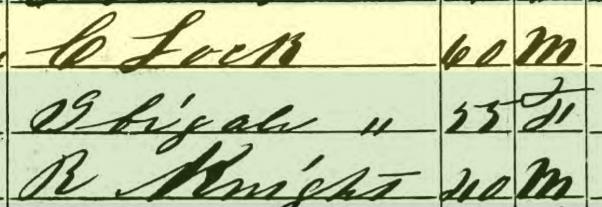 1860 – TX Harrison Beat 6 – Federal Census –  **  H. Smith, 50, Weaver, ME; M. Blood, 40, Weaver, VT; Mariah Blood, 37, Weaver, VT; M. Reynolds (Raynolds), 37, Weaver, VA; F. Rogers, 39, Weaver, ME; J. Knight, 22, Weaver, ME; W. Plummer, 23, Farm Laborer, KY; W. Clough, 23, Farm Laborer, KY; F. T. Pickering, 23, shoemaker, VA; M. Sadder, 28, shoemaker, Bohemia.1860 – TX Henderson Beat 1 – Federal Census –  **  R. R. Knight (trans: Kriaght), 58, Farmer, SC; Elsy J. Knight, 40, Dom, SC; Kindred R. Knight, 15, Farmer, SC; Bernice Knight, 13, SC; John D. Knight, 11, SC; Andrew J. Knight, 9, TX; George W. Knight, 9, TX; Francis M. Knight, 7, TX; Thomas B. Knight, 5, TX; Martha R. Knight, 4, TX; Jessey M. Knight, 2, F, TX; Judge Knight, 1, Twin, TX; General Knight, 1, Twin, TX.  **  William C. Knight, 29, Farmer, AL; Martha M. Knight, 19, AL; Kindred Knight, 8 mo., TX. ~~ Note: Refer to previous notes about Knights carrying the given name “Kindred.”1860 – TX Henderson Beat 2 – Federal Census –  **  James A. Knight (trans: Bought), 24, AL; Dortha C. Knight, 21, GA; Franklin Knight, 20, TX; Anderson Knight, 4 mo., TX.  **  Jacob M. Gaut (Gaunt ?), 29, Farmer, GA; Elizabeth Gaut, 25, Weaver, AL; Caladonia S. Gaut, 4, TX; William H. Gaut, 2, TX.  ~~ Note:  The name of James A. Knight is a bit questionable.  The text was examined closely and the first letter of the last name was not like any other letter B written by that scribe; it looks like the scribe began to write one letter and changed it mid-stroke to a letter K or it was simply the way he made his Ks as a couple other K names suggest. An Ancestry.com user indicates the maiden name of Elizabeth Gaut was Elizabeth Knight. The Ancestry users also indicate the last name of Gaut should be Gauntt.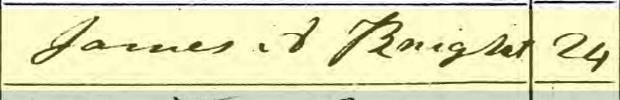 1860 – TX Hill Division – Federal Census –  **  H. C. Knight, 28, School Teacher, VA; Fredonia Knight (text: Phredonia, trans: Phredenia, 24, TN; Emmer A. Knight, 3, TX; Martha J. Knight, 1, TX.1860 – TX Hopkins Beat 4 – Federal Census –  **  James R. Knight, 35, Blacksmith, TN; Mary Knight, 22, TX; Franklin Knight, 5, TX; Louisa Knight, 4, TX; William Knight, 1, TX.1860 – TX Houston Beat 4– Federal Census –  **  **  R. J. Smith, 29, Farmer, AL; Lucy Smith, 22, Housewife, TX; Elizabeth Smith, 4, TX; John E. Smith, 2, TX; Sam Knight, 13, TX.1860 – TX Houston Beat 8 – Federal Census –  **  Lucy Knight, 50, Farmer, GA; Calvin Knight, 27, Laborer, AL; John Knight, 2, TX; Sam Houston Knight, 13, TX.  **  James Knight, 30, Farmer, TN; Martha Knight, 21, Housewife, TX; Lucy Knight, 3, TX; Esterlee Knight, 1, TX.1860 – TX Houston Crockett – Federal Census –  **  Tom M. Knight, 32, Well Digger, Ireland, boarding house.1860 – TX Hunt Precinct 8 – Federal Census –  **  William B. Knight, 40, Minister MBC, NY; Narcissa C. Knight, 28, AL; Henry A. Knight, 13; AR; Maria E. Knight, 11, AR; Josephine Knight, 7, LA; William S. Knight, 4, LA; Mary C. Knight, 3, TX; Ida M. Knight, 1 mo., TX.  ~~ Note: The census taker entered this family twice on successive pages.  Each person appears twice in the Ancestry.com transcription and search results.1860 – TX Hunt Precinct 9 – Federal Census –  **  William Downing, 45, Farmer, IL; Charity Downing, 44, TN; Rebecca Knight, 21, MO; Thomas Downing, 18, Farm Laborer, MO; Joel Downing, 16, Farm Laborer, TX; John Downing, 14, TX; Elizabeth Downing, 12, TX; Balaam Downing, 6, TX; Obadiah Downing, 3, TX; William Knight, 21860 – TX Jack – Federal Census –  **  Joseph B. Earhart, 45, Stock Raiser, VA; Mary A. Earhart, 38, TN; Eliza A. Earhart, 16, AR; Elephelet P. Earhart, 14, TX; Julia F. Earhart, 12, TX; Daniel J. Earhart, 8, TX; William M. Earhart, 5, TX; Joellen Earhart, 1, TX; Jeff Morrow, 17, Stock Hand, MO; Isaac Knight, 35, Stage Conductor, NH; Ellen Knight, 27, NH; W. W. Nash, 48, School Teacher, KY.  ~~ Note:  Ancestry.com has mis-indexed this HH. It is combined with numerous other HHs.1860 – TX Johnson – Federal Census –  **  M. M. Knight, 46, Farmer, GA; Anna Knight, 50, Housewife, MO; Mary J. Knight, 20, AR; Sophronia Knight, 19, AR; Lafayette Knight, 17, AR; Louis C. Knight, 12, TX; M. M. Knight, 10, TX.1860 – TX Karnes – Federal Census –  **  Ed Knight, 27, Stock Raiser, TN; Kale Knight, 18, LA; Lee Knight, 1, TX.1860 – TX Lampasas – Federal Census –  **  Lewis Knight, 50, Farmer, NC; Mary Knight, 43, TN; John A. Knight, 18, Farmer, TX; Lewis W. Knight, 16, TX; Newel C. Knight, 14, TX; Laura E. Knight, 12, TX. 1860 – TX Leon Leon – Federal Census –  **  W. W. Knight, 28, Farmer, AL; Lucy A. Knight, 20, AL; Nancy J. Knight, 3, TX; Samuel T. Knight, 1, TX.1860 – TX Liberty – Federal Census –  **  John Childers, 46, Farmer, AL; Susan Childers, 45, AL; S. E. Childers, 14, TX; M. A. E. Childers, 12, TX; Lucinda Childers, 6, TX; Cullen Knight, 21, Farmer, AL; John Keys, 26, Farmer, TX; M. J. Keys, 17, TX; William B. Keys, 2 mo., TX.1860 – TX Llano – Federal Census –  **  R. G. Kirkpatrick, 33, Stock Raiser, TN; Mary C. Kirkpatrick, 22, TN; Mary L. Kirkpatrick, 4, TN; Robert Kirkpatrick, 1, TN; Alexander Kirkpatrick, 2 mo., TN; Susan Knight, 18, VA.1860 – TX Madison – Federal Census –  **  Henry Knight, 29, Farmer, TX; Catherine Knight, 23, LA; Rachel Knight, 5, TX; Henry Knight, 1, TX.1860 – TX Milam Western District – Federal Census –  **  John Knight, 41, Farmer, SC; Elizabeth Knight, 38, SC; Martha Knight, 17, GA; Elizabeth Knight, 15, GA; Martha Knight , 11, TX; Franklin Knight (Kight), 6, TX; William Knight, 3, TX; John Capehart, 17, TX.  ~~ Note: Most members of this family are mis -transcribed on Ancestry.com as Kight instead of Knight.1860 – TX Panola Beat 8 – Federal Census –  **  Thomas J. Knight, 32, Farmer, TN; Sarah Knight, 24, Housekeeper, MS; Henry Knight, 4, TX; William F. Mooney, 24, Farm Hand, GA.1860 – TX Red River – Federal Census –  **  Henry B. Haines (Hains), 46, Farmer, VA; Martha Haines, 38, TN; Alexander Haines, 15, TX Red River; Virginia Haines, 12, TX Red River; Margaret Haines, 10, TX Red River; Nancy Haines, 8, TX Red River; Henry Haines, 6, TX Red River; John Haines, 5, TX Red River; George Haines, 3, TX Red River; Adolphus Haines, 1, TX Red River; C. F. Knight, 18, Laborer, GA.1860 – TX Rusk Beat 13 – Federal Census –  **  William H. E. Knight, 20, Farmer, AL; S. E. Knight, 16, VA.1860 – TX Smith Garden Valley – Federal Census –  **  Moses Knight, 56, Farmer, GA; Nancy Knight, 45, SC; Mary Knight, 25, GA; Josephus Knight, 17, Farm Labor, AL; Andrew Knight, 15, Farm Labor, AL; James Knight, 14, AL; Thomas Knight, 12, AL; Catherine Knight, 10, AL; Richard Knight, 1, TX.  **  W. H. Knight, 23, Farmer, GA; Sarah Knight, 18, TN; Walker Knight, 3 mo., TX; William Knight, 25, Carpenter, GA.  **  John A. Knight, 24, Farmer, GA; Sarah Knight, 18, AL; Aaron Knight, 2, TX; William Knight, 1, Texas. ~~ Note: Sarah Knight, wife of John A. Knight, is not indexed by Ancestry.com. She is not listed as part of the John A. Knight HH and is not found by the search engine. Note that both W. H. and John A. Knight have an 18 year-old wife named Sarah.1860 – TX Smith Garden Valley – Federal Census –  **  S. H. Knight, 33, Farmer, GA; C. H. Gilchrist, 20, Farm Laborer, SC.1860 – TX Star Ringgold Barracks – Federal Census –  **  James Knight, 19, Private, American, no state of origin given.1860 – TX Titus Precinct 5 – Federal Census –  **  John A. Knight, 48, Farmer, GA; Susannah Knight, 40, GA; Nehemiah Knight, 22, Carpenter, GA; William H. Knight, Farm Laborer, 26, GA; Sarah A. Knight, 19, GA; Samuel T. Knight, 17, Farm Laborer, GA; Mason W. Knight, 15, GA; F. M. Knight, 13, GA; J. T. Knight, 11, GA; Ada Knight, 9, GA; G. C. Knight, 7, GA; Susannah E. Knight, 5, GA; Eliza Knight, 1, GA; Frank Wolthol, 18, Farm Laborer, TN.  **  E. R. Knight, 35, Farmer, GA; E. M. Knight, 30, GA; J. T. Knight, 14, GA; F. W. Knight, 12, GA; R. T. Knight, 10, GA; J. M. Knight, 6, TX; L. D. Knight, 3, TX; E. C. Knight, 6 mo., TX.1860 – TX Upshur Western District – Federal Census –  **  E J Knight (Wight), 35, M, Farmer, MS; Martha Knight, 27, TN; William Knight, 11, TX; James Knight, 10, TX; George Knight, 7, TX; Elizabeth Knight, 5, TX; Margaret Knight, 4, TX; Mary Knight, 1.  **  S J Knight (Wright), 50, M, Farmer, TN; Sarah Knight, 48, KY; James Knight, 22, Farmer, TN; Margaret Knight, 20, MS; Robert Knight, 18, MS; Sarah Knight, 16, MS; Thomas Knight, 14, MS; John Knight, 11, TX; George Kichardean, 21, Farmer, MS; William Jones, 19, Laborer, AL; James Johnson, 26, GA.  **  A W Knight (Might), 28, Merchant, GA; Lizzie Knight, 25, TN; Alice Knight, 4, TX; M Knight, 2 MO, M, TX.  **  Thomas Knight (Wright), 31, GA; Margaret Knight, 27, GA; James Knight, 8, GA; John Knight, 6, AL; Abraham Knight, 5, AL; Clementine Knight, 3, TX; Mary Knight, 1, TX.  **  J S Moon, 24, Carpenter, GA; Henriette Moon (Henriett), 18, TN; William Moon, 1, TX; W B Knight (Wright), 25, M, Merchant, GA.  **  James Knight (Night), 47, Farmer, TN; Elizabeth Knight (Night), 43. TN; Joseph Knight (Night), 17, MS; Catherine Knight (Night), 11, MS; Elijah Knight (Night), 12, MS; Matilda Knight (Night), 7, TX; William Knight (Night), 2, TX.  **  John Knight (Wight), 16, MS; Elizabeth Knight (Wight), 8, MS.  **  W E Wilson, 28, M, Farmer, AL; Sarah Wilson, 29, AL; Mary Wilson, 4, TX; Anderson Wilson, 3, TX; Elizabeth Wilson, 1, TX; A L Knight (Might), 49, M, Farmer, GA; Ann Knight, 49, SC; John Knight, 16, Farmer, AL; Henry Knight, 22, Farmer, AL; James Knight, 20, Farmer, AL.  **  John Mc Kenley, 27, Farmer, NC; Mary Mc Kenley, 20, NC; Sandy Mc Kenley, 10 MO, TX; Mary Knight (Might), 15, TX. ~~ Note: The census taker notes that he omitted John and Elizabeth from the HH of James and Elizabeth Knight and enters them at the bottom of the census page.  Ancestry.com has indexed John and Elizabeth as members of the Stanley HH, which is the last one on the page. Ancestry also transcribes Night as Wight for John and Elizabeth and the E. J. Knight family.1860 – TX Walker – Federal Census –  **  John Carrer, 34, Farmer, TN; Martha Carrer, 35, AL; Mary J. Carrer, 15, TX; John W. Carrer, 13, TX; Sarah N. Carrer, 11, TX; Martha A. Carrer, 10, TX; Eliza P. Carrer, 8, TX; Harriett C. Carrer, 6, TX; Elizabeth F. Carrer, 5, TX; William Knight (Night), 14, MS; John Knight, 13, MS; Clark Knight, 7, MS.1860 – TX Washington Brenham – Federal Census –  **  Richard Knight, 42, Farmer, SC; Nancy Knight, 42, NC; James Knight, 18, GA; Robert Knight, 16, GA; Anderson Knight, 13, AL; William Knight, 7, AL; Jasper Knight, 2, AL.1860 – TX Williamson Williamson Division – Federal Census –  **  David F. Knight, 52, MD (doctor), OH; Elizabeth Knight, 28, WI; Benjamin F. Knight, 19, Stock Keeper, IL; Maria L. Knight, 16, IL; George W. H. Knight, 14, IL; John S. Knight, 10, TX; Rachel A. Knight, 7, TX; John P. Knight, 6, TX; Biala P. Knight, 5, M, TX; Aaron Knight, 3, TX; Nancy T. Knight, 4, TX; David F. Knight, 1, TX.  **  John S. Knight, 47, Farmer, OH; Hannah Knight, 46, OH; Eli J. Knight, 18, Common Laborer, IL.  **  Mary A. Knight, 46, Farmer, VT; James V. Knight, 21, Advisor to farmer, IL; Martha C. Knight, 18, IL; Caroline Knight, 16, IL; Joseph Knight, 14, IL; Eliza Knight, 12, TX; Nancy Knight, 12, TX.  ~~ Note: Ancesty.com has mis-transcribed and mis-indexed David F. Knight, aged 1. His info is mixed with the family following his on the page.  The name “Biala Knight” is interesting since a comet, seen in 1852 (a popular sensation as it intersected the Earth’s orbit), was given that name in honor of its discoverer, Wilhelm von Biela. It was supposed to return in 1859, but had apparently broken up.1860 – TX Wise – Federal Census –  **  J. G. Boyd, 37, Miller, KY; Frances D. Boyd, 37, KY; James W. Boyd, 12, MO; Edward A. Boyd, 10; IL; Margaret Boyd, 8, IL; Frances Boyd, 3, TX; Rena Knight, 23, Farmer, MO.  **  Jacob Craig, 34, Farmer, PA; Miranda Craig, 26, IL; James Craig, 9, IL; Arrena Knight, 23, Farmer, IL.  **  Amos Bailey, 28, Farmer, TN; Elizabeth Bailey, 27, IL; Elizabeth J. Bailey, 7, IL; William T. Bailey, 3, IL; Ephraim W. Bailey, 9 mo., TX; Samuel Knight, 23, Day Laborer, MO; William Donoho, 19, Day Labor, IL.  **  J. W. Knight, 25, Physician, TN, Living in Hotel.  ~~ Note:  Rena Knight is the son of George Knight of Maine.  See 1850 census for Grundy MO. 1860 – TX Wood – Federal Census –  **  Daniel Knight (Knigh), 25, Laborer, GA; Ellen Knight, 20, GA; Martha C. Knight, 4 mo., TX.  **  Jonathan Knight, 40, Farmer, SC; Sarah E. Knight, 40, GA; John T. Knight, 20, Farmer, AL; Susan J. Knight, 18, AL; Mary J. Knight, 16, AL; Berry D. Knight, 14, AL; William L. Knight, 12, AL; Virginia L. Knight, 10, AL; S. W. Knight, 4, AL; James B. Knight, 3, AL; Robert P. Knight, 1, TX. Utah Territory1860 – UT Carson Gold Hill – Federal Census –  **  William Knight, 29, Miner, GA; Jane Sperry, 32, Housekeeper, NY.1860 – UT Carson Virginia City – Federal Census –  **  Robert Knight, 30, Carpenter, MA; W. R. Lemon (trans: Lermer), 24, M, Miner, NJ; W. Bright, 34, M, Miner, GA; John Bowers, 41, Joiner, MO.  **  George Knight, 25, Butcher, Germany; George Grayson (Grason), 19, Butcher, Germany; W. D. Robinson, 31, M, Trader, PA.  **  George Hume (Hune), 28, Miner, MO; H. L. Hackman, 24, M, Miner, MO; William Knight, 29, Miner, VA.1860 – UT Great Salt Lake Great Salt Lake City Ward 4 – Federal Census –  **  Charles Knight, 38, Farmer, England; Elizabeth Knight, 37, England; James Knight, 14, England; William W. Knight, 10, MO; Ellen M. Knight, 6, UT; Mary Jane Knight, 4, UT; Elizabeth Knight, 2, UT.1860 – UT Great Salt Lake Great Salt Lake City Ward 6 – Federal Census –  **  Oswell Knight, 30, Farmer, England; Maria Knight, 67, England.  **  George Knight, 40, Farmer, England; Louisa Knight, 40, England.1860 – UT Great Salt Lake Great Salt Lake City Ward 19 – Federal Census –  **  Joseph Knight, 52, Wheelwright, VT; Mary Knight, 32, England; Hiram Knight, 2, UT.1860 – UT Millard Fillmore – Federal Census –  **  Nathan R. Knight, 56, Farmer, VA; Jeanette Knight, 27, NY; Joseph Knight, 7, UT; Brigham Knight, 4, UT; Heber Knight, 2, UT; Jedediah M Knight, 3 mo, UT.1860 – UT Salt Lake – Federal Census –  **  Ethan Knight, 25, Farm Laborer, MO; Jane Knight, 24, Canada; Ethan Knight, 4, UT; Charles Knight, 1, UT; Hannah Terry, 9, NE.1860 – UT Sanpete North Bend – Federal Census –  **  James Knight (Night), 22, Farm Laborer, MO; Neville Knight, 18, Farm Laborer, MO.1860 – UT Utah Pondtown – Federal Census –  **  W. L. Jolly, 28, M, Farmer, TN; Rachael Jolly, 17, TX; Eliza Knight, 50, GA.  **  P. B. Jolly, 26, M, Farmer, TN; Eliza Jolly, 18, TX; Amos J. Knight, 13, TX.  ~~ Note:  Ancestry.com users indicate Eliza Jolly’s maiden name was Sarah Elizabeth Knight.1860 – UT Utah Provo – Federal Census –  **  Lydia Knight, 48, Weaver, MA; Joseph Knight, 19, Farmer, IL; Newell Knight, 17, Farm Laborer, IL; Lydia Knight, 16, IL; Jesse Knight, 15, IL; Hiram Knight, 13, IA; Artemesia Knight (Text: Atimesea, Trans: Artimella), 8, UT.1860 – UT Utah Sprindale – Federal Census –  **  Harriet Knight, 43, Seamstress, NH; Stephen Knight, 5, UT; Elizabeth Knight, 4, UT.1860 – UT Washington Tonaquint – Federal Census –  **  Samuel Knight, 27, Farmer, Unk; Caroline Knight, 27, Denmark; Caroline Knight, 2, UT; Mary J. Knight, 9 mo, UT.  **  Andrew Givins (Gibbons?), 35, Farmer, OH; Rizpah Givens, 30, NY; Martha S Givens, 13, IA; Andrew V Givens, 10, IA; William Givens, 9, IA; Eliza Givens, 7, UT; Richard Givens, 1, UT; Baby Givens, 3 mo, UT; Martha Knight, 55, NY.  Note: Ancestry.com users indicate the maiden name of Rizpah was Rizpah Jane Knight and that her married family name was Gibbons, not Givins; however, no sources are cited for this change.1860 – UT Weber – Federal Census –  **  John Knight (Text: Night, Trans: Hight), 46, Farmer, England; Milla Knight, 40, England; John Knight, 23, England; Sarah A. Knight, 14, IA; Violet E. Knight, 10, IA; Sarah E. Knight, 9, MS.  **  Alonzo Knight (Text: Night, Trans: Hight), 35, Farmer, NH; Catherine Knight, 26, PA; Martha Knight, 20, PA; William Knight, 6, UT; Charlotte Knight, 3, 6, UT; Amanda Knight, 2, 6, UT; Dexter Knight, 1, 6, UT.  ~~ Note: Alonzo Knight is mis-indexed at Ancestry.com where he is listed in his own household separate from his family.Virginia1860 – VA. Accomack Accomack Parish– Federal Census –  **  William Knight (Night), 36, VA; Charlotte Knight, 34, VA; Mary J. Knight, 13, VA; William Riley, 9, VA; Elizabeth A. Riley, 16, VA.  **  Henry Knight (Night), 27, Oysterman, VA; Serena Knight, 18, VA; Serena Knight, 7 mo., VA.1860 – VA. Albemarle St Annes Parish– Federal Census –  **  Benjamin Thacker, 49, Laborer, VA; Mary Knight, 46, VA; Jack Knight, 22, VA.1860 – VA. Alexandria Alexandria– Federal Census –  **  Ferdinand Knight, 31, Cooper, VA; Ann Knight, 25, VA; John Knight, 8, VA; Amanda Knight, 4, VA; Clinton Knight, 1, VA; Will Hamilton, 12, VA; John Watson, 19, Carter, VA; Robert Henry, 45, House Carpenter, VA; Amanda Henry, 23, VA; John Henry, 2, VA; Emma Henry, 4, VA.1860 – VA. Alleghany– Federal Census –  **  George W. Kittinger, 47, Farmer, VA; Mary J. Kittinger, 19, VA; Margaret A. Kittinger, 17, VA; William W. Kittinger, 13, VA; Abraham R. Kittinger, 8, VA; Maria F. Kittinger, 5, VA; Creed Knight, 35, Pauper, illiterate, VA.  **  John M. Knight, 20, Laborer, VA, living in a Boarding House or Barracks.  ** Henry Bliss, 26, Stone Cutter, Germany; Mary S. Bliss, 18, VA; Timothy Knight, 51, Laborer, VA.1860 – VA. Amelia District 4– Federal Census –  **  John W. Knight, 52, Carriage Maker, VA; Sarah J. Knight, 35, VA; Adelia T. Knight, 17, VA; Alice E. Knight, 11, VA; James A. Knight, 9, VA; Sallie W. Knight, 8, VA; John W. Knight, 3, VA; Carrie Knight, 11 mo., VA; Emily Knight, 50, VA.1860 – VA. Amherst– Federal Census –  **  Richard H. Knight, 37, Bop on the Railway, VA.  **  William Knight, 68, Farmer, VA; Susan B. Knight, 58, VA; Susan M. Knight, 23, VA; Althia T. Knight, 16, VA; Daniel C. Knight, 14, VA; Victoria Knight, 12, VA; Stephen H. Knight, 10, VA.  **  William L. Knight, 34, Superintendent PH, VA; Elizabeth Knight, 26, VA; Dora V. Knight, 10, VA; Sterling B. Knight, 7, VA; Richard T. Knight, 5, VA; Mary S. Knight, 1, VA.  ~~ Note: Richard H. Knight is the first person on a new census page, dated Aug 10, 1860, following a Jones HH and about 7blank lines on the previous page, which is dated Aug 6, 1860. Ancestry.com has indexed him with the Jones HH, but he is likely living by himself, perhaps something to do with “Bop on the Railway”, his listed occupation.)1860 – VA. Augusta North Subdivision– Federal Census –  **  William Knight, 28, Spinner Factory, VA; Mary Knight, 23, VA; J. W. Knight, 8 mo., VA; G. A. Fultz, 11, VA.1860 – VA. Barbour– Federal Census –  **  Thomas Knight, 53, Farmer, VA; Catherine Knight, 50, VA; Benjamin Knight, 23, Farm Laborer, VA; Edward J. Knight, 21, Farm Laborer, VA; William Knight, 18, Farm Laborer, VA; G. K. P. Knight, 16, Farm Laborer, VA; Thomas P. Knight, 15, Farm Laborer, VA; George A. Knight, 10, VA; Franklin Knight, 5, VA.1860 – VA Bedford North District– Federal Census –  **  Cyrus B. Clay, 34, VA; Mary C. Clay, 26, VA; Ann E. Clay, 3, VA; Mary B. Clay, 7 mo., VA; Charles Rudd, 65, MA; O. C. Knight, 38, Overseer, VA.  **  John J. Knight, 44, Farmer; VA; Susan C. Knight, 33; VA; Nannie Knight, 3; VA; Martha Knight, 1; VA; Nancy Lee, 70; VA.1860 – VA Braxton– Federal Census –  **  John W. Knight, 34, Farmer, VA; Mary Knight, 25, VA; Elizabeth Ann Knight, 16, VA; Virginia Knight, 7, VA; Hudson M. D. Knight, 6, VA; Miletus Knight, 1, VA; Sophronia Knight, 3, VA.  **  Hudson Knight, 27, Farmer, VA; Sarah Ann Knight, 20, VA; Elizabeth J. Knight, 3, VA; Luther Knight, 1, VA; Sarah Ann Hughes, 19, VA.  **  Lewis Knight, 46, Farmer, VA; Caroline Knight, 28, VA; Shelton Knight, 21, Farmer, VA; John W. Knight, 18, Farmer, VA; Francis Knight, 17, VA; Rhoda Jane Knight, 16, VA; Jonathan Knight, 13, VA; William Knight, 9, VA; Deborah Knight, 11, VA; Liza Ann Knight, 7, VA; Nancy Knight, 3, VA; William Carpenter, 28, Farmer, VA; Sarah E. Carpenter, 24, VA; Rhoda Jane Carpenter, 4, VA; Eunice Carpenter, 1, VA.  **  Hamilton Knight, 24, Farmer, VA; Anna Jane Knight, 22, VA; Alice Knight, 3, VA; William Knight, 1, VA.  **  William Knight, 36, Farmer, VA; Sarah Knight, 33, VA; McDonell Knight (McDonald?), 11, VA; Morgan Knight, 8, VA; Margaret A. Knight, 5, VA; Rachel Knight, 4, VA; Mary E. Knight, 1, VA; William Hamrick, 15, VA.  **  Elvira Knight, 37, Laborer, VA; Cornelius Knight, 9, VA; Jane Knight, 8, VA; Melcena Knight, 7, VA; Marlin Knight, 4, VA.1860 – VA Brooke– Federal Census –  **  Samuel Morrow (trans: Merrow), 50, Farmer, PA; Harriet Morrow, 49, PA; William Morrow, 25, Farmer, PA; Zach W. Morrow, 24, Farmer, PA; Mary McKnight, 60, PA; Rachel Gass, 15, VA.1860 – VA Cabell– Federal Census –  **  John Knight, 27, Farmer, VA; Margaret Knight, 25, VA; Francis J. Knight, 2, VA.  **  Anselm Knight, 38, Farmer, VA; Matilda Knight, 32, VA; Leonard Knight, 15, VA; Harriett Knight, 12, VA; Catherine Knight, 10, VA; Abner Knight, 9, VA; Mary Knight, 7, VA; Sarah Knight, 4, VA; William H. Knight, 1, VA.  **  Abner P. Knight, 23, Farmer, VA; Caroline Knight, 22, VA; William A. Knight, 1 , VA; Lucinda Newman, 14, VA.  **  George Knight, 46, Farmer, NC; Mary Knight, 46, VA; Sarah Knight, 24, VA; John Knight, 21, Cooper, VA; Parthenia Knight, 18, VA; George Knight, 16, Farmer, VA; Margaret Knight, 10, VA; Alvin Knight, 6, VA; Eliza Knight, 4, VA; Elisha Casey, 15, VA.  **  James Knight, 73, Farmer, NC; Anna Knight, 60, VA; Harriett Knight, 20, VA; Abner Knight, 25, Farmer, VA.  **  Henry Knight, 54, Farmer, NC; Margaret Knight, 48, VA; Parthenia Knight, 22, VA; William Knight, 20, Farmer, VA; Nimrod Knight, 18, Famer, VA; Lafayette Knight, 15, VA; Catherine Knight, 13, VA; Sarah Knight, 11, VA; Henrietta Knight, 2, VA; Amasetta Knight, 2, VA; Joseph Jefferson, 21, Day Laborer, VA.  **  Matthew Knight, 45, Farmer, KY; Nancy Knight, 49, VA; Wayne Knight, 21, Day Laborer, VA; Mary Knight, 19, VA; James Knight, 18, Day Laborer, VA; William Knight, 15, VA; Alvin S. Knight, 10, VA.  **  Susan Knight, 29, VA; Eliza Knight, 6, VA; Abigail Knight, 4, VA.  ~~ Note:  Anselm Knight HH is mis-indexed on Ancestry.com part is recorded as in dwelling 196, which is unoccupied, and part in 197.  All should be in dwelling 197.  Susan Knight HH is mis-indexed at Ancestry.com where it is lumped together with several other HHs.1860 – VA Cabell Guyandotte– Federal Census –  **  William Arthur, 27, Day Laborer, VA; Martha Arthur, 25, OH; Lucetta Arthur, 8, VA; Virginia Arthur, 5, VA; Bedford Arthur, 4, VA; Martha Arthur, 4 mo., VA; Ellen Knight, 25, Domestic, VA; Mary Knight, 4, VA; Sarah Knight, 6 mo., VA.1860 – VA Calhoun– Federal Census –  **  Mary Knight, 22, Farming, VA Harrison; David Knight, 16, VA Gilmer; James P. Knight, 11, VA Gilmer; Helen Knight, 8, VA Gilmer; Emily Knight, 7, VA Gilmer; Franklin Knight, 6, VA Gilmer; Matilda Knight, 2, VA Calhoun.1860 – VA Campbell Lynchburg– Federal Census –  **  Mary W. Knight, 45, Seamstress, VA; Elizabeth Knight, 16, Seamstress, VA; Amanda Knight, 14, Seamstress, VA; William H. Knight, 12, VA; Mary Knight, 10, VA; John L. Knight, 8, VA.  **  Josephine Anderson, 25, Ill Fame, GA; William R. Anderson, 10, GA; Louisa Knight, 22, Prostitute, Ireland.  **  Paul Knight, 22, Overseer, VA.  ~~ Note:  Josephine Anderson is in a list of women of “Ill Fame” though only Louisa Knight is listed outright as a prostitute.  There are more women of “ill fame” higher up and lower down the page and some on the previous page. It must have been a “special” district. 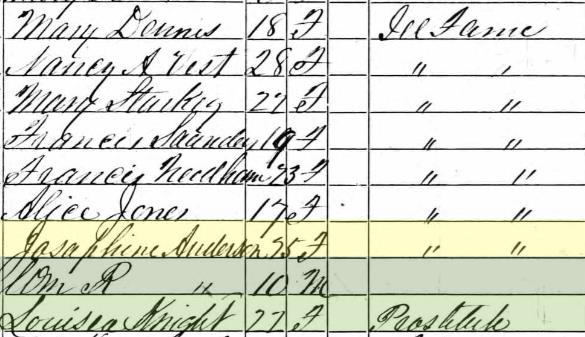 1860 – VA Campbell Western District– Federal Census –  **  James V. Knight, 63, Tobacconist, Ireland; Mahala Knight, 53, VA; Elizabeth Parton, 90, VA.  **  John P. Knight, 31, Tobacconist, VA; Isabell Knight, 23, VA; William Knight, 6, VA; Virginia Jackson, 17, VA; Mary Jackson, 13, VA.  **  Samuel Knight, 32, Painter, England; Laura Knight, 26, England; John W. Knight, 9, NY; Fanny Knight, 7, Canada; Laura Knight, 5, NJ; Samuel Knight, 3, VA.1860 – VA Clarke– Federal Census –  **  John Rippon, 32, Millwright, VA; Melissa Rippon, 26, VA; Thomas W. Rippon, 3, VA; John C. Rippon, 2, VA; Alex R. Rippon, 1, VA; Martha E. Knight, 20, Domestic, VA; Daniel M. Knight, 14, VA.  **  Mary Knight, 37, Seamstress, Pauper, Ireland; Cornelia Knight, 18, VA; Daniel Knight, 15, Laborer, VA; Mary A. Knight, 13, VA; Laura V. Knight, 10, VA; Susan C. Knight, 8, VA; Mary E. Knight, 6, VA; Betty Knight, 3, VA.  **  John Carter, 34, Laborer, VA; Dicandy Carter, 29, VA; James Carter, 4, VA; William H. Carter, 3, VA; Francis Carter, 2, VA; Cornelia L. Knight, 18, VA.  **  William A. Bradford, 27, Farmer, VA; L. C. Bradford, 35, VA; Philip S. Bradford, 11, VA; Edward C. Bradford, 8, VA; Rose W. Bradford, 5, VA; L. C. Bradford, 2, VA; L. P. Bradford, 2 mo., VA; Henry Knight, 26, Laborer, VA.  **  William F. Knight, 40, Farmer, VA; Benjamin Knight, 39, Farmer, VA; Octavia Knight, 23, VA. ~~ Note: William F. Knight HH is mis-indexed on Ancestry.com where it is lumped together with a large number of other HHs.)1860 – VA Dinwiddie District 1– Federal Census –  **  J. J. Baldwin, 56, Farmer, VA; Caroline Baldwin, 52, VA; Robert Baldwin, 18, VA; Fanny A. Baldwin, 16, VA; Emma Baldwin, 14, VA; Ida E. Baldwin, 13, VA; James Knight (Night), 14, VA; Nancy Baldwin, 84, VA.1860 – VA Doddridge– Federal Census –  **  William Smith, 35, Farmer, VA; Margaret Smith, 33, VA; J. R. Smith, 13, VA; M. E. Smith, 11, VA; T. B. Smith, 9, VA; D. S. Smith, 7, VA; Agnes Smith, 5, VA; A. E. Smith, 3, VA; S. P. Smith, 1, VA; S. Knight, 19, VA.  **  J. A. Knight, 37, Farmer, VA; Melissa Knight, 30, VA; Jacob Knight, 2, VA; C. Knight, 1, VA.  **  Sam Knight, 52, Farmer, VA; M. Knight, 30, VA; M. Knight, 26, Farmer, VA; A. A. Knight, 24, VA; Alex Knight, 22, VA; S. J. Knight, 16, VA; L. Knight, 12, VA; Milly Knight, 49, VA.  **  H. Knight, 26, Farmer, VA; J. B. Knight, 31, VA; M. J. Knight, 8, VA; S. V. Knight, 5, VA; R. Knight, 3, VA; Mary Knight, 61, VA; E. Knight, 39, VA.  **  S. Knight, 22, Farmer, VA; L. Knight, 34, VA; Iva Knight, 11, VA; M. Knight, 10, VA; A. E. Knight, 8, VA; M. E. Knight, 7, VA; E. J. Knight, 6, VA; Ruson Knight, 1, VA.  **  M. Knight, 34, Farmer, VA; M. Knight, 34, VA; A. Knight, 14, VA; William Knight, 10, VA; John Knight, 8, VA; Henry Knight, 4, VA.  **  T. K. Knight, 45, Clerk in United Bank, VA; Elizabeth Knight, 40, VA; Blackwell Knight, 16, VA; Marshall Knight, 8, VA; Kendall Knight, 11, VA; Catherine Knight, 5, VA.  **  B. Jeffrey, 29, Clerk, VA; M. Jeffrey, 26, VA; Victoria Jeffrey, 3, VA; R. A. Jeffrey, 2, VA; W. F. Jeffrey, 1, VA.  ~~ Note:  Census Pages 50 and 51 for this district are duplicated on the National Archives Microfiche. As a result, the younger members of the S. Knight family and all of the M. Knight family produce double returns at Ancestry.com  An Ancestry.com user claims the maiden name of M. Jeffrey is Mariah Knight; no source cited.1860 – VA Fairfax– Federal Census –  **  Sally Knight, 50, VA.  **  Catherine Knight, 20, Seamstress, VA; Margret Jones, 88, Blind, VA.1860 – VA Fauquier South West Revenue District – Federal Census –  **  Judith Knight, 60, Housework, VA; Mary Knight, 16, Weaver, VA; James Knight, 14, VA.1860 – VA Frederick District 1– Federal Census –  **  James Knight, 38, Farmer, VA; Emily S. Knight, 35, Housewifery, VA;  John Knight, 13, VA; Joseph Knight, 11, VA; Alice Knight, 9, VA; Emma Knight, 7, VA; Charlotte A. Knight, 5, VA; Rebecca Knight, 2, VA; John Knight, 42, Farm Labor, VA.1860 – VA Frederick District 2– Federal Census –  **  Elizabeth Knight, 60, Housekeeper, VA; Joseph Knight, 23, Farm Hand, VA.  **  Westley Knight, 37, Day Laborer, VA; Mary Knight, 39, Housewifery, VA; James S. Knight, 14, VA; William H. Knight, 11, VA; Mary M. Knight, 7, VA.1860 – VA Frederick District 8– Federal Census –  **  William Henning, 75, Farmer, VA; Mariah Henning, 70, Housewifery, VA; Elizabeth Knight, 72, VA; John Noaks, 40, Farm Laborer, Deaf, VA.1860 – VA Grayson– Federal Census –  **  John Knight, 23, Laborer, VA.  **  Catherine Knight, 40, Seamstress, VA; Elizabeth Knight, 15, VA.  **  William Hawkins, 34, Farmer, NC; Mary J. Hawkins, 27, NC; Robert Knight, 15, VA.  **  Stephen M. Dickey, 35, Farmer, VA; Jane Dickey, 28, VA; Alexander Dickey, 11, VA; Frceling ? Dickey, 8, VA; John Dickey, 4, VA; Betty J. Knight, 14, VA. ~~ Note: The HHs of John Knight and Catherine Knight are designated as separate within the dwelling of Alex Farmer; John may be related to Catherine, but it is not stated how. At the next dwelling is found Robert Knight in the HH of William Hawkins.1860 – VA Greenbrier– Federal Census –  **  Thomas Knight, 40, Farmer, VA.  **  George Knight, 53, Farmer, VA; Susan Knight, 38, VA; Emily C. Knight, 3, VA; George W. Knight, 3 mo., VA.1860 – VA Greenbrier District 2– Federal Census –  **  Andrew Knight, 56, Farmer, VA; Rebecca Knight, 47, VA; John W. Knight, 25, VA; James Knight, 22, VA; Alex Knight, 18, VA; Martha M. Knight, 15, VA; Rachel E. Knight, 13, VA.1860 – VA Greene– Federal Census –  **  Susanna Knight, 48, VA.  **  William Dunivan, 33, Farmer, VA; E. Dunivan, 34, VA; Adaline Dunivan, 13, VA; Lucina Dunivan, 7, VA; Sarah Dunivan (text: Sary, trans: Sarg), 5, VA; H. Dunivan, 2, VA. ;Nancy Knight, 45, VA.  **  James Knight, 50, Farmer, VA; Mary Knight, 50, VA; Peachy Knight, 31, VA; William Knight, 19, Farmer, VA; Frances Knight, 16, VA; Joel Knight, 14, VA; F. Knight, 12, VA; Mary Knight, 10, VA; Hiram Knight, 7, VA; Wesley Knight, 4, VA.  **  Nancy Knight, 50, Farmer, VA; Louisa Knight, 22, VA; John Knight, 21, Farm Hand, VA.  **  W. G. Riddle, 24, Farm Hand, VA; M. L. Riddle, 21, VA; Sarah Knight, 26, VA; M. F. Knight, 6, VA; G. W. Knight, 2, VA.  **  Iverson Knight, 30, Farmer, VA; S. A. Knight, 22, VA; L. J. Knight, 5, VA; L. M. Knight, 6 mo., VA.  **  Catherine Knight, 64, VA; Thomas Knight, 26, Farm Hand, VA; E. F. Knight, 20, VA; J. H. Knight, 18, VA.  **  Michael Knight, 23, Farmer, VA; C. M. Knight, 20, VA.  **  Absolom Morris, 57, Farmer, VA;  Nancy A. Morris, 25, VA;  J. J. Morris, 23, Farm Hand, VA; William Knight, 80, VA; Sally Knight, 60.  **  James Knight, 25, Laborer, VA; N. C. Knight, 19, VA; J. B. Knight, VA; C. J. Knight, 1, VA.1860 – VA Harrison– Federal Census –  **  Valentine Knight, 39, Farmer, VA; Mariah Knight, 26, VA; Emaline Knight, 9, VA; John C. Knight, 6, VA; Philander Knight, 4, VA; Melissa A. Knight, 3, VA; Jerome Knight, 1, VA.  **  Elijah Knight (trans: Haight), 38, Farmer, VA; Margaret A. Knight, 32, VA; Julia A. Knight, 8, VA; Mary E. Knight, 7, VA; Hannah P. Knight, 6, VA; Abraham Knight, 5, VA; Rhoda V. Knight, 4, VA.  **  James Knight, 52, Farmer, VA; Granville Knight, 19, VA; Sarah E. Knight, 15, VA; Susan A. Knight, 12, VA; Nancy J. Knight, 9, VA; Ruhama Knight, 6, VA; Lloyd Knight, 4, VA.1860 – VA Henrico Eastern Division– Federal Census –  **  Benjamin Knight, 48, Fisherman, VA; Margaret Ann Knight (Margarett), 38, VA; Cynthia Knight, 22, VA; Joseph Knight, 20, Laborer, VA; James Knight, 18, VA; Louisa Knight, 16, VA; Julia Knight, 14, VA; Margaret A. Knight, 11, VA; George W. Knight, 9, VA; Benjamin Knight, 6, VA; Henrietta Knight, 3, VA.  **  James Bailey, 36, Carpenter, VA; Mary J. Bailey, 29, VA; Martha J. Bailey, 7, VA; Samuel M. Bailey, 4, VA; Emma J. Bailey, 2, VA; Samuel Knight, 42, Laborer, VA.  **  William Carter Knight, 42, Farmer, VA; Cleverine Thomas Knight (text: Channe), 32, VA; Robert D. Knight, 17, VA; Jennie W. Knight, 14, VA; Emmet Carter Knight, 12, VA; William Oscar Knight, 8, VA; Wray Thomas Knight (text: Mary T, but markd male), 6, VA; Sallie Belle Knight, 5, VA; Creed Thomas Knight, 3, VA; R. B. Parish, 36, VA; Virginia C. Parish, 16, VA; George D. Gills, 25, Overseer, VA.  **  John Pullin, 50, Carriage Maker, VA; Margaret Pullin (Margarett), 45, VA; Margaret A. Pullin (Margarett), 15, VA; Simon L. Pullin, 7, VA; Lemuel Leonard, 18, Ap Coach Maker, VA; Albert Stubbs, 18, Ap Coach Maker, VA; Alex Knight, 19, Ap Coach Maker, VA; Benjamin Brown (Benj), 19, Ap Coach Maker, VA; William Miller, 22, Coach Maker, VA.  ~~ Note:  Benjamin Knight HH is mis-indexed on Ancestry.com where it is lumped together with several other HHs.  William Carter Knight family information filled in and corrected via other records. 1860 – VA Henrico Richmond Ward 1– Federal Census –  **  Malachi Golden, 31, Laborer, Ireland; Catherine Golden, 36, Ireland; William Golden, 10, England; Winifred Golden, 2, VA; A. Knight, 17, Apprentice to Coach Trade, VA; A. Stubbs, 18, Apprentice to Coach Trimming, VA; William Miller, 21, Coach Maker, VA; Samuel Lazard, 18, Apprentice to Coach Painting, VA.1860 – VA Henrico Richmond Ward 2– Federal Census –  **  C. Knight, 42, Stone Cutter, MD; Mary Knight, 40, DC; both living in hotel.1860 – VA Henrico Richmond Ward 3– Federal Census –  **  John Knight, 48, Laborer, VA; Julia Knight, 42, VA; William M. Knight, 20, Soap Maker, VA; George Knight, 15, Soap Maker, VA.1860 – VA Jackson– Federal Census –  **  Elson Knight, 34, Farmer, VA; Elizabeth Knight, 34, VA; Aaron Knight, 13, VA; Levi Knight, 11, VA; David Knight, 6, VA; Henry Knight, 5, VA; Scott Knight, 1, VA.  **  Henry Knight, 32, Farmer, OH; Lavinia Knight, 24, OH; L. M. Knight, 4 mo., VA; Mary Knight, 65, VA; Susan Knight, 26, PA; John Knight, 21, F. Laborer, OH.  **  Jacob Knight, 23, F. Lab; PA; M. N. Knight, 23, VA; James Knight, 4, VA; Lena Knight, 2, VA.1860 – VA James City– Federal Census –  **  Garrett Knight, 42, Farmer, VA; Frances C. Knight, 31, VA; Laura W. Knight, 12, VA; John W. Knight, 11, VA; Thomas G. Knight, 10, VA; Thomas W. Miles, 17, VA.1860 – VA Kanawha– Federal Census –  **  John Knight, 41, Farmer, VA; Nancy Knight, 36, VA; Thomas Knight, 16, VA; John Knight, 15, VA; William Knight, 13, VA; Jane Knight, 11, VA; George Knight, 8, VA; Benjamin Knight, 5, VA; Adaline Knight, 3, VA; James Knight, 3 mo., VA.1860 – VA Lancaster Eastern District– Federal Census –  **  W. R. Knight (text: Night, trans: Right), 42, Farmer, VA; Sally Knight, 41, VA; Nancy Sullivan (text: Sulavan, trans: Snlavan), 19, VA; James Sullivan, 17, VA; John Sullivan, 13, VA; Robert Sullivan, 12, VA; Sarah Sullivan, 8, VA; William H. Knight (as prev: Night/Right), 13, VA.1860 – VA Lee Western District– Federal Census –  **  Joshua McClancy (trans: McCluney), 63, Farmer, VA; Elizabeth McClancy, 50, Housekeeper, VA Stafford; Margaret McClancy, 20, VA Lee; Elizabeth McClancy, 18, VA, Lee; Elizabeth Knight (text: Night, trans: Wight), 75, VA Stafford.1860 – VA Lewis Weston– Federal Census –  **  Jefferson Knight, 42, House Carpenter, VA; Jane Bastable, 50, VA; Martha Norman, 10, VA.1860 – VA Lunenburg – Federal Census –  **  Sherwood W. Knight, 50, Farmer, VA; Martha Knight, 50, VA; Mathew W. Knight, 14, VA.  **  Robert E. Knight, 43, Farmer, VA; Martha A. Knight, 34, VA; John W. Knight, 9, VA; William H. Knight, 6, VA; Thomas P. Knight, 3, VA; Joseph E. Knight, 11 mo., VA; John H. Peters (text: Petters, trans: Pethers), 19, School Teacher, VA.  **  Ann Lipscomb, 59, Farmer, VA; Ann E. Lipscomb, 20, VA; John C. Lipscomb, 18, VA; David H. Knight, 38, Overseer, VA; Sarah J. Knight, 29, VA; Edward H. Knight, 3, VA; Clement G. Knight, 1, VA.  **  George T. Knight, 36, Farmer, VA; Mary E. Knight, 33, VA; George E. Knight, 10, VA; John H. Knight, 7, VA; Sherwin T. Knight, 5, VA; David T. Knight, 3, VA. .  **  Dr Oscar Mansfield Knight (text: Dr O. M. trans: Lor O M), 35, MD, VA.  **  Linaeus H. Knight (text: Linnius), 44, Farmer, VA; M. A. Knight, 50, VA; Mary Farmer, 48, VA.  ~~ Note:  Information on Oscar Mansfield Knight and Linaeus H. Knight obtained from other records.  Oscar Mansfield was the son of John Hughes Knight and Sarah Everett Carter.  Linaeus was the son of Tarlton Walton Knight and Elizabeth Farmer. John Hughes and Tarlton Woodson were both sons of Woodson Knight and Martha Walton.  In 1850, Linaeus and his brother, Spotswood Knight, made a foray down to Leon County Florida and were enumerated there.  They later returned to VA, presumably.1860 – VA Marion District 2– Federal Census –  **  William L. Knight, 40, Farm Laborer, VA; Ann E. Knight, 39, VA; Sarah T. Knight, 15, VA; Hannah C. Knight, 10, VA; Charles W. Knight, 6, VA; Margaret J. Knight, 4, VA; Martha A. Knight, 1, VA; Francis M. Knight, 19, Day Laborer, VA.  **  Esther Knight, 66, PA; Esther Knight, 17, VA.  **  Richard N. Knight, 33, Farm Laborer, VA; Josina Knight, 29, VA; Amy R. Knight, 9, VA; Sylvester C. Knight, 7, VA; Sarah E. Knight, 5, VA; Robert F. Knight, 8 mo., VA.  ~~ Note: Esther Knight and Richard N. Knight HHs are mis-indexed on Ancestry.com where they are lumped together with each other and several other HHs.1860 – VA Marion District 5– Federal Census –  **  Selby F. Knight, 26, Blacksmith, VA; Rebecca Knight, 21, VA; Seth A. Knight, 8 mo., VA.  **  Ann Knight, 61, PA; Uziah H. Knight (Uz. H.), 35, Wagon Maker, VA; Jeremiah V. Knight (Jermiah), 33, Farmer, VA; Albert T. Knight, 29, Farmer, VA; Alfred R. Knight, 29, Farmer, VA.1860 – VA Marshall Elizabeth– Federal Census –  **  Eliza Buffington, 52, VA; Albert R. Buffington, 22, Cadet, VA; Jane L. Buffington, 16, VA; Frances S. Knight, 30, School Teacher, VA; George C. Knight, 7, VA.1860 – VA Mason– Federal Census –  **  George R. Knight (trans: Rought!), 59, Farmer, PA; Elizabeth Knight, 56, VA; George Knight, 23, Farmer, VA; Louisa Knight, 21, VA; Samuel Knight, 19, Farmer, VA; Rebecca Knight, 17, VA.1860 – VA Mathews District 1– Federal Census –  **  Elizabeth Knight, 40, Seamstress, VA; Mary F. Knight, 22, Com School Teacher, VA; Oscar Knight, 17, VA; William T. Knight, 14, VA; John L. Knight, 12, VA.1860 – VA Mathews District 2– Federal Census –  **  George P. Owens, 60, House Carpenter, VA Mathews; Blanche H. Owens, 51, VA Mathews; Lottie G. Owens, 18, VA Mathews; Thomas S. Owens, 16, Seaman, VA Mathews; Roseanna M. Owens, 12, VA Mathews; James B. Thruston (Thurston?), 32, Seaman, VA Northampton; Sarah A. Thruston, 32, VA Mathews; James P. Thruston, 7, VA Norfolk City; William B. Thruston, 6, VA Mathews; Charles E. Thruston, 9 mo., VA Mathews; Mary Machen, 14, VA Mathews; Joseph L. Knight, 23, House Carpenter, VA Mathews; Emma S. Knight, 22, VA Mathews; Harriett A. Knight, 5 mo., VA Mathews; Nancy Machen, 58, VA Mathews.  **  Harriett Knight, 39, Farmer, VA Mathews; John A. Knight, 22, Ship Carpenter, VA Mathews; Mary E. Knight, 19, VA Mathews; Rebecca F. Knight, 18, VA Mathews; Lucie W. Knight, 16, VA Mathews; Alice A. Knight, 13, VA Mathews; Sarah E. Knight, 12, VA Mathews.1860 – VA Mecklenburg– Federal Census –  **  Philadelphia Stone, 65, F, Farmer, VA; Martha Stone, 21, Domestic, VA; Fortunatus Stone, 35, Farm Laborer, VA; Arietta Stone (trans: Aniello), 21, VA; William Stone, 9 mo., VA.  ~~ Note:  Ancestry.com users indicate the maiden name of Arietta Stone, wife of Fortunatus, was Arietta Vernon Knight; no source cited.1860 – VA Monongalia District 5– Federal Census –  **  Levi Lowe, 40, Miller, VA; Eliza J. Lowe, 38, VA; Sarah R. Lowe, 17, VA; Mary E. Lowe, 9, VA; Christopher C. Lowe, 6, VA; James B. Lowe, 4, VA; Baby Lowe, 3 mo., VA; Van B. Knight, 18, Day Laborer, VA.1860 – VA Nansemond Lower Parish– Federal Census –  **  Richard Knight, 47, Farmer, VA; Sarah E. Knight, 37, NC; Louisiana Knight, 17, VA; Martha S. Knight, 15, VA; Garrett W. Knight, 13, VA; Wiley Knight, 10, VA; William J. Knight, 8, VA; Adalina V. Knight, 5, VA; John C. Knight, 3, VA; Jesse Knight, 1, VA.  **  Wiley Knight, 55, Farmer, VA; Mary J. Knight, 51, VA; James M. Knight, 30, VA; Martha J. Knight, 17, VA; Evelina W. Knight, 15, VA; Virginia V. Knight, 13, VA; Caroline A. Knight, 12, VA; Enos Holland, 65, VA; Murdock Scott, 30, VA.1860 – VA Nansemond Suffolk – Federal Census –  **  Willis S. Riddick, 41, Agent DSL Company, VA; Mary A. Riddick, 29, VA; Margaret E. Riddick, 6, VA; Willis Riddick, 3, VA; Jethro Riddick, 9 mo., VA; Lucy A. Knight, 39, VA; Caroline V. Riddick, 28, VA; James R. Knight, 18, VA; John R. Knight, 15, VA.1860 – VA Nansemond Upper Parish – Federal Census –  **  John A. Norfleet, 63, Farmer, VA; Rachel Norfleet, 53, VA; Martha Norfleet, 24, VA; John Norfleet, 22, VA; Sarah Norfleet, 20, VA; Louisiana Norfleet, 18, VA; Janette Norfleet, 15, VA; Cornelia Norfleet, 12, VA.  **  John E. Knight, 50, Farmer, VA; Permelia Knight, 57, VA; Laura Knight, 18, VA; Margaret Knight, 16, VA; Mary Knight, 14, VA.  ~~ Note:  Ancestry.com users indicate the maiden name of Rachel Norfleet was Rachel Knight; no source cited.1860 – VA Nelson– Federal Census –  **  Fasty Knight (Night), 64, F, VA. Amhurst; Elizabeth Knight, 62, VA Amhurst; James P. Knight, 34, VA Amhurst.  **  Charles M. Knight (Night), 46, Millwright, VA Amhurst; Elizabeth F. Knight, 38, VA Nelson; Mary S. Knight, 15, VA Nelson; William Knight, 12, VA Nelson; Charles Knight, 10, VA Nelson; Orson Knight (Osson), 8, VA Nelson; James H. Knight, 4, VA Nelson.1860 – VA Norfolk Norfolk– Federal Census –  **  Richard Dickson, 55, Merchant, VA; Caroline Knight, 26, Governess, England; Mary E. Dickson, 11, VA; Will E. Dickson, 9, VA.  **  William Knight, 27, Clerk, VA; Emma Knight, 22, VA; Lizzie Knight, 2, VA; Fanny Knight, 3 mo., VA.  **  William Knight, 64, VA; Ann A. Knight, 50, VA; Jesse Knight, 25, VA; Cornelia Knight, 12, VA; Pattie Knight, 10, VA; William Brock, 63, Harness Maker, VA; John Cooper, 63, Clerk, Scotland; Cornel H. Mathias, 45, VA; William Wilson, 25, Tailor, England.  **  S. H. Knight, 40, Laborer, NC; Elizabeth Knight, 36, NC; May E. Knight, 13, NC; William H. Knight, 11, NC; Alex Knight, 9, VA; Josephus Knight, 2, VA.1860 – VA Northampton– Federal Census –  **  James D. Hallett, 38, Farmer, VA; Tamer Hallett, 64, VA; Sarah Hallett, 28, VA; Indiana Knight, 21, Boarder, VA.  **  Robert J. Knight, 23, Farmer, VA; Louisa F. Knight, 26, VA; Henry S. Knight, 1 mo., VA; Elizabeth S. Knight, 15, Boarder, VA; William J. Nottingham, 12, VA; Mary E. Nottingham, 5, VA.1860 – VA Nottoway District 1– Federal Census –  **  Sallie E. Knight, 60, Farming, VA; Amanda C. Wann, 13, VA; Jennie W. Knight, 14, VA; Virginia A. Lacey, 30, Teacher, PA.1860 – VA Ohio South Wheeling– Federal Census –  **  William Knight, 26, Miner, PA; Isabell Knight, 21, England; Mary Knight, 3, VA; Sarah Knight, 2, VA.1860 – VA Ohio Wheeling Creek Valley– Federal Census –  **  William Knight, 26, Miner, VA; Isabell Knight, 22, VA; Mary J. Knight, 3, VA; Sarah J. Knight, 2, VA.  **  Oliver Pryor, 40, Merchant, MD; C. Jane Pryor, 41, PA; Mary Pryor, 10, VA; Ann Pryor, 7, VA; Oliver Pryor, 5, VA; Jane Pryor, 2, VA; Patrick Morgan, 25, Laborer, England; Hannah Kiger, 40, Domestic, VA; Jonathan Knight, 16, Laborer, VA.  ~~ Note: William Knight family may be a duplicate of the William Knight family in South Wheeling. Names, ages, occupations nearly the same, birth locations different.1860 – VA Orange– Federal Census –  **  Matilda Knight, 65, VA; Sarah F. Knight, 33, VA; Elisa Knight, 20, VA.1860 – VA Page District 1– Federal Census –  **  Charles W. Obitts, 39, Tailor, PA; Elizabeth A. Obitts, 36, VA; George D. Obitts, 13, VA; Lucinda Knight, 21, VA.  **  William T. Knight, 29, Laborer, VA; Margaret Knight, 92, VA; Nancy Knight, 57, VA.1860 – VA Page District 2– Federal Census –  **  William H. Knight, 47, Cooper, VA; Matilda Knight, 47, VA; Isabella Knight, 18, VA; Andrew Knight, 16, VA; Jacob F. Knight, 15, VA; Charles Knight, 13, VA; James A. Knight, 11, VA; George Knight, 9, VA; William S. Knight, 8, VA; Frances J. Knight, 5, VA; Henrietta Knight, 4, VA; Maria S. Knight, 2, VA; Jackson Knight, 23, Cooper, VA; Ellen Knight, 21, VA.  **  Jacob Coffman, 51, Brick Maker, VA; Judah Coffman, 47, VA; Elizabeth A. Coffman, 29, Brick Maker, VA; James H. Coffman, 23, Brick Maker, VA; Reuben T. Coffman, 20, VA; Cassie A. Coffman, 18, VA; Mary A. Coffman, 18, VA; Frances J. Coffman, 16, VA; Isaac F. Coffman, 14, VA; Jacob H. Coffman, 8, VA; Margaret A. Knight, 10, VA; William D. Knight, 8, VA; Mary J. Coffman, 2, VA.  **  Thomas Knight, 58, Laborer, VA; Mary Knight, 55, VA; Rebecca Knight, 22, VA; Joel Knight, 19, VA; Isabel Knight, 12, VA.1860 – VA Page District 3– Federal Census –  **  John Knight, 29, Laborer, VA; Barbara A. Knight, 31, VA; Ann E. Knight, 7, VA; Mary E. Knight, 5, VA; Charles Knight, 3, VA; Laura E. Knight, 5 mo., VA; Isabella F. Cave, 22, VA.  **  Henry Knight, 30, Laborer, VA; Frances Knight, 30, VA; Isabella Knight, 11, VA; Mary A. Knight, 9, VA; Thomas Knight, 4, VA; Joseph M. Knight, 2, VA.  **  Ambrose Knight, 29, Laborer, VA; Nancy Knight, 25, VA; Martha W. Knight, 4, VA; Ada J. Knight, 2, VA.1860 – VA Pleasants District 2– Federal Census –  **  Daniel Bailey, 25, Laborer, VA; Emeline Bailey, 25, VA; Zadock Bailey, 3, VA.  **  Aaron Knight, 43, Farmer, OH; Elizabeth Knight, 44, VA; Cynthia Knight, 14, VA; Franklin Knight, 12, VA; James Knight, 10, OH; Mary Knight, 8, VA; George Knight, 6, VA; Joseph Knight, 1, VA.  ~~ Note:  Ancestry.com users indicate the maiden name of Emeline Bailey was Emeline Knight; no source cited.1860 – VA Pleasants District 3– Federal Census –  **  D. D. Bailey, 53, Farmer; VA; Maria Bailey, 55, OH; Theodore J. Bailey, 20, VA; Maria E. Bailey, 16, VA; Frank Shepherdson, 50, England; Elizabeth Knight, 6, VA.1860 – VA Portsmouth City Jackson Ward– Federal Census –  **  Joseph L. Darden, 28, Huckster, VA; Anna Darden, 27, NC; Oliver Darden, 6, NC; Anna M. Darden, 5, VA; Emily Darden, 3, VA; Sarah L. Darden, 1, VA; John Knight, 25, Laborer, NC.  **  John Wheeler, 35, Bar Keeper, NY; Amanda Wheeler, 18, VA; Sarah Knight (Night), 57, VA; John McCully, 35, Boiler maker, VA; Mary McCully, 36, MD; Joseph McCully, 7, VA; Richard McCully, 5, VA; John McCully, 3, VA; Robert McCully, 1, VA; George Knight, 19, sail maker, VA; James Knight, 15, laborer, VA.  **  James Knight, 43, Ord Seaman, PA, Aboard US Receiving Ship Philadelphia.1860 – VA Portsmouth City Jefferson Ward– Federal Census –  **  John Knight, 30, Caulker, Germany; Martha Knight, 31, NC.  **  John J. Burgess, 48, Coach Trimmer, Portugal; Elisa Burgess, 48, NC; Shelaham, 18, Indian, VA; George A. Knight, 9, VA; Amelia Wilson, 12, Servant, VA.  **  Susan H. Knight, 29, Grocer, NC; Virginia E. Knight, 14, VA; James M. Knight, 11, VA; George Knight, 9, VA; Eleanora Knight, 2, VA.  **  Augustus Knight, 31, Carpenter, ME; Caroline Knight, 46, VA; Henrietta Loury, 40, Servant, VA.  **  William T. Knight, 65, Carpenter USN, ME; Esther Knight, 60, ME; Alexander Knight, 27, VA, Idiot, Liver Complaint.  Sarah F. Aderson, 41, NY; Susan O’Brien, 21, VA; Columbus O’Brien, 26, Moulder, DC; Walter Segitt, 23, Sail Maker, VA.  **  William Knight, 37, Carpenter, Hamburg; Catherine Knight, 37, Hamburg; Elizabeth Knight, 15, VA; Mary J. Knight, 14, VA; John F. Knight, 12, VA; William H. Knight, 11, VA; Martha Knight, 8, VA; Catherine Knight, 1, VA.1860 – VA Preston– Federal Census –  **  Ignatius Allsopp (Allsup), 37, Engineer, VA; Martha C. Allsop, 31, VA; George W. Allsop, 13, VA; Walter D. Allsop, 5, VA; Lucinda Allsop, 3, VA; Hughes D. Knight, 16, Assistant Engineer, VA.  **  John H. Knight, 30, Farmer, VA; Cornelia A. Knight, 29, VA; Betty B. Knight, 3, VA; Jordiana Knight, 3, VA; Lucy Knight, 2, VA.1860 – VA Princess Anne– Federal Census –  **  Henry Knight, 50, VA; Betsy Knight, 40, VA; Margaret Murden, 8, VA; William Knight, 21. Laborer, VA.  **  Daniel Knight, 54, Farmer, VA; Betsy Knight, 50, VA; Rebecca Bartee, 19, VA; Theophilus Bartee, 17, Laborer, VA.1860 – VA Ritchie– Federal Census –  **  Zadock Knight, 27, Farmer, PA; Rebecca Knight, 24, VA; Vincent Knight, 1, VA.  **  John Knight, 65, Farmer, VA; Sarah Knight, 54, VA; Amy Knight, 24, House Hand, VA; Edward J. Knight, 22, Farm Hand, VA; Sarah C. Gooding, 13, VA; Thomas P. Gooding, 11, VA; James W. Gooding, 8, VA.  **  William Knight, 31, Farmer, VA; Margaret E. Knight, 27, VA; John B. Knight, 7, VA; Henson T. Knight, 5, VA; Sarah E. Knight, 3, VA; Edward S. Knight, 1, VA; James Jones, 39, Farmer, VA.  **  Eli Cunningham, 34, Farmer, VA; Tempa Cunningham, 30, VA; Jane Cunningham, 10, VA; Wilson B. Cunningham, 8, VA; Martin L. Cunningham, 6, VA; Augustus Cunningham, 4, VA; Rosa A. Cunningham, 2, VA; Rosa A. Cunningham, 10 mo., VA; Hiram Knight, 14, VA.1860 – VA Roane– Federal Census –  **  William P. Knight (text: Knight, trans: Kinght), 28, Farmer, VA; Sarah Knight, 27, KY; Elizabeth Knight, 3, VA; Mary Knight, 1, VA.  **  James K. Knight (text: Knight, trans: Kinght), 60, Farmer, VA; Mary Knight (Kinght), 60, VA; Francis M. Knight, 24, Farm Laborer, VA; Robert McCroskey, 9, VA; Sarah Knight, 30, VA; Ann Eliza Knight (San Eliza), 8, VA; Henry Knight, 5, VA; Silva Knight, 2, VA.  ~~ Note:  The last four names are crossed out on the census sheet so they may definitely not belong here.1860 – VA Rockingham District 1– Federal Census –  **  Marion Knight, 24, Farm Laborer, VA; Sally Knight, 24, VA.1860 – VA Shenandoah Edinburg– Federal Census –  **  Lovett Knight, 38, VA; Timothy Knight, 16, Day Laborer, VA; Lydia Ann Knight, 12, VA; John H. Knight, 9, VA; Alpha Knight, 9 mo.1860 – VA Shenandoah Mount Jackson– Federal Census –  **  David Gouchman, 28, Farmer, VA; Barbara Gouchman, VA; Virginia Gouchman, 2 mo., VA; Martin Lilfuer, 26, Farm Hand, VA; Timothy Knight, 22, Farm Hand, VA; Raphael Rinker, 20, Farm Hand, VA; Henry Bowns, 21, Farm Hand, VA; Shadrach Flemings, 17, Farm Hand, VA. ~~ Note:  There are a couple of varied spellings of the Gouchman name including Gouchmone and Gochman.  The one most in use in modern times is Gouchman.1860 – VA Southampton West Side Nottoway River – Federal Census –  **  Susan F. Knight, 52, Farmer, VA; Benjamin F. Knight, 22, VA; Susanna Knight, 18, VA; Polly Knight, 15, VA; Cherry Knight, 14, VA; Mark Knight, 12, VA; Rhoda Knight, 8, VA; Charles Knight, 24, VA; Winny Whitfield, 40, VA.1860 – VA Spotsylvania Fredericksburg– Federal Census –  **  Benjamin Knight, 50, Pauper, VA,  Living in Poor House.  **  J. L. Knight, 53, Master Brick Layer, VA; Ellen Knight, 60, VA; John F. Knight, 22 Brick Layer, VA; Francis Knight, 17, VA.1860 – VA Stafford– Federal Census –  **  Elizabeth Knight, 34, VA; John R. Knight, 16, Factory Hand, VA; Drucilla Knight, 14, VA; William Knight, 11, VA.  **  Lewis Knight, 40, Farmer, VA; Roberta Knight, 41, VA; Sarah Knight, 15, VA; Wesley Knight, 14, VA; William Knight, 12, VA; Uriah Knight, 10, VA; Henry Knight, 8, VA; Martha Knight, 6, VA; Mary Knight, 4, VA.  **  Sarah Knight, 50, VA.  **  Betsy Knight, 90, VA.  **  William Knight, 43, Farmer, VA; Louisa Knight, 39, VA; Harriet T. Knight, 16, VA; William H. Knight, 14, VA; Mary E. Knight, 11, VA; Lucy C. Knight, 8, VA; Caroline V. Knight, 5, VA; Charles W. Knight, 2, VA; Sally S. Knight, 2, VA; Elias Brooks, 33, Laborer, VA.  **  Bailey A. Knight, 27, Laborer, VA; Caroline S. Knight, 23, VA; John T. Knight, 3, VA; James Knight, 1, VA.  **  Bailey Knight, 73, Farmer, VA; Frances Knight, 65, VA; Martin J. Knight, 22, Laborer, VA.  **  John Knight, 66, Farmer, VA; Henry T. Knight, 20, VA.1860 – VA Taylor– Federal Census –  **  Peter W. Knight, 41, Farmer, VA; Caroline F. Knight, 40, VA; Martha C. Knight, 19, VA; Mary Z. Knight, 17, VA; Bray Knight, 11, VA; Burton Knight, 9, VA.  **  Samuel Knight, 28, Farmer, VA; Fanny Knight, 21, VA; Eli M. Knight, 4, VA.  **  Bailey Knight, 38, Farmer, VA; Louisa M. Knight, 29, VA; Willis L. Knight, 11, VA; John W. Knight, 7, VA; Sarah J. Knight, 1, VA.  **  D. W. S. Knight, 35, Carpenter, VA; Susan Knight, 36, VA; G. W. Knight, 15, VA; S. E. Knight, 14, VA; J. F. Knight, 12, VA; D. N. B. Knight, 10, VA; Eustace M. Knight, 6, VA; S. F. Knight, 4, VA; L. V. Knight, 1, VA.  **  Daniel Knight, 60, Farmer, VA; Mary Knight, 40, VA; Nathan N. Knight, 8, VA.  **  Benjamin Knight, 44, Farmer, VA; Elizabeth J. Knight, 35, VA; Mary E. Knight, 6, VA; Sarah Knight, 3, VA; Delia A. Knight, 6 mo., VA; Frances Currey, 13, VA.  Bailey Knight, 59, Farmer, VA; Mary Knight, 56, VA; John F. Knight, 33, Farm Laborer, VA; Emeline Knight, 28, VA; Malvina Knight, 20, VA; Jesse Knight, 18, Farm Laborer, VA.1860 – VA Wetzel– Federal Census –  **  Peter Curley, 31, Farmer, VA; Hannah Curley, 30, VA; James N. Curley, 4, VA; Martha D. Curley, 3, VA; William C. Curley, 1, VA; Sarah J. Knight (Nite) , 9, VA. 1860 – VA Wirt– Federal Census –  **  Bailey Knight, 40, Farmer, VA; Mary Knight, 36, VA; Melvina C. Knight, 16, VA; James Knight, 14, VA; Zackwell M. Knight, 12, VA; William Knight, 8, VA; Mary Knight, 1, VA.  **  Seth Knight, 44, Farmer, VA; Charlotte Knight, 43, VA; Nelson Knight, 17, VA; Matilda Knight, 16, VA; Caleb Knight, 14, VA; Amanda Knight, 13, VA; Elizabeth Knight, 12, VA; Thornton Knight, 9, VA; Octavius Knight, 7, VA; Theradan Knight, 7, VA; Martha Knight, 4, VA; Barbary Ellen Knight, 2, VA.1860 – VA Wood– Federal Census –  **  Abraham Johnson, 35, Farmer, VA; Frances E. Johnson, 34, VA; William Johnson, 9, VA; Ruth Knight, 19, OH.Washington Territory1860 – WA Clark – Federal Census –  **  Joel Knight (Knights), 52, Farmer, England; Asa Knight, 43, PA; Plutarch Knight, 23, Student of Divinity, MA; Lyrica A. Knight (Text: Lerica Trans: Serica), 22, Farmer, IA; Jefferson Knight, 17, IA; Lucy J. Knight, 14, IA; Elmira Knight, 11, IA; Elfield Knight, 9, IA; William C. Knight, 6, OR; Adam Knight, WA.1860 – WA Island Whidbys Island – Federal Census –  **  J. Sullivan, 37, M, Farmer, Ireland; G. P. Knight (Night), 28, M, Farmer, KY.1860 – WA Walla Walla Garrison at Walla Walla – Federal Census –  **  Peter Knight, 24, Soldier of USA, Ireland, living in barracks.Knight Census Example Knight Census Example The Census Text as it is Ancestry Transcription/Indexing 